İSMET ÜZEN                                  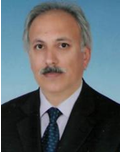 İSMET ÜZEN                                  İSMET ÜZEN                                  İSMET ÜZEN                                  İSMET ÜZEN                                  İSMET ÜZEN                                  İSMET ÜZEN                                  İSMET ÜZEN                                  İSMET ÜZEN                                  İSMET ÜZEN                                  İSMET ÜZEN                                  İSMET ÜZEN                                  İSMET ÜZEN                                  İSMET ÜZEN                                  İSMET ÜZEN                                  İSMET ÜZEN                                  İSMET ÜZEN                                  İSMET ÜZEN                                  İSMET ÜZEN                                  İSMET ÜZEN                                  İSMET ÜZEN                                  İSMET ÜZEN                                  İSMET ÜZEN                                  İSMET ÜZEN                                  İSMET ÜZEN                                  İSMET ÜZEN                                  İSMET ÜZEN                                  İSMET ÜZEN                                  İSMET ÜZEN                                  İSMET ÜZEN                                  İSMET ÜZEN                                  İSMET ÜZEN                                  İSMET ÜZEN                                  İSMET ÜZEN                                  İSMET ÜZEN                                  PROFESÖR                             PROFESÖR                             PROFESÖR                             PROFESÖR                             PROFESÖR                             PROFESÖR                             PROFESÖR                             PROFESÖR                             PROFESÖR                             PROFESÖR                             PROFESÖR                             PROFESÖR                             PROFESÖR                             PROFESÖR                             PROFESÖR                             PROFESÖR                             PROFESÖR                             PROFESÖR                             PROFESÖR                             PROFESÖR                             PROFESÖR                             PROFESÖR                             PROFESÖR                             PROFESÖR                             PROFESÖR                             PROFESÖR                             PROFESÖR                             PROFESÖR                             PROFESÖR                             PROFESÖR                             PROFESÖR                             PROFESÖR                             PROFESÖR                             PROFESÖR                             PROFESÖR                             E-Posta AdresiE-Posta AdresiE-Posta AdresiE-Posta AdresiE-Posta AdresiE-Posta AdresiE-Posta AdresiE-Posta AdresiE-Posta AdresiE-Posta AdresiE-Posta AdresiE-Posta AdresiE-Posta AdresiE-Posta AdresiE-Posta AdresiE-Posta AdresiE-Posta AdresiE-Posta AdresiE-Posta AdresiE-Posta AdresiE-Posta AdresiE-Posta AdresiE-Posta AdresiE-Posta AdresiE-Posta AdresiE-Posta AdresiE-Posta AdresiE-Posta AdresiE-Posta Adresi:ismetuzen@mynet.comismetuzen@mynet.comismetuzen@mynet.comismetuzen@mynet.comismetuzen@mynet.comismetuzen@mynet.comismetuzen@mynet.comismetuzen@mynet.comismetuzen@mynet.comismetuzen@mynet.comismetuzen@mynet.comismetuzen@mynet.comismetuzen@mynet.comismetuzen@mynet.comismetuzen@mynet.comismetuzen@mynet.comismetuzen@mynet.comismetuzen@mynet.comismetuzen@mynet.comTelefon (İş)Telefon (İş)Telefon (İş)Telefon (İş)Telefon (İş)Telefon (İş)Telefon (İş)Telefon (İş)Telefon (İş)Telefon (İş)Telefon (İş)Telefon (İş)Telefon (İş)Telefon (İş)Telefon (İş)Telefon (İş)Telefon (İş)Telefon (İş)Telefon (İş)Telefon (İş)Telefon (İş)Telefon (İş)Telefon (İş)Telefon (İş)Telefon (İş)Telefon (İş)Telefon (İş)Telefon (İş)Telefon (İş):0376254120-45790376254120-45790376254120-45790376254120-45790376254120-45790376254120-45790376254120-45790376254120-45790376254120-45790376254120-45790376254120-45790376254120-45790376254120-45790376254120-45790376254120-45790376254120-45790376254120-45790376254120-45790376254120-4579Telefon (Cep)Telefon (Cep)Telefon (Cep)Telefon (Cep)Telefon (Cep)Telefon (Cep)Telefon (Cep)Telefon (Cep)Telefon (Cep)Telefon (Cep)Telefon (Cep)Telefon (Cep)Telefon (Cep)Telefon (Cep)Telefon (Cep)Telefon (Cep)Telefon (Cep)Telefon (Cep)Telefon (Cep)Telefon (Cep)Telefon (Cep)Telefon (Cep)Telefon (Cep)Telefon (Cep)Telefon (Cep)Telefon (Cep)Telefon (Cep)Telefon (Cep)Telefon (Cep):5555834255555583425555558342555555834255555583425555558342555555834255555583425555558342555555834255555583425555558342555555834255555583425555558342555555834255555583425555558342555555834255FaksFaksFaksFaksFaksFaksFaksFaksFaksFaksFaksFaksFaksFaksFaksFaksFaksFaksFaksFaksFaksFaksFaksFaksFaksFaksFaksFaksFaks:AdresAdresAdresAdresAdresAdresAdresAdresAdresAdresAdresAdresAdresAdresAdresAdresAdresAdresAdresAdresAdresAdresAdresAdresAdresAdresAdresAdresAdres:Çankırı Karatekin Üniversitesi Edebiyat Fakültesi ÇankırıÇankırı Karatekin Üniversitesi Edebiyat Fakültesi ÇankırıÇankırı Karatekin Üniversitesi Edebiyat Fakültesi ÇankırıÇankırı Karatekin Üniversitesi Edebiyat Fakültesi ÇankırıÇankırı Karatekin Üniversitesi Edebiyat Fakültesi ÇankırıÇankırı Karatekin Üniversitesi Edebiyat Fakültesi ÇankırıÇankırı Karatekin Üniversitesi Edebiyat Fakültesi ÇankırıÇankırı Karatekin Üniversitesi Edebiyat Fakültesi ÇankırıÇankırı Karatekin Üniversitesi Edebiyat Fakültesi ÇankırıÇankırı Karatekin Üniversitesi Edebiyat Fakültesi ÇankırıÇankırı Karatekin Üniversitesi Edebiyat Fakültesi ÇankırıÇankırı Karatekin Üniversitesi Edebiyat Fakültesi ÇankırıÇankırı Karatekin Üniversitesi Edebiyat Fakültesi ÇankırıÇankırı Karatekin Üniversitesi Edebiyat Fakültesi ÇankırıÇankırı Karatekin Üniversitesi Edebiyat Fakültesi ÇankırıÇankırı Karatekin Üniversitesi Edebiyat Fakültesi ÇankırıÇankırı Karatekin Üniversitesi Edebiyat Fakültesi ÇankırıÇankırı Karatekin Üniversitesi Edebiyat Fakültesi ÇankırıÇankırı Karatekin Üniversitesi Edebiyat Fakültesi ÇankırıÇankırı Karatekin Üniversitesi Edebiyat Fakültesi ÇankırıÇankırı Karatekin Üniversitesi Edebiyat Fakültesi ÇankırıÇankırı Karatekin Üniversitesi Edebiyat Fakültesi ÇankırıÇankırı Karatekin Üniversitesi Edebiyat Fakültesi ÇankırıÇankırı Karatekin Üniversitesi Edebiyat Fakültesi ÇankırıÇankırı Karatekin Üniversitesi Edebiyat Fakültesi ÇankırıÇankırı Karatekin Üniversitesi Edebiyat Fakültesi ÇankırıÇankırı Karatekin Üniversitesi Edebiyat Fakültesi ÇankırıÇankırı Karatekin Üniversitesi Edebiyat Fakültesi ÇankırıÇankırı Karatekin Üniversitesi Edebiyat Fakültesi ÇankırıÇankırı Karatekin Üniversitesi Edebiyat Fakültesi ÇankırıÇankırı Karatekin Üniversitesi Edebiyat Fakültesi ÇankırıÇankırı Karatekin Üniversitesi Edebiyat Fakültesi ÇankırıÇankırı Karatekin Üniversitesi Edebiyat Fakültesi ÇankırıÇankırı Karatekin Üniversitesi Edebiyat Fakültesi ÇankırıÇankırı Karatekin Üniversitesi Edebiyat Fakültesi ÇankırıÇankırı Karatekin Üniversitesi Edebiyat Fakültesi ÇankırıÇankırı Karatekin Üniversitesi Edebiyat Fakültesi ÇankırıÇankırı Karatekin Üniversitesi Edebiyat Fakültesi ÇankırıÖğrenim BilgisiÖğrenim BilgisiÖğrenim BilgisiÖğrenim BilgisiÖğrenim BilgisiÖğrenim BilgisiÖğrenim BilgisiÖğrenim BilgisiÖğrenim BilgisiÖğrenim BilgisiÖğrenim BilgisiÖğrenim BilgisiÖğrenim BilgisiÖğrenim BilgisiÖğrenim BilgisiÖğrenim BilgisiÖğrenim BilgisiÖğrenim BilgisiÖğrenim BilgisiÖğrenim BilgisiÖğrenim BilgisiÖğrenim BilgisiÖğrenim BilgisiÖğrenim BilgisiÖğrenim BilgisiÖğrenim BilgisiÖğrenim BilgisiÖğrenim BilgisiÖğrenim BilgisiÖğrenim BilgisiÖğrenim BilgisiÖğrenim BilgisiDoktoraDoktoraDoktoraDoktoraDoktoraDoktoraDoktoraDoktoraDoktoraDoktoraDoktoraDoktoraDoktoraDoktoraDoktoraDoktoraDoktoraDoktoraİSTANBUL ÜNİVERSİTESİİSTANBUL ÜNİVERSİTESİİSTANBUL ÜNİVERSİTESİİSTANBUL ÜNİVERSİTESİİSTANBUL ÜNİVERSİTESİİSTANBUL ÜNİVERSİTESİİSTANBUL ÜNİVERSİTESİİSTANBUL ÜNİVERSİTESİİSTANBUL ÜNİVERSİTESİİSTANBUL ÜNİVERSİTESİİSTANBUL ÜNİVERSİTESİİSTANBUL ÜNİVERSİTESİİSTANBUL ÜNİVERSİTESİİSTANBUL ÜNİVERSİTESİİSTANBUL ÜNİVERSİTESİİSTANBUL ÜNİVERSİTESİİSTANBUL ÜNİVERSİTESİİSTANBUL ÜNİVERSİTESİİSTANBUL ÜNİVERSİTESİİSTANBUL ÜNİVERSİTESİDoktoraDoktoraDoktoraDoktoraDoktoraDoktoraDoktoraDoktoraDoktoraDoktoraDoktoraDoktoraDoktoraDoktoraDoktoraDoktoraDoktoraDoktoraSOSYAL BİLİMLER ENSTİTÜSÜ/TARİH (DR)SOSYAL BİLİMLER ENSTİTÜSÜ/TARİH (DR)SOSYAL BİLİMLER ENSTİTÜSÜ/TARİH (DR)SOSYAL BİLİMLER ENSTİTÜSÜ/TARİH (DR)SOSYAL BİLİMLER ENSTİTÜSÜ/TARİH (DR)SOSYAL BİLİMLER ENSTİTÜSÜ/TARİH (DR)SOSYAL BİLİMLER ENSTİTÜSÜ/TARİH (DR)SOSYAL BİLİMLER ENSTİTÜSÜ/TARİH (DR)SOSYAL BİLİMLER ENSTİTÜSÜ/TARİH (DR)SOSYAL BİLİMLER ENSTİTÜSÜ/TARİH (DR)SOSYAL BİLİMLER ENSTİTÜSÜ/TARİH (DR)SOSYAL BİLİMLER ENSTİTÜSÜ/TARİH (DR)SOSYAL BİLİMLER ENSTİTÜSÜ/TARİH (DR)SOSYAL BİLİMLER ENSTİTÜSÜ/TARİH (DR)SOSYAL BİLİMLER ENSTİTÜSÜ/TARİH (DR)SOSYAL BİLİMLER ENSTİTÜSÜ/TARİH (DR)SOSYAL BİLİMLER ENSTİTÜSÜ/TARİH (DR)SOSYAL BİLİMLER ENSTİTÜSÜ/TARİH (DR)SOSYAL BİLİMLER ENSTİTÜSÜ/TARİH (DR)SOSYAL BİLİMLER ENSTİTÜSÜ/TARİH (DR)SOSYAL BİLİMLER ENSTİTÜSÜ/TARİH (DR)SOSYAL BİLİMLER ENSTİTÜSÜ/TARİH (DR)SOSYAL BİLİMLER ENSTİTÜSÜ/TARİH (DR)SOSYAL BİLİMLER ENSTİTÜSÜ/TARİH (DR)SOSYAL BİLİMLER ENSTİTÜSÜ/TARİH (DR)SOSYAL BİLİMLER ENSTİTÜSÜ/TARİH (DR)SOSYAL BİLİMLER ENSTİTÜSÜ/TARİH (DR)SOSYAL BİLİMLER ENSTİTÜSÜ/TARİH (DR)SOSYAL BİLİMLER ENSTİTÜSÜ/TARİH (DR)SOSYAL BİLİMLER ENSTİTÜSÜ/TARİH (DR)SOSYAL BİLİMLER ENSTİTÜSÜ/TARİH (DR)SOSYAL BİLİMLER ENSTİTÜSÜ/TARİH (DR)SOSYAL BİLİMLER ENSTİTÜSÜ/TARİH (DR)SOSYAL BİLİMLER ENSTİTÜSÜ/TARİH (DR)SOSYAL BİLİMLER ENSTİTÜSÜ/TARİH (DR)SOSYAL BİLİMLER ENSTİTÜSÜ/TARİH (DR)SOSYAL BİLİMLER ENSTİTÜSÜ/TARİH (DR)SOSYAL BİLİMLER ENSTİTÜSÜ/TARİH (DR)SOSYAL BİLİMLER ENSTİTÜSÜ/TARİH (DR)SOSYAL BİLİMLER ENSTİTÜSÜ/TARİH (DR)200320032003200320032003200320032003200320032003200320032003200320032003SOSYAL BİLİMLER ENSTİTÜSÜ/TARİH (DR)SOSYAL BİLİMLER ENSTİTÜSÜ/TARİH (DR)SOSYAL BİLİMLER ENSTİTÜSÜ/TARİH (DR)SOSYAL BİLİMLER ENSTİTÜSÜ/TARİH (DR)SOSYAL BİLİMLER ENSTİTÜSÜ/TARİH (DR)SOSYAL BİLİMLER ENSTİTÜSÜ/TARİH (DR)SOSYAL BİLİMLER ENSTİTÜSÜ/TARİH (DR)SOSYAL BİLİMLER ENSTİTÜSÜ/TARİH (DR)SOSYAL BİLİMLER ENSTİTÜSÜ/TARİH (DR)SOSYAL BİLİMLER ENSTİTÜSÜ/TARİH (DR)SOSYAL BİLİMLER ENSTİTÜSÜ/TARİH (DR)SOSYAL BİLİMLER ENSTİTÜSÜ/TARİH (DR)SOSYAL BİLİMLER ENSTİTÜSÜ/TARİH (DR)SOSYAL BİLİMLER ENSTİTÜSÜ/TARİH (DR)SOSYAL BİLİMLER ENSTİTÜSÜ/TARİH (DR)SOSYAL BİLİMLER ENSTİTÜSÜ/TARİH (DR)SOSYAL BİLİMLER ENSTİTÜSÜ/TARİH (DR)SOSYAL BİLİMLER ENSTİTÜSÜ/TARİH (DR)SOSYAL BİLİMLER ENSTİTÜSÜ/TARİH (DR)SOSYAL BİLİMLER ENSTİTÜSÜ/TARİH (DR)200720072007200720072007200720072007200720072007200720072007200720072007SOSYAL BİLİMLER ENSTİTÜSÜ/TARİH (DR)SOSYAL BİLİMLER ENSTİTÜSÜ/TARİH (DR)SOSYAL BİLİMLER ENSTİTÜSÜ/TARİH (DR)SOSYAL BİLİMLER ENSTİTÜSÜ/TARİH (DR)SOSYAL BİLİMLER ENSTİTÜSÜ/TARİH (DR)SOSYAL BİLİMLER ENSTİTÜSÜ/TARİH (DR)SOSYAL BİLİMLER ENSTİTÜSÜ/TARİH (DR)SOSYAL BİLİMLER ENSTİTÜSÜ/TARİH (DR)SOSYAL BİLİMLER ENSTİTÜSÜ/TARİH (DR)SOSYAL BİLİMLER ENSTİTÜSÜ/TARİH (DR)SOSYAL BİLİMLER ENSTİTÜSÜ/TARİH (DR)SOSYAL BİLİMLER ENSTİTÜSÜ/TARİH (DR)SOSYAL BİLİMLER ENSTİTÜSÜ/TARİH (DR)SOSYAL BİLİMLER ENSTİTÜSÜ/TARİH (DR)SOSYAL BİLİMLER ENSTİTÜSÜ/TARİH (DR)SOSYAL BİLİMLER ENSTİTÜSÜ/TARİH (DR)SOSYAL BİLİMLER ENSTİTÜSÜ/TARİH (DR)SOSYAL BİLİMLER ENSTİTÜSÜ/TARİH (DR)SOSYAL BİLİMLER ENSTİTÜSÜ/TARİH (DR)SOSYAL BİLİMLER ENSTİTÜSÜ/TARİH (DR)200720072007200720072007200720072007200720072007200720072007200720072007Tez adı: Birinci Dünya Savaşı'nda kanal seferleri (1915?1916)  (2007) Tez Danışmanı:(DOÇ. DR. HALİL BAL)Tez adı: Birinci Dünya Savaşı'nda kanal seferleri (1915?1916)  (2007) Tez Danışmanı:(DOÇ. DR. HALİL BAL)Tez adı: Birinci Dünya Savaşı'nda kanal seferleri (1915?1916)  (2007) Tez Danışmanı:(DOÇ. DR. HALİL BAL)Tez adı: Birinci Dünya Savaşı'nda kanal seferleri (1915?1916)  (2007) Tez Danışmanı:(DOÇ. DR. HALİL BAL)Tez adı: Birinci Dünya Savaşı'nda kanal seferleri (1915?1916)  (2007) Tez Danışmanı:(DOÇ. DR. HALİL BAL)Tez adı: Birinci Dünya Savaşı'nda kanal seferleri (1915?1916)  (2007) Tez Danışmanı:(DOÇ. DR. HALİL BAL)Tez adı: Birinci Dünya Savaşı'nda kanal seferleri (1915?1916)  (2007) Tez Danışmanı:(DOÇ. DR. HALİL BAL)Tez adı: Birinci Dünya Savaşı'nda kanal seferleri (1915?1916)  (2007) Tez Danışmanı:(DOÇ. DR. HALİL BAL)Tez adı: Birinci Dünya Savaşı'nda kanal seferleri (1915?1916)  (2007) Tez Danışmanı:(DOÇ. DR. HALİL BAL)Tez adı: Birinci Dünya Savaşı'nda kanal seferleri (1915?1916)  (2007) Tez Danışmanı:(DOÇ. DR. HALİL BAL)Tez adı: Birinci Dünya Savaşı'nda kanal seferleri (1915?1916)  (2007) Tez Danışmanı:(DOÇ. DR. HALİL BAL)Tez adı: Birinci Dünya Savaşı'nda kanal seferleri (1915?1916)  (2007) Tez Danışmanı:(DOÇ. DR. HALİL BAL)Tez adı: Birinci Dünya Savaşı'nda kanal seferleri (1915?1916)  (2007) Tez Danışmanı:(DOÇ. DR. HALİL BAL)Tez adı: Birinci Dünya Savaşı'nda kanal seferleri (1915?1916)  (2007) Tez Danışmanı:(DOÇ. DR. HALİL BAL)Tez adı: Birinci Dünya Savaşı'nda kanal seferleri (1915?1916)  (2007) Tez Danışmanı:(DOÇ. DR. HALİL BAL)Tez adı: Birinci Dünya Savaşı'nda kanal seferleri (1915?1916)  (2007) Tez Danışmanı:(DOÇ. DR. HALİL BAL)Tez adı: Birinci Dünya Savaşı'nda kanal seferleri (1915?1916)  (2007) Tez Danışmanı:(DOÇ. DR. HALİL BAL)Tez adı: Birinci Dünya Savaşı'nda kanal seferleri (1915?1916)  (2007) Tez Danışmanı:(DOÇ. DR. HALİL BAL)Tez adı: Birinci Dünya Savaşı'nda kanal seferleri (1915?1916)  (2007) Tez Danışmanı:(DOÇ. DR. HALİL BAL)Tez adı: Birinci Dünya Savaşı'nda kanal seferleri (1915?1916)  (2007) Tez Danışmanı:(DOÇ. DR. HALİL BAL)Tez adı: Birinci Dünya Savaşı'nda kanal seferleri (1915?1916)  (2007) Tez Danışmanı:(DOÇ. DR. HALİL BAL)Tez adı: Birinci Dünya Savaşı'nda kanal seferleri (1915?1916)  (2007) Tez Danışmanı:(DOÇ. DR. HALİL BAL)Tez adı: Birinci Dünya Savaşı'nda kanal seferleri (1915?1916)  (2007) Tez Danışmanı:(DOÇ. DR. HALİL BAL)Tez adı: Birinci Dünya Savaşı'nda kanal seferleri (1915?1916)  (2007) Tez Danışmanı:(DOÇ. DR. HALİL BAL)Tez adı: Birinci Dünya Savaşı'nda kanal seferleri (1915?1916)  (2007) Tez Danışmanı:(DOÇ. DR. HALİL BAL)Tez adı: Birinci Dünya Savaşı'nda kanal seferleri (1915?1916)  (2007) Tez Danışmanı:(DOÇ. DR. HALİL BAL)Tez adı: Birinci Dünya Savaşı'nda kanal seferleri (1915?1916)  (2007) Tez Danışmanı:(DOÇ. DR. HALİL BAL)Tez adı: Birinci Dünya Savaşı'nda kanal seferleri (1915?1916)  (2007) Tez Danışmanı:(DOÇ. DR. HALİL BAL)Tez adı: Birinci Dünya Savaşı'nda kanal seferleri (1915?1916)  (2007) Tez Danışmanı:(DOÇ. DR. HALİL BAL)Tez adı: Birinci Dünya Savaşı'nda kanal seferleri (1915?1916)  (2007) Tez Danışmanı:(DOÇ. DR. HALİL BAL)Tez adı: Birinci Dünya Savaşı'nda kanal seferleri (1915?1916)  (2007) Tez Danışmanı:(DOÇ. DR. HALİL BAL)Tez adı: Birinci Dünya Savaşı'nda kanal seferleri (1915?1916)  (2007) Tez Danışmanı:(DOÇ. DR. HALİL BAL)Tez adı: Birinci Dünya Savaşı'nda kanal seferleri (1915?1916)  (2007) Tez Danışmanı:(DOÇ. DR. HALİL BAL)Tez adı: Birinci Dünya Savaşı'nda kanal seferleri (1915?1916)  (2007) Tez Danışmanı:(DOÇ. DR. HALİL BAL)Tez adı: Birinci Dünya Savaşı'nda kanal seferleri (1915?1916)  (2007) Tez Danışmanı:(DOÇ. DR. HALİL BAL)Tez adı: Birinci Dünya Savaşı'nda kanal seferleri (1915?1916)  (2007) Tez Danışmanı:(DOÇ. DR. HALİL BAL)Tez adı: Birinci Dünya Savaşı'nda kanal seferleri (1915?1916)  (2007) Tez Danışmanı:(DOÇ. DR. HALİL BAL)Tez adı: Birinci Dünya Savaşı'nda kanal seferleri (1915?1916)  (2007) Tez Danışmanı:(DOÇ. DR. HALİL BAL)Tez adı: Birinci Dünya Savaşı'nda kanal seferleri (1915?1916)  (2007) Tez Danışmanı:(DOÇ. DR. HALİL BAL)Tez adı: Birinci Dünya Savaşı'nda kanal seferleri (1915?1916)  (2007) Tez Danışmanı:(DOÇ. DR. HALİL BAL)LisansLisansLisansLisansLisansLisansLisansLisansLisansLisansLisansLisansLisansLisansLisansLisansLisansLisansDİCLE ÜNİVERSİTESİDİCLE ÜNİVERSİTESİDİCLE ÜNİVERSİTESİDİCLE ÜNİVERSİTESİDİCLE ÜNİVERSİTESİDİCLE ÜNİVERSİTESİDİCLE ÜNİVERSİTESİDİCLE ÜNİVERSİTESİDİCLE ÜNİVERSİTESİDİCLE ÜNİVERSİTESİDİCLE ÜNİVERSİTESİDİCLE ÜNİVERSİTESİDİCLE ÜNİVERSİTESİDİCLE ÜNİVERSİTESİDİCLE ÜNİVERSİTESİDİCLE ÜNİVERSİTESİDİCLE ÜNİVERSİTESİDİCLE ÜNİVERSİTESİDİCLE ÜNİVERSİTESİDİCLE ÜNİVERSİTESİLisansLisansLisansLisansLisansLisansLisansLisansLisansLisansLisansLisansLisansLisansLisansLisansLisansLisansZİYA GÖKALP EĞİTİM FAKÜLTESİ/TÜRKÇE VE SOSYAL BİLİMLER EĞİTİMİ BÖLÜMÜ/TARİH EĞİTİMİ ANABİLİM DALIZİYA GÖKALP EĞİTİM FAKÜLTESİ/TÜRKÇE VE SOSYAL BİLİMLER EĞİTİMİ BÖLÜMÜ/TARİH EĞİTİMİ ANABİLİM DALIZİYA GÖKALP EĞİTİM FAKÜLTESİ/TÜRKÇE VE SOSYAL BİLİMLER EĞİTİMİ BÖLÜMÜ/TARİH EĞİTİMİ ANABİLİM DALIZİYA GÖKALP EĞİTİM FAKÜLTESİ/TÜRKÇE VE SOSYAL BİLİMLER EĞİTİMİ BÖLÜMÜ/TARİH EĞİTİMİ ANABİLİM DALIZİYA GÖKALP EĞİTİM FAKÜLTESİ/TÜRKÇE VE SOSYAL BİLİMLER EĞİTİMİ BÖLÜMÜ/TARİH EĞİTİMİ ANABİLİM DALIZİYA GÖKALP EĞİTİM FAKÜLTESİ/TÜRKÇE VE SOSYAL BİLİMLER EĞİTİMİ BÖLÜMÜ/TARİH EĞİTİMİ ANABİLİM DALIZİYA GÖKALP EĞİTİM FAKÜLTESİ/TÜRKÇE VE SOSYAL BİLİMLER EĞİTİMİ BÖLÜMÜ/TARİH EĞİTİMİ ANABİLİM DALIZİYA GÖKALP EĞİTİM FAKÜLTESİ/TÜRKÇE VE SOSYAL BİLİMLER EĞİTİMİ BÖLÜMÜ/TARİH EĞİTİMİ ANABİLİM DALIZİYA GÖKALP EĞİTİM FAKÜLTESİ/TÜRKÇE VE SOSYAL BİLİMLER EĞİTİMİ BÖLÜMÜ/TARİH EĞİTİMİ ANABİLİM DALIZİYA GÖKALP EĞİTİM FAKÜLTESİ/TÜRKÇE VE SOSYAL BİLİMLER EĞİTİMİ BÖLÜMÜ/TARİH EĞİTİMİ ANABİLİM DALIZİYA GÖKALP EĞİTİM FAKÜLTESİ/TÜRKÇE VE SOSYAL BİLİMLER EĞİTİMİ BÖLÜMÜ/TARİH EĞİTİMİ ANABİLİM DALIZİYA GÖKALP EĞİTİM FAKÜLTESİ/TÜRKÇE VE SOSYAL BİLİMLER EĞİTİMİ BÖLÜMÜ/TARİH EĞİTİMİ ANABİLİM DALIZİYA GÖKALP EĞİTİM FAKÜLTESİ/TÜRKÇE VE SOSYAL BİLİMLER EĞİTİMİ BÖLÜMÜ/TARİH EĞİTİMİ ANABİLİM DALIZİYA GÖKALP EĞİTİM FAKÜLTESİ/TÜRKÇE VE SOSYAL BİLİMLER EĞİTİMİ BÖLÜMÜ/TARİH EĞİTİMİ ANABİLİM DALIZİYA GÖKALP EĞİTİM FAKÜLTESİ/TÜRKÇE VE SOSYAL BİLİMLER EĞİTİMİ BÖLÜMÜ/TARİH EĞİTİMİ ANABİLİM DALIZİYA GÖKALP EĞİTİM FAKÜLTESİ/TÜRKÇE VE SOSYAL BİLİMLER EĞİTİMİ BÖLÜMÜ/TARİH EĞİTİMİ ANABİLİM DALIZİYA GÖKALP EĞİTİM FAKÜLTESİ/TÜRKÇE VE SOSYAL BİLİMLER EĞİTİMİ BÖLÜMÜ/TARİH EĞİTİMİ ANABİLİM DALIZİYA GÖKALP EĞİTİM FAKÜLTESİ/TÜRKÇE VE SOSYAL BİLİMLER EĞİTİMİ BÖLÜMÜ/TARİH EĞİTİMİ ANABİLİM DALIZİYA GÖKALP EĞİTİM FAKÜLTESİ/TÜRKÇE VE SOSYAL BİLİMLER EĞİTİMİ BÖLÜMÜ/TARİH EĞİTİMİ ANABİLİM DALIZİYA GÖKALP EĞİTİM FAKÜLTESİ/TÜRKÇE VE SOSYAL BİLİMLER EĞİTİMİ BÖLÜMÜ/TARİH EĞİTİMİ ANABİLİM DALIZİYA GÖKALP EĞİTİM FAKÜLTESİ/TÜRKÇE VE SOSYAL BİLİMLER EĞİTİMİ BÖLÜMÜ/TARİH EĞİTİMİ ANABİLİM DALIZİYA GÖKALP EĞİTİM FAKÜLTESİ/TÜRKÇE VE SOSYAL BİLİMLER EĞİTİMİ BÖLÜMÜ/TARİH EĞİTİMİ ANABİLİM DALIZİYA GÖKALP EĞİTİM FAKÜLTESİ/TÜRKÇE VE SOSYAL BİLİMLER EĞİTİMİ BÖLÜMÜ/TARİH EĞİTİMİ ANABİLİM DALIZİYA GÖKALP EĞİTİM FAKÜLTESİ/TÜRKÇE VE SOSYAL BİLİMLER EĞİTİMİ BÖLÜMÜ/TARİH EĞİTİMİ ANABİLİM DALIZİYA GÖKALP EĞİTİM FAKÜLTESİ/TÜRKÇE VE SOSYAL BİLİMLER EĞİTİMİ BÖLÜMÜ/TARİH EĞİTİMİ ANABİLİM DALIZİYA GÖKALP EĞİTİM FAKÜLTESİ/TÜRKÇE VE SOSYAL BİLİMLER EĞİTİMİ BÖLÜMÜ/TARİH EĞİTİMİ ANABİLİM DALIZİYA GÖKALP EĞİTİM FAKÜLTESİ/TÜRKÇE VE SOSYAL BİLİMLER EĞİTİMİ BÖLÜMÜ/TARİH EĞİTİMİ ANABİLİM DALIZİYA GÖKALP EĞİTİM FAKÜLTESİ/TÜRKÇE VE SOSYAL BİLİMLER EĞİTİMİ BÖLÜMÜ/TARİH EĞİTİMİ ANABİLİM DALIZİYA GÖKALP EĞİTİM FAKÜLTESİ/TÜRKÇE VE SOSYAL BİLİMLER EĞİTİMİ BÖLÜMÜ/TARİH EĞİTİMİ ANABİLİM DALIZİYA GÖKALP EĞİTİM FAKÜLTESİ/TÜRKÇE VE SOSYAL BİLİMLER EĞİTİMİ BÖLÜMÜ/TARİH EĞİTİMİ ANABİLİM DALIZİYA GÖKALP EĞİTİM FAKÜLTESİ/TÜRKÇE VE SOSYAL BİLİMLER EĞİTİMİ BÖLÜMÜ/TARİH EĞİTİMİ ANABİLİM DALIZİYA GÖKALP EĞİTİM FAKÜLTESİ/TÜRKÇE VE SOSYAL BİLİMLER EĞİTİMİ BÖLÜMÜ/TARİH EĞİTİMİ ANABİLİM DALIZİYA GÖKALP EĞİTİM FAKÜLTESİ/TÜRKÇE VE SOSYAL BİLİMLER EĞİTİMİ BÖLÜMÜ/TARİH EĞİTİMİ ANABİLİM DALIZİYA GÖKALP EĞİTİM FAKÜLTESİ/TÜRKÇE VE SOSYAL BİLİMLER EĞİTİMİ BÖLÜMÜ/TARİH EĞİTİMİ ANABİLİM DALIZİYA GÖKALP EĞİTİM FAKÜLTESİ/TÜRKÇE VE SOSYAL BİLİMLER EĞİTİMİ BÖLÜMÜ/TARİH EĞİTİMİ ANABİLİM DALIZİYA GÖKALP EĞİTİM FAKÜLTESİ/TÜRKÇE VE SOSYAL BİLİMLER EĞİTİMİ BÖLÜMÜ/TARİH EĞİTİMİ ANABİLİM DALIZİYA GÖKALP EĞİTİM FAKÜLTESİ/TÜRKÇE VE SOSYAL BİLİMLER EĞİTİMİ BÖLÜMÜ/TARİH EĞİTİMİ ANABİLİM DALIZİYA GÖKALP EĞİTİM FAKÜLTESİ/TÜRKÇE VE SOSYAL BİLİMLER EĞİTİMİ BÖLÜMÜ/TARİH EĞİTİMİ ANABİLİM DALIZİYA GÖKALP EĞİTİM FAKÜLTESİ/TÜRKÇE VE SOSYAL BİLİMLER EĞİTİMİ BÖLÜMÜ/TARİH EĞİTİMİ ANABİLİM DALIZİYA GÖKALP EĞİTİM FAKÜLTESİ/TÜRKÇE VE SOSYAL BİLİMLER EĞİTİMİ BÖLÜMÜ/TARİH EĞİTİMİ ANABİLİM DALI198419841984198419841984198419841984198419841984198419841984198419841984ZİYA GÖKALP EĞİTİM FAKÜLTESİ/TÜRKÇE VE SOSYAL BİLİMLER EĞİTİMİ BÖLÜMÜ/TARİH EĞİTİMİ ANABİLİM DALIZİYA GÖKALP EĞİTİM FAKÜLTESİ/TÜRKÇE VE SOSYAL BİLİMLER EĞİTİMİ BÖLÜMÜ/TARİH EĞİTİMİ ANABİLİM DALIZİYA GÖKALP EĞİTİM FAKÜLTESİ/TÜRKÇE VE SOSYAL BİLİMLER EĞİTİMİ BÖLÜMÜ/TARİH EĞİTİMİ ANABİLİM DALIZİYA GÖKALP EĞİTİM FAKÜLTESİ/TÜRKÇE VE SOSYAL BİLİMLER EĞİTİMİ BÖLÜMÜ/TARİH EĞİTİMİ ANABİLİM DALIZİYA GÖKALP EĞİTİM FAKÜLTESİ/TÜRKÇE VE SOSYAL BİLİMLER EĞİTİMİ BÖLÜMÜ/TARİH EĞİTİMİ ANABİLİM DALIZİYA GÖKALP EĞİTİM FAKÜLTESİ/TÜRKÇE VE SOSYAL BİLİMLER EĞİTİMİ BÖLÜMÜ/TARİH EĞİTİMİ ANABİLİM DALIZİYA GÖKALP EĞİTİM FAKÜLTESİ/TÜRKÇE VE SOSYAL BİLİMLER EĞİTİMİ BÖLÜMÜ/TARİH EĞİTİMİ ANABİLİM DALIZİYA GÖKALP EĞİTİM FAKÜLTESİ/TÜRKÇE VE SOSYAL BİLİMLER EĞİTİMİ BÖLÜMÜ/TARİH EĞİTİMİ ANABİLİM DALIZİYA GÖKALP EĞİTİM FAKÜLTESİ/TÜRKÇE VE SOSYAL BİLİMLER EĞİTİMİ BÖLÜMÜ/TARİH EĞİTİMİ ANABİLİM DALIZİYA GÖKALP EĞİTİM FAKÜLTESİ/TÜRKÇE VE SOSYAL BİLİMLER EĞİTİMİ BÖLÜMÜ/TARİH EĞİTİMİ ANABİLİM DALIZİYA GÖKALP EĞİTİM FAKÜLTESİ/TÜRKÇE VE SOSYAL BİLİMLER EĞİTİMİ BÖLÜMÜ/TARİH EĞİTİMİ ANABİLİM DALIZİYA GÖKALP EĞİTİM FAKÜLTESİ/TÜRKÇE VE SOSYAL BİLİMLER EĞİTİMİ BÖLÜMÜ/TARİH EĞİTİMİ ANABİLİM DALIZİYA GÖKALP EĞİTİM FAKÜLTESİ/TÜRKÇE VE SOSYAL BİLİMLER EĞİTİMİ BÖLÜMÜ/TARİH EĞİTİMİ ANABİLİM DALIZİYA GÖKALP EĞİTİM FAKÜLTESİ/TÜRKÇE VE SOSYAL BİLİMLER EĞİTİMİ BÖLÜMÜ/TARİH EĞİTİMİ ANABİLİM DALIZİYA GÖKALP EĞİTİM FAKÜLTESİ/TÜRKÇE VE SOSYAL BİLİMLER EĞİTİMİ BÖLÜMÜ/TARİH EĞİTİMİ ANABİLİM DALIZİYA GÖKALP EĞİTİM FAKÜLTESİ/TÜRKÇE VE SOSYAL BİLİMLER EĞİTİMİ BÖLÜMÜ/TARİH EĞİTİMİ ANABİLİM DALIZİYA GÖKALP EĞİTİM FAKÜLTESİ/TÜRKÇE VE SOSYAL BİLİMLER EĞİTİMİ BÖLÜMÜ/TARİH EĞİTİMİ ANABİLİM DALIZİYA GÖKALP EĞİTİM FAKÜLTESİ/TÜRKÇE VE SOSYAL BİLİMLER EĞİTİMİ BÖLÜMÜ/TARİH EĞİTİMİ ANABİLİM DALIZİYA GÖKALP EĞİTİM FAKÜLTESİ/TÜRKÇE VE SOSYAL BİLİMLER EĞİTİMİ BÖLÜMÜ/TARİH EĞİTİMİ ANABİLİM DALIZİYA GÖKALP EĞİTİM FAKÜLTESİ/TÜRKÇE VE SOSYAL BİLİMLER EĞİTİMİ BÖLÜMÜ/TARİH EĞİTİMİ ANABİLİM DALI198819881988198819881988198819881988198819881988198819881988198819881988ZİYA GÖKALP EĞİTİM FAKÜLTESİ/TÜRKÇE VE SOSYAL BİLİMLER EĞİTİMİ BÖLÜMÜ/TARİH EĞİTİMİ ANABİLİM DALIZİYA GÖKALP EĞİTİM FAKÜLTESİ/TÜRKÇE VE SOSYAL BİLİMLER EĞİTİMİ BÖLÜMÜ/TARİH EĞİTİMİ ANABİLİM DALIZİYA GÖKALP EĞİTİM FAKÜLTESİ/TÜRKÇE VE SOSYAL BİLİMLER EĞİTİMİ BÖLÜMÜ/TARİH EĞİTİMİ ANABİLİM DALIZİYA GÖKALP EĞİTİM FAKÜLTESİ/TÜRKÇE VE SOSYAL BİLİMLER EĞİTİMİ BÖLÜMÜ/TARİH EĞİTİMİ ANABİLİM DALIZİYA GÖKALP EĞİTİM FAKÜLTESİ/TÜRKÇE VE SOSYAL BİLİMLER EĞİTİMİ BÖLÜMÜ/TARİH EĞİTİMİ ANABİLİM DALIZİYA GÖKALP EĞİTİM FAKÜLTESİ/TÜRKÇE VE SOSYAL BİLİMLER EĞİTİMİ BÖLÜMÜ/TARİH EĞİTİMİ ANABİLİM DALIZİYA GÖKALP EĞİTİM FAKÜLTESİ/TÜRKÇE VE SOSYAL BİLİMLER EĞİTİMİ BÖLÜMÜ/TARİH EĞİTİMİ ANABİLİM DALIZİYA GÖKALP EĞİTİM FAKÜLTESİ/TÜRKÇE VE SOSYAL BİLİMLER EĞİTİMİ BÖLÜMÜ/TARİH EĞİTİMİ ANABİLİM DALIZİYA GÖKALP EĞİTİM FAKÜLTESİ/TÜRKÇE VE SOSYAL BİLİMLER EĞİTİMİ BÖLÜMÜ/TARİH EĞİTİMİ ANABİLİM DALIZİYA GÖKALP EĞİTİM FAKÜLTESİ/TÜRKÇE VE SOSYAL BİLİMLER EĞİTİMİ BÖLÜMÜ/TARİH EĞİTİMİ ANABİLİM DALIZİYA GÖKALP EĞİTİM FAKÜLTESİ/TÜRKÇE VE SOSYAL BİLİMLER EĞİTİMİ BÖLÜMÜ/TARİH EĞİTİMİ ANABİLİM DALIZİYA GÖKALP EĞİTİM FAKÜLTESİ/TÜRKÇE VE SOSYAL BİLİMLER EĞİTİMİ BÖLÜMÜ/TARİH EĞİTİMİ ANABİLİM DALIZİYA GÖKALP EĞİTİM FAKÜLTESİ/TÜRKÇE VE SOSYAL BİLİMLER EĞİTİMİ BÖLÜMÜ/TARİH EĞİTİMİ ANABİLİM DALIZİYA GÖKALP EĞİTİM FAKÜLTESİ/TÜRKÇE VE SOSYAL BİLİMLER EĞİTİMİ BÖLÜMÜ/TARİH EĞİTİMİ ANABİLİM DALIZİYA GÖKALP EĞİTİM FAKÜLTESİ/TÜRKÇE VE SOSYAL BİLİMLER EĞİTİMİ BÖLÜMÜ/TARİH EĞİTİMİ ANABİLİM DALIZİYA GÖKALP EĞİTİM FAKÜLTESİ/TÜRKÇE VE SOSYAL BİLİMLER EĞİTİMİ BÖLÜMÜ/TARİH EĞİTİMİ ANABİLİM DALIZİYA GÖKALP EĞİTİM FAKÜLTESİ/TÜRKÇE VE SOSYAL BİLİMLER EĞİTİMİ BÖLÜMÜ/TARİH EĞİTİMİ ANABİLİM DALIZİYA GÖKALP EĞİTİM FAKÜLTESİ/TÜRKÇE VE SOSYAL BİLİMLER EĞİTİMİ BÖLÜMÜ/TARİH EĞİTİMİ ANABİLİM DALIZİYA GÖKALP EĞİTİM FAKÜLTESİ/TÜRKÇE VE SOSYAL BİLİMLER EĞİTİMİ BÖLÜMÜ/TARİH EĞİTİMİ ANABİLİM DALIZİYA GÖKALP EĞİTİM FAKÜLTESİ/TÜRKÇE VE SOSYAL BİLİMLER EĞİTİMİ BÖLÜMÜ/TARİH EĞİTİMİ ANABİLİM DALI198819881988198819881988198819881988198819881988198819881988198819881988GörevlerGörevlerGörevlerGörevlerGörevlerGörevlerGörevlerGörevlerGörevlerGörevlerGörevlerGörevlerGörevlerGörevlerGörevlerGörevlerGörevlerGörevlerGörevlerGörevlerGörevlerGörevlerGörevlerDOÇENTDOÇENTDOÇENTDOÇENTDOÇENTDOÇENTDOÇENTDOÇENTDOÇENTDOÇENTDOÇENTDOÇENTDOÇENTDOÇENTDOÇENTDOÇENTDOÇENTÇANKIRI KARATEKİN ÜNİVERSİTESİ/EDEBİYAT FAKÜLTESİ/TARİH BÖLÜMÜ/TÜRKİYE CUMHURİYETİ TARİHİ ANABİLİM DALI)ÇANKIRI KARATEKİN ÜNİVERSİTESİ/EDEBİYAT FAKÜLTESİ/TARİH BÖLÜMÜ/TÜRKİYE CUMHURİYETİ TARİHİ ANABİLİM DALI)ÇANKIRI KARATEKİN ÜNİVERSİTESİ/EDEBİYAT FAKÜLTESİ/TARİH BÖLÜMÜ/TÜRKİYE CUMHURİYETİ TARİHİ ANABİLİM DALI)ÇANKIRI KARATEKİN ÜNİVERSİTESİ/EDEBİYAT FAKÜLTESİ/TARİH BÖLÜMÜ/TÜRKİYE CUMHURİYETİ TARİHİ ANABİLİM DALI)ÇANKIRI KARATEKİN ÜNİVERSİTESİ/EDEBİYAT FAKÜLTESİ/TARİH BÖLÜMÜ/TÜRKİYE CUMHURİYETİ TARİHİ ANABİLİM DALI)ÇANKIRI KARATEKİN ÜNİVERSİTESİ/EDEBİYAT FAKÜLTESİ/TARİH BÖLÜMÜ/TÜRKİYE CUMHURİYETİ TARİHİ ANABİLİM DALI)ÇANKIRI KARATEKİN ÜNİVERSİTESİ/EDEBİYAT FAKÜLTESİ/TARİH BÖLÜMÜ/TÜRKİYE CUMHURİYETİ TARİHİ ANABİLİM DALI)ÇANKIRI KARATEKİN ÜNİVERSİTESİ/EDEBİYAT FAKÜLTESİ/TARİH BÖLÜMÜ/TÜRKİYE CUMHURİYETİ TARİHİ ANABİLİM DALI)ÇANKIRI KARATEKİN ÜNİVERSİTESİ/EDEBİYAT FAKÜLTESİ/TARİH BÖLÜMÜ/TÜRKİYE CUMHURİYETİ TARİHİ ANABİLİM DALI)ÇANKIRI KARATEKİN ÜNİVERSİTESİ/EDEBİYAT FAKÜLTESİ/TARİH BÖLÜMÜ/TÜRKİYE CUMHURİYETİ TARİHİ ANABİLİM DALI)ÇANKIRI KARATEKİN ÜNİVERSİTESİ/EDEBİYAT FAKÜLTESİ/TARİH BÖLÜMÜ/TÜRKİYE CUMHURİYETİ TARİHİ ANABİLİM DALI)ÇANKIRI KARATEKİN ÜNİVERSİTESİ/EDEBİYAT FAKÜLTESİ/TARİH BÖLÜMÜ/TÜRKİYE CUMHURİYETİ TARİHİ ANABİLİM DALI)ÇANKIRI KARATEKİN ÜNİVERSİTESİ/EDEBİYAT FAKÜLTESİ/TARİH BÖLÜMÜ/TÜRKİYE CUMHURİYETİ TARİHİ ANABİLİM DALI)ÇANKIRI KARATEKİN ÜNİVERSİTESİ/EDEBİYAT FAKÜLTESİ/TARİH BÖLÜMÜ/TÜRKİYE CUMHURİYETİ TARİHİ ANABİLİM DALI)ÇANKIRI KARATEKİN ÜNİVERSİTESİ/EDEBİYAT FAKÜLTESİ/TARİH BÖLÜMÜ/TÜRKİYE CUMHURİYETİ TARİHİ ANABİLİM DALI)ÇANKIRI KARATEKİN ÜNİVERSİTESİ/EDEBİYAT FAKÜLTESİ/TARİH BÖLÜMÜ/TÜRKİYE CUMHURİYETİ TARİHİ ANABİLİM DALI)ÇANKIRI KARATEKİN ÜNİVERSİTESİ/EDEBİYAT FAKÜLTESİ/TARİH BÖLÜMÜ/TÜRKİYE CUMHURİYETİ TARİHİ ANABİLİM DALI)ÇANKIRI KARATEKİN ÜNİVERSİTESİ/EDEBİYAT FAKÜLTESİ/TARİH BÖLÜMÜ/TÜRKİYE CUMHURİYETİ TARİHİ ANABİLİM DALI)ÇANKIRI KARATEKİN ÜNİVERSİTESİ/EDEBİYAT FAKÜLTESİ/TARİH BÖLÜMÜ/TÜRKİYE CUMHURİYETİ TARİHİ ANABİLİM DALI)ÇANKIRI KARATEKİN ÜNİVERSİTESİ/EDEBİYAT FAKÜLTESİ/TARİH BÖLÜMÜ/TÜRKİYE CUMHURİYETİ TARİHİ ANABİLİM DALI)ÇANKIRI KARATEKİN ÜNİVERSİTESİ/EDEBİYAT FAKÜLTESİ/TARİH BÖLÜMÜ/TÜRKİYE CUMHURİYETİ TARİHİ ANABİLİM DALI)ÇANKIRI KARATEKİN ÜNİVERSİTESİ/EDEBİYAT FAKÜLTESİ/TARİH BÖLÜMÜ/TÜRKİYE CUMHURİYETİ TARİHİ ANABİLİM DALI)2013 2013 2013 2013 2013 2013 2013 2013 2013 2013 2013 2013 2013 2013 2013 2013 2013 ÇANKIRI KARATEKİN ÜNİVERSİTESİ/EDEBİYAT FAKÜLTESİ/TARİH BÖLÜMÜ/TÜRKİYE CUMHURİYETİ TARİHİ ANABİLİM DALI)ÇANKIRI KARATEKİN ÜNİVERSİTESİ/EDEBİYAT FAKÜLTESİ/TARİH BÖLÜMÜ/TÜRKİYE CUMHURİYETİ TARİHİ ANABİLİM DALI)ÇANKIRI KARATEKİN ÜNİVERSİTESİ/EDEBİYAT FAKÜLTESİ/TARİH BÖLÜMÜ/TÜRKİYE CUMHURİYETİ TARİHİ ANABİLİM DALI)ÇANKIRI KARATEKİN ÜNİVERSİTESİ/EDEBİYAT FAKÜLTESİ/TARİH BÖLÜMÜ/TÜRKİYE CUMHURİYETİ TARİHİ ANABİLİM DALI)ÇANKIRI KARATEKİN ÜNİVERSİTESİ/EDEBİYAT FAKÜLTESİ/TARİH BÖLÜMÜ/TÜRKİYE CUMHURİYETİ TARİHİ ANABİLİM DALI)ÇANKIRI KARATEKİN ÜNİVERSİTESİ/EDEBİYAT FAKÜLTESİ/TARİH BÖLÜMÜ/TÜRKİYE CUMHURİYETİ TARİHİ ANABİLİM DALI)ÇANKIRI KARATEKİN ÜNİVERSİTESİ/EDEBİYAT FAKÜLTESİ/TARİH BÖLÜMÜ/TÜRKİYE CUMHURİYETİ TARİHİ ANABİLİM DALI)ÇANKIRI KARATEKİN ÜNİVERSİTESİ/EDEBİYAT FAKÜLTESİ/TARİH BÖLÜMÜ/TÜRKİYE CUMHURİYETİ TARİHİ ANABİLİM DALI)ÇANKIRI KARATEKİN ÜNİVERSİTESİ/EDEBİYAT FAKÜLTESİ/TARİH BÖLÜMÜ/TÜRKİYE CUMHURİYETİ TARİHİ ANABİLİM DALI)ÇANKIRI KARATEKİN ÜNİVERSİTESİ/EDEBİYAT FAKÜLTESİ/TARİH BÖLÜMÜ/TÜRKİYE CUMHURİYETİ TARİHİ ANABİLİM DALI)ÇANKIRI KARATEKİN ÜNİVERSİTESİ/EDEBİYAT FAKÜLTESİ/TARİH BÖLÜMÜ/TÜRKİYE CUMHURİYETİ TARİHİ ANABİLİM DALI)ÇANKIRI KARATEKİN ÜNİVERSİTESİ/EDEBİYAT FAKÜLTESİ/TARİH BÖLÜMÜ/TÜRKİYE CUMHURİYETİ TARİHİ ANABİLİM DALI)ÇANKIRI KARATEKİN ÜNİVERSİTESİ/EDEBİYAT FAKÜLTESİ/TARİH BÖLÜMÜ/TÜRKİYE CUMHURİYETİ TARİHİ ANABİLİM DALI)ÇANKIRI KARATEKİN ÜNİVERSİTESİ/EDEBİYAT FAKÜLTESİ/TARİH BÖLÜMÜ/TÜRKİYE CUMHURİYETİ TARİHİ ANABİLİM DALI)ÇANKIRI KARATEKİN ÜNİVERSİTESİ/EDEBİYAT FAKÜLTESİ/TARİH BÖLÜMÜ/TÜRKİYE CUMHURİYETİ TARİHİ ANABİLİM DALI)ÇANKIRI KARATEKİN ÜNİVERSİTESİ/EDEBİYAT FAKÜLTESİ/TARİH BÖLÜMÜ/TÜRKİYE CUMHURİYETİ TARİHİ ANABİLİM DALI)ÇANKIRI KARATEKİN ÜNİVERSİTESİ/EDEBİYAT FAKÜLTESİ/TARİH BÖLÜMÜ/TÜRKİYE CUMHURİYETİ TARİHİ ANABİLİM DALI)ÇANKIRI KARATEKİN ÜNİVERSİTESİ/EDEBİYAT FAKÜLTESİ/TARİH BÖLÜMÜ/TÜRKİYE CUMHURİYETİ TARİHİ ANABİLİM DALI)ÇANKIRI KARATEKİN ÜNİVERSİTESİ/EDEBİYAT FAKÜLTESİ/TARİH BÖLÜMÜ/TÜRKİYE CUMHURİYETİ TARİHİ ANABİLİM DALI)ÇANKIRI KARATEKİN ÜNİVERSİTESİ/EDEBİYAT FAKÜLTESİ/TARİH BÖLÜMÜ/TÜRKİYE CUMHURİYETİ TARİHİ ANABİLİM DALI)ÇANKIRI KARATEKİN ÜNİVERSİTESİ/EDEBİYAT FAKÜLTESİ/TARİH BÖLÜMÜ/TÜRKİYE CUMHURİYETİ TARİHİ ANABİLİM DALI)ÇANKIRI KARATEKİN ÜNİVERSİTESİ/EDEBİYAT FAKÜLTESİ/TARİH BÖLÜMÜ/TÜRKİYE CUMHURİYETİ TARİHİ ANABİLİM DALI)YARDIMCI DOÇENTYARDIMCI DOÇENTYARDIMCI DOÇENTYARDIMCI DOÇENTYARDIMCI DOÇENTYARDIMCI DOÇENTYARDIMCI DOÇENTYARDIMCI DOÇENTYARDIMCI DOÇENTYARDIMCI DOÇENTYARDIMCI DOÇENTYARDIMCI DOÇENTYARDIMCI DOÇENTYARDIMCI DOÇENTYARDIMCI DOÇENTYARDIMCI DOÇENTYARDIMCI DOÇENTÇANKIRI KARATEKİN ÜNİVERSİTESİ/EDEBİYAT FAKÜLTESİ/TARİH BÖLÜMÜ/TÜRKİYE CUMHURİYETİ TARİHİ ANABİLİM DALI)ÇANKIRI KARATEKİN ÜNİVERSİTESİ/EDEBİYAT FAKÜLTESİ/TARİH BÖLÜMÜ/TÜRKİYE CUMHURİYETİ TARİHİ ANABİLİM DALI)ÇANKIRI KARATEKİN ÜNİVERSİTESİ/EDEBİYAT FAKÜLTESİ/TARİH BÖLÜMÜ/TÜRKİYE CUMHURİYETİ TARİHİ ANABİLİM DALI)ÇANKIRI KARATEKİN ÜNİVERSİTESİ/EDEBİYAT FAKÜLTESİ/TARİH BÖLÜMÜ/TÜRKİYE CUMHURİYETİ TARİHİ ANABİLİM DALI)ÇANKIRI KARATEKİN ÜNİVERSİTESİ/EDEBİYAT FAKÜLTESİ/TARİH BÖLÜMÜ/TÜRKİYE CUMHURİYETİ TARİHİ ANABİLİM DALI)ÇANKIRI KARATEKİN ÜNİVERSİTESİ/EDEBİYAT FAKÜLTESİ/TARİH BÖLÜMÜ/TÜRKİYE CUMHURİYETİ TARİHİ ANABİLİM DALI)ÇANKIRI KARATEKİN ÜNİVERSİTESİ/EDEBİYAT FAKÜLTESİ/TARİH BÖLÜMÜ/TÜRKİYE CUMHURİYETİ TARİHİ ANABİLİM DALI)ÇANKIRI KARATEKİN ÜNİVERSİTESİ/EDEBİYAT FAKÜLTESİ/TARİH BÖLÜMÜ/TÜRKİYE CUMHURİYETİ TARİHİ ANABİLİM DALI)ÇANKIRI KARATEKİN ÜNİVERSİTESİ/EDEBİYAT FAKÜLTESİ/TARİH BÖLÜMÜ/TÜRKİYE CUMHURİYETİ TARİHİ ANABİLİM DALI)ÇANKIRI KARATEKİN ÜNİVERSİTESİ/EDEBİYAT FAKÜLTESİ/TARİH BÖLÜMÜ/TÜRKİYE CUMHURİYETİ TARİHİ ANABİLİM DALI)ÇANKIRI KARATEKİN ÜNİVERSİTESİ/EDEBİYAT FAKÜLTESİ/TARİH BÖLÜMÜ/TÜRKİYE CUMHURİYETİ TARİHİ ANABİLİM DALI)ÇANKIRI KARATEKİN ÜNİVERSİTESİ/EDEBİYAT FAKÜLTESİ/TARİH BÖLÜMÜ/TÜRKİYE CUMHURİYETİ TARİHİ ANABİLİM DALI)ÇANKIRI KARATEKİN ÜNİVERSİTESİ/EDEBİYAT FAKÜLTESİ/TARİH BÖLÜMÜ/TÜRKİYE CUMHURİYETİ TARİHİ ANABİLİM DALI)ÇANKIRI KARATEKİN ÜNİVERSİTESİ/EDEBİYAT FAKÜLTESİ/TARİH BÖLÜMÜ/TÜRKİYE CUMHURİYETİ TARİHİ ANABİLİM DALI)ÇANKIRI KARATEKİN ÜNİVERSİTESİ/EDEBİYAT FAKÜLTESİ/TARİH BÖLÜMÜ/TÜRKİYE CUMHURİYETİ TARİHİ ANABİLİM DALI)ÇANKIRI KARATEKİN ÜNİVERSİTESİ/EDEBİYAT FAKÜLTESİ/TARİH BÖLÜMÜ/TÜRKİYE CUMHURİYETİ TARİHİ ANABİLİM DALI)ÇANKIRI KARATEKİN ÜNİVERSİTESİ/EDEBİYAT FAKÜLTESİ/TARİH BÖLÜMÜ/TÜRKİYE CUMHURİYETİ TARİHİ ANABİLİM DALI)ÇANKIRI KARATEKİN ÜNİVERSİTESİ/EDEBİYAT FAKÜLTESİ/TARİH BÖLÜMÜ/TÜRKİYE CUMHURİYETİ TARİHİ ANABİLİM DALI)ÇANKIRI KARATEKİN ÜNİVERSİTESİ/EDEBİYAT FAKÜLTESİ/TARİH BÖLÜMÜ/TÜRKİYE CUMHURİYETİ TARİHİ ANABİLİM DALI)ÇANKIRI KARATEKİN ÜNİVERSİTESİ/EDEBİYAT FAKÜLTESİ/TARİH BÖLÜMÜ/TÜRKİYE CUMHURİYETİ TARİHİ ANABİLİM DALI)ÇANKIRI KARATEKİN ÜNİVERSİTESİ/EDEBİYAT FAKÜLTESİ/TARİH BÖLÜMÜ/TÜRKİYE CUMHURİYETİ TARİHİ ANABİLİM DALI)ÇANKIRI KARATEKİN ÜNİVERSİTESİ/EDEBİYAT FAKÜLTESİ/TARİH BÖLÜMÜ/TÜRKİYE CUMHURİYETİ TARİHİ ANABİLİM DALI)2009 2009 2009 2009 2009 2009 2009 2009 2009 2009 2009 2009 2009 2009 2009 2009 2009 ÇANKIRI KARATEKİN ÜNİVERSİTESİ/EDEBİYAT FAKÜLTESİ/TARİH BÖLÜMÜ/TÜRKİYE CUMHURİYETİ TARİHİ ANABİLİM DALI)ÇANKIRI KARATEKİN ÜNİVERSİTESİ/EDEBİYAT FAKÜLTESİ/TARİH BÖLÜMÜ/TÜRKİYE CUMHURİYETİ TARİHİ ANABİLİM DALI)ÇANKIRI KARATEKİN ÜNİVERSİTESİ/EDEBİYAT FAKÜLTESİ/TARİH BÖLÜMÜ/TÜRKİYE CUMHURİYETİ TARİHİ ANABİLİM DALI)ÇANKIRI KARATEKİN ÜNİVERSİTESİ/EDEBİYAT FAKÜLTESİ/TARİH BÖLÜMÜ/TÜRKİYE CUMHURİYETİ TARİHİ ANABİLİM DALI)ÇANKIRI KARATEKİN ÜNİVERSİTESİ/EDEBİYAT FAKÜLTESİ/TARİH BÖLÜMÜ/TÜRKİYE CUMHURİYETİ TARİHİ ANABİLİM DALI)ÇANKIRI KARATEKİN ÜNİVERSİTESİ/EDEBİYAT FAKÜLTESİ/TARİH BÖLÜMÜ/TÜRKİYE CUMHURİYETİ TARİHİ ANABİLİM DALI)ÇANKIRI KARATEKİN ÜNİVERSİTESİ/EDEBİYAT FAKÜLTESİ/TARİH BÖLÜMÜ/TÜRKİYE CUMHURİYETİ TARİHİ ANABİLİM DALI)ÇANKIRI KARATEKİN ÜNİVERSİTESİ/EDEBİYAT FAKÜLTESİ/TARİH BÖLÜMÜ/TÜRKİYE CUMHURİYETİ TARİHİ ANABİLİM DALI)ÇANKIRI KARATEKİN ÜNİVERSİTESİ/EDEBİYAT FAKÜLTESİ/TARİH BÖLÜMÜ/TÜRKİYE CUMHURİYETİ TARİHİ ANABİLİM DALI)ÇANKIRI KARATEKİN ÜNİVERSİTESİ/EDEBİYAT FAKÜLTESİ/TARİH BÖLÜMÜ/TÜRKİYE CUMHURİYETİ TARİHİ ANABİLİM DALI)ÇANKIRI KARATEKİN ÜNİVERSİTESİ/EDEBİYAT FAKÜLTESİ/TARİH BÖLÜMÜ/TÜRKİYE CUMHURİYETİ TARİHİ ANABİLİM DALI)ÇANKIRI KARATEKİN ÜNİVERSİTESİ/EDEBİYAT FAKÜLTESİ/TARİH BÖLÜMÜ/TÜRKİYE CUMHURİYETİ TARİHİ ANABİLİM DALI)ÇANKIRI KARATEKİN ÜNİVERSİTESİ/EDEBİYAT FAKÜLTESİ/TARİH BÖLÜMÜ/TÜRKİYE CUMHURİYETİ TARİHİ ANABİLİM DALI)ÇANKIRI KARATEKİN ÜNİVERSİTESİ/EDEBİYAT FAKÜLTESİ/TARİH BÖLÜMÜ/TÜRKİYE CUMHURİYETİ TARİHİ ANABİLİM DALI)ÇANKIRI KARATEKİN ÜNİVERSİTESİ/EDEBİYAT FAKÜLTESİ/TARİH BÖLÜMÜ/TÜRKİYE CUMHURİYETİ TARİHİ ANABİLİM DALI)ÇANKIRI KARATEKİN ÜNİVERSİTESİ/EDEBİYAT FAKÜLTESİ/TARİH BÖLÜMÜ/TÜRKİYE CUMHURİYETİ TARİHİ ANABİLİM DALI)ÇANKIRI KARATEKİN ÜNİVERSİTESİ/EDEBİYAT FAKÜLTESİ/TARİH BÖLÜMÜ/TÜRKİYE CUMHURİYETİ TARİHİ ANABİLİM DALI)ÇANKIRI KARATEKİN ÜNİVERSİTESİ/EDEBİYAT FAKÜLTESİ/TARİH BÖLÜMÜ/TÜRKİYE CUMHURİYETİ TARİHİ ANABİLİM DALI)ÇANKIRI KARATEKİN ÜNİVERSİTESİ/EDEBİYAT FAKÜLTESİ/TARİH BÖLÜMÜ/TÜRKİYE CUMHURİYETİ TARİHİ ANABİLİM DALI)ÇANKIRI KARATEKİN ÜNİVERSİTESİ/EDEBİYAT FAKÜLTESİ/TARİH BÖLÜMÜ/TÜRKİYE CUMHURİYETİ TARİHİ ANABİLİM DALI)ÇANKIRI KARATEKİN ÜNİVERSİTESİ/EDEBİYAT FAKÜLTESİ/TARİH BÖLÜMÜ/TÜRKİYE CUMHURİYETİ TARİHİ ANABİLİM DALI)ÇANKIRI KARATEKİN ÜNİVERSİTESİ/EDEBİYAT FAKÜLTESİ/TARİH BÖLÜMÜ/TÜRKİYE CUMHURİYETİ TARİHİ ANABİLİM DALI)Yönetilen TezlerYönetilen TezlerYönetilen TezlerYönetilen TezlerYönetilen TezlerYönetilen TezlerYönetilen TezlerYönetilen TezlerYönetilen TezlerYönetilen TezlerYönetilen TezlerYönetilen TezlerYönetilen TezlerYönetilen TezlerYönetilen TezlerYönetilen TezlerYönetilen TezlerYönetilen TezlerYönetilen TezlerYönetilen TezlerYönetilen TezlerYönetilen TezlerYönetilen TezlerYönetilen TezlerYönetilen TezlerYönetilen TezlerYönetilen TezlerYüksek LisansYüksek LisansYüksek LisansYüksek LisansYüksek LisansYüksek LisansYüksek LisansYüksek LisansYüksek LisansYüksek LisansYüksek LisansYüksek LisansYüksek LisansYüksek LisansYüksek LisansYüksek LisansYüksek LisansYüksek LisansYüksek LisansYüksek LisansYüksek LisansYüksek LisansYüksek LisansYüksek LisansYüksek LisansYüksek LisansYüksek Lisans20142014201420142014201420142014201420142014201420141. 1. 1. 1. 1. 1. 1. 1. ÖZDEMİR YÜCEL, (2014). IX. dönem TBMM Kastamonu milletvekilleri ve siyasi faaliyetleri, Çankırı Karatekin Üniversitesi->Sosyal Bilimler Enstitüsü->Tarih Anabilim DalıÖZDEMİR YÜCEL, (2014). IX. dönem TBMM Kastamonu milletvekilleri ve siyasi faaliyetleri, Çankırı Karatekin Üniversitesi->Sosyal Bilimler Enstitüsü->Tarih Anabilim DalıÖZDEMİR YÜCEL, (2014). IX. dönem TBMM Kastamonu milletvekilleri ve siyasi faaliyetleri, Çankırı Karatekin Üniversitesi->Sosyal Bilimler Enstitüsü->Tarih Anabilim DalıÖZDEMİR YÜCEL, (2014). IX. dönem TBMM Kastamonu milletvekilleri ve siyasi faaliyetleri, Çankırı Karatekin Üniversitesi->Sosyal Bilimler Enstitüsü->Tarih Anabilim DalıÖZDEMİR YÜCEL, (2014). IX. dönem TBMM Kastamonu milletvekilleri ve siyasi faaliyetleri, Çankırı Karatekin Üniversitesi->Sosyal Bilimler Enstitüsü->Tarih Anabilim DalıÖZDEMİR YÜCEL, (2014). IX. dönem TBMM Kastamonu milletvekilleri ve siyasi faaliyetleri, Çankırı Karatekin Üniversitesi->Sosyal Bilimler Enstitüsü->Tarih Anabilim DalıÖZDEMİR YÜCEL, (2014). IX. dönem TBMM Kastamonu milletvekilleri ve siyasi faaliyetleri, Çankırı Karatekin Üniversitesi->Sosyal Bilimler Enstitüsü->Tarih Anabilim DalıÖZDEMİR YÜCEL, (2014). IX. dönem TBMM Kastamonu milletvekilleri ve siyasi faaliyetleri, Çankırı Karatekin Üniversitesi->Sosyal Bilimler Enstitüsü->Tarih Anabilim DalıÖZDEMİR YÜCEL, (2014). IX. dönem TBMM Kastamonu milletvekilleri ve siyasi faaliyetleri, Çankırı Karatekin Üniversitesi->Sosyal Bilimler Enstitüsü->Tarih Anabilim DalıÖZDEMİR YÜCEL, (2014). IX. dönem TBMM Kastamonu milletvekilleri ve siyasi faaliyetleri, Çankırı Karatekin Üniversitesi->Sosyal Bilimler Enstitüsü->Tarih Anabilim DalıÖZDEMİR YÜCEL, (2014). IX. dönem TBMM Kastamonu milletvekilleri ve siyasi faaliyetleri, Çankırı Karatekin Üniversitesi->Sosyal Bilimler Enstitüsü->Tarih Anabilim DalıÖZDEMİR YÜCEL, (2014). IX. dönem TBMM Kastamonu milletvekilleri ve siyasi faaliyetleri, Çankırı Karatekin Üniversitesi->Sosyal Bilimler Enstitüsü->Tarih Anabilim DalıÖZDEMİR YÜCEL, (2014). IX. dönem TBMM Kastamonu milletvekilleri ve siyasi faaliyetleri, Çankırı Karatekin Üniversitesi->Sosyal Bilimler Enstitüsü->Tarih Anabilim DalıÖZDEMİR YÜCEL, (2014). IX. dönem TBMM Kastamonu milletvekilleri ve siyasi faaliyetleri, Çankırı Karatekin Üniversitesi->Sosyal Bilimler Enstitüsü->Tarih Anabilim DalıÖZDEMİR YÜCEL, (2014). IX. dönem TBMM Kastamonu milletvekilleri ve siyasi faaliyetleri, Çankırı Karatekin Üniversitesi->Sosyal Bilimler Enstitüsü->Tarih Anabilim DalıÖZDEMİR YÜCEL, (2014). IX. dönem TBMM Kastamonu milletvekilleri ve siyasi faaliyetleri, Çankırı Karatekin Üniversitesi->Sosyal Bilimler Enstitüsü->Tarih Anabilim DalıÖZDEMİR YÜCEL, (2014). IX. dönem TBMM Kastamonu milletvekilleri ve siyasi faaliyetleri, Çankırı Karatekin Üniversitesi->Sosyal Bilimler Enstitüsü->Tarih Anabilim DalıÖZDEMİR YÜCEL, (2014). IX. dönem TBMM Kastamonu milletvekilleri ve siyasi faaliyetleri, Çankırı Karatekin Üniversitesi->Sosyal Bilimler Enstitüsü->Tarih Anabilim DalıÖZDEMİR YÜCEL, (2014). IX. dönem TBMM Kastamonu milletvekilleri ve siyasi faaliyetleri, Çankırı Karatekin Üniversitesi->Sosyal Bilimler Enstitüsü->Tarih Anabilim DalıÖZDEMİR YÜCEL, (2014). IX. dönem TBMM Kastamonu milletvekilleri ve siyasi faaliyetleri, Çankırı Karatekin Üniversitesi->Sosyal Bilimler Enstitüsü->Tarih Anabilim DalıÖZDEMİR YÜCEL, (2014). IX. dönem TBMM Kastamonu milletvekilleri ve siyasi faaliyetleri, Çankırı Karatekin Üniversitesi->Sosyal Bilimler Enstitüsü->Tarih Anabilim DalıÖZDEMİR YÜCEL, (2014). IX. dönem TBMM Kastamonu milletvekilleri ve siyasi faaliyetleri, Çankırı Karatekin Üniversitesi->Sosyal Bilimler Enstitüsü->Tarih Anabilim DalıÖZDEMİR YÜCEL, (2014). IX. dönem TBMM Kastamonu milletvekilleri ve siyasi faaliyetleri, Çankırı Karatekin Üniversitesi->Sosyal Bilimler Enstitüsü->Tarih Anabilim DalıÖZDEMİR YÜCEL, (2014). IX. dönem TBMM Kastamonu milletvekilleri ve siyasi faaliyetleri, Çankırı Karatekin Üniversitesi->Sosyal Bilimler Enstitüsü->Tarih Anabilim DalıÖZDEMİR YÜCEL, (2014). IX. dönem TBMM Kastamonu milletvekilleri ve siyasi faaliyetleri, Çankırı Karatekin Üniversitesi->Sosyal Bilimler Enstitüsü->Tarih Anabilim DalıÖZDEMİR YÜCEL, (2014). IX. dönem TBMM Kastamonu milletvekilleri ve siyasi faaliyetleri, Çankırı Karatekin Üniversitesi->Sosyal Bilimler Enstitüsü->Tarih Anabilim DalıÖZDEMİR YÜCEL, (2014). IX. dönem TBMM Kastamonu milletvekilleri ve siyasi faaliyetleri, Çankırı Karatekin Üniversitesi->Sosyal Bilimler Enstitüsü->Tarih Anabilim DalıÖZDEMİR YÜCEL, (2014). IX. dönem TBMM Kastamonu milletvekilleri ve siyasi faaliyetleri, Çankırı Karatekin Üniversitesi->Sosyal Bilimler Enstitüsü->Tarih Anabilim DalıÖZDEMİR YÜCEL, (2014). IX. dönem TBMM Kastamonu milletvekilleri ve siyasi faaliyetleri, Çankırı Karatekin Üniversitesi->Sosyal Bilimler Enstitüsü->Tarih Anabilim DalıÖZDEMİR YÜCEL, (2014). IX. dönem TBMM Kastamonu milletvekilleri ve siyasi faaliyetleri, Çankırı Karatekin Üniversitesi->Sosyal Bilimler Enstitüsü->Tarih Anabilim DalıÖZDEMİR YÜCEL, (2014). IX. dönem TBMM Kastamonu milletvekilleri ve siyasi faaliyetleri, Çankırı Karatekin Üniversitesi->Sosyal Bilimler Enstitüsü->Tarih Anabilim DalıÖZDEMİR YÜCEL, (2014). IX. dönem TBMM Kastamonu milletvekilleri ve siyasi faaliyetleri, Çankırı Karatekin Üniversitesi->Sosyal Bilimler Enstitüsü->Tarih Anabilim DalıÖZDEMİR YÜCEL, (2014). IX. dönem TBMM Kastamonu milletvekilleri ve siyasi faaliyetleri, Çankırı Karatekin Üniversitesi->Sosyal Bilimler Enstitüsü->Tarih Anabilim DalıÖZDEMİR YÜCEL, (2014). IX. dönem TBMM Kastamonu milletvekilleri ve siyasi faaliyetleri, Çankırı Karatekin Üniversitesi->Sosyal Bilimler Enstitüsü->Tarih Anabilim Dalı20132013201320132013201320132013201320132013201320132. 2. 2. 2. 2. 2. 2. 2. GÜLEŞEN SAİT ZÜBEYİR, (2013). Çankırı'da siyasal hayat (1923-1945), Çankırı Karatekin Üniversitesi->Sosyal Bilimler Enstitüsü->Tarih Anabilim DalıGÜLEŞEN SAİT ZÜBEYİR, (2013). Çankırı'da siyasal hayat (1923-1945), Çankırı Karatekin Üniversitesi->Sosyal Bilimler Enstitüsü->Tarih Anabilim DalıGÜLEŞEN SAİT ZÜBEYİR, (2013). Çankırı'da siyasal hayat (1923-1945), Çankırı Karatekin Üniversitesi->Sosyal Bilimler Enstitüsü->Tarih Anabilim DalıGÜLEŞEN SAİT ZÜBEYİR, (2013). Çankırı'da siyasal hayat (1923-1945), Çankırı Karatekin Üniversitesi->Sosyal Bilimler Enstitüsü->Tarih Anabilim DalıGÜLEŞEN SAİT ZÜBEYİR, (2013). Çankırı'da siyasal hayat (1923-1945), Çankırı Karatekin Üniversitesi->Sosyal Bilimler Enstitüsü->Tarih Anabilim DalıGÜLEŞEN SAİT ZÜBEYİR, (2013). Çankırı'da siyasal hayat (1923-1945), Çankırı Karatekin Üniversitesi->Sosyal Bilimler Enstitüsü->Tarih Anabilim DalıGÜLEŞEN SAİT ZÜBEYİR, (2013). Çankırı'da siyasal hayat (1923-1945), Çankırı Karatekin Üniversitesi->Sosyal Bilimler Enstitüsü->Tarih Anabilim DalıGÜLEŞEN SAİT ZÜBEYİR, (2013). Çankırı'da siyasal hayat (1923-1945), Çankırı Karatekin Üniversitesi->Sosyal Bilimler Enstitüsü->Tarih Anabilim DalıGÜLEŞEN SAİT ZÜBEYİR, (2013). Çankırı'da siyasal hayat (1923-1945), Çankırı Karatekin Üniversitesi->Sosyal Bilimler Enstitüsü->Tarih Anabilim DalıGÜLEŞEN SAİT ZÜBEYİR, (2013). Çankırı'da siyasal hayat (1923-1945), Çankırı Karatekin Üniversitesi->Sosyal Bilimler Enstitüsü->Tarih Anabilim DalıGÜLEŞEN SAİT ZÜBEYİR, (2013). Çankırı'da siyasal hayat (1923-1945), Çankırı Karatekin Üniversitesi->Sosyal Bilimler Enstitüsü->Tarih Anabilim DalıGÜLEŞEN SAİT ZÜBEYİR, (2013). Çankırı'da siyasal hayat (1923-1945), Çankırı Karatekin Üniversitesi->Sosyal Bilimler Enstitüsü->Tarih Anabilim DalıGÜLEŞEN SAİT ZÜBEYİR, (2013). Çankırı'da siyasal hayat (1923-1945), Çankırı Karatekin Üniversitesi->Sosyal Bilimler Enstitüsü->Tarih Anabilim DalıGÜLEŞEN SAİT ZÜBEYİR, (2013). Çankırı'da siyasal hayat (1923-1945), Çankırı Karatekin Üniversitesi->Sosyal Bilimler Enstitüsü->Tarih Anabilim DalıGÜLEŞEN SAİT ZÜBEYİR, (2013). Çankırı'da siyasal hayat (1923-1945), Çankırı Karatekin Üniversitesi->Sosyal Bilimler Enstitüsü->Tarih Anabilim DalıGÜLEŞEN SAİT ZÜBEYİR, (2013). Çankırı'da siyasal hayat (1923-1945), Çankırı Karatekin Üniversitesi->Sosyal Bilimler Enstitüsü->Tarih Anabilim DalıGÜLEŞEN SAİT ZÜBEYİR, (2013). Çankırı'da siyasal hayat (1923-1945), Çankırı Karatekin Üniversitesi->Sosyal Bilimler Enstitüsü->Tarih Anabilim DalıGÜLEŞEN SAİT ZÜBEYİR, (2013). Çankırı'da siyasal hayat (1923-1945), Çankırı Karatekin Üniversitesi->Sosyal Bilimler Enstitüsü->Tarih Anabilim DalıGÜLEŞEN SAİT ZÜBEYİR, (2013). Çankırı'da siyasal hayat (1923-1945), Çankırı Karatekin Üniversitesi->Sosyal Bilimler Enstitüsü->Tarih Anabilim DalıGÜLEŞEN SAİT ZÜBEYİR, (2013). Çankırı'da siyasal hayat (1923-1945), Çankırı Karatekin Üniversitesi->Sosyal Bilimler Enstitüsü->Tarih Anabilim DalıGÜLEŞEN SAİT ZÜBEYİR, (2013). Çankırı'da siyasal hayat (1923-1945), Çankırı Karatekin Üniversitesi->Sosyal Bilimler Enstitüsü->Tarih Anabilim DalıGÜLEŞEN SAİT ZÜBEYİR, (2013). Çankırı'da siyasal hayat (1923-1945), Çankırı Karatekin Üniversitesi->Sosyal Bilimler Enstitüsü->Tarih Anabilim DalıGÜLEŞEN SAİT ZÜBEYİR, (2013). Çankırı'da siyasal hayat (1923-1945), Çankırı Karatekin Üniversitesi->Sosyal Bilimler Enstitüsü->Tarih Anabilim DalıGÜLEŞEN SAİT ZÜBEYİR, (2013). Çankırı'da siyasal hayat (1923-1945), Çankırı Karatekin Üniversitesi->Sosyal Bilimler Enstitüsü->Tarih Anabilim DalıGÜLEŞEN SAİT ZÜBEYİR, (2013). Çankırı'da siyasal hayat (1923-1945), Çankırı Karatekin Üniversitesi->Sosyal Bilimler Enstitüsü->Tarih Anabilim DalıGÜLEŞEN SAİT ZÜBEYİR, (2013). Çankırı'da siyasal hayat (1923-1945), Çankırı Karatekin Üniversitesi->Sosyal Bilimler Enstitüsü->Tarih Anabilim DalıGÜLEŞEN SAİT ZÜBEYİR, (2013). Çankırı'da siyasal hayat (1923-1945), Çankırı Karatekin Üniversitesi->Sosyal Bilimler Enstitüsü->Tarih Anabilim DalıGÜLEŞEN SAİT ZÜBEYİR, (2013). Çankırı'da siyasal hayat (1923-1945), Çankırı Karatekin Üniversitesi->Sosyal Bilimler Enstitüsü->Tarih Anabilim DalıGÜLEŞEN SAİT ZÜBEYİR, (2013). Çankırı'da siyasal hayat (1923-1945), Çankırı Karatekin Üniversitesi->Sosyal Bilimler Enstitüsü->Tarih Anabilim DalıGÜLEŞEN SAİT ZÜBEYİR, (2013). Çankırı'da siyasal hayat (1923-1945), Çankırı Karatekin Üniversitesi->Sosyal Bilimler Enstitüsü->Tarih Anabilim DalıGÜLEŞEN SAİT ZÜBEYİR, (2013). Çankırı'da siyasal hayat (1923-1945), Çankırı Karatekin Üniversitesi->Sosyal Bilimler Enstitüsü->Tarih Anabilim DalıGÜLEŞEN SAİT ZÜBEYİR, (2013). Çankırı'da siyasal hayat (1923-1945), Çankırı Karatekin Üniversitesi->Sosyal Bilimler Enstitüsü->Tarih Anabilim DalıGÜLEŞEN SAİT ZÜBEYİR, (2013). Çankırı'da siyasal hayat (1923-1945), Çankırı Karatekin Üniversitesi->Sosyal Bilimler Enstitüsü->Tarih Anabilim DalıGÜLEŞEN SAİT ZÜBEYİR, (2013). Çankırı'da siyasal hayat (1923-1945), Çankırı Karatekin Üniversitesi->Sosyal Bilimler Enstitüsü->Tarih Anabilim Dalıİdari Görevlerİdari Görevlerİdari Görevlerİdari Görevlerİdari Görevlerİdari Görevlerİdari Görevlerİdari Görevlerİdari Görevlerİdari Görevlerİdari Görevlerİdari Görevlerİdari Görevlerİdari Görevlerİdari GörevlerÇANKIRI KARATEKİN ÜNİVERSİTESİ/EDEBİYAT FAKÜLTESİ/TARİH BÖLÜMÜ/TÜRKİYE CUMHURİYETİ TARİHİ ANABİLİM DALIÇANKIRI KARATEKİN ÜNİVERSİTESİ/EDEBİYAT FAKÜLTESİ/TARİH BÖLÜMÜ/TÜRKİYE CUMHURİYETİ TARİHİ ANABİLİM DALIÇANKIRI KARATEKİN ÜNİVERSİTESİ/EDEBİYAT FAKÜLTESİ/TARİH BÖLÜMÜ/TÜRKİYE CUMHURİYETİ TARİHİ ANABİLİM DALIÇANKIRI KARATEKİN ÜNİVERSİTESİ/EDEBİYAT FAKÜLTESİ/TARİH BÖLÜMÜ/TÜRKİYE CUMHURİYETİ TARİHİ ANABİLİM DALIÇANKIRI KARATEKİN ÜNİVERSİTESİ/EDEBİYAT FAKÜLTESİ/TARİH BÖLÜMÜ/TÜRKİYE CUMHURİYETİ TARİHİ ANABİLİM DALIÇANKIRI KARATEKİN ÜNİVERSİTESİ/EDEBİYAT FAKÜLTESİ/TARİH BÖLÜMÜ/TÜRKİYE CUMHURİYETİ TARİHİ ANABİLİM DALIÇANKIRI KARATEKİN ÜNİVERSİTESİ/EDEBİYAT FAKÜLTESİ/TARİH BÖLÜMÜ/TÜRKİYE CUMHURİYETİ TARİHİ ANABİLİM DALIÇANKIRI KARATEKİN ÜNİVERSİTESİ/EDEBİYAT FAKÜLTESİ/TARİH BÖLÜMÜ/TÜRKİYE CUMHURİYETİ TARİHİ ANABİLİM DALIÇANKIRI KARATEKİN ÜNİVERSİTESİ/EDEBİYAT FAKÜLTESİ/TARİH BÖLÜMÜ/TÜRKİYE CUMHURİYETİ TARİHİ ANABİLİM DALIÇANKIRI KARATEKİN ÜNİVERSİTESİ/EDEBİYAT FAKÜLTESİ/TARİH BÖLÜMÜ/TÜRKİYE CUMHURİYETİ TARİHİ ANABİLİM DALIÇANKIRI KARATEKİN ÜNİVERSİTESİ/EDEBİYAT FAKÜLTESİ/TARİH BÖLÜMÜ/TÜRKİYE CUMHURİYETİ TARİHİ ANABİLİM DALIÇANKIRI KARATEKİN ÜNİVERSİTESİ/EDEBİYAT FAKÜLTESİ/TARİH BÖLÜMÜ/TÜRKİYE CUMHURİYETİ TARİHİ ANABİLİM DALIÇANKIRI KARATEKİN ÜNİVERSİTESİ/EDEBİYAT FAKÜLTESİ/TARİH BÖLÜMÜ/TÜRKİYE CUMHURİYETİ TARİHİ ANABİLİM DALIÇANKIRI KARATEKİN ÜNİVERSİTESİ/EDEBİYAT FAKÜLTESİ/TARİH BÖLÜMÜ/TÜRKİYE CUMHURİYETİ TARİHİ ANABİLİM DALIÇANKIRI KARATEKİN ÜNİVERSİTESİ/EDEBİYAT FAKÜLTESİ/TARİH BÖLÜMÜ/TÜRKİYE CUMHURİYETİ TARİHİ ANABİLİM DALIÇANKIRI KARATEKİN ÜNİVERSİTESİ/EDEBİYAT FAKÜLTESİ/TARİH BÖLÜMÜ/TÜRKİYE CUMHURİYETİ TARİHİ ANABİLİM DALIÇANKIRI KARATEKİN ÜNİVERSİTESİ/EDEBİYAT FAKÜLTESİ/TARİH BÖLÜMÜ/TÜRKİYE CUMHURİYETİ TARİHİ ANABİLİM DALIÇANKIRI KARATEKİN ÜNİVERSİTESİ/EDEBİYAT FAKÜLTESİ/TARİH BÖLÜMÜ/TÜRKİYE CUMHURİYETİ TARİHİ ANABİLİM DALIÇANKIRI KARATEKİN ÜNİVERSİTESİ/EDEBİYAT FAKÜLTESİ/TARİH BÖLÜMÜ/TÜRKİYE CUMHURİYETİ TARİHİ ANABİLİM DALIÇANKIRI KARATEKİN ÜNİVERSİTESİ/EDEBİYAT FAKÜLTESİ/TARİH BÖLÜMÜ/TÜRKİYE CUMHURİYETİ TARİHİ ANABİLİM DALIÇANKIRI KARATEKİN ÜNİVERSİTESİ/EDEBİYAT FAKÜLTESİ/TARİH BÖLÜMÜ/TÜRKİYE CUMHURİYETİ TARİHİ ANABİLİM DALIÇANKIRI KARATEKİN ÜNİVERSİTESİ/EDEBİYAT FAKÜLTESİ/TARİH BÖLÜMÜ/TÜRKİYE CUMHURİYETİ TARİHİ ANABİLİM DALIÇANKIRI KARATEKİN ÜNİVERSİTESİ/EDEBİYAT FAKÜLTESİ/TARİH BÖLÜMÜ/TÜRKİYE CUMHURİYETİ TARİHİ ANABİLİM DALIÇANKIRI KARATEKİN ÜNİVERSİTESİ/EDEBİYAT FAKÜLTESİ/TARİH BÖLÜMÜ/TÜRKİYE CUMHURİYETİ TARİHİ ANABİLİM DALIÇANKIRI KARATEKİN ÜNİVERSİTESİ/EDEBİYAT FAKÜLTESİ/TARİH BÖLÜMÜ/TÜRKİYE CUMHURİYETİ TARİHİ ANABİLİM DALIÇANKIRI KARATEKİN ÜNİVERSİTESİ/EDEBİYAT FAKÜLTESİ/TARİH BÖLÜMÜ/TÜRKİYE CUMHURİYETİ TARİHİ ANABİLİM DALIBölüm Bşk.Bölüm Bşk.Bölüm Bşk.Bölüm Bşk.Bölüm Bşk.Bölüm Bşk.Bölüm Bşk.Bölüm Bşk.Bölüm Bşk.Bölüm Bşk.Bölüm Bşk.Bölüm Bşk.Bölüm Bşk.Bölüm Bşk.Bölüm Bşk.Bölüm Bşk.Bölüm Bşk.Bölüm Bşk.Bölüm Bşk.Bölüm Bşk.Bölüm Bşk.ÇANKIRI KARATEKİN ÜNİVERSİTESİ/EDEBİYAT FAKÜLTESİ/TARİH BÖLÜMÜ/TÜRKİYE CUMHURİYETİ TARİHİ ANABİLİM DALIÇANKIRI KARATEKİN ÜNİVERSİTESİ/EDEBİYAT FAKÜLTESİ/TARİH BÖLÜMÜ/TÜRKİYE CUMHURİYETİ TARİHİ ANABİLİM DALIÇANKIRI KARATEKİN ÜNİVERSİTESİ/EDEBİYAT FAKÜLTESİ/TARİH BÖLÜMÜ/TÜRKİYE CUMHURİYETİ TARİHİ ANABİLİM DALIÇANKIRI KARATEKİN ÜNİVERSİTESİ/EDEBİYAT FAKÜLTESİ/TARİH BÖLÜMÜ/TÜRKİYE CUMHURİYETİ TARİHİ ANABİLİM DALIÇANKIRI KARATEKİN ÜNİVERSİTESİ/EDEBİYAT FAKÜLTESİ/TARİH BÖLÜMÜ/TÜRKİYE CUMHURİYETİ TARİHİ ANABİLİM DALIÇANKIRI KARATEKİN ÜNİVERSİTESİ/EDEBİYAT FAKÜLTESİ/TARİH BÖLÜMÜ/TÜRKİYE CUMHURİYETİ TARİHİ ANABİLİM DALIÇANKIRI KARATEKİN ÜNİVERSİTESİ/EDEBİYAT FAKÜLTESİ/TARİH BÖLÜMÜ/TÜRKİYE CUMHURİYETİ TARİHİ ANABİLİM DALIÇANKIRI KARATEKİN ÜNİVERSİTESİ/EDEBİYAT FAKÜLTESİ/TARİH BÖLÜMÜ/TÜRKİYE CUMHURİYETİ TARİHİ ANABİLİM DALIÇANKIRI KARATEKİN ÜNİVERSİTESİ/EDEBİYAT FAKÜLTESİ/TARİH BÖLÜMÜ/TÜRKİYE CUMHURİYETİ TARİHİ ANABİLİM DALIÇANKIRI KARATEKİN ÜNİVERSİTESİ/EDEBİYAT FAKÜLTESİ/TARİH BÖLÜMÜ/TÜRKİYE CUMHURİYETİ TARİHİ ANABİLİM DALIÇANKIRI KARATEKİN ÜNİVERSİTESİ/EDEBİYAT FAKÜLTESİ/TARİH BÖLÜMÜ/TÜRKİYE CUMHURİYETİ TARİHİ ANABİLİM DALIÇANKIRI KARATEKİN ÜNİVERSİTESİ/EDEBİYAT FAKÜLTESİ/TARİH BÖLÜMÜ/TÜRKİYE CUMHURİYETİ TARİHİ ANABİLİM DALIÇANKIRI KARATEKİN ÜNİVERSİTESİ/EDEBİYAT FAKÜLTESİ/TARİH BÖLÜMÜ/TÜRKİYE CUMHURİYETİ TARİHİ ANABİLİM DALIÇANKIRI KARATEKİN ÜNİVERSİTESİ/EDEBİYAT FAKÜLTESİ/TARİH BÖLÜMÜ/TÜRKİYE CUMHURİYETİ TARİHİ ANABİLİM DALIÇANKIRI KARATEKİN ÜNİVERSİTESİ/EDEBİYAT FAKÜLTESİ/TARİH BÖLÜMÜ/TÜRKİYE CUMHURİYETİ TARİHİ ANABİLİM DALIÇANKIRI KARATEKİN ÜNİVERSİTESİ/EDEBİYAT FAKÜLTESİ/TARİH BÖLÜMÜ/TÜRKİYE CUMHURİYETİ TARİHİ ANABİLİM DALIÇANKIRI KARATEKİN ÜNİVERSİTESİ/EDEBİYAT FAKÜLTESİ/TARİH BÖLÜMÜ/TÜRKİYE CUMHURİYETİ TARİHİ ANABİLİM DALIÇANKIRI KARATEKİN ÜNİVERSİTESİ/EDEBİYAT FAKÜLTESİ/TARİH BÖLÜMÜ/TÜRKİYE CUMHURİYETİ TARİHİ ANABİLİM DALIÇANKIRI KARATEKİN ÜNİVERSİTESİ/EDEBİYAT FAKÜLTESİ/TARİH BÖLÜMÜ/TÜRKİYE CUMHURİYETİ TARİHİ ANABİLİM DALIÇANKIRI KARATEKİN ÜNİVERSİTESİ/EDEBİYAT FAKÜLTESİ/TARİH BÖLÜMÜ/TÜRKİYE CUMHURİYETİ TARİHİ ANABİLİM DALIÇANKIRI KARATEKİN ÜNİVERSİTESİ/EDEBİYAT FAKÜLTESİ/TARİH BÖLÜMÜ/TÜRKİYE CUMHURİYETİ TARİHİ ANABİLİM DALIÇANKIRI KARATEKİN ÜNİVERSİTESİ/EDEBİYAT FAKÜLTESİ/TARİH BÖLÜMÜ/TÜRKİYE CUMHURİYETİ TARİHİ ANABİLİM DALIÇANKIRI KARATEKİN ÜNİVERSİTESİ/EDEBİYAT FAKÜLTESİ/TARİH BÖLÜMÜ/TÜRKİYE CUMHURİYETİ TARİHİ ANABİLİM DALIÇANKIRI KARATEKİN ÜNİVERSİTESİ/EDEBİYAT FAKÜLTESİ/TARİH BÖLÜMÜ/TÜRKİYE CUMHURİYETİ TARİHİ ANABİLİM DALIÇANKIRI KARATEKİN ÜNİVERSİTESİ/EDEBİYAT FAKÜLTESİ/TARİH BÖLÜMÜ/TÜRKİYE CUMHURİYETİ TARİHİ ANABİLİM DALIÇANKIRI KARATEKİN ÜNİVERSİTESİ/EDEBİYAT FAKÜLTESİ/TARİH BÖLÜMÜ/TÜRKİYE CUMHURİYETİ TARİHİ ANABİLİM DALI201020102010201020102010201020102010201020102010201020102010ÇANKIRI KARATEKİN ÜNİVERSİTESİ/EDEBİYAT FAKÜLTESİ/TARİH BÖLÜMÜ/TÜRKİYE CUMHURİYETİ TARİHİ ANABİLİM DALIÇANKIRI KARATEKİN ÜNİVERSİTESİ/EDEBİYAT FAKÜLTESİ/TARİH BÖLÜMÜ/TÜRKİYE CUMHURİYETİ TARİHİ ANABİLİM DALIÇANKIRI KARATEKİN ÜNİVERSİTESİ/EDEBİYAT FAKÜLTESİ/TARİH BÖLÜMÜ/TÜRKİYE CUMHURİYETİ TARİHİ ANABİLİM DALIÇANKIRI KARATEKİN ÜNİVERSİTESİ/EDEBİYAT FAKÜLTESİ/TARİH BÖLÜMÜ/TÜRKİYE CUMHURİYETİ TARİHİ ANABİLİM DALIÇANKIRI KARATEKİN ÜNİVERSİTESİ/EDEBİYAT FAKÜLTESİ/TARİH BÖLÜMÜ/TÜRKİYE CUMHURİYETİ TARİHİ ANABİLİM DALIÇANKIRI KARATEKİN ÜNİVERSİTESİ/EDEBİYAT FAKÜLTESİ/TARİH BÖLÜMÜ/TÜRKİYE CUMHURİYETİ TARİHİ ANABİLİM DALIÇANKIRI KARATEKİN ÜNİVERSİTESİ/EDEBİYAT FAKÜLTESİ/TARİH BÖLÜMÜ/TÜRKİYE CUMHURİYETİ TARİHİ ANABİLİM DALIÇANKIRI KARATEKİN ÜNİVERSİTESİ/EDEBİYAT FAKÜLTESİ/TARİH BÖLÜMÜ/TÜRKİYE CUMHURİYETİ TARİHİ ANABİLİM DALIÇANKIRI KARATEKİN ÜNİVERSİTESİ/EDEBİYAT FAKÜLTESİ/TARİH BÖLÜMÜ/TÜRKİYE CUMHURİYETİ TARİHİ ANABİLİM DALIÇANKIRI KARATEKİN ÜNİVERSİTESİ/EDEBİYAT FAKÜLTESİ/TARİH BÖLÜMÜ/TÜRKİYE CUMHURİYETİ TARİHİ ANABİLİM DALIÇANKIRI KARATEKİN ÜNİVERSİTESİ/EDEBİYAT FAKÜLTESİ/TARİH BÖLÜMÜ/TÜRKİYE CUMHURİYETİ TARİHİ ANABİLİM DALIÇANKIRI KARATEKİN ÜNİVERSİTESİ/EDEBİYAT FAKÜLTESİ/TARİH BÖLÜMÜ/TÜRKİYE CUMHURİYETİ TARİHİ ANABİLİM DALIÇANKIRI KARATEKİN ÜNİVERSİTESİ/EDEBİYAT FAKÜLTESİ/TARİH BÖLÜMÜ/TÜRKİYE CUMHURİYETİ TARİHİ ANABİLİM DALIÇANKIRI KARATEKİN ÜNİVERSİTESİ/EDEBİYAT FAKÜLTESİ/TARİH BÖLÜMÜ/TÜRKİYE CUMHURİYETİ TARİHİ ANABİLİM DALIÇANKIRI KARATEKİN ÜNİVERSİTESİ/EDEBİYAT FAKÜLTESİ/TARİH BÖLÜMÜ/TÜRKİYE CUMHURİYETİ TARİHİ ANABİLİM DALIÇANKIRI KARATEKİN ÜNİVERSİTESİ/EDEBİYAT FAKÜLTESİ/TARİH BÖLÜMÜ/TÜRKİYE CUMHURİYETİ TARİHİ ANABİLİM DALIÇANKIRI KARATEKİN ÜNİVERSİTESİ/EDEBİYAT FAKÜLTESİ/TARİH BÖLÜMÜ/TÜRKİYE CUMHURİYETİ TARİHİ ANABİLİM DALIÇANKIRI KARATEKİN ÜNİVERSİTESİ/EDEBİYAT FAKÜLTESİ/TARİH BÖLÜMÜ/TÜRKİYE CUMHURİYETİ TARİHİ ANABİLİM DALIÇANKIRI KARATEKİN ÜNİVERSİTESİ/EDEBİYAT FAKÜLTESİ/TARİH BÖLÜMÜ/TÜRKİYE CUMHURİYETİ TARİHİ ANABİLİM DALIÇANKIRI KARATEKİN ÜNİVERSİTESİ/EDEBİYAT FAKÜLTESİ/TARİH BÖLÜMÜ/TÜRKİYE CUMHURİYETİ TARİHİ ANABİLİM DALIÇANKIRI KARATEKİN ÜNİVERSİTESİ/EDEBİYAT FAKÜLTESİ/TARİH BÖLÜMÜ/TÜRKİYE CUMHURİYETİ TARİHİ ANABİLİM DALIÇANKIRI KARATEKİN ÜNİVERSİTESİ/EDEBİYAT FAKÜLTESİ/TARİH BÖLÜMÜ/TÜRKİYE CUMHURİYETİ TARİHİ ANABİLİM DALIÇANKIRI KARATEKİN ÜNİVERSİTESİ/EDEBİYAT FAKÜLTESİ/TARİH BÖLÜMÜ/TÜRKİYE CUMHURİYETİ TARİHİ ANABİLİM DALIÇANKIRI KARATEKİN ÜNİVERSİTESİ/EDEBİYAT FAKÜLTESİ/TARİH BÖLÜMÜ/TÜRKİYE CUMHURİYETİ TARİHİ ANABİLİM DALIÇANKIRI KARATEKİN ÜNİVERSİTESİ/EDEBİYAT FAKÜLTESİ/TARİH BÖLÜMÜ/TÜRKİYE CUMHURİYETİ TARİHİ ANABİLİM DALIÇANKIRI KARATEKİN ÜNİVERSİTESİ/EDEBİYAT FAKÜLTESİ/TARİH BÖLÜMÜ/TÜRKİYE CUMHURİYETİ TARİHİ ANABİLİM DALI2010201020102010201020102010201020102010201020102010201020101111111111111ÇANKIRI KARATEKİN ÜNİVERSİTESİ/SOSYAL BİLİMLER ENSTİTÜSÜÇANKIRI KARATEKİN ÜNİVERSİTESİ/SOSYAL BİLİMLER ENSTİTÜSÜÇANKIRI KARATEKİN ÜNİVERSİTESİ/SOSYAL BİLİMLER ENSTİTÜSÜÇANKIRI KARATEKİN ÜNİVERSİTESİ/SOSYAL BİLİMLER ENSTİTÜSÜÇANKIRI KARATEKİN ÜNİVERSİTESİ/SOSYAL BİLİMLER ENSTİTÜSÜÇANKIRI KARATEKİN ÜNİVERSİTESİ/SOSYAL BİLİMLER ENSTİTÜSÜÇANKIRI KARATEKİN ÜNİVERSİTESİ/SOSYAL BİLİMLER ENSTİTÜSÜÇANKIRI KARATEKİN ÜNİVERSİTESİ/SOSYAL BİLİMLER ENSTİTÜSÜÇANKIRI KARATEKİN ÜNİVERSİTESİ/SOSYAL BİLİMLER ENSTİTÜSÜÇANKIRI KARATEKİN ÜNİVERSİTESİ/SOSYAL BİLİMLER ENSTİTÜSÜÇANKIRI KARATEKİN ÜNİVERSİTESİ/SOSYAL BİLİMLER ENSTİTÜSÜÇANKIRI KARATEKİN ÜNİVERSİTESİ/SOSYAL BİLİMLER ENSTİTÜSÜÇANKIRI KARATEKİN ÜNİVERSİTESİ/SOSYAL BİLİMLER ENSTİTÜSÜÇANKIRI KARATEKİN ÜNİVERSİTESİ/SOSYAL BİLİMLER ENSTİTÜSÜÇANKIRI KARATEKİN ÜNİVERSİTESİ/SOSYAL BİLİMLER ENSTİTÜSÜÇANKIRI KARATEKİN ÜNİVERSİTESİ/SOSYAL BİLİMLER ENSTİTÜSÜÇANKIRI KARATEKİN ÜNİVERSİTESİ/SOSYAL BİLİMLER ENSTİTÜSÜÇANKIRI KARATEKİN ÜNİVERSİTESİ/SOSYAL BİLİMLER ENSTİTÜSÜÇANKIRI KARATEKİN ÜNİVERSİTESİ/SOSYAL BİLİMLER ENSTİTÜSÜÇANKIRI KARATEKİN ÜNİVERSİTESİ/SOSYAL BİLİMLER ENSTİTÜSÜÇANKIRI KARATEKİN ÜNİVERSİTESİ/SOSYAL BİLİMLER ENSTİTÜSÜÇANKIRI KARATEKİN ÜNİVERSİTESİ/SOSYAL BİLİMLER ENSTİTÜSÜÇANKIRI KARATEKİN ÜNİVERSİTESİ/SOSYAL BİLİMLER ENSTİTÜSÜÇANKIRI KARATEKİN ÜNİVERSİTESİ/SOSYAL BİLİMLER ENSTİTÜSÜÇANKIRI KARATEKİN ÜNİVERSİTESİ/SOSYAL BİLİMLER ENSTİTÜSÜÇANKIRI KARATEKİN ÜNİVERSİTESİ/SOSYAL BİLİMLER ENSTİTÜSÜEnstitü Müdür YardımcısıEnstitü Müdür YardımcısıEnstitü Müdür YardımcısıEnstitü Müdür YardımcısıEnstitü Müdür YardımcısıEnstitü Müdür YardımcısıEnstitü Müdür YardımcısıEnstitü Müdür YardımcısıEnstitü Müdür YardımcısıEnstitü Müdür YardımcısıEnstitü Müdür YardımcısıEnstitü Müdür YardımcısıEnstitü Müdür YardımcısıEnstitü Müdür YardımcısıEnstitü Müdür YardımcısıEnstitü Müdür YardımcısıEnstitü Müdür YardımcısıEnstitü Müdür YardımcısıEnstitü Müdür YardımcısıEnstitü Müdür YardımcısıEnstitü Müdür YardımcısıÇANKIRI KARATEKİN ÜNİVERSİTESİ/SOSYAL BİLİMLER ENSTİTÜSÜÇANKIRI KARATEKİN ÜNİVERSİTESİ/SOSYAL BİLİMLER ENSTİTÜSÜÇANKIRI KARATEKİN ÜNİVERSİTESİ/SOSYAL BİLİMLER ENSTİTÜSÜÇANKIRI KARATEKİN ÜNİVERSİTESİ/SOSYAL BİLİMLER ENSTİTÜSÜÇANKIRI KARATEKİN ÜNİVERSİTESİ/SOSYAL BİLİMLER ENSTİTÜSÜÇANKIRI KARATEKİN ÜNİVERSİTESİ/SOSYAL BİLİMLER ENSTİTÜSÜÇANKIRI KARATEKİN ÜNİVERSİTESİ/SOSYAL BİLİMLER ENSTİTÜSÜÇANKIRI KARATEKİN ÜNİVERSİTESİ/SOSYAL BİLİMLER ENSTİTÜSÜÇANKIRI KARATEKİN ÜNİVERSİTESİ/SOSYAL BİLİMLER ENSTİTÜSÜÇANKIRI KARATEKİN ÜNİVERSİTESİ/SOSYAL BİLİMLER ENSTİTÜSÜÇANKIRI KARATEKİN ÜNİVERSİTESİ/SOSYAL BİLİMLER ENSTİTÜSÜÇANKIRI KARATEKİN ÜNİVERSİTESİ/SOSYAL BİLİMLER ENSTİTÜSÜÇANKIRI KARATEKİN ÜNİVERSİTESİ/SOSYAL BİLİMLER ENSTİTÜSÜÇANKIRI KARATEKİN ÜNİVERSİTESİ/SOSYAL BİLİMLER ENSTİTÜSÜÇANKIRI KARATEKİN ÜNİVERSİTESİ/SOSYAL BİLİMLER ENSTİTÜSÜÇANKIRI KARATEKİN ÜNİVERSİTESİ/SOSYAL BİLİMLER ENSTİTÜSÜÇANKIRI KARATEKİN ÜNİVERSİTESİ/SOSYAL BİLİMLER ENSTİTÜSÜÇANKIRI KARATEKİN ÜNİVERSİTESİ/SOSYAL BİLİMLER ENSTİTÜSÜÇANKIRI KARATEKİN ÜNİVERSİTESİ/SOSYAL BİLİMLER ENSTİTÜSÜÇANKIRI KARATEKİN ÜNİVERSİTESİ/SOSYAL BİLİMLER ENSTİTÜSÜÇANKIRI KARATEKİN ÜNİVERSİTESİ/SOSYAL BİLİMLER ENSTİTÜSÜÇANKIRI KARATEKİN ÜNİVERSİTESİ/SOSYAL BİLİMLER ENSTİTÜSÜÇANKIRI KARATEKİN ÜNİVERSİTESİ/SOSYAL BİLİMLER ENSTİTÜSÜÇANKIRI KARATEKİN ÜNİVERSİTESİ/SOSYAL BİLİMLER ENSTİTÜSÜÇANKIRI KARATEKİN ÜNİVERSİTESİ/SOSYAL BİLİMLER ENSTİTÜSÜÇANKIRI KARATEKİN ÜNİVERSİTESİ/SOSYAL BİLİMLER ENSTİTÜSÜ2009-20102009-20102009-20102009-20102009-20102009-20102009-20102009-20102009-20102009-20102009-20102009-20102009-20102009-20102009-2010ÇANKIRI KARATEKİN ÜNİVERSİTESİ/SOSYAL BİLİMLER ENSTİTÜSÜÇANKIRI KARATEKİN ÜNİVERSİTESİ/SOSYAL BİLİMLER ENSTİTÜSÜÇANKIRI KARATEKİN ÜNİVERSİTESİ/SOSYAL BİLİMLER ENSTİTÜSÜÇANKIRI KARATEKİN ÜNİVERSİTESİ/SOSYAL BİLİMLER ENSTİTÜSÜÇANKIRI KARATEKİN ÜNİVERSİTESİ/SOSYAL BİLİMLER ENSTİTÜSÜÇANKIRI KARATEKİN ÜNİVERSİTESİ/SOSYAL BİLİMLER ENSTİTÜSÜÇANKIRI KARATEKİN ÜNİVERSİTESİ/SOSYAL BİLİMLER ENSTİTÜSÜÇANKIRI KARATEKİN ÜNİVERSİTESİ/SOSYAL BİLİMLER ENSTİTÜSÜÇANKIRI KARATEKİN ÜNİVERSİTESİ/SOSYAL BİLİMLER ENSTİTÜSÜÇANKIRI KARATEKİN ÜNİVERSİTESİ/SOSYAL BİLİMLER ENSTİTÜSÜÇANKIRI KARATEKİN ÜNİVERSİTESİ/SOSYAL BİLİMLER ENSTİTÜSÜÇANKIRI KARATEKİN ÜNİVERSİTESİ/SOSYAL BİLİMLER ENSTİTÜSÜÇANKIRI KARATEKİN ÜNİVERSİTESİ/SOSYAL BİLİMLER ENSTİTÜSÜÇANKIRI KARATEKİN ÜNİVERSİTESİ/SOSYAL BİLİMLER ENSTİTÜSÜÇANKIRI KARATEKİN ÜNİVERSİTESİ/SOSYAL BİLİMLER ENSTİTÜSÜÇANKIRI KARATEKİN ÜNİVERSİTESİ/SOSYAL BİLİMLER ENSTİTÜSÜÇANKIRI KARATEKİN ÜNİVERSİTESİ/SOSYAL BİLİMLER ENSTİTÜSÜÇANKIRI KARATEKİN ÜNİVERSİTESİ/SOSYAL BİLİMLER ENSTİTÜSÜÇANKIRI KARATEKİN ÜNİVERSİTESİ/SOSYAL BİLİMLER ENSTİTÜSÜÇANKIRI KARATEKİN ÜNİVERSİTESİ/SOSYAL BİLİMLER ENSTİTÜSÜÇANKIRI KARATEKİN ÜNİVERSİTESİ/SOSYAL BİLİMLER ENSTİTÜSÜÇANKIRI KARATEKİN ÜNİVERSİTESİ/SOSYAL BİLİMLER ENSTİTÜSÜÇANKIRI KARATEKİN ÜNİVERSİTESİ/SOSYAL BİLİMLER ENSTİTÜSÜÇANKIRI KARATEKİN ÜNİVERSİTESİ/SOSYAL BİLİMLER ENSTİTÜSÜÇANKIRI KARATEKİN ÜNİVERSİTESİ/SOSYAL BİLİMLER ENSTİTÜSÜÇANKIRI KARATEKİN ÜNİVERSİTESİ/SOSYAL BİLİMLER ENSTİTÜSÜ2009-20102009-20102009-20102009-20102009-20102009-20102009-20102009-20102009-20102009-20102009-20102009-20102009-20102009-20102009-2010Dersler *Dersler *Dersler *Dersler *Dersler *Dersler *Dersler *Dersler *Dersler *Dersler *Dersler *Dersler *Dersler *Dersler *Öğrenim DiliÖğrenim DiliÖğrenim DiliDers SaatiDers Saati2017-20182017-20182017-20182017-20182017-20182017-20182017-20182017-20182017-20182017-20182017-20182017-20182017-20182017-20182017-20182017-20182017-20182017-20182017-20182017-2018LisansLisansLisansLisansLisansLisansLisansLisansLisansLisansLisansLisansLisansLisansLisansLisansLisansLisansLisansLisansLisansTÜRK DEMOKRASİ TARİHİTÜRK DEMOKRASİ TARİHİTÜRK DEMOKRASİ TARİHİTÜRK DEMOKRASİ TARİHİTÜRK DEMOKRASİ TARİHİTÜRK DEMOKRASİ TARİHİTÜRK DEMOKRASİ TARİHİTÜRK DEMOKRASİ TARİHİTÜRK DEMOKRASİ TARİHİTÜRK DEMOKRASİ TARİHİTÜRK DEMOKRASİ TARİHİTÜRK DEMOKRASİ TARİHİTÜRK DEMOKRASİ TARİHİTÜRK DEMOKRASİ TARİHİTÜRK DEMOKRASİ TARİHİTÜRK DEMOKRASİ TARİHİTÜRK DEMOKRASİ TARİHİTÜRK DEMOKRASİ TARİHİTÜRK DEMOKRASİ TARİHİTÜRK DEMOKRASİ TARİHİTÜRK DEMOKRASİ TARİHİTÜRK DEMOKRASİ TARİHİTÜRK DEMOKRASİ TARİHİTÜRK DEMOKRASİ TARİHİTürkçeTürkçeTürkçe22BİRİNCİ DÜNYA SAVAŞI TARİHİBİRİNCİ DÜNYA SAVAŞI TARİHİBİRİNCİ DÜNYA SAVAŞI TARİHİBİRİNCİ DÜNYA SAVAŞI TARİHİBİRİNCİ DÜNYA SAVAŞI TARİHİBİRİNCİ DÜNYA SAVAŞI TARİHİBİRİNCİ DÜNYA SAVAŞI TARİHİBİRİNCİ DÜNYA SAVAŞI TARİHİBİRİNCİ DÜNYA SAVAŞI TARİHİBİRİNCİ DÜNYA SAVAŞI TARİHİBİRİNCİ DÜNYA SAVAŞI TARİHİBİRİNCİ DÜNYA SAVAŞI TARİHİBİRİNCİ DÜNYA SAVAŞI TARİHİBİRİNCİ DÜNYA SAVAŞI TARİHİBİRİNCİ DÜNYA SAVAŞI TARİHİBİRİNCİ DÜNYA SAVAŞI TARİHİBİRİNCİ DÜNYA SAVAŞI TARİHİBİRİNCİ DÜNYA SAVAŞI TARİHİBİRİNCİ DÜNYA SAVAŞI TARİHİBİRİNCİ DÜNYA SAVAŞI TARİHİBİRİNCİ DÜNYA SAVAŞI TARİHİBİRİNCİ DÜNYA SAVAŞI TARİHİBİRİNCİ DÜNYA SAVAŞI TARİHİBİRİNCİ DÜNYA SAVAŞI TARİHİTürkçeTürkçeTürkçe22Türkiye Cumhuriyeti TarihiTürkiye Cumhuriyeti TarihiTürkiye Cumhuriyeti TarihiTürkiye Cumhuriyeti TarihiTürkiye Cumhuriyeti TarihiTürkiye Cumhuriyeti TarihiTürkiye Cumhuriyeti TarihiTürkiye Cumhuriyeti TarihiTürkiye Cumhuriyeti TarihiTürkiye Cumhuriyeti TarihiTürkiye Cumhuriyeti TarihiTürkiye Cumhuriyeti TarihiTürkiye Cumhuriyeti TarihiTürkiye Cumhuriyeti TarihiTürkiye Cumhuriyeti TarihiTürkiye Cumhuriyeti TarihiTürkiye Cumhuriyeti TarihiTürkiye Cumhuriyeti TarihiTürkiye Cumhuriyeti TarihiTürkiye Cumhuriyeti TarihiTürkiye Cumhuriyeti TarihiTürkiye Cumhuriyeti TarihiTürkiye Cumhuriyeti TarihiTürkiye Cumhuriyeti TarihiTürkçeTürkçeTürkçe44XX. YÜZYIL SİYASİ TARİHİXX. YÜZYIL SİYASİ TARİHİXX. YÜZYIL SİYASİ TARİHİXX. YÜZYIL SİYASİ TARİHİXX. YÜZYIL SİYASİ TARİHİXX. YÜZYIL SİYASİ TARİHİXX. YÜZYIL SİYASİ TARİHİXX. YÜZYIL SİYASİ TARİHİXX. YÜZYIL SİYASİ TARİHİXX. YÜZYIL SİYASİ TARİHİXX. YÜZYIL SİYASİ TARİHİXX. YÜZYIL SİYASİ TARİHİXX. YÜZYIL SİYASİ TARİHİXX. YÜZYIL SİYASİ TARİHİXX. YÜZYIL SİYASİ TARİHİXX. YÜZYIL SİYASİ TARİHİXX. YÜZYIL SİYASİ TARİHİXX. YÜZYIL SİYASİ TARİHİXX. YÜZYIL SİYASİ TARİHİXX. YÜZYIL SİYASİ TARİHİXX. YÜZYIL SİYASİ TARİHİXX. YÜZYIL SİYASİ TARİHİXX. YÜZYIL SİYASİ TARİHİXX. YÜZYIL SİYASİ TARİHİTürkçeTürkçeTürkçe22Yüksek LisansYüksek LisansYüksek LisansYüksek LisansYüksek LisansYüksek LisansYüksek LisansYüksek LisansYüksek LisansYüksek LisansYüksek LisansYüksek LisansYüksek LisansYüksek LisansYüksek LisansYüksek LisansYüksek LisansYüksek LisansYüksek LisansYüksek LisansYüksek LisansBİRİNCİ DÜNYA SAVAŞI TARİHİBİRİNCİ DÜNYA SAVAŞI TARİHİBİRİNCİ DÜNYA SAVAŞI TARİHİBİRİNCİ DÜNYA SAVAŞI TARİHİBİRİNCİ DÜNYA SAVAŞI TARİHİBİRİNCİ DÜNYA SAVAŞI TARİHİBİRİNCİ DÜNYA SAVAŞI TARİHİBİRİNCİ DÜNYA SAVAŞI TARİHİBİRİNCİ DÜNYA SAVAŞI TARİHİBİRİNCİ DÜNYA SAVAŞI TARİHİBİRİNCİ DÜNYA SAVAŞI TARİHİBİRİNCİ DÜNYA SAVAŞI TARİHİBİRİNCİ DÜNYA SAVAŞI TARİHİBİRİNCİ DÜNYA SAVAŞI TARİHİBİRİNCİ DÜNYA SAVAŞI TARİHİBİRİNCİ DÜNYA SAVAŞI TARİHİBİRİNCİ DÜNYA SAVAŞI TARİHİBİRİNCİ DÜNYA SAVAŞI TARİHİBİRİNCİ DÜNYA SAVAŞI TARİHİBİRİNCİ DÜNYA SAVAŞI TARİHİBİRİNCİ DÜNYA SAVAŞI TARİHİBİRİNCİ DÜNYA SAVAŞI TARİHİBİRİNCİ DÜNYA SAVAŞI TARİHİBİRİNCİ DÜNYA SAVAŞI TARİHİTürkçeTürkçeTürkçe33TÜRK DEMOKRASİ TARİHİTÜRK DEMOKRASİ TARİHİTÜRK DEMOKRASİ TARİHİTÜRK DEMOKRASİ TARİHİTÜRK DEMOKRASİ TARİHİTÜRK DEMOKRASİ TARİHİTÜRK DEMOKRASİ TARİHİTÜRK DEMOKRASİ TARİHİTÜRK DEMOKRASİ TARİHİTÜRK DEMOKRASİ TARİHİTÜRK DEMOKRASİ TARİHİTÜRK DEMOKRASİ TARİHİTÜRK DEMOKRASİ TARİHİTÜRK DEMOKRASİ TARİHİTÜRK DEMOKRASİ TARİHİTÜRK DEMOKRASİ TARİHİTÜRK DEMOKRASİ TARİHİTÜRK DEMOKRASİ TARİHİTÜRK DEMOKRASİ TARİHİTÜRK DEMOKRASİ TARİHİTÜRK DEMOKRASİ TARİHİTÜRK DEMOKRASİ TARİHİTÜRK DEMOKRASİ TARİHİTÜRK DEMOKRASİ TARİHİTürkçeTürkçeTürkçe33B. Uluslararası bilimsel toplantılarda sunulan ve bildiri kitaplarında (proceedings) basılan bildiriler :B. Uluslararası bilimsel toplantılarda sunulan ve bildiri kitaplarında (proceedings) basılan bildiriler :B. Uluslararası bilimsel toplantılarda sunulan ve bildiri kitaplarında (proceedings) basılan bildiriler :B. Uluslararası bilimsel toplantılarda sunulan ve bildiri kitaplarında (proceedings) basılan bildiriler :B. Uluslararası bilimsel toplantılarda sunulan ve bildiri kitaplarında (proceedings) basılan bildiriler :B. Uluslararası bilimsel toplantılarda sunulan ve bildiri kitaplarında (proceedings) basılan bildiriler :B. Uluslararası bilimsel toplantılarda sunulan ve bildiri kitaplarında (proceedings) basılan bildiriler :B. Uluslararası bilimsel toplantılarda sunulan ve bildiri kitaplarında (proceedings) basılan bildiriler :B. Uluslararası bilimsel toplantılarda sunulan ve bildiri kitaplarında (proceedings) basılan bildiriler :B. Uluslararası bilimsel toplantılarda sunulan ve bildiri kitaplarında (proceedings) basılan bildiriler :B. Uluslararası bilimsel toplantılarda sunulan ve bildiri kitaplarında (proceedings) basılan bildiriler :B. Uluslararası bilimsel toplantılarda sunulan ve bildiri kitaplarında (proceedings) basılan bildiriler :B. Uluslararası bilimsel toplantılarda sunulan ve bildiri kitaplarında (proceedings) basılan bildiriler :B. Uluslararası bilimsel toplantılarda sunulan ve bildiri kitaplarında (proceedings) basılan bildiriler :B. Uluslararası bilimsel toplantılarda sunulan ve bildiri kitaplarında (proceedings) basılan bildiriler :B. Uluslararası bilimsel toplantılarda sunulan ve bildiri kitaplarında (proceedings) basılan bildiriler :B. Uluslararası bilimsel toplantılarda sunulan ve bildiri kitaplarında (proceedings) basılan bildiriler :B. Uluslararası bilimsel toplantılarda sunulan ve bildiri kitaplarında (proceedings) basılan bildiriler :B. Uluslararası bilimsel toplantılarda sunulan ve bildiri kitaplarında (proceedings) basılan bildiriler :B. Uluslararası bilimsel toplantılarda sunulan ve bildiri kitaplarında (proceedings) basılan bildiriler :B. Uluslararası bilimsel toplantılarda sunulan ve bildiri kitaplarında (proceedings) basılan bildiriler :B. Uluslararası bilimsel toplantılarda sunulan ve bildiri kitaplarında (proceedings) basılan bildiriler :B. Uluslararası bilimsel toplantılarda sunulan ve bildiri kitaplarında (proceedings) basılan bildiriler :B. Uluslararası bilimsel toplantılarda sunulan ve bildiri kitaplarında (proceedings) basılan bildiriler :B. Uluslararası bilimsel toplantılarda sunulan ve bildiri kitaplarında (proceedings) basılan bildiriler :B. Uluslararası bilimsel toplantılarda sunulan ve bildiri kitaplarında (proceedings) basılan bildiriler :B. Uluslararası bilimsel toplantılarda sunulan ve bildiri kitaplarında (proceedings) basılan bildiriler :B. Uluslararası bilimsel toplantılarda sunulan ve bildiri kitaplarında (proceedings) basılan bildiriler :B. Uluslararası bilimsel toplantılarda sunulan ve bildiri kitaplarında (proceedings) basılan bildiriler :B. Uluslararası bilimsel toplantılarda sunulan ve bildiri kitaplarında (proceedings) basılan bildiriler :B. Uluslararası bilimsel toplantılarda sunulan ve bildiri kitaplarında (proceedings) basılan bildiriler :B. Uluslararası bilimsel toplantılarda sunulan ve bildiri kitaplarında (proceedings) basılan bildiriler :B. Uluslararası bilimsel toplantılarda sunulan ve bildiri kitaplarında (proceedings) basılan bildiriler :B. Uluslararası bilimsel toplantılarda sunulan ve bildiri kitaplarında (proceedings) basılan bildiriler :B. Uluslararası bilimsel toplantılarda sunulan ve bildiri kitaplarında (proceedings) basılan bildiriler :B. Uluslararası bilimsel toplantılarda sunulan ve bildiri kitaplarında (proceedings) basılan bildiriler :B. Uluslararası bilimsel toplantılarda sunulan ve bildiri kitaplarında (proceedings) basılan bildiriler :B. Uluslararası bilimsel toplantılarda sunulan ve bildiri kitaplarında (proceedings) basılan bildiriler :B. Uluslararası bilimsel toplantılarda sunulan ve bildiri kitaplarında (proceedings) basılan bildiriler :B. Uluslararası bilimsel toplantılarda sunulan ve bildiri kitaplarında (proceedings) basılan bildiriler :ÜZEN İSMET (2017).  1955’te Bağdat Paktı’nın Kurulması Sürecinde Iraklı Yetkililerin Irak Parlamentosunun 06.02.1955’deki Özel Oturumunda Verdikleri İzahat.  Uluslararası Ortadoğu Kongresi: Dil, Tarih ve Edebiyat, 253-270. (Tam Metin Bildiri/Sözlü Sunum)(Yayın No:4187203)ÜZEN İSMET (2017).  1955’te Bağdat Paktı’nın Kurulması Sürecinde Iraklı Yetkililerin Irak Parlamentosunun 06.02.1955’deki Özel Oturumunda Verdikleri İzahat.  Uluslararası Ortadoğu Kongresi: Dil, Tarih ve Edebiyat, 253-270. (Tam Metin Bildiri/Sözlü Sunum)(Yayın No:4187203)ÜZEN İSMET (2017).  1955’te Bağdat Paktı’nın Kurulması Sürecinde Iraklı Yetkililerin Irak Parlamentosunun 06.02.1955’deki Özel Oturumunda Verdikleri İzahat.  Uluslararası Ortadoğu Kongresi: Dil, Tarih ve Edebiyat, 253-270. (Tam Metin Bildiri/Sözlü Sunum)(Yayın No:4187203)ÜZEN İSMET (2017).  1955’te Bağdat Paktı’nın Kurulması Sürecinde Iraklı Yetkililerin Irak Parlamentosunun 06.02.1955’deki Özel Oturumunda Verdikleri İzahat.  Uluslararası Ortadoğu Kongresi: Dil, Tarih ve Edebiyat, 253-270. (Tam Metin Bildiri/Sözlü Sunum)(Yayın No:4187203)ÜZEN İSMET (2017).  1955’te Bağdat Paktı’nın Kurulması Sürecinde Iraklı Yetkililerin Irak Parlamentosunun 06.02.1955’deki Özel Oturumunda Verdikleri İzahat.  Uluslararası Ortadoğu Kongresi: Dil, Tarih ve Edebiyat, 253-270. (Tam Metin Bildiri/Sözlü Sunum)(Yayın No:4187203)ÜZEN İSMET (2017).  1955’te Bağdat Paktı’nın Kurulması Sürecinde Iraklı Yetkililerin Irak Parlamentosunun 06.02.1955’deki Özel Oturumunda Verdikleri İzahat.  Uluslararası Ortadoğu Kongresi: Dil, Tarih ve Edebiyat, 253-270. (Tam Metin Bildiri/Sözlü Sunum)(Yayın No:4187203)ÜZEN İSMET (2017).  1955’te Bağdat Paktı’nın Kurulması Sürecinde Iraklı Yetkililerin Irak Parlamentosunun 06.02.1955’deki Özel Oturumunda Verdikleri İzahat.  Uluslararası Ortadoğu Kongresi: Dil, Tarih ve Edebiyat, 253-270. (Tam Metin Bildiri/Sözlü Sunum)(Yayın No:4187203)ÜZEN İSMET (2017).  1955’te Bağdat Paktı’nın Kurulması Sürecinde Iraklı Yetkililerin Irak Parlamentosunun 06.02.1955’deki Özel Oturumunda Verdikleri İzahat.  Uluslararası Ortadoğu Kongresi: Dil, Tarih ve Edebiyat, 253-270. (Tam Metin Bildiri/Sözlü Sunum)(Yayın No:4187203)ÜZEN İSMET (2017).  1955’te Bağdat Paktı’nın Kurulması Sürecinde Iraklı Yetkililerin Irak Parlamentosunun 06.02.1955’deki Özel Oturumunda Verdikleri İzahat.  Uluslararası Ortadoğu Kongresi: Dil, Tarih ve Edebiyat, 253-270. (Tam Metin Bildiri/Sözlü Sunum)(Yayın No:4187203)ÜZEN İSMET (2017).  1955’te Bağdat Paktı’nın Kurulması Sürecinde Iraklı Yetkililerin Irak Parlamentosunun 06.02.1955’deki Özel Oturumunda Verdikleri İzahat.  Uluslararası Ortadoğu Kongresi: Dil, Tarih ve Edebiyat, 253-270. (Tam Metin Bildiri/Sözlü Sunum)(Yayın No:4187203)ÜZEN İSMET (2017).  1955’te Bağdat Paktı’nın Kurulması Sürecinde Iraklı Yetkililerin Irak Parlamentosunun 06.02.1955’deki Özel Oturumunda Verdikleri İzahat.  Uluslararası Ortadoğu Kongresi: Dil, Tarih ve Edebiyat, 253-270. (Tam Metin Bildiri/Sözlü Sunum)(Yayın No:4187203)ÜZEN İSMET (2017).  1955’te Bağdat Paktı’nın Kurulması Sürecinde Iraklı Yetkililerin Irak Parlamentosunun 06.02.1955’deki Özel Oturumunda Verdikleri İzahat.  Uluslararası Ortadoğu Kongresi: Dil, Tarih ve Edebiyat, 253-270. (Tam Metin Bildiri/Sözlü Sunum)(Yayın No:4187203)ÜZEN İSMET (2017).  1955’te Bağdat Paktı’nın Kurulması Sürecinde Iraklı Yetkililerin Irak Parlamentosunun 06.02.1955’deki Özel Oturumunda Verdikleri İzahat.  Uluslararası Ortadoğu Kongresi: Dil, Tarih ve Edebiyat, 253-270. (Tam Metin Bildiri/Sözlü Sunum)(Yayın No:4187203)ÜZEN İSMET (2017).  1955’te Bağdat Paktı’nın Kurulması Sürecinde Iraklı Yetkililerin Irak Parlamentosunun 06.02.1955’deki Özel Oturumunda Verdikleri İzahat.  Uluslararası Ortadoğu Kongresi: Dil, Tarih ve Edebiyat, 253-270. (Tam Metin Bildiri/Sözlü Sunum)(Yayın No:4187203)ÜZEN İSMET (2017).  1955’te Bağdat Paktı’nın Kurulması Sürecinde Iraklı Yetkililerin Irak Parlamentosunun 06.02.1955’deki Özel Oturumunda Verdikleri İzahat.  Uluslararası Ortadoğu Kongresi: Dil, Tarih ve Edebiyat, 253-270. (Tam Metin Bildiri/Sözlü Sunum)(Yayın No:4187203)ÜZEN İSMET (2017).  1955’te Bağdat Paktı’nın Kurulması Sürecinde Iraklı Yetkililerin Irak Parlamentosunun 06.02.1955’deki Özel Oturumunda Verdikleri İzahat.  Uluslararası Ortadoğu Kongresi: Dil, Tarih ve Edebiyat, 253-270. (Tam Metin Bildiri/Sözlü Sunum)(Yayın No:4187203)ÜZEN İSMET (2017).  1955’te Bağdat Paktı’nın Kurulması Sürecinde Iraklı Yetkililerin Irak Parlamentosunun 06.02.1955’deki Özel Oturumunda Verdikleri İzahat.  Uluslararası Ortadoğu Kongresi: Dil, Tarih ve Edebiyat, 253-270. (Tam Metin Bildiri/Sözlü Sunum)(Yayın No:4187203)ÜZEN İSMET (2017).  1955’te Bağdat Paktı’nın Kurulması Sürecinde Iraklı Yetkililerin Irak Parlamentosunun 06.02.1955’deki Özel Oturumunda Verdikleri İzahat.  Uluslararası Ortadoğu Kongresi: Dil, Tarih ve Edebiyat, 253-270. (Tam Metin Bildiri/Sözlü Sunum)(Yayın No:4187203)ÜZEN İSMET (2017).  1955’te Bağdat Paktı’nın Kurulması Sürecinde Iraklı Yetkililerin Irak Parlamentosunun 06.02.1955’deki Özel Oturumunda Verdikleri İzahat.  Uluslararası Ortadoğu Kongresi: Dil, Tarih ve Edebiyat, 253-270. (Tam Metin Bildiri/Sözlü Sunum)(Yayın No:4187203)ÜZEN İSMET (2017).  1955’te Bağdat Paktı’nın Kurulması Sürecinde Iraklı Yetkililerin Irak Parlamentosunun 06.02.1955’deki Özel Oturumunda Verdikleri İzahat.  Uluslararası Ortadoğu Kongresi: Dil, Tarih ve Edebiyat, 253-270. (Tam Metin Bildiri/Sözlü Sunum)(Yayın No:4187203)ÜZEN İSMET (2017).  1955’te Bağdat Paktı’nın Kurulması Sürecinde Iraklı Yetkililerin Irak Parlamentosunun 06.02.1955’deki Özel Oturumunda Verdikleri İzahat.  Uluslararası Ortadoğu Kongresi: Dil, Tarih ve Edebiyat, 253-270. (Tam Metin Bildiri/Sözlü Sunum)(Yayın No:4187203)ÜZEN İSMET (2017).  1955’te Bağdat Paktı’nın Kurulması Sürecinde Iraklı Yetkililerin Irak Parlamentosunun 06.02.1955’deki Özel Oturumunda Verdikleri İzahat.  Uluslararası Ortadoğu Kongresi: Dil, Tarih ve Edebiyat, 253-270. (Tam Metin Bildiri/Sözlü Sunum)(Yayın No:4187203)ÜZEN İSMET (2017).  1955’te Bağdat Paktı’nın Kurulması Sürecinde Iraklı Yetkililerin Irak Parlamentosunun 06.02.1955’deki Özel Oturumunda Verdikleri İzahat.  Uluslararası Ortadoğu Kongresi: Dil, Tarih ve Edebiyat, 253-270. (Tam Metin Bildiri/Sözlü Sunum)(Yayın No:4187203)ÜZEN İSMET (2017).  1955’te Bağdat Paktı’nın Kurulması Sürecinde Iraklı Yetkililerin Irak Parlamentosunun 06.02.1955’deki Özel Oturumunda Verdikleri İzahat.  Uluslararası Ortadoğu Kongresi: Dil, Tarih ve Edebiyat, 253-270. (Tam Metin Bildiri/Sözlü Sunum)(Yayın No:4187203)ÜZEN İSMET (2017).  1955’te Bağdat Paktı’nın Kurulması Sürecinde Iraklı Yetkililerin Irak Parlamentosunun 06.02.1955’deki Özel Oturumunda Verdikleri İzahat.  Uluslararası Ortadoğu Kongresi: Dil, Tarih ve Edebiyat, 253-270. (Tam Metin Bildiri/Sözlü Sunum)(Yayın No:4187203)ÜZEN İSMET (2017).  1955’te Bağdat Paktı’nın Kurulması Sürecinde Iraklı Yetkililerin Irak Parlamentosunun 06.02.1955’deki Özel Oturumunda Verdikleri İzahat.  Uluslararası Ortadoğu Kongresi: Dil, Tarih ve Edebiyat, 253-270. (Tam Metin Bildiri/Sözlü Sunum)(Yayın No:4187203)ÜZEN İSMET (2017).  1955’te Bağdat Paktı’nın Kurulması Sürecinde Iraklı Yetkililerin Irak Parlamentosunun 06.02.1955’deki Özel Oturumunda Verdikleri İzahat.  Uluslararası Ortadoğu Kongresi: Dil, Tarih ve Edebiyat, 253-270. (Tam Metin Bildiri/Sözlü Sunum)(Yayın No:4187203)ÜZEN İSMET (2017).  1955’te Bağdat Paktı’nın Kurulması Sürecinde Iraklı Yetkililerin Irak Parlamentosunun 06.02.1955’deki Özel Oturumunda Verdikleri İzahat.  Uluslararası Ortadoğu Kongresi: Dil, Tarih ve Edebiyat, 253-270. (Tam Metin Bildiri/Sözlü Sunum)(Yayın No:4187203)ÜZEN İSMET (2017).  1955’te Bağdat Paktı’nın Kurulması Sürecinde Iraklı Yetkililerin Irak Parlamentosunun 06.02.1955’deki Özel Oturumunda Verdikleri İzahat.  Uluslararası Ortadoğu Kongresi: Dil, Tarih ve Edebiyat, 253-270. (Tam Metin Bildiri/Sözlü Sunum)(Yayın No:4187203)1.1.1.1.1.1.1.1.1.1.1.ÜZEN İSMET (2017).  1955’te Bağdat Paktı’nın Kurulması Sürecinde Iraklı Yetkililerin Irak Parlamentosunun 06.02.1955’deki Özel Oturumunda Verdikleri İzahat.  Uluslararası Ortadoğu Kongresi: Dil, Tarih ve Edebiyat, 253-270. (Tam Metin Bildiri/Sözlü Sunum)(Yayın No:4187203)ÜZEN İSMET (2017).  1955’te Bağdat Paktı’nın Kurulması Sürecinde Iraklı Yetkililerin Irak Parlamentosunun 06.02.1955’deki Özel Oturumunda Verdikleri İzahat.  Uluslararası Ortadoğu Kongresi: Dil, Tarih ve Edebiyat, 253-270. (Tam Metin Bildiri/Sözlü Sunum)(Yayın No:4187203)ÜZEN İSMET (2017).  1955’te Bağdat Paktı’nın Kurulması Sürecinde Iraklı Yetkililerin Irak Parlamentosunun 06.02.1955’deki Özel Oturumunda Verdikleri İzahat.  Uluslararası Ortadoğu Kongresi: Dil, Tarih ve Edebiyat, 253-270. (Tam Metin Bildiri/Sözlü Sunum)(Yayın No:4187203)ÜZEN İSMET (2017).  1955’te Bağdat Paktı’nın Kurulması Sürecinde Iraklı Yetkililerin Irak Parlamentosunun 06.02.1955’deki Özel Oturumunda Verdikleri İzahat.  Uluslararası Ortadoğu Kongresi: Dil, Tarih ve Edebiyat, 253-270. (Tam Metin Bildiri/Sözlü Sunum)(Yayın No:4187203)ÜZEN İSMET (2017).  1955’te Bağdat Paktı’nın Kurulması Sürecinde Iraklı Yetkililerin Irak Parlamentosunun 06.02.1955’deki Özel Oturumunda Verdikleri İzahat.  Uluslararası Ortadoğu Kongresi: Dil, Tarih ve Edebiyat, 253-270. (Tam Metin Bildiri/Sözlü Sunum)(Yayın No:4187203)ÜZEN İSMET (2017).  1955’te Bağdat Paktı’nın Kurulması Sürecinde Iraklı Yetkililerin Irak Parlamentosunun 06.02.1955’deki Özel Oturumunda Verdikleri İzahat.  Uluslararası Ortadoğu Kongresi: Dil, Tarih ve Edebiyat, 253-270. (Tam Metin Bildiri/Sözlü Sunum)(Yayın No:4187203)ÜZEN İSMET (2017).  1955’te Bağdat Paktı’nın Kurulması Sürecinde Iraklı Yetkililerin Irak Parlamentosunun 06.02.1955’deki Özel Oturumunda Verdikleri İzahat.  Uluslararası Ortadoğu Kongresi: Dil, Tarih ve Edebiyat, 253-270. (Tam Metin Bildiri/Sözlü Sunum)(Yayın No:4187203)ÜZEN İSMET (2017).  1955’te Bağdat Paktı’nın Kurulması Sürecinde Iraklı Yetkililerin Irak Parlamentosunun 06.02.1955’deki Özel Oturumunda Verdikleri İzahat.  Uluslararası Ortadoğu Kongresi: Dil, Tarih ve Edebiyat, 253-270. (Tam Metin Bildiri/Sözlü Sunum)(Yayın No:4187203)ÜZEN İSMET (2017).  1955’te Bağdat Paktı’nın Kurulması Sürecinde Iraklı Yetkililerin Irak Parlamentosunun 06.02.1955’deki Özel Oturumunda Verdikleri İzahat.  Uluslararası Ortadoğu Kongresi: Dil, Tarih ve Edebiyat, 253-270. (Tam Metin Bildiri/Sözlü Sunum)(Yayın No:4187203)ÜZEN İSMET (2017).  1955’te Bağdat Paktı’nın Kurulması Sürecinde Iraklı Yetkililerin Irak Parlamentosunun 06.02.1955’deki Özel Oturumunda Verdikleri İzahat.  Uluslararası Ortadoğu Kongresi: Dil, Tarih ve Edebiyat, 253-270. (Tam Metin Bildiri/Sözlü Sunum)(Yayın No:4187203)ÜZEN İSMET (2017).  1955’te Bağdat Paktı’nın Kurulması Sürecinde Iraklı Yetkililerin Irak Parlamentosunun 06.02.1955’deki Özel Oturumunda Verdikleri İzahat.  Uluslararası Ortadoğu Kongresi: Dil, Tarih ve Edebiyat, 253-270. (Tam Metin Bildiri/Sözlü Sunum)(Yayın No:4187203)ÜZEN İSMET (2017).  1955’te Bağdat Paktı’nın Kurulması Sürecinde Iraklı Yetkililerin Irak Parlamentosunun 06.02.1955’deki Özel Oturumunda Verdikleri İzahat.  Uluslararası Ortadoğu Kongresi: Dil, Tarih ve Edebiyat, 253-270. (Tam Metin Bildiri/Sözlü Sunum)(Yayın No:4187203)ÜZEN İSMET (2017).  1955’te Bağdat Paktı’nın Kurulması Sürecinde Iraklı Yetkililerin Irak Parlamentosunun 06.02.1955’deki Özel Oturumunda Verdikleri İzahat.  Uluslararası Ortadoğu Kongresi: Dil, Tarih ve Edebiyat, 253-270. (Tam Metin Bildiri/Sözlü Sunum)(Yayın No:4187203)ÜZEN İSMET (2017).  1955’te Bağdat Paktı’nın Kurulması Sürecinde Iraklı Yetkililerin Irak Parlamentosunun 06.02.1955’deki Özel Oturumunda Verdikleri İzahat.  Uluslararası Ortadoğu Kongresi: Dil, Tarih ve Edebiyat, 253-270. (Tam Metin Bildiri/Sözlü Sunum)(Yayın No:4187203)ÜZEN İSMET (2017).  1955’te Bağdat Paktı’nın Kurulması Sürecinde Iraklı Yetkililerin Irak Parlamentosunun 06.02.1955’deki Özel Oturumunda Verdikleri İzahat.  Uluslararası Ortadoğu Kongresi: Dil, Tarih ve Edebiyat, 253-270. (Tam Metin Bildiri/Sözlü Sunum)(Yayın No:4187203)ÜZEN İSMET (2017).  1955’te Bağdat Paktı’nın Kurulması Sürecinde Iraklı Yetkililerin Irak Parlamentosunun 06.02.1955’deki Özel Oturumunda Verdikleri İzahat.  Uluslararası Ortadoğu Kongresi: Dil, Tarih ve Edebiyat, 253-270. (Tam Metin Bildiri/Sözlü Sunum)(Yayın No:4187203)ÜZEN İSMET (2017).  1955’te Bağdat Paktı’nın Kurulması Sürecinde Iraklı Yetkililerin Irak Parlamentosunun 06.02.1955’deki Özel Oturumunda Verdikleri İzahat.  Uluslararası Ortadoğu Kongresi: Dil, Tarih ve Edebiyat, 253-270. (Tam Metin Bildiri/Sözlü Sunum)(Yayın No:4187203)ÜZEN İSMET (2017).  1955’te Bağdat Paktı’nın Kurulması Sürecinde Iraklı Yetkililerin Irak Parlamentosunun 06.02.1955’deki Özel Oturumunda Verdikleri İzahat.  Uluslararası Ortadoğu Kongresi: Dil, Tarih ve Edebiyat, 253-270. (Tam Metin Bildiri/Sözlü Sunum)(Yayın No:4187203)ÜZEN İSMET (2017).  1955’te Bağdat Paktı’nın Kurulması Sürecinde Iraklı Yetkililerin Irak Parlamentosunun 06.02.1955’deki Özel Oturumunda Verdikleri İzahat.  Uluslararası Ortadoğu Kongresi: Dil, Tarih ve Edebiyat, 253-270. (Tam Metin Bildiri/Sözlü Sunum)(Yayın No:4187203)ÜZEN İSMET (2017).  1955’te Bağdat Paktı’nın Kurulması Sürecinde Iraklı Yetkililerin Irak Parlamentosunun 06.02.1955’deki Özel Oturumunda Verdikleri İzahat.  Uluslararası Ortadoğu Kongresi: Dil, Tarih ve Edebiyat, 253-270. (Tam Metin Bildiri/Sözlü Sunum)(Yayın No:4187203)ÜZEN İSMET (2017).  1955’te Bağdat Paktı’nın Kurulması Sürecinde Iraklı Yetkililerin Irak Parlamentosunun 06.02.1955’deki Özel Oturumunda Verdikleri İzahat.  Uluslararası Ortadoğu Kongresi: Dil, Tarih ve Edebiyat, 253-270. (Tam Metin Bildiri/Sözlü Sunum)(Yayın No:4187203)ÜZEN İSMET (2017).  1955’te Bağdat Paktı’nın Kurulması Sürecinde Iraklı Yetkililerin Irak Parlamentosunun 06.02.1955’deki Özel Oturumunda Verdikleri İzahat.  Uluslararası Ortadoğu Kongresi: Dil, Tarih ve Edebiyat, 253-270. (Tam Metin Bildiri/Sözlü Sunum)(Yayın No:4187203)ÜZEN İSMET (2017).  1955’te Bağdat Paktı’nın Kurulması Sürecinde Iraklı Yetkililerin Irak Parlamentosunun 06.02.1955’deki Özel Oturumunda Verdikleri İzahat.  Uluslararası Ortadoğu Kongresi: Dil, Tarih ve Edebiyat, 253-270. (Tam Metin Bildiri/Sözlü Sunum)(Yayın No:4187203)ÜZEN İSMET (2017).  1955’te Bağdat Paktı’nın Kurulması Sürecinde Iraklı Yetkililerin Irak Parlamentosunun 06.02.1955’deki Özel Oturumunda Verdikleri İzahat.  Uluslararası Ortadoğu Kongresi: Dil, Tarih ve Edebiyat, 253-270. (Tam Metin Bildiri/Sözlü Sunum)(Yayın No:4187203)ÜZEN İSMET (2017).  1955’te Bağdat Paktı’nın Kurulması Sürecinde Iraklı Yetkililerin Irak Parlamentosunun 06.02.1955’deki Özel Oturumunda Verdikleri İzahat.  Uluslararası Ortadoğu Kongresi: Dil, Tarih ve Edebiyat, 253-270. (Tam Metin Bildiri/Sözlü Sunum)(Yayın No:4187203)ÜZEN İSMET (2017).  1955’te Bağdat Paktı’nın Kurulması Sürecinde Iraklı Yetkililerin Irak Parlamentosunun 06.02.1955’deki Özel Oturumunda Verdikleri İzahat.  Uluslararası Ortadoğu Kongresi: Dil, Tarih ve Edebiyat, 253-270. (Tam Metin Bildiri/Sözlü Sunum)(Yayın No:4187203)ÜZEN İSMET (2017).  1955’te Bağdat Paktı’nın Kurulması Sürecinde Iraklı Yetkililerin Irak Parlamentosunun 06.02.1955’deki Özel Oturumunda Verdikleri İzahat.  Uluslararası Ortadoğu Kongresi: Dil, Tarih ve Edebiyat, 253-270. (Tam Metin Bildiri/Sözlü Sunum)(Yayın No:4187203)ÜZEN İSMET (2017).  1955’te Bağdat Paktı’nın Kurulması Sürecinde Iraklı Yetkililerin Irak Parlamentosunun 06.02.1955’deki Özel Oturumunda Verdikleri İzahat.  Uluslararası Ortadoğu Kongresi: Dil, Tarih ve Edebiyat, 253-270. (Tam Metin Bildiri/Sözlü Sunum)(Yayın No:4187203)ÜZEN İSMET (2017).  1955’te Bağdat Paktı’nın Kurulması Sürecinde Iraklı Yetkililerin Irak Parlamentosunun 06.02.1955’deki Özel Oturumunda Verdikleri İzahat.  Uluslararası Ortadoğu Kongresi: Dil, Tarih ve Edebiyat, 253-270. (Tam Metin Bildiri/Sözlü Sunum)(Yayın No:4187203)ÜZEN İSMET (2017).  1955’te Bağdat Paktı’nın Kurulması Sürecinde Iraklı Yetkililerin Irak Parlamentosunun 06.02.1955’deki Özel Oturumunda Verdikleri İzahat.  Uluslararası Ortadoğu Kongresi: Dil, Tarih ve Edebiyat, 253-270. (Tam Metin Bildiri/Sözlü Sunum)(Yayın No:4187203)ÜZEN İSMET (2017).  1955’te Bağdat Paktı’nın Kurulması Sürecinde Iraklı Yetkililerin Irak Parlamentosunun 06.02.1955’deki Özel Oturumunda Verdikleri İzahat.  Uluslararası Ortadoğu Kongresi: Dil, Tarih ve Edebiyat, 253-270. (Tam Metin Bildiri/Sözlü Sunum)(Yayın No:4187203)ÜZEN İSMET (2017).  1955’te Bağdat Paktı’nın Kurulması Sürecinde Iraklı Yetkililerin Irak Parlamentosunun 06.02.1955’deki Özel Oturumunda Verdikleri İzahat.  Uluslararası Ortadoğu Kongresi: Dil, Tarih ve Edebiyat, 253-270. (Tam Metin Bildiri/Sözlü Sunum)(Yayın No:4187203)ÜZEN İSMET (2017).  1955’te Bağdat Paktı’nın Kurulması Sürecinde Iraklı Yetkililerin Irak Parlamentosunun 06.02.1955’deki Özel Oturumunda Verdikleri İzahat.  Uluslararası Ortadoğu Kongresi: Dil, Tarih ve Edebiyat, 253-270. (Tam Metin Bildiri/Sözlü Sunum)(Yayın No:4187203)ÜZEN İSMET (2017).  1955’te Bağdat Paktı’nın Kurulması Sürecinde Iraklı Yetkililerin Irak Parlamentosunun 06.02.1955’deki Özel Oturumunda Verdikleri İzahat.  Uluslararası Ortadoğu Kongresi: Dil, Tarih ve Edebiyat, 253-270. (Tam Metin Bildiri/Sözlü Sunum)(Yayın No:4187203)ÜZEN İSMET (2017).  1955’te Bağdat Paktı’nın Kurulması Sürecinde Iraklı Yetkililerin Irak Parlamentosunun 06.02.1955’deki Özel Oturumunda Verdikleri İzahat.  Uluslararası Ortadoğu Kongresi: Dil, Tarih ve Edebiyat, 253-270. (Tam Metin Bildiri/Sözlü Sunum)(Yayın No:4187203)ÜZEN İSMET (2017).  1955’te Bağdat Paktı’nın Kurulması Sürecinde Iraklı Yetkililerin Irak Parlamentosunun 06.02.1955’deki Özel Oturumunda Verdikleri İzahat.  Uluslararası Ortadoğu Kongresi: Dil, Tarih ve Edebiyat, 253-270. (Tam Metin Bildiri/Sözlü Sunum)(Yayın No:4187203)ÜZEN İSMET (2017).  1955’te Bağdat Paktı’nın Kurulması Sürecinde Iraklı Yetkililerin Irak Parlamentosunun 06.02.1955’deki Özel Oturumunda Verdikleri İzahat.  Uluslararası Ortadoğu Kongresi: Dil, Tarih ve Edebiyat, 253-270. (Tam Metin Bildiri/Sözlü Sunum)(Yayın No:4187203)ÜZEN İSMET (2017).  1955’te Bağdat Paktı’nın Kurulması Sürecinde Iraklı Yetkililerin Irak Parlamentosunun 06.02.1955’deki Özel Oturumunda Verdikleri İzahat.  Uluslararası Ortadoğu Kongresi: Dil, Tarih ve Edebiyat, 253-270. (Tam Metin Bildiri/Sözlü Sunum)(Yayın No:4187203)ÜZEN İSMET (2017).  1955’te Bağdat Paktı’nın Kurulması Sürecinde Iraklı Yetkililerin Irak Parlamentosunun 06.02.1955’deki Özel Oturumunda Verdikleri İzahat.  Uluslararası Ortadoğu Kongresi: Dil, Tarih ve Edebiyat, 253-270. (Tam Metin Bildiri/Sözlü Sunum)(Yayın No:4187203)ÜZEN İSMET (2017).  1955’te Bağdat Paktı’nın Kurulması Sürecinde Iraklı Yetkililerin Irak Parlamentosunun 06.02.1955’deki Özel Oturumunda Verdikleri İzahat.  Uluslararası Ortadoğu Kongresi: Dil, Tarih ve Edebiyat, 253-270. (Tam Metin Bildiri/Sözlü Sunum)(Yayın No:4187203)ÜZEN İSMET (2017).  1955’te Bağdat Paktı’nın Kurulması Sürecinde Iraklı Yetkililerin Irak Parlamentosunun 06.02.1955’deki Özel Oturumunda Verdikleri İzahat.  Uluslararası Ortadoğu Kongresi: Dil, Tarih ve Edebiyat, 253-270. (Tam Metin Bildiri/Sözlü Sunum)(Yayın No:4187203)ÜZEN İSMET (2017).  1955’te Bağdat Paktı’nın Kurulması Sürecinde Iraklı Yetkililerin Irak Parlamentosunun 06.02.1955’deki Özel Oturumunda Verdikleri İzahat.  Uluslararası Ortadoğu Kongresi: Dil, Tarih ve Edebiyat, 253-270. (Tam Metin Bildiri/Sözlü Sunum)(Yayın No:4187203)ÜZEN İSMET (2017).  1955’te Bağdat Paktı’nın Kurulması Sürecinde Iraklı Yetkililerin Irak Parlamentosunun 06.02.1955’deki Özel Oturumunda Verdikleri İzahat.  Uluslararası Ortadoğu Kongresi: Dil, Tarih ve Edebiyat, 253-270. (Tam Metin Bildiri/Sözlü Sunum)(Yayın No:4187203)ÜZEN İSMET (2017).  1955’te Bağdat Paktı’nın Kurulması Sürecinde Iraklı Yetkililerin Irak Parlamentosunun 06.02.1955’deki Özel Oturumunda Verdikleri İzahat.  Uluslararası Ortadoğu Kongresi: Dil, Tarih ve Edebiyat, 253-270. (Tam Metin Bildiri/Sözlü Sunum)(Yayın No:4187203)ÜZEN İSMET (2017).  1955’te Bağdat Paktı’nın Kurulması Sürecinde Iraklı Yetkililerin Irak Parlamentosunun 06.02.1955’deki Özel Oturumunda Verdikleri İzahat.  Uluslararası Ortadoğu Kongresi: Dil, Tarih ve Edebiyat, 253-270. (Tam Metin Bildiri/Sözlü Sunum)(Yayın No:4187203)ÜZEN İSMET (2017).  1955’te Bağdat Paktı’nın Kurulması Sürecinde Iraklı Yetkililerin Irak Parlamentosunun 06.02.1955’deki Özel Oturumunda Verdikleri İzahat.  Uluslararası Ortadoğu Kongresi: Dil, Tarih ve Edebiyat, 253-270. (Tam Metin Bildiri/Sözlü Sunum)(Yayın No:4187203)ÜZEN İSMET (2017).  1955’te Bağdat Paktı’nın Kurulması Sürecinde Iraklı Yetkililerin Irak Parlamentosunun 06.02.1955’deki Özel Oturumunda Verdikleri İzahat.  Uluslararası Ortadoğu Kongresi: Dil, Tarih ve Edebiyat, 253-270. (Tam Metin Bildiri/Sözlü Sunum)(Yayın No:4187203)ÜZEN İSMET (2017).  1955’te Bağdat Paktı’nın Kurulması Sürecinde Iraklı Yetkililerin Irak Parlamentosunun 06.02.1955’deki Özel Oturumunda Verdikleri İzahat.  Uluslararası Ortadoğu Kongresi: Dil, Tarih ve Edebiyat, 253-270. (Tam Metin Bildiri/Sözlü Sunum)(Yayın No:4187203)ÜZEN İSMET (2017).  1955’te Bağdat Paktı’nın Kurulması Sürecinde Iraklı Yetkililerin Irak Parlamentosunun 06.02.1955’deki Özel Oturumunda Verdikleri İzahat.  Uluslararası Ortadoğu Kongresi: Dil, Tarih ve Edebiyat, 253-270. (Tam Metin Bildiri/Sözlü Sunum)(Yayın No:4187203)ÜZEN İSMET (2017).  1955’te Bağdat Paktı’nın Kurulması Sürecinde Iraklı Yetkililerin Irak Parlamentosunun 06.02.1955’deki Özel Oturumunda Verdikleri İzahat.  Uluslararası Ortadoğu Kongresi: Dil, Tarih ve Edebiyat, 253-270. (Tam Metin Bildiri/Sözlü Sunum)(Yayın No:4187203)ÜZEN İSMET (2017).  1955’te Bağdat Paktı’nın Kurulması Sürecinde Iraklı Yetkililerin Irak Parlamentosunun 06.02.1955’deki Özel Oturumunda Verdikleri İzahat.  Uluslararası Ortadoğu Kongresi: Dil, Tarih ve Edebiyat, 253-270. (Tam Metin Bildiri/Sözlü Sunum)(Yayın No:4187203)ÜZEN İSMET (2017).  1955’te Bağdat Paktı’nın Kurulması Sürecinde Iraklı Yetkililerin Irak Parlamentosunun 06.02.1955’deki Özel Oturumunda Verdikleri İzahat.  Uluslararası Ortadoğu Kongresi: Dil, Tarih ve Edebiyat, 253-270. (Tam Metin Bildiri/Sözlü Sunum)(Yayın No:4187203)ÜZEN İSMET (2017).  1955’te Bağdat Paktı’nın Kurulması Sürecinde Iraklı Yetkililerin Irak Parlamentosunun 06.02.1955’deki Özel Oturumunda Verdikleri İzahat.  Uluslararası Ortadoğu Kongresi: Dil, Tarih ve Edebiyat, 253-270. (Tam Metin Bildiri/Sözlü Sunum)(Yayın No:4187203)ÜZEN İSMET (2017).  1955’te Bağdat Paktı’nın Kurulması Sürecinde Iraklı Yetkililerin Irak Parlamentosunun 06.02.1955’deki Özel Oturumunda Verdikleri İzahat.  Uluslararası Ortadoğu Kongresi: Dil, Tarih ve Edebiyat, 253-270. (Tam Metin Bildiri/Sözlü Sunum)(Yayın No:4187203)ÜZEN İSMET (2017).  1955’te Bağdat Paktı’nın Kurulması Sürecinde Iraklı Yetkililerin Irak Parlamentosunun 06.02.1955’deki Özel Oturumunda Verdikleri İzahat.  Uluslararası Ortadoğu Kongresi: Dil, Tarih ve Edebiyat, 253-270. (Tam Metin Bildiri/Sözlü Sunum)(Yayın No:4187203)ÜZEN İSMET (2017).  1955’te Bağdat Paktı’nın Kurulması Sürecinde Iraklı Yetkililerin Irak Parlamentosunun 06.02.1955’deki Özel Oturumunda Verdikleri İzahat.  Uluslararası Ortadoğu Kongresi: Dil, Tarih ve Edebiyat, 253-270. (Tam Metin Bildiri/Sözlü Sunum)(Yayın No:4187203)ÜZEN İSMET (2017).  1955’te Bağdat Paktı’nın Kurulması Sürecinde Iraklı Yetkililerin Irak Parlamentosunun 06.02.1955’deki Özel Oturumunda Verdikleri İzahat.  Uluslararası Ortadoğu Kongresi: Dil, Tarih ve Edebiyat, 253-270. (Tam Metin Bildiri/Sözlü Sunum)(Yayın No:4187203)ÜZEN İSMET (2017).  1955’te Bağdat Paktı’nın Kurulması Sürecinde Iraklı Yetkililerin Irak Parlamentosunun 06.02.1955’deki Özel Oturumunda Verdikleri İzahat.  Uluslararası Ortadoğu Kongresi: Dil, Tarih ve Edebiyat, 253-270. (Tam Metin Bildiri/Sözlü Sunum)(Yayın No:4187203)ÜZEN İSMET (2017).  1950’li ve 1960’lı yıllarda Diyarbakır Vilayetinin İhtiyaçları.  Uluslararası Sosyal Bilimler Kongresi, 1-10. (Tam Metin Bildiri/Sözlü Sunum)(Yayın No:4187197)ÜZEN İSMET (2017).  1950’li ve 1960’lı yıllarda Diyarbakır Vilayetinin İhtiyaçları.  Uluslararası Sosyal Bilimler Kongresi, 1-10. (Tam Metin Bildiri/Sözlü Sunum)(Yayın No:4187197)ÜZEN İSMET (2017).  1950’li ve 1960’lı yıllarda Diyarbakır Vilayetinin İhtiyaçları.  Uluslararası Sosyal Bilimler Kongresi, 1-10. (Tam Metin Bildiri/Sözlü Sunum)(Yayın No:4187197)ÜZEN İSMET (2017).  1950’li ve 1960’lı yıllarda Diyarbakır Vilayetinin İhtiyaçları.  Uluslararası Sosyal Bilimler Kongresi, 1-10. (Tam Metin Bildiri/Sözlü Sunum)(Yayın No:4187197)ÜZEN İSMET (2017).  1950’li ve 1960’lı yıllarda Diyarbakır Vilayetinin İhtiyaçları.  Uluslararası Sosyal Bilimler Kongresi, 1-10. (Tam Metin Bildiri/Sözlü Sunum)(Yayın No:4187197)ÜZEN İSMET (2017).  1950’li ve 1960’lı yıllarda Diyarbakır Vilayetinin İhtiyaçları.  Uluslararası Sosyal Bilimler Kongresi, 1-10. (Tam Metin Bildiri/Sözlü Sunum)(Yayın No:4187197)ÜZEN İSMET (2017).  1950’li ve 1960’lı yıllarda Diyarbakır Vilayetinin İhtiyaçları.  Uluslararası Sosyal Bilimler Kongresi, 1-10. (Tam Metin Bildiri/Sözlü Sunum)(Yayın No:4187197)ÜZEN İSMET (2017).  1950’li ve 1960’lı yıllarda Diyarbakır Vilayetinin İhtiyaçları.  Uluslararası Sosyal Bilimler Kongresi, 1-10. (Tam Metin Bildiri/Sözlü Sunum)(Yayın No:4187197)ÜZEN İSMET (2017).  1950’li ve 1960’lı yıllarda Diyarbakır Vilayetinin İhtiyaçları.  Uluslararası Sosyal Bilimler Kongresi, 1-10. (Tam Metin Bildiri/Sözlü Sunum)(Yayın No:4187197)ÜZEN İSMET (2017).  1950’li ve 1960’lı yıllarda Diyarbakır Vilayetinin İhtiyaçları.  Uluslararası Sosyal Bilimler Kongresi, 1-10. (Tam Metin Bildiri/Sözlü Sunum)(Yayın No:4187197)ÜZEN İSMET (2017).  1950’li ve 1960’lı yıllarda Diyarbakır Vilayetinin İhtiyaçları.  Uluslararası Sosyal Bilimler Kongresi, 1-10. (Tam Metin Bildiri/Sözlü Sunum)(Yayın No:4187197)ÜZEN İSMET (2017).  1950’li ve 1960’lı yıllarda Diyarbakır Vilayetinin İhtiyaçları.  Uluslararası Sosyal Bilimler Kongresi, 1-10. (Tam Metin Bildiri/Sözlü Sunum)(Yayın No:4187197)ÜZEN İSMET (2017).  1950’li ve 1960’lı yıllarda Diyarbakır Vilayetinin İhtiyaçları.  Uluslararası Sosyal Bilimler Kongresi, 1-10. (Tam Metin Bildiri/Sözlü Sunum)(Yayın No:4187197)ÜZEN İSMET (2017).  1950’li ve 1960’lı yıllarda Diyarbakır Vilayetinin İhtiyaçları.  Uluslararası Sosyal Bilimler Kongresi, 1-10. (Tam Metin Bildiri/Sözlü Sunum)(Yayın No:4187197)ÜZEN İSMET (2017).  1950’li ve 1960’lı yıllarda Diyarbakır Vilayetinin İhtiyaçları.  Uluslararası Sosyal Bilimler Kongresi, 1-10. (Tam Metin Bildiri/Sözlü Sunum)(Yayın No:4187197)ÜZEN İSMET (2017).  1950’li ve 1960’lı yıllarda Diyarbakır Vilayetinin İhtiyaçları.  Uluslararası Sosyal Bilimler Kongresi, 1-10. (Tam Metin Bildiri/Sözlü Sunum)(Yayın No:4187197)ÜZEN İSMET (2017).  1950’li ve 1960’lı yıllarda Diyarbakır Vilayetinin İhtiyaçları.  Uluslararası Sosyal Bilimler Kongresi, 1-10. (Tam Metin Bildiri/Sözlü Sunum)(Yayın No:4187197)ÜZEN İSMET (2017).  1950’li ve 1960’lı yıllarda Diyarbakır Vilayetinin İhtiyaçları.  Uluslararası Sosyal Bilimler Kongresi, 1-10. (Tam Metin Bildiri/Sözlü Sunum)(Yayın No:4187197)ÜZEN İSMET (2017).  1950’li ve 1960’lı yıllarda Diyarbakır Vilayetinin İhtiyaçları.  Uluslararası Sosyal Bilimler Kongresi, 1-10. (Tam Metin Bildiri/Sözlü Sunum)(Yayın No:4187197)ÜZEN İSMET (2017).  1950’li ve 1960’lı yıllarda Diyarbakır Vilayetinin İhtiyaçları.  Uluslararası Sosyal Bilimler Kongresi, 1-10. (Tam Metin Bildiri/Sözlü Sunum)(Yayın No:4187197)ÜZEN İSMET (2017).  1950’li ve 1960’lı yıllarda Diyarbakır Vilayetinin İhtiyaçları.  Uluslararası Sosyal Bilimler Kongresi, 1-10. (Tam Metin Bildiri/Sözlü Sunum)(Yayın No:4187197)ÜZEN İSMET (2017).  1950’li ve 1960’lı yıllarda Diyarbakır Vilayetinin İhtiyaçları.  Uluslararası Sosyal Bilimler Kongresi, 1-10. (Tam Metin Bildiri/Sözlü Sunum)(Yayın No:4187197)ÜZEN İSMET (2017).  1950’li ve 1960’lı yıllarda Diyarbakır Vilayetinin İhtiyaçları.  Uluslararası Sosyal Bilimler Kongresi, 1-10. (Tam Metin Bildiri/Sözlü Sunum)(Yayın No:4187197)ÜZEN İSMET (2017).  1950’li ve 1960’lı yıllarda Diyarbakır Vilayetinin İhtiyaçları.  Uluslararası Sosyal Bilimler Kongresi, 1-10. (Tam Metin Bildiri/Sözlü Sunum)(Yayın No:4187197)ÜZEN İSMET (2017).  1950’li ve 1960’lı yıllarda Diyarbakır Vilayetinin İhtiyaçları.  Uluslararası Sosyal Bilimler Kongresi, 1-10. (Tam Metin Bildiri/Sözlü Sunum)(Yayın No:4187197)ÜZEN İSMET (2017).  1950’li ve 1960’lı yıllarda Diyarbakır Vilayetinin İhtiyaçları.  Uluslararası Sosyal Bilimler Kongresi, 1-10. (Tam Metin Bildiri/Sözlü Sunum)(Yayın No:4187197)ÜZEN İSMET (2017).  1950’li ve 1960’lı yıllarda Diyarbakır Vilayetinin İhtiyaçları.  Uluslararası Sosyal Bilimler Kongresi, 1-10. (Tam Metin Bildiri/Sözlü Sunum)(Yayın No:4187197)ÜZEN İSMET (2017).  1950’li ve 1960’lı yıllarda Diyarbakır Vilayetinin İhtiyaçları.  Uluslararası Sosyal Bilimler Kongresi, 1-10. (Tam Metin Bildiri/Sözlü Sunum)(Yayın No:4187197)ÜZEN İSMET (2017).  1950’li ve 1960’lı yıllarda Diyarbakır Vilayetinin İhtiyaçları.  Uluslararası Sosyal Bilimler Kongresi, 1-10. (Tam Metin Bildiri/Sözlü Sunum)(Yayın No:4187197)2.2.2.2.2.2.2.2.2.2.2.ÜZEN İSMET (2017).  1950’li ve 1960’lı yıllarda Diyarbakır Vilayetinin İhtiyaçları.  Uluslararası Sosyal Bilimler Kongresi, 1-10. (Tam Metin Bildiri/Sözlü Sunum)(Yayın No:4187197)ÜZEN İSMET (2017).  1950’li ve 1960’lı yıllarda Diyarbakır Vilayetinin İhtiyaçları.  Uluslararası Sosyal Bilimler Kongresi, 1-10. (Tam Metin Bildiri/Sözlü Sunum)(Yayın No:4187197)ÜZEN İSMET (2017).  1950’li ve 1960’lı yıllarda Diyarbakır Vilayetinin İhtiyaçları.  Uluslararası Sosyal Bilimler Kongresi, 1-10. (Tam Metin Bildiri/Sözlü Sunum)(Yayın No:4187197)ÜZEN İSMET (2017).  1950’li ve 1960’lı yıllarda Diyarbakır Vilayetinin İhtiyaçları.  Uluslararası Sosyal Bilimler Kongresi, 1-10. (Tam Metin Bildiri/Sözlü Sunum)(Yayın No:4187197)ÜZEN İSMET (2017).  1950’li ve 1960’lı yıllarda Diyarbakır Vilayetinin İhtiyaçları.  Uluslararası Sosyal Bilimler Kongresi, 1-10. (Tam Metin Bildiri/Sözlü Sunum)(Yayın No:4187197)ÜZEN İSMET (2017).  1950’li ve 1960’lı yıllarda Diyarbakır Vilayetinin İhtiyaçları.  Uluslararası Sosyal Bilimler Kongresi, 1-10. (Tam Metin Bildiri/Sözlü Sunum)(Yayın No:4187197)ÜZEN İSMET (2017).  1950’li ve 1960’lı yıllarda Diyarbakır Vilayetinin İhtiyaçları.  Uluslararası Sosyal Bilimler Kongresi, 1-10. (Tam Metin Bildiri/Sözlü Sunum)(Yayın No:4187197)ÜZEN İSMET (2017).  1950’li ve 1960’lı yıllarda Diyarbakır Vilayetinin İhtiyaçları.  Uluslararası Sosyal Bilimler Kongresi, 1-10. (Tam Metin Bildiri/Sözlü Sunum)(Yayın No:4187197)ÜZEN İSMET (2017).  1950’li ve 1960’lı yıllarda Diyarbakır Vilayetinin İhtiyaçları.  Uluslararası Sosyal Bilimler Kongresi, 1-10. (Tam Metin Bildiri/Sözlü Sunum)(Yayın No:4187197)ÜZEN İSMET (2017).  1950’li ve 1960’lı yıllarda Diyarbakır Vilayetinin İhtiyaçları.  Uluslararası Sosyal Bilimler Kongresi, 1-10. (Tam Metin Bildiri/Sözlü Sunum)(Yayın No:4187197)ÜZEN İSMET (2017).  1950’li ve 1960’lı yıllarda Diyarbakır Vilayetinin İhtiyaçları.  Uluslararası Sosyal Bilimler Kongresi, 1-10. (Tam Metin Bildiri/Sözlü Sunum)(Yayın No:4187197)ÜZEN İSMET (2017).  1950’li ve 1960’lı yıllarda Diyarbakır Vilayetinin İhtiyaçları.  Uluslararası Sosyal Bilimler Kongresi, 1-10. (Tam Metin Bildiri/Sözlü Sunum)(Yayın No:4187197)ÜZEN İSMET (2017).  1950’li ve 1960’lı yıllarda Diyarbakır Vilayetinin İhtiyaçları.  Uluslararası Sosyal Bilimler Kongresi, 1-10. (Tam Metin Bildiri/Sözlü Sunum)(Yayın No:4187197)ÜZEN İSMET (2017).  1950’li ve 1960’lı yıllarda Diyarbakır Vilayetinin İhtiyaçları.  Uluslararası Sosyal Bilimler Kongresi, 1-10. (Tam Metin Bildiri/Sözlü Sunum)(Yayın No:4187197)ÜZEN İSMET (2017).  1950’li ve 1960’lı yıllarda Diyarbakır Vilayetinin İhtiyaçları.  Uluslararası Sosyal Bilimler Kongresi, 1-10. (Tam Metin Bildiri/Sözlü Sunum)(Yayın No:4187197)ÜZEN İSMET (2017).  1950’li ve 1960’lı yıllarda Diyarbakır Vilayetinin İhtiyaçları.  Uluslararası Sosyal Bilimler Kongresi, 1-10. (Tam Metin Bildiri/Sözlü Sunum)(Yayın No:4187197)ÜZEN İSMET (2017).  1950’li ve 1960’lı yıllarda Diyarbakır Vilayetinin İhtiyaçları.  Uluslararası Sosyal Bilimler Kongresi, 1-10. (Tam Metin Bildiri/Sözlü Sunum)(Yayın No:4187197)ÜZEN İSMET (2017).  1950’li ve 1960’lı yıllarda Diyarbakır Vilayetinin İhtiyaçları.  Uluslararası Sosyal Bilimler Kongresi, 1-10. (Tam Metin Bildiri/Sözlü Sunum)(Yayın No:4187197)ÜZEN İSMET (2017).  1950’li ve 1960’lı yıllarda Diyarbakır Vilayetinin İhtiyaçları.  Uluslararası Sosyal Bilimler Kongresi, 1-10. (Tam Metin Bildiri/Sözlü Sunum)(Yayın No:4187197)ÜZEN İSMET (2017).  1950’li ve 1960’lı yıllarda Diyarbakır Vilayetinin İhtiyaçları.  Uluslararası Sosyal Bilimler Kongresi, 1-10. (Tam Metin Bildiri/Sözlü Sunum)(Yayın No:4187197)ÜZEN İSMET (2017).  1950’li ve 1960’lı yıllarda Diyarbakır Vilayetinin İhtiyaçları.  Uluslararası Sosyal Bilimler Kongresi, 1-10. (Tam Metin Bildiri/Sözlü Sunum)(Yayın No:4187197)ÜZEN İSMET (2017).  1950’li ve 1960’lı yıllarda Diyarbakır Vilayetinin İhtiyaçları.  Uluslararası Sosyal Bilimler Kongresi, 1-10. (Tam Metin Bildiri/Sözlü Sunum)(Yayın No:4187197)ÜZEN İSMET (2017).  1950’li ve 1960’lı yıllarda Diyarbakır Vilayetinin İhtiyaçları.  Uluslararası Sosyal Bilimler Kongresi, 1-10. (Tam Metin Bildiri/Sözlü Sunum)(Yayın No:4187197)ÜZEN İSMET (2017).  1950’li ve 1960’lı yıllarda Diyarbakır Vilayetinin İhtiyaçları.  Uluslararası Sosyal Bilimler Kongresi, 1-10. (Tam Metin Bildiri/Sözlü Sunum)(Yayın No:4187197)ÜZEN İSMET (2017).  1950’li ve 1960’lı yıllarda Diyarbakır Vilayetinin İhtiyaçları.  Uluslararası Sosyal Bilimler Kongresi, 1-10. (Tam Metin Bildiri/Sözlü Sunum)(Yayın No:4187197)ÜZEN İSMET (2017).  1950’li ve 1960’lı yıllarda Diyarbakır Vilayetinin İhtiyaçları.  Uluslararası Sosyal Bilimler Kongresi, 1-10. (Tam Metin Bildiri/Sözlü Sunum)(Yayın No:4187197)ÜZEN İSMET (2017).  1950’li ve 1960’lı yıllarda Diyarbakır Vilayetinin İhtiyaçları.  Uluslararası Sosyal Bilimler Kongresi, 1-10. (Tam Metin Bildiri/Sözlü Sunum)(Yayın No:4187197)ÜZEN İSMET (2017).  1950’li ve 1960’lı yıllarda Diyarbakır Vilayetinin İhtiyaçları.  Uluslararası Sosyal Bilimler Kongresi, 1-10. (Tam Metin Bildiri/Sözlü Sunum)(Yayın No:4187197)ÜZEN İSMET (2017).  1950’li ve 1960’lı yıllarda Diyarbakır Vilayetinin İhtiyaçları.  Uluslararası Sosyal Bilimler Kongresi, 1-10. (Tam Metin Bildiri/Sözlü Sunum)(Yayın No:4187197)ÜZEN İSMET (2017).  1950’li ve 1960’lı yıllarda Diyarbakır Vilayetinin İhtiyaçları.  Uluslararası Sosyal Bilimler Kongresi, 1-10. (Tam Metin Bildiri/Sözlü Sunum)(Yayın No:4187197)ÜZEN İSMET (2017).  1950’li ve 1960’lı yıllarda Diyarbakır Vilayetinin İhtiyaçları.  Uluslararası Sosyal Bilimler Kongresi, 1-10. (Tam Metin Bildiri/Sözlü Sunum)(Yayın No:4187197)ÜZEN İSMET (2017).  1950’li ve 1960’lı yıllarda Diyarbakır Vilayetinin İhtiyaçları.  Uluslararası Sosyal Bilimler Kongresi, 1-10. (Tam Metin Bildiri/Sözlü Sunum)(Yayın No:4187197)ÜZEN İSMET (2017).  1950’li ve 1960’lı yıllarda Diyarbakır Vilayetinin İhtiyaçları.  Uluslararası Sosyal Bilimler Kongresi, 1-10. (Tam Metin Bildiri/Sözlü Sunum)(Yayın No:4187197)ÜZEN İSMET (2017).  1950’li ve 1960’lı yıllarda Diyarbakır Vilayetinin İhtiyaçları.  Uluslararası Sosyal Bilimler Kongresi, 1-10. (Tam Metin Bildiri/Sözlü Sunum)(Yayın No:4187197)ÜZEN İSMET (2017).  1950’li ve 1960’lı yıllarda Diyarbakır Vilayetinin İhtiyaçları.  Uluslararası Sosyal Bilimler Kongresi, 1-10. (Tam Metin Bildiri/Sözlü Sunum)(Yayın No:4187197)ÜZEN İSMET (2017).  1950’li ve 1960’lı yıllarda Diyarbakır Vilayetinin İhtiyaçları.  Uluslararası Sosyal Bilimler Kongresi, 1-10. (Tam Metin Bildiri/Sözlü Sunum)(Yayın No:4187197)ÜZEN İSMET (2017).  1950’li ve 1960’lı yıllarda Diyarbakır Vilayetinin İhtiyaçları.  Uluslararası Sosyal Bilimler Kongresi, 1-10. (Tam Metin Bildiri/Sözlü Sunum)(Yayın No:4187197)ÜZEN İSMET (2017).  1950’li ve 1960’lı yıllarda Diyarbakır Vilayetinin İhtiyaçları.  Uluslararası Sosyal Bilimler Kongresi, 1-10. (Tam Metin Bildiri/Sözlü Sunum)(Yayın No:4187197)ÜZEN İSMET (2017).  1950’li ve 1960’lı yıllarda Diyarbakır Vilayetinin İhtiyaçları.  Uluslararası Sosyal Bilimler Kongresi, 1-10. (Tam Metin Bildiri/Sözlü Sunum)(Yayın No:4187197)ÜZEN İSMET (2017).  1950’li ve 1960’lı yıllarda Diyarbakır Vilayetinin İhtiyaçları.  Uluslararası Sosyal Bilimler Kongresi, 1-10. (Tam Metin Bildiri/Sözlü Sunum)(Yayın No:4187197)ÜZEN İSMET (2017).  1950’li ve 1960’lı yıllarda Diyarbakır Vilayetinin İhtiyaçları.  Uluslararası Sosyal Bilimler Kongresi, 1-10. (Tam Metin Bildiri/Sözlü Sunum)(Yayın No:4187197)ÜZEN İSMET (2017).  1950’li ve 1960’lı yıllarda Diyarbakır Vilayetinin İhtiyaçları.  Uluslararası Sosyal Bilimler Kongresi, 1-10. (Tam Metin Bildiri/Sözlü Sunum)(Yayın No:4187197)ÜZEN İSMET (2017).  1950’li ve 1960’lı yıllarda Diyarbakır Vilayetinin İhtiyaçları.  Uluslararası Sosyal Bilimler Kongresi, 1-10. (Tam Metin Bildiri/Sözlü Sunum)(Yayın No:4187197)ÜZEN İSMET (2017).  1950’li ve 1960’lı yıllarda Diyarbakır Vilayetinin İhtiyaçları.  Uluslararası Sosyal Bilimler Kongresi, 1-10. (Tam Metin Bildiri/Sözlü Sunum)(Yayın No:4187197)ÜZEN İSMET (2017).  1950’li ve 1960’lı yıllarda Diyarbakır Vilayetinin İhtiyaçları.  Uluslararası Sosyal Bilimler Kongresi, 1-10. (Tam Metin Bildiri/Sözlü Sunum)(Yayın No:4187197)ÜZEN İSMET (2017).  1950’li ve 1960’lı yıllarda Diyarbakır Vilayetinin İhtiyaçları.  Uluslararası Sosyal Bilimler Kongresi, 1-10. (Tam Metin Bildiri/Sözlü Sunum)(Yayın No:4187197)ÜZEN İSMET (2017).  1950’li ve 1960’lı yıllarda Diyarbakır Vilayetinin İhtiyaçları.  Uluslararası Sosyal Bilimler Kongresi, 1-10. (Tam Metin Bildiri/Sözlü Sunum)(Yayın No:4187197)ÜZEN İSMET (2017).  1950’li ve 1960’lı yıllarda Diyarbakır Vilayetinin İhtiyaçları.  Uluslararası Sosyal Bilimler Kongresi, 1-10. (Tam Metin Bildiri/Sözlü Sunum)(Yayın No:4187197)ÜZEN İSMET (2017).  1950’li ve 1960’lı yıllarda Diyarbakır Vilayetinin İhtiyaçları.  Uluslararası Sosyal Bilimler Kongresi, 1-10. (Tam Metin Bildiri/Sözlü Sunum)(Yayın No:4187197)ÜZEN İSMET (2017).  1950’li ve 1960’lı yıllarda Diyarbakır Vilayetinin İhtiyaçları.  Uluslararası Sosyal Bilimler Kongresi, 1-10. (Tam Metin Bildiri/Sözlü Sunum)(Yayın No:4187197)ÜZEN İSMET (2017).  1950’li ve 1960’lı yıllarda Diyarbakır Vilayetinin İhtiyaçları.  Uluslararası Sosyal Bilimler Kongresi, 1-10. (Tam Metin Bildiri/Sözlü Sunum)(Yayın No:4187197)ÜZEN İSMET (2017).  1950’li ve 1960’lı yıllarda Diyarbakır Vilayetinin İhtiyaçları.  Uluslararası Sosyal Bilimler Kongresi, 1-10. (Tam Metin Bildiri/Sözlü Sunum)(Yayın No:4187197)ÜZEN İSMET (2017).  1950’li ve 1960’lı yıllarda Diyarbakır Vilayetinin İhtiyaçları.  Uluslararası Sosyal Bilimler Kongresi, 1-10. (Tam Metin Bildiri/Sözlü Sunum)(Yayın No:4187197)ÜZEN İSMET (2017).  1950’li ve 1960’lı yıllarda Diyarbakır Vilayetinin İhtiyaçları.  Uluslararası Sosyal Bilimler Kongresi, 1-10. (Tam Metin Bildiri/Sözlü Sunum)(Yayın No:4187197)ÜZEN İSMET (2017).  1950’li ve 1960’lı yıllarda Diyarbakır Vilayetinin İhtiyaçları.  Uluslararası Sosyal Bilimler Kongresi, 1-10. (Tam Metin Bildiri/Sözlü Sunum)(Yayın No:4187197)ÜZEN İSMET (2017).  1950’li ve 1960’lı yıllarda Diyarbakır Vilayetinin İhtiyaçları.  Uluslararası Sosyal Bilimler Kongresi, 1-10. (Tam Metin Bildiri/Sözlü Sunum)(Yayın No:4187197)ÜZEN İSMET (2017).  1950’li ve 1960’lı yıllarda Diyarbakır Vilayetinin İhtiyaçları.  Uluslararası Sosyal Bilimler Kongresi, 1-10. (Tam Metin Bildiri/Sözlü Sunum)(Yayın No:4187197)ÜZEN İSMET (2017).  1950’li ve 1960’lı yıllarda Diyarbakır Vilayetinin İhtiyaçları.  Uluslararası Sosyal Bilimler Kongresi, 1-10. (Tam Metin Bildiri/Sözlü Sunum)(Yayın No:4187197)ÜZEN İSMET,ÖZCAN MEHMET ŞAH (2016).  Bir Kut’ül-Amare Esirinin (Binbaşı E.W.C. Sandes) Yozgat Günleri (1916-1917).  Uluslararası Bozok Sempozyumu, 132-144. (Tam Metin Bildiri/Sözlü Sunum)(Yayın No:4187189)ÜZEN İSMET,ÖZCAN MEHMET ŞAH (2016).  Bir Kut’ül-Amare Esirinin (Binbaşı E.W.C. Sandes) Yozgat Günleri (1916-1917).  Uluslararası Bozok Sempozyumu, 132-144. (Tam Metin Bildiri/Sözlü Sunum)(Yayın No:4187189)ÜZEN İSMET,ÖZCAN MEHMET ŞAH (2016).  Bir Kut’ül-Amare Esirinin (Binbaşı E.W.C. Sandes) Yozgat Günleri (1916-1917).  Uluslararası Bozok Sempozyumu, 132-144. (Tam Metin Bildiri/Sözlü Sunum)(Yayın No:4187189)ÜZEN İSMET,ÖZCAN MEHMET ŞAH (2016).  Bir Kut’ül-Amare Esirinin (Binbaşı E.W.C. Sandes) Yozgat Günleri (1916-1917).  Uluslararası Bozok Sempozyumu, 132-144. (Tam Metin Bildiri/Sözlü Sunum)(Yayın No:4187189)ÜZEN İSMET,ÖZCAN MEHMET ŞAH (2016).  Bir Kut’ül-Amare Esirinin (Binbaşı E.W.C. Sandes) Yozgat Günleri (1916-1917).  Uluslararası Bozok Sempozyumu, 132-144. (Tam Metin Bildiri/Sözlü Sunum)(Yayın No:4187189)ÜZEN İSMET,ÖZCAN MEHMET ŞAH (2016).  Bir Kut’ül-Amare Esirinin (Binbaşı E.W.C. Sandes) Yozgat Günleri (1916-1917).  Uluslararası Bozok Sempozyumu, 132-144. (Tam Metin Bildiri/Sözlü Sunum)(Yayın No:4187189)ÜZEN İSMET,ÖZCAN MEHMET ŞAH (2016).  Bir Kut’ül-Amare Esirinin (Binbaşı E.W.C. Sandes) Yozgat Günleri (1916-1917).  Uluslararası Bozok Sempozyumu, 132-144. (Tam Metin Bildiri/Sözlü Sunum)(Yayın No:4187189)ÜZEN İSMET,ÖZCAN MEHMET ŞAH (2016).  Bir Kut’ül-Amare Esirinin (Binbaşı E.W.C. Sandes) Yozgat Günleri (1916-1917).  Uluslararası Bozok Sempozyumu, 132-144. (Tam Metin Bildiri/Sözlü Sunum)(Yayın No:4187189)ÜZEN İSMET,ÖZCAN MEHMET ŞAH (2016).  Bir Kut’ül-Amare Esirinin (Binbaşı E.W.C. Sandes) Yozgat Günleri (1916-1917).  Uluslararası Bozok Sempozyumu, 132-144. (Tam Metin Bildiri/Sözlü Sunum)(Yayın No:4187189)ÜZEN İSMET,ÖZCAN MEHMET ŞAH (2016).  Bir Kut’ül-Amare Esirinin (Binbaşı E.W.C. Sandes) Yozgat Günleri (1916-1917).  Uluslararası Bozok Sempozyumu, 132-144. (Tam Metin Bildiri/Sözlü Sunum)(Yayın No:4187189)ÜZEN İSMET,ÖZCAN MEHMET ŞAH (2016).  Bir Kut’ül-Amare Esirinin (Binbaşı E.W.C. Sandes) Yozgat Günleri (1916-1917).  Uluslararası Bozok Sempozyumu, 132-144. (Tam Metin Bildiri/Sözlü Sunum)(Yayın No:4187189)ÜZEN İSMET,ÖZCAN MEHMET ŞAH (2016).  Bir Kut’ül-Amare Esirinin (Binbaşı E.W.C. Sandes) Yozgat Günleri (1916-1917).  Uluslararası Bozok Sempozyumu, 132-144. (Tam Metin Bildiri/Sözlü Sunum)(Yayın No:4187189)ÜZEN İSMET,ÖZCAN MEHMET ŞAH (2016).  Bir Kut’ül-Amare Esirinin (Binbaşı E.W.C. Sandes) Yozgat Günleri (1916-1917).  Uluslararası Bozok Sempozyumu, 132-144. (Tam Metin Bildiri/Sözlü Sunum)(Yayın No:4187189)ÜZEN İSMET,ÖZCAN MEHMET ŞAH (2016).  Bir Kut’ül-Amare Esirinin (Binbaşı E.W.C. Sandes) Yozgat Günleri (1916-1917).  Uluslararası Bozok Sempozyumu, 132-144. (Tam Metin Bildiri/Sözlü Sunum)(Yayın No:4187189)ÜZEN İSMET,ÖZCAN MEHMET ŞAH (2016).  Bir Kut’ül-Amare Esirinin (Binbaşı E.W.C. Sandes) Yozgat Günleri (1916-1917).  Uluslararası Bozok Sempozyumu, 132-144. (Tam Metin Bildiri/Sözlü Sunum)(Yayın No:4187189)ÜZEN İSMET,ÖZCAN MEHMET ŞAH (2016).  Bir Kut’ül-Amare Esirinin (Binbaşı E.W.C. Sandes) Yozgat Günleri (1916-1917).  Uluslararası Bozok Sempozyumu, 132-144. (Tam Metin Bildiri/Sözlü Sunum)(Yayın No:4187189)ÜZEN İSMET,ÖZCAN MEHMET ŞAH (2016).  Bir Kut’ül-Amare Esirinin (Binbaşı E.W.C. Sandes) Yozgat Günleri (1916-1917).  Uluslararası Bozok Sempozyumu, 132-144. (Tam Metin Bildiri/Sözlü Sunum)(Yayın No:4187189)ÜZEN İSMET,ÖZCAN MEHMET ŞAH (2016).  Bir Kut’ül-Amare Esirinin (Binbaşı E.W.C. Sandes) Yozgat Günleri (1916-1917).  Uluslararası Bozok Sempozyumu, 132-144. (Tam Metin Bildiri/Sözlü Sunum)(Yayın No:4187189)ÜZEN İSMET,ÖZCAN MEHMET ŞAH (2016).  Bir Kut’ül-Amare Esirinin (Binbaşı E.W.C. Sandes) Yozgat Günleri (1916-1917).  Uluslararası Bozok Sempozyumu, 132-144. (Tam Metin Bildiri/Sözlü Sunum)(Yayın No:4187189)ÜZEN İSMET,ÖZCAN MEHMET ŞAH (2016).  Bir Kut’ül-Amare Esirinin (Binbaşı E.W.C. Sandes) Yozgat Günleri (1916-1917).  Uluslararası Bozok Sempozyumu, 132-144. (Tam Metin Bildiri/Sözlü Sunum)(Yayın No:4187189)ÜZEN İSMET,ÖZCAN MEHMET ŞAH (2016).  Bir Kut’ül-Amare Esirinin (Binbaşı E.W.C. Sandes) Yozgat Günleri (1916-1917).  Uluslararası Bozok Sempozyumu, 132-144. (Tam Metin Bildiri/Sözlü Sunum)(Yayın No:4187189)ÜZEN İSMET,ÖZCAN MEHMET ŞAH (2016).  Bir Kut’ül-Amare Esirinin (Binbaşı E.W.C. Sandes) Yozgat Günleri (1916-1917).  Uluslararası Bozok Sempozyumu, 132-144. (Tam Metin Bildiri/Sözlü Sunum)(Yayın No:4187189)ÜZEN İSMET,ÖZCAN MEHMET ŞAH (2016).  Bir Kut’ül-Amare Esirinin (Binbaşı E.W.C. Sandes) Yozgat Günleri (1916-1917).  Uluslararası Bozok Sempozyumu, 132-144. (Tam Metin Bildiri/Sözlü Sunum)(Yayın No:4187189)ÜZEN İSMET,ÖZCAN MEHMET ŞAH (2016).  Bir Kut’ül-Amare Esirinin (Binbaşı E.W.C. Sandes) Yozgat Günleri (1916-1917).  Uluslararası Bozok Sempozyumu, 132-144. (Tam Metin Bildiri/Sözlü Sunum)(Yayın No:4187189)ÜZEN İSMET,ÖZCAN MEHMET ŞAH (2016).  Bir Kut’ül-Amare Esirinin (Binbaşı E.W.C. Sandes) Yozgat Günleri (1916-1917).  Uluslararası Bozok Sempozyumu, 132-144. (Tam Metin Bildiri/Sözlü Sunum)(Yayın No:4187189)ÜZEN İSMET,ÖZCAN MEHMET ŞAH (2016).  Bir Kut’ül-Amare Esirinin (Binbaşı E.W.C. Sandes) Yozgat Günleri (1916-1917).  Uluslararası Bozok Sempozyumu, 132-144. (Tam Metin Bildiri/Sözlü Sunum)(Yayın No:4187189)ÜZEN İSMET,ÖZCAN MEHMET ŞAH (2016).  Bir Kut’ül-Amare Esirinin (Binbaşı E.W.C. Sandes) Yozgat Günleri (1916-1917).  Uluslararası Bozok Sempozyumu, 132-144. (Tam Metin Bildiri/Sözlü Sunum)(Yayın No:4187189)ÜZEN İSMET,ÖZCAN MEHMET ŞAH (2016).  Bir Kut’ül-Amare Esirinin (Binbaşı E.W.C. Sandes) Yozgat Günleri (1916-1917).  Uluslararası Bozok Sempozyumu, 132-144. (Tam Metin Bildiri/Sözlü Sunum)(Yayın No:4187189)ÜZEN İSMET,ÖZCAN MEHMET ŞAH (2016).  Bir Kut’ül-Amare Esirinin (Binbaşı E.W.C. Sandes) Yozgat Günleri (1916-1917).  Uluslararası Bozok Sempozyumu, 132-144. (Tam Metin Bildiri/Sözlü Sunum)(Yayın No:4187189)3.3.3.3.3.3.3.3.3.3.3.ÜZEN İSMET,ÖZCAN MEHMET ŞAH (2016).  Bir Kut’ül-Amare Esirinin (Binbaşı E.W.C. Sandes) Yozgat Günleri (1916-1917).  Uluslararası Bozok Sempozyumu, 132-144. (Tam Metin Bildiri/Sözlü Sunum)(Yayın No:4187189)ÜZEN İSMET,ÖZCAN MEHMET ŞAH (2016).  Bir Kut’ül-Amare Esirinin (Binbaşı E.W.C. Sandes) Yozgat Günleri (1916-1917).  Uluslararası Bozok Sempozyumu, 132-144. (Tam Metin Bildiri/Sözlü Sunum)(Yayın No:4187189)ÜZEN İSMET,ÖZCAN MEHMET ŞAH (2016).  Bir Kut’ül-Amare Esirinin (Binbaşı E.W.C. Sandes) Yozgat Günleri (1916-1917).  Uluslararası Bozok Sempozyumu, 132-144. (Tam Metin Bildiri/Sözlü Sunum)(Yayın No:4187189)ÜZEN İSMET,ÖZCAN MEHMET ŞAH (2016).  Bir Kut’ül-Amare Esirinin (Binbaşı E.W.C. Sandes) Yozgat Günleri (1916-1917).  Uluslararası Bozok Sempozyumu, 132-144. (Tam Metin Bildiri/Sözlü Sunum)(Yayın No:4187189)ÜZEN İSMET,ÖZCAN MEHMET ŞAH (2016).  Bir Kut’ül-Amare Esirinin (Binbaşı E.W.C. Sandes) Yozgat Günleri (1916-1917).  Uluslararası Bozok Sempozyumu, 132-144. (Tam Metin Bildiri/Sözlü Sunum)(Yayın No:4187189)ÜZEN İSMET,ÖZCAN MEHMET ŞAH (2016).  Bir Kut’ül-Amare Esirinin (Binbaşı E.W.C. Sandes) Yozgat Günleri (1916-1917).  Uluslararası Bozok Sempozyumu, 132-144. (Tam Metin Bildiri/Sözlü Sunum)(Yayın No:4187189)ÜZEN İSMET,ÖZCAN MEHMET ŞAH (2016).  Bir Kut’ül-Amare Esirinin (Binbaşı E.W.C. Sandes) Yozgat Günleri (1916-1917).  Uluslararası Bozok Sempozyumu, 132-144. (Tam Metin Bildiri/Sözlü Sunum)(Yayın No:4187189)ÜZEN İSMET,ÖZCAN MEHMET ŞAH (2016).  Bir Kut’ül-Amare Esirinin (Binbaşı E.W.C. Sandes) Yozgat Günleri (1916-1917).  Uluslararası Bozok Sempozyumu, 132-144. (Tam Metin Bildiri/Sözlü Sunum)(Yayın No:4187189)ÜZEN İSMET,ÖZCAN MEHMET ŞAH (2016).  Bir Kut’ül-Amare Esirinin (Binbaşı E.W.C. Sandes) Yozgat Günleri (1916-1917).  Uluslararası Bozok Sempozyumu, 132-144. (Tam Metin Bildiri/Sözlü Sunum)(Yayın No:4187189)ÜZEN İSMET,ÖZCAN MEHMET ŞAH (2016).  Bir Kut’ül-Amare Esirinin (Binbaşı E.W.C. Sandes) Yozgat Günleri (1916-1917).  Uluslararası Bozok Sempozyumu, 132-144. (Tam Metin Bildiri/Sözlü Sunum)(Yayın No:4187189)ÜZEN İSMET,ÖZCAN MEHMET ŞAH (2016).  Bir Kut’ül-Amare Esirinin (Binbaşı E.W.C. Sandes) Yozgat Günleri (1916-1917).  Uluslararası Bozok Sempozyumu, 132-144. (Tam Metin Bildiri/Sözlü Sunum)(Yayın No:4187189)ÜZEN İSMET,ÖZCAN MEHMET ŞAH (2016).  Bir Kut’ül-Amare Esirinin (Binbaşı E.W.C. Sandes) Yozgat Günleri (1916-1917).  Uluslararası Bozok Sempozyumu, 132-144. (Tam Metin Bildiri/Sözlü Sunum)(Yayın No:4187189)ÜZEN İSMET,ÖZCAN MEHMET ŞAH (2016).  Bir Kut’ül-Amare Esirinin (Binbaşı E.W.C. Sandes) Yozgat Günleri (1916-1917).  Uluslararası Bozok Sempozyumu, 132-144. (Tam Metin Bildiri/Sözlü Sunum)(Yayın No:4187189)ÜZEN İSMET,ÖZCAN MEHMET ŞAH (2016).  Bir Kut’ül-Amare Esirinin (Binbaşı E.W.C. Sandes) Yozgat Günleri (1916-1917).  Uluslararası Bozok Sempozyumu, 132-144. (Tam Metin Bildiri/Sözlü Sunum)(Yayın No:4187189)ÜZEN İSMET,ÖZCAN MEHMET ŞAH (2016).  Bir Kut’ül-Amare Esirinin (Binbaşı E.W.C. Sandes) Yozgat Günleri (1916-1917).  Uluslararası Bozok Sempozyumu, 132-144. (Tam Metin Bildiri/Sözlü Sunum)(Yayın No:4187189)ÜZEN İSMET,ÖZCAN MEHMET ŞAH (2016).  Bir Kut’ül-Amare Esirinin (Binbaşı E.W.C. Sandes) Yozgat Günleri (1916-1917).  Uluslararası Bozok Sempozyumu, 132-144. (Tam Metin Bildiri/Sözlü Sunum)(Yayın No:4187189)ÜZEN İSMET,ÖZCAN MEHMET ŞAH (2016).  Bir Kut’ül-Amare Esirinin (Binbaşı E.W.C. Sandes) Yozgat Günleri (1916-1917).  Uluslararası Bozok Sempozyumu, 132-144. (Tam Metin Bildiri/Sözlü Sunum)(Yayın No:4187189)ÜZEN İSMET,ÖZCAN MEHMET ŞAH (2016).  Bir Kut’ül-Amare Esirinin (Binbaşı E.W.C. Sandes) Yozgat Günleri (1916-1917).  Uluslararası Bozok Sempozyumu, 132-144. (Tam Metin Bildiri/Sözlü Sunum)(Yayın No:4187189)ÜZEN İSMET,ÖZCAN MEHMET ŞAH (2016).  Bir Kut’ül-Amare Esirinin (Binbaşı E.W.C. Sandes) Yozgat Günleri (1916-1917).  Uluslararası Bozok Sempozyumu, 132-144. (Tam Metin Bildiri/Sözlü Sunum)(Yayın No:4187189)ÜZEN İSMET,ÖZCAN MEHMET ŞAH (2016).  Bir Kut’ül-Amare Esirinin (Binbaşı E.W.C. Sandes) Yozgat Günleri (1916-1917).  Uluslararası Bozok Sempozyumu, 132-144. (Tam Metin Bildiri/Sözlü Sunum)(Yayın No:4187189)ÜZEN İSMET,ÖZCAN MEHMET ŞAH (2016).  Bir Kut’ül-Amare Esirinin (Binbaşı E.W.C. Sandes) Yozgat Günleri (1916-1917).  Uluslararası Bozok Sempozyumu, 132-144. (Tam Metin Bildiri/Sözlü Sunum)(Yayın No:4187189)ÜZEN İSMET,ÖZCAN MEHMET ŞAH (2016).  Bir Kut’ül-Amare Esirinin (Binbaşı E.W.C. Sandes) Yozgat Günleri (1916-1917).  Uluslararası Bozok Sempozyumu, 132-144. (Tam Metin Bildiri/Sözlü Sunum)(Yayın No:4187189)ÜZEN İSMET,ÖZCAN MEHMET ŞAH (2016).  Bir Kut’ül-Amare Esirinin (Binbaşı E.W.C. Sandes) Yozgat Günleri (1916-1917).  Uluslararası Bozok Sempozyumu, 132-144. (Tam Metin Bildiri/Sözlü Sunum)(Yayın No:4187189)ÜZEN İSMET,ÖZCAN MEHMET ŞAH (2016).  Bir Kut’ül-Amare Esirinin (Binbaşı E.W.C. Sandes) Yozgat Günleri (1916-1917).  Uluslararası Bozok Sempozyumu, 132-144. (Tam Metin Bildiri/Sözlü Sunum)(Yayın No:4187189)ÜZEN İSMET,ÖZCAN MEHMET ŞAH (2016).  Bir Kut’ül-Amare Esirinin (Binbaşı E.W.C. Sandes) Yozgat Günleri (1916-1917).  Uluslararası Bozok Sempozyumu, 132-144. (Tam Metin Bildiri/Sözlü Sunum)(Yayın No:4187189)ÜZEN İSMET,ÖZCAN MEHMET ŞAH (2016).  Bir Kut’ül-Amare Esirinin (Binbaşı E.W.C. Sandes) Yozgat Günleri (1916-1917).  Uluslararası Bozok Sempozyumu, 132-144. (Tam Metin Bildiri/Sözlü Sunum)(Yayın No:4187189)ÜZEN İSMET,ÖZCAN MEHMET ŞAH (2016).  Bir Kut’ül-Amare Esirinin (Binbaşı E.W.C. Sandes) Yozgat Günleri (1916-1917).  Uluslararası Bozok Sempozyumu, 132-144. (Tam Metin Bildiri/Sözlü Sunum)(Yayın No:4187189)ÜZEN İSMET,ÖZCAN MEHMET ŞAH (2016).  Bir Kut’ül-Amare Esirinin (Binbaşı E.W.C. Sandes) Yozgat Günleri (1916-1917).  Uluslararası Bozok Sempozyumu, 132-144. (Tam Metin Bildiri/Sözlü Sunum)(Yayın No:4187189)ÜZEN İSMET,ÖZCAN MEHMET ŞAH (2016).  Bir Kut’ül-Amare Esirinin (Binbaşı E.W.C. Sandes) Yozgat Günleri (1916-1917).  Uluslararası Bozok Sempozyumu, 132-144. (Tam Metin Bildiri/Sözlü Sunum)(Yayın No:4187189)ÜZEN İSMET,ÖZCAN MEHMET ŞAH (2016).  Bir Kut’ül-Amare Esirinin (Binbaşı E.W.C. Sandes) Yozgat Günleri (1916-1917).  Uluslararası Bozok Sempozyumu, 132-144. (Tam Metin Bildiri/Sözlü Sunum)(Yayın No:4187189)ÜZEN İSMET,ÖZCAN MEHMET ŞAH (2016).  Bir Kut’ül-Amare Esirinin (Binbaşı E.W.C. Sandes) Yozgat Günleri (1916-1917).  Uluslararası Bozok Sempozyumu, 132-144. (Tam Metin Bildiri/Sözlü Sunum)(Yayın No:4187189)ÜZEN İSMET,ÖZCAN MEHMET ŞAH (2016).  Bir Kut’ül-Amare Esirinin (Binbaşı E.W.C. Sandes) Yozgat Günleri (1916-1917).  Uluslararası Bozok Sempozyumu, 132-144. (Tam Metin Bildiri/Sözlü Sunum)(Yayın No:4187189)ÜZEN İSMET,ÖZCAN MEHMET ŞAH (2016).  Bir Kut’ül-Amare Esirinin (Binbaşı E.W.C. Sandes) Yozgat Günleri (1916-1917).  Uluslararası Bozok Sempozyumu, 132-144. (Tam Metin Bildiri/Sözlü Sunum)(Yayın No:4187189)ÜZEN İSMET,ÖZCAN MEHMET ŞAH (2016).  Bir Kut’ül-Amare Esirinin (Binbaşı E.W.C. Sandes) Yozgat Günleri (1916-1917).  Uluslararası Bozok Sempozyumu, 132-144. (Tam Metin Bildiri/Sözlü Sunum)(Yayın No:4187189)ÜZEN İSMET,ÖZCAN MEHMET ŞAH (2016).  Bir Kut’ül-Amare Esirinin (Binbaşı E.W.C. Sandes) Yozgat Günleri (1916-1917).  Uluslararası Bozok Sempozyumu, 132-144. (Tam Metin Bildiri/Sözlü Sunum)(Yayın No:4187189)ÜZEN İSMET,ÖZCAN MEHMET ŞAH (2016).  Bir Kut’ül-Amare Esirinin (Binbaşı E.W.C. Sandes) Yozgat Günleri (1916-1917).  Uluslararası Bozok Sempozyumu, 132-144. (Tam Metin Bildiri/Sözlü Sunum)(Yayın No:4187189)ÜZEN İSMET,ÖZCAN MEHMET ŞAH (2016).  Bir Kut’ül-Amare Esirinin (Binbaşı E.W.C. Sandes) Yozgat Günleri (1916-1917).  Uluslararası Bozok Sempozyumu, 132-144. (Tam Metin Bildiri/Sözlü Sunum)(Yayın No:4187189)ÜZEN İSMET,ÖZCAN MEHMET ŞAH (2016).  Bir Kut’ül-Amare Esirinin (Binbaşı E.W.C. Sandes) Yozgat Günleri (1916-1917).  Uluslararası Bozok Sempozyumu, 132-144. (Tam Metin Bildiri/Sözlü Sunum)(Yayın No:4187189)ÜZEN İSMET,ÖZCAN MEHMET ŞAH (2016).  Bir Kut’ül-Amare Esirinin (Binbaşı E.W.C. Sandes) Yozgat Günleri (1916-1917).  Uluslararası Bozok Sempozyumu, 132-144. (Tam Metin Bildiri/Sözlü Sunum)(Yayın No:4187189)ÜZEN İSMET,ÖZCAN MEHMET ŞAH (2016).  Bir Kut’ül-Amare Esirinin (Binbaşı E.W.C. Sandes) Yozgat Günleri (1916-1917).  Uluslararası Bozok Sempozyumu, 132-144. (Tam Metin Bildiri/Sözlü Sunum)(Yayın No:4187189)ÜZEN İSMET,ÖZCAN MEHMET ŞAH (2016).  Bir Kut’ül-Amare Esirinin (Binbaşı E.W.C. Sandes) Yozgat Günleri (1916-1917).  Uluslararası Bozok Sempozyumu, 132-144. (Tam Metin Bildiri/Sözlü Sunum)(Yayın No:4187189)ÜZEN İSMET,ÖZCAN MEHMET ŞAH (2016).  Bir Kut’ül-Amare Esirinin (Binbaşı E.W.C. Sandes) Yozgat Günleri (1916-1917).  Uluslararası Bozok Sempozyumu, 132-144. (Tam Metin Bildiri/Sözlü Sunum)(Yayın No:4187189)ÜZEN İSMET,ÖZCAN MEHMET ŞAH (2016).  Bir Kut’ül-Amare Esirinin (Binbaşı E.W.C. Sandes) Yozgat Günleri (1916-1917).  Uluslararası Bozok Sempozyumu, 132-144. (Tam Metin Bildiri/Sözlü Sunum)(Yayın No:4187189)ÜZEN İSMET,ÖZCAN MEHMET ŞAH (2016).  Bir Kut’ül-Amare Esirinin (Binbaşı E.W.C. Sandes) Yozgat Günleri (1916-1917).  Uluslararası Bozok Sempozyumu, 132-144. (Tam Metin Bildiri/Sözlü Sunum)(Yayın No:4187189)ÜZEN İSMET,ÖZCAN MEHMET ŞAH (2016).  Bir Kut’ül-Amare Esirinin (Binbaşı E.W.C. Sandes) Yozgat Günleri (1916-1917).  Uluslararası Bozok Sempozyumu, 132-144. (Tam Metin Bildiri/Sözlü Sunum)(Yayın No:4187189)ÜZEN İSMET,ÖZCAN MEHMET ŞAH (2016).  Bir Kut’ül-Amare Esirinin (Binbaşı E.W.C. Sandes) Yozgat Günleri (1916-1917).  Uluslararası Bozok Sempozyumu, 132-144. (Tam Metin Bildiri/Sözlü Sunum)(Yayın No:4187189)ÜZEN İSMET,ÖZCAN MEHMET ŞAH (2016).  Bir Kut’ül-Amare Esirinin (Binbaşı E.W.C. Sandes) Yozgat Günleri (1916-1917).  Uluslararası Bozok Sempozyumu, 132-144. (Tam Metin Bildiri/Sözlü Sunum)(Yayın No:4187189)ÜZEN İSMET,ÖZCAN MEHMET ŞAH (2016).  Bir Kut’ül-Amare Esirinin (Binbaşı E.W.C. Sandes) Yozgat Günleri (1916-1917).  Uluslararası Bozok Sempozyumu, 132-144. (Tam Metin Bildiri/Sözlü Sunum)(Yayın No:4187189)ÜZEN İSMET,ÖZCAN MEHMET ŞAH (2016).  Bir Kut’ül-Amare Esirinin (Binbaşı E.W.C. Sandes) Yozgat Günleri (1916-1917).  Uluslararası Bozok Sempozyumu, 132-144. (Tam Metin Bildiri/Sözlü Sunum)(Yayın No:4187189)ÜZEN İSMET,ÖZCAN MEHMET ŞAH (2016).  Bir Kut’ül-Amare Esirinin (Binbaşı E.W.C. Sandes) Yozgat Günleri (1916-1917).  Uluslararası Bozok Sempozyumu, 132-144. (Tam Metin Bildiri/Sözlü Sunum)(Yayın No:4187189)ÜZEN İSMET,ÖZCAN MEHMET ŞAH (2016).  Bir Kut’ül-Amare Esirinin (Binbaşı E.W.C. Sandes) Yozgat Günleri (1916-1917).  Uluslararası Bozok Sempozyumu, 132-144. (Tam Metin Bildiri/Sözlü Sunum)(Yayın No:4187189)ÜZEN İSMET,ÖZCAN MEHMET ŞAH (2016).  Bir Kut’ül-Amare Esirinin (Binbaşı E.W.C. Sandes) Yozgat Günleri (1916-1917).  Uluslararası Bozok Sempozyumu, 132-144. (Tam Metin Bildiri/Sözlü Sunum)(Yayın No:4187189)ÜZEN İSMET,ÖZCAN MEHMET ŞAH (2016).  Bir Kut’ül-Amare Esirinin (Binbaşı E.W.C. Sandes) Yozgat Günleri (1916-1917).  Uluslararası Bozok Sempozyumu, 132-144. (Tam Metin Bildiri/Sözlü Sunum)(Yayın No:4187189)ÜZEN İSMET,ÖZCAN MEHMET ŞAH (2016).  Bir Kut’ül-Amare Esirinin (Binbaşı E.W.C. Sandes) Yozgat Günleri (1916-1917).  Uluslararası Bozok Sempozyumu, 132-144. (Tam Metin Bildiri/Sözlü Sunum)(Yayın No:4187189)ÜZEN İSMET,ÖZCAN MEHMET ŞAH (2016).  Bir Kut’ül-Amare Esirinin (Binbaşı E.W.C. Sandes) Yozgat Günleri (1916-1917).  Uluslararası Bozok Sempozyumu, 132-144. (Tam Metin Bildiri/Sözlü Sunum)(Yayın No:4187189)ÜZEN İSMET,ÖZCAN MEHMET ŞAH (2016).  Bir Kut’ül-Amare Esirinin (Binbaşı E.W.C. Sandes) Yozgat Günleri (1916-1917).  Uluslararası Bozok Sempozyumu, 132-144. (Tam Metin Bildiri/Sözlü Sunum)(Yayın No:4187189)ÜZEN İSMET,ÖZCAN MEHMET ŞAH (2016).  Bir Kut’ül-Amare Esirinin (Binbaşı E.W.C. Sandes) Yozgat Günleri (1916-1917).  Uluslararası Bozok Sempozyumu, 132-144. (Tam Metin Bildiri/Sözlü Sunum)(Yayın No:4187189)ÜZEN İSMET,ÖZCAN MEHMET ŞAH (2016).  Bir Kut’ül-Amare Esirinin (Binbaşı E.W.C. Sandes) Yozgat Günleri (1916-1917).  Uluslararası Bozok Sempozyumu, 132-144. (Tam Metin Bildiri/Sözlü Sunum)(Yayın No:4187189)ÜZEN İSMET (2008).  Bolşevik İhtilalinin Ardından İngilizlerin Türkleri Kafkasya’dan Uzak Tutma Girişimi:   Bakû Projesi ve Dunsterville Askerî Heyeti (Ocak-Eylül 1918).  II. Uluslararası Kafkasya Tarih Sempozyumu, 417-429. (Tam Metin Bildiri/Sözlü Sunum)(Yayın No:4187171)ÜZEN İSMET (2008).  Bolşevik İhtilalinin Ardından İngilizlerin Türkleri Kafkasya’dan Uzak Tutma Girişimi:   Bakû Projesi ve Dunsterville Askerî Heyeti (Ocak-Eylül 1918).  II. Uluslararası Kafkasya Tarih Sempozyumu, 417-429. (Tam Metin Bildiri/Sözlü Sunum)(Yayın No:4187171)ÜZEN İSMET (2008).  Bolşevik İhtilalinin Ardından İngilizlerin Türkleri Kafkasya’dan Uzak Tutma Girişimi:   Bakû Projesi ve Dunsterville Askerî Heyeti (Ocak-Eylül 1918).  II. Uluslararası Kafkasya Tarih Sempozyumu, 417-429. (Tam Metin Bildiri/Sözlü Sunum)(Yayın No:4187171)ÜZEN İSMET (2008).  Bolşevik İhtilalinin Ardından İngilizlerin Türkleri Kafkasya’dan Uzak Tutma Girişimi:   Bakû Projesi ve Dunsterville Askerî Heyeti (Ocak-Eylül 1918).  II. Uluslararası Kafkasya Tarih Sempozyumu, 417-429. (Tam Metin Bildiri/Sözlü Sunum)(Yayın No:4187171)ÜZEN İSMET (2008).  Bolşevik İhtilalinin Ardından İngilizlerin Türkleri Kafkasya’dan Uzak Tutma Girişimi:   Bakû Projesi ve Dunsterville Askerî Heyeti (Ocak-Eylül 1918).  II. Uluslararası Kafkasya Tarih Sempozyumu, 417-429. (Tam Metin Bildiri/Sözlü Sunum)(Yayın No:4187171)ÜZEN İSMET (2008).  Bolşevik İhtilalinin Ardından İngilizlerin Türkleri Kafkasya’dan Uzak Tutma Girişimi:   Bakû Projesi ve Dunsterville Askerî Heyeti (Ocak-Eylül 1918).  II. Uluslararası Kafkasya Tarih Sempozyumu, 417-429. (Tam Metin Bildiri/Sözlü Sunum)(Yayın No:4187171)ÜZEN İSMET (2008).  Bolşevik İhtilalinin Ardından İngilizlerin Türkleri Kafkasya’dan Uzak Tutma Girişimi:   Bakû Projesi ve Dunsterville Askerî Heyeti (Ocak-Eylül 1918).  II. Uluslararası Kafkasya Tarih Sempozyumu, 417-429. (Tam Metin Bildiri/Sözlü Sunum)(Yayın No:4187171)ÜZEN İSMET (2008).  Bolşevik İhtilalinin Ardından İngilizlerin Türkleri Kafkasya’dan Uzak Tutma Girişimi:   Bakû Projesi ve Dunsterville Askerî Heyeti (Ocak-Eylül 1918).  II. Uluslararası Kafkasya Tarih Sempozyumu, 417-429. (Tam Metin Bildiri/Sözlü Sunum)(Yayın No:4187171)ÜZEN İSMET (2008).  Bolşevik İhtilalinin Ardından İngilizlerin Türkleri Kafkasya’dan Uzak Tutma Girişimi:   Bakû Projesi ve Dunsterville Askerî Heyeti (Ocak-Eylül 1918).  II. Uluslararası Kafkasya Tarih Sempozyumu, 417-429. (Tam Metin Bildiri/Sözlü Sunum)(Yayın No:4187171)ÜZEN İSMET (2008).  Bolşevik İhtilalinin Ardından İngilizlerin Türkleri Kafkasya’dan Uzak Tutma Girişimi:   Bakû Projesi ve Dunsterville Askerî Heyeti (Ocak-Eylül 1918).  II. Uluslararası Kafkasya Tarih Sempozyumu, 417-429. (Tam Metin Bildiri/Sözlü Sunum)(Yayın No:4187171)ÜZEN İSMET (2008).  Bolşevik İhtilalinin Ardından İngilizlerin Türkleri Kafkasya’dan Uzak Tutma Girişimi:   Bakû Projesi ve Dunsterville Askerî Heyeti (Ocak-Eylül 1918).  II. Uluslararası Kafkasya Tarih Sempozyumu, 417-429. (Tam Metin Bildiri/Sözlü Sunum)(Yayın No:4187171)ÜZEN İSMET (2008).  Bolşevik İhtilalinin Ardından İngilizlerin Türkleri Kafkasya’dan Uzak Tutma Girişimi:   Bakû Projesi ve Dunsterville Askerî Heyeti (Ocak-Eylül 1918).  II. Uluslararası Kafkasya Tarih Sempozyumu, 417-429. (Tam Metin Bildiri/Sözlü Sunum)(Yayın No:4187171)ÜZEN İSMET (2008).  Bolşevik İhtilalinin Ardından İngilizlerin Türkleri Kafkasya’dan Uzak Tutma Girişimi:   Bakû Projesi ve Dunsterville Askerî Heyeti (Ocak-Eylül 1918).  II. Uluslararası Kafkasya Tarih Sempozyumu, 417-429. (Tam Metin Bildiri/Sözlü Sunum)(Yayın No:4187171)ÜZEN İSMET (2008).  Bolşevik İhtilalinin Ardından İngilizlerin Türkleri Kafkasya’dan Uzak Tutma Girişimi:   Bakû Projesi ve Dunsterville Askerî Heyeti (Ocak-Eylül 1918).  II. Uluslararası Kafkasya Tarih Sempozyumu, 417-429. (Tam Metin Bildiri/Sözlü Sunum)(Yayın No:4187171)ÜZEN İSMET (2008).  Bolşevik İhtilalinin Ardından İngilizlerin Türkleri Kafkasya’dan Uzak Tutma Girişimi:   Bakû Projesi ve Dunsterville Askerî Heyeti (Ocak-Eylül 1918).  II. Uluslararası Kafkasya Tarih Sempozyumu, 417-429. (Tam Metin Bildiri/Sözlü Sunum)(Yayın No:4187171)ÜZEN İSMET (2008).  Bolşevik İhtilalinin Ardından İngilizlerin Türkleri Kafkasya’dan Uzak Tutma Girişimi:   Bakû Projesi ve Dunsterville Askerî Heyeti (Ocak-Eylül 1918).  II. Uluslararası Kafkasya Tarih Sempozyumu, 417-429. (Tam Metin Bildiri/Sözlü Sunum)(Yayın No:4187171)ÜZEN İSMET (2008).  Bolşevik İhtilalinin Ardından İngilizlerin Türkleri Kafkasya’dan Uzak Tutma Girişimi:   Bakû Projesi ve Dunsterville Askerî Heyeti (Ocak-Eylül 1918).  II. Uluslararası Kafkasya Tarih Sempozyumu, 417-429. (Tam Metin Bildiri/Sözlü Sunum)(Yayın No:4187171)ÜZEN İSMET (2008).  Bolşevik İhtilalinin Ardından İngilizlerin Türkleri Kafkasya’dan Uzak Tutma Girişimi:   Bakû Projesi ve Dunsterville Askerî Heyeti (Ocak-Eylül 1918).  II. Uluslararası Kafkasya Tarih Sempozyumu, 417-429. (Tam Metin Bildiri/Sözlü Sunum)(Yayın No:4187171)ÜZEN İSMET (2008).  Bolşevik İhtilalinin Ardından İngilizlerin Türkleri Kafkasya’dan Uzak Tutma Girişimi:   Bakû Projesi ve Dunsterville Askerî Heyeti (Ocak-Eylül 1918).  II. Uluslararası Kafkasya Tarih Sempozyumu, 417-429. (Tam Metin Bildiri/Sözlü Sunum)(Yayın No:4187171)ÜZEN İSMET (2008).  Bolşevik İhtilalinin Ardından İngilizlerin Türkleri Kafkasya’dan Uzak Tutma Girişimi:   Bakû Projesi ve Dunsterville Askerî Heyeti (Ocak-Eylül 1918).  II. Uluslararası Kafkasya Tarih Sempozyumu, 417-429. (Tam Metin Bildiri/Sözlü Sunum)(Yayın No:4187171)ÜZEN İSMET (2008).  Bolşevik İhtilalinin Ardından İngilizlerin Türkleri Kafkasya’dan Uzak Tutma Girişimi:   Bakû Projesi ve Dunsterville Askerî Heyeti (Ocak-Eylül 1918).  II. Uluslararası Kafkasya Tarih Sempozyumu, 417-429. (Tam Metin Bildiri/Sözlü Sunum)(Yayın No:4187171)ÜZEN İSMET (2008).  Bolşevik İhtilalinin Ardından İngilizlerin Türkleri Kafkasya’dan Uzak Tutma Girişimi:   Bakû Projesi ve Dunsterville Askerî Heyeti (Ocak-Eylül 1918).  II. Uluslararası Kafkasya Tarih Sempozyumu, 417-429. (Tam Metin Bildiri/Sözlü Sunum)(Yayın No:4187171)ÜZEN İSMET (2008).  Bolşevik İhtilalinin Ardından İngilizlerin Türkleri Kafkasya’dan Uzak Tutma Girişimi:   Bakû Projesi ve Dunsterville Askerî Heyeti (Ocak-Eylül 1918).  II. Uluslararası Kafkasya Tarih Sempozyumu, 417-429. (Tam Metin Bildiri/Sözlü Sunum)(Yayın No:4187171)ÜZEN İSMET (2008).  Bolşevik İhtilalinin Ardından İngilizlerin Türkleri Kafkasya’dan Uzak Tutma Girişimi:   Bakû Projesi ve Dunsterville Askerî Heyeti (Ocak-Eylül 1918).  II. Uluslararası Kafkasya Tarih Sempozyumu, 417-429. (Tam Metin Bildiri/Sözlü Sunum)(Yayın No:4187171)ÜZEN İSMET (2008).  Bolşevik İhtilalinin Ardından İngilizlerin Türkleri Kafkasya’dan Uzak Tutma Girişimi:   Bakû Projesi ve Dunsterville Askerî Heyeti (Ocak-Eylül 1918).  II. Uluslararası Kafkasya Tarih Sempozyumu, 417-429. (Tam Metin Bildiri/Sözlü Sunum)(Yayın No:4187171)ÜZEN İSMET (2008).  Bolşevik İhtilalinin Ardından İngilizlerin Türkleri Kafkasya’dan Uzak Tutma Girişimi:   Bakû Projesi ve Dunsterville Askerî Heyeti (Ocak-Eylül 1918).  II. Uluslararası Kafkasya Tarih Sempozyumu, 417-429. (Tam Metin Bildiri/Sözlü Sunum)(Yayın No:4187171)ÜZEN İSMET (2008).  Bolşevik İhtilalinin Ardından İngilizlerin Türkleri Kafkasya’dan Uzak Tutma Girişimi:   Bakû Projesi ve Dunsterville Askerî Heyeti (Ocak-Eylül 1918).  II. Uluslararası Kafkasya Tarih Sempozyumu, 417-429. (Tam Metin Bildiri/Sözlü Sunum)(Yayın No:4187171)ÜZEN İSMET (2008).  Bolşevik İhtilalinin Ardından İngilizlerin Türkleri Kafkasya’dan Uzak Tutma Girişimi:   Bakû Projesi ve Dunsterville Askerî Heyeti (Ocak-Eylül 1918).  II. Uluslararası Kafkasya Tarih Sempozyumu, 417-429. (Tam Metin Bildiri/Sözlü Sunum)(Yayın No:4187171)ÜZEN İSMET (2008).  Bolşevik İhtilalinin Ardından İngilizlerin Türkleri Kafkasya’dan Uzak Tutma Girişimi:   Bakû Projesi ve Dunsterville Askerî Heyeti (Ocak-Eylül 1918).  II. Uluslararası Kafkasya Tarih Sempozyumu, 417-429. (Tam Metin Bildiri/Sözlü Sunum)(Yayın No:4187171)4.4.4.4.4.4.4.4.4.4.4.ÜZEN İSMET (2008).  Bolşevik İhtilalinin Ardından İngilizlerin Türkleri Kafkasya’dan Uzak Tutma Girişimi:   Bakû Projesi ve Dunsterville Askerî Heyeti (Ocak-Eylül 1918).  II. Uluslararası Kafkasya Tarih Sempozyumu, 417-429. (Tam Metin Bildiri/Sözlü Sunum)(Yayın No:4187171)ÜZEN İSMET (2008).  Bolşevik İhtilalinin Ardından İngilizlerin Türkleri Kafkasya’dan Uzak Tutma Girişimi:   Bakû Projesi ve Dunsterville Askerî Heyeti (Ocak-Eylül 1918).  II. Uluslararası Kafkasya Tarih Sempozyumu, 417-429. (Tam Metin Bildiri/Sözlü Sunum)(Yayın No:4187171)ÜZEN İSMET (2008).  Bolşevik İhtilalinin Ardından İngilizlerin Türkleri Kafkasya’dan Uzak Tutma Girişimi:   Bakû Projesi ve Dunsterville Askerî Heyeti (Ocak-Eylül 1918).  II. Uluslararası Kafkasya Tarih Sempozyumu, 417-429. (Tam Metin Bildiri/Sözlü Sunum)(Yayın No:4187171)ÜZEN İSMET (2008).  Bolşevik İhtilalinin Ardından İngilizlerin Türkleri Kafkasya’dan Uzak Tutma Girişimi:   Bakû Projesi ve Dunsterville Askerî Heyeti (Ocak-Eylül 1918).  II. Uluslararası Kafkasya Tarih Sempozyumu, 417-429. (Tam Metin Bildiri/Sözlü Sunum)(Yayın No:4187171)ÜZEN İSMET (2008).  Bolşevik İhtilalinin Ardından İngilizlerin Türkleri Kafkasya’dan Uzak Tutma Girişimi:   Bakû Projesi ve Dunsterville Askerî Heyeti (Ocak-Eylül 1918).  II. Uluslararası Kafkasya Tarih Sempozyumu, 417-429. (Tam Metin Bildiri/Sözlü Sunum)(Yayın No:4187171)ÜZEN İSMET (2008).  Bolşevik İhtilalinin Ardından İngilizlerin Türkleri Kafkasya’dan Uzak Tutma Girişimi:   Bakû Projesi ve Dunsterville Askerî Heyeti (Ocak-Eylül 1918).  II. Uluslararası Kafkasya Tarih Sempozyumu, 417-429. (Tam Metin Bildiri/Sözlü Sunum)(Yayın No:4187171)ÜZEN İSMET (2008).  Bolşevik İhtilalinin Ardından İngilizlerin Türkleri Kafkasya’dan Uzak Tutma Girişimi:   Bakû Projesi ve Dunsterville Askerî Heyeti (Ocak-Eylül 1918).  II. Uluslararası Kafkasya Tarih Sempozyumu, 417-429. (Tam Metin Bildiri/Sözlü Sunum)(Yayın No:4187171)ÜZEN İSMET (2008).  Bolşevik İhtilalinin Ardından İngilizlerin Türkleri Kafkasya’dan Uzak Tutma Girişimi:   Bakû Projesi ve Dunsterville Askerî Heyeti (Ocak-Eylül 1918).  II. Uluslararası Kafkasya Tarih Sempozyumu, 417-429. (Tam Metin Bildiri/Sözlü Sunum)(Yayın No:4187171)ÜZEN İSMET (2008).  Bolşevik İhtilalinin Ardından İngilizlerin Türkleri Kafkasya’dan Uzak Tutma Girişimi:   Bakû Projesi ve Dunsterville Askerî Heyeti (Ocak-Eylül 1918).  II. Uluslararası Kafkasya Tarih Sempozyumu, 417-429. (Tam Metin Bildiri/Sözlü Sunum)(Yayın No:4187171)ÜZEN İSMET (2008).  Bolşevik İhtilalinin Ardından İngilizlerin Türkleri Kafkasya’dan Uzak Tutma Girişimi:   Bakû Projesi ve Dunsterville Askerî Heyeti (Ocak-Eylül 1918).  II. Uluslararası Kafkasya Tarih Sempozyumu, 417-429. (Tam Metin Bildiri/Sözlü Sunum)(Yayın No:4187171)ÜZEN İSMET (2008).  Bolşevik İhtilalinin Ardından İngilizlerin Türkleri Kafkasya’dan Uzak Tutma Girişimi:   Bakû Projesi ve Dunsterville Askerî Heyeti (Ocak-Eylül 1918).  II. Uluslararası Kafkasya Tarih Sempozyumu, 417-429. (Tam Metin Bildiri/Sözlü Sunum)(Yayın No:4187171)ÜZEN İSMET (2008).  Bolşevik İhtilalinin Ardından İngilizlerin Türkleri Kafkasya’dan Uzak Tutma Girişimi:   Bakû Projesi ve Dunsterville Askerî Heyeti (Ocak-Eylül 1918).  II. Uluslararası Kafkasya Tarih Sempozyumu, 417-429. (Tam Metin Bildiri/Sözlü Sunum)(Yayın No:4187171)ÜZEN İSMET (2008).  Bolşevik İhtilalinin Ardından İngilizlerin Türkleri Kafkasya’dan Uzak Tutma Girişimi:   Bakû Projesi ve Dunsterville Askerî Heyeti (Ocak-Eylül 1918).  II. Uluslararası Kafkasya Tarih Sempozyumu, 417-429. (Tam Metin Bildiri/Sözlü Sunum)(Yayın No:4187171)ÜZEN İSMET (2008).  Bolşevik İhtilalinin Ardından İngilizlerin Türkleri Kafkasya’dan Uzak Tutma Girişimi:   Bakû Projesi ve Dunsterville Askerî Heyeti (Ocak-Eylül 1918).  II. Uluslararası Kafkasya Tarih Sempozyumu, 417-429. (Tam Metin Bildiri/Sözlü Sunum)(Yayın No:4187171)ÜZEN İSMET (2008).  Bolşevik İhtilalinin Ardından İngilizlerin Türkleri Kafkasya’dan Uzak Tutma Girişimi:   Bakû Projesi ve Dunsterville Askerî Heyeti (Ocak-Eylül 1918).  II. Uluslararası Kafkasya Tarih Sempozyumu, 417-429. (Tam Metin Bildiri/Sözlü Sunum)(Yayın No:4187171)ÜZEN İSMET (2008).  Bolşevik İhtilalinin Ardından İngilizlerin Türkleri Kafkasya’dan Uzak Tutma Girişimi:   Bakû Projesi ve Dunsterville Askerî Heyeti (Ocak-Eylül 1918).  II. Uluslararası Kafkasya Tarih Sempozyumu, 417-429. (Tam Metin Bildiri/Sözlü Sunum)(Yayın No:4187171)ÜZEN İSMET (2008).  Bolşevik İhtilalinin Ardından İngilizlerin Türkleri Kafkasya’dan Uzak Tutma Girişimi:   Bakû Projesi ve Dunsterville Askerî Heyeti (Ocak-Eylül 1918).  II. Uluslararası Kafkasya Tarih Sempozyumu, 417-429. (Tam Metin Bildiri/Sözlü Sunum)(Yayın No:4187171)ÜZEN İSMET (2008).  Bolşevik İhtilalinin Ardından İngilizlerin Türkleri Kafkasya’dan Uzak Tutma Girişimi:   Bakû Projesi ve Dunsterville Askerî Heyeti (Ocak-Eylül 1918).  II. Uluslararası Kafkasya Tarih Sempozyumu, 417-429. (Tam Metin Bildiri/Sözlü Sunum)(Yayın No:4187171)ÜZEN İSMET (2008).  Bolşevik İhtilalinin Ardından İngilizlerin Türkleri Kafkasya’dan Uzak Tutma Girişimi:   Bakû Projesi ve Dunsterville Askerî Heyeti (Ocak-Eylül 1918).  II. Uluslararası Kafkasya Tarih Sempozyumu, 417-429. (Tam Metin Bildiri/Sözlü Sunum)(Yayın No:4187171)ÜZEN İSMET (2008).  Bolşevik İhtilalinin Ardından İngilizlerin Türkleri Kafkasya’dan Uzak Tutma Girişimi:   Bakû Projesi ve Dunsterville Askerî Heyeti (Ocak-Eylül 1918).  II. Uluslararası Kafkasya Tarih Sempozyumu, 417-429. (Tam Metin Bildiri/Sözlü Sunum)(Yayın No:4187171)ÜZEN İSMET (2008).  Bolşevik İhtilalinin Ardından İngilizlerin Türkleri Kafkasya’dan Uzak Tutma Girişimi:   Bakû Projesi ve Dunsterville Askerî Heyeti (Ocak-Eylül 1918).  II. Uluslararası Kafkasya Tarih Sempozyumu, 417-429. (Tam Metin Bildiri/Sözlü Sunum)(Yayın No:4187171)ÜZEN İSMET (2008).  Bolşevik İhtilalinin Ardından İngilizlerin Türkleri Kafkasya’dan Uzak Tutma Girişimi:   Bakû Projesi ve Dunsterville Askerî Heyeti (Ocak-Eylül 1918).  II. Uluslararası Kafkasya Tarih Sempozyumu, 417-429. (Tam Metin Bildiri/Sözlü Sunum)(Yayın No:4187171)ÜZEN İSMET (2008).  Bolşevik İhtilalinin Ardından İngilizlerin Türkleri Kafkasya’dan Uzak Tutma Girişimi:   Bakû Projesi ve Dunsterville Askerî Heyeti (Ocak-Eylül 1918).  II. Uluslararası Kafkasya Tarih Sempozyumu, 417-429. (Tam Metin Bildiri/Sözlü Sunum)(Yayın No:4187171)ÜZEN İSMET (2008).  Bolşevik İhtilalinin Ardından İngilizlerin Türkleri Kafkasya’dan Uzak Tutma Girişimi:   Bakû Projesi ve Dunsterville Askerî Heyeti (Ocak-Eylül 1918).  II. Uluslararası Kafkasya Tarih Sempozyumu, 417-429. (Tam Metin Bildiri/Sözlü Sunum)(Yayın No:4187171)ÜZEN İSMET (2008).  Bolşevik İhtilalinin Ardından İngilizlerin Türkleri Kafkasya’dan Uzak Tutma Girişimi:   Bakû Projesi ve Dunsterville Askerî Heyeti (Ocak-Eylül 1918).  II. Uluslararası Kafkasya Tarih Sempozyumu, 417-429. (Tam Metin Bildiri/Sözlü Sunum)(Yayın No:4187171)ÜZEN İSMET (2008).  Bolşevik İhtilalinin Ardından İngilizlerin Türkleri Kafkasya’dan Uzak Tutma Girişimi:   Bakû Projesi ve Dunsterville Askerî Heyeti (Ocak-Eylül 1918).  II. Uluslararası Kafkasya Tarih Sempozyumu, 417-429. (Tam Metin Bildiri/Sözlü Sunum)(Yayın No:4187171)ÜZEN İSMET (2008).  Bolşevik İhtilalinin Ardından İngilizlerin Türkleri Kafkasya’dan Uzak Tutma Girişimi:   Bakû Projesi ve Dunsterville Askerî Heyeti (Ocak-Eylül 1918).  II. Uluslararası Kafkasya Tarih Sempozyumu, 417-429. (Tam Metin Bildiri/Sözlü Sunum)(Yayın No:4187171)ÜZEN İSMET (2008).  Bolşevik İhtilalinin Ardından İngilizlerin Türkleri Kafkasya’dan Uzak Tutma Girişimi:   Bakû Projesi ve Dunsterville Askerî Heyeti (Ocak-Eylül 1918).  II. Uluslararası Kafkasya Tarih Sempozyumu, 417-429. (Tam Metin Bildiri/Sözlü Sunum)(Yayın No:4187171)ÜZEN İSMET (2008).  Bolşevik İhtilalinin Ardından İngilizlerin Türkleri Kafkasya’dan Uzak Tutma Girişimi:   Bakû Projesi ve Dunsterville Askerî Heyeti (Ocak-Eylül 1918).  II. Uluslararası Kafkasya Tarih Sempozyumu, 417-429. (Tam Metin Bildiri/Sözlü Sunum)(Yayın No:4187171)ÜZEN İSMET (2008).  Bolşevik İhtilalinin Ardından İngilizlerin Türkleri Kafkasya’dan Uzak Tutma Girişimi:   Bakû Projesi ve Dunsterville Askerî Heyeti (Ocak-Eylül 1918).  II. Uluslararası Kafkasya Tarih Sempozyumu, 417-429. (Tam Metin Bildiri/Sözlü Sunum)(Yayın No:4187171)ÜZEN İSMET (2008).  Bolşevik İhtilalinin Ardından İngilizlerin Türkleri Kafkasya’dan Uzak Tutma Girişimi:   Bakû Projesi ve Dunsterville Askerî Heyeti (Ocak-Eylül 1918).  II. Uluslararası Kafkasya Tarih Sempozyumu, 417-429. (Tam Metin Bildiri/Sözlü Sunum)(Yayın No:4187171)ÜZEN İSMET (2008).  Bolşevik İhtilalinin Ardından İngilizlerin Türkleri Kafkasya’dan Uzak Tutma Girişimi:   Bakû Projesi ve Dunsterville Askerî Heyeti (Ocak-Eylül 1918).  II. Uluslararası Kafkasya Tarih Sempozyumu, 417-429. (Tam Metin Bildiri/Sözlü Sunum)(Yayın No:4187171)ÜZEN İSMET (2008).  Bolşevik İhtilalinin Ardından İngilizlerin Türkleri Kafkasya’dan Uzak Tutma Girişimi:   Bakû Projesi ve Dunsterville Askerî Heyeti (Ocak-Eylül 1918).  II. Uluslararası Kafkasya Tarih Sempozyumu, 417-429. (Tam Metin Bildiri/Sözlü Sunum)(Yayın No:4187171)ÜZEN İSMET (2008).  Bolşevik İhtilalinin Ardından İngilizlerin Türkleri Kafkasya’dan Uzak Tutma Girişimi:   Bakû Projesi ve Dunsterville Askerî Heyeti (Ocak-Eylül 1918).  II. Uluslararası Kafkasya Tarih Sempozyumu, 417-429. (Tam Metin Bildiri/Sözlü Sunum)(Yayın No:4187171)ÜZEN İSMET (2008).  Bolşevik İhtilalinin Ardından İngilizlerin Türkleri Kafkasya’dan Uzak Tutma Girişimi:   Bakû Projesi ve Dunsterville Askerî Heyeti (Ocak-Eylül 1918).  II. Uluslararası Kafkasya Tarih Sempozyumu, 417-429. (Tam Metin Bildiri/Sözlü Sunum)(Yayın No:4187171)ÜZEN İSMET (2008).  Bolşevik İhtilalinin Ardından İngilizlerin Türkleri Kafkasya’dan Uzak Tutma Girişimi:   Bakû Projesi ve Dunsterville Askerî Heyeti (Ocak-Eylül 1918).  II. Uluslararası Kafkasya Tarih Sempozyumu, 417-429. (Tam Metin Bildiri/Sözlü Sunum)(Yayın No:4187171)ÜZEN İSMET (2008).  Bolşevik İhtilalinin Ardından İngilizlerin Türkleri Kafkasya’dan Uzak Tutma Girişimi:   Bakû Projesi ve Dunsterville Askerî Heyeti (Ocak-Eylül 1918).  II. Uluslararası Kafkasya Tarih Sempozyumu, 417-429. (Tam Metin Bildiri/Sözlü Sunum)(Yayın No:4187171)ÜZEN İSMET (2008).  Bolşevik İhtilalinin Ardından İngilizlerin Türkleri Kafkasya’dan Uzak Tutma Girişimi:   Bakû Projesi ve Dunsterville Askerî Heyeti (Ocak-Eylül 1918).  II. Uluslararası Kafkasya Tarih Sempozyumu, 417-429. (Tam Metin Bildiri/Sözlü Sunum)(Yayın No:4187171)ÜZEN İSMET (2008).  Bolşevik İhtilalinin Ardından İngilizlerin Türkleri Kafkasya’dan Uzak Tutma Girişimi:   Bakû Projesi ve Dunsterville Askerî Heyeti (Ocak-Eylül 1918).  II. Uluslararası Kafkasya Tarih Sempozyumu, 417-429. (Tam Metin Bildiri/Sözlü Sunum)(Yayın No:4187171)ÜZEN İSMET (2008).  Bolşevik İhtilalinin Ardından İngilizlerin Türkleri Kafkasya’dan Uzak Tutma Girişimi:   Bakû Projesi ve Dunsterville Askerî Heyeti (Ocak-Eylül 1918).  II. Uluslararası Kafkasya Tarih Sempozyumu, 417-429. (Tam Metin Bildiri/Sözlü Sunum)(Yayın No:4187171)ÜZEN İSMET (2008).  Bolşevik İhtilalinin Ardından İngilizlerin Türkleri Kafkasya’dan Uzak Tutma Girişimi:   Bakû Projesi ve Dunsterville Askerî Heyeti (Ocak-Eylül 1918).  II. Uluslararası Kafkasya Tarih Sempozyumu, 417-429. (Tam Metin Bildiri/Sözlü Sunum)(Yayın No:4187171)ÜZEN İSMET (2008).  Bolşevik İhtilalinin Ardından İngilizlerin Türkleri Kafkasya’dan Uzak Tutma Girişimi:   Bakû Projesi ve Dunsterville Askerî Heyeti (Ocak-Eylül 1918).  II. Uluslararası Kafkasya Tarih Sempozyumu, 417-429. (Tam Metin Bildiri/Sözlü Sunum)(Yayın No:4187171)ÜZEN İSMET (2008).  Bolşevik İhtilalinin Ardından İngilizlerin Türkleri Kafkasya’dan Uzak Tutma Girişimi:   Bakû Projesi ve Dunsterville Askerî Heyeti (Ocak-Eylül 1918).  II. Uluslararası Kafkasya Tarih Sempozyumu, 417-429. (Tam Metin Bildiri/Sözlü Sunum)(Yayın No:4187171)ÜZEN İSMET (2008).  Bolşevik İhtilalinin Ardından İngilizlerin Türkleri Kafkasya’dan Uzak Tutma Girişimi:   Bakû Projesi ve Dunsterville Askerî Heyeti (Ocak-Eylül 1918).  II. Uluslararası Kafkasya Tarih Sempozyumu, 417-429. (Tam Metin Bildiri/Sözlü Sunum)(Yayın No:4187171)ÜZEN İSMET (2008).  Bolşevik İhtilalinin Ardından İngilizlerin Türkleri Kafkasya’dan Uzak Tutma Girişimi:   Bakû Projesi ve Dunsterville Askerî Heyeti (Ocak-Eylül 1918).  II. Uluslararası Kafkasya Tarih Sempozyumu, 417-429. (Tam Metin Bildiri/Sözlü Sunum)(Yayın No:4187171)ÜZEN İSMET (2008).  Bolşevik İhtilalinin Ardından İngilizlerin Türkleri Kafkasya’dan Uzak Tutma Girişimi:   Bakû Projesi ve Dunsterville Askerî Heyeti (Ocak-Eylül 1918).  II. Uluslararası Kafkasya Tarih Sempozyumu, 417-429. (Tam Metin Bildiri/Sözlü Sunum)(Yayın No:4187171)ÜZEN İSMET (2008).  Bolşevik İhtilalinin Ardından İngilizlerin Türkleri Kafkasya’dan Uzak Tutma Girişimi:   Bakû Projesi ve Dunsterville Askerî Heyeti (Ocak-Eylül 1918).  II. Uluslararası Kafkasya Tarih Sempozyumu, 417-429. (Tam Metin Bildiri/Sözlü Sunum)(Yayın No:4187171)ÜZEN İSMET (2008).  Bolşevik İhtilalinin Ardından İngilizlerin Türkleri Kafkasya’dan Uzak Tutma Girişimi:   Bakû Projesi ve Dunsterville Askerî Heyeti (Ocak-Eylül 1918).  II. Uluslararası Kafkasya Tarih Sempozyumu, 417-429. (Tam Metin Bildiri/Sözlü Sunum)(Yayın No:4187171)ÜZEN İSMET (2008).  Bolşevik İhtilalinin Ardından İngilizlerin Türkleri Kafkasya’dan Uzak Tutma Girişimi:   Bakû Projesi ve Dunsterville Askerî Heyeti (Ocak-Eylül 1918).  II. Uluslararası Kafkasya Tarih Sempozyumu, 417-429. (Tam Metin Bildiri/Sözlü Sunum)(Yayın No:4187171)ÜZEN İSMET (2008).  Bolşevik İhtilalinin Ardından İngilizlerin Türkleri Kafkasya’dan Uzak Tutma Girişimi:   Bakû Projesi ve Dunsterville Askerî Heyeti (Ocak-Eylül 1918).  II. Uluslararası Kafkasya Tarih Sempozyumu, 417-429. (Tam Metin Bildiri/Sözlü Sunum)(Yayın No:4187171)ÜZEN İSMET (2008).  Bolşevik İhtilalinin Ardından İngilizlerin Türkleri Kafkasya’dan Uzak Tutma Girişimi:   Bakû Projesi ve Dunsterville Askerî Heyeti (Ocak-Eylül 1918).  II. Uluslararası Kafkasya Tarih Sempozyumu, 417-429. (Tam Metin Bildiri/Sözlü Sunum)(Yayın No:4187171)ÜZEN İSMET (2008).  Bolşevik İhtilalinin Ardından İngilizlerin Türkleri Kafkasya’dan Uzak Tutma Girişimi:   Bakû Projesi ve Dunsterville Askerî Heyeti (Ocak-Eylül 1918).  II. Uluslararası Kafkasya Tarih Sempozyumu, 417-429. (Tam Metin Bildiri/Sözlü Sunum)(Yayın No:4187171)ÜZEN İSMET (2008).  Bolşevik İhtilalinin Ardından İngilizlerin Türkleri Kafkasya’dan Uzak Tutma Girişimi:   Bakû Projesi ve Dunsterville Askerî Heyeti (Ocak-Eylül 1918).  II. Uluslararası Kafkasya Tarih Sempozyumu, 417-429. (Tam Metin Bildiri/Sözlü Sunum)(Yayın No:4187171)ÜZEN İSMET (2008).  Bolşevik İhtilalinin Ardından İngilizlerin Türkleri Kafkasya’dan Uzak Tutma Girişimi:   Bakû Projesi ve Dunsterville Askerî Heyeti (Ocak-Eylül 1918).  II. Uluslararası Kafkasya Tarih Sempozyumu, 417-429. (Tam Metin Bildiri/Sözlü Sunum)(Yayın No:4187171)ÜZEN İSMET (2008).  Bolşevik İhtilalinin Ardından İngilizlerin Türkleri Kafkasya’dan Uzak Tutma Girişimi:   Bakû Projesi ve Dunsterville Askerî Heyeti (Ocak-Eylül 1918).  II. Uluslararası Kafkasya Tarih Sempozyumu, 417-429. (Tam Metin Bildiri/Sözlü Sunum)(Yayın No:4187171)ÜZEN İSMET (2008).  Bolşevik İhtilalinin Ardından İngilizlerin Türkleri Kafkasya’dan Uzak Tutma Girişimi:   Bakû Projesi ve Dunsterville Askerî Heyeti (Ocak-Eylül 1918).  II. Uluslararası Kafkasya Tarih Sempozyumu, 417-429. (Tam Metin Bildiri/Sözlü Sunum)(Yayın No:4187171)ÜZEN İSMET (2008).  Bolşevik İhtilalinin Ardından İngilizlerin Türkleri Kafkasya’dan Uzak Tutma Girişimi:   Bakû Projesi ve Dunsterville Askerî Heyeti (Ocak-Eylül 1918).  II. Uluslararası Kafkasya Tarih Sempozyumu, 417-429. (Tam Metin Bildiri/Sözlü Sunum)(Yayın No:4187171)ÜZEN İSMET (2008).  Bolşevik İhtilalinin Ardından İngilizlerin Türkleri Kafkasya’dan Uzak Tutma Girişimi:   Bakû Projesi ve Dunsterville Askerî Heyeti (Ocak-Eylül 1918).  II. Uluslararası Kafkasya Tarih Sempozyumu, 417-429. (Tam Metin Bildiri/Sözlü Sunum)(Yayın No:4187171)ÜZEN İSMET (2008).  Giresun Vilayetinin İhtiyaçları İçin Vatandaşlar tarafından Merkeze Yapılan Müracaatlar (1950–1970).  Uluslararası Giresun ve Doğu Karadeniz Sosyal Bilimler Sempozyumu, 132-149. (Tam Metin Bildiri/Sözlü Sunum)(Yayın No:4187175)ÜZEN İSMET (2008).  Giresun Vilayetinin İhtiyaçları İçin Vatandaşlar tarafından Merkeze Yapılan Müracaatlar (1950–1970).  Uluslararası Giresun ve Doğu Karadeniz Sosyal Bilimler Sempozyumu, 132-149. (Tam Metin Bildiri/Sözlü Sunum)(Yayın No:4187175)ÜZEN İSMET (2008).  Giresun Vilayetinin İhtiyaçları İçin Vatandaşlar tarafından Merkeze Yapılan Müracaatlar (1950–1970).  Uluslararası Giresun ve Doğu Karadeniz Sosyal Bilimler Sempozyumu, 132-149. (Tam Metin Bildiri/Sözlü Sunum)(Yayın No:4187175)ÜZEN İSMET (2008).  Giresun Vilayetinin İhtiyaçları İçin Vatandaşlar tarafından Merkeze Yapılan Müracaatlar (1950–1970).  Uluslararası Giresun ve Doğu Karadeniz Sosyal Bilimler Sempozyumu, 132-149. (Tam Metin Bildiri/Sözlü Sunum)(Yayın No:4187175)ÜZEN İSMET (2008).  Giresun Vilayetinin İhtiyaçları İçin Vatandaşlar tarafından Merkeze Yapılan Müracaatlar (1950–1970).  Uluslararası Giresun ve Doğu Karadeniz Sosyal Bilimler Sempozyumu, 132-149. (Tam Metin Bildiri/Sözlü Sunum)(Yayın No:4187175)ÜZEN İSMET (2008).  Giresun Vilayetinin İhtiyaçları İçin Vatandaşlar tarafından Merkeze Yapılan Müracaatlar (1950–1970).  Uluslararası Giresun ve Doğu Karadeniz Sosyal Bilimler Sempozyumu, 132-149. (Tam Metin Bildiri/Sözlü Sunum)(Yayın No:4187175)ÜZEN İSMET (2008).  Giresun Vilayetinin İhtiyaçları İçin Vatandaşlar tarafından Merkeze Yapılan Müracaatlar (1950–1970).  Uluslararası Giresun ve Doğu Karadeniz Sosyal Bilimler Sempozyumu, 132-149. (Tam Metin Bildiri/Sözlü Sunum)(Yayın No:4187175)ÜZEN İSMET (2008).  Giresun Vilayetinin İhtiyaçları İçin Vatandaşlar tarafından Merkeze Yapılan Müracaatlar (1950–1970).  Uluslararası Giresun ve Doğu Karadeniz Sosyal Bilimler Sempozyumu, 132-149. (Tam Metin Bildiri/Sözlü Sunum)(Yayın No:4187175)ÜZEN İSMET (2008).  Giresun Vilayetinin İhtiyaçları İçin Vatandaşlar tarafından Merkeze Yapılan Müracaatlar (1950–1970).  Uluslararası Giresun ve Doğu Karadeniz Sosyal Bilimler Sempozyumu, 132-149. (Tam Metin Bildiri/Sözlü Sunum)(Yayın No:4187175)ÜZEN İSMET (2008).  Giresun Vilayetinin İhtiyaçları İçin Vatandaşlar tarafından Merkeze Yapılan Müracaatlar (1950–1970).  Uluslararası Giresun ve Doğu Karadeniz Sosyal Bilimler Sempozyumu, 132-149. (Tam Metin Bildiri/Sözlü Sunum)(Yayın No:4187175)ÜZEN İSMET (2008).  Giresun Vilayetinin İhtiyaçları İçin Vatandaşlar tarafından Merkeze Yapılan Müracaatlar (1950–1970).  Uluslararası Giresun ve Doğu Karadeniz Sosyal Bilimler Sempozyumu, 132-149. (Tam Metin Bildiri/Sözlü Sunum)(Yayın No:4187175)ÜZEN İSMET (2008).  Giresun Vilayetinin İhtiyaçları İçin Vatandaşlar tarafından Merkeze Yapılan Müracaatlar (1950–1970).  Uluslararası Giresun ve Doğu Karadeniz Sosyal Bilimler Sempozyumu, 132-149. (Tam Metin Bildiri/Sözlü Sunum)(Yayın No:4187175)ÜZEN İSMET (2008).  Giresun Vilayetinin İhtiyaçları İçin Vatandaşlar tarafından Merkeze Yapılan Müracaatlar (1950–1970).  Uluslararası Giresun ve Doğu Karadeniz Sosyal Bilimler Sempozyumu, 132-149. (Tam Metin Bildiri/Sözlü Sunum)(Yayın No:4187175)ÜZEN İSMET (2008).  Giresun Vilayetinin İhtiyaçları İçin Vatandaşlar tarafından Merkeze Yapılan Müracaatlar (1950–1970).  Uluslararası Giresun ve Doğu Karadeniz Sosyal Bilimler Sempozyumu, 132-149. (Tam Metin Bildiri/Sözlü Sunum)(Yayın No:4187175)ÜZEN İSMET (2008).  Giresun Vilayetinin İhtiyaçları İçin Vatandaşlar tarafından Merkeze Yapılan Müracaatlar (1950–1970).  Uluslararası Giresun ve Doğu Karadeniz Sosyal Bilimler Sempozyumu, 132-149. (Tam Metin Bildiri/Sözlü Sunum)(Yayın No:4187175)ÜZEN İSMET (2008).  Giresun Vilayetinin İhtiyaçları İçin Vatandaşlar tarafından Merkeze Yapılan Müracaatlar (1950–1970).  Uluslararası Giresun ve Doğu Karadeniz Sosyal Bilimler Sempozyumu, 132-149. (Tam Metin Bildiri/Sözlü Sunum)(Yayın No:4187175)ÜZEN İSMET (2008).  Giresun Vilayetinin İhtiyaçları İçin Vatandaşlar tarafından Merkeze Yapılan Müracaatlar (1950–1970).  Uluslararası Giresun ve Doğu Karadeniz Sosyal Bilimler Sempozyumu, 132-149. (Tam Metin Bildiri/Sözlü Sunum)(Yayın No:4187175)ÜZEN İSMET (2008).  Giresun Vilayetinin İhtiyaçları İçin Vatandaşlar tarafından Merkeze Yapılan Müracaatlar (1950–1970).  Uluslararası Giresun ve Doğu Karadeniz Sosyal Bilimler Sempozyumu, 132-149. (Tam Metin Bildiri/Sözlü Sunum)(Yayın No:4187175)ÜZEN İSMET (2008).  Giresun Vilayetinin İhtiyaçları İçin Vatandaşlar tarafından Merkeze Yapılan Müracaatlar (1950–1970).  Uluslararası Giresun ve Doğu Karadeniz Sosyal Bilimler Sempozyumu, 132-149. (Tam Metin Bildiri/Sözlü Sunum)(Yayın No:4187175)ÜZEN İSMET (2008).  Giresun Vilayetinin İhtiyaçları İçin Vatandaşlar tarafından Merkeze Yapılan Müracaatlar (1950–1970).  Uluslararası Giresun ve Doğu Karadeniz Sosyal Bilimler Sempozyumu, 132-149. (Tam Metin Bildiri/Sözlü Sunum)(Yayın No:4187175)ÜZEN İSMET (2008).  Giresun Vilayetinin İhtiyaçları İçin Vatandaşlar tarafından Merkeze Yapılan Müracaatlar (1950–1970).  Uluslararası Giresun ve Doğu Karadeniz Sosyal Bilimler Sempozyumu, 132-149. (Tam Metin Bildiri/Sözlü Sunum)(Yayın No:4187175)ÜZEN İSMET (2008).  Giresun Vilayetinin İhtiyaçları İçin Vatandaşlar tarafından Merkeze Yapılan Müracaatlar (1950–1970).  Uluslararası Giresun ve Doğu Karadeniz Sosyal Bilimler Sempozyumu, 132-149. (Tam Metin Bildiri/Sözlü Sunum)(Yayın No:4187175)ÜZEN İSMET (2008).  Giresun Vilayetinin İhtiyaçları İçin Vatandaşlar tarafından Merkeze Yapılan Müracaatlar (1950–1970).  Uluslararası Giresun ve Doğu Karadeniz Sosyal Bilimler Sempozyumu, 132-149. (Tam Metin Bildiri/Sözlü Sunum)(Yayın No:4187175)ÜZEN İSMET (2008).  Giresun Vilayetinin İhtiyaçları İçin Vatandaşlar tarafından Merkeze Yapılan Müracaatlar (1950–1970).  Uluslararası Giresun ve Doğu Karadeniz Sosyal Bilimler Sempozyumu, 132-149. (Tam Metin Bildiri/Sözlü Sunum)(Yayın No:4187175)ÜZEN İSMET (2008).  Giresun Vilayetinin İhtiyaçları İçin Vatandaşlar tarafından Merkeze Yapılan Müracaatlar (1950–1970).  Uluslararası Giresun ve Doğu Karadeniz Sosyal Bilimler Sempozyumu, 132-149. (Tam Metin Bildiri/Sözlü Sunum)(Yayın No:4187175)ÜZEN İSMET (2008).  Giresun Vilayetinin İhtiyaçları İçin Vatandaşlar tarafından Merkeze Yapılan Müracaatlar (1950–1970).  Uluslararası Giresun ve Doğu Karadeniz Sosyal Bilimler Sempozyumu, 132-149. (Tam Metin Bildiri/Sözlü Sunum)(Yayın No:4187175)ÜZEN İSMET (2008).  Giresun Vilayetinin İhtiyaçları İçin Vatandaşlar tarafından Merkeze Yapılan Müracaatlar (1950–1970).  Uluslararası Giresun ve Doğu Karadeniz Sosyal Bilimler Sempozyumu, 132-149. (Tam Metin Bildiri/Sözlü Sunum)(Yayın No:4187175)ÜZEN İSMET (2008).  Giresun Vilayetinin İhtiyaçları İçin Vatandaşlar tarafından Merkeze Yapılan Müracaatlar (1950–1970).  Uluslararası Giresun ve Doğu Karadeniz Sosyal Bilimler Sempozyumu, 132-149. (Tam Metin Bildiri/Sözlü Sunum)(Yayın No:4187175)ÜZEN İSMET (2008).  Giresun Vilayetinin İhtiyaçları İçin Vatandaşlar tarafından Merkeze Yapılan Müracaatlar (1950–1970).  Uluslararası Giresun ve Doğu Karadeniz Sosyal Bilimler Sempozyumu, 132-149. (Tam Metin Bildiri/Sözlü Sunum)(Yayın No:4187175)5.5.5.5.5.5.5.5.5.5.5.ÜZEN İSMET (2008).  Giresun Vilayetinin İhtiyaçları İçin Vatandaşlar tarafından Merkeze Yapılan Müracaatlar (1950–1970).  Uluslararası Giresun ve Doğu Karadeniz Sosyal Bilimler Sempozyumu, 132-149. (Tam Metin Bildiri/Sözlü Sunum)(Yayın No:4187175)ÜZEN İSMET (2008).  Giresun Vilayetinin İhtiyaçları İçin Vatandaşlar tarafından Merkeze Yapılan Müracaatlar (1950–1970).  Uluslararası Giresun ve Doğu Karadeniz Sosyal Bilimler Sempozyumu, 132-149. (Tam Metin Bildiri/Sözlü Sunum)(Yayın No:4187175)ÜZEN İSMET (2008).  Giresun Vilayetinin İhtiyaçları İçin Vatandaşlar tarafından Merkeze Yapılan Müracaatlar (1950–1970).  Uluslararası Giresun ve Doğu Karadeniz Sosyal Bilimler Sempozyumu, 132-149. (Tam Metin Bildiri/Sözlü Sunum)(Yayın No:4187175)ÜZEN İSMET (2008).  Giresun Vilayetinin İhtiyaçları İçin Vatandaşlar tarafından Merkeze Yapılan Müracaatlar (1950–1970).  Uluslararası Giresun ve Doğu Karadeniz Sosyal Bilimler Sempozyumu, 132-149. (Tam Metin Bildiri/Sözlü Sunum)(Yayın No:4187175)ÜZEN İSMET (2008).  Giresun Vilayetinin İhtiyaçları İçin Vatandaşlar tarafından Merkeze Yapılan Müracaatlar (1950–1970).  Uluslararası Giresun ve Doğu Karadeniz Sosyal Bilimler Sempozyumu, 132-149. (Tam Metin Bildiri/Sözlü Sunum)(Yayın No:4187175)ÜZEN İSMET (2008).  Giresun Vilayetinin İhtiyaçları İçin Vatandaşlar tarafından Merkeze Yapılan Müracaatlar (1950–1970).  Uluslararası Giresun ve Doğu Karadeniz Sosyal Bilimler Sempozyumu, 132-149. (Tam Metin Bildiri/Sözlü Sunum)(Yayın No:4187175)ÜZEN İSMET (2008).  Giresun Vilayetinin İhtiyaçları İçin Vatandaşlar tarafından Merkeze Yapılan Müracaatlar (1950–1970).  Uluslararası Giresun ve Doğu Karadeniz Sosyal Bilimler Sempozyumu, 132-149. (Tam Metin Bildiri/Sözlü Sunum)(Yayın No:4187175)ÜZEN İSMET (2008).  Giresun Vilayetinin İhtiyaçları İçin Vatandaşlar tarafından Merkeze Yapılan Müracaatlar (1950–1970).  Uluslararası Giresun ve Doğu Karadeniz Sosyal Bilimler Sempozyumu, 132-149. (Tam Metin Bildiri/Sözlü Sunum)(Yayın No:4187175)ÜZEN İSMET (2008).  Giresun Vilayetinin İhtiyaçları İçin Vatandaşlar tarafından Merkeze Yapılan Müracaatlar (1950–1970).  Uluslararası Giresun ve Doğu Karadeniz Sosyal Bilimler Sempozyumu, 132-149. (Tam Metin Bildiri/Sözlü Sunum)(Yayın No:4187175)ÜZEN İSMET (2008).  Giresun Vilayetinin İhtiyaçları İçin Vatandaşlar tarafından Merkeze Yapılan Müracaatlar (1950–1970).  Uluslararası Giresun ve Doğu Karadeniz Sosyal Bilimler Sempozyumu, 132-149. (Tam Metin Bildiri/Sözlü Sunum)(Yayın No:4187175)ÜZEN İSMET (2008).  Giresun Vilayetinin İhtiyaçları İçin Vatandaşlar tarafından Merkeze Yapılan Müracaatlar (1950–1970).  Uluslararası Giresun ve Doğu Karadeniz Sosyal Bilimler Sempozyumu, 132-149. (Tam Metin Bildiri/Sözlü Sunum)(Yayın No:4187175)ÜZEN İSMET (2008).  Giresun Vilayetinin İhtiyaçları İçin Vatandaşlar tarafından Merkeze Yapılan Müracaatlar (1950–1970).  Uluslararası Giresun ve Doğu Karadeniz Sosyal Bilimler Sempozyumu, 132-149. (Tam Metin Bildiri/Sözlü Sunum)(Yayın No:4187175)ÜZEN İSMET (2008).  Giresun Vilayetinin İhtiyaçları İçin Vatandaşlar tarafından Merkeze Yapılan Müracaatlar (1950–1970).  Uluslararası Giresun ve Doğu Karadeniz Sosyal Bilimler Sempozyumu, 132-149. (Tam Metin Bildiri/Sözlü Sunum)(Yayın No:4187175)ÜZEN İSMET (2008).  Giresun Vilayetinin İhtiyaçları İçin Vatandaşlar tarafından Merkeze Yapılan Müracaatlar (1950–1970).  Uluslararası Giresun ve Doğu Karadeniz Sosyal Bilimler Sempozyumu, 132-149. (Tam Metin Bildiri/Sözlü Sunum)(Yayın No:4187175)ÜZEN İSMET (2008).  Giresun Vilayetinin İhtiyaçları İçin Vatandaşlar tarafından Merkeze Yapılan Müracaatlar (1950–1970).  Uluslararası Giresun ve Doğu Karadeniz Sosyal Bilimler Sempozyumu, 132-149. (Tam Metin Bildiri/Sözlü Sunum)(Yayın No:4187175)ÜZEN İSMET (2008).  Giresun Vilayetinin İhtiyaçları İçin Vatandaşlar tarafından Merkeze Yapılan Müracaatlar (1950–1970).  Uluslararası Giresun ve Doğu Karadeniz Sosyal Bilimler Sempozyumu, 132-149. (Tam Metin Bildiri/Sözlü Sunum)(Yayın No:4187175)ÜZEN İSMET (2008).  Giresun Vilayetinin İhtiyaçları İçin Vatandaşlar tarafından Merkeze Yapılan Müracaatlar (1950–1970).  Uluslararası Giresun ve Doğu Karadeniz Sosyal Bilimler Sempozyumu, 132-149. (Tam Metin Bildiri/Sözlü Sunum)(Yayın No:4187175)ÜZEN İSMET (2008).  Giresun Vilayetinin İhtiyaçları İçin Vatandaşlar tarafından Merkeze Yapılan Müracaatlar (1950–1970).  Uluslararası Giresun ve Doğu Karadeniz Sosyal Bilimler Sempozyumu, 132-149. (Tam Metin Bildiri/Sözlü Sunum)(Yayın No:4187175)ÜZEN İSMET (2008).  Giresun Vilayetinin İhtiyaçları İçin Vatandaşlar tarafından Merkeze Yapılan Müracaatlar (1950–1970).  Uluslararası Giresun ve Doğu Karadeniz Sosyal Bilimler Sempozyumu, 132-149. (Tam Metin Bildiri/Sözlü Sunum)(Yayın No:4187175)ÜZEN İSMET (2008).  Giresun Vilayetinin İhtiyaçları İçin Vatandaşlar tarafından Merkeze Yapılan Müracaatlar (1950–1970).  Uluslararası Giresun ve Doğu Karadeniz Sosyal Bilimler Sempozyumu, 132-149. (Tam Metin Bildiri/Sözlü Sunum)(Yayın No:4187175)ÜZEN İSMET (2008).  Giresun Vilayetinin İhtiyaçları İçin Vatandaşlar tarafından Merkeze Yapılan Müracaatlar (1950–1970).  Uluslararası Giresun ve Doğu Karadeniz Sosyal Bilimler Sempozyumu, 132-149. (Tam Metin Bildiri/Sözlü Sunum)(Yayın No:4187175)ÜZEN İSMET (2008).  Giresun Vilayetinin İhtiyaçları İçin Vatandaşlar tarafından Merkeze Yapılan Müracaatlar (1950–1970).  Uluslararası Giresun ve Doğu Karadeniz Sosyal Bilimler Sempozyumu, 132-149. (Tam Metin Bildiri/Sözlü Sunum)(Yayın No:4187175)ÜZEN İSMET (2008).  Giresun Vilayetinin İhtiyaçları İçin Vatandaşlar tarafından Merkeze Yapılan Müracaatlar (1950–1970).  Uluslararası Giresun ve Doğu Karadeniz Sosyal Bilimler Sempozyumu, 132-149. (Tam Metin Bildiri/Sözlü Sunum)(Yayın No:4187175)ÜZEN İSMET (2008).  Giresun Vilayetinin İhtiyaçları İçin Vatandaşlar tarafından Merkeze Yapılan Müracaatlar (1950–1970).  Uluslararası Giresun ve Doğu Karadeniz Sosyal Bilimler Sempozyumu, 132-149. (Tam Metin Bildiri/Sözlü Sunum)(Yayın No:4187175)ÜZEN İSMET (2008).  Giresun Vilayetinin İhtiyaçları İçin Vatandaşlar tarafından Merkeze Yapılan Müracaatlar (1950–1970).  Uluslararası Giresun ve Doğu Karadeniz Sosyal Bilimler Sempozyumu, 132-149. (Tam Metin Bildiri/Sözlü Sunum)(Yayın No:4187175)ÜZEN İSMET (2008).  Giresun Vilayetinin İhtiyaçları İçin Vatandaşlar tarafından Merkeze Yapılan Müracaatlar (1950–1970).  Uluslararası Giresun ve Doğu Karadeniz Sosyal Bilimler Sempozyumu, 132-149. (Tam Metin Bildiri/Sözlü Sunum)(Yayın No:4187175)ÜZEN İSMET (2008).  Giresun Vilayetinin İhtiyaçları İçin Vatandaşlar tarafından Merkeze Yapılan Müracaatlar (1950–1970).  Uluslararası Giresun ve Doğu Karadeniz Sosyal Bilimler Sempozyumu, 132-149. (Tam Metin Bildiri/Sözlü Sunum)(Yayın No:4187175)ÜZEN İSMET (2008).  Giresun Vilayetinin İhtiyaçları İçin Vatandaşlar tarafından Merkeze Yapılan Müracaatlar (1950–1970).  Uluslararası Giresun ve Doğu Karadeniz Sosyal Bilimler Sempozyumu, 132-149. (Tam Metin Bildiri/Sözlü Sunum)(Yayın No:4187175)ÜZEN İSMET (2008).  Giresun Vilayetinin İhtiyaçları İçin Vatandaşlar tarafından Merkeze Yapılan Müracaatlar (1950–1970).  Uluslararası Giresun ve Doğu Karadeniz Sosyal Bilimler Sempozyumu, 132-149. (Tam Metin Bildiri/Sözlü Sunum)(Yayın No:4187175)ÜZEN İSMET (2008).  Giresun Vilayetinin İhtiyaçları İçin Vatandaşlar tarafından Merkeze Yapılan Müracaatlar (1950–1970).  Uluslararası Giresun ve Doğu Karadeniz Sosyal Bilimler Sempozyumu, 132-149. (Tam Metin Bildiri/Sözlü Sunum)(Yayın No:4187175)ÜZEN İSMET (2008).  Giresun Vilayetinin İhtiyaçları İçin Vatandaşlar tarafından Merkeze Yapılan Müracaatlar (1950–1970).  Uluslararası Giresun ve Doğu Karadeniz Sosyal Bilimler Sempozyumu, 132-149. (Tam Metin Bildiri/Sözlü Sunum)(Yayın No:4187175)ÜZEN İSMET (2008).  Giresun Vilayetinin İhtiyaçları İçin Vatandaşlar tarafından Merkeze Yapılan Müracaatlar (1950–1970).  Uluslararası Giresun ve Doğu Karadeniz Sosyal Bilimler Sempozyumu, 132-149. (Tam Metin Bildiri/Sözlü Sunum)(Yayın No:4187175)ÜZEN İSMET (2008).  Giresun Vilayetinin İhtiyaçları İçin Vatandaşlar tarafından Merkeze Yapılan Müracaatlar (1950–1970).  Uluslararası Giresun ve Doğu Karadeniz Sosyal Bilimler Sempozyumu, 132-149. (Tam Metin Bildiri/Sözlü Sunum)(Yayın No:4187175)ÜZEN İSMET (2008).  Giresun Vilayetinin İhtiyaçları İçin Vatandaşlar tarafından Merkeze Yapılan Müracaatlar (1950–1970).  Uluslararası Giresun ve Doğu Karadeniz Sosyal Bilimler Sempozyumu, 132-149. (Tam Metin Bildiri/Sözlü Sunum)(Yayın No:4187175)ÜZEN İSMET (2008).  Giresun Vilayetinin İhtiyaçları İçin Vatandaşlar tarafından Merkeze Yapılan Müracaatlar (1950–1970).  Uluslararası Giresun ve Doğu Karadeniz Sosyal Bilimler Sempozyumu, 132-149. (Tam Metin Bildiri/Sözlü Sunum)(Yayın No:4187175)ÜZEN İSMET (2008).  Giresun Vilayetinin İhtiyaçları İçin Vatandaşlar tarafından Merkeze Yapılan Müracaatlar (1950–1970).  Uluslararası Giresun ve Doğu Karadeniz Sosyal Bilimler Sempozyumu, 132-149. (Tam Metin Bildiri/Sözlü Sunum)(Yayın No:4187175)ÜZEN İSMET (2008).  Giresun Vilayetinin İhtiyaçları İçin Vatandaşlar tarafından Merkeze Yapılan Müracaatlar (1950–1970).  Uluslararası Giresun ve Doğu Karadeniz Sosyal Bilimler Sempozyumu, 132-149. (Tam Metin Bildiri/Sözlü Sunum)(Yayın No:4187175)ÜZEN İSMET (2008).  Giresun Vilayetinin İhtiyaçları İçin Vatandaşlar tarafından Merkeze Yapılan Müracaatlar (1950–1970).  Uluslararası Giresun ve Doğu Karadeniz Sosyal Bilimler Sempozyumu, 132-149. (Tam Metin Bildiri/Sözlü Sunum)(Yayın No:4187175)ÜZEN İSMET (2008).  Giresun Vilayetinin İhtiyaçları İçin Vatandaşlar tarafından Merkeze Yapılan Müracaatlar (1950–1970).  Uluslararası Giresun ve Doğu Karadeniz Sosyal Bilimler Sempozyumu, 132-149. (Tam Metin Bildiri/Sözlü Sunum)(Yayın No:4187175)ÜZEN İSMET (2008).  Giresun Vilayetinin İhtiyaçları İçin Vatandaşlar tarafından Merkeze Yapılan Müracaatlar (1950–1970).  Uluslararası Giresun ve Doğu Karadeniz Sosyal Bilimler Sempozyumu, 132-149. (Tam Metin Bildiri/Sözlü Sunum)(Yayın No:4187175)ÜZEN İSMET (2008).  Giresun Vilayetinin İhtiyaçları İçin Vatandaşlar tarafından Merkeze Yapılan Müracaatlar (1950–1970).  Uluslararası Giresun ve Doğu Karadeniz Sosyal Bilimler Sempozyumu, 132-149. (Tam Metin Bildiri/Sözlü Sunum)(Yayın No:4187175)ÜZEN İSMET (2008).  Giresun Vilayetinin İhtiyaçları İçin Vatandaşlar tarafından Merkeze Yapılan Müracaatlar (1950–1970).  Uluslararası Giresun ve Doğu Karadeniz Sosyal Bilimler Sempozyumu, 132-149. (Tam Metin Bildiri/Sözlü Sunum)(Yayın No:4187175)ÜZEN İSMET (2008).  Giresun Vilayetinin İhtiyaçları İçin Vatandaşlar tarafından Merkeze Yapılan Müracaatlar (1950–1970).  Uluslararası Giresun ve Doğu Karadeniz Sosyal Bilimler Sempozyumu, 132-149. (Tam Metin Bildiri/Sözlü Sunum)(Yayın No:4187175)ÜZEN İSMET (2008).  Giresun Vilayetinin İhtiyaçları İçin Vatandaşlar tarafından Merkeze Yapılan Müracaatlar (1950–1970).  Uluslararası Giresun ve Doğu Karadeniz Sosyal Bilimler Sempozyumu, 132-149. (Tam Metin Bildiri/Sözlü Sunum)(Yayın No:4187175)ÜZEN İSMET (2008).  Giresun Vilayetinin İhtiyaçları İçin Vatandaşlar tarafından Merkeze Yapılan Müracaatlar (1950–1970).  Uluslararası Giresun ve Doğu Karadeniz Sosyal Bilimler Sempozyumu, 132-149. (Tam Metin Bildiri/Sözlü Sunum)(Yayın No:4187175)ÜZEN İSMET (2008).  Giresun Vilayetinin İhtiyaçları İçin Vatandaşlar tarafından Merkeze Yapılan Müracaatlar (1950–1970).  Uluslararası Giresun ve Doğu Karadeniz Sosyal Bilimler Sempozyumu, 132-149. (Tam Metin Bildiri/Sözlü Sunum)(Yayın No:4187175)ÜZEN İSMET (2008).  Giresun Vilayetinin İhtiyaçları İçin Vatandaşlar tarafından Merkeze Yapılan Müracaatlar (1950–1970).  Uluslararası Giresun ve Doğu Karadeniz Sosyal Bilimler Sempozyumu, 132-149. (Tam Metin Bildiri/Sözlü Sunum)(Yayın No:4187175)ÜZEN İSMET (2008).  Giresun Vilayetinin İhtiyaçları İçin Vatandaşlar tarafından Merkeze Yapılan Müracaatlar (1950–1970).  Uluslararası Giresun ve Doğu Karadeniz Sosyal Bilimler Sempozyumu, 132-149. (Tam Metin Bildiri/Sözlü Sunum)(Yayın No:4187175)ÜZEN İSMET (2008).  Giresun Vilayetinin İhtiyaçları İçin Vatandaşlar tarafından Merkeze Yapılan Müracaatlar (1950–1970).  Uluslararası Giresun ve Doğu Karadeniz Sosyal Bilimler Sempozyumu, 132-149. (Tam Metin Bildiri/Sözlü Sunum)(Yayın No:4187175)ÜZEN İSMET (2008).  Giresun Vilayetinin İhtiyaçları İçin Vatandaşlar tarafından Merkeze Yapılan Müracaatlar (1950–1970).  Uluslararası Giresun ve Doğu Karadeniz Sosyal Bilimler Sempozyumu, 132-149. (Tam Metin Bildiri/Sözlü Sunum)(Yayın No:4187175)ÜZEN İSMET (2008).  Giresun Vilayetinin İhtiyaçları İçin Vatandaşlar tarafından Merkeze Yapılan Müracaatlar (1950–1970).  Uluslararası Giresun ve Doğu Karadeniz Sosyal Bilimler Sempozyumu, 132-149. (Tam Metin Bildiri/Sözlü Sunum)(Yayın No:4187175)ÜZEN İSMET (2008).  Giresun Vilayetinin İhtiyaçları İçin Vatandaşlar tarafından Merkeze Yapılan Müracaatlar (1950–1970).  Uluslararası Giresun ve Doğu Karadeniz Sosyal Bilimler Sempozyumu, 132-149. (Tam Metin Bildiri/Sözlü Sunum)(Yayın No:4187175)ÜZEN İSMET (2008).  Giresun Vilayetinin İhtiyaçları İçin Vatandaşlar tarafından Merkeze Yapılan Müracaatlar (1950–1970).  Uluslararası Giresun ve Doğu Karadeniz Sosyal Bilimler Sempozyumu, 132-149. (Tam Metin Bildiri/Sözlü Sunum)(Yayın No:4187175)ÜZEN İSMET (2008).  Giresun Vilayetinin İhtiyaçları İçin Vatandaşlar tarafından Merkeze Yapılan Müracaatlar (1950–1970).  Uluslararası Giresun ve Doğu Karadeniz Sosyal Bilimler Sempozyumu, 132-149. (Tam Metin Bildiri/Sözlü Sunum)(Yayın No:4187175)ÜZEN İSMET (2008).  Giresun Vilayetinin İhtiyaçları İçin Vatandaşlar tarafından Merkeze Yapılan Müracaatlar (1950–1970).  Uluslararası Giresun ve Doğu Karadeniz Sosyal Bilimler Sempozyumu, 132-149. (Tam Metin Bildiri/Sözlü Sunum)(Yayın No:4187175)ÜZEN İSMET (2008).  Giresun Vilayetinin İhtiyaçları İçin Vatandaşlar tarafından Merkeze Yapılan Müracaatlar (1950–1970).  Uluslararası Giresun ve Doğu Karadeniz Sosyal Bilimler Sempozyumu, 132-149. (Tam Metin Bildiri/Sözlü Sunum)(Yayın No:4187175)ÜZEN İSMET (2008).  Giresun Vilayetinin İhtiyaçları İçin Vatandaşlar tarafından Merkeze Yapılan Müracaatlar (1950–1970).  Uluslararası Giresun ve Doğu Karadeniz Sosyal Bilimler Sempozyumu, 132-149. (Tam Metin Bildiri/Sözlü Sunum)(Yayın No:4187175)ÜZEN İSMET (2008).  Giresun Vilayetinin İhtiyaçları İçin Vatandaşlar tarafından Merkeze Yapılan Müracaatlar (1950–1970).  Uluslararası Giresun ve Doğu Karadeniz Sosyal Bilimler Sempozyumu, 132-149. (Tam Metin Bildiri/Sözlü Sunum)(Yayın No:4187175)C. Yazılan ulusal/uluslararası kitaplar veya kitaplardaki bölümler:
     C1. Yazılan ulusal/uluslararası kitaplar:C. Yazılan ulusal/uluslararası kitaplar veya kitaplardaki bölümler:
     C1. Yazılan ulusal/uluslararası kitaplar:C. Yazılan ulusal/uluslararası kitaplar veya kitaplardaki bölümler:
     C1. Yazılan ulusal/uluslararası kitaplar:C. Yazılan ulusal/uluslararası kitaplar veya kitaplardaki bölümler:
     C1. Yazılan ulusal/uluslararası kitaplar:C. Yazılan ulusal/uluslararası kitaplar veya kitaplardaki bölümler:
     C1. Yazılan ulusal/uluslararası kitaplar:C. Yazılan ulusal/uluslararası kitaplar veya kitaplardaki bölümler:
     C1. Yazılan ulusal/uluslararası kitaplar:C. Yazılan ulusal/uluslararası kitaplar veya kitaplardaki bölümler:
     C1. Yazılan ulusal/uluslararası kitaplar:C. Yazılan ulusal/uluslararası kitaplar veya kitaplardaki bölümler:
     C1. Yazılan ulusal/uluslararası kitaplar:C. Yazılan ulusal/uluslararası kitaplar veya kitaplardaki bölümler:
     C1. Yazılan ulusal/uluslararası kitaplar:C. Yazılan ulusal/uluslararası kitaplar veya kitaplardaki bölümler:
     C1. Yazılan ulusal/uluslararası kitaplar:C. Yazılan ulusal/uluslararası kitaplar veya kitaplardaki bölümler:
     C1. Yazılan ulusal/uluslararası kitaplar:C. Yazılan ulusal/uluslararası kitaplar veya kitaplardaki bölümler:
     C1. Yazılan ulusal/uluslararası kitaplar:C. Yazılan ulusal/uluslararası kitaplar veya kitaplardaki bölümler:
     C1. Yazılan ulusal/uluslararası kitaplar:C. Yazılan ulusal/uluslararası kitaplar veya kitaplardaki bölümler:
     C1. Yazılan ulusal/uluslararası kitaplar:C. Yazılan ulusal/uluslararası kitaplar veya kitaplardaki bölümler:
     C1. Yazılan ulusal/uluslararası kitaplar:C. Yazılan ulusal/uluslararası kitaplar veya kitaplardaki bölümler:
     C1. Yazılan ulusal/uluslararası kitaplar:C. Yazılan ulusal/uluslararası kitaplar veya kitaplardaki bölümler:
     C1. Yazılan ulusal/uluslararası kitaplar:C. Yazılan ulusal/uluslararası kitaplar veya kitaplardaki bölümler:
     C1. Yazılan ulusal/uluslararası kitaplar:C. Yazılan ulusal/uluslararası kitaplar veya kitaplardaki bölümler:
     C1. Yazılan ulusal/uluslararası kitaplar:C. Yazılan ulusal/uluslararası kitaplar veya kitaplardaki bölümler:
     C1. Yazılan ulusal/uluslararası kitaplar:C. Yazılan ulusal/uluslararası kitaplar veya kitaplardaki bölümler:
     C1. Yazılan ulusal/uluslararası kitaplar:C. Yazılan ulusal/uluslararası kitaplar veya kitaplardaki bölümler:
     C1. Yazılan ulusal/uluslararası kitaplar:C. Yazılan ulusal/uluslararası kitaplar veya kitaplardaki bölümler:
     C1. Yazılan ulusal/uluslararası kitaplar:C. Yazılan ulusal/uluslararası kitaplar veya kitaplardaki bölümler:
     C1. Yazılan ulusal/uluslararası kitaplar:C. Yazılan ulusal/uluslararası kitaplar veya kitaplardaki bölümler:
     C1. Yazılan ulusal/uluslararası kitaplar:C. Yazılan ulusal/uluslararası kitaplar veya kitaplardaki bölümler:
     C1. Yazılan ulusal/uluslararası kitaplar:C. Yazılan ulusal/uluslararası kitaplar veya kitaplardaki bölümler:
     C1. Yazılan ulusal/uluslararası kitaplar:C. Yazılan ulusal/uluslararası kitaplar veya kitaplardaki bölümler:
     C1. Yazılan ulusal/uluslararası kitaplar:C. Yazılan ulusal/uluslararası kitaplar veya kitaplardaki bölümler:
     C1. Yazılan ulusal/uluslararası kitaplar:C. Yazılan ulusal/uluslararası kitaplar veya kitaplardaki bölümler:
     C1. Yazılan ulusal/uluslararası kitaplar:C. Yazılan ulusal/uluslararası kitaplar veya kitaplardaki bölümler:
     C1. Yazılan ulusal/uluslararası kitaplar:C. Yazılan ulusal/uluslararası kitaplar veya kitaplardaki bölümler:
     C1. Yazılan ulusal/uluslararası kitaplar:C. Yazılan ulusal/uluslararası kitaplar veya kitaplardaki bölümler:
     C1. Yazılan ulusal/uluslararası kitaplar:C. Yazılan ulusal/uluslararası kitaplar veya kitaplardaki bölümler:
     C1. Yazılan ulusal/uluslararası kitaplar:C. Yazılan ulusal/uluslararası kitaplar veya kitaplardaki bölümler:
     C1. Yazılan ulusal/uluslararası kitaplar:C. Yazılan ulusal/uluslararası kitaplar veya kitaplardaki bölümler:
     C1. Yazılan ulusal/uluslararası kitaplar:C. Yazılan ulusal/uluslararası kitaplar veya kitaplardaki bölümler:
     C1. Yazılan ulusal/uluslararası kitaplar:C. Yazılan ulusal/uluslararası kitaplar veya kitaplardaki bölümler:
     C1. Yazılan ulusal/uluslararası kitaplar:C. Yazılan ulusal/uluslararası kitaplar veya kitaplardaki bölümler:
     C1. Yazılan ulusal/uluslararası kitaplar:C. Yazılan ulusal/uluslararası kitaplar veya kitaplardaki bölümler:
     C1. Yazılan ulusal/uluslararası kitaplar:C. Yazılan ulusal/uluslararası kitaplar veya kitaplardaki bölümler:
     C1. Yazılan ulusal/uluslararası kitaplar:C. Yazılan ulusal/uluslararası kitaplar veya kitaplardaki bölümler:
     C1. Yazılan ulusal/uluslararası kitaplar:C. Yazılan ulusal/uluslararası kitaplar veya kitaplardaki bölümler:
     C1. Yazılan ulusal/uluslararası kitaplar:Bir Milletin Atasına Vedası (2013)., ÜZEN İSMET,ÖZGEN YÜKSEL,  Atatürk Araştırma Merkezi, Basım sayısı:1, Sayfa Sayısı 425, ISBN:978-975-16-2649-3, Türkçe(Bilimsel Kitap), (Yayın No: 1736516)Bir Milletin Atasına Vedası (2013)., ÜZEN İSMET,ÖZGEN YÜKSEL,  Atatürk Araştırma Merkezi, Basım sayısı:1, Sayfa Sayısı 425, ISBN:978-975-16-2649-3, Türkçe(Bilimsel Kitap), (Yayın No: 1736516)Bir Milletin Atasına Vedası (2013)., ÜZEN İSMET,ÖZGEN YÜKSEL,  Atatürk Araştırma Merkezi, Basım sayısı:1, Sayfa Sayısı 425, ISBN:978-975-16-2649-3, Türkçe(Bilimsel Kitap), (Yayın No: 1736516)Bir Milletin Atasına Vedası (2013)., ÜZEN İSMET,ÖZGEN YÜKSEL,  Atatürk Araştırma Merkezi, Basım sayısı:1, Sayfa Sayısı 425, ISBN:978-975-16-2649-3, Türkçe(Bilimsel Kitap), (Yayın No: 1736516)Bir Milletin Atasına Vedası (2013)., ÜZEN İSMET,ÖZGEN YÜKSEL,  Atatürk Araştırma Merkezi, Basım sayısı:1, Sayfa Sayısı 425, ISBN:978-975-16-2649-3, Türkçe(Bilimsel Kitap), (Yayın No: 1736516)Bir Milletin Atasına Vedası (2013)., ÜZEN İSMET,ÖZGEN YÜKSEL,  Atatürk Araştırma Merkezi, Basım sayısı:1, Sayfa Sayısı 425, ISBN:978-975-16-2649-3, Türkçe(Bilimsel Kitap), (Yayın No: 1736516)Bir Milletin Atasına Vedası (2013)., ÜZEN İSMET,ÖZGEN YÜKSEL,  Atatürk Araştırma Merkezi, Basım sayısı:1, Sayfa Sayısı 425, ISBN:978-975-16-2649-3, Türkçe(Bilimsel Kitap), (Yayın No: 1736516)Bir Milletin Atasına Vedası (2013)., ÜZEN İSMET,ÖZGEN YÜKSEL,  Atatürk Araştırma Merkezi, Basım sayısı:1, Sayfa Sayısı 425, ISBN:978-975-16-2649-3, Türkçe(Bilimsel Kitap), (Yayın No: 1736516)Bir Milletin Atasına Vedası (2013)., ÜZEN İSMET,ÖZGEN YÜKSEL,  Atatürk Araştırma Merkezi, Basım sayısı:1, Sayfa Sayısı 425, ISBN:978-975-16-2649-3, Türkçe(Bilimsel Kitap), (Yayın No: 1736516)Bir Milletin Atasına Vedası (2013)., ÜZEN İSMET,ÖZGEN YÜKSEL,  Atatürk Araştırma Merkezi, Basım sayısı:1, Sayfa Sayısı 425, ISBN:978-975-16-2649-3, Türkçe(Bilimsel Kitap), (Yayın No: 1736516)Bir Milletin Atasına Vedası (2013)., ÜZEN İSMET,ÖZGEN YÜKSEL,  Atatürk Araştırma Merkezi, Basım sayısı:1, Sayfa Sayısı 425, ISBN:978-975-16-2649-3, Türkçe(Bilimsel Kitap), (Yayın No: 1736516)Bir Milletin Atasına Vedası (2013)., ÜZEN İSMET,ÖZGEN YÜKSEL,  Atatürk Araştırma Merkezi, Basım sayısı:1, Sayfa Sayısı 425, ISBN:978-975-16-2649-3, Türkçe(Bilimsel Kitap), (Yayın No: 1736516)Bir Milletin Atasına Vedası (2013)., ÜZEN İSMET,ÖZGEN YÜKSEL,  Atatürk Araştırma Merkezi, Basım sayısı:1, Sayfa Sayısı 425, ISBN:978-975-16-2649-3, Türkçe(Bilimsel Kitap), (Yayın No: 1736516)Bir Milletin Atasına Vedası (2013)., ÜZEN İSMET,ÖZGEN YÜKSEL,  Atatürk Araştırma Merkezi, Basım sayısı:1, Sayfa Sayısı 425, ISBN:978-975-16-2649-3, Türkçe(Bilimsel Kitap), (Yayın No: 1736516)Bir Milletin Atasına Vedası (2013)., ÜZEN İSMET,ÖZGEN YÜKSEL,  Atatürk Araştırma Merkezi, Basım sayısı:1, Sayfa Sayısı 425, ISBN:978-975-16-2649-3, Türkçe(Bilimsel Kitap), (Yayın No: 1736516)Bir Milletin Atasına Vedası (2013)., ÜZEN İSMET,ÖZGEN YÜKSEL,  Atatürk Araştırma Merkezi, Basım sayısı:1, Sayfa Sayısı 425, ISBN:978-975-16-2649-3, Türkçe(Bilimsel Kitap), (Yayın No: 1736516)Bir Milletin Atasına Vedası (2013)., ÜZEN İSMET,ÖZGEN YÜKSEL,  Atatürk Araştırma Merkezi, Basım sayısı:1, Sayfa Sayısı 425, ISBN:978-975-16-2649-3, Türkçe(Bilimsel Kitap), (Yayın No: 1736516)Bir Milletin Atasına Vedası (2013)., ÜZEN İSMET,ÖZGEN YÜKSEL,  Atatürk Araştırma Merkezi, Basım sayısı:1, Sayfa Sayısı 425, ISBN:978-975-16-2649-3, Türkçe(Bilimsel Kitap), (Yayın No: 1736516)Bir Milletin Atasına Vedası (2013)., ÜZEN İSMET,ÖZGEN YÜKSEL,  Atatürk Araştırma Merkezi, Basım sayısı:1, Sayfa Sayısı 425, ISBN:978-975-16-2649-3, Türkçe(Bilimsel Kitap), (Yayın No: 1736516)Bir Milletin Atasına Vedası (2013)., ÜZEN İSMET,ÖZGEN YÜKSEL,  Atatürk Araştırma Merkezi, Basım sayısı:1, Sayfa Sayısı 425, ISBN:978-975-16-2649-3, Türkçe(Bilimsel Kitap), (Yayın No: 1736516)Bir Milletin Atasına Vedası (2013)., ÜZEN İSMET,ÖZGEN YÜKSEL,  Atatürk Araştırma Merkezi, Basım sayısı:1, Sayfa Sayısı 425, ISBN:978-975-16-2649-3, Türkçe(Bilimsel Kitap), (Yayın No: 1736516)Bir Milletin Atasına Vedası (2013)., ÜZEN İSMET,ÖZGEN YÜKSEL,  Atatürk Araştırma Merkezi, Basım sayısı:1, Sayfa Sayısı 425, ISBN:978-975-16-2649-3, Türkçe(Bilimsel Kitap), (Yayın No: 1736516)Bir Milletin Atasına Vedası (2013)., ÜZEN İSMET,ÖZGEN YÜKSEL,  Atatürk Araştırma Merkezi, Basım sayısı:1, Sayfa Sayısı 425, ISBN:978-975-16-2649-3, Türkçe(Bilimsel Kitap), (Yayın No: 1736516)Bir Milletin Atasına Vedası (2013)., ÜZEN İSMET,ÖZGEN YÜKSEL,  Atatürk Araştırma Merkezi, Basım sayısı:1, Sayfa Sayısı 425, ISBN:978-975-16-2649-3, Türkçe(Bilimsel Kitap), (Yayın No: 1736516)Bir Milletin Atasına Vedası (2013)., ÜZEN İSMET,ÖZGEN YÜKSEL,  Atatürk Araştırma Merkezi, Basım sayısı:1, Sayfa Sayısı 425, ISBN:978-975-16-2649-3, Türkçe(Bilimsel Kitap), (Yayın No: 1736516)Bir Milletin Atasına Vedası (2013)., ÜZEN İSMET,ÖZGEN YÜKSEL,  Atatürk Araştırma Merkezi, Basım sayısı:1, Sayfa Sayısı 425, ISBN:978-975-16-2649-3, Türkçe(Bilimsel Kitap), (Yayın No: 1736516)Bir Milletin Atasına Vedası (2013)., ÜZEN İSMET,ÖZGEN YÜKSEL,  Atatürk Araştırma Merkezi, Basım sayısı:1, Sayfa Sayısı 425, ISBN:978-975-16-2649-3, Türkçe(Bilimsel Kitap), (Yayın No: 1736516)Bir Milletin Atasına Vedası (2013)., ÜZEN İSMET,ÖZGEN YÜKSEL,  Atatürk Araştırma Merkezi, Basım sayısı:1, Sayfa Sayısı 425, ISBN:978-975-16-2649-3, Türkçe(Bilimsel Kitap), (Yayın No: 1736516)Bir Milletin Atasına Vedası (2013)., ÜZEN İSMET,ÖZGEN YÜKSEL,  Atatürk Araştırma Merkezi, Basım sayısı:1, Sayfa Sayısı 425, ISBN:978-975-16-2649-3, Türkçe(Bilimsel Kitap), (Yayın No: 1736516)Bir Milletin Atasına Vedası (2013)., ÜZEN İSMET,ÖZGEN YÜKSEL,  Atatürk Araştırma Merkezi, Basım sayısı:1, Sayfa Sayısı 425, ISBN:978-975-16-2649-3, Türkçe(Bilimsel Kitap), (Yayın No: 1736516)Bir Milletin Atasına Vedası (2013)., ÜZEN İSMET,ÖZGEN YÜKSEL,  Atatürk Araştırma Merkezi, Basım sayısı:1, Sayfa Sayısı 425, ISBN:978-975-16-2649-3, Türkçe(Bilimsel Kitap), (Yayın No: 1736516)1.1.1.1.1.1.1.Bir Milletin Atasına Vedası (2013)., ÜZEN İSMET,ÖZGEN YÜKSEL,  Atatürk Araştırma Merkezi, Basım sayısı:1, Sayfa Sayısı 425, ISBN:978-975-16-2649-3, Türkçe(Bilimsel Kitap), (Yayın No: 1736516)Bir Milletin Atasına Vedası (2013)., ÜZEN İSMET,ÖZGEN YÜKSEL,  Atatürk Araştırma Merkezi, Basım sayısı:1, Sayfa Sayısı 425, ISBN:978-975-16-2649-3, Türkçe(Bilimsel Kitap), (Yayın No: 1736516)Bir Milletin Atasına Vedası (2013)., ÜZEN İSMET,ÖZGEN YÜKSEL,  Atatürk Araştırma Merkezi, Basım sayısı:1, Sayfa Sayısı 425, ISBN:978-975-16-2649-3, Türkçe(Bilimsel Kitap), (Yayın No: 1736516)Bir Milletin Atasına Vedası (2013)., ÜZEN İSMET,ÖZGEN YÜKSEL,  Atatürk Araştırma Merkezi, Basım sayısı:1, Sayfa Sayısı 425, ISBN:978-975-16-2649-3, Türkçe(Bilimsel Kitap), (Yayın No: 1736516)Bir Milletin Atasına Vedası (2013)., ÜZEN İSMET,ÖZGEN YÜKSEL,  Atatürk Araştırma Merkezi, Basım sayısı:1, Sayfa Sayısı 425, ISBN:978-975-16-2649-3, Türkçe(Bilimsel Kitap), (Yayın No: 1736516)Bir Milletin Atasına Vedası (2013)., ÜZEN İSMET,ÖZGEN YÜKSEL,  Atatürk Araştırma Merkezi, Basım sayısı:1, Sayfa Sayısı 425, ISBN:978-975-16-2649-3, Türkçe(Bilimsel Kitap), (Yayın No: 1736516)Bir Milletin Atasına Vedası (2013)., ÜZEN İSMET,ÖZGEN YÜKSEL,  Atatürk Araştırma Merkezi, Basım sayısı:1, Sayfa Sayısı 425, ISBN:978-975-16-2649-3, Türkçe(Bilimsel Kitap), (Yayın No: 1736516)Bir Milletin Atasına Vedası (2013)., ÜZEN İSMET,ÖZGEN YÜKSEL,  Atatürk Araştırma Merkezi, Basım sayısı:1, Sayfa Sayısı 425, ISBN:978-975-16-2649-3, Türkçe(Bilimsel Kitap), (Yayın No: 1736516)Bir Milletin Atasına Vedası (2013)., ÜZEN İSMET,ÖZGEN YÜKSEL,  Atatürk Araştırma Merkezi, Basım sayısı:1, Sayfa Sayısı 425, ISBN:978-975-16-2649-3, Türkçe(Bilimsel Kitap), (Yayın No: 1736516)Bir Milletin Atasına Vedası (2013)., ÜZEN İSMET,ÖZGEN YÜKSEL,  Atatürk Araştırma Merkezi, Basım sayısı:1, Sayfa Sayısı 425, ISBN:978-975-16-2649-3, Türkçe(Bilimsel Kitap), (Yayın No: 1736516)Bir Milletin Atasına Vedası (2013)., ÜZEN İSMET,ÖZGEN YÜKSEL,  Atatürk Araştırma Merkezi, Basım sayısı:1, Sayfa Sayısı 425, ISBN:978-975-16-2649-3, Türkçe(Bilimsel Kitap), (Yayın No: 1736516)Bir Milletin Atasına Vedası (2013)., ÜZEN İSMET,ÖZGEN YÜKSEL,  Atatürk Araştırma Merkezi, Basım sayısı:1, Sayfa Sayısı 425, ISBN:978-975-16-2649-3, Türkçe(Bilimsel Kitap), (Yayın No: 1736516)Bir Milletin Atasına Vedası (2013)., ÜZEN İSMET,ÖZGEN YÜKSEL,  Atatürk Araştırma Merkezi, Basım sayısı:1, Sayfa Sayısı 425, ISBN:978-975-16-2649-3, Türkçe(Bilimsel Kitap), (Yayın No: 1736516)Bir Milletin Atasına Vedası (2013)., ÜZEN İSMET,ÖZGEN YÜKSEL,  Atatürk Araştırma Merkezi, Basım sayısı:1, Sayfa Sayısı 425, ISBN:978-975-16-2649-3, Türkçe(Bilimsel Kitap), (Yayın No: 1736516)Bir Milletin Atasına Vedası (2013)., ÜZEN İSMET,ÖZGEN YÜKSEL,  Atatürk Araştırma Merkezi, Basım sayısı:1, Sayfa Sayısı 425, ISBN:978-975-16-2649-3, Türkçe(Bilimsel Kitap), (Yayın No: 1736516)Bir Milletin Atasına Vedası (2013)., ÜZEN İSMET,ÖZGEN YÜKSEL,  Atatürk Araştırma Merkezi, Basım sayısı:1, Sayfa Sayısı 425, ISBN:978-975-16-2649-3, Türkçe(Bilimsel Kitap), (Yayın No: 1736516)Bir Milletin Atasına Vedası (2013)., ÜZEN İSMET,ÖZGEN YÜKSEL,  Atatürk Araştırma Merkezi, Basım sayısı:1, Sayfa Sayısı 425, ISBN:978-975-16-2649-3, Türkçe(Bilimsel Kitap), (Yayın No: 1736516)Bir Milletin Atasına Vedası (2013)., ÜZEN İSMET,ÖZGEN YÜKSEL,  Atatürk Araştırma Merkezi, Basım sayısı:1, Sayfa Sayısı 425, ISBN:978-975-16-2649-3, Türkçe(Bilimsel Kitap), (Yayın No: 1736516)Bir Milletin Atasına Vedası (2013)., ÜZEN İSMET,ÖZGEN YÜKSEL,  Atatürk Araştırma Merkezi, Basım sayısı:1, Sayfa Sayısı 425, ISBN:978-975-16-2649-3, Türkçe(Bilimsel Kitap), (Yayın No: 1736516)Bir Milletin Atasına Vedası (2013)., ÜZEN İSMET,ÖZGEN YÜKSEL,  Atatürk Araştırma Merkezi, Basım sayısı:1, Sayfa Sayısı 425, ISBN:978-975-16-2649-3, Türkçe(Bilimsel Kitap), (Yayın No: 1736516)Bir Milletin Atasına Vedası (2013)., ÜZEN İSMET,ÖZGEN YÜKSEL,  Atatürk Araştırma Merkezi, Basım sayısı:1, Sayfa Sayısı 425, ISBN:978-975-16-2649-3, Türkçe(Bilimsel Kitap), (Yayın No: 1736516)Bir Milletin Atasına Vedası (2013)., ÜZEN İSMET,ÖZGEN YÜKSEL,  Atatürk Araştırma Merkezi, Basım sayısı:1, Sayfa Sayısı 425, ISBN:978-975-16-2649-3, Türkçe(Bilimsel Kitap), (Yayın No: 1736516)Bir Milletin Atasına Vedası (2013)., ÜZEN İSMET,ÖZGEN YÜKSEL,  Atatürk Araştırma Merkezi, Basım sayısı:1, Sayfa Sayısı 425, ISBN:978-975-16-2649-3, Türkçe(Bilimsel Kitap), (Yayın No: 1736516)Bir Milletin Atasına Vedası (2013)., ÜZEN İSMET,ÖZGEN YÜKSEL,  Atatürk Araştırma Merkezi, Basım sayısı:1, Sayfa Sayısı 425, ISBN:978-975-16-2649-3, Türkçe(Bilimsel Kitap), (Yayın No: 1736516)Bir Milletin Atasına Vedası (2013)., ÜZEN İSMET,ÖZGEN YÜKSEL,  Atatürk Araştırma Merkezi, Basım sayısı:1, Sayfa Sayısı 425, ISBN:978-975-16-2649-3, Türkçe(Bilimsel Kitap), (Yayın No: 1736516)Bir Milletin Atasına Vedası (2013)., ÜZEN İSMET,ÖZGEN YÜKSEL,  Atatürk Araştırma Merkezi, Basım sayısı:1, Sayfa Sayısı 425, ISBN:978-975-16-2649-3, Türkçe(Bilimsel Kitap), (Yayın No: 1736516)Bir Milletin Atasına Vedası (2013)., ÜZEN İSMET,ÖZGEN YÜKSEL,  Atatürk Araştırma Merkezi, Basım sayısı:1, Sayfa Sayısı 425, ISBN:978-975-16-2649-3, Türkçe(Bilimsel Kitap), (Yayın No: 1736516)Bir Milletin Atasına Vedası (2013)., ÜZEN İSMET,ÖZGEN YÜKSEL,  Atatürk Araştırma Merkezi, Basım sayısı:1, Sayfa Sayısı 425, ISBN:978-975-16-2649-3, Türkçe(Bilimsel Kitap), (Yayın No: 1736516)Bir Milletin Atasına Vedası (2013)., ÜZEN İSMET,ÖZGEN YÜKSEL,  Atatürk Araştırma Merkezi, Basım sayısı:1, Sayfa Sayısı 425, ISBN:978-975-16-2649-3, Türkçe(Bilimsel Kitap), (Yayın No: 1736516)Bir Milletin Atasına Vedası (2013)., ÜZEN İSMET,ÖZGEN YÜKSEL,  Atatürk Araştırma Merkezi, Basım sayısı:1, Sayfa Sayısı 425, ISBN:978-975-16-2649-3, Türkçe(Bilimsel Kitap), (Yayın No: 1736516)Bir Milletin Atasına Vedası (2013)., ÜZEN İSMET,ÖZGEN YÜKSEL,  Atatürk Araştırma Merkezi, Basım sayısı:1, Sayfa Sayısı 425, ISBN:978-975-16-2649-3, Türkçe(Bilimsel Kitap), (Yayın No: 1736516)Bir Milletin Atasına Vedası (2013)., ÜZEN İSMET,ÖZGEN YÜKSEL,  Atatürk Araştırma Merkezi, Basım sayısı:1, Sayfa Sayısı 425, ISBN:978-975-16-2649-3, Türkçe(Bilimsel Kitap), (Yayın No: 1736516)Bir Milletin Atasına Vedası (2013)., ÜZEN İSMET,ÖZGEN YÜKSEL,  Atatürk Araştırma Merkezi, Basım sayısı:1, Sayfa Sayısı 425, ISBN:978-975-16-2649-3, Türkçe(Bilimsel Kitap), (Yayın No: 1736516)Bir Milletin Atasına Vedası (2013)., ÜZEN İSMET,ÖZGEN YÜKSEL,  Atatürk Araştırma Merkezi, Basım sayısı:1, Sayfa Sayısı 425, ISBN:978-975-16-2649-3, Türkçe(Bilimsel Kitap), (Yayın No: 1736516)Bir Milletin Atasına Vedası (2013)., ÜZEN İSMET,ÖZGEN YÜKSEL,  Atatürk Araştırma Merkezi, Basım sayısı:1, Sayfa Sayısı 425, ISBN:978-975-16-2649-3, Türkçe(Bilimsel Kitap), (Yayın No: 1736516)Bir Milletin Atasına Vedası (2013)., ÜZEN İSMET,ÖZGEN YÜKSEL,  Atatürk Araştırma Merkezi, Basım sayısı:1, Sayfa Sayısı 425, ISBN:978-975-16-2649-3, Türkçe(Bilimsel Kitap), (Yayın No: 1736516)Bir Milletin Atasına Vedası (2013)., ÜZEN İSMET,ÖZGEN YÜKSEL,  Atatürk Araştırma Merkezi, Basım sayısı:1, Sayfa Sayısı 425, ISBN:978-975-16-2649-3, Türkçe(Bilimsel Kitap), (Yayın No: 1736516)Bir Milletin Atasına Vedası (2013)., ÜZEN İSMET,ÖZGEN YÜKSEL,  Atatürk Araştırma Merkezi, Basım sayısı:1, Sayfa Sayısı 425, ISBN:978-975-16-2649-3, Türkçe(Bilimsel Kitap), (Yayın No: 1736516)Bir Milletin Atasına Vedası (2013)., ÜZEN İSMET,ÖZGEN YÜKSEL,  Atatürk Araştırma Merkezi, Basım sayısı:1, Sayfa Sayısı 425, ISBN:978-975-16-2649-3, Türkçe(Bilimsel Kitap), (Yayın No: 1736516)Bir Milletin Atasına Vedası (2013)., ÜZEN İSMET,ÖZGEN YÜKSEL,  Atatürk Araştırma Merkezi, Basım sayısı:1, Sayfa Sayısı 425, ISBN:978-975-16-2649-3, Türkçe(Bilimsel Kitap), (Yayın No: 1736516)Bir Milletin Atasına Vedası (2013)., ÜZEN İSMET,ÖZGEN YÜKSEL,  Atatürk Araştırma Merkezi, Basım sayısı:1, Sayfa Sayısı 425, ISBN:978-975-16-2649-3, Türkçe(Bilimsel Kitap), (Yayın No: 1736516)Bir Milletin Atasına Vedası (2013)., ÜZEN İSMET,ÖZGEN YÜKSEL,  Atatürk Araştırma Merkezi, Basım sayısı:1, Sayfa Sayısı 425, ISBN:978-975-16-2649-3, Türkçe(Bilimsel Kitap), (Yayın No: 1736516)Bir Milletin Atasına Vedası (2013)., ÜZEN İSMET,ÖZGEN YÜKSEL,  Atatürk Araştırma Merkezi, Basım sayısı:1, Sayfa Sayısı 425, ISBN:978-975-16-2649-3, Türkçe(Bilimsel Kitap), (Yayın No: 1736516)Bir Milletin Atasına Vedası (2013)., ÜZEN İSMET,ÖZGEN YÜKSEL,  Atatürk Araştırma Merkezi, Basım sayısı:1, Sayfa Sayısı 425, ISBN:978-975-16-2649-3, Türkçe(Bilimsel Kitap), (Yayın No: 1736516)Bir Milletin Atasına Vedası (2013)., ÜZEN İSMET,ÖZGEN YÜKSEL,  Atatürk Araştırma Merkezi, Basım sayısı:1, Sayfa Sayısı 425, ISBN:978-975-16-2649-3, Türkçe(Bilimsel Kitap), (Yayın No: 1736516)Bir Milletin Atasına Vedası (2013)., ÜZEN İSMET,ÖZGEN YÜKSEL,  Atatürk Araştırma Merkezi, Basım sayısı:1, Sayfa Sayısı 425, ISBN:978-975-16-2649-3, Türkçe(Bilimsel Kitap), (Yayın No: 1736516)Bir Milletin Atasına Vedası (2013)., ÜZEN İSMET,ÖZGEN YÜKSEL,  Atatürk Araştırma Merkezi, Basım sayısı:1, Sayfa Sayısı 425, ISBN:978-975-16-2649-3, Türkçe(Bilimsel Kitap), (Yayın No: 1736516)Bir Milletin Atasına Vedası (2013)., ÜZEN İSMET,ÖZGEN YÜKSEL,  Atatürk Araştırma Merkezi, Basım sayısı:1, Sayfa Sayısı 425, ISBN:978-975-16-2649-3, Türkçe(Bilimsel Kitap), (Yayın No: 1736516)Bir Milletin Atasına Vedası (2013)., ÜZEN İSMET,ÖZGEN YÜKSEL,  Atatürk Araştırma Merkezi, Basım sayısı:1, Sayfa Sayısı 425, ISBN:978-975-16-2649-3, Türkçe(Bilimsel Kitap), (Yayın No: 1736516)Bir Milletin Atasına Vedası (2013)., ÜZEN İSMET,ÖZGEN YÜKSEL,  Atatürk Araştırma Merkezi, Basım sayısı:1, Sayfa Sayısı 425, ISBN:978-975-16-2649-3, Türkçe(Bilimsel Kitap), (Yayın No: 1736516)Bir Milletin Atasına Vedası (2013)., ÜZEN İSMET,ÖZGEN YÜKSEL,  Atatürk Araştırma Merkezi, Basım sayısı:1, Sayfa Sayısı 425, ISBN:978-975-16-2649-3, Türkçe(Bilimsel Kitap), (Yayın No: 1736516)Bir Milletin Atasına Vedası (2013)., ÜZEN İSMET,ÖZGEN YÜKSEL,  Atatürk Araştırma Merkezi, Basım sayısı:1, Sayfa Sayısı 425, ISBN:978-975-16-2649-3, Türkçe(Bilimsel Kitap), (Yayın No: 1736516)Bir Milletin Atasına Vedası (2013)., ÜZEN İSMET,ÖZGEN YÜKSEL,  Atatürk Araştırma Merkezi, Basım sayısı:1, Sayfa Sayısı 425, ISBN:978-975-16-2649-3, Türkçe(Bilimsel Kitap), (Yayın No: 1736516)Bir Milletin Atasına Vedası (2013)., ÜZEN İSMET,ÖZGEN YÜKSEL,  Atatürk Araştırma Merkezi, Basım sayısı:1, Sayfa Sayısı 425, ISBN:978-975-16-2649-3, Türkçe(Bilimsel Kitap), (Yayın No: 1736516)Bir Milletin Atasına Vedası (2013)., ÜZEN İSMET,ÖZGEN YÜKSEL,  Atatürk Araştırma Merkezi, Basım sayısı:1, Sayfa Sayısı 425, ISBN:978-975-16-2649-3, Türkçe(Bilimsel Kitap), (Yayın No: 1736516)Bir Milletin Atasına Vedası (2013)., ÜZEN İSMET,ÖZGEN YÜKSEL,  Atatürk Araştırma Merkezi, Basım sayısı:1, Sayfa Sayısı 425, ISBN:978-975-16-2649-3, Türkçe(Bilimsel Kitap), (Yayın No: 1736516)Bir Milletin Atasına Vedası (2013)., ÜZEN İSMET,ÖZGEN YÜKSEL,  Atatürk Araştırma Merkezi, Basım sayısı:1, Sayfa Sayısı 425, ISBN:978-975-16-2649-3, Türkçe(Bilimsel Kitap), (Yayın No: 1736516)Bir Milletin Atasına Vedası (2013)., ÜZEN İSMET,ÖZGEN YÜKSEL,  Atatürk Araştırma Merkezi, Basım sayısı:1, Sayfa Sayısı 425, ISBN:978-975-16-2649-3, Türkçe(Bilimsel Kitap), (Yayın No: 1736516)Bir Milletin Atasına Vedası (2013)., ÜZEN İSMET,ÖZGEN YÜKSEL,  Atatürk Araştırma Merkezi, Basım sayısı:1, Sayfa Sayısı 425, ISBN:978-975-16-2649-3, Türkçe(Bilimsel Kitap), (Yayın No: 1736516)Bir Milletin Atasına Vedası (2013)., ÜZEN İSMET,ÖZGEN YÜKSEL,  Atatürk Araştırma Merkezi, Basım sayısı:1, Sayfa Sayısı 425, ISBN:978-975-16-2649-3, Türkçe(Bilimsel Kitap), (Yayın No: 1736516)Bir Milletin Atasına Vedası (2013)., ÜZEN İSMET,ÖZGEN YÜKSEL,  Atatürk Araştırma Merkezi, Basım sayısı:1, Sayfa Sayısı 425, ISBN:978-975-16-2649-3, Türkçe(Bilimsel Kitap), (Yayın No: 1736516)Bir Milletin Atasına Vedası (2013)., ÜZEN İSMET,ÖZGEN YÜKSEL,  Atatürk Araştırma Merkezi, Basım sayısı:1, Sayfa Sayısı 425, ISBN:978-975-16-2649-3, Türkçe(Bilimsel Kitap), (Yayın No: 1736516)I  Dünya Harbinde Sina Cephesi ve Çöl Hatıraları (2007)., ÜZEN İSMET,  Selis, Basım sayısı:1, Sayfa Sayısı 256, Türkçe(Araştırma (Tez Hariç) Kitabı), (Yayın No: 24922)I  Dünya Harbinde Sina Cephesi ve Çöl Hatıraları (2007)., ÜZEN İSMET,  Selis, Basım sayısı:1, Sayfa Sayısı 256, Türkçe(Araştırma (Tez Hariç) Kitabı), (Yayın No: 24922)I  Dünya Harbinde Sina Cephesi ve Çöl Hatıraları (2007)., ÜZEN İSMET,  Selis, Basım sayısı:1, Sayfa Sayısı 256, Türkçe(Araştırma (Tez Hariç) Kitabı), (Yayın No: 24922)I  Dünya Harbinde Sina Cephesi ve Çöl Hatıraları (2007)., ÜZEN İSMET,  Selis, Basım sayısı:1, Sayfa Sayısı 256, Türkçe(Araştırma (Tez Hariç) Kitabı), (Yayın No: 24922)I  Dünya Harbinde Sina Cephesi ve Çöl Hatıraları (2007)., ÜZEN İSMET,  Selis, Basım sayısı:1, Sayfa Sayısı 256, Türkçe(Araştırma (Tez Hariç) Kitabı), (Yayın No: 24922)I  Dünya Harbinde Sina Cephesi ve Çöl Hatıraları (2007)., ÜZEN İSMET,  Selis, Basım sayısı:1, Sayfa Sayısı 256, Türkçe(Araştırma (Tez Hariç) Kitabı), (Yayın No: 24922)I  Dünya Harbinde Sina Cephesi ve Çöl Hatıraları (2007)., ÜZEN İSMET,  Selis, Basım sayısı:1, Sayfa Sayısı 256, Türkçe(Araştırma (Tez Hariç) Kitabı), (Yayın No: 24922)I  Dünya Harbinde Sina Cephesi ve Çöl Hatıraları (2007)., ÜZEN İSMET,  Selis, Basım sayısı:1, Sayfa Sayısı 256, Türkçe(Araştırma (Tez Hariç) Kitabı), (Yayın No: 24922)I  Dünya Harbinde Sina Cephesi ve Çöl Hatıraları (2007)., ÜZEN İSMET,  Selis, Basım sayısı:1, Sayfa Sayısı 256, Türkçe(Araştırma (Tez Hariç) Kitabı), (Yayın No: 24922)I  Dünya Harbinde Sina Cephesi ve Çöl Hatıraları (2007)., ÜZEN İSMET,  Selis, Basım sayısı:1, Sayfa Sayısı 256, Türkçe(Araştırma (Tez Hariç) Kitabı), (Yayın No: 24922)I  Dünya Harbinde Sina Cephesi ve Çöl Hatıraları (2007)., ÜZEN İSMET,  Selis, Basım sayısı:1, Sayfa Sayısı 256, Türkçe(Araştırma (Tez Hariç) Kitabı), (Yayın No: 24922)I  Dünya Harbinde Sina Cephesi ve Çöl Hatıraları (2007)., ÜZEN İSMET,  Selis, Basım sayısı:1, Sayfa Sayısı 256, Türkçe(Araştırma (Tez Hariç) Kitabı), (Yayın No: 24922)I  Dünya Harbinde Sina Cephesi ve Çöl Hatıraları (2007)., ÜZEN İSMET,  Selis, Basım sayısı:1, Sayfa Sayısı 256, Türkçe(Araştırma (Tez Hariç) Kitabı), (Yayın No: 24922)I  Dünya Harbinde Sina Cephesi ve Çöl Hatıraları (2007)., ÜZEN İSMET,  Selis, Basım sayısı:1, Sayfa Sayısı 256, Türkçe(Araştırma (Tez Hariç) Kitabı), (Yayın No: 24922)I  Dünya Harbinde Sina Cephesi ve Çöl Hatıraları (2007)., ÜZEN İSMET,  Selis, Basım sayısı:1, Sayfa Sayısı 256, Türkçe(Araştırma (Tez Hariç) Kitabı), (Yayın No: 24922)I  Dünya Harbinde Sina Cephesi ve Çöl Hatıraları (2007)., ÜZEN İSMET,  Selis, Basım sayısı:1, Sayfa Sayısı 256, Türkçe(Araştırma (Tez Hariç) Kitabı), (Yayın No: 24922)I  Dünya Harbinde Sina Cephesi ve Çöl Hatıraları (2007)., ÜZEN İSMET,  Selis, Basım sayısı:1, Sayfa Sayısı 256, Türkçe(Araştırma (Tez Hariç) Kitabı), (Yayın No: 24922)I  Dünya Harbinde Sina Cephesi ve Çöl Hatıraları (2007)., ÜZEN İSMET,  Selis, Basım sayısı:1, Sayfa Sayısı 256, Türkçe(Araştırma (Tez Hariç) Kitabı), (Yayın No: 24922)I  Dünya Harbinde Sina Cephesi ve Çöl Hatıraları (2007)., ÜZEN İSMET,  Selis, Basım sayısı:1, Sayfa Sayısı 256, Türkçe(Araştırma (Tez Hariç) Kitabı), (Yayın No: 24922)I  Dünya Harbinde Sina Cephesi ve Çöl Hatıraları (2007)., ÜZEN İSMET,  Selis, Basım sayısı:1, Sayfa Sayısı 256, Türkçe(Araştırma (Tez Hariç) Kitabı), (Yayın No: 24922)I  Dünya Harbinde Sina Cephesi ve Çöl Hatıraları (2007)., ÜZEN İSMET,  Selis, Basım sayısı:1, Sayfa Sayısı 256, Türkçe(Araştırma (Tez Hariç) Kitabı), (Yayın No: 24922)I  Dünya Harbinde Sina Cephesi ve Çöl Hatıraları (2007)., ÜZEN İSMET,  Selis, Basım sayısı:1, Sayfa Sayısı 256, Türkçe(Araştırma (Tez Hariç) Kitabı), (Yayın No: 24922)I  Dünya Harbinde Sina Cephesi ve Çöl Hatıraları (2007)., ÜZEN İSMET,  Selis, Basım sayısı:1, Sayfa Sayısı 256, Türkçe(Araştırma (Tez Hariç) Kitabı), (Yayın No: 24922)I  Dünya Harbinde Sina Cephesi ve Çöl Hatıraları (2007)., ÜZEN İSMET,  Selis, Basım sayısı:1, Sayfa Sayısı 256, Türkçe(Araştırma (Tez Hariç) Kitabı), (Yayın No: 24922)I  Dünya Harbinde Sina Cephesi ve Çöl Hatıraları (2007)., ÜZEN İSMET,  Selis, Basım sayısı:1, Sayfa Sayısı 256, Türkçe(Araştırma (Tez Hariç) Kitabı), (Yayın No: 24922)I  Dünya Harbinde Sina Cephesi ve Çöl Hatıraları (2007)., ÜZEN İSMET,  Selis, Basım sayısı:1, Sayfa Sayısı 256, Türkçe(Araştırma (Tez Hariç) Kitabı), (Yayın No: 24922)I  Dünya Harbinde Sina Cephesi ve Çöl Hatıraları (2007)., ÜZEN İSMET,  Selis, Basım sayısı:1, Sayfa Sayısı 256, Türkçe(Araştırma (Tez Hariç) Kitabı), (Yayın No: 24922)I  Dünya Harbinde Sina Cephesi ve Çöl Hatıraları (2007)., ÜZEN İSMET,  Selis, Basım sayısı:1, Sayfa Sayısı 256, Türkçe(Araştırma (Tez Hariç) Kitabı), (Yayın No: 24922)I  Dünya Harbinde Sina Cephesi ve Çöl Hatıraları (2007)., ÜZEN İSMET,  Selis, Basım sayısı:1, Sayfa Sayısı 256, Türkçe(Araştırma (Tez Hariç) Kitabı), (Yayın No: 24922)I  Dünya Harbinde Sina Cephesi ve Çöl Hatıraları (2007)., ÜZEN İSMET,  Selis, Basım sayısı:1, Sayfa Sayısı 256, Türkçe(Araştırma (Tez Hariç) Kitabı), (Yayın No: 24922)I  Dünya Harbinde Sina Cephesi ve Çöl Hatıraları (2007)., ÜZEN İSMET,  Selis, Basım sayısı:1, Sayfa Sayısı 256, Türkçe(Araştırma (Tez Hariç) Kitabı), (Yayın No: 24922)2.2.2.2.2.2.2.I  Dünya Harbinde Sina Cephesi ve Çöl Hatıraları (2007)., ÜZEN İSMET,  Selis, Basım sayısı:1, Sayfa Sayısı 256, Türkçe(Araştırma (Tez Hariç) Kitabı), (Yayın No: 24922)I  Dünya Harbinde Sina Cephesi ve Çöl Hatıraları (2007)., ÜZEN İSMET,  Selis, Basım sayısı:1, Sayfa Sayısı 256, Türkçe(Araştırma (Tez Hariç) Kitabı), (Yayın No: 24922)I  Dünya Harbinde Sina Cephesi ve Çöl Hatıraları (2007)., ÜZEN İSMET,  Selis, Basım sayısı:1, Sayfa Sayısı 256, Türkçe(Araştırma (Tez Hariç) Kitabı), (Yayın No: 24922)I  Dünya Harbinde Sina Cephesi ve Çöl Hatıraları (2007)., ÜZEN İSMET,  Selis, Basım sayısı:1, Sayfa Sayısı 256, Türkçe(Araştırma (Tez Hariç) Kitabı), (Yayın No: 24922)I  Dünya Harbinde Sina Cephesi ve Çöl Hatıraları (2007)., ÜZEN İSMET,  Selis, Basım sayısı:1, Sayfa Sayısı 256, Türkçe(Araştırma (Tez Hariç) Kitabı), (Yayın No: 24922)I  Dünya Harbinde Sina Cephesi ve Çöl Hatıraları (2007)., ÜZEN İSMET,  Selis, Basım sayısı:1, Sayfa Sayısı 256, Türkçe(Araştırma (Tez Hariç) Kitabı), (Yayın No: 24922)I  Dünya Harbinde Sina Cephesi ve Çöl Hatıraları (2007)., ÜZEN İSMET,  Selis, Basım sayısı:1, Sayfa Sayısı 256, Türkçe(Araştırma (Tez Hariç) Kitabı), (Yayın No: 24922)I  Dünya Harbinde Sina Cephesi ve Çöl Hatıraları (2007)., ÜZEN İSMET,  Selis, Basım sayısı:1, Sayfa Sayısı 256, Türkçe(Araştırma (Tez Hariç) Kitabı), (Yayın No: 24922)I  Dünya Harbinde Sina Cephesi ve Çöl Hatıraları (2007)., ÜZEN İSMET,  Selis, Basım sayısı:1, Sayfa Sayısı 256, Türkçe(Araştırma (Tez Hariç) Kitabı), (Yayın No: 24922)I  Dünya Harbinde Sina Cephesi ve Çöl Hatıraları (2007)., ÜZEN İSMET,  Selis, Basım sayısı:1, Sayfa Sayısı 256, Türkçe(Araştırma (Tez Hariç) Kitabı), (Yayın No: 24922)I  Dünya Harbinde Sina Cephesi ve Çöl Hatıraları (2007)., ÜZEN İSMET,  Selis, Basım sayısı:1, Sayfa Sayısı 256, Türkçe(Araştırma (Tez Hariç) Kitabı), (Yayın No: 24922)I  Dünya Harbinde Sina Cephesi ve Çöl Hatıraları (2007)., ÜZEN İSMET,  Selis, Basım sayısı:1, Sayfa Sayısı 256, Türkçe(Araştırma (Tez Hariç) Kitabı), (Yayın No: 24922)I  Dünya Harbinde Sina Cephesi ve Çöl Hatıraları (2007)., ÜZEN İSMET,  Selis, Basım sayısı:1, Sayfa Sayısı 256, Türkçe(Araştırma (Tez Hariç) Kitabı), (Yayın No: 24922)I  Dünya Harbinde Sina Cephesi ve Çöl Hatıraları (2007)., ÜZEN İSMET,  Selis, Basım sayısı:1, Sayfa Sayısı 256, Türkçe(Araştırma (Tez Hariç) Kitabı), (Yayın No: 24922)I  Dünya Harbinde Sina Cephesi ve Çöl Hatıraları (2007)., ÜZEN İSMET,  Selis, Basım sayısı:1, Sayfa Sayısı 256, Türkçe(Araştırma (Tez Hariç) Kitabı), (Yayın No: 24922)I  Dünya Harbinde Sina Cephesi ve Çöl Hatıraları (2007)., ÜZEN İSMET,  Selis, Basım sayısı:1, Sayfa Sayısı 256, Türkçe(Araştırma (Tez Hariç) Kitabı), (Yayın No: 24922)I  Dünya Harbinde Sina Cephesi ve Çöl Hatıraları (2007)., ÜZEN İSMET,  Selis, Basım sayısı:1, Sayfa Sayısı 256, Türkçe(Araştırma (Tez Hariç) Kitabı), (Yayın No: 24922)I  Dünya Harbinde Sina Cephesi ve Çöl Hatıraları (2007)., ÜZEN İSMET,  Selis, Basım sayısı:1, Sayfa Sayısı 256, Türkçe(Araştırma (Tez Hariç) Kitabı), (Yayın No: 24922)I  Dünya Harbinde Sina Cephesi ve Çöl Hatıraları (2007)., ÜZEN İSMET,  Selis, Basım sayısı:1, Sayfa Sayısı 256, Türkçe(Araştırma (Tez Hariç) Kitabı), (Yayın No: 24922)I  Dünya Harbinde Sina Cephesi ve Çöl Hatıraları (2007)., ÜZEN İSMET,  Selis, Basım sayısı:1, Sayfa Sayısı 256, Türkçe(Araştırma (Tez Hariç) Kitabı), (Yayın No: 24922)I  Dünya Harbinde Sina Cephesi ve Çöl Hatıraları (2007)., ÜZEN İSMET,  Selis, Basım sayısı:1, Sayfa Sayısı 256, Türkçe(Araştırma (Tez Hariç) Kitabı), (Yayın No: 24922)I  Dünya Harbinde Sina Cephesi ve Çöl Hatıraları (2007)., ÜZEN İSMET,  Selis, Basım sayısı:1, Sayfa Sayısı 256, Türkçe(Araştırma (Tez Hariç) Kitabı), (Yayın No: 24922)I  Dünya Harbinde Sina Cephesi ve Çöl Hatıraları (2007)., ÜZEN İSMET,  Selis, Basım sayısı:1, Sayfa Sayısı 256, Türkçe(Araştırma (Tez Hariç) Kitabı), (Yayın No: 24922)I  Dünya Harbinde Sina Cephesi ve Çöl Hatıraları (2007)., ÜZEN İSMET,  Selis, Basım sayısı:1, Sayfa Sayısı 256, Türkçe(Araştırma (Tez Hariç) Kitabı), (Yayın No: 24922)I  Dünya Harbinde Sina Cephesi ve Çöl Hatıraları (2007)., ÜZEN İSMET,  Selis, Basım sayısı:1, Sayfa Sayısı 256, Türkçe(Araştırma (Tez Hariç) Kitabı), (Yayın No: 24922)I  Dünya Harbinde Sina Cephesi ve Çöl Hatıraları (2007)., ÜZEN İSMET,  Selis, Basım sayısı:1, Sayfa Sayısı 256, Türkçe(Araştırma (Tez Hariç) Kitabı), (Yayın No: 24922)I  Dünya Harbinde Sina Cephesi ve Çöl Hatıraları (2007)., ÜZEN İSMET,  Selis, Basım sayısı:1, Sayfa Sayısı 256, Türkçe(Araştırma (Tez Hariç) Kitabı), (Yayın No: 24922)I  Dünya Harbinde Sina Cephesi ve Çöl Hatıraları (2007)., ÜZEN İSMET,  Selis, Basım sayısı:1, Sayfa Sayısı 256, Türkçe(Araştırma (Tez Hariç) Kitabı), (Yayın No: 24922)I  Dünya Harbinde Sina Cephesi ve Çöl Hatıraları (2007)., ÜZEN İSMET,  Selis, Basım sayısı:1, Sayfa Sayısı 256, Türkçe(Araştırma (Tez Hariç) Kitabı), (Yayın No: 24922)I  Dünya Harbinde Sina Cephesi ve Çöl Hatıraları (2007)., ÜZEN İSMET,  Selis, Basım sayısı:1, Sayfa Sayısı 256, Türkçe(Araştırma (Tez Hariç) Kitabı), (Yayın No: 24922)I  Dünya Harbinde Sina Cephesi ve Çöl Hatıraları (2007)., ÜZEN İSMET,  Selis, Basım sayısı:1, Sayfa Sayısı 256, Türkçe(Araştırma (Tez Hariç) Kitabı), (Yayın No: 24922)C. Yazılan ulusal/uluslararası kitaplar veya kitaplardaki bölümler:
     C2. Yazılan ulusal/uluslararası kitaplardaki bölümler:C. Yazılan ulusal/uluslararası kitaplar veya kitaplardaki bölümler:
     C2. Yazılan ulusal/uluslararası kitaplardaki bölümler:C. Yazılan ulusal/uluslararası kitaplar veya kitaplardaki bölümler:
     C2. Yazılan ulusal/uluslararası kitaplardaki bölümler:C. Yazılan ulusal/uluslararası kitaplar veya kitaplardaki bölümler:
     C2. Yazılan ulusal/uluslararası kitaplardaki bölümler:C. Yazılan ulusal/uluslararası kitaplar veya kitaplardaki bölümler:
     C2. Yazılan ulusal/uluslararası kitaplardaki bölümler:C. Yazılan ulusal/uluslararası kitaplar veya kitaplardaki bölümler:
     C2. Yazılan ulusal/uluslararası kitaplardaki bölümler:C. Yazılan ulusal/uluslararası kitaplar veya kitaplardaki bölümler:
     C2. Yazılan ulusal/uluslararası kitaplardaki bölümler:C. Yazılan ulusal/uluslararası kitaplar veya kitaplardaki bölümler:
     C2. Yazılan ulusal/uluslararası kitaplardaki bölümler:C. Yazılan ulusal/uluslararası kitaplar veya kitaplardaki bölümler:
     C2. Yazılan ulusal/uluslararası kitaplardaki bölümler:C. Yazılan ulusal/uluslararası kitaplar veya kitaplardaki bölümler:
     C2. Yazılan ulusal/uluslararası kitaplardaki bölümler:C. Yazılan ulusal/uluslararası kitaplar veya kitaplardaki bölümler:
     C2. Yazılan ulusal/uluslararası kitaplardaki bölümler:C. Yazılan ulusal/uluslararası kitaplar veya kitaplardaki bölümler:
     C2. Yazılan ulusal/uluslararası kitaplardaki bölümler:C. Yazılan ulusal/uluslararası kitaplar veya kitaplardaki bölümler:
     C2. Yazılan ulusal/uluslararası kitaplardaki bölümler:C. Yazılan ulusal/uluslararası kitaplar veya kitaplardaki bölümler:
     C2. Yazılan ulusal/uluslararası kitaplardaki bölümler:C. Yazılan ulusal/uluslararası kitaplar veya kitaplardaki bölümler:
     C2. Yazılan ulusal/uluslararası kitaplardaki bölümler:C. Yazılan ulusal/uluslararası kitaplar veya kitaplardaki bölümler:
     C2. Yazılan ulusal/uluslararası kitaplardaki bölümler:C. Yazılan ulusal/uluslararası kitaplar veya kitaplardaki bölümler:
     C2. Yazılan ulusal/uluslararası kitaplardaki bölümler:C. Yazılan ulusal/uluslararası kitaplar veya kitaplardaki bölümler:
     C2. Yazılan ulusal/uluslararası kitaplardaki bölümler:C. Yazılan ulusal/uluslararası kitaplar veya kitaplardaki bölümler:
     C2. Yazılan ulusal/uluslararası kitaplardaki bölümler:C. Yazılan ulusal/uluslararası kitaplar veya kitaplardaki bölümler:
     C2. Yazılan ulusal/uluslararası kitaplardaki bölümler:C. Yazılan ulusal/uluslararası kitaplar veya kitaplardaki bölümler:
     C2. Yazılan ulusal/uluslararası kitaplardaki bölümler:C. Yazılan ulusal/uluslararası kitaplar veya kitaplardaki bölümler:
     C2. Yazılan ulusal/uluslararası kitaplardaki bölümler:C. Yazılan ulusal/uluslararası kitaplar veya kitaplardaki bölümler:
     C2. Yazılan ulusal/uluslararası kitaplardaki bölümler:C. Yazılan ulusal/uluslararası kitaplar veya kitaplardaki bölümler:
     C2. Yazılan ulusal/uluslararası kitaplardaki bölümler:C. Yazılan ulusal/uluslararası kitaplar veya kitaplardaki bölümler:
     C2. Yazılan ulusal/uluslararası kitaplardaki bölümler:C. Yazılan ulusal/uluslararası kitaplar veya kitaplardaki bölümler:
     C2. Yazılan ulusal/uluslararası kitaplardaki bölümler:C. Yazılan ulusal/uluslararası kitaplar veya kitaplardaki bölümler:
     C2. Yazılan ulusal/uluslararası kitaplardaki bölümler:C. Yazılan ulusal/uluslararası kitaplar veya kitaplardaki bölümler:
     C2. Yazılan ulusal/uluslararası kitaplardaki bölümler:C. Yazılan ulusal/uluslararası kitaplar veya kitaplardaki bölümler:
     C2. Yazılan ulusal/uluslararası kitaplardaki bölümler:C. Yazılan ulusal/uluslararası kitaplar veya kitaplardaki bölümler:
     C2. Yazılan ulusal/uluslararası kitaplardaki bölümler:C. Yazılan ulusal/uluslararası kitaplar veya kitaplardaki bölümler:
     C2. Yazılan ulusal/uluslararası kitaplardaki bölümler:C. Yazılan ulusal/uluslararası kitaplar veya kitaplardaki bölümler:
     C2. Yazılan ulusal/uluslararası kitaplardaki bölümler:C. Yazılan ulusal/uluslararası kitaplar veya kitaplardaki bölümler:
     C2. Yazılan ulusal/uluslararası kitaplardaki bölümler:C. Yazılan ulusal/uluslararası kitaplar veya kitaplardaki bölümler:
     C2. Yazılan ulusal/uluslararası kitaplardaki bölümler:C. Yazılan ulusal/uluslararası kitaplar veya kitaplardaki bölümler:
     C2. Yazılan ulusal/uluslararası kitaplardaki bölümler:C. Yazılan ulusal/uluslararası kitaplar veya kitaplardaki bölümler:
     C2. Yazılan ulusal/uluslararası kitaplardaki bölümler:C. Yazılan ulusal/uluslararası kitaplar veya kitaplardaki bölümler:
     C2. Yazılan ulusal/uluslararası kitaplardaki bölümler:C. Yazılan ulusal/uluslararası kitaplar veya kitaplardaki bölümler:
     C2. Yazılan ulusal/uluslararası kitaplardaki bölümler:C. Yazılan ulusal/uluslararası kitaplar veya kitaplardaki bölümler:
     C2. Yazılan ulusal/uluslararası kitaplardaki bölümler:C. Yazılan ulusal/uluslararası kitaplar veya kitaplardaki bölümler:
     C2. Yazılan ulusal/uluslararası kitaplardaki bölümler:C. Yazılan ulusal/uluslararası kitaplar veya kitaplardaki bölümler:
     C2. Yazılan ulusal/uluslararası kitaplardaki bölümler:C. Yazılan ulusal/uluslararası kitaplar veya kitaplardaki bölümler:
     C2. Yazılan ulusal/uluslararası kitaplardaki bölümler:C. Yazılan ulusal/uluslararası kitaplar veya kitaplardaki bölümler:
     C2. Yazılan ulusal/uluslararası kitaplardaki bölümler:C. Yazılan ulusal/uluslararası kitaplar veya kitaplardaki bölümler:
     C2. Yazılan ulusal/uluslararası kitaplardaki bölümler:C. Yazılan ulusal/uluslararası kitaplar veya kitaplardaki bölümler:
     C2. Yazılan ulusal/uluslararası kitaplardaki bölümler:Türk Tarihinde Lider ve Liderlik Anlayışı, Bölüm adı:(27 Mayıs 1960 Askeri Müdahalesi ve Orgeneral Cemal Gürsel’in Liderliği) (2014)., ÜZEN İSMET,  Kitabevi, Editör:Ali Arslan,, Basım sayısı:1, Sayfa Sayısı 400, Türkçe(Bilimsel Kitap), (Yayın No: 4187081)Türk Tarihinde Lider ve Liderlik Anlayışı, Bölüm adı:(27 Mayıs 1960 Askeri Müdahalesi ve Orgeneral Cemal Gürsel’in Liderliği) (2014)., ÜZEN İSMET,  Kitabevi, Editör:Ali Arslan,, Basım sayısı:1, Sayfa Sayısı 400, Türkçe(Bilimsel Kitap), (Yayın No: 4187081)Türk Tarihinde Lider ve Liderlik Anlayışı, Bölüm adı:(27 Mayıs 1960 Askeri Müdahalesi ve Orgeneral Cemal Gürsel’in Liderliği) (2014)., ÜZEN İSMET,  Kitabevi, Editör:Ali Arslan,, Basım sayısı:1, Sayfa Sayısı 400, Türkçe(Bilimsel Kitap), (Yayın No: 4187081)Türk Tarihinde Lider ve Liderlik Anlayışı, Bölüm adı:(27 Mayıs 1960 Askeri Müdahalesi ve Orgeneral Cemal Gürsel’in Liderliği) (2014)., ÜZEN İSMET,  Kitabevi, Editör:Ali Arslan,, Basım sayısı:1, Sayfa Sayısı 400, Türkçe(Bilimsel Kitap), (Yayın No: 4187081)Türk Tarihinde Lider ve Liderlik Anlayışı, Bölüm adı:(27 Mayıs 1960 Askeri Müdahalesi ve Orgeneral Cemal Gürsel’in Liderliği) (2014)., ÜZEN İSMET,  Kitabevi, Editör:Ali Arslan,, Basım sayısı:1, Sayfa Sayısı 400, Türkçe(Bilimsel Kitap), (Yayın No: 4187081)Türk Tarihinde Lider ve Liderlik Anlayışı, Bölüm adı:(27 Mayıs 1960 Askeri Müdahalesi ve Orgeneral Cemal Gürsel’in Liderliği) (2014)., ÜZEN İSMET,  Kitabevi, Editör:Ali Arslan,, Basım sayısı:1, Sayfa Sayısı 400, Türkçe(Bilimsel Kitap), (Yayın No: 4187081)Türk Tarihinde Lider ve Liderlik Anlayışı, Bölüm adı:(27 Mayıs 1960 Askeri Müdahalesi ve Orgeneral Cemal Gürsel’in Liderliği) (2014)., ÜZEN İSMET,  Kitabevi, Editör:Ali Arslan,, Basım sayısı:1, Sayfa Sayısı 400, Türkçe(Bilimsel Kitap), (Yayın No: 4187081)Türk Tarihinde Lider ve Liderlik Anlayışı, Bölüm adı:(27 Mayıs 1960 Askeri Müdahalesi ve Orgeneral Cemal Gürsel’in Liderliği) (2014)., ÜZEN İSMET,  Kitabevi, Editör:Ali Arslan,, Basım sayısı:1, Sayfa Sayısı 400, Türkçe(Bilimsel Kitap), (Yayın No: 4187081)Türk Tarihinde Lider ve Liderlik Anlayışı, Bölüm adı:(27 Mayıs 1960 Askeri Müdahalesi ve Orgeneral Cemal Gürsel’in Liderliği) (2014)., ÜZEN İSMET,  Kitabevi, Editör:Ali Arslan,, Basım sayısı:1, Sayfa Sayısı 400, Türkçe(Bilimsel Kitap), (Yayın No: 4187081)Türk Tarihinde Lider ve Liderlik Anlayışı, Bölüm adı:(27 Mayıs 1960 Askeri Müdahalesi ve Orgeneral Cemal Gürsel’in Liderliği) (2014)., ÜZEN İSMET,  Kitabevi, Editör:Ali Arslan,, Basım sayısı:1, Sayfa Sayısı 400, Türkçe(Bilimsel Kitap), (Yayın No: 4187081)Türk Tarihinde Lider ve Liderlik Anlayışı, Bölüm adı:(27 Mayıs 1960 Askeri Müdahalesi ve Orgeneral Cemal Gürsel’in Liderliği) (2014)., ÜZEN İSMET,  Kitabevi, Editör:Ali Arslan,, Basım sayısı:1, Sayfa Sayısı 400, Türkçe(Bilimsel Kitap), (Yayın No: 4187081)Türk Tarihinde Lider ve Liderlik Anlayışı, Bölüm adı:(27 Mayıs 1960 Askeri Müdahalesi ve Orgeneral Cemal Gürsel’in Liderliği) (2014)., ÜZEN İSMET,  Kitabevi, Editör:Ali Arslan,, Basım sayısı:1, Sayfa Sayısı 400, Türkçe(Bilimsel Kitap), (Yayın No: 4187081)Türk Tarihinde Lider ve Liderlik Anlayışı, Bölüm adı:(27 Mayıs 1960 Askeri Müdahalesi ve Orgeneral Cemal Gürsel’in Liderliği) (2014)., ÜZEN İSMET,  Kitabevi, Editör:Ali Arslan,, Basım sayısı:1, Sayfa Sayısı 400, Türkçe(Bilimsel Kitap), (Yayın No: 4187081)Türk Tarihinde Lider ve Liderlik Anlayışı, Bölüm adı:(27 Mayıs 1960 Askeri Müdahalesi ve Orgeneral Cemal Gürsel’in Liderliği) (2014)., ÜZEN İSMET,  Kitabevi, Editör:Ali Arslan,, Basım sayısı:1, Sayfa Sayısı 400, Türkçe(Bilimsel Kitap), (Yayın No: 4187081)Türk Tarihinde Lider ve Liderlik Anlayışı, Bölüm adı:(27 Mayıs 1960 Askeri Müdahalesi ve Orgeneral Cemal Gürsel’in Liderliği) (2014)., ÜZEN İSMET,  Kitabevi, Editör:Ali Arslan,, Basım sayısı:1, Sayfa Sayısı 400, Türkçe(Bilimsel Kitap), (Yayın No: 4187081)Türk Tarihinde Lider ve Liderlik Anlayışı, Bölüm adı:(27 Mayıs 1960 Askeri Müdahalesi ve Orgeneral Cemal Gürsel’in Liderliği) (2014)., ÜZEN İSMET,  Kitabevi, Editör:Ali Arslan,, Basım sayısı:1, Sayfa Sayısı 400, Türkçe(Bilimsel Kitap), (Yayın No: 4187081)Türk Tarihinde Lider ve Liderlik Anlayışı, Bölüm adı:(27 Mayıs 1960 Askeri Müdahalesi ve Orgeneral Cemal Gürsel’in Liderliği) (2014)., ÜZEN İSMET,  Kitabevi, Editör:Ali Arslan,, Basım sayısı:1, Sayfa Sayısı 400, Türkçe(Bilimsel Kitap), (Yayın No: 4187081)Türk Tarihinde Lider ve Liderlik Anlayışı, Bölüm adı:(27 Mayıs 1960 Askeri Müdahalesi ve Orgeneral Cemal Gürsel’in Liderliği) (2014)., ÜZEN İSMET,  Kitabevi, Editör:Ali Arslan,, Basım sayısı:1, Sayfa Sayısı 400, Türkçe(Bilimsel Kitap), (Yayın No: 4187081)Türk Tarihinde Lider ve Liderlik Anlayışı, Bölüm adı:(27 Mayıs 1960 Askeri Müdahalesi ve Orgeneral Cemal Gürsel’in Liderliği) (2014)., ÜZEN İSMET,  Kitabevi, Editör:Ali Arslan,, Basım sayısı:1, Sayfa Sayısı 400, Türkçe(Bilimsel Kitap), (Yayın No: 4187081)Türk Tarihinde Lider ve Liderlik Anlayışı, Bölüm adı:(27 Mayıs 1960 Askeri Müdahalesi ve Orgeneral Cemal Gürsel’in Liderliği) (2014)., ÜZEN İSMET,  Kitabevi, Editör:Ali Arslan,, Basım sayısı:1, Sayfa Sayısı 400, Türkçe(Bilimsel Kitap), (Yayın No: 4187081)Türk Tarihinde Lider ve Liderlik Anlayışı, Bölüm adı:(27 Mayıs 1960 Askeri Müdahalesi ve Orgeneral Cemal Gürsel’in Liderliği) (2014)., ÜZEN İSMET,  Kitabevi, Editör:Ali Arslan,, Basım sayısı:1, Sayfa Sayısı 400, Türkçe(Bilimsel Kitap), (Yayın No: 4187081)Türk Tarihinde Lider ve Liderlik Anlayışı, Bölüm adı:(27 Mayıs 1960 Askeri Müdahalesi ve Orgeneral Cemal Gürsel’in Liderliği) (2014)., ÜZEN İSMET,  Kitabevi, Editör:Ali Arslan,, Basım sayısı:1, Sayfa Sayısı 400, Türkçe(Bilimsel Kitap), (Yayın No: 4187081)Türk Tarihinde Lider ve Liderlik Anlayışı, Bölüm adı:(27 Mayıs 1960 Askeri Müdahalesi ve Orgeneral Cemal Gürsel’in Liderliği) (2014)., ÜZEN İSMET,  Kitabevi, Editör:Ali Arslan,, Basım sayısı:1, Sayfa Sayısı 400, Türkçe(Bilimsel Kitap), (Yayın No: 4187081)Türk Tarihinde Lider ve Liderlik Anlayışı, Bölüm adı:(27 Mayıs 1960 Askeri Müdahalesi ve Orgeneral Cemal Gürsel’in Liderliği) (2014)., ÜZEN İSMET,  Kitabevi, Editör:Ali Arslan,, Basım sayısı:1, Sayfa Sayısı 400, Türkçe(Bilimsel Kitap), (Yayın No: 4187081)Türk Tarihinde Lider ve Liderlik Anlayışı, Bölüm adı:(27 Mayıs 1960 Askeri Müdahalesi ve Orgeneral Cemal Gürsel’in Liderliği) (2014)., ÜZEN İSMET,  Kitabevi, Editör:Ali Arslan,, Basım sayısı:1, Sayfa Sayısı 400, Türkçe(Bilimsel Kitap), (Yayın No: 4187081)Türk Tarihinde Lider ve Liderlik Anlayışı, Bölüm adı:(27 Mayıs 1960 Askeri Müdahalesi ve Orgeneral Cemal Gürsel’in Liderliği) (2014)., ÜZEN İSMET,  Kitabevi, Editör:Ali Arslan,, Basım sayısı:1, Sayfa Sayısı 400, Türkçe(Bilimsel Kitap), (Yayın No: 4187081)Türk Tarihinde Lider ve Liderlik Anlayışı, Bölüm adı:(27 Mayıs 1960 Askeri Müdahalesi ve Orgeneral Cemal Gürsel’in Liderliği) (2014)., ÜZEN İSMET,  Kitabevi, Editör:Ali Arslan,, Basım sayısı:1, Sayfa Sayısı 400, Türkçe(Bilimsel Kitap), (Yayın No: 4187081)Türk Tarihinde Lider ve Liderlik Anlayışı, Bölüm adı:(27 Mayıs 1960 Askeri Müdahalesi ve Orgeneral Cemal Gürsel’in Liderliği) (2014)., ÜZEN İSMET,  Kitabevi, Editör:Ali Arslan,, Basım sayısı:1, Sayfa Sayısı 400, Türkçe(Bilimsel Kitap), (Yayın No: 4187081)Türk Tarihinde Lider ve Liderlik Anlayışı, Bölüm adı:(27 Mayıs 1960 Askeri Müdahalesi ve Orgeneral Cemal Gürsel’in Liderliği) (2014)., ÜZEN İSMET,  Kitabevi, Editör:Ali Arslan,, Basım sayısı:1, Sayfa Sayısı 400, Türkçe(Bilimsel Kitap), (Yayın No: 4187081)1.1.1.1.1.1.1.Türk Tarihinde Lider ve Liderlik Anlayışı, Bölüm adı:(27 Mayıs 1960 Askeri Müdahalesi ve Orgeneral Cemal Gürsel’in Liderliği) (2014)., ÜZEN İSMET,  Kitabevi, Editör:Ali Arslan,, Basım sayısı:1, Sayfa Sayısı 400, Türkçe(Bilimsel Kitap), (Yayın No: 4187081)Türk Tarihinde Lider ve Liderlik Anlayışı, Bölüm adı:(27 Mayıs 1960 Askeri Müdahalesi ve Orgeneral Cemal Gürsel’in Liderliği) (2014)., ÜZEN İSMET,  Kitabevi, Editör:Ali Arslan,, Basım sayısı:1, Sayfa Sayısı 400, Türkçe(Bilimsel Kitap), (Yayın No: 4187081)Türk Tarihinde Lider ve Liderlik Anlayışı, Bölüm adı:(27 Mayıs 1960 Askeri Müdahalesi ve Orgeneral Cemal Gürsel’in Liderliği) (2014)., ÜZEN İSMET,  Kitabevi, Editör:Ali Arslan,, Basım sayısı:1, Sayfa Sayısı 400, Türkçe(Bilimsel Kitap), (Yayın No: 4187081)Türk Tarihinde Lider ve Liderlik Anlayışı, Bölüm adı:(27 Mayıs 1960 Askeri Müdahalesi ve Orgeneral Cemal Gürsel’in Liderliği) (2014)., ÜZEN İSMET,  Kitabevi, Editör:Ali Arslan,, Basım sayısı:1, Sayfa Sayısı 400, Türkçe(Bilimsel Kitap), (Yayın No: 4187081)Türk Tarihinde Lider ve Liderlik Anlayışı, Bölüm adı:(27 Mayıs 1960 Askeri Müdahalesi ve Orgeneral Cemal Gürsel’in Liderliği) (2014)., ÜZEN İSMET,  Kitabevi, Editör:Ali Arslan,, Basım sayısı:1, Sayfa Sayısı 400, Türkçe(Bilimsel Kitap), (Yayın No: 4187081)Türk Tarihinde Lider ve Liderlik Anlayışı, Bölüm adı:(27 Mayıs 1960 Askeri Müdahalesi ve Orgeneral Cemal Gürsel’in Liderliği) (2014)., ÜZEN İSMET,  Kitabevi, Editör:Ali Arslan,, Basım sayısı:1, Sayfa Sayısı 400, Türkçe(Bilimsel Kitap), (Yayın No: 4187081)Türk Tarihinde Lider ve Liderlik Anlayışı, Bölüm adı:(27 Mayıs 1960 Askeri Müdahalesi ve Orgeneral Cemal Gürsel’in Liderliği) (2014)., ÜZEN İSMET,  Kitabevi, Editör:Ali Arslan,, Basım sayısı:1, Sayfa Sayısı 400, Türkçe(Bilimsel Kitap), (Yayın No: 4187081)Türk Tarihinde Lider ve Liderlik Anlayışı, Bölüm adı:(27 Mayıs 1960 Askeri Müdahalesi ve Orgeneral Cemal Gürsel’in Liderliği) (2014)., ÜZEN İSMET,  Kitabevi, Editör:Ali Arslan,, Basım sayısı:1, Sayfa Sayısı 400, Türkçe(Bilimsel Kitap), (Yayın No: 4187081)Türk Tarihinde Lider ve Liderlik Anlayışı, Bölüm adı:(27 Mayıs 1960 Askeri Müdahalesi ve Orgeneral Cemal Gürsel’in Liderliği) (2014)., ÜZEN İSMET,  Kitabevi, Editör:Ali Arslan,, Basım sayısı:1, Sayfa Sayısı 400, Türkçe(Bilimsel Kitap), (Yayın No: 4187081)Türk Tarihinde Lider ve Liderlik Anlayışı, Bölüm adı:(27 Mayıs 1960 Askeri Müdahalesi ve Orgeneral Cemal Gürsel’in Liderliği) (2014)., ÜZEN İSMET,  Kitabevi, Editör:Ali Arslan,, Basım sayısı:1, Sayfa Sayısı 400, Türkçe(Bilimsel Kitap), (Yayın No: 4187081)Türk Tarihinde Lider ve Liderlik Anlayışı, Bölüm adı:(27 Mayıs 1960 Askeri Müdahalesi ve Orgeneral Cemal Gürsel’in Liderliği) (2014)., ÜZEN İSMET,  Kitabevi, Editör:Ali Arslan,, Basım sayısı:1, Sayfa Sayısı 400, Türkçe(Bilimsel Kitap), (Yayın No: 4187081)Türk Tarihinde Lider ve Liderlik Anlayışı, Bölüm adı:(27 Mayıs 1960 Askeri Müdahalesi ve Orgeneral Cemal Gürsel’in Liderliği) (2014)., ÜZEN İSMET,  Kitabevi, Editör:Ali Arslan,, Basım sayısı:1, Sayfa Sayısı 400, Türkçe(Bilimsel Kitap), (Yayın No: 4187081)Türk Tarihinde Lider ve Liderlik Anlayışı, Bölüm adı:(27 Mayıs 1960 Askeri Müdahalesi ve Orgeneral Cemal Gürsel’in Liderliği) (2014)., ÜZEN İSMET,  Kitabevi, Editör:Ali Arslan,, Basım sayısı:1, Sayfa Sayısı 400, Türkçe(Bilimsel Kitap), (Yayın No: 4187081)Türk Tarihinde Lider ve Liderlik Anlayışı, Bölüm adı:(27 Mayıs 1960 Askeri Müdahalesi ve Orgeneral Cemal Gürsel’in Liderliği) (2014)., ÜZEN İSMET,  Kitabevi, Editör:Ali Arslan,, Basım sayısı:1, Sayfa Sayısı 400, Türkçe(Bilimsel Kitap), (Yayın No: 4187081)Türk Tarihinde Lider ve Liderlik Anlayışı, Bölüm adı:(27 Mayıs 1960 Askeri Müdahalesi ve Orgeneral Cemal Gürsel’in Liderliği) (2014)., ÜZEN İSMET,  Kitabevi, Editör:Ali Arslan,, Basım sayısı:1, Sayfa Sayısı 400, Türkçe(Bilimsel Kitap), (Yayın No: 4187081)Türk Tarihinde Lider ve Liderlik Anlayışı, Bölüm adı:(27 Mayıs 1960 Askeri Müdahalesi ve Orgeneral Cemal Gürsel’in Liderliği) (2014)., ÜZEN İSMET,  Kitabevi, Editör:Ali Arslan,, Basım sayısı:1, Sayfa Sayısı 400, Türkçe(Bilimsel Kitap), (Yayın No: 4187081)Türk Tarihinde Lider ve Liderlik Anlayışı, Bölüm adı:(27 Mayıs 1960 Askeri Müdahalesi ve Orgeneral Cemal Gürsel’in Liderliği) (2014)., ÜZEN İSMET,  Kitabevi, Editör:Ali Arslan,, Basım sayısı:1, Sayfa Sayısı 400, Türkçe(Bilimsel Kitap), (Yayın No: 4187081)Türk Tarihinde Lider ve Liderlik Anlayışı, Bölüm adı:(27 Mayıs 1960 Askeri Müdahalesi ve Orgeneral Cemal Gürsel’in Liderliği) (2014)., ÜZEN İSMET,  Kitabevi, Editör:Ali Arslan,, Basım sayısı:1, Sayfa Sayısı 400, Türkçe(Bilimsel Kitap), (Yayın No: 4187081)Türk Tarihinde Lider ve Liderlik Anlayışı, Bölüm adı:(27 Mayıs 1960 Askeri Müdahalesi ve Orgeneral Cemal Gürsel’in Liderliği) (2014)., ÜZEN İSMET,  Kitabevi, Editör:Ali Arslan,, Basım sayısı:1, Sayfa Sayısı 400, Türkçe(Bilimsel Kitap), (Yayın No: 4187081)Türk Tarihinde Lider ve Liderlik Anlayışı, Bölüm adı:(27 Mayıs 1960 Askeri Müdahalesi ve Orgeneral Cemal Gürsel’in Liderliği) (2014)., ÜZEN İSMET,  Kitabevi, Editör:Ali Arslan,, Basım sayısı:1, Sayfa Sayısı 400, Türkçe(Bilimsel Kitap), (Yayın No: 4187081)Türk Tarihinde Lider ve Liderlik Anlayışı, Bölüm adı:(27 Mayıs 1960 Askeri Müdahalesi ve Orgeneral Cemal Gürsel’in Liderliği) (2014)., ÜZEN İSMET,  Kitabevi, Editör:Ali Arslan,, Basım sayısı:1, Sayfa Sayısı 400, Türkçe(Bilimsel Kitap), (Yayın No: 4187081)Türk Tarihinde Lider ve Liderlik Anlayışı, Bölüm adı:(27 Mayıs 1960 Askeri Müdahalesi ve Orgeneral Cemal Gürsel’in Liderliği) (2014)., ÜZEN İSMET,  Kitabevi, Editör:Ali Arslan,, Basım sayısı:1, Sayfa Sayısı 400, Türkçe(Bilimsel Kitap), (Yayın No: 4187081)Türk Tarihinde Lider ve Liderlik Anlayışı, Bölüm adı:(27 Mayıs 1960 Askeri Müdahalesi ve Orgeneral Cemal Gürsel’in Liderliği) (2014)., ÜZEN İSMET,  Kitabevi, Editör:Ali Arslan,, Basım sayısı:1, Sayfa Sayısı 400, Türkçe(Bilimsel Kitap), (Yayın No: 4187081)Türk Tarihinde Lider ve Liderlik Anlayışı, Bölüm adı:(27 Mayıs 1960 Askeri Müdahalesi ve Orgeneral Cemal Gürsel’in Liderliği) (2014)., ÜZEN İSMET,  Kitabevi, Editör:Ali Arslan,, Basım sayısı:1, Sayfa Sayısı 400, Türkçe(Bilimsel Kitap), (Yayın No: 4187081)Türk Tarihinde Lider ve Liderlik Anlayışı, Bölüm adı:(27 Mayıs 1960 Askeri Müdahalesi ve Orgeneral Cemal Gürsel’in Liderliği) (2014)., ÜZEN İSMET,  Kitabevi, Editör:Ali Arslan,, Basım sayısı:1, Sayfa Sayısı 400, Türkçe(Bilimsel Kitap), (Yayın No: 4187081)Türk Tarihinde Lider ve Liderlik Anlayışı, Bölüm adı:(27 Mayıs 1960 Askeri Müdahalesi ve Orgeneral Cemal Gürsel’in Liderliği) (2014)., ÜZEN İSMET,  Kitabevi, Editör:Ali Arslan,, Basım sayısı:1, Sayfa Sayısı 400, Türkçe(Bilimsel Kitap), (Yayın No: 4187081)Türk Tarihinde Lider ve Liderlik Anlayışı, Bölüm adı:(27 Mayıs 1960 Askeri Müdahalesi ve Orgeneral Cemal Gürsel’in Liderliği) (2014)., ÜZEN İSMET,  Kitabevi, Editör:Ali Arslan,, Basım sayısı:1, Sayfa Sayısı 400, Türkçe(Bilimsel Kitap), (Yayın No: 4187081)Türk Tarihinde Lider ve Liderlik Anlayışı, Bölüm adı:(27 Mayıs 1960 Askeri Müdahalesi ve Orgeneral Cemal Gürsel’in Liderliği) (2014)., ÜZEN İSMET,  Kitabevi, Editör:Ali Arslan,, Basım sayısı:1, Sayfa Sayısı 400, Türkçe(Bilimsel Kitap), (Yayın No: 4187081)Türk Tarihinde Lider ve Liderlik Anlayışı, Bölüm adı:(27 Mayıs 1960 Askeri Müdahalesi ve Orgeneral Cemal Gürsel’in Liderliği) (2014)., ÜZEN İSMET,  Kitabevi, Editör:Ali Arslan,, Basım sayısı:1, Sayfa Sayısı 400, Türkçe(Bilimsel Kitap), (Yayın No: 4187081)Türk Tarihinde Lider ve Liderlik Anlayışı, Bölüm adı:(27 Mayıs 1960 Askeri Müdahalesi ve Orgeneral Cemal Gürsel’in Liderliği) (2014)., ÜZEN İSMET,  Kitabevi, Editör:Ali Arslan,, Basım sayısı:1, Sayfa Sayısı 400, Türkçe(Bilimsel Kitap), (Yayın No: 4187081)Türk Tarihinde Lider ve Liderlik Anlayışı, Bölüm adı:(27 Mayıs 1960 Askeri Müdahalesi ve Orgeneral Cemal Gürsel’in Liderliği) (2014)., ÜZEN İSMET,  Kitabevi, Editör:Ali Arslan,, Basım sayısı:1, Sayfa Sayısı 400, Türkçe(Bilimsel Kitap), (Yayın No: 4187081)Türk Tarihinde Lider ve Liderlik Anlayışı, Bölüm adı:(27 Mayıs 1960 Askeri Müdahalesi ve Orgeneral Cemal Gürsel’in Liderliği) (2014)., ÜZEN İSMET,  Kitabevi, Editör:Ali Arslan,, Basım sayısı:1, Sayfa Sayısı 400, Türkçe(Bilimsel Kitap), (Yayın No: 4187081)Türk Tarihinde Lider ve Liderlik Anlayışı, Bölüm adı:(27 Mayıs 1960 Askeri Müdahalesi ve Orgeneral Cemal Gürsel’in Liderliği) (2014)., ÜZEN İSMET,  Kitabevi, Editör:Ali Arslan,, Basım sayısı:1, Sayfa Sayısı 400, Türkçe(Bilimsel Kitap), (Yayın No: 4187081)Türk Tarihinde Lider ve Liderlik Anlayışı, Bölüm adı:(27 Mayıs 1960 Askeri Müdahalesi ve Orgeneral Cemal Gürsel’in Liderliği) (2014)., ÜZEN İSMET,  Kitabevi, Editör:Ali Arslan,, Basım sayısı:1, Sayfa Sayısı 400, Türkçe(Bilimsel Kitap), (Yayın No: 4187081)Türk Tarihinde Lider ve Liderlik Anlayışı, Bölüm adı:(27 Mayıs 1960 Askeri Müdahalesi ve Orgeneral Cemal Gürsel’in Liderliği) (2014)., ÜZEN İSMET,  Kitabevi, Editör:Ali Arslan,, Basım sayısı:1, Sayfa Sayısı 400, Türkçe(Bilimsel Kitap), (Yayın No: 4187081)Türk Tarihinde Lider ve Liderlik Anlayışı, Bölüm adı:(27 Mayıs 1960 Askeri Müdahalesi ve Orgeneral Cemal Gürsel’in Liderliği) (2014)., ÜZEN İSMET,  Kitabevi, Editör:Ali Arslan,, Basım sayısı:1, Sayfa Sayısı 400, Türkçe(Bilimsel Kitap), (Yayın No: 4187081)Türk Tarihinde Lider ve Liderlik Anlayışı, Bölüm adı:(27 Mayıs 1960 Askeri Müdahalesi ve Orgeneral Cemal Gürsel’in Liderliği) (2014)., ÜZEN İSMET,  Kitabevi, Editör:Ali Arslan,, Basım sayısı:1, Sayfa Sayısı 400, Türkçe(Bilimsel Kitap), (Yayın No: 4187081)Türk Tarihinde Lider ve Liderlik Anlayışı, Bölüm adı:(27 Mayıs 1960 Askeri Müdahalesi ve Orgeneral Cemal Gürsel’in Liderliği) (2014)., ÜZEN İSMET,  Kitabevi, Editör:Ali Arslan,, Basım sayısı:1, Sayfa Sayısı 400, Türkçe(Bilimsel Kitap), (Yayın No: 4187081)Türk Tarihinde Lider ve Liderlik Anlayışı, Bölüm adı:(27 Mayıs 1960 Askeri Müdahalesi ve Orgeneral Cemal Gürsel’in Liderliği) (2014)., ÜZEN İSMET,  Kitabevi, Editör:Ali Arslan,, Basım sayısı:1, Sayfa Sayısı 400, Türkçe(Bilimsel Kitap), (Yayın No: 4187081)Türk Tarihinde Lider ve Liderlik Anlayışı, Bölüm adı:(27 Mayıs 1960 Askeri Müdahalesi ve Orgeneral Cemal Gürsel’in Liderliği) (2014)., ÜZEN İSMET,  Kitabevi, Editör:Ali Arslan,, Basım sayısı:1, Sayfa Sayısı 400, Türkçe(Bilimsel Kitap), (Yayın No: 4187081)Türk Tarihinde Lider ve Liderlik Anlayışı, Bölüm adı:(27 Mayıs 1960 Askeri Müdahalesi ve Orgeneral Cemal Gürsel’in Liderliği) (2014)., ÜZEN İSMET,  Kitabevi, Editör:Ali Arslan,, Basım sayısı:1, Sayfa Sayısı 400, Türkçe(Bilimsel Kitap), (Yayın No: 4187081)Türk Tarihinde Lider ve Liderlik Anlayışı, Bölüm adı:(27 Mayıs 1960 Askeri Müdahalesi ve Orgeneral Cemal Gürsel’in Liderliği) (2014)., ÜZEN İSMET,  Kitabevi, Editör:Ali Arslan,, Basım sayısı:1, Sayfa Sayısı 400, Türkçe(Bilimsel Kitap), (Yayın No: 4187081)Türk Tarihinde Lider ve Liderlik Anlayışı, Bölüm adı:(27 Mayıs 1960 Askeri Müdahalesi ve Orgeneral Cemal Gürsel’in Liderliği) (2014)., ÜZEN İSMET,  Kitabevi, Editör:Ali Arslan,, Basım sayısı:1, Sayfa Sayısı 400, Türkçe(Bilimsel Kitap), (Yayın No: 4187081)Türk Tarihinde Lider ve Liderlik Anlayışı, Bölüm adı:(27 Mayıs 1960 Askeri Müdahalesi ve Orgeneral Cemal Gürsel’in Liderliği) (2014)., ÜZEN İSMET,  Kitabevi, Editör:Ali Arslan,, Basım sayısı:1, Sayfa Sayısı 400, Türkçe(Bilimsel Kitap), (Yayın No: 4187081)Türk Tarihinde Lider ve Liderlik Anlayışı, Bölüm adı:(27 Mayıs 1960 Askeri Müdahalesi ve Orgeneral Cemal Gürsel’in Liderliği) (2014)., ÜZEN İSMET,  Kitabevi, Editör:Ali Arslan,, Basım sayısı:1, Sayfa Sayısı 400, Türkçe(Bilimsel Kitap), (Yayın No: 4187081)Türk Tarihinde Lider ve Liderlik Anlayışı, Bölüm adı:(27 Mayıs 1960 Askeri Müdahalesi ve Orgeneral Cemal Gürsel’in Liderliği) (2014)., ÜZEN İSMET,  Kitabevi, Editör:Ali Arslan,, Basım sayısı:1, Sayfa Sayısı 400, Türkçe(Bilimsel Kitap), (Yayın No: 4187081)Türk Tarihinde Lider ve Liderlik Anlayışı, Bölüm adı:(27 Mayıs 1960 Askeri Müdahalesi ve Orgeneral Cemal Gürsel’in Liderliği) (2014)., ÜZEN İSMET,  Kitabevi, Editör:Ali Arslan,, Basım sayısı:1, Sayfa Sayısı 400, Türkçe(Bilimsel Kitap), (Yayın No: 4187081)Türk Tarihinde Lider ve Liderlik Anlayışı, Bölüm adı:(27 Mayıs 1960 Askeri Müdahalesi ve Orgeneral Cemal Gürsel’in Liderliği) (2014)., ÜZEN İSMET,  Kitabevi, Editör:Ali Arslan,, Basım sayısı:1, Sayfa Sayısı 400, Türkçe(Bilimsel Kitap), (Yayın No: 4187081)Türk Tarihinde Lider ve Liderlik Anlayışı, Bölüm adı:(27 Mayıs 1960 Askeri Müdahalesi ve Orgeneral Cemal Gürsel’in Liderliği) (2014)., ÜZEN İSMET,  Kitabevi, Editör:Ali Arslan,, Basım sayısı:1, Sayfa Sayısı 400, Türkçe(Bilimsel Kitap), (Yayın No: 4187081)Türk Tarihinde Lider ve Liderlik Anlayışı, Bölüm adı:(27 Mayıs 1960 Askeri Müdahalesi ve Orgeneral Cemal Gürsel’in Liderliği) (2014)., ÜZEN İSMET,  Kitabevi, Editör:Ali Arslan,, Basım sayısı:1, Sayfa Sayısı 400, Türkçe(Bilimsel Kitap), (Yayın No: 4187081)Türk Tarihinde Lider ve Liderlik Anlayışı, Bölüm adı:(27 Mayıs 1960 Askeri Müdahalesi ve Orgeneral Cemal Gürsel’in Liderliği) (2014)., ÜZEN İSMET,  Kitabevi, Editör:Ali Arslan,, Basım sayısı:1, Sayfa Sayısı 400, Türkçe(Bilimsel Kitap), (Yayın No: 4187081)Türk Tarihinde Lider ve Liderlik Anlayışı, Bölüm adı:(27 Mayıs 1960 Askeri Müdahalesi ve Orgeneral Cemal Gürsel’in Liderliği) (2014)., ÜZEN İSMET,  Kitabevi, Editör:Ali Arslan,, Basım sayısı:1, Sayfa Sayısı 400, Türkçe(Bilimsel Kitap), (Yayın No: 4187081)Türk Tarihinde Lider ve Liderlik Anlayışı, Bölüm adı:(27 Mayıs 1960 Askeri Müdahalesi ve Orgeneral Cemal Gürsel’in Liderliği) (2014)., ÜZEN İSMET,  Kitabevi, Editör:Ali Arslan,, Basım sayısı:1, Sayfa Sayısı 400, Türkçe(Bilimsel Kitap), (Yayın No: 4187081)Türk Tarihinde Lider ve Liderlik Anlayışı, Bölüm adı:(27 Mayıs 1960 Askeri Müdahalesi ve Orgeneral Cemal Gürsel’in Liderliği) (2014)., ÜZEN İSMET,  Kitabevi, Editör:Ali Arslan,, Basım sayısı:1, Sayfa Sayısı 400, Türkçe(Bilimsel Kitap), (Yayın No: 4187081)Türk Tarihinde Lider ve Liderlik Anlayışı, Bölüm adı:(27 Mayıs 1960 Askeri Müdahalesi ve Orgeneral Cemal Gürsel’in Liderliği) (2014)., ÜZEN İSMET,  Kitabevi, Editör:Ali Arslan,, Basım sayısı:1, Sayfa Sayısı 400, Türkçe(Bilimsel Kitap), (Yayın No: 4187081)Türk Tarihinde Lider ve Liderlik Anlayışı, Bölüm adı:(27 Mayıs 1960 Askeri Müdahalesi ve Orgeneral Cemal Gürsel’in Liderliği) (2014)., ÜZEN İSMET,  Kitabevi, Editör:Ali Arslan,, Basım sayısı:1, Sayfa Sayısı 400, Türkçe(Bilimsel Kitap), (Yayın No: 4187081)Türk Tarihinde Lider ve Liderlik Anlayışı, Bölüm adı:(27 Mayıs 1960 Askeri Müdahalesi ve Orgeneral Cemal Gürsel’in Liderliği) (2014)., ÜZEN İSMET,  Kitabevi, Editör:Ali Arslan,, Basım sayısı:1, Sayfa Sayısı 400, Türkçe(Bilimsel Kitap), (Yayın No: 4187081)Türk Tarihinde Lider ve Liderlik Anlayışı, Bölüm adı:(27 Mayıs 1960 Askeri Müdahalesi ve Orgeneral Cemal Gürsel’in Liderliği) (2014)., ÜZEN İSMET,  Kitabevi, Editör:Ali Arslan,, Basım sayısı:1, Sayfa Sayısı 400, Türkçe(Bilimsel Kitap), (Yayın No: 4187081)Eskiçağ’dan Modern Çağ’a Ordular: Oluşum, Teşkilat ve İşlev, Bölüm adı:(I. Dünya Savaşı’nda Sina Cephesinde Strateji ve Taktik (1914–1916)) (2008)., ÜZEN İSMET,  Kitabevi, Basım sayısı:1, Sayfa Sayısı 500, Türkçe(Bilimsel Kitap), (Yayın No: 4187210)Eskiçağ’dan Modern Çağ’a Ordular: Oluşum, Teşkilat ve İşlev, Bölüm adı:(I. Dünya Savaşı’nda Sina Cephesinde Strateji ve Taktik (1914–1916)) (2008)., ÜZEN İSMET,  Kitabevi, Basım sayısı:1, Sayfa Sayısı 500, Türkçe(Bilimsel Kitap), (Yayın No: 4187210)Eskiçağ’dan Modern Çağ’a Ordular: Oluşum, Teşkilat ve İşlev, Bölüm adı:(I. Dünya Savaşı’nda Sina Cephesinde Strateji ve Taktik (1914–1916)) (2008)., ÜZEN İSMET,  Kitabevi, Basım sayısı:1, Sayfa Sayısı 500, Türkçe(Bilimsel Kitap), (Yayın No: 4187210)Eskiçağ’dan Modern Çağ’a Ordular: Oluşum, Teşkilat ve İşlev, Bölüm adı:(I. Dünya Savaşı’nda Sina Cephesinde Strateji ve Taktik (1914–1916)) (2008)., ÜZEN İSMET,  Kitabevi, Basım sayısı:1, Sayfa Sayısı 500, Türkçe(Bilimsel Kitap), (Yayın No: 4187210)Eskiçağ’dan Modern Çağ’a Ordular: Oluşum, Teşkilat ve İşlev, Bölüm adı:(I. Dünya Savaşı’nda Sina Cephesinde Strateji ve Taktik (1914–1916)) (2008)., ÜZEN İSMET,  Kitabevi, Basım sayısı:1, Sayfa Sayısı 500, Türkçe(Bilimsel Kitap), (Yayın No: 4187210)Eskiçağ’dan Modern Çağ’a Ordular: Oluşum, Teşkilat ve İşlev, Bölüm adı:(I. Dünya Savaşı’nda Sina Cephesinde Strateji ve Taktik (1914–1916)) (2008)., ÜZEN İSMET,  Kitabevi, Basım sayısı:1, Sayfa Sayısı 500, Türkçe(Bilimsel Kitap), (Yayın No: 4187210)Eskiçağ’dan Modern Çağ’a Ordular: Oluşum, Teşkilat ve İşlev, Bölüm adı:(I. Dünya Savaşı’nda Sina Cephesinde Strateji ve Taktik (1914–1916)) (2008)., ÜZEN İSMET,  Kitabevi, Basım sayısı:1, Sayfa Sayısı 500, Türkçe(Bilimsel Kitap), (Yayın No: 4187210)Eskiçağ’dan Modern Çağ’a Ordular: Oluşum, Teşkilat ve İşlev, Bölüm adı:(I. Dünya Savaşı’nda Sina Cephesinde Strateji ve Taktik (1914–1916)) (2008)., ÜZEN İSMET,  Kitabevi, Basım sayısı:1, Sayfa Sayısı 500, Türkçe(Bilimsel Kitap), (Yayın No: 4187210)Eskiçağ’dan Modern Çağ’a Ordular: Oluşum, Teşkilat ve İşlev, Bölüm adı:(I. Dünya Savaşı’nda Sina Cephesinde Strateji ve Taktik (1914–1916)) (2008)., ÜZEN İSMET,  Kitabevi, Basım sayısı:1, Sayfa Sayısı 500, Türkçe(Bilimsel Kitap), (Yayın No: 4187210)Eskiçağ’dan Modern Çağ’a Ordular: Oluşum, Teşkilat ve İşlev, Bölüm adı:(I. Dünya Savaşı’nda Sina Cephesinde Strateji ve Taktik (1914–1916)) (2008)., ÜZEN İSMET,  Kitabevi, Basım sayısı:1, Sayfa Sayısı 500, Türkçe(Bilimsel Kitap), (Yayın No: 4187210)Eskiçağ’dan Modern Çağ’a Ordular: Oluşum, Teşkilat ve İşlev, Bölüm adı:(I. Dünya Savaşı’nda Sina Cephesinde Strateji ve Taktik (1914–1916)) (2008)., ÜZEN İSMET,  Kitabevi, Basım sayısı:1, Sayfa Sayısı 500, Türkçe(Bilimsel Kitap), (Yayın No: 4187210)Eskiçağ’dan Modern Çağ’a Ordular: Oluşum, Teşkilat ve İşlev, Bölüm adı:(I. Dünya Savaşı’nda Sina Cephesinde Strateji ve Taktik (1914–1916)) (2008)., ÜZEN İSMET,  Kitabevi, Basım sayısı:1, Sayfa Sayısı 500, Türkçe(Bilimsel Kitap), (Yayın No: 4187210)Eskiçağ’dan Modern Çağ’a Ordular: Oluşum, Teşkilat ve İşlev, Bölüm adı:(I. Dünya Savaşı’nda Sina Cephesinde Strateji ve Taktik (1914–1916)) (2008)., ÜZEN İSMET,  Kitabevi, Basım sayısı:1, Sayfa Sayısı 500, Türkçe(Bilimsel Kitap), (Yayın No: 4187210)Eskiçağ’dan Modern Çağ’a Ordular: Oluşum, Teşkilat ve İşlev, Bölüm adı:(I. Dünya Savaşı’nda Sina Cephesinde Strateji ve Taktik (1914–1916)) (2008)., ÜZEN İSMET,  Kitabevi, Basım sayısı:1, Sayfa Sayısı 500, Türkçe(Bilimsel Kitap), (Yayın No: 4187210)Eskiçağ’dan Modern Çağ’a Ordular: Oluşum, Teşkilat ve İşlev, Bölüm adı:(I. Dünya Savaşı’nda Sina Cephesinde Strateji ve Taktik (1914–1916)) (2008)., ÜZEN İSMET,  Kitabevi, Basım sayısı:1, Sayfa Sayısı 500, Türkçe(Bilimsel Kitap), (Yayın No: 4187210)Eskiçağ’dan Modern Çağ’a Ordular: Oluşum, Teşkilat ve İşlev, Bölüm adı:(I. Dünya Savaşı’nda Sina Cephesinde Strateji ve Taktik (1914–1916)) (2008)., ÜZEN İSMET,  Kitabevi, Basım sayısı:1, Sayfa Sayısı 500, Türkçe(Bilimsel Kitap), (Yayın No: 4187210)Eskiçağ’dan Modern Çağ’a Ordular: Oluşum, Teşkilat ve İşlev, Bölüm adı:(I. Dünya Savaşı’nda Sina Cephesinde Strateji ve Taktik (1914–1916)) (2008)., ÜZEN İSMET,  Kitabevi, Basım sayısı:1, Sayfa Sayısı 500, Türkçe(Bilimsel Kitap), (Yayın No: 4187210)Eskiçağ’dan Modern Çağ’a Ordular: Oluşum, Teşkilat ve İşlev, Bölüm adı:(I. Dünya Savaşı’nda Sina Cephesinde Strateji ve Taktik (1914–1916)) (2008)., ÜZEN İSMET,  Kitabevi, Basım sayısı:1, Sayfa Sayısı 500, Türkçe(Bilimsel Kitap), (Yayın No: 4187210)Eskiçağ’dan Modern Çağ’a Ordular: Oluşum, Teşkilat ve İşlev, Bölüm adı:(I. Dünya Savaşı’nda Sina Cephesinde Strateji ve Taktik (1914–1916)) (2008)., ÜZEN İSMET,  Kitabevi, Basım sayısı:1, Sayfa Sayısı 500, Türkçe(Bilimsel Kitap), (Yayın No: 4187210)Eskiçağ’dan Modern Çağ’a Ordular: Oluşum, Teşkilat ve İşlev, Bölüm adı:(I. Dünya Savaşı’nda Sina Cephesinde Strateji ve Taktik (1914–1916)) (2008)., ÜZEN İSMET,  Kitabevi, Basım sayısı:1, Sayfa Sayısı 500, Türkçe(Bilimsel Kitap), (Yayın No: 4187210)Eskiçağ’dan Modern Çağ’a Ordular: Oluşum, Teşkilat ve İşlev, Bölüm adı:(I. Dünya Savaşı’nda Sina Cephesinde Strateji ve Taktik (1914–1916)) (2008)., ÜZEN İSMET,  Kitabevi, Basım sayısı:1, Sayfa Sayısı 500, Türkçe(Bilimsel Kitap), (Yayın No: 4187210)Eskiçağ’dan Modern Çağ’a Ordular: Oluşum, Teşkilat ve İşlev, Bölüm adı:(I. Dünya Savaşı’nda Sina Cephesinde Strateji ve Taktik (1914–1916)) (2008)., ÜZEN İSMET,  Kitabevi, Basım sayısı:1, Sayfa Sayısı 500, Türkçe(Bilimsel Kitap), (Yayın No: 4187210)Eskiçağ’dan Modern Çağ’a Ordular: Oluşum, Teşkilat ve İşlev, Bölüm adı:(I. Dünya Savaşı’nda Sina Cephesinde Strateji ve Taktik (1914–1916)) (2008)., ÜZEN İSMET,  Kitabevi, Basım sayısı:1, Sayfa Sayısı 500, Türkçe(Bilimsel Kitap), (Yayın No: 4187210)Eskiçağ’dan Modern Çağ’a Ordular: Oluşum, Teşkilat ve İşlev, Bölüm adı:(I. Dünya Savaşı’nda Sina Cephesinde Strateji ve Taktik (1914–1916)) (2008)., ÜZEN İSMET,  Kitabevi, Basım sayısı:1, Sayfa Sayısı 500, Türkçe(Bilimsel Kitap), (Yayın No: 4187210)Eskiçağ’dan Modern Çağ’a Ordular: Oluşum, Teşkilat ve İşlev, Bölüm adı:(I. Dünya Savaşı’nda Sina Cephesinde Strateji ve Taktik (1914–1916)) (2008)., ÜZEN İSMET,  Kitabevi, Basım sayısı:1, Sayfa Sayısı 500, Türkçe(Bilimsel Kitap), (Yayın No: 4187210)Eskiçağ’dan Modern Çağ’a Ordular: Oluşum, Teşkilat ve İşlev, Bölüm adı:(I. Dünya Savaşı’nda Sina Cephesinde Strateji ve Taktik (1914–1916)) (2008)., ÜZEN İSMET,  Kitabevi, Basım sayısı:1, Sayfa Sayısı 500, Türkçe(Bilimsel Kitap), (Yayın No: 4187210)Eskiçağ’dan Modern Çağ’a Ordular: Oluşum, Teşkilat ve İşlev, Bölüm adı:(I. Dünya Savaşı’nda Sina Cephesinde Strateji ve Taktik (1914–1916)) (2008)., ÜZEN İSMET,  Kitabevi, Basım sayısı:1, Sayfa Sayısı 500, Türkçe(Bilimsel Kitap), (Yayın No: 4187210)Eskiçağ’dan Modern Çağ’a Ordular: Oluşum, Teşkilat ve İşlev, Bölüm adı:(I. Dünya Savaşı’nda Sina Cephesinde Strateji ve Taktik (1914–1916)) (2008)., ÜZEN İSMET,  Kitabevi, Basım sayısı:1, Sayfa Sayısı 500, Türkçe(Bilimsel Kitap), (Yayın No: 4187210)Eskiçağ’dan Modern Çağ’a Ordular: Oluşum, Teşkilat ve İşlev, Bölüm adı:(I. Dünya Savaşı’nda Sina Cephesinde Strateji ve Taktik (1914–1916)) (2008)., ÜZEN İSMET,  Kitabevi, Basım sayısı:1, Sayfa Sayısı 500, Türkçe(Bilimsel Kitap), (Yayın No: 4187210)2.2.2.2.2.2.2.Eskiçağ’dan Modern Çağ’a Ordular: Oluşum, Teşkilat ve İşlev, Bölüm adı:(I. Dünya Savaşı’nda Sina Cephesinde Strateji ve Taktik (1914–1916)) (2008)., ÜZEN İSMET,  Kitabevi, Basım sayısı:1, Sayfa Sayısı 500, Türkçe(Bilimsel Kitap), (Yayın No: 4187210)Eskiçağ’dan Modern Çağ’a Ordular: Oluşum, Teşkilat ve İşlev, Bölüm adı:(I. Dünya Savaşı’nda Sina Cephesinde Strateji ve Taktik (1914–1916)) (2008)., ÜZEN İSMET,  Kitabevi, Basım sayısı:1, Sayfa Sayısı 500, Türkçe(Bilimsel Kitap), (Yayın No: 4187210)Eskiçağ’dan Modern Çağ’a Ordular: Oluşum, Teşkilat ve İşlev, Bölüm adı:(I. Dünya Savaşı’nda Sina Cephesinde Strateji ve Taktik (1914–1916)) (2008)., ÜZEN İSMET,  Kitabevi, Basım sayısı:1, Sayfa Sayısı 500, Türkçe(Bilimsel Kitap), (Yayın No: 4187210)Eskiçağ’dan Modern Çağ’a Ordular: Oluşum, Teşkilat ve İşlev, Bölüm adı:(I. Dünya Savaşı’nda Sina Cephesinde Strateji ve Taktik (1914–1916)) (2008)., ÜZEN İSMET,  Kitabevi, Basım sayısı:1, Sayfa Sayısı 500, Türkçe(Bilimsel Kitap), (Yayın No: 4187210)Eskiçağ’dan Modern Çağ’a Ordular: Oluşum, Teşkilat ve İşlev, Bölüm adı:(I. Dünya Savaşı’nda Sina Cephesinde Strateji ve Taktik (1914–1916)) (2008)., ÜZEN İSMET,  Kitabevi, Basım sayısı:1, Sayfa Sayısı 500, Türkçe(Bilimsel Kitap), (Yayın No: 4187210)Eskiçağ’dan Modern Çağ’a Ordular: Oluşum, Teşkilat ve İşlev, Bölüm adı:(I. Dünya Savaşı’nda Sina Cephesinde Strateji ve Taktik (1914–1916)) (2008)., ÜZEN İSMET,  Kitabevi, Basım sayısı:1, Sayfa Sayısı 500, Türkçe(Bilimsel Kitap), (Yayın No: 4187210)Eskiçağ’dan Modern Çağ’a Ordular: Oluşum, Teşkilat ve İşlev, Bölüm adı:(I. Dünya Savaşı’nda Sina Cephesinde Strateji ve Taktik (1914–1916)) (2008)., ÜZEN İSMET,  Kitabevi, Basım sayısı:1, Sayfa Sayısı 500, Türkçe(Bilimsel Kitap), (Yayın No: 4187210)Eskiçağ’dan Modern Çağ’a Ordular: Oluşum, Teşkilat ve İşlev, Bölüm adı:(I. Dünya Savaşı’nda Sina Cephesinde Strateji ve Taktik (1914–1916)) (2008)., ÜZEN İSMET,  Kitabevi, Basım sayısı:1, Sayfa Sayısı 500, Türkçe(Bilimsel Kitap), (Yayın No: 4187210)Eskiçağ’dan Modern Çağ’a Ordular: Oluşum, Teşkilat ve İşlev, Bölüm adı:(I. Dünya Savaşı’nda Sina Cephesinde Strateji ve Taktik (1914–1916)) (2008)., ÜZEN İSMET,  Kitabevi, Basım sayısı:1, Sayfa Sayısı 500, Türkçe(Bilimsel Kitap), (Yayın No: 4187210)Eskiçağ’dan Modern Çağ’a Ordular: Oluşum, Teşkilat ve İşlev, Bölüm adı:(I. Dünya Savaşı’nda Sina Cephesinde Strateji ve Taktik (1914–1916)) (2008)., ÜZEN İSMET,  Kitabevi, Basım sayısı:1, Sayfa Sayısı 500, Türkçe(Bilimsel Kitap), (Yayın No: 4187210)Eskiçağ’dan Modern Çağ’a Ordular: Oluşum, Teşkilat ve İşlev, Bölüm adı:(I. Dünya Savaşı’nda Sina Cephesinde Strateji ve Taktik (1914–1916)) (2008)., ÜZEN İSMET,  Kitabevi, Basım sayısı:1, Sayfa Sayısı 500, Türkçe(Bilimsel Kitap), (Yayın No: 4187210)Eskiçağ’dan Modern Çağ’a Ordular: Oluşum, Teşkilat ve İşlev, Bölüm adı:(I. Dünya Savaşı’nda Sina Cephesinde Strateji ve Taktik (1914–1916)) (2008)., ÜZEN İSMET,  Kitabevi, Basım sayısı:1, Sayfa Sayısı 500, Türkçe(Bilimsel Kitap), (Yayın No: 4187210)Eskiçağ’dan Modern Çağ’a Ordular: Oluşum, Teşkilat ve İşlev, Bölüm adı:(I. Dünya Savaşı’nda Sina Cephesinde Strateji ve Taktik (1914–1916)) (2008)., ÜZEN İSMET,  Kitabevi, Basım sayısı:1, Sayfa Sayısı 500, Türkçe(Bilimsel Kitap), (Yayın No: 4187210)Eskiçağ’dan Modern Çağ’a Ordular: Oluşum, Teşkilat ve İşlev, Bölüm adı:(I. Dünya Savaşı’nda Sina Cephesinde Strateji ve Taktik (1914–1916)) (2008)., ÜZEN İSMET,  Kitabevi, Basım sayısı:1, Sayfa Sayısı 500, Türkçe(Bilimsel Kitap), (Yayın No: 4187210)Eskiçağ’dan Modern Çağ’a Ordular: Oluşum, Teşkilat ve İşlev, Bölüm adı:(I. Dünya Savaşı’nda Sina Cephesinde Strateji ve Taktik (1914–1916)) (2008)., ÜZEN İSMET,  Kitabevi, Basım sayısı:1, Sayfa Sayısı 500, Türkçe(Bilimsel Kitap), (Yayın No: 4187210)Eskiçağ’dan Modern Çağ’a Ordular: Oluşum, Teşkilat ve İşlev, Bölüm adı:(I. Dünya Savaşı’nda Sina Cephesinde Strateji ve Taktik (1914–1916)) (2008)., ÜZEN İSMET,  Kitabevi, Basım sayısı:1, Sayfa Sayısı 500, Türkçe(Bilimsel Kitap), (Yayın No: 4187210)Eskiçağ’dan Modern Çağ’a Ordular: Oluşum, Teşkilat ve İşlev, Bölüm adı:(I. Dünya Savaşı’nda Sina Cephesinde Strateji ve Taktik (1914–1916)) (2008)., ÜZEN İSMET,  Kitabevi, Basım sayısı:1, Sayfa Sayısı 500, Türkçe(Bilimsel Kitap), (Yayın No: 4187210)Eskiçağ’dan Modern Çağ’a Ordular: Oluşum, Teşkilat ve İşlev, Bölüm adı:(I. Dünya Savaşı’nda Sina Cephesinde Strateji ve Taktik (1914–1916)) (2008)., ÜZEN İSMET,  Kitabevi, Basım sayısı:1, Sayfa Sayısı 500, Türkçe(Bilimsel Kitap), (Yayın No: 4187210)Eskiçağ’dan Modern Çağ’a Ordular: Oluşum, Teşkilat ve İşlev, Bölüm adı:(I. Dünya Savaşı’nda Sina Cephesinde Strateji ve Taktik (1914–1916)) (2008)., ÜZEN İSMET,  Kitabevi, Basım sayısı:1, Sayfa Sayısı 500, Türkçe(Bilimsel Kitap), (Yayın No: 4187210)Eskiçağ’dan Modern Çağ’a Ordular: Oluşum, Teşkilat ve İşlev, Bölüm adı:(I. Dünya Savaşı’nda Sina Cephesinde Strateji ve Taktik (1914–1916)) (2008)., ÜZEN İSMET,  Kitabevi, Basım sayısı:1, Sayfa Sayısı 500, Türkçe(Bilimsel Kitap), (Yayın No: 4187210)Eskiçağ’dan Modern Çağ’a Ordular: Oluşum, Teşkilat ve İşlev, Bölüm adı:(I. Dünya Savaşı’nda Sina Cephesinde Strateji ve Taktik (1914–1916)) (2008)., ÜZEN İSMET,  Kitabevi, Basım sayısı:1, Sayfa Sayısı 500, Türkçe(Bilimsel Kitap), (Yayın No: 4187210)Eskiçağ’dan Modern Çağ’a Ordular: Oluşum, Teşkilat ve İşlev, Bölüm adı:(I. Dünya Savaşı’nda Sina Cephesinde Strateji ve Taktik (1914–1916)) (2008)., ÜZEN İSMET,  Kitabevi, Basım sayısı:1, Sayfa Sayısı 500, Türkçe(Bilimsel Kitap), (Yayın No: 4187210)Eskiçağ’dan Modern Çağ’a Ordular: Oluşum, Teşkilat ve İşlev, Bölüm adı:(I. Dünya Savaşı’nda Sina Cephesinde Strateji ve Taktik (1914–1916)) (2008)., ÜZEN İSMET,  Kitabevi, Basım sayısı:1, Sayfa Sayısı 500, Türkçe(Bilimsel Kitap), (Yayın No: 4187210)Eskiçağ’dan Modern Çağ’a Ordular: Oluşum, Teşkilat ve İşlev, Bölüm adı:(I. Dünya Savaşı’nda Sina Cephesinde Strateji ve Taktik (1914–1916)) (2008)., ÜZEN İSMET,  Kitabevi, Basım sayısı:1, Sayfa Sayısı 500, Türkçe(Bilimsel Kitap), (Yayın No: 4187210)Eskiçağ’dan Modern Çağ’a Ordular: Oluşum, Teşkilat ve İşlev, Bölüm adı:(I. Dünya Savaşı’nda Sina Cephesinde Strateji ve Taktik (1914–1916)) (2008)., ÜZEN İSMET,  Kitabevi, Basım sayısı:1, Sayfa Sayısı 500, Türkçe(Bilimsel Kitap), (Yayın No: 4187210)Eskiçağ’dan Modern Çağ’a Ordular: Oluşum, Teşkilat ve İşlev, Bölüm adı:(I. Dünya Savaşı’nda Sina Cephesinde Strateji ve Taktik (1914–1916)) (2008)., ÜZEN İSMET,  Kitabevi, Basım sayısı:1, Sayfa Sayısı 500, Türkçe(Bilimsel Kitap), (Yayın No: 4187210)Eskiçağ’dan Modern Çağ’a Ordular: Oluşum, Teşkilat ve İşlev, Bölüm adı:(I. Dünya Savaşı’nda Sina Cephesinde Strateji ve Taktik (1914–1916)) (2008)., ÜZEN İSMET,  Kitabevi, Basım sayısı:1, Sayfa Sayısı 500, Türkçe(Bilimsel Kitap), (Yayın No: 4187210)Eskiçağ’dan Modern Çağ’a Ordular: Oluşum, Teşkilat ve İşlev, Bölüm adı:(I. Dünya Savaşı’nda Sina Cephesinde Strateji ve Taktik (1914–1916)) (2008)., ÜZEN İSMET,  Kitabevi, Basım sayısı:1, Sayfa Sayısı 500, Türkçe(Bilimsel Kitap), (Yayın No: 4187210)Eskiçağ’dan Modern Çağ’a Ordular: Oluşum, Teşkilat ve İşlev, Bölüm adı:(I. Dünya Savaşı’nda Sina Cephesinde Strateji ve Taktik (1914–1916)) (2008)., ÜZEN İSMET,  Kitabevi, Basım sayısı:1, Sayfa Sayısı 500, Türkçe(Bilimsel Kitap), (Yayın No: 4187210)Eskiçağ’dan Modern Çağ’a Ordular: Oluşum, Teşkilat ve İşlev, Bölüm adı:(I. Dünya Savaşı’nda Sina Cephesinde Strateji ve Taktik (1914–1916)) (2008)., ÜZEN İSMET,  Kitabevi, Basım sayısı:1, Sayfa Sayısı 500, Türkçe(Bilimsel Kitap), (Yayın No: 4187210)Eskiçağ’dan Modern Çağ’a Ordular: Oluşum, Teşkilat ve İşlev, Bölüm adı:(I. Dünya Savaşı’nda Sina Cephesinde Strateji ve Taktik (1914–1916)) (2008)., ÜZEN İSMET,  Kitabevi, Basım sayısı:1, Sayfa Sayısı 500, Türkçe(Bilimsel Kitap), (Yayın No: 4187210)Eskiçağ’dan Modern Çağ’a Ordular: Oluşum, Teşkilat ve İşlev, Bölüm adı:(I. Dünya Savaşı’nda Sina Cephesinde Strateji ve Taktik (1914–1916)) (2008)., ÜZEN İSMET,  Kitabevi, Basım sayısı:1, Sayfa Sayısı 500, Türkçe(Bilimsel Kitap), (Yayın No: 4187210)Eskiçağ’dan Modern Çağ’a Ordular: Oluşum, Teşkilat ve İşlev, Bölüm adı:(I. Dünya Savaşı’nda Sina Cephesinde Strateji ve Taktik (1914–1916)) (2008)., ÜZEN İSMET,  Kitabevi, Basım sayısı:1, Sayfa Sayısı 500, Türkçe(Bilimsel Kitap), (Yayın No: 4187210)Eskiçağ’dan Modern Çağ’a Ordular: Oluşum, Teşkilat ve İşlev, Bölüm adı:(I. Dünya Savaşı’nda Sina Cephesinde Strateji ve Taktik (1914–1916)) (2008)., ÜZEN İSMET,  Kitabevi, Basım sayısı:1, Sayfa Sayısı 500, Türkçe(Bilimsel Kitap), (Yayın No: 4187210)Eskiçağ’dan Modern Çağ’a Ordular: Oluşum, Teşkilat ve İşlev, Bölüm adı:(I. Dünya Savaşı’nda Sina Cephesinde Strateji ve Taktik (1914–1916)) (2008)., ÜZEN İSMET,  Kitabevi, Basım sayısı:1, Sayfa Sayısı 500, Türkçe(Bilimsel Kitap), (Yayın No: 4187210)Eskiçağ’dan Modern Çağ’a Ordular: Oluşum, Teşkilat ve İşlev, Bölüm adı:(I. Dünya Savaşı’nda Sina Cephesinde Strateji ve Taktik (1914–1916)) (2008)., ÜZEN İSMET,  Kitabevi, Basım sayısı:1, Sayfa Sayısı 500, Türkçe(Bilimsel Kitap), (Yayın No: 4187210)Eskiçağ’dan Modern Çağ’a Ordular: Oluşum, Teşkilat ve İşlev, Bölüm adı:(I. Dünya Savaşı’nda Sina Cephesinde Strateji ve Taktik (1914–1916)) (2008)., ÜZEN İSMET,  Kitabevi, Basım sayısı:1, Sayfa Sayısı 500, Türkçe(Bilimsel Kitap), (Yayın No: 4187210)Eskiçağ’dan Modern Çağ’a Ordular: Oluşum, Teşkilat ve İşlev, Bölüm adı:(I. Dünya Savaşı’nda Sina Cephesinde Strateji ve Taktik (1914–1916)) (2008)., ÜZEN İSMET,  Kitabevi, Basım sayısı:1, Sayfa Sayısı 500, Türkçe(Bilimsel Kitap), (Yayın No: 4187210)Eskiçağ’dan Modern Çağ’a Ordular: Oluşum, Teşkilat ve İşlev, Bölüm adı:(I. Dünya Savaşı’nda Sina Cephesinde Strateji ve Taktik (1914–1916)) (2008)., ÜZEN İSMET,  Kitabevi, Basım sayısı:1, Sayfa Sayısı 500, Türkçe(Bilimsel Kitap), (Yayın No: 4187210)Eskiçağ’dan Modern Çağ’a Ordular: Oluşum, Teşkilat ve İşlev, Bölüm adı:(I. Dünya Savaşı’nda Sina Cephesinde Strateji ve Taktik (1914–1916)) (2008)., ÜZEN İSMET,  Kitabevi, Basım sayısı:1, Sayfa Sayısı 500, Türkçe(Bilimsel Kitap), (Yayın No: 4187210)Eskiçağ’dan Modern Çağ’a Ordular: Oluşum, Teşkilat ve İşlev, Bölüm adı:(I. Dünya Savaşı’nda Sina Cephesinde Strateji ve Taktik (1914–1916)) (2008)., ÜZEN İSMET,  Kitabevi, Basım sayısı:1, Sayfa Sayısı 500, Türkçe(Bilimsel Kitap), (Yayın No: 4187210)Eskiçağ’dan Modern Çağ’a Ordular: Oluşum, Teşkilat ve İşlev, Bölüm adı:(I. Dünya Savaşı’nda Sina Cephesinde Strateji ve Taktik (1914–1916)) (2008)., ÜZEN İSMET,  Kitabevi, Basım sayısı:1, Sayfa Sayısı 500, Türkçe(Bilimsel Kitap), (Yayın No: 4187210)Eskiçağ’dan Modern Çağ’a Ordular: Oluşum, Teşkilat ve İşlev, Bölüm adı:(I. Dünya Savaşı’nda Sina Cephesinde Strateji ve Taktik (1914–1916)) (2008)., ÜZEN İSMET,  Kitabevi, Basım sayısı:1, Sayfa Sayısı 500, Türkçe(Bilimsel Kitap), (Yayın No: 4187210)Eskiçağ’dan Modern Çağ’a Ordular: Oluşum, Teşkilat ve İşlev, Bölüm adı:(I. Dünya Savaşı’nda Sina Cephesinde Strateji ve Taktik (1914–1916)) (2008)., ÜZEN İSMET,  Kitabevi, Basım sayısı:1, Sayfa Sayısı 500, Türkçe(Bilimsel Kitap), (Yayın No: 4187210)Eskiçağ’dan Modern Çağ’a Ordular: Oluşum, Teşkilat ve İşlev, Bölüm adı:(I. Dünya Savaşı’nda Sina Cephesinde Strateji ve Taktik (1914–1916)) (2008)., ÜZEN İSMET,  Kitabevi, Basım sayısı:1, Sayfa Sayısı 500, Türkçe(Bilimsel Kitap), (Yayın No: 4187210)Eskiçağ’dan Modern Çağ’a Ordular: Oluşum, Teşkilat ve İşlev, Bölüm adı:(I. Dünya Savaşı’nda Sina Cephesinde Strateji ve Taktik (1914–1916)) (2008)., ÜZEN İSMET,  Kitabevi, Basım sayısı:1, Sayfa Sayısı 500, Türkçe(Bilimsel Kitap), (Yayın No: 4187210)Eskiçağ’dan Modern Çağ’a Ordular: Oluşum, Teşkilat ve İşlev, Bölüm adı:(I. Dünya Savaşı’nda Sina Cephesinde Strateji ve Taktik (1914–1916)) (2008)., ÜZEN İSMET,  Kitabevi, Basım sayısı:1, Sayfa Sayısı 500, Türkçe(Bilimsel Kitap), (Yayın No: 4187210)Eskiçağ’dan Modern Çağ’a Ordular: Oluşum, Teşkilat ve İşlev, Bölüm adı:(I. Dünya Savaşı’nda Sina Cephesinde Strateji ve Taktik (1914–1916)) (2008)., ÜZEN İSMET,  Kitabevi, Basım sayısı:1, Sayfa Sayısı 500, Türkçe(Bilimsel Kitap), (Yayın No: 4187210)Eskiçağ’dan Modern Çağ’a Ordular: Oluşum, Teşkilat ve İşlev, Bölüm adı:(I. Dünya Savaşı’nda Sina Cephesinde Strateji ve Taktik (1914–1916)) (2008)., ÜZEN İSMET,  Kitabevi, Basım sayısı:1, Sayfa Sayısı 500, Türkçe(Bilimsel Kitap), (Yayın No: 4187210)Eskiçağ’dan Modern Çağ’a Ordular: Oluşum, Teşkilat ve İşlev, Bölüm adı:(I. Dünya Savaşı’nda Sina Cephesinde Strateji ve Taktik (1914–1916)) (2008)., ÜZEN İSMET,  Kitabevi, Basım sayısı:1, Sayfa Sayısı 500, Türkçe(Bilimsel Kitap), (Yayın No: 4187210)Eskiçağ’dan Modern Çağ’a Ordular: Oluşum, Teşkilat ve İşlev, Bölüm adı:(I. Dünya Savaşı’nda Sina Cephesinde Strateji ve Taktik (1914–1916)) (2008)., ÜZEN İSMET,  Kitabevi, Basım sayısı:1, Sayfa Sayısı 500, Türkçe(Bilimsel Kitap), (Yayın No: 4187210)Eskiçağ’dan Modern Çağ’a Ordular: Oluşum, Teşkilat ve İşlev, Bölüm adı:(I. Dünya Savaşı’nda Sina Cephesinde Strateji ve Taktik (1914–1916)) (2008)., ÜZEN İSMET,  Kitabevi, Basım sayısı:1, Sayfa Sayısı 500, Türkçe(Bilimsel Kitap), (Yayın No: 4187210)Eskiçağ’dan Modern Çağ’a Ordular: Oluşum, Teşkilat ve İşlev, Bölüm adı:(I. Dünya Savaşı’nda Sina Cephesinde Strateji ve Taktik (1914–1916)) (2008)., ÜZEN İSMET,  Kitabevi, Basım sayısı:1, Sayfa Sayısı 500, Türkçe(Bilimsel Kitap), (Yayın No: 4187210)Eskiçağ’dan Modern Çağ’a Ordular: Oluşum, Teşkilat ve İşlev, Bölüm adı:(I. Dünya Savaşı’nda Sina Cephesinde Strateji ve Taktik (1914–1916)) (2008)., ÜZEN İSMET,  Kitabevi, Basım sayısı:1, Sayfa Sayısı 500, Türkçe(Bilimsel Kitap), (Yayın No: 4187210)Eskiçağ’dan Modern Çağ’a Ordular: Oluşum, Teşkilat ve İşlev, Bölüm adı:(I. Dünya Savaşı’nda Sina Cephesinde Strateji ve Taktik (1914–1916)) (2008)., ÜZEN İSMET,  Kitabevi, Basım sayısı:1, Sayfa Sayısı 500, Türkçe(Bilimsel Kitap), (Yayın No: 4187210)Eskiçağ’dan Modern Çağ’a Ordular: Oluşum, Teşkilat ve İşlev, Bölüm adı:(I. Dünya Savaşı’nda Sina Cephesinde Strateji ve Taktik (1914–1916)) (2008)., ÜZEN İSMET,  Kitabevi, Basım sayısı:1, Sayfa Sayısı 500, Türkçe(Bilimsel Kitap), (Yayın No: 4187210)Eskiçağ’dan Modern Çağ’a Ordular: Oluşum, Teşkilat ve İşlev, Bölüm adı:(I. Dünya Savaşı’nda Sina Cephesinde Strateji ve Taktik (1914–1916)) (2008)., ÜZEN İSMET,  Kitabevi, Basım sayısı:1, Sayfa Sayısı 500, Türkçe(Bilimsel Kitap), (Yayın No: 4187210)Eskiçağ’dan Modern Çağ’a Ordular: Oluşum, Teşkilat ve İşlev, Bölüm adı:(I. Dünya Savaşı’nda Sina Cephesinde Strateji ve Taktik (1914–1916)) (2008)., ÜZEN İSMET,  Kitabevi, Basım sayısı:1, Sayfa Sayısı 500, Türkçe(Bilimsel Kitap), (Yayın No: 4187210)D. Ulusal hakemli dergilerde yayımlanan makaleler :D. Ulusal hakemli dergilerde yayımlanan makaleler :D. Ulusal hakemli dergilerde yayımlanan makaleler :D. Ulusal hakemli dergilerde yayımlanan makaleler :D. Ulusal hakemli dergilerde yayımlanan makaleler :D. Ulusal hakemli dergilerde yayımlanan makaleler :D. Ulusal hakemli dergilerde yayımlanan makaleler :D. Ulusal hakemli dergilerde yayımlanan makaleler :D. Ulusal hakemli dergilerde yayımlanan makaleler :D. Ulusal hakemli dergilerde yayımlanan makaleler :D. Ulusal hakemli dergilerde yayımlanan makaleler :D. Ulusal hakemli dergilerde yayımlanan makaleler :D. Ulusal hakemli dergilerde yayımlanan makaleler :D. Ulusal hakemli dergilerde yayımlanan makaleler :D. Ulusal hakemli dergilerde yayımlanan makaleler :D. Ulusal hakemli dergilerde yayımlanan makaleler :D. Ulusal hakemli dergilerde yayımlanan makaleler :D. Ulusal hakemli dergilerde yayımlanan makaleler :D. Ulusal hakemli dergilerde yayımlanan makaleler :D. Ulusal hakemli dergilerde yayımlanan makaleler :D. Ulusal hakemli dergilerde yayımlanan makaleler :D. Ulusal hakemli dergilerde yayımlanan makaleler :D. Ulusal hakemli dergilerde yayımlanan makaleler :D. Ulusal hakemli dergilerde yayımlanan makaleler :D. Ulusal hakemli dergilerde yayımlanan makaleler :D. Ulusal hakemli dergilerde yayımlanan makaleler :D. Ulusal hakemli dergilerde yayımlanan makaleler :D. Ulusal hakemli dergilerde yayımlanan makaleler :D. Ulusal hakemli dergilerde yayımlanan makaleler :D. Ulusal hakemli dergilerde yayımlanan makaleler :D. Ulusal hakemli dergilerde yayımlanan makaleler :D. Ulusal hakemli dergilerde yayımlanan makaleler :D. Ulusal hakemli dergilerde yayımlanan makaleler :D. Ulusal hakemli dergilerde yayımlanan makaleler :D. Ulusal hakemli dergilerde yayımlanan makaleler :D. Ulusal hakemli dergilerde yayımlanan makaleler :D. Ulusal hakemli dergilerde yayımlanan makaleler :D. Ulusal hakemli dergilerde yayımlanan makaleler :D. Ulusal hakemli dergilerde yayımlanan makaleler :D. Ulusal hakemli dergilerde yayımlanan makaleler :2222222222222D. Ulusal hakemli dergilerde yayımlanan makaleler :D. Ulusal hakemli dergilerde yayımlanan makaleler :D. Ulusal hakemli dergilerde yayımlanan makaleler :D. Ulusal hakemli dergilerde yayımlanan makaleler :D. Ulusal hakemli dergilerde yayımlanan makaleler :D. Ulusal hakemli dergilerde yayımlanan makaleler :D. Ulusal hakemli dergilerde yayımlanan makaleler :D. Ulusal hakemli dergilerde yayımlanan makaleler :D. Ulusal hakemli dergilerde yayımlanan makaleler :D. Ulusal hakemli dergilerde yayımlanan makaleler :D. Ulusal hakemli dergilerde yayımlanan makaleler :D. Ulusal hakemli dergilerde yayımlanan makaleler :D. Ulusal hakemli dergilerde yayımlanan makaleler :D. Ulusal hakemli dergilerde yayımlanan makaleler :D. Ulusal hakemli dergilerde yayımlanan makaleler :D. Ulusal hakemli dergilerde yayımlanan makaleler :D. Ulusal hakemli dergilerde yayımlanan makaleler :D. Ulusal hakemli dergilerde yayımlanan makaleler :D. Ulusal hakemli dergilerde yayımlanan makaleler :D. Ulusal hakemli dergilerde yayımlanan makaleler :D. Ulusal hakemli dergilerde yayımlanan makaleler :D. Ulusal hakemli dergilerde yayımlanan makaleler :D. Ulusal hakemli dergilerde yayımlanan makaleler :D. Ulusal hakemli dergilerde yayımlanan makaleler :D. Ulusal hakemli dergilerde yayımlanan makaleler :D. Ulusal hakemli dergilerde yayımlanan makaleler :D. Ulusal hakemli dergilerde yayımlanan makaleler :D. Ulusal hakemli dergilerde yayımlanan makaleler :D. Ulusal hakemli dergilerde yayımlanan makaleler :D. Ulusal hakemli dergilerde yayımlanan makaleler :D. Ulusal hakemli dergilerde yayımlanan makaleler :D. Ulusal hakemli dergilerde yayımlanan makaleler :D. Ulusal hakemli dergilerde yayımlanan makaleler :D. Ulusal hakemli dergilerde yayımlanan makaleler :D. Ulusal hakemli dergilerde yayımlanan makaleler :D. Ulusal hakemli dergilerde yayımlanan makaleler :D. Ulusal hakemli dergilerde yayımlanan makaleler :D. Ulusal hakemli dergilerde yayımlanan makaleler :D. Ulusal hakemli dergilerde yayımlanan makaleler :D. Ulusal hakemli dergilerde yayımlanan makaleler :ÜZEN İSMET,ÖZCAN MEHMET ŞAH (2017).  Çok Partili Hayata Girilirken Halkın Cumhuriyet Halk Partisi’nden Kopuşuna Dair Bir Rapor.  Çankırı Karatekin Üniversitesi Sosyal Bilimler Enstitüsü Dergisi, 8(1), 43-66. (Kontrol No: 4186759)ÜZEN İSMET,ÖZCAN MEHMET ŞAH (2017).  Çok Partili Hayata Girilirken Halkın Cumhuriyet Halk Partisi’nden Kopuşuna Dair Bir Rapor.  Çankırı Karatekin Üniversitesi Sosyal Bilimler Enstitüsü Dergisi, 8(1), 43-66. (Kontrol No: 4186759)ÜZEN İSMET,ÖZCAN MEHMET ŞAH (2017).  Çok Partili Hayata Girilirken Halkın Cumhuriyet Halk Partisi’nden Kopuşuna Dair Bir Rapor.  Çankırı Karatekin Üniversitesi Sosyal Bilimler Enstitüsü Dergisi, 8(1), 43-66. (Kontrol No: 4186759)ÜZEN İSMET,ÖZCAN MEHMET ŞAH (2017).  Çok Partili Hayata Girilirken Halkın Cumhuriyet Halk Partisi’nden Kopuşuna Dair Bir Rapor.  Çankırı Karatekin Üniversitesi Sosyal Bilimler Enstitüsü Dergisi, 8(1), 43-66. (Kontrol No: 4186759)ÜZEN İSMET,ÖZCAN MEHMET ŞAH (2017).  Çok Partili Hayata Girilirken Halkın Cumhuriyet Halk Partisi’nden Kopuşuna Dair Bir Rapor.  Çankırı Karatekin Üniversitesi Sosyal Bilimler Enstitüsü Dergisi, 8(1), 43-66. (Kontrol No: 4186759)ÜZEN İSMET,ÖZCAN MEHMET ŞAH (2017).  Çok Partili Hayata Girilirken Halkın Cumhuriyet Halk Partisi’nden Kopuşuna Dair Bir Rapor.  Çankırı Karatekin Üniversitesi Sosyal Bilimler Enstitüsü Dergisi, 8(1), 43-66. (Kontrol No: 4186759)ÜZEN İSMET,ÖZCAN MEHMET ŞAH (2017).  Çok Partili Hayata Girilirken Halkın Cumhuriyet Halk Partisi’nden Kopuşuna Dair Bir Rapor.  Çankırı Karatekin Üniversitesi Sosyal Bilimler Enstitüsü Dergisi, 8(1), 43-66. (Kontrol No: 4186759)ÜZEN İSMET,ÖZCAN MEHMET ŞAH (2017).  Çok Partili Hayata Girilirken Halkın Cumhuriyet Halk Partisi’nden Kopuşuna Dair Bir Rapor.  Çankırı Karatekin Üniversitesi Sosyal Bilimler Enstitüsü Dergisi, 8(1), 43-66. (Kontrol No: 4186759)ÜZEN İSMET,ÖZCAN MEHMET ŞAH (2017).  Çok Partili Hayata Girilirken Halkın Cumhuriyet Halk Partisi’nden Kopuşuna Dair Bir Rapor.  Çankırı Karatekin Üniversitesi Sosyal Bilimler Enstitüsü Dergisi, 8(1), 43-66. (Kontrol No: 4186759)ÜZEN İSMET,ÖZCAN MEHMET ŞAH (2017).  Çok Partili Hayata Girilirken Halkın Cumhuriyet Halk Partisi’nden Kopuşuna Dair Bir Rapor.  Çankırı Karatekin Üniversitesi Sosyal Bilimler Enstitüsü Dergisi, 8(1), 43-66. (Kontrol No: 4186759)ÜZEN İSMET,ÖZCAN MEHMET ŞAH (2017).  Çok Partili Hayata Girilirken Halkın Cumhuriyet Halk Partisi’nden Kopuşuna Dair Bir Rapor.  Çankırı Karatekin Üniversitesi Sosyal Bilimler Enstitüsü Dergisi, 8(1), 43-66. (Kontrol No: 4186759)ÜZEN İSMET,ÖZCAN MEHMET ŞAH (2017).  Çok Partili Hayata Girilirken Halkın Cumhuriyet Halk Partisi’nden Kopuşuna Dair Bir Rapor.  Çankırı Karatekin Üniversitesi Sosyal Bilimler Enstitüsü Dergisi, 8(1), 43-66. (Kontrol No: 4186759)ÜZEN İSMET,ÖZCAN MEHMET ŞAH (2017).  Çok Partili Hayata Girilirken Halkın Cumhuriyet Halk Partisi’nden Kopuşuna Dair Bir Rapor.  Çankırı Karatekin Üniversitesi Sosyal Bilimler Enstitüsü Dergisi, 8(1), 43-66. (Kontrol No: 4186759)ÜZEN İSMET,ÖZCAN MEHMET ŞAH (2017).  Çok Partili Hayata Girilirken Halkın Cumhuriyet Halk Partisi’nden Kopuşuna Dair Bir Rapor.  Çankırı Karatekin Üniversitesi Sosyal Bilimler Enstitüsü Dergisi, 8(1), 43-66. (Kontrol No: 4186759)ÜZEN İSMET,ÖZCAN MEHMET ŞAH (2017).  Çok Partili Hayata Girilirken Halkın Cumhuriyet Halk Partisi’nden Kopuşuna Dair Bir Rapor.  Çankırı Karatekin Üniversitesi Sosyal Bilimler Enstitüsü Dergisi, 8(1), 43-66. (Kontrol No: 4186759)ÜZEN İSMET,ÖZCAN MEHMET ŞAH (2017).  Çok Partili Hayata Girilirken Halkın Cumhuriyet Halk Partisi’nden Kopuşuna Dair Bir Rapor.  Çankırı Karatekin Üniversitesi Sosyal Bilimler Enstitüsü Dergisi, 8(1), 43-66. (Kontrol No: 4186759)ÜZEN İSMET,ÖZCAN MEHMET ŞAH (2017).  Çok Partili Hayata Girilirken Halkın Cumhuriyet Halk Partisi’nden Kopuşuna Dair Bir Rapor.  Çankırı Karatekin Üniversitesi Sosyal Bilimler Enstitüsü Dergisi, 8(1), 43-66. (Kontrol No: 4186759)ÜZEN İSMET,ÖZCAN MEHMET ŞAH (2017).  Çok Partili Hayata Girilirken Halkın Cumhuriyet Halk Partisi’nden Kopuşuna Dair Bir Rapor.  Çankırı Karatekin Üniversitesi Sosyal Bilimler Enstitüsü Dergisi, 8(1), 43-66. (Kontrol No: 4186759)ÜZEN İSMET,ÖZCAN MEHMET ŞAH (2017).  Çok Partili Hayata Girilirken Halkın Cumhuriyet Halk Partisi’nden Kopuşuna Dair Bir Rapor.  Çankırı Karatekin Üniversitesi Sosyal Bilimler Enstitüsü Dergisi, 8(1), 43-66. (Kontrol No: 4186759)ÜZEN İSMET,ÖZCAN MEHMET ŞAH (2017).  Çok Partili Hayata Girilirken Halkın Cumhuriyet Halk Partisi’nden Kopuşuna Dair Bir Rapor.  Çankırı Karatekin Üniversitesi Sosyal Bilimler Enstitüsü Dergisi, 8(1), 43-66. (Kontrol No: 4186759)ÜZEN İSMET,ÖZCAN MEHMET ŞAH (2017).  Çok Partili Hayata Girilirken Halkın Cumhuriyet Halk Partisi’nden Kopuşuna Dair Bir Rapor.  Çankırı Karatekin Üniversitesi Sosyal Bilimler Enstitüsü Dergisi, 8(1), 43-66. (Kontrol No: 4186759)ÜZEN İSMET,ÖZCAN MEHMET ŞAH (2017).  Çok Partili Hayata Girilirken Halkın Cumhuriyet Halk Partisi’nden Kopuşuna Dair Bir Rapor.  Çankırı Karatekin Üniversitesi Sosyal Bilimler Enstitüsü Dergisi, 8(1), 43-66. (Kontrol No: 4186759)ÜZEN İSMET,ÖZCAN MEHMET ŞAH (2017).  Çok Partili Hayata Girilirken Halkın Cumhuriyet Halk Partisi’nden Kopuşuna Dair Bir Rapor.  Çankırı Karatekin Üniversitesi Sosyal Bilimler Enstitüsü Dergisi, 8(1), 43-66. (Kontrol No: 4186759)ÜZEN İSMET,ÖZCAN MEHMET ŞAH (2017).  Çok Partili Hayata Girilirken Halkın Cumhuriyet Halk Partisi’nden Kopuşuna Dair Bir Rapor.  Çankırı Karatekin Üniversitesi Sosyal Bilimler Enstitüsü Dergisi, 8(1), 43-66. (Kontrol No: 4186759)ÜZEN İSMET,ÖZCAN MEHMET ŞAH (2017).  Çok Partili Hayata Girilirken Halkın Cumhuriyet Halk Partisi’nden Kopuşuna Dair Bir Rapor.  Çankırı Karatekin Üniversitesi Sosyal Bilimler Enstitüsü Dergisi, 8(1), 43-66. (Kontrol No: 4186759)ÜZEN İSMET,ÖZCAN MEHMET ŞAH (2017).  Çok Partili Hayata Girilirken Halkın Cumhuriyet Halk Partisi’nden Kopuşuna Dair Bir Rapor.  Çankırı Karatekin Üniversitesi Sosyal Bilimler Enstitüsü Dergisi, 8(1), 43-66. (Kontrol No: 4186759)ÜZEN İSMET,ÖZCAN MEHMET ŞAH (2017).  Çok Partili Hayata Girilirken Halkın Cumhuriyet Halk Partisi’nden Kopuşuna Dair Bir Rapor.  Çankırı Karatekin Üniversitesi Sosyal Bilimler Enstitüsü Dergisi, 8(1), 43-66. (Kontrol No: 4186759)ÜZEN İSMET,ÖZCAN MEHMET ŞAH (2017).  Çok Partili Hayata Girilirken Halkın Cumhuriyet Halk Partisi’nden Kopuşuna Dair Bir Rapor.  Çankırı Karatekin Üniversitesi Sosyal Bilimler Enstitüsü Dergisi, 8(1), 43-66. (Kontrol No: 4186759)ÜZEN İSMET,ÖZCAN MEHMET ŞAH (2017).  Çok Partili Hayata Girilirken Halkın Cumhuriyet Halk Partisi’nden Kopuşuna Dair Bir Rapor.  Çankırı Karatekin Üniversitesi Sosyal Bilimler Enstitüsü Dergisi, 8(1), 43-66. (Kontrol No: 4186759)1.1.1.1.1.1.1.1.1.1.1.ÜZEN İSMET,ÖZCAN MEHMET ŞAH (2017).  Çok Partili Hayata Girilirken Halkın Cumhuriyet Halk Partisi’nden Kopuşuna Dair Bir Rapor.  Çankırı Karatekin Üniversitesi Sosyal Bilimler Enstitüsü Dergisi, 8(1), 43-66. (Kontrol No: 4186759)ÜZEN İSMET,ÖZCAN MEHMET ŞAH (2017).  Çok Partili Hayata Girilirken Halkın Cumhuriyet Halk Partisi’nden Kopuşuna Dair Bir Rapor.  Çankırı Karatekin Üniversitesi Sosyal Bilimler Enstitüsü Dergisi, 8(1), 43-66. (Kontrol No: 4186759)ÜZEN İSMET,ÖZCAN MEHMET ŞAH (2017).  Çok Partili Hayata Girilirken Halkın Cumhuriyet Halk Partisi’nden Kopuşuna Dair Bir Rapor.  Çankırı Karatekin Üniversitesi Sosyal Bilimler Enstitüsü Dergisi, 8(1), 43-66. (Kontrol No: 4186759)ÜZEN İSMET,ÖZCAN MEHMET ŞAH (2017).  Çok Partili Hayata Girilirken Halkın Cumhuriyet Halk Partisi’nden Kopuşuna Dair Bir Rapor.  Çankırı Karatekin Üniversitesi Sosyal Bilimler Enstitüsü Dergisi, 8(1), 43-66. (Kontrol No: 4186759)ÜZEN İSMET,ÖZCAN MEHMET ŞAH (2017).  Çok Partili Hayata Girilirken Halkın Cumhuriyet Halk Partisi’nden Kopuşuna Dair Bir Rapor.  Çankırı Karatekin Üniversitesi Sosyal Bilimler Enstitüsü Dergisi, 8(1), 43-66. (Kontrol No: 4186759)ÜZEN İSMET,ÖZCAN MEHMET ŞAH (2017).  Çok Partili Hayata Girilirken Halkın Cumhuriyet Halk Partisi’nden Kopuşuna Dair Bir Rapor.  Çankırı Karatekin Üniversitesi Sosyal Bilimler Enstitüsü Dergisi, 8(1), 43-66. (Kontrol No: 4186759)ÜZEN İSMET,ÖZCAN MEHMET ŞAH (2017).  Çok Partili Hayata Girilirken Halkın Cumhuriyet Halk Partisi’nden Kopuşuna Dair Bir Rapor.  Çankırı Karatekin Üniversitesi Sosyal Bilimler Enstitüsü Dergisi, 8(1), 43-66. (Kontrol No: 4186759)ÜZEN İSMET,ÖZCAN MEHMET ŞAH (2017).  Çok Partili Hayata Girilirken Halkın Cumhuriyet Halk Partisi’nden Kopuşuna Dair Bir Rapor.  Çankırı Karatekin Üniversitesi Sosyal Bilimler Enstitüsü Dergisi, 8(1), 43-66. (Kontrol No: 4186759)ÜZEN İSMET,ÖZCAN MEHMET ŞAH (2017).  Çok Partili Hayata Girilirken Halkın Cumhuriyet Halk Partisi’nden Kopuşuna Dair Bir Rapor.  Çankırı Karatekin Üniversitesi Sosyal Bilimler Enstitüsü Dergisi, 8(1), 43-66. (Kontrol No: 4186759)ÜZEN İSMET,ÖZCAN MEHMET ŞAH (2017).  Çok Partili Hayata Girilirken Halkın Cumhuriyet Halk Partisi’nden Kopuşuna Dair Bir Rapor.  Çankırı Karatekin Üniversitesi Sosyal Bilimler Enstitüsü Dergisi, 8(1), 43-66. (Kontrol No: 4186759)ÜZEN İSMET,ÖZCAN MEHMET ŞAH (2017).  Çok Partili Hayata Girilirken Halkın Cumhuriyet Halk Partisi’nden Kopuşuna Dair Bir Rapor.  Çankırı Karatekin Üniversitesi Sosyal Bilimler Enstitüsü Dergisi, 8(1), 43-66. (Kontrol No: 4186759)ÜZEN İSMET,ÖZCAN MEHMET ŞAH (2017).  Çok Partili Hayata Girilirken Halkın Cumhuriyet Halk Partisi’nden Kopuşuna Dair Bir Rapor.  Çankırı Karatekin Üniversitesi Sosyal Bilimler Enstitüsü Dergisi, 8(1), 43-66. (Kontrol No: 4186759)ÜZEN İSMET,ÖZCAN MEHMET ŞAH (2017).  Çok Partili Hayata Girilirken Halkın Cumhuriyet Halk Partisi’nden Kopuşuna Dair Bir Rapor.  Çankırı Karatekin Üniversitesi Sosyal Bilimler Enstitüsü Dergisi, 8(1), 43-66. (Kontrol No: 4186759)ÜZEN İSMET,ÖZCAN MEHMET ŞAH (2017).  Çok Partili Hayata Girilirken Halkın Cumhuriyet Halk Partisi’nden Kopuşuna Dair Bir Rapor.  Çankırı Karatekin Üniversitesi Sosyal Bilimler Enstitüsü Dergisi, 8(1), 43-66. (Kontrol No: 4186759)ÜZEN İSMET,ÖZCAN MEHMET ŞAH (2017).  Çok Partili Hayata Girilirken Halkın Cumhuriyet Halk Partisi’nden Kopuşuna Dair Bir Rapor.  Çankırı Karatekin Üniversitesi Sosyal Bilimler Enstitüsü Dergisi, 8(1), 43-66. (Kontrol No: 4186759)ÜZEN İSMET,ÖZCAN MEHMET ŞAH (2017).  Çok Partili Hayata Girilirken Halkın Cumhuriyet Halk Partisi’nden Kopuşuna Dair Bir Rapor.  Çankırı Karatekin Üniversitesi Sosyal Bilimler Enstitüsü Dergisi, 8(1), 43-66. (Kontrol No: 4186759)ÜZEN İSMET,ÖZCAN MEHMET ŞAH (2017).  Çok Partili Hayata Girilirken Halkın Cumhuriyet Halk Partisi’nden Kopuşuna Dair Bir Rapor.  Çankırı Karatekin Üniversitesi Sosyal Bilimler Enstitüsü Dergisi, 8(1), 43-66. (Kontrol No: 4186759)ÜZEN İSMET,ÖZCAN MEHMET ŞAH (2017).  Çok Partili Hayata Girilirken Halkın Cumhuriyet Halk Partisi’nden Kopuşuna Dair Bir Rapor.  Çankırı Karatekin Üniversitesi Sosyal Bilimler Enstitüsü Dergisi, 8(1), 43-66. (Kontrol No: 4186759)ÜZEN İSMET,ÖZCAN MEHMET ŞAH (2017).  Çok Partili Hayata Girilirken Halkın Cumhuriyet Halk Partisi’nden Kopuşuna Dair Bir Rapor.  Çankırı Karatekin Üniversitesi Sosyal Bilimler Enstitüsü Dergisi, 8(1), 43-66. (Kontrol No: 4186759)ÜZEN İSMET,ÖZCAN MEHMET ŞAH (2017).  Çok Partili Hayata Girilirken Halkın Cumhuriyet Halk Partisi’nden Kopuşuna Dair Bir Rapor.  Çankırı Karatekin Üniversitesi Sosyal Bilimler Enstitüsü Dergisi, 8(1), 43-66. (Kontrol No: 4186759)ÜZEN İSMET,ÖZCAN MEHMET ŞAH (2017).  Çok Partili Hayata Girilirken Halkın Cumhuriyet Halk Partisi’nden Kopuşuna Dair Bir Rapor.  Çankırı Karatekin Üniversitesi Sosyal Bilimler Enstitüsü Dergisi, 8(1), 43-66. (Kontrol No: 4186759)ÜZEN İSMET,ÖZCAN MEHMET ŞAH (2017).  Çok Partili Hayata Girilirken Halkın Cumhuriyet Halk Partisi’nden Kopuşuna Dair Bir Rapor.  Çankırı Karatekin Üniversitesi Sosyal Bilimler Enstitüsü Dergisi, 8(1), 43-66. (Kontrol No: 4186759)ÜZEN İSMET,ÖZCAN MEHMET ŞAH (2017).  Çok Partili Hayata Girilirken Halkın Cumhuriyet Halk Partisi’nden Kopuşuna Dair Bir Rapor.  Çankırı Karatekin Üniversitesi Sosyal Bilimler Enstitüsü Dergisi, 8(1), 43-66. (Kontrol No: 4186759)ÜZEN İSMET,ÖZCAN MEHMET ŞAH (2017).  Çok Partili Hayata Girilirken Halkın Cumhuriyet Halk Partisi’nden Kopuşuna Dair Bir Rapor.  Çankırı Karatekin Üniversitesi Sosyal Bilimler Enstitüsü Dergisi, 8(1), 43-66. (Kontrol No: 4186759)ÜZEN İSMET,ÖZCAN MEHMET ŞAH (2017).  Çok Partili Hayata Girilirken Halkın Cumhuriyet Halk Partisi’nden Kopuşuna Dair Bir Rapor.  Çankırı Karatekin Üniversitesi Sosyal Bilimler Enstitüsü Dergisi, 8(1), 43-66. (Kontrol No: 4186759)ÜZEN İSMET,ÖZCAN MEHMET ŞAH (2017).  Çok Partili Hayata Girilirken Halkın Cumhuriyet Halk Partisi’nden Kopuşuna Dair Bir Rapor.  Çankırı Karatekin Üniversitesi Sosyal Bilimler Enstitüsü Dergisi, 8(1), 43-66. (Kontrol No: 4186759)ÜZEN İSMET,ÖZCAN MEHMET ŞAH (2017).  Çok Partili Hayata Girilirken Halkın Cumhuriyet Halk Partisi’nden Kopuşuna Dair Bir Rapor.  Çankırı Karatekin Üniversitesi Sosyal Bilimler Enstitüsü Dergisi, 8(1), 43-66. (Kontrol No: 4186759)ÜZEN İSMET,ÖZCAN MEHMET ŞAH (2017).  Çok Partili Hayata Girilirken Halkın Cumhuriyet Halk Partisi’nden Kopuşuna Dair Bir Rapor.  Çankırı Karatekin Üniversitesi Sosyal Bilimler Enstitüsü Dergisi, 8(1), 43-66. (Kontrol No: 4186759)ÜZEN İSMET,ÖZCAN MEHMET ŞAH (2017).  Çok Partili Hayata Girilirken Halkın Cumhuriyet Halk Partisi’nden Kopuşuna Dair Bir Rapor.  Çankırı Karatekin Üniversitesi Sosyal Bilimler Enstitüsü Dergisi, 8(1), 43-66. (Kontrol No: 4186759)ÜZEN İSMET,ÖZCAN MEHMET ŞAH (2017).  Çok Partili Hayata Girilirken Halkın Cumhuriyet Halk Partisi’nden Kopuşuna Dair Bir Rapor.  Çankırı Karatekin Üniversitesi Sosyal Bilimler Enstitüsü Dergisi, 8(1), 43-66. (Kontrol No: 4186759)ÜZEN İSMET,ÖZCAN MEHMET ŞAH (2017).  Çok Partili Hayata Girilirken Halkın Cumhuriyet Halk Partisi’nden Kopuşuna Dair Bir Rapor.  Çankırı Karatekin Üniversitesi Sosyal Bilimler Enstitüsü Dergisi, 8(1), 43-66. (Kontrol No: 4186759)ÜZEN İSMET,ÖZCAN MEHMET ŞAH (2017).  Çok Partili Hayata Girilirken Halkın Cumhuriyet Halk Partisi’nden Kopuşuna Dair Bir Rapor.  Çankırı Karatekin Üniversitesi Sosyal Bilimler Enstitüsü Dergisi, 8(1), 43-66. (Kontrol No: 4186759)ÜZEN İSMET,ÖZCAN MEHMET ŞAH (2017).  Çok Partili Hayata Girilirken Halkın Cumhuriyet Halk Partisi’nden Kopuşuna Dair Bir Rapor.  Çankırı Karatekin Üniversitesi Sosyal Bilimler Enstitüsü Dergisi, 8(1), 43-66. (Kontrol No: 4186759)ÜZEN İSMET,ÖZCAN MEHMET ŞAH (2017).  Çok Partili Hayata Girilirken Halkın Cumhuriyet Halk Partisi’nden Kopuşuna Dair Bir Rapor.  Çankırı Karatekin Üniversitesi Sosyal Bilimler Enstitüsü Dergisi, 8(1), 43-66. (Kontrol No: 4186759)ÜZEN İSMET,ÖZCAN MEHMET ŞAH (2017).  Çok Partili Hayata Girilirken Halkın Cumhuriyet Halk Partisi’nden Kopuşuna Dair Bir Rapor.  Çankırı Karatekin Üniversitesi Sosyal Bilimler Enstitüsü Dergisi, 8(1), 43-66. (Kontrol No: 4186759)ÜZEN İSMET,ÖZCAN MEHMET ŞAH (2017).  Çok Partili Hayata Girilirken Halkın Cumhuriyet Halk Partisi’nden Kopuşuna Dair Bir Rapor.  Çankırı Karatekin Üniversitesi Sosyal Bilimler Enstitüsü Dergisi, 8(1), 43-66. (Kontrol No: 4186759)ÜZEN İSMET,ÖZCAN MEHMET ŞAH (2017).  Çok Partili Hayata Girilirken Halkın Cumhuriyet Halk Partisi’nden Kopuşuna Dair Bir Rapor.  Çankırı Karatekin Üniversitesi Sosyal Bilimler Enstitüsü Dergisi, 8(1), 43-66. (Kontrol No: 4186759)ÜZEN İSMET,ÖZCAN MEHMET ŞAH (2017).  Çok Partili Hayata Girilirken Halkın Cumhuriyet Halk Partisi’nden Kopuşuna Dair Bir Rapor.  Çankırı Karatekin Üniversitesi Sosyal Bilimler Enstitüsü Dergisi, 8(1), 43-66. (Kontrol No: 4186759)ÜZEN İSMET,ÖZCAN MEHMET ŞAH (2017).  Çok Partili Hayata Girilirken Halkın Cumhuriyet Halk Partisi’nden Kopuşuna Dair Bir Rapor.  Çankırı Karatekin Üniversitesi Sosyal Bilimler Enstitüsü Dergisi, 8(1), 43-66. (Kontrol No: 4186759)ÜZEN İSMET,ÖZCAN MEHMET ŞAH (2017).  Çok Partili Hayata Girilirken Halkın Cumhuriyet Halk Partisi’nden Kopuşuna Dair Bir Rapor.  Çankırı Karatekin Üniversitesi Sosyal Bilimler Enstitüsü Dergisi, 8(1), 43-66. (Kontrol No: 4186759)ÜZEN İSMET,ÖZCAN MEHMET ŞAH (2017).  Çok Partili Hayata Girilirken Halkın Cumhuriyet Halk Partisi’nden Kopuşuna Dair Bir Rapor.  Çankırı Karatekin Üniversitesi Sosyal Bilimler Enstitüsü Dergisi, 8(1), 43-66. (Kontrol No: 4186759)ÜZEN İSMET,ÖZCAN MEHMET ŞAH (2017).  Çok Partili Hayata Girilirken Halkın Cumhuriyet Halk Partisi’nden Kopuşuna Dair Bir Rapor.  Çankırı Karatekin Üniversitesi Sosyal Bilimler Enstitüsü Dergisi, 8(1), 43-66. (Kontrol No: 4186759)ÜZEN İSMET,ÖZCAN MEHMET ŞAH (2017).  Çok Partili Hayata Girilirken Halkın Cumhuriyet Halk Partisi’nden Kopuşuna Dair Bir Rapor.  Çankırı Karatekin Üniversitesi Sosyal Bilimler Enstitüsü Dergisi, 8(1), 43-66. (Kontrol No: 4186759)ÜZEN İSMET,ÖZCAN MEHMET ŞAH (2017).  Çok Partili Hayata Girilirken Halkın Cumhuriyet Halk Partisi’nden Kopuşuna Dair Bir Rapor.  Çankırı Karatekin Üniversitesi Sosyal Bilimler Enstitüsü Dergisi, 8(1), 43-66. (Kontrol No: 4186759)ÜZEN İSMET,ÖZCAN MEHMET ŞAH (2017).  Çok Partili Hayata Girilirken Halkın Cumhuriyet Halk Partisi’nden Kopuşuna Dair Bir Rapor.  Çankırı Karatekin Üniversitesi Sosyal Bilimler Enstitüsü Dergisi, 8(1), 43-66. (Kontrol No: 4186759)ÜZEN İSMET,ÖZCAN MEHMET ŞAH (2017).  Çok Partili Hayata Girilirken Halkın Cumhuriyet Halk Partisi’nden Kopuşuna Dair Bir Rapor.  Çankırı Karatekin Üniversitesi Sosyal Bilimler Enstitüsü Dergisi, 8(1), 43-66. (Kontrol No: 4186759)ÜZEN İSMET,ÖZCAN MEHMET ŞAH (2017).  Çok Partili Hayata Girilirken Halkın Cumhuriyet Halk Partisi’nden Kopuşuna Dair Bir Rapor.  Çankırı Karatekin Üniversitesi Sosyal Bilimler Enstitüsü Dergisi, 8(1), 43-66. (Kontrol No: 4186759)ÜZEN İSMET,ÖZCAN MEHMET ŞAH (2017).  Çok Partili Hayata Girilirken Halkın Cumhuriyet Halk Partisi’nden Kopuşuna Dair Bir Rapor.  Çankırı Karatekin Üniversitesi Sosyal Bilimler Enstitüsü Dergisi, 8(1), 43-66. (Kontrol No: 4186759)ÜZEN İSMET,ÖZCAN MEHMET ŞAH (2017).  Çok Partili Hayata Girilirken Halkın Cumhuriyet Halk Partisi’nden Kopuşuna Dair Bir Rapor.  Çankırı Karatekin Üniversitesi Sosyal Bilimler Enstitüsü Dergisi, 8(1), 43-66. (Kontrol No: 4186759)ÜZEN İSMET,ÖZCAN MEHMET ŞAH (2017).  Çok Partili Hayata Girilirken Halkın Cumhuriyet Halk Partisi’nden Kopuşuna Dair Bir Rapor.  Çankırı Karatekin Üniversitesi Sosyal Bilimler Enstitüsü Dergisi, 8(1), 43-66. (Kontrol No: 4186759)ÜZEN İSMET,ÖZCAN MEHMET ŞAH (2017).  Çok Partili Hayata Girilirken Halkın Cumhuriyet Halk Partisi’nden Kopuşuna Dair Bir Rapor.  Çankırı Karatekin Üniversitesi Sosyal Bilimler Enstitüsü Dergisi, 8(1), 43-66. (Kontrol No: 4186759)ÜZEN İSMET,ÖZCAN MEHMET ŞAH (2017).  Çok Partili Hayata Girilirken Halkın Cumhuriyet Halk Partisi’nden Kopuşuna Dair Bir Rapor.  Çankırı Karatekin Üniversitesi Sosyal Bilimler Enstitüsü Dergisi, 8(1), 43-66. (Kontrol No: 4186759)ÜZEN İSMET,ÖZCAN MEHMET ŞAH (2017).  Çok Partili Hayata Girilirken Halkın Cumhuriyet Halk Partisi’nden Kopuşuna Dair Bir Rapor.  Çankırı Karatekin Üniversitesi Sosyal Bilimler Enstitüsü Dergisi, 8(1), 43-66. (Kontrol No: 4186759)ÜZEN İSMET,ÖZCAN MEHMET ŞAH (2017).  Çok Partili Hayata Girilirken Halkın Cumhuriyet Halk Partisi’nden Kopuşuna Dair Bir Rapor.  Çankırı Karatekin Üniversitesi Sosyal Bilimler Enstitüsü Dergisi, 8(1), 43-66. (Kontrol No: 4186759)ÜZEN İSMET,ÖZCAN MEHMET ŞAH (2017).  Çok Partili Hayata Girilirken Halkın Cumhuriyet Halk Partisi’nden Kopuşuna Dair Bir Rapor.  Çankırı Karatekin Üniversitesi Sosyal Bilimler Enstitüsü Dergisi, 8(1), 43-66. (Kontrol No: 4186759)ÜZEN İSMET,ÖZCAN MEHMET ŞAH (2017).  Çok Partili Hayata Girilirken Halkın Cumhuriyet Halk Partisi’nden Kopuşuna Dair Bir Rapor.  Çankırı Karatekin Üniversitesi Sosyal Bilimler Enstitüsü Dergisi, 8(1), 43-66. (Kontrol No: 4186759)ÜZEN İSMET,ÖZCAN MEHMET ŞAH (2017).  Çok Partili Hayata Girilirken Halkın Cumhuriyet Halk Partisi’nden Kopuşuna Dair Bir Rapor.  Çankırı Karatekin Üniversitesi Sosyal Bilimler Enstitüsü Dergisi, 8(1), 43-66. (Kontrol No: 4186759)ÜZEN İSMET,ÖZCAN MEHMET ŞAH (2017).  Çok Partili Hayata Girilirken Halkın Cumhuriyet Halk Partisi’nden Kopuşuna Dair Bir Rapor.  Çankırı Karatekin Üniversitesi Sosyal Bilimler Enstitüsü Dergisi, 8(1), 43-66. (Kontrol No: 4186759)ÜZEN İSMET (2015).  Bir İngiliz Resmi Yayınına Göre Çanakkale Cephesine Ait Bazı İstatistikî Bilgiler.  Çanakkale Araştırmaları Türk Yıllığı 100. Yıl, 18(18), 507-518. (Kontrol No: 1736028)ÜZEN İSMET (2015).  Bir İngiliz Resmi Yayınına Göre Çanakkale Cephesine Ait Bazı İstatistikî Bilgiler.  Çanakkale Araştırmaları Türk Yıllığı 100. Yıl, 18(18), 507-518. (Kontrol No: 1736028)ÜZEN İSMET (2015).  Bir İngiliz Resmi Yayınına Göre Çanakkale Cephesine Ait Bazı İstatistikî Bilgiler.  Çanakkale Araştırmaları Türk Yıllığı 100. Yıl, 18(18), 507-518. (Kontrol No: 1736028)ÜZEN İSMET (2015).  Bir İngiliz Resmi Yayınına Göre Çanakkale Cephesine Ait Bazı İstatistikî Bilgiler.  Çanakkale Araştırmaları Türk Yıllığı 100. Yıl, 18(18), 507-518. (Kontrol No: 1736028)ÜZEN İSMET (2015).  Bir İngiliz Resmi Yayınına Göre Çanakkale Cephesine Ait Bazı İstatistikî Bilgiler.  Çanakkale Araştırmaları Türk Yıllığı 100. Yıl, 18(18), 507-518. (Kontrol No: 1736028)ÜZEN İSMET (2015).  Bir İngiliz Resmi Yayınına Göre Çanakkale Cephesine Ait Bazı İstatistikî Bilgiler.  Çanakkale Araştırmaları Türk Yıllığı 100. Yıl, 18(18), 507-518. (Kontrol No: 1736028)ÜZEN İSMET (2015).  Bir İngiliz Resmi Yayınına Göre Çanakkale Cephesine Ait Bazı İstatistikî Bilgiler.  Çanakkale Araştırmaları Türk Yıllığı 100. Yıl, 18(18), 507-518. (Kontrol No: 1736028)ÜZEN İSMET (2015).  Bir İngiliz Resmi Yayınına Göre Çanakkale Cephesine Ait Bazı İstatistikî Bilgiler.  Çanakkale Araştırmaları Türk Yıllığı 100. Yıl, 18(18), 507-518. (Kontrol No: 1736028)ÜZEN İSMET (2015).  Bir İngiliz Resmi Yayınına Göre Çanakkale Cephesine Ait Bazı İstatistikî Bilgiler.  Çanakkale Araştırmaları Türk Yıllığı 100. Yıl, 18(18), 507-518. (Kontrol No: 1736028)ÜZEN İSMET (2015).  Bir İngiliz Resmi Yayınına Göre Çanakkale Cephesine Ait Bazı İstatistikî Bilgiler.  Çanakkale Araştırmaları Türk Yıllığı 100. Yıl, 18(18), 507-518. (Kontrol No: 1736028)ÜZEN İSMET (2015).  Bir İngiliz Resmi Yayınına Göre Çanakkale Cephesine Ait Bazı İstatistikî Bilgiler.  Çanakkale Araştırmaları Türk Yıllığı 100. Yıl, 18(18), 507-518. (Kontrol No: 1736028)ÜZEN İSMET (2015).  Bir İngiliz Resmi Yayınına Göre Çanakkale Cephesine Ait Bazı İstatistikî Bilgiler.  Çanakkale Araştırmaları Türk Yıllığı 100. Yıl, 18(18), 507-518. (Kontrol No: 1736028)ÜZEN İSMET (2015).  Bir İngiliz Resmi Yayınına Göre Çanakkale Cephesine Ait Bazı İstatistikî Bilgiler.  Çanakkale Araştırmaları Türk Yıllığı 100. Yıl, 18(18), 507-518. (Kontrol No: 1736028)ÜZEN İSMET (2015).  Bir İngiliz Resmi Yayınına Göre Çanakkale Cephesine Ait Bazı İstatistikî Bilgiler.  Çanakkale Araştırmaları Türk Yıllığı 100. Yıl, 18(18), 507-518. (Kontrol No: 1736028)ÜZEN İSMET (2015).  Bir İngiliz Resmi Yayınına Göre Çanakkale Cephesine Ait Bazı İstatistikî Bilgiler.  Çanakkale Araştırmaları Türk Yıllığı 100. Yıl, 18(18), 507-518. (Kontrol No: 1736028)ÜZEN İSMET (2015).  Bir İngiliz Resmi Yayınına Göre Çanakkale Cephesine Ait Bazı İstatistikî Bilgiler.  Çanakkale Araştırmaları Türk Yıllığı 100. Yıl, 18(18), 507-518. (Kontrol No: 1736028)ÜZEN İSMET (2015).  Bir İngiliz Resmi Yayınına Göre Çanakkale Cephesine Ait Bazı İstatistikî Bilgiler.  Çanakkale Araştırmaları Türk Yıllığı 100. Yıl, 18(18), 507-518. (Kontrol No: 1736028)ÜZEN İSMET (2015).  Bir İngiliz Resmi Yayınına Göre Çanakkale Cephesine Ait Bazı İstatistikî Bilgiler.  Çanakkale Araştırmaları Türk Yıllığı 100. Yıl, 18(18), 507-518. (Kontrol No: 1736028)ÜZEN İSMET (2015).  Bir İngiliz Resmi Yayınına Göre Çanakkale Cephesine Ait Bazı İstatistikî Bilgiler.  Çanakkale Araştırmaları Türk Yıllığı 100. Yıl, 18(18), 507-518. (Kontrol No: 1736028)ÜZEN İSMET (2015).  Bir İngiliz Resmi Yayınına Göre Çanakkale Cephesine Ait Bazı İstatistikî Bilgiler.  Çanakkale Araştırmaları Türk Yıllığı 100. Yıl, 18(18), 507-518. (Kontrol No: 1736028)ÜZEN İSMET (2015).  Bir İngiliz Resmi Yayınına Göre Çanakkale Cephesine Ait Bazı İstatistikî Bilgiler.  Çanakkale Araştırmaları Türk Yıllığı 100. Yıl, 18(18), 507-518. (Kontrol No: 1736028)ÜZEN İSMET (2015).  Bir İngiliz Resmi Yayınına Göre Çanakkale Cephesine Ait Bazı İstatistikî Bilgiler.  Çanakkale Araştırmaları Türk Yıllığı 100. Yıl, 18(18), 507-518. (Kontrol No: 1736028)ÜZEN İSMET (2015).  Bir İngiliz Resmi Yayınına Göre Çanakkale Cephesine Ait Bazı İstatistikî Bilgiler.  Çanakkale Araştırmaları Türk Yıllığı 100. Yıl, 18(18), 507-518. (Kontrol No: 1736028)ÜZEN İSMET (2015).  Bir İngiliz Resmi Yayınına Göre Çanakkale Cephesine Ait Bazı İstatistikî Bilgiler.  Çanakkale Araştırmaları Türk Yıllığı 100. Yıl, 18(18), 507-518. (Kontrol No: 1736028)ÜZEN İSMET (2015).  Bir İngiliz Resmi Yayınına Göre Çanakkale Cephesine Ait Bazı İstatistikî Bilgiler.  Çanakkale Araştırmaları Türk Yıllığı 100. Yıl, 18(18), 507-518. (Kontrol No: 1736028)ÜZEN İSMET (2015).  Bir İngiliz Resmi Yayınına Göre Çanakkale Cephesine Ait Bazı İstatistikî Bilgiler.  Çanakkale Araştırmaları Türk Yıllığı 100. Yıl, 18(18), 507-518. (Kontrol No: 1736028)ÜZEN İSMET (2015).  Bir İngiliz Resmi Yayınına Göre Çanakkale Cephesine Ait Bazı İstatistikî Bilgiler.  Çanakkale Araştırmaları Türk Yıllığı 100. Yıl, 18(18), 507-518. (Kontrol No: 1736028)ÜZEN İSMET (2015).  Bir İngiliz Resmi Yayınına Göre Çanakkale Cephesine Ait Bazı İstatistikî Bilgiler.  Çanakkale Araştırmaları Türk Yıllığı 100. Yıl, 18(18), 507-518. (Kontrol No: 1736028)ÜZEN İSMET (2015).  Bir İngiliz Resmi Yayınına Göre Çanakkale Cephesine Ait Bazı İstatistikî Bilgiler.  Çanakkale Araştırmaları Türk Yıllığı 100. Yıl, 18(18), 507-518. (Kontrol No: 1736028)2.2.2.2.2.2.2.2.2.2.2.ÜZEN İSMET (2015).  Bir İngiliz Resmi Yayınına Göre Çanakkale Cephesine Ait Bazı İstatistikî Bilgiler.  Çanakkale Araştırmaları Türk Yıllığı 100. Yıl, 18(18), 507-518. (Kontrol No: 1736028)ÜZEN İSMET (2015).  Bir İngiliz Resmi Yayınına Göre Çanakkale Cephesine Ait Bazı İstatistikî Bilgiler.  Çanakkale Araştırmaları Türk Yıllığı 100. Yıl, 18(18), 507-518. (Kontrol No: 1736028)ÜZEN İSMET (2015).  Bir İngiliz Resmi Yayınına Göre Çanakkale Cephesine Ait Bazı İstatistikî Bilgiler.  Çanakkale Araştırmaları Türk Yıllığı 100. Yıl, 18(18), 507-518. (Kontrol No: 1736028)ÜZEN İSMET (2015).  Bir İngiliz Resmi Yayınına Göre Çanakkale Cephesine Ait Bazı İstatistikî Bilgiler.  Çanakkale Araştırmaları Türk Yıllığı 100. Yıl, 18(18), 507-518. (Kontrol No: 1736028)ÜZEN İSMET (2015).  Bir İngiliz Resmi Yayınına Göre Çanakkale Cephesine Ait Bazı İstatistikî Bilgiler.  Çanakkale Araştırmaları Türk Yıllığı 100. Yıl, 18(18), 507-518. (Kontrol No: 1736028)ÜZEN İSMET (2015).  Bir İngiliz Resmi Yayınına Göre Çanakkale Cephesine Ait Bazı İstatistikî Bilgiler.  Çanakkale Araştırmaları Türk Yıllığı 100. Yıl, 18(18), 507-518. (Kontrol No: 1736028)ÜZEN İSMET (2015).  Bir İngiliz Resmi Yayınına Göre Çanakkale Cephesine Ait Bazı İstatistikî Bilgiler.  Çanakkale Araştırmaları Türk Yıllığı 100. Yıl, 18(18), 507-518. (Kontrol No: 1736028)ÜZEN İSMET (2015).  Bir İngiliz Resmi Yayınına Göre Çanakkale Cephesine Ait Bazı İstatistikî Bilgiler.  Çanakkale Araştırmaları Türk Yıllığı 100. Yıl, 18(18), 507-518. (Kontrol No: 1736028)ÜZEN İSMET (2015).  Bir İngiliz Resmi Yayınına Göre Çanakkale Cephesine Ait Bazı İstatistikî Bilgiler.  Çanakkale Araştırmaları Türk Yıllığı 100. Yıl, 18(18), 507-518. (Kontrol No: 1736028)ÜZEN İSMET (2015).  Bir İngiliz Resmi Yayınına Göre Çanakkale Cephesine Ait Bazı İstatistikî Bilgiler.  Çanakkale Araştırmaları Türk Yıllığı 100. Yıl, 18(18), 507-518. (Kontrol No: 1736028)ÜZEN İSMET (2015).  Bir İngiliz Resmi Yayınına Göre Çanakkale Cephesine Ait Bazı İstatistikî Bilgiler.  Çanakkale Araştırmaları Türk Yıllığı 100. Yıl, 18(18), 507-518. (Kontrol No: 1736028)ÜZEN İSMET (2015).  Bir İngiliz Resmi Yayınına Göre Çanakkale Cephesine Ait Bazı İstatistikî Bilgiler.  Çanakkale Araştırmaları Türk Yıllığı 100. Yıl, 18(18), 507-518. (Kontrol No: 1736028)ÜZEN İSMET (2015).  Bir İngiliz Resmi Yayınına Göre Çanakkale Cephesine Ait Bazı İstatistikî Bilgiler.  Çanakkale Araştırmaları Türk Yıllığı 100. Yıl, 18(18), 507-518. (Kontrol No: 1736028)ÜZEN İSMET (2015).  Bir İngiliz Resmi Yayınına Göre Çanakkale Cephesine Ait Bazı İstatistikî Bilgiler.  Çanakkale Araştırmaları Türk Yıllığı 100. Yıl, 18(18), 507-518. (Kontrol No: 1736028)ÜZEN İSMET (2015).  Bir İngiliz Resmi Yayınına Göre Çanakkale Cephesine Ait Bazı İstatistikî Bilgiler.  Çanakkale Araştırmaları Türk Yıllığı 100. Yıl, 18(18), 507-518. (Kontrol No: 1736028)ÜZEN İSMET (2015).  Bir İngiliz Resmi Yayınına Göre Çanakkale Cephesine Ait Bazı İstatistikî Bilgiler.  Çanakkale Araştırmaları Türk Yıllığı 100. Yıl, 18(18), 507-518. (Kontrol No: 1736028)ÜZEN İSMET (2015).  Bir İngiliz Resmi Yayınına Göre Çanakkale Cephesine Ait Bazı İstatistikî Bilgiler.  Çanakkale Araştırmaları Türk Yıllığı 100. Yıl, 18(18), 507-518. (Kontrol No: 1736028)ÜZEN İSMET (2015).  Bir İngiliz Resmi Yayınına Göre Çanakkale Cephesine Ait Bazı İstatistikî Bilgiler.  Çanakkale Araştırmaları Türk Yıllığı 100. Yıl, 18(18), 507-518. (Kontrol No: 1736028)ÜZEN İSMET (2015).  Bir İngiliz Resmi Yayınına Göre Çanakkale Cephesine Ait Bazı İstatistikî Bilgiler.  Çanakkale Araştırmaları Türk Yıllığı 100. Yıl, 18(18), 507-518. (Kontrol No: 1736028)ÜZEN İSMET (2015).  Bir İngiliz Resmi Yayınına Göre Çanakkale Cephesine Ait Bazı İstatistikî Bilgiler.  Çanakkale Araştırmaları Türk Yıllığı 100. Yıl, 18(18), 507-518. (Kontrol No: 1736028)ÜZEN İSMET (2015).  Bir İngiliz Resmi Yayınına Göre Çanakkale Cephesine Ait Bazı İstatistikî Bilgiler.  Çanakkale Araştırmaları Türk Yıllığı 100. Yıl, 18(18), 507-518. (Kontrol No: 1736028)ÜZEN İSMET (2015).  Bir İngiliz Resmi Yayınına Göre Çanakkale Cephesine Ait Bazı İstatistikî Bilgiler.  Çanakkale Araştırmaları Türk Yıllığı 100. Yıl, 18(18), 507-518. (Kontrol No: 1736028)ÜZEN İSMET (2015).  Bir İngiliz Resmi Yayınına Göre Çanakkale Cephesine Ait Bazı İstatistikî Bilgiler.  Çanakkale Araştırmaları Türk Yıllığı 100. Yıl, 18(18), 507-518. (Kontrol No: 1736028)ÜZEN İSMET (2015).  Bir İngiliz Resmi Yayınına Göre Çanakkale Cephesine Ait Bazı İstatistikî Bilgiler.  Çanakkale Araştırmaları Türk Yıllığı 100. Yıl, 18(18), 507-518. (Kontrol No: 1736028)ÜZEN İSMET (2015).  Bir İngiliz Resmi Yayınına Göre Çanakkale Cephesine Ait Bazı İstatistikî Bilgiler.  Çanakkale Araştırmaları Türk Yıllığı 100. Yıl, 18(18), 507-518. (Kontrol No: 1736028)ÜZEN İSMET (2015).  Bir İngiliz Resmi Yayınına Göre Çanakkale Cephesine Ait Bazı İstatistikî Bilgiler.  Çanakkale Araştırmaları Türk Yıllığı 100. Yıl, 18(18), 507-518. (Kontrol No: 1736028)ÜZEN İSMET (2015).  Bir İngiliz Resmi Yayınına Göre Çanakkale Cephesine Ait Bazı İstatistikî Bilgiler.  Çanakkale Araştırmaları Türk Yıllığı 100. Yıl, 18(18), 507-518. (Kontrol No: 1736028)ÜZEN İSMET (2015).  Bir İngiliz Resmi Yayınına Göre Çanakkale Cephesine Ait Bazı İstatistikî Bilgiler.  Çanakkale Araştırmaları Türk Yıllığı 100. Yıl, 18(18), 507-518. (Kontrol No: 1736028)ÜZEN İSMET (2015).  Bir İngiliz Resmi Yayınına Göre Çanakkale Cephesine Ait Bazı İstatistikî Bilgiler.  Çanakkale Araştırmaları Türk Yıllığı 100. Yıl, 18(18), 507-518. (Kontrol No: 1736028)ÜZEN İSMET (2015).  Bir İngiliz Resmi Yayınına Göre Çanakkale Cephesine Ait Bazı İstatistikî Bilgiler.  Çanakkale Araştırmaları Türk Yıllığı 100. Yıl, 18(18), 507-518. (Kontrol No: 1736028)ÜZEN İSMET (2015).  Bir İngiliz Resmi Yayınına Göre Çanakkale Cephesine Ait Bazı İstatistikî Bilgiler.  Çanakkale Araştırmaları Türk Yıllığı 100. Yıl, 18(18), 507-518. (Kontrol No: 1736028)ÜZEN İSMET (2015).  Bir İngiliz Resmi Yayınına Göre Çanakkale Cephesine Ait Bazı İstatistikî Bilgiler.  Çanakkale Araştırmaları Türk Yıllığı 100. Yıl, 18(18), 507-518. (Kontrol No: 1736028)ÜZEN İSMET (2015).  Bir İngiliz Resmi Yayınına Göre Çanakkale Cephesine Ait Bazı İstatistikî Bilgiler.  Çanakkale Araştırmaları Türk Yıllığı 100. Yıl, 18(18), 507-518. (Kontrol No: 1736028)ÜZEN İSMET (2015).  Bir İngiliz Resmi Yayınına Göre Çanakkale Cephesine Ait Bazı İstatistikî Bilgiler.  Çanakkale Araştırmaları Türk Yıllığı 100. Yıl, 18(18), 507-518. (Kontrol No: 1736028)ÜZEN İSMET (2015).  Bir İngiliz Resmi Yayınına Göre Çanakkale Cephesine Ait Bazı İstatistikî Bilgiler.  Çanakkale Araştırmaları Türk Yıllığı 100. Yıl, 18(18), 507-518. (Kontrol No: 1736028)ÜZEN İSMET (2015).  Bir İngiliz Resmi Yayınına Göre Çanakkale Cephesine Ait Bazı İstatistikî Bilgiler.  Çanakkale Araştırmaları Türk Yıllığı 100. Yıl, 18(18), 507-518. (Kontrol No: 1736028)ÜZEN İSMET (2015).  Bir İngiliz Resmi Yayınına Göre Çanakkale Cephesine Ait Bazı İstatistikî Bilgiler.  Çanakkale Araştırmaları Türk Yıllığı 100. Yıl, 18(18), 507-518. (Kontrol No: 1736028)ÜZEN İSMET (2015).  Bir İngiliz Resmi Yayınına Göre Çanakkale Cephesine Ait Bazı İstatistikî Bilgiler.  Çanakkale Araştırmaları Türk Yıllığı 100. Yıl, 18(18), 507-518. (Kontrol No: 1736028)ÜZEN İSMET (2015).  Bir İngiliz Resmi Yayınına Göre Çanakkale Cephesine Ait Bazı İstatistikî Bilgiler.  Çanakkale Araştırmaları Türk Yıllığı 100. Yıl, 18(18), 507-518. (Kontrol No: 1736028)ÜZEN İSMET (2015).  Bir İngiliz Resmi Yayınına Göre Çanakkale Cephesine Ait Bazı İstatistikî Bilgiler.  Çanakkale Araştırmaları Türk Yıllığı 100. Yıl, 18(18), 507-518. (Kontrol No: 1736028)ÜZEN İSMET (2015).  Bir İngiliz Resmi Yayınına Göre Çanakkale Cephesine Ait Bazı İstatistikî Bilgiler.  Çanakkale Araştırmaları Türk Yıllığı 100. Yıl, 18(18), 507-518. (Kontrol No: 1736028)ÜZEN İSMET (2015).  Bir İngiliz Resmi Yayınına Göre Çanakkale Cephesine Ait Bazı İstatistikî Bilgiler.  Çanakkale Araştırmaları Türk Yıllığı 100. Yıl, 18(18), 507-518. (Kontrol No: 1736028)ÜZEN İSMET (2015).  Bir İngiliz Resmi Yayınına Göre Çanakkale Cephesine Ait Bazı İstatistikî Bilgiler.  Çanakkale Araştırmaları Türk Yıllığı 100. Yıl, 18(18), 507-518. (Kontrol No: 1736028)ÜZEN İSMET (2015).  Bir İngiliz Resmi Yayınına Göre Çanakkale Cephesine Ait Bazı İstatistikî Bilgiler.  Çanakkale Araştırmaları Türk Yıllığı 100. Yıl, 18(18), 507-518. (Kontrol No: 1736028)ÜZEN İSMET (2015).  Bir İngiliz Resmi Yayınına Göre Çanakkale Cephesine Ait Bazı İstatistikî Bilgiler.  Çanakkale Araştırmaları Türk Yıllığı 100. Yıl, 18(18), 507-518. (Kontrol No: 1736028)ÜZEN İSMET (2015).  Bir İngiliz Resmi Yayınına Göre Çanakkale Cephesine Ait Bazı İstatistikî Bilgiler.  Çanakkale Araştırmaları Türk Yıllığı 100. Yıl, 18(18), 507-518. (Kontrol No: 1736028)ÜZEN İSMET (2015).  Bir İngiliz Resmi Yayınına Göre Çanakkale Cephesine Ait Bazı İstatistikî Bilgiler.  Çanakkale Araştırmaları Türk Yıllığı 100. Yıl, 18(18), 507-518. (Kontrol No: 1736028)ÜZEN İSMET (2015).  Bir İngiliz Resmi Yayınına Göre Çanakkale Cephesine Ait Bazı İstatistikî Bilgiler.  Çanakkale Araştırmaları Türk Yıllığı 100. Yıl, 18(18), 507-518. (Kontrol No: 1736028)ÜZEN İSMET (2015).  Bir İngiliz Resmi Yayınına Göre Çanakkale Cephesine Ait Bazı İstatistikî Bilgiler.  Çanakkale Araştırmaları Türk Yıllığı 100. Yıl, 18(18), 507-518. (Kontrol No: 1736028)ÜZEN İSMET (2015).  Bir İngiliz Resmi Yayınına Göre Çanakkale Cephesine Ait Bazı İstatistikî Bilgiler.  Çanakkale Araştırmaları Türk Yıllığı 100. Yıl, 18(18), 507-518. (Kontrol No: 1736028)ÜZEN İSMET (2015).  Bir İngiliz Resmi Yayınına Göre Çanakkale Cephesine Ait Bazı İstatistikî Bilgiler.  Çanakkale Araştırmaları Türk Yıllığı 100. Yıl, 18(18), 507-518. (Kontrol No: 1736028)ÜZEN İSMET (2015).  Bir İngiliz Resmi Yayınına Göre Çanakkale Cephesine Ait Bazı İstatistikî Bilgiler.  Çanakkale Araştırmaları Türk Yıllığı 100. Yıl, 18(18), 507-518. (Kontrol No: 1736028)ÜZEN İSMET (2015).  Bir İngiliz Resmi Yayınına Göre Çanakkale Cephesine Ait Bazı İstatistikî Bilgiler.  Çanakkale Araştırmaları Türk Yıllığı 100. Yıl, 18(18), 507-518. (Kontrol No: 1736028)ÜZEN İSMET (2015).  Bir İngiliz Resmi Yayınına Göre Çanakkale Cephesine Ait Bazı İstatistikî Bilgiler.  Çanakkale Araştırmaları Türk Yıllığı 100. Yıl, 18(18), 507-518. (Kontrol No: 1736028)ÜZEN İSMET (2015).  Bir İngiliz Resmi Yayınına Göre Çanakkale Cephesine Ait Bazı İstatistikî Bilgiler.  Çanakkale Araştırmaları Türk Yıllığı 100. Yıl, 18(18), 507-518. (Kontrol No: 1736028)ÜZEN İSMET (2015).  Bir İngiliz Resmi Yayınına Göre Çanakkale Cephesine Ait Bazı İstatistikî Bilgiler.  Çanakkale Araştırmaları Türk Yıllığı 100. Yıl, 18(18), 507-518. (Kontrol No: 1736028)ÜZEN İSMET (2015).  Bir İngiliz Resmi Yayınına Göre Çanakkale Cephesine Ait Bazı İstatistikî Bilgiler.  Çanakkale Araştırmaları Türk Yıllığı 100. Yıl, 18(18), 507-518. (Kontrol No: 1736028)ÜZEN İSMET (2015).  Bir İngiliz Resmi Yayınına Göre Çanakkale Cephesine Ait Bazı İstatistikî Bilgiler.  Çanakkale Araştırmaları Türk Yıllığı 100. Yıl, 18(18), 507-518. (Kontrol No: 1736028)ÜZEN İSMET (2014).  1942 ve 1943 Erbaa Depremleri.  Karadeniz Araştırmaları(40), 77-93. (Kontrol No: 4187123)ÜZEN İSMET (2014).  1942 ve 1943 Erbaa Depremleri.  Karadeniz Araştırmaları(40), 77-93. (Kontrol No: 4187123)ÜZEN İSMET (2014).  1942 ve 1943 Erbaa Depremleri.  Karadeniz Araştırmaları(40), 77-93. (Kontrol No: 4187123)ÜZEN İSMET (2014).  1942 ve 1943 Erbaa Depremleri.  Karadeniz Araştırmaları(40), 77-93. (Kontrol No: 4187123)ÜZEN İSMET (2014).  1942 ve 1943 Erbaa Depremleri.  Karadeniz Araştırmaları(40), 77-93. (Kontrol No: 4187123)ÜZEN İSMET (2014).  1942 ve 1943 Erbaa Depremleri.  Karadeniz Araştırmaları(40), 77-93. (Kontrol No: 4187123)ÜZEN İSMET (2014).  1942 ve 1943 Erbaa Depremleri.  Karadeniz Araştırmaları(40), 77-93. (Kontrol No: 4187123)ÜZEN İSMET (2014).  1942 ve 1943 Erbaa Depremleri.  Karadeniz Araştırmaları(40), 77-93. (Kontrol No: 4187123)ÜZEN İSMET (2014).  1942 ve 1943 Erbaa Depremleri.  Karadeniz Araştırmaları(40), 77-93. (Kontrol No: 4187123)ÜZEN İSMET (2014).  1942 ve 1943 Erbaa Depremleri.  Karadeniz Araştırmaları(40), 77-93. (Kontrol No: 4187123)ÜZEN İSMET (2014).  1942 ve 1943 Erbaa Depremleri.  Karadeniz Araştırmaları(40), 77-93. (Kontrol No: 4187123)ÜZEN İSMET (2014).  1942 ve 1943 Erbaa Depremleri.  Karadeniz Araştırmaları(40), 77-93. (Kontrol No: 4187123)ÜZEN İSMET (2014).  1942 ve 1943 Erbaa Depremleri.  Karadeniz Araştırmaları(40), 77-93. (Kontrol No: 4187123)ÜZEN İSMET (2014).  1942 ve 1943 Erbaa Depremleri.  Karadeniz Araştırmaları(40), 77-93. (Kontrol No: 4187123)ÜZEN İSMET (2014).  1942 ve 1943 Erbaa Depremleri.  Karadeniz Araştırmaları(40), 77-93. (Kontrol No: 4187123)ÜZEN İSMET (2014).  1942 ve 1943 Erbaa Depremleri.  Karadeniz Araştırmaları(40), 77-93. (Kontrol No: 4187123)ÜZEN İSMET (2014).  1942 ve 1943 Erbaa Depremleri.  Karadeniz Araştırmaları(40), 77-93. (Kontrol No: 4187123)ÜZEN İSMET (2014).  1942 ve 1943 Erbaa Depremleri.  Karadeniz Araştırmaları(40), 77-93. (Kontrol No: 4187123)ÜZEN İSMET (2014).  1942 ve 1943 Erbaa Depremleri.  Karadeniz Araştırmaları(40), 77-93. (Kontrol No: 4187123)ÜZEN İSMET (2014).  1942 ve 1943 Erbaa Depremleri.  Karadeniz Araştırmaları(40), 77-93. (Kontrol No: 4187123)ÜZEN İSMET (2014).  1942 ve 1943 Erbaa Depremleri.  Karadeniz Araştırmaları(40), 77-93. (Kontrol No: 4187123)ÜZEN İSMET (2014).  1942 ve 1943 Erbaa Depremleri.  Karadeniz Araştırmaları(40), 77-93. (Kontrol No: 4187123)ÜZEN İSMET (2014).  1942 ve 1943 Erbaa Depremleri.  Karadeniz Araştırmaları(40), 77-93. (Kontrol No: 4187123)ÜZEN İSMET (2014).  1942 ve 1943 Erbaa Depremleri.  Karadeniz Araştırmaları(40), 77-93. (Kontrol No: 4187123)ÜZEN İSMET (2014).  1942 ve 1943 Erbaa Depremleri.  Karadeniz Araştırmaları(40), 77-93. (Kontrol No: 4187123)ÜZEN İSMET (2014).  1942 ve 1943 Erbaa Depremleri.  Karadeniz Araştırmaları(40), 77-93. (Kontrol No: 4187123)ÜZEN İSMET (2014).  1942 ve 1943 Erbaa Depremleri.  Karadeniz Araştırmaları(40), 77-93. (Kontrol No: 4187123)ÜZEN İSMET (2014).  1942 ve 1943 Erbaa Depremleri.  Karadeniz Araştırmaları(40), 77-93. (Kontrol No: 4187123)ÜZEN İSMET (2014).  1942 ve 1943 Erbaa Depremleri.  Karadeniz Araştırmaları(40), 77-93. (Kontrol No: 4187123)3.3.3.3.3.3.3.3.3.3.3.ÜZEN İSMET (2014).  1942 ve 1943 Erbaa Depremleri.  Karadeniz Araştırmaları(40), 77-93. (Kontrol No: 4187123)ÜZEN İSMET (2014).  1942 ve 1943 Erbaa Depremleri.  Karadeniz Araştırmaları(40), 77-93. (Kontrol No: 4187123)ÜZEN İSMET (2014).  1942 ve 1943 Erbaa Depremleri.  Karadeniz Araştırmaları(40), 77-93. (Kontrol No: 4187123)ÜZEN İSMET (2014).  1942 ve 1943 Erbaa Depremleri.  Karadeniz Araştırmaları(40), 77-93. (Kontrol No: 4187123)ÜZEN İSMET (2014).  1942 ve 1943 Erbaa Depremleri.  Karadeniz Araştırmaları(40), 77-93. (Kontrol No: 4187123)ÜZEN İSMET (2014).  1942 ve 1943 Erbaa Depremleri.  Karadeniz Araştırmaları(40), 77-93. (Kontrol No: 4187123)ÜZEN İSMET (2014).  1942 ve 1943 Erbaa Depremleri.  Karadeniz Araştırmaları(40), 77-93. (Kontrol No: 4187123)ÜZEN İSMET (2014).  1942 ve 1943 Erbaa Depremleri.  Karadeniz Araştırmaları(40), 77-93. (Kontrol No: 4187123)ÜZEN İSMET (2014).  1942 ve 1943 Erbaa Depremleri.  Karadeniz Araştırmaları(40), 77-93. (Kontrol No: 4187123)ÜZEN İSMET (2014).  1942 ve 1943 Erbaa Depremleri.  Karadeniz Araştırmaları(40), 77-93. (Kontrol No: 4187123)ÜZEN İSMET (2014).  1942 ve 1943 Erbaa Depremleri.  Karadeniz Araştırmaları(40), 77-93. (Kontrol No: 4187123)ÜZEN İSMET (2014).  1942 ve 1943 Erbaa Depremleri.  Karadeniz Araştırmaları(40), 77-93. (Kontrol No: 4187123)ÜZEN İSMET (2014).  1942 ve 1943 Erbaa Depremleri.  Karadeniz Araştırmaları(40), 77-93. (Kontrol No: 4187123)ÜZEN İSMET (2014).  1942 ve 1943 Erbaa Depremleri.  Karadeniz Araştırmaları(40), 77-93. (Kontrol No: 4187123)ÜZEN İSMET (2014).  1942 ve 1943 Erbaa Depremleri.  Karadeniz Araştırmaları(40), 77-93. (Kontrol No: 4187123)ÜZEN İSMET (2014).  1942 ve 1943 Erbaa Depremleri.  Karadeniz Araştırmaları(40), 77-93. (Kontrol No: 4187123)ÜZEN İSMET (2014).  1942 ve 1943 Erbaa Depremleri.  Karadeniz Araştırmaları(40), 77-93. (Kontrol No: 4187123)ÜZEN İSMET (2014).  1942 ve 1943 Erbaa Depremleri.  Karadeniz Araştırmaları(40), 77-93. (Kontrol No: 4187123)ÜZEN İSMET (2014).  1942 ve 1943 Erbaa Depremleri.  Karadeniz Araştırmaları(40), 77-93. (Kontrol No: 4187123)ÜZEN İSMET (2014).  1942 ve 1943 Erbaa Depremleri.  Karadeniz Araştırmaları(40), 77-93. (Kontrol No: 4187123)ÜZEN İSMET (2014).  1942 ve 1943 Erbaa Depremleri.  Karadeniz Araştırmaları(40), 77-93. (Kontrol No: 4187123)ÜZEN İSMET (2014).  1942 ve 1943 Erbaa Depremleri.  Karadeniz Araştırmaları(40), 77-93. (Kontrol No: 4187123)ÜZEN İSMET (2014).  1942 ve 1943 Erbaa Depremleri.  Karadeniz Araştırmaları(40), 77-93. (Kontrol No: 4187123)ÜZEN İSMET (2014).  1942 ve 1943 Erbaa Depremleri.  Karadeniz Araştırmaları(40), 77-93. (Kontrol No: 4187123)ÜZEN İSMET (2014).  1942 ve 1943 Erbaa Depremleri.  Karadeniz Araştırmaları(40), 77-93. (Kontrol No: 4187123)ÜZEN İSMET (2014).  1942 ve 1943 Erbaa Depremleri.  Karadeniz Araştırmaları(40), 77-93. (Kontrol No: 4187123)ÜZEN İSMET (2014).  1942 ve 1943 Erbaa Depremleri.  Karadeniz Araştırmaları(40), 77-93. (Kontrol No: 4187123)ÜZEN İSMET (2014).  1942 ve 1943 Erbaa Depremleri.  Karadeniz Araştırmaları(40), 77-93. (Kontrol No: 4187123)ÜZEN İSMET (2014).  1942 ve 1943 Erbaa Depremleri.  Karadeniz Araştırmaları(40), 77-93. (Kontrol No: 4187123)ÜZEN İSMET (2014).  1942 ve 1943 Erbaa Depremleri.  Karadeniz Araştırmaları(40), 77-93. (Kontrol No: 4187123)ÜZEN İSMET (2014).  1942 ve 1943 Erbaa Depremleri.  Karadeniz Araştırmaları(40), 77-93. (Kontrol No: 4187123)ÜZEN İSMET (2014).  1942 ve 1943 Erbaa Depremleri.  Karadeniz Araştırmaları(40), 77-93. (Kontrol No: 4187123)ÜZEN İSMET (2014).  1942 ve 1943 Erbaa Depremleri.  Karadeniz Araştırmaları(40), 77-93. (Kontrol No: 4187123)ÜZEN İSMET (2014).  1942 ve 1943 Erbaa Depremleri.  Karadeniz Araştırmaları(40), 77-93. (Kontrol No: 4187123)ÜZEN İSMET (2014).  1942 ve 1943 Erbaa Depremleri.  Karadeniz Araştırmaları(40), 77-93. (Kontrol No: 4187123)ÜZEN İSMET (2014).  1942 ve 1943 Erbaa Depremleri.  Karadeniz Araştırmaları(40), 77-93. (Kontrol No: 4187123)ÜZEN İSMET (2014).  1942 ve 1943 Erbaa Depremleri.  Karadeniz Araştırmaları(40), 77-93. (Kontrol No: 4187123)ÜZEN İSMET (2014).  1942 ve 1943 Erbaa Depremleri.  Karadeniz Araştırmaları(40), 77-93. (Kontrol No: 4187123)ÜZEN İSMET (2014).  1942 ve 1943 Erbaa Depremleri.  Karadeniz Araştırmaları(40), 77-93. (Kontrol No: 4187123)ÜZEN İSMET (2014).  1942 ve 1943 Erbaa Depremleri.  Karadeniz Araştırmaları(40), 77-93. (Kontrol No: 4187123)ÜZEN İSMET (2014).  1942 ve 1943 Erbaa Depremleri.  Karadeniz Araştırmaları(40), 77-93. (Kontrol No: 4187123)ÜZEN İSMET (2014).  1942 ve 1943 Erbaa Depremleri.  Karadeniz Araştırmaları(40), 77-93. (Kontrol No: 4187123)ÜZEN İSMET (2014).  1942 ve 1943 Erbaa Depremleri.  Karadeniz Araştırmaları(40), 77-93. (Kontrol No: 4187123)ÜZEN İSMET (2014).  1942 ve 1943 Erbaa Depremleri.  Karadeniz Araştırmaları(40), 77-93. (Kontrol No: 4187123)ÜZEN İSMET (2014).  1942 ve 1943 Erbaa Depremleri.  Karadeniz Araştırmaları(40), 77-93. (Kontrol No: 4187123)ÜZEN İSMET (2014).  1942 ve 1943 Erbaa Depremleri.  Karadeniz Araştırmaları(40), 77-93. (Kontrol No: 4187123)ÜZEN İSMET (2014).  1942 ve 1943 Erbaa Depremleri.  Karadeniz Araştırmaları(40), 77-93. (Kontrol No: 4187123)ÜZEN İSMET (2014).  1942 ve 1943 Erbaa Depremleri.  Karadeniz Araştırmaları(40), 77-93. (Kontrol No: 4187123)ÜZEN İSMET (2014).  1942 ve 1943 Erbaa Depremleri.  Karadeniz Araştırmaları(40), 77-93. (Kontrol No: 4187123)ÜZEN İSMET (2014).  1942 ve 1943 Erbaa Depremleri.  Karadeniz Araştırmaları(40), 77-93. (Kontrol No: 4187123)ÜZEN İSMET (2014).  1942 ve 1943 Erbaa Depremleri.  Karadeniz Araştırmaları(40), 77-93. (Kontrol No: 4187123)ÜZEN İSMET (2014).  1942 ve 1943 Erbaa Depremleri.  Karadeniz Araştırmaları(40), 77-93. (Kontrol No: 4187123)ÜZEN İSMET (2014).  1942 ve 1943 Erbaa Depremleri.  Karadeniz Araştırmaları(40), 77-93. (Kontrol No: 4187123)ÜZEN İSMET (2014).  1942 ve 1943 Erbaa Depremleri.  Karadeniz Araştırmaları(40), 77-93. (Kontrol No: 4187123)ÜZEN İSMET (2014).  1942 ve 1943 Erbaa Depremleri.  Karadeniz Araştırmaları(40), 77-93. (Kontrol No: 4187123)ÜZEN İSMET (2014).  1942 ve 1943 Erbaa Depremleri.  Karadeniz Araştırmaları(40), 77-93. (Kontrol No: 4187123)ÜZEN İSMET (2014).  1942 ve 1943 Erbaa Depremleri.  Karadeniz Araştırmaları(40), 77-93. (Kontrol No: 4187123)ÜZEN İSMET (2014).  1942 ve 1943 Erbaa Depremleri.  Karadeniz Araştırmaları(40), 77-93. (Kontrol No: 4187123)ÜZEN İSMET (2014).  Birinci Dünya Savaşında Sina ve Filistin Cephesindeki Türk-Alman Subayların Çeşitli Konularda Çatışması (1914-1918.  Karatekin Edebiyat Fakültesi Dergisi (KAREFAD, 1(3), 77-100. (Kontrol No: 4187133)ÜZEN İSMET (2014).  Birinci Dünya Savaşında Sina ve Filistin Cephesindeki Türk-Alman Subayların Çeşitli Konularda Çatışması (1914-1918.  Karatekin Edebiyat Fakültesi Dergisi (KAREFAD, 1(3), 77-100. (Kontrol No: 4187133)ÜZEN İSMET (2014).  Birinci Dünya Savaşında Sina ve Filistin Cephesindeki Türk-Alman Subayların Çeşitli Konularda Çatışması (1914-1918.  Karatekin Edebiyat Fakültesi Dergisi (KAREFAD, 1(3), 77-100. (Kontrol No: 4187133)ÜZEN İSMET (2014).  Birinci Dünya Savaşında Sina ve Filistin Cephesindeki Türk-Alman Subayların Çeşitli Konularda Çatışması (1914-1918.  Karatekin Edebiyat Fakültesi Dergisi (KAREFAD, 1(3), 77-100. (Kontrol No: 4187133)ÜZEN İSMET (2014).  Birinci Dünya Savaşında Sina ve Filistin Cephesindeki Türk-Alman Subayların Çeşitli Konularda Çatışması (1914-1918.  Karatekin Edebiyat Fakültesi Dergisi (KAREFAD, 1(3), 77-100. (Kontrol No: 4187133)ÜZEN İSMET (2014).  Birinci Dünya Savaşında Sina ve Filistin Cephesindeki Türk-Alman Subayların Çeşitli Konularda Çatışması (1914-1918.  Karatekin Edebiyat Fakültesi Dergisi (KAREFAD, 1(3), 77-100. (Kontrol No: 4187133)ÜZEN İSMET (2014).  Birinci Dünya Savaşında Sina ve Filistin Cephesindeki Türk-Alman Subayların Çeşitli Konularda Çatışması (1914-1918.  Karatekin Edebiyat Fakültesi Dergisi (KAREFAD, 1(3), 77-100. (Kontrol No: 4187133)ÜZEN İSMET (2014).  Birinci Dünya Savaşında Sina ve Filistin Cephesindeki Türk-Alman Subayların Çeşitli Konularda Çatışması (1914-1918.  Karatekin Edebiyat Fakültesi Dergisi (KAREFAD, 1(3), 77-100. (Kontrol No: 4187133)ÜZEN İSMET (2014).  Birinci Dünya Savaşında Sina ve Filistin Cephesindeki Türk-Alman Subayların Çeşitli Konularda Çatışması (1914-1918.  Karatekin Edebiyat Fakültesi Dergisi (KAREFAD, 1(3), 77-100. (Kontrol No: 4187133)ÜZEN İSMET (2014).  Birinci Dünya Savaşında Sina ve Filistin Cephesindeki Türk-Alman Subayların Çeşitli Konularda Çatışması (1914-1918.  Karatekin Edebiyat Fakültesi Dergisi (KAREFAD, 1(3), 77-100. (Kontrol No: 4187133)ÜZEN İSMET (2014).  Birinci Dünya Savaşında Sina ve Filistin Cephesindeki Türk-Alman Subayların Çeşitli Konularda Çatışması (1914-1918.  Karatekin Edebiyat Fakültesi Dergisi (KAREFAD, 1(3), 77-100. (Kontrol No: 4187133)ÜZEN İSMET (2014).  Birinci Dünya Savaşında Sina ve Filistin Cephesindeki Türk-Alman Subayların Çeşitli Konularda Çatışması (1914-1918.  Karatekin Edebiyat Fakültesi Dergisi (KAREFAD, 1(3), 77-100. (Kontrol No: 4187133)ÜZEN İSMET (2014).  Birinci Dünya Savaşında Sina ve Filistin Cephesindeki Türk-Alman Subayların Çeşitli Konularda Çatışması (1914-1918.  Karatekin Edebiyat Fakültesi Dergisi (KAREFAD, 1(3), 77-100. (Kontrol No: 4187133)ÜZEN İSMET (2014).  Birinci Dünya Savaşında Sina ve Filistin Cephesindeki Türk-Alman Subayların Çeşitli Konularda Çatışması (1914-1918.  Karatekin Edebiyat Fakültesi Dergisi (KAREFAD, 1(3), 77-100. (Kontrol No: 4187133)ÜZEN İSMET (2014).  Birinci Dünya Savaşında Sina ve Filistin Cephesindeki Türk-Alman Subayların Çeşitli Konularda Çatışması (1914-1918.  Karatekin Edebiyat Fakültesi Dergisi (KAREFAD, 1(3), 77-100. (Kontrol No: 4187133)ÜZEN İSMET (2014).  Birinci Dünya Savaşında Sina ve Filistin Cephesindeki Türk-Alman Subayların Çeşitli Konularda Çatışması (1914-1918.  Karatekin Edebiyat Fakültesi Dergisi (KAREFAD, 1(3), 77-100. (Kontrol No: 4187133)ÜZEN İSMET (2014).  Birinci Dünya Savaşında Sina ve Filistin Cephesindeki Türk-Alman Subayların Çeşitli Konularda Çatışması (1914-1918.  Karatekin Edebiyat Fakültesi Dergisi (KAREFAD, 1(3), 77-100. (Kontrol No: 4187133)ÜZEN İSMET (2014).  Birinci Dünya Savaşında Sina ve Filistin Cephesindeki Türk-Alman Subayların Çeşitli Konularda Çatışması (1914-1918.  Karatekin Edebiyat Fakültesi Dergisi (KAREFAD, 1(3), 77-100. (Kontrol No: 4187133)ÜZEN İSMET (2014).  Birinci Dünya Savaşında Sina ve Filistin Cephesindeki Türk-Alman Subayların Çeşitli Konularda Çatışması (1914-1918.  Karatekin Edebiyat Fakültesi Dergisi (KAREFAD, 1(3), 77-100. (Kontrol No: 4187133)ÜZEN İSMET (2014).  Birinci Dünya Savaşında Sina ve Filistin Cephesindeki Türk-Alman Subayların Çeşitli Konularda Çatışması (1914-1918.  Karatekin Edebiyat Fakültesi Dergisi (KAREFAD, 1(3), 77-100. (Kontrol No: 4187133)ÜZEN İSMET (2014).  Birinci Dünya Savaşında Sina ve Filistin Cephesindeki Türk-Alman Subayların Çeşitli Konularda Çatışması (1914-1918.  Karatekin Edebiyat Fakültesi Dergisi (KAREFAD, 1(3), 77-100. (Kontrol No: 4187133)ÜZEN İSMET (2014).  Birinci Dünya Savaşında Sina ve Filistin Cephesindeki Türk-Alman Subayların Çeşitli Konularda Çatışması (1914-1918.  Karatekin Edebiyat Fakültesi Dergisi (KAREFAD, 1(3), 77-100. (Kontrol No: 4187133)ÜZEN İSMET (2014).  Birinci Dünya Savaşında Sina ve Filistin Cephesindeki Türk-Alman Subayların Çeşitli Konularda Çatışması (1914-1918.  Karatekin Edebiyat Fakültesi Dergisi (KAREFAD, 1(3), 77-100. (Kontrol No: 4187133)ÜZEN İSMET (2014).  Birinci Dünya Savaşında Sina ve Filistin Cephesindeki Türk-Alman Subayların Çeşitli Konularda Çatışması (1914-1918.  Karatekin Edebiyat Fakültesi Dergisi (KAREFAD, 1(3), 77-100. (Kontrol No: 4187133)ÜZEN İSMET (2014).  Birinci Dünya Savaşında Sina ve Filistin Cephesindeki Türk-Alman Subayların Çeşitli Konularda Çatışması (1914-1918.  Karatekin Edebiyat Fakültesi Dergisi (KAREFAD, 1(3), 77-100. (Kontrol No: 4187133)ÜZEN İSMET (2014).  Birinci Dünya Savaşında Sina ve Filistin Cephesindeki Türk-Alman Subayların Çeşitli Konularda Çatışması (1914-1918.  Karatekin Edebiyat Fakültesi Dergisi (KAREFAD, 1(3), 77-100. (Kontrol No: 4187133)ÜZEN İSMET (2014).  Birinci Dünya Savaşında Sina ve Filistin Cephesindeki Türk-Alman Subayların Çeşitli Konularda Çatışması (1914-1918.  Karatekin Edebiyat Fakültesi Dergisi (KAREFAD, 1(3), 77-100. (Kontrol No: 4187133)ÜZEN İSMET (2014).  Birinci Dünya Savaşında Sina ve Filistin Cephesindeki Türk-Alman Subayların Çeşitli Konularda Çatışması (1914-1918.  Karatekin Edebiyat Fakültesi Dergisi (KAREFAD, 1(3), 77-100. (Kontrol No: 4187133)ÜZEN İSMET (2014).  Birinci Dünya Savaşında Sina ve Filistin Cephesindeki Türk-Alman Subayların Çeşitli Konularda Çatışması (1914-1918.  Karatekin Edebiyat Fakültesi Dergisi (KAREFAD, 1(3), 77-100. (Kontrol No: 4187133)4.4.4.4.4.4.4.4.4.4.4.ÜZEN İSMET (2014).  Birinci Dünya Savaşında Sina ve Filistin Cephesindeki Türk-Alman Subayların Çeşitli Konularda Çatışması (1914-1918.  Karatekin Edebiyat Fakültesi Dergisi (KAREFAD, 1(3), 77-100. (Kontrol No: 4187133)ÜZEN İSMET (2014).  Birinci Dünya Savaşında Sina ve Filistin Cephesindeki Türk-Alman Subayların Çeşitli Konularda Çatışması (1914-1918.  Karatekin Edebiyat Fakültesi Dergisi (KAREFAD, 1(3), 77-100. (Kontrol No: 4187133)ÜZEN İSMET (2014).  Birinci Dünya Savaşında Sina ve Filistin Cephesindeki Türk-Alman Subayların Çeşitli Konularda Çatışması (1914-1918.  Karatekin Edebiyat Fakültesi Dergisi (KAREFAD, 1(3), 77-100. (Kontrol No: 4187133)ÜZEN İSMET (2014).  Birinci Dünya Savaşında Sina ve Filistin Cephesindeki Türk-Alman Subayların Çeşitli Konularda Çatışması (1914-1918.  Karatekin Edebiyat Fakültesi Dergisi (KAREFAD, 1(3), 77-100. (Kontrol No: 4187133)ÜZEN İSMET (2014).  Birinci Dünya Savaşında Sina ve Filistin Cephesindeki Türk-Alman Subayların Çeşitli Konularda Çatışması (1914-1918.  Karatekin Edebiyat Fakültesi Dergisi (KAREFAD, 1(3), 77-100. (Kontrol No: 4187133)ÜZEN İSMET (2014).  Birinci Dünya Savaşında Sina ve Filistin Cephesindeki Türk-Alman Subayların Çeşitli Konularda Çatışması (1914-1918.  Karatekin Edebiyat Fakültesi Dergisi (KAREFAD, 1(3), 77-100. (Kontrol No: 4187133)ÜZEN İSMET (2014).  Birinci Dünya Savaşında Sina ve Filistin Cephesindeki Türk-Alman Subayların Çeşitli Konularda Çatışması (1914-1918.  Karatekin Edebiyat Fakültesi Dergisi (KAREFAD, 1(3), 77-100. (Kontrol No: 4187133)ÜZEN İSMET (2014).  Birinci Dünya Savaşında Sina ve Filistin Cephesindeki Türk-Alman Subayların Çeşitli Konularda Çatışması (1914-1918.  Karatekin Edebiyat Fakültesi Dergisi (KAREFAD, 1(3), 77-100. (Kontrol No: 4187133)ÜZEN İSMET (2014).  Birinci Dünya Savaşında Sina ve Filistin Cephesindeki Türk-Alman Subayların Çeşitli Konularda Çatışması (1914-1918.  Karatekin Edebiyat Fakültesi Dergisi (KAREFAD, 1(3), 77-100. (Kontrol No: 4187133)ÜZEN İSMET (2014).  Birinci Dünya Savaşında Sina ve Filistin Cephesindeki Türk-Alman Subayların Çeşitli Konularda Çatışması (1914-1918.  Karatekin Edebiyat Fakültesi Dergisi (KAREFAD, 1(3), 77-100. (Kontrol No: 4187133)ÜZEN İSMET (2014).  Birinci Dünya Savaşında Sina ve Filistin Cephesindeki Türk-Alman Subayların Çeşitli Konularda Çatışması (1914-1918.  Karatekin Edebiyat Fakültesi Dergisi (KAREFAD, 1(3), 77-100. (Kontrol No: 4187133)ÜZEN İSMET (2014).  Birinci Dünya Savaşında Sina ve Filistin Cephesindeki Türk-Alman Subayların Çeşitli Konularda Çatışması (1914-1918.  Karatekin Edebiyat Fakültesi Dergisi (KAREFAD, 1(3), 77-100. (Kontrol No: 4187133)ÜZEN İSMET (2014).  Birinci Dünya Savaşında Sina ve Filistin Cephesindeki Türk-Alman Subayların Çeşitli Konularda Çatışması (1914-1918.  Karatekin Edebiyat Fakültesi Dergisi (KAREFAD, 1(3), 77-100. (Kontrol No: 4187133)ÜZEN İSMET (2014).  Birinci Dünya Savaşında Sina ve Filistin Cephesindeki Türk-Alman Subayların Çeşitli Konularda Çatışması (1914-1918.  Karatekin Edebiyat Fakültesi Dergisi (KAREFAD, 1(3), 77-100. (Kontrol No: 4187133)ÜZEN İSMET (2014).  Birinci Dünya Savaşında Sina ve Filistin Cephesindeki Türk-Alman Subayların Çeşitli Konularda Çatışması (1914-1918.  Karatekin Edebiyat Fakültesi Dergisi (KAREFAD, 1(3), 77-100. (Kontrol No: 4187133)ÜZEN İSMET (2014).  Birinci Dünya Savaşında Sina ve Filistin Cephesindeki Türk-Alman Subayların Çeşitli Konularda Çatışması (1914-1918.  Karatekin Edebiyat Fakültesi Dergisi (KAREFAD, 1(3), 77-100. (Kontrol No: 4187133)ÜZEN İSMET (2014).  Birinci Dünya Savaşında Sina ve Filistin Cephesindeki Türk-Alman Subayların Çeşitli Konularda Çatışması (1914-1918.  Karatekin Edebiyat Fakültesi Dergisi (KAREFAD, 1(3), 77-100. (Kontrol No: 4187133)ÜZEN İSMET (2014).  Birinci Dünya Savaşında Sina ve Filistin Cephesindeki Türk-Alman Subayların Çeşitli Konularda Çatışması (1914-1918.  Karatekin Edebiyat Fakültesi Dergisi (KAREFAD, 1(3), 77-100. (Kontrol No: 4187133)ÜZEN İSMET (2014).  Birinci Dünya Savaşında Sina ve Filistin Cephesindeki Türk-Alman Subayların Çeşitli Konularda Çatışması (1914-1918.  Karatekin Edebiyat Fakültesi Dergisi (KAREFAD, 1(3), 77-100. (Kontrol No: 4187133)ÜZEN İSMET (2014).  Birinci Dünya Savaşında Sina ve Filistin Cephesindeki Türk-Alman Subayların Çeşitli Konularda Çatışması (1914-1918.  Karatekin Edebiyat Fakültesi Dergisi (KAREFAD, 1(3), 77-100. (Kontrol No: 4187133)ÜZEN İSMET (2014).  Birinci Dünya Savaşında Sina ve Filistin Cephesindeki Türk-Alman Subayların Çeşitli Konularda Çatışması (1914-1918.  Karatekin Edebiyat Fakültesi Dergisi (KAREFAD, 1(3), 77-100. (Kontrol No: 4187133)ÜZEN İSMET (2014).  Birinci Dünya Savaşında Sina ve Filistin Cephesindeki Türk-Alman Subayların Çeşitli Konularda Çatışması (1914-1918.  Karatekin Edebiyat Fakültesi Dergisi (KAREFAD, 1(3), 77-100. (Kontrol No: 4187133)ÜZEN İSMET (2014).  Birinci Dünya Savaşında Sina ve Filistin Cephesindeki Türk-Alman Subayların Çeşitli Konularda Çatışması (1914-1918.  Karatekin Edebiyat Fakültesi Dergisi (KAREFAD, 1(3), 77-100. (Kontrol No: 4187133)ÜZEN İSMET (2014).  Birinci Dünya Savaşında Sina ve Filistin Cephesindeki Türk-Alman Subayların Çeşitli Konularda Çatışması (1914-1918.  Karatekin Edebiyat Fakültesi Dergisi (KAREFAD, 1(3), 77-100. (Kontrol No: 4187133)ÜZEN İSMET (2014).  Birinci Dünya Savaşında Sina ve Filistin Cephesindeki Türk-Alman Subayların Çeşitli Konularda Çatışması (1914-1918.  Karatekin Edebiyat Fakültesi Dergisi (KAREFAD, 1(3), 77-100. (Kontrol No: 4187133)ÜZEN İSMET (2014).  Birinci Dünya Savaşında Sina ve Filistin Cephesindeki Türk-Alman Subayların Çeşitli Konularda Çatışması (1914-1918.  Karatekin Edebiyat Fakültesi Dergisi (KAREFAD, 1(3), 77-100. (Kontrol No: 4187133)ÜZEN İSMET (2014).  Birinci Dünya Savaşında Sina ve Filistin Cephesindeki Türk-Alman Subayların Çeşitli Konularda Çatışması (1914-1918.  Karatekin Edebiyat Fakültesi Dergisi (KAREFAD, 1(3), 77-100. (Kontrol No: 4187133)ÜZEN İSMET (2014).  Birinci Dünya Savaşında Sina ve Filistin Cephesindeki Türk-Alman Subayların Çeşitli Konularda Çatışması (1914-1918.  Karatekin Edebiyat Fakültesi Dergisi (KAREFAD, 1(3), 77-100. (Kontrol No: 4187133)ÜZEN İSMET (2014).  Birinci Dünya Savaşında Sina ve Filistin Cephesindeki Türk-Alman Subayların Çeşitli Konularda Çatışması (1914-1918.  Karatekin Edebiyat Fakültesi Dergisi (KAREFAD, 1(3), 77-100. (Kontrol No: 4187133)ÜZEN İSMET (2014).  Birinci Dünya Savaşında Sina ve Filistin Cephesindeki Türk-Alman Subayların Çeşitli Konularda Çatışması (1914-1918.  Karatekin Edebiyat Fakültesi Dergisi (KAREFAD, 1(3), 77-100. (Kontrol No: 4187133)ÜZEN İSMET (2014).  Birinci Dünya Savaşında Sina ve Filistin Cephesindeki Türk-Alman Subayların Çeşitli Konularda Çatışması (1914-1918.  Karatekin Edebiyat Fakültesi Dergisi (KAREFAD, 1(3), 77-100. (Kontrol No: 4187133)ÜZEN İSMET (2014).  Birinci Dünya Savaşında Sina ve Filistin Cephesindeki Türk-Alman Subayların Çeşitli Konularda Çatışması (1914-1918.  Karatekin Edebiyat Fakültesi Dergisi (KAREFAD, 1(3), 77-100. (Kontrol No: 4187133)ÜZEN İSMET (2014).  Birinci Dünya Savaşında Sina ve Filistin Cephesindeki Türk-Alman Subayların Çeşitli Konularda Çatışması (1914-1918.  Karatekin Edebiyat Fakültesi Dergisi (KAREFAD, 1(3), 77-100. (Kontrol No: 4187133)ÜZEN İSMET (2014).  Birinci Dünya Savaşında Sina ve Filistin Cephesindeki Türk-Alman Subayların Çeşitli Konularda Çatışması (1914-1918.  Karatekin Edebiyat Fakültesi Dergisi (KAREFAD, 1(3), 77-100. (Kontrol No: 4187133)ÜZEN İSMET (2014).  Birinci Dünya Savaşında Sina ve Filistin Cephesindeki Türk-Alman Subayların Çeşitli Konularda Çatışması (1914-1918.  Karatekin Edebiyat Fakültesi Dergisi (KAREFAD, 1(3), 77-100. (Kontrol No: 4187133)ÜZEN İSMET (2014).  Birinci Dünya Savaşında Sina ve Filistin Cephesindeki Türk-Alman Subayların Çeşitli Konularda Çatışması (1914-1918.  Karatekin Edebiyat Fakültesi Dergisi (KAREFAD, 1(3), 77-100. (Kontrol No: 4187133)ÜZEN İSMET (2014).  Birinci Dünya Savaşında Sina ve Filistin Cephesindeki Türk-Alman Subayların Çeşitli Konularda Çatışması (1914-1918.  Karatekin Edebiyat Fakültesi Dergisi (KAREFAD, 1(3), 77-100. (Kontrol No: 4187133)ÜZEN İSMET (2014).  Birinci Dünya Savaşında Sina ve Filistin Cephesindeki Türk-Alman Subayların Çeşitli Konularda Çatışması (1914-1918.  Karatekin Edebiyat Fakültesi Dergisi (KAREFAD, 1(3), 77-100. (Kontrol No: 4187133)ÜZEN İSMET (2014).  Birinci Dünya Savaşında Sina ve Filistin Cephesindeki Türk-Alman Subayların Çeşitli Konularda Çatışması (1914-1918.  Karatekin Edebiyat Fakültesi Dergisi (KAREFAD, 1(3), 77-100. (Kontrol No: 4187133)ÜZEN İSMET (2014).  Birinci Dünya Savaşında Sina ve Filistin Cephesindeki Türk-Alman Subayların Çeşitli Konularda Çatışması (1914-1918.  Karatekin Edebiyat Fakültesi Dergisi (KAREFAD, 1(3), 77-100. (Kontrol No: 4187133)ÜZEN İSMET (2014).  Birinci Dünya Savaşında Sina ve Filistin Cephesindeki Türk-Alman Subayların Çeşitli Konularda Çatışması (1914-1918.  Karatekin Edebiyat Fakültesi Dergisi (KAREFAD, 1(3), 77-100. (Kontrol No: 4187133)ÜZEN İSMET (2014).  Birinci Dünya Savaşında Sina ve Filistin Cephesindeki Türk-Alman Subayların Çeşitli Konularda Çatışması (1914-1918.  Karatekin Edebiyat Fakültesi Dergisi (KAREFAD, 1(3), 77-100. (Kontrol No: 4187133)ÜZEN İSMET (2014).  Birinci Dünya Savaşında Sina ve Filistin Cephesindeki Türk-Alman Subayların Çeşitli Konularda Çatışması (1914-1918.  Karatekin Edebiyat Fakültesi Dergisi (KAREFAD, 1(3), 77-100. (Kontrol No: 4187133)ÜZEN İSMET (2014).  Birinci Dünya Savaşında Sina ve Filistin Cephesindeki Türk-Alman Subayların Çeşitli Konularda Çatışması (1914-1918.  Karatekin Edebiyat Fakültesi Dergisi (KAREFAD, 1(3), 77-100. (Kontrol No: 4187133)ÜZEN İSMET (2014).  Birinci Dünya Savaşında Sina ve Filistin Cephesindeki Türk-Alman Subayların Çeşitli Konularda Çatışması (1914-1918.  Karatekin Edebiyat Fakültesi Dergisi (KAREFAD, 1(3), 77-100. (Kontrol No: 4187133)ÜZEN İSMET (2014).  Birinci Dünya Savaşında Sina ve Filistin Cephesindeki Türk-Alman Subayların Çeşitli Konularda Çatışması (1914-1918.  Karatekin Edebiyat Fakültesi Dergisi (KAREFAD, 1(3), 77-100. (Kontrol No: 4187133)ÜZEN İSMET (2014).  Birinci Dünya Savaşında Sina ve Filistin Cephesindeki Türk-Alman Subayların Çeşitli Konularda Çatışması (1914-1918.  Karatekin Edebiyat Fakültesi Dergisi (KAREFAD, 1(3), 77-100. (Kontrol No: 4187133)ÜZEN İSMET (2014).  Birinci Dünya Savaşında Sina ve Filistin Cephesindeki Türk-Alman Subayların Çeşitli Konularda Çatışması (1914-1918.  Karatekin Edebiyat Fakültesi Dergisi (KAREFAD, 1(3), 77-100. (Kontrol No: 4187133)ÜZEN İSMET (2014).  Birinci Dünya Savaşında Sina ve Filistin Cephesindeki Türk-Alman Subayların Çeşitli Konularda Çatışması (1914-1918.  Karatekin Edebiyat Fakültesi Dergisi (KAREFAD, 1(3), 77-100. (Kontrol No: 4187133)ÜZEN İSMET (2014).  Birinci Dünya Savaşında Sina ve Filistin Cephesindeki Türk-Alman Subayların Çeşitli Konularda Çatışması (1914-1918.  Karatekin Edebiyat Fakültesi Dergisi (KAREFAD, 1(3), 77-100. (Kontrol No: 4187133)ÜZEN İSMET (2014).  Birinci Dünya Savaşında Sina ve Filistin Cephesindeki Türk-Alman Subayların Çeşitli Konularda Çatışması (1914-1918.  Karatekin Edebiyat Fakültesi Dergisi (KAREFAD, 1(3), 77-100. (Kontrol No: 4187133)ÜZEN İSMET (2014).  Birinci Dünya Savaşında Sina ve Filistin Cephesindeki Türk-Alman Subayların Çeşitli Konularda Çatışması (1914-1918.  Karatekin Edebiyat Fakültesi Dergisi (KAREFAD, 1(3), 77-100. (Kontrol No: 4187133)ÜZEN İSMET (2014).  Birinci Dünya Savaşında Sina ve Filistin Cephesindeki Türk-Alman Subayların Çeşitli Konularda Çatışması (1914-1918.  Karatekin Edebiyat Fakültesi Dergisi (KAREFAD, 1(3), 77-100. (Kontrol No: 4187133)ÜZEN İSMET (2014).  Birinci Dünya Savaşında Sina ve Filistin Cephesindeki Türk-Alman Subayların Çeşitli Konularda Çatışması (1914-1918.  Karatekin Edebiyat Fakültesi Dergisi (KAREFAD, 1(3), 77-100. (Kontrol No: 4187133)ÜZEN İSMET (2014).  Birinci Dünya Savaşında Sina ve Filistin Cephesindeki Türk-Alman Subayların Çeşitli Konularda Çatışması (1914-1918.  Karatekin Edebiyat Fakültesi Dergisi (KAREFAD, 1(3), 77-100. (Kontrol No: 4187133)ÜZEN İSMET (2014).  Birinci Dünya Savaşında Sina ve Filistin Cephesindeki Türk-Alman Subayların Çeşitli Konularda Çatışması (1914-1918.  Karatekin Edebiyat Fakültesi Dergisi (KAREFAD, 1(3), 77-100. (Kontrol No: 4187133)ÜZEN İSMET (2014).  Birinci Dünya Savaşında Sina ve Filistin Cephesindeki Türk-Alman Subayların Çeşitli Konularda Çatışması (1914-1918.  Karatekin Edebiyat Fakültesi Dergisi (KAREFAD, 1(3), 77-100. (Kontrol No: 4187133)ÜZEN İSMET (2014).  Birinci Dünya Savaşında Sina ve Filistin Cephesindeki Türk-Alman Subayların Çeşitli Konularda Çatışması (1914-1918.  Karatekin Edebiyat Fakültesi Dergisi (KAREFAD, 1(3), 77-100. (Kontrol No: 4187133)ÜZEN İSMET (2013).  1931 yılında Bazı Vilayetlerin Lağvedilmesi Meselesinde Çankırı.  Çankırı Araştırmaları(11), 59-77. (Kontrol No: 4191970)ÜZEN İSMET (2013).  1931 yılında Bazı Vilayetlerin Lağvedilmesi Meselesinde Çankırı.  Çankırı Araştırmaları(11), 59-77. (Kontrol No: 4191970)ÜZEN İSMET (2013).  1931 yılında Bazı Vilayetlerin Lağvedilmesi Meselesinde Çankırı.  Çankırı Araştırmaları(11), 59-77. (Kontrol No: 4191970)ÜZEN İSMET (2013).  1931 yılında Bazı Vilayetlerin Lağvedilmesi Meselesinde Çankırı.  Çankırı Araştırmaları(11), 59-77. (Kontrol No: 4191970)ÜZEN İSMET (2013).  1931 yılında Bazı Vilayetlerin Lağvedilmesi Meselesinde Çankırı.  Çankırı Araştırmaları(11), 59-77. (Kontrol No: 4191970)ÜZEN İSMET (2013).  1931 yılında Bazı Vilayetlerin Lağvedilmesi Meselesinde Çankırı.  Çankırı Araştırmaları(11), 59-77. (Kontrol No: 4191970)ÜZEN İSMET (2013).  1931 yılında Bazı Vilayetlerin Lağvedilmesi Meselesinde Çankırı.  Çankırı Araştırmaları(11), 59-77. (Kontrol No: 4191970)ÜZEN İSMET (2013).  1931 yılında Bazı Vilayetlerin Lağvedilmesi Meselesinde Çankırı.  Çankırı Araştırmaları(11), 59-77. (Kontrol No: 4191970)ÜZEN İSMET (2013).  1931 yılında Bazı Vilayetlerin Lağvedilmesi Meselesinde Çankırı.  Çankırı Araştırmaları(11), 59-77. (Kontrol No: 4191970)ÜZEN İSMET (2013).  1931 yılında Bazı Vilayetlerin Lağvedilmesi Meselesinde Çankırı.  Çankırı Araştırmaları(11), 59-77. (Kontrol No: 4191970)ÜZEN İSMET (2013).  1931 yılında Bazı Vilayetlerin Lağvedilmesi Meselesinde Çankırı.  Çankırı Araştırmaları(11), 59-77. (Kontrol No: 4191970)ÜZEN İSMET (2013).  1931 yılında Bazı Vilayetlerin Lağvedilmesi Meselesinde Çankırı.  Çankırı Araştırmaları(11), 59-77. (Kontrol No: 4191970)ÜZEN İSMET (2013).  1931 yılında Bazı Vilayetlerin Lağvedilmesi Meselesinde Çankırı.  Çankırı Araştırmaları(11), 59-77. (Kontrol No: 4191970)ÜZEN İSMET (2013).  1931 yılında Bazı Vilayetlerin Lağvedilmesi Meselesinde Çankırı.  Çankırı Araştırmaları(11), 59-77. (Kontrol No: 4191970)ÜZEN İSMET (2013).  1931 yılında Bazı Vilayetlerin Lağvedilmesi Meselesinde Çankırı.  Çankırı Araştırmaları(11), 59-77. (Kontrol No: 4191970)ÜZEN İSMET (2013).  1931 yılında Bazı Vilayetlerin Lağvedilmesi Meselesinde Çankırı.  Çankırı Araştırmaları(11), 59-77. (Kontrol No: 4191970)ÜZEN İSMET (2013).  1931 yılında Bazı Vilayetlerin Lağvedilmesi Meselesinde Çankırı.  Çankırı Araştırmaları(11), 59-77. (Kontrol No: 4191970)ÜZEN İSMET (2013).  1931 yılında Bazı Vilayetlerin Lağvedilmesi Meselesinde Çankırı.  Çankırı Araştırmaları(11), 59-77. (Kontrol No: 4191970)ÜZEN İSMET (2013).  1931 yılında Bazı Vilayetlerin Lağvedilmesi Meselesinde Çankırı.  Çankırı Araştırmaları(11), 59-77. (Kontrol No: 4191970)ÜZEN İSMET (2013).  1931 yılında Bazı Vilayetlerin Lağvedilmesi Meselesinde Çankırı.  Çankırı Araştırmaları(11), 59-77. (Kontrol No: 4191970)ÜZEN İSMET (2013).  1931 yılında Bazı Vilayetlerin Lağvedilmesi Meselesinde Çankırı.  Çankırı Araştırmaları(11), 59-77. (Kontrol No: 4191970)ÜZEN İSMET (2013).  1931 yılında Bazı Vilayetlerin Lağvedilmesi Meselesinde Çankırı.  Çankırı Araştırmaları(11), 59-77. (Kontrol No: 4191970)ÜZEN İSMET (2013).  1931 yılında Bazı Vilayetlerin Lağvedilmesi Meselesinde Çankırı.  Çankırı Araştırmaları(11), 59-77. (Kontrol No: 4191970)ÜZEN İSMET (2013).  1931 yılında Bazı Vilayetlerin Lağvedilmesi Meselesinde Çankırı.  Çankırı Araştırmaları(11), 59-77. (Kontrol No: 4191970)ÜZEN İSMET (2013).  1931 yılında Bazı Vilayetlerin Lağvedilmesi Meselesinde Çankırı.  Çankırı Araştırmaları(11), 59-77. (Kontrol No: 4191970)ÜZEN İSMET (2013).  1931 yılında Bazı Vilayetlerin Lağvedilmesi Meselesinde Çankırı.  Çankırı Araştırmaları(11), 59-77. (Kontrol No: 4191970)ÜZEN İSMET (2013).  1931 yılında Bazı Vilayetlerin Lağvedilmesi Meselesinde Çankırı.  Çankırı Araştırmaları(11), 59-77. (Kontrol No: 4191970)ÜZEN İSMET (2013).  1931 yılında Bazı Vilayetlerin Lağvedilmesi Meselesinde Çankırı.  Çankırı Araştırmaları(11), 59-77. (Kontrol No: 4191970)ÜZEN İSMET (2013).  1931 yılında Bazı Vilayetlerin Lağvedilmesi Meselesinde Çankırı.  Çankırı Araştırmaları(11), 59-77. (Kontrol No: 4191970)5.5.5.5.5.5.5.5.5.5.5.ÜZEN İSMET (2013).  1931 yılında Bazı Vilayetlerin Lağvedilmesi Meselesinde Çankırı.  Çankırı Araştırmaları(11), 59-77. (Kontrol No: 4191970)ÜZEN İSMET (2013).  1931 yılında Bazı Vilayetlerin Lağvedilmesi Meselesinde Çankırı.  Çankırı Araştırmaları(11), 59-77. (Kontrol No: 4191970)ÜZEN İSMET (2013).  1931 yılında Bazı Vilayetlerin Lağvedilmesi Meselesinde Çankırı.  Çankırı Araştırmaları(11), 59-77. (Kontrol No: 4191970)ÜZEN İSMET (2013).  1931 yılında Bazı Vilayetlerin Lağvedilmesi Meselesinde Çankırı.  Çankırı Araştırmaları(11), 59-77. (Kontrol No: 4191970)ÜZEN İSMET (2013).  1931 yılında Bazı Vilayetlerin Lağvedilmesi Meselesinde Çankırı.  Çankırı Araştırmaları(11), 59-77. (Kontrol No: 4191970)ÜZEN İSMET (2013).  1931 yılında Bazı Vilayetlerin Lağvedilmesi Meselesinde Çankırı.  Çankırı Araştırmaları(11), 59-77. (Kontrol No: 4191970)ÜZEN İSMET (2013).  1931 yılında Bazı Vilayetlerin Lağvedilmesi Meselesinde Çankırı.  Çankırı Araştırmaları(11), 59-77. (Kontrol No: 4191970)ÜZEN İSMET (2013).  1931 yılında Bazı Vilayetlerin Lağvedilmesi Meselesinde Çankırı.  Çankırı Araştırmaları(11), 59-77. (Kontrol No: 4191970)ÜZEN İSMET (2013).  1931 yılında Bazı Vilayetlerin Lağvedilmesi Meselesinde Çankırı.  Çankırı Araştırmaları(11), 59-77. (Kontrol No: 4191970)ÜZEN İSMET (2013).  1931 yılında Bazı Vilayetlerin Lağvedilmesi Meselesinde Çankırı.  Çankırı Araştırmaları(11), 59-77. (Kontrol No: 4191970)ÜZEN İSMET (2013).  1931 yılında Bazı Vilayetlerin Lağvedilmesi Meselesinde Çankırı.  Çankırı Araştırmaları(11), 59-77. (Kontrol No: 4191970)ÜZEN İSMET (2013).  1931 yılında Bazı Vilayetlerin Lağvedilmesi Meselesinde Çankırı.  Çankırı Araştırmaları(11), 59-77. (Kontrol No: 4191970)ÜZEN İSMET (2013).  1931 yılında Bazı Vilayetlerin Lağvedilmesi Meselesinde Çankırı.  Çankırı Araştırmaları(11), 59-77. (Kontrol No: 4191970)ÜZEN İSMET (2013).  1931 yılında Bazı Vilayetlerin Lağvedilmesi Meselesinde Çankırı.  Çankırı Araştırmaları(11), 59-77. (Kontrol No: 4191970)ÜZEN İSMET (2013).  1931 yılında Bazı Vilayetlerin Lağvedilmesi Meselesinde Çankırı.  Çankırı Araştırmaları(11), 59-77. (Kontrol No: 4191970)ÜZEN İSMET (2013).  1931 yılında Bazı Vilayetlerin Lağvedilmesi Meselesinde Çankırı.  Çankırı Araştırmaları(11), 59-77. (Kontrol No: 4191970)ÜZEN İSMET (2013).  1931 yılında Bazı Vilayetlerin Lağvedilmesi Meselesinde Çankırı.  Çankırı Araştırmaları(11), 59-77. (Kontrol No: 4191970)ÜZEN İSMET (2013).  1931 yılında Bazı Vilayetlerin Lağvedilmesi Meselesinde Çankırı.  Çankırı Araştırmaları(11), 59-77. (Kontrol No: 4191970)ÜZEN İSMET (2013).  1931 yılında Bazı Vilayetlerin Lağvedilmesi Meselesinde Çankırı.  Çankırı Araştırmaları(11), 59-77. (Kontrol No: 4191970)ÜZEN İSMET (2013).  1931 yılında Bazı Vilayetlerin Lağvedilmesi Meselesinde Çankırı.  Çankırı Araştırmaları(11), 59-77. (Kontrol No: 4191970)ÜZEN İSMET (2013).  1931 yılında Bazı Vilayetlerin Lağvedilmesi Meselesinde Çankırı.  Çankırı Araştırmaları(11), 59-77. (Kontrol No: 4191970)ÜZEN İSMET (2013).  1931 yılında Bazı Vilayetlerin Lağvedilmesi Meselesinde Çankırı.  Çankırı Araştırmaları(11), 59-77. (Kontrol No: 4191970)ÜZEN İSMET (2013).  1931 yılında Bazı Vilayetlerin Lağvedilmesi Meselesinde Çankırı.  Çankırı Araştırmaları(11), 59-77. (Kontrol No: 4191970)ÜZEN İSMET (2013).  1931 yılında Bazı Vilayetlerin Lağvedilmesi Meselesinde Çankırı.  Çankırı Araştırmaları(11), 59-77. (Kontrol No: 4191970)ÜZEN İSMET (2013).  1931 yılında Bazı Vilayetlerin Lağvedilmesi Meselesinde Çankırı.  Çankırı Araştırmaları(11), 59-77. (Kontrol No: 4191970)ÜZEN İSMET (2013).  1931 yılında Bazı Vilayetlerin Lağvedilmesi Meselesinde Çankırı.  Çankırı Araştırmaları(11), 59-77. (Kontrol No: 4191970)ÜZEN İSMET (2013).  1931 yılında Bazı Vilayetlerin Lağvedilmesi Meselesinde Çankırı.  Çankırı Araştırmaları(11), 59-77. (Kontrol No: 4191970)ÜZEN İSMET (2013).  1931 yılında Bazı Vilayetlerin Lağvedilmesi Meselesinde Çankırı.  Çankırı Araştırmaları(11), 59-77. (Kontrol No: 4191970)ÜZEN İSMET (2013).  1931 yılında Bazı Vilayetlerin Lağvedilmesi Meselesinde Çankırı.  Çankırı Araştırmaları(11), 59-77. (Kontrol No: 4191970)ÜZEN İSMET (2013).  1931 yılında Bazı Vilayetlerin Lağvedilmesi Meselesinde Çankırı.  Çankırı Araştırmaları(11), 59-77. (Kontrol No: 4191970)ÜZEN İSMET (2013).  1931 yılında Bazı Vilayetlerin Lağvedilmesi Meselesinde Çankırı.  Çankırı Araştırmaları(11), 59-77. (Kontrol No: 4191970)ÜZEN İSMET (2013).  1931 yılında Bazı Vilayetlerin Lağvedilmesi Meselesinde Çankırı.  Çankırı Araştırmaları(11), 59-77. (Kontrol No: 4191970)ÜZEN İSMET (2013).  1931 yılında Bazı Vilayetlerin Lağvedilmesi Meselesinde Çankırı.  Çankırı Araştırmaları(11), 59-77. (Kontrol No: 4191970)ÜZEN İSMET (2013).  1931 yılında Bazı Vilayetlerin Lağvedilmesi Meselesinde Çankırı.  Çankırı Araştırmaları(11), 59-77. (Kontrol No: 4191970)ÜZEN İSMET (2013).  1931 yılında Bazı Vilayetlerin Lağvedilmesi Meselesinde Çankırı.  Çankırı Araştırmaları(11), 59-77. (Kontrol No: 4191970)ÜZEN İSMET (2013).  1931 yılında Bazı Vilayetlerin Lağvedilmesi Meselesinde Çankırı.  Çankırı Araştırmaları(11), 59-77. (Kontrol No: 4191970)ÜZEN İSMET (2013).  1931 yılında Bazı Vilayetlerin Lağvedilmesi Meselesinde Çankırı.  Çankırı Araştırmaları(11), 59-77. (Kontrol No: 4191970)ÜZEN İSMET (2013).  1931 yılında Bazı Vilayetlerin Lağvedilmesi Meselesinde Çankırı.  Çankırı Araştırmaları(11), 59-77. (Kontrol No: 4191970)ÜZEN İSMET (2013).  1931 yılında Bazı Vilayetlerin Lağvedilmesi Meselesinde Çankırı.  Çankırı Araştırmaları(11), 59-77. (Kontrol No: 4191970)ÜZEN İSMET (2013).  1931 yılında Bazı Vilayetlerin Lağvedilmesi Meselesinde Çankırı.  Çankırı Araştırmaları(11), 59-77. (Kontrol No: 4191970)ÜZEN İSMET (2013).  1931 yılında Bazı Vilayetlerin Lağvedilmesi Meselesinde Çankırı.  Çankırı Araştırmaları(11), 59-77. (Kontrol No: 4191970)ÜZEN İSMET (2013).  1931 yılında Bazı Vilayetlerin Lağvedilmesi Meselesinde Çankırı.  Çankırı Araştırmaları(11), 59-77. (Kontrol No: 4191970)ÜZEN İSMET (2013).  1931 yılında Bazı Vilayetlerin Lağvedilmesi Meselesinde Çankırı.  Çankırı Araştırmaları(11), 59-77. (Kontrol No: 4191970)ÜZEN İSMET (2013).  1931 yılında Bazı Vilayetlerin Lağvedilmesi Meselesinde Çankırı.  Çankırı Araştırmaları(11), 59-77. (Kontrol No: 4191970)ÜZEN İSMET (2013).  1931 yılında Bazı Vilayetlerin Lağvedilmesi Meselesinde Çankırı.  Çankırı Araştırmaları(11), 59-77. (Kontrol No: 4191970)ÜZEN İSMET (2013).  1931 yılında Bazı Vilayetlerin Lağvedilmesi Meselesinde Çankırı.  Çankırı Araştırmaları(11), 59-77. (Kontrol No: 4191970)ÜZEN İSMET (2013).  1931 yılında Bazı Vilayetlerin Lağvedilmesi Meselesinde Çankırı.  Çankırı Araştırmaları(11), 59-77. (Kontrol No: 4191970)ÜZEN İSMET (2013).  1931 yılında Bazı Vilayetlerin Lağvedilmesi Meselesinde Çankırı.  Çankırı Araştırmaları(11), 59-77. (Kontrol No: 4191970)ÜZEN İSMET (2013).  1931 yılında Bazı Vilayetlerin Lağvedilmesi Meselesinde Çankırı.  Çankırı Araştırmaları(11), 59-77. (Kontrol No: 4191970)ÜZEN İSMET (2013).  1931 yılında Bazı Vilayetlerin Lağvedilmesi Meselesinde Çankırı.  Çankırı Araştırmaları(11), 59-77. (Kontrol No: 4191970)ÜZEN İSMET (2013).  1931 yılında Bazı Vilayetlerin Lağvedilmesi Meselesinde Çankırı.  Çankırı Araştırmaları(11), 59-77. (Kontrol No: 4191970)ÜZEN İSMET (2013).  1931 yılında Bazı Vilayetlerin Lağvedilmesi Meselesinde Çankırı.  Çankırı Araştırmaları(11), 59-77. (Kontrol No: 4191970)ÜZEN İSMET (2013).  1931 yılında Bazı Vilayetlerin Lağvedilmesi Meselesinde Çankırı.  Çankırı Araştırmaları(11), 59-77. (Kontrol No: 4191970)ÜZEN İSMET (2013).  1931 yılında Bazı Vilayetlerin Lağvedilmesi Meselesinde Çankırı.  Çankırı Araştırmaları(11), 59-77. (Kontrol No: 4191970)ÜZEN İSMET (2013).  1931 yılında Bazı Vilayetlerin Lağvedilmesi Meselesinde Çankırı.  Çankırı Araştırmaları(11), 59-77. (Kontrol No: 4191970)ÜZEN İSMET (2013).  1931 yılında Bazı Vilayetlerin Lağvedilmesi Meselesinde Çankırı.  Çankırı Araştırmaları(11), 59-77. (Kontrol No: 4191970)ÜZEN İSMET (2013).  1931 yılında Bazı Vilayetlerin Lağvedilmesi Meselesinde Çankırı.  Çankırı Araştırmaları(11), 59-77. (Kontrol No: 4191970)ÜZEN İSMET (2013).  1931 yılında Bazı Vilayetlerin Lağvedilmesi Meselesinde Çankırı.  Çankırı Araştırmaları(11), 59-77. (Kontrol No: 4191970)ÜZEN İSMET (2013).  Milli Kalkınma Partisi’nin Kasım 1945 Tarihinde Hatay/Erzin’deki Bucak Kongresi Üzerine Cumhuriyet Halk Partisi İstihbarat Raporları.  Karatekin Edebiyat Fakültesi Dergisi KAREFAD, 1(1), 97-108. (Kontrol No: 4187129)ÜZEN İSMET (2013).  Milli Kalkınma Partisi’nin Kasım 1945 Tarihinde Hatay/Erzin’deki Bucak Kongresi Üzerine Cumhuriyet Halk Partisi İstihbarat Raporları.  Karatekin Edebiyat Fakültesi Dergisi KAREFAD, 1(1), 97-108. (Kontrol No: 4187129)ÜZEN İSMET (2013).  Milli Kalkınma Partisi’nin Kasım 1945 Tarihinde Hatay/Erzin’deki Bucak Kongresi Üzerine Cumhuriyet Halk Partisi İstihbarat Raporları.  Karatekin Edebiyat Fakültesi Dergisi KAREFAD, 1(1), 97-108. (Kontrol No: 4187129)ÜZEN İSMET (2013).  Milli Kalkınma Partisi’nin Kasım 1945 Tarihinde Hatay/Erzin’deki Bucak Kongresi Üzerine Cumhuriyet Halk Partisi İstihbarat Raporları.  Karatekin Edebiyat Fakültesi Dergisi KAREFAD, 1(1), 97-108. (Kontrol No: 4187129)ÜZEN İSMET (2013).  Milli Kalkınma Partisi’nin Kasım 1945 Tarihinde Hatay/Erzin’deki Bucak Kongresi Üzerine Cumhuriyet Halk Partisi İstihbarat Raporları.  Karatekin Edebiyat Fakültesi Dergisi KAREFAD, 1(1), 97-108. (Kontrol No: 4187129)ÜZEN İSMET (2013).  Milli Kalkınma Partisi’nin Kasım 1945 Tarihinde Hatay/Erzin’deki Bucak Kongresi Üzerine Cumhuriyet Halk Partisi İstihbarat Raporları.  Karatekin Edebiyat Fakültesi Dergisi KAREFAD, 1(1), 97-108. (Kontrol No: 4187129)ÜZEN İSMET (2013).  Milli Kalkınma Partisi’nin Kasım 1945 Tarihinde Hatay/Erzin’deki Bucak Kongresi Üzerine Cumhuriyet Halk Partisi İstihbarat Raporları.  Karatekin Edebiyat Fakültesi Dergisi KAREFAD, 1(1), 97-108. (Kontrol No: 4187129)ÜZEN İSMET (2013).  Milli Kalkınma Partisi’nin Kasım 1945 Tarihinde Hatay/Erzin’deki Bucak Kongresi Üzerine Cumhuriyet Halk Partisi İstihbarat Raporları.  Karatekin Edebiyat Fakültesi Dergisi KAREFAD, 1(1), 97-108. (Kontrol No: 4187129)ÜZEN İSMET (2013).  Milli Kalkınma Partisi’nin Kasım 1945 Tarihinde Hatay/Erzin’deki Bucak Kongresi Üzerine Cumhuriyet Halk Partisi İstihbarat Raporları.  Karatekin Edebiyat Fakültesi Dergisi KAREFAD, 1(1), 97-108. (Kontrol No: 4187129)ÜZEN İSMET (2013).  Milli Kalkınma Partisi’nin Kasım 1945 Tarihinde Hatay/Erzin’deki Bucak Kongresi Üzerine Cumhuriyet Halk Partisi İstihbarat Raporları.  Karatekin Edebiyat Fakültesi Dergisi KAREFAD, 1(1), 97-108. (Kontrol No: 4187129)ÜZEN İSMET (2013).  Milli Kalkınma Partisi’nin Kasım 1945 Tarihinde Hatay/Erzin’deki Bucak Kongresi Üzerine Cumhuriyet Halk Partisi İstihbarat Raporları.  Karatekin Edebiyat Fakültesi Dergisi KAREFAD, 1(1), 97-108. (Kontrol No: 4187129)ÜZEN İSMET (2013).  Milli Kalkınma Partisi’nin Kasım 1945 Tarihinde Hatay/Erzin’deki Bucak Kongresi Üzerine Cumhuriyet Halk Partisi İstihbarat Raporları.  Karatekin Edebiyat Fakültesi Dergisi KAREFAD, 1(1), 97-108. (Kontrol No: 4187129)ÜZEN İSMET (2013).  Milli Kalkınma Partisi’nin Kasım 1945 Tarihinde Hatay/Erzin’deki Bucak Kongresi Üzerine Cumhuriyet Halk Partisi İstihbarat Raporları.  Karatekin Edebiyat Fakültesi Dergisi KAREFAD, 1(1), 97-108. (Kontrol No: 4187129)ÜZEN İSMET (2013).  Milli Kalkınma Partisi’nin Kasım 1945 Tarihinde Hatay/Erzin’deki Bucak Kongresi Üzerine Cumhuriyet Halk Partisi İstihbarat Raporları.  Karatekin Edebiyat Fakültesi Dergisi KAREFAD, 1(1), 97-108. (Kontrol No: 4187129)ÜZEN İSMET (2013).  Milli Kalkınma Partisi’nin Kasım 1945 Tarihinde Hatay/Erzin’deki Bucak Kongresi Üzerine Cumhuriyet Halk Partisi İstihbarat Raporları.  Karatekin Edebiyat Fakültesi Dergisi KAREFAD, 1(1), 97-108. (Kontrol No: 4187129)ÜZEN İSMET (2013).  Milli Kalkınma Partisi’nin Kasım 1945 Tarihinde Hatay/Erzin’deki Bucak Kongresi Üzerine Cumhuriyet Halk Partisi İstihbarat Raporları.  Karatekin Edebiyat Fakültesi Dergisi KAREFAD, 1(1), 97-108. (Kontrol No: 4187129)ÜZEN İSMET (2013).  Milli Kalkınma Partisi’nin Kasım 1945 Tarihinde Hatay/Erzin’deki Bucak Kongresi Üzerine Cumhuriyet Halk Partisi İstihbarat Raporları.  Karatekin Edebiyat Fakültesi Dergisi KAREFAD, 1(1), 97-108. (Kontrol No: 4187129)ÜZEN İSMET (2013).  Milli Kalkınma Partisi’nin Kasım 1945 Tarihinde Hatay/Erzin’deki Bucak Kongresi Üzerine Cumhuriyet Halk Partisi İstihbarat Raporları.  Karatekin Edebiyat Fakültesi Dergisi KAREFAD, 1(1), 97-108. (Kontrol No: 4187129)ÜZEN İSMET (2013).  Milli Kalkınma Partisi’nin Kasım 1945 Tarihinde Hatay/Erzin’deki Bucak Kongresi Üzerine Cumhuriyet Halk Partisi İstihbarat Raporları.  Karatekin Edebiyat Fakültesi Dergisi KAREFAD, 1(1), 97-108. (Kontrol No: 4187129)ÜZEN İSMET (2013).  Milli Kalkınma Partisi’nin Kasım 1945 Tarihinde Hatay/Erzin’deki Bucak Kongresi Üzerine Cumhuriyet Halk Partisi İstihbarat Raporları.  Karatekin Edebiyat Fakültesi Dergisi KAREFAD, 1(1), 97-108. (Kontrol No: 4187129)ÜZEN İSMET (2013).  Milli Kalkınma Partisi’nin Kasım 1945 Tarihinde Hatay/Erzin’deki Bucak Kongresi Üzerine Cumhuriyet Halk Partisi İstihbarat Raporları.  Karatekin Edebiyat Fakültesi Dergisi KAREFAD, 1(1), 97-108. (Kontrol No: 4187129)ÜZEN İSMET (2013).  Milli Kalkınma Partisi’nin Kasım 1945 Tarihinde Hatay/Erzin’deki Bucak Kongresi Üzerine Cumhuriyet Halk Partisi İstihbarat Raporları.  Karatekin Edebiyat Fakültesi Dergisi KAREFAD, 1(1), 97-108. (Kontrol No: 4187129)ÜZEN İSMET (2013).  Milli Kalkınma Partisi’nin Kasım 1945 Tarihinde Hatay/Erzin’deki Bucak Kongresi Üzerine Cumhuriyet Halk Partisi İstihbarat Raporları.  Karatekin Edebiyat Fakültesi Dergisi KAREFAD, 1(1), 97-108. (Kontrol No: 4187129)ÜZEN İSMET (2013).  Milli Kalkınma Partisi’nin Kasım 1945 Tarihinde Hatay/Erzin’deki Bucak Kongresi Üzerine Cumhuriyet Halk Partisi İstihbarat Raporları.  Karatekin Edebiyat Fakültesi Dergisi KAREFAD, 1(1), 97-108. (Kontrol No: 4187129)ÜZEN İSMET (2013).  Milli Kalkınma Partisi’nin Kasım 1945 Tarihinde Hatay/Erzin’deki Bucak Kongresi Üzerine Cumhuriyet Halk Partisi İstihbarat Raporları.  Karatekin Edebiyat Fakültesi Dergisi KAREFAD, 1(1), 97-108. (Kontrol No: 4187129)ÜZEN İSMET (2013).  Milli Kalkınma Partisi’nin Kasım 1945 Tarihinde Hatay/Erzin’deki Bucak Kongresi Üzerine Cumhuriyet Halk Partisi İstihbarat Raporları.  Karatekin Edebiyat Fakültesi Dergisi KAREFAD, 1(1), 97-108. (Kontrol No: 4187129)ÜZEN İSMET (2013).  Milli Kalkınma Partisi’nin Kasım 1945 Tarihinde Hatay/Erzin’deki Bucak Kongresi Üzerine Cumhuriyet Halk Partisi İstihbarat Raporları.  Karatekin Edebiyat Fakültesi Dergisi KAREFAD, 1(1), 97-108. (Kontrol No: 4187129)ÜZEN İSMET (2013).  Milli Kalkınma Partisi’nin Kasım 1945 Tarihinde Hatay/Erzin’deki Bucak Kongresi Üzerine Cumhuriyet Halk Partisi İstihbarat Raporları.  Karatekin Edebiyat Fakültesi Dergisi KAREFAD, 1(1), 97-108. (Kontrol No: 4187129)ÜZEN İSMET (2013).  Milli Kalkınma Partisi’nin Kasım 1945 Tarihinde Hatay/Erzin’deki Bucak Kongresi Üzerine Cumhuriyet Halk Partisi İstihbarat Raporları.  Karatekin Edebiyat Fakültesi Dergisi KAREFAD, 1(1), 97-108. (Kontrol No: 4187129)6.6.6.6.6.6.6.6.6.6.6.ÜZEN İSMET (2013).  Milli Kalkınma Partisi’nin Kasım 1945 Tarihinde Hatay/Erzin’deki Bucak Kongresi Üzerine Cumhuriyet Halk Partisi İstihbarat Raporları.  Karatekin Edebiyat Fakültesi Dergisi KAREFAD, 1(1), 97-108. (Kontrol No: 4187129)ÜZEN İSMET (2013).  Milli Kalkınma Partisi’nin Kasım 1945 Tarihinde Hatay/Erzin’deki Bucak Kongresi Üzerine Cumhuriyet Halk Partisi İstihbarat Raporları.  Karatekin Edebiyat Fakültesi Dergisi KAREFAD, 1(1), 97-108. (Kontrol No: 4187129)ÜZEN İSMET (2013).  Milli Kalkınma Partisi’nin Kasım 1945 Tarihinde Hatay/Erzin’deki Bucak Kongresi Üzerine Cumhuriyet Halk Partisi İstihbarat Raporları.  Karatekin Edebiyat Fakültesi Dergisi KAREFAD, 1(1), 97-108. (Kontrol No: 4187129)ÜZEN İSMET (2013).  Milli Kalkınma Partisi’nin Kasım 1945 Tarihinde Hatay/Erzin’deki Bucak Kongresi Üzerine Cumhuriyet Halk Partisi İstihbarat Raporları.  Karatekin Edebiyat Fakültesi Dergisi KAREFAD, 1(1), 97-108. (Kontrol No: 4187129)ÜZEN İSMET (2013).  Milli Kalkınma Partisi’nin Kasım 1945 Tarihinde Hatay/Erzin’deki Bucak Kongresi Üzerine Cumhuriyet Halk Partisi İstihbarat Raporları.  Karatekin Edebiyat Fakültesi Dergisi KAREFAD, 1(1), 97-108. (Kontrol No: 4187129)ÜZEN İSMET (2013).  Milli Kalkınma Partisi’nin Kasım 1945 Tarihinde Hatay/Erzin’deki Bucak Kongresi Üzerine Cumhuriyet Halk Partisi İstihbarat Raporları.  Karatekin Edebiyat Fakültesi Dergisi KAREFAD, 1(1), 97-108. (Kontrol No: 4187129)ÜZEN İSMET (2013).  Milli Kalkınma Partisi’nin Kasım 1945 Tarihinde Hatay/Erzin’deki Bucak Kongresi Üzerine Cumhuriyet Halk Partisi İstihbarat Raporları.  Karatekin Edebiyat Fakültesi Dergisi KAREFAD, 1(1), 97-108. (Kontrol No: 4187129)ÜZEN İSMET (2013).  Milli Kalkınma Partisi’nin Kasım 1945 Tarihinde Hatay/Erzin’deki Bucak Kongresi Üzerine Cumhuriyet Halk Partisi İstihbarat Raporları.  Karatekin Edebiyat Fakültesi Dergisi KAREFAD, 1(1), 97-108. (Kontrol No: 4187129)ÜZEN İSMET (2013).  Milli Kalkınma Partisi’nin Kasım 1945 Tarihinde Hatay/Erzin’deki Bucak Kongresi Üzerine Cumhuriyet Halk Partisi İstihbarat Raporları.  Karatekin Edebiyat Fakültesi Dergisi KAREFAD, 1(1), 97-108. (Kontrol No: 4187129)ÜZEN İSMET (2013).  Milli Kalkınma Partisi’nin Kasım 1945 Tarihinde Hatay/Erzin’deki Bucak Kongresi Üzerine Cumhuriyet Halk Partisi İstihbarat Raporları.  Karatekin Edebiyat Fakültesi Dergisi KAREFAD, 1(1), 97-108. (Kontrol No: 4187129)ÜZEN İSMET (2013).  Milli Kalkınma Partisi’nin Kasım 1945 Tarihinde Hatay/Erzin’deki Bucak Kongresi Üzerine Cumhuriyet Halk Partisi İstihbarat Raporları.  Karatekin Edebiyat Fakültesi Dergisi KAREFAD, 1(1), 97-108. (Kontrol No: 4187129)ÜZEN İSMET (2013).  Milli Kalkınma Partisi’nin Kasım 1945 Tarihinde Hatay/Erzin’deki Bucak Kongresi Üzerine Cumhuriyet Halk Partisi İstihbarat Raporları.  Karatekin Edebiyat Fakültesi Dergisi KAREFAD, 1(1), 97-108. (Kontrol No: 4187129)ÜZEN İSMET (2013).  Milli Kalkınma Partisi’nin Kasım 1945 Tarihinde Hatay/Erzin’deki Bucak Kongresi Üzerine Cumhuriyet Halk Partisi İstihbarat Raporları.  Karatekin Edebiyat Fakültesi Dergisi KAREFAD, 1(1), 97-108. (Kontrol No: 4187129)ÜZEN İSMET (2013).  Milli Kalkınma Partisi’nin Kasım 1945 Tarihinde Hatay/Erzin’deki Bucak Kongresi Üzerine Cumhuriyet Halk Partisi İstihbarat Raporları.  Karatekin Edebiyat Fakültesi Dergisi KAREFAD, 1(1), 97-108. (Kontrol No: 4187129)ÜZEN İSMET (2013).  Milli Kalkınma Partisi’nin Kasım 1945 Tarihinde Hatay/Erzin’deki Bucak Kongresi Üzerine Cumhuriyet Halk Partisi İstihbarat Raporları.  Karatekin Edebiyat Fakültesi Dergisi KAREFAD, 1(1), 97-108. (Kontrol No: 4187129)ÜZEN İSMET (2013).  Milli Kalkınma Partisi’nin Kasım 1945 Tarihinde Hatay/Erzin’deki Bucak Kongresi Üzerine Cumhuriyet Halk Partisi İstihbarat Raporları.  Karatekin Edebiyat Fakültesi Dergisi KAREFAD, 1(1), 97-108. (Kontrol No: 4187129)ÜZEN İSMET (2013).  Milli Kalkınma Partisi’nin Kasım 1945 Tarihinde Hatay/Erzin’deki Bucak Kongresi Üzerine Cumhuriyet Halk Partisi İstihbarat Raporları.  Karatekin Edebiyat Fakültesi Dergisi KAREFAD, 1(1), 97-108. (Kontrol No: 4187129)ÜZEN İSMET (2013).  Milli Kalkınma Partisi’nin Kasım 1945 Tarihinde Hatay/Erzin’deki Bucak Kongresi Üzerine Cumhuriyet Halk Partisi İstihbarat Raporları.  Karatekin Edebiyat Fakültesi Dergisi KAREFAD, 1(1), 97-108. (Kontrol No: 4187129)ÜZEN İSMET (2013).  Milli Kalkınma Partisi’nin Kasım 1945 Tarihinde Hatay/Erzin’deki Bucak Kongresi Üzerine Cumhuriyet Halk Partisi İstihbarat Raporları.  Karatekin Edebiyat Fakültesi Dergisi KAREFAD, 1(1), 97-108. (Kontrol No: 4187129)ÜZEN İSMET (2013).  Milli Kalkınma Partisi’nin Kasım 1945 Tarihinde Hatay/Erzin’deki Bucak Kongresi Üzerine Cumhuriyet Halk Partisi İstihbarat Raporları.  Karatekin Edebiyat Fakültesi Dergisi KAREFAD, 1(1), 97-108. (Kontrol No: 4187129)ÜZEN İSMET (2013).  Milli Kalkınma Partisi’nin Kasım 1945 Tarihinde Hatay/Erzin’deki Bucak Kongresi Üzerine Cumhuriyet Halk Partisi İstihbarat Raporları.  Karatekin Edebiyat Fakültesi Dergisi KAREFAD, 1(1), 97-108. (Kontrol No: 4187129)ÜZEN İSMET (2013).  Milli Kalkınma Partisi’nin Kasım 1945 Tarihinde Hatay/Erzin’deki Bucak Kongresi Üzerine Cumhuriyet Halk Partisi İstihbarat Raporları.  Karatekin Edebiyat Fakültesi Dergisi KAREFAD, 1(1), 97-108. (Kontrol No: 4187129)ÜZEN İSMET (2013).  Milli Kalkınma Partisi’nin Kasım 1945 Tarihinde Hatay/Erzin’deki Bucak Kongresi Üzerine Cumhuriyet Halk Partisi İstihbarat Raporları.  Karatekin Edebiyat Fakültesi Dergisi KAREFAD, 1(1), 97-108. (Kontrol No: 4187129)ÜZEN İSMET (2013).  Milli Kalkınma Partisi’nin Kasım 1945 Tarihinde Hatay/Erzin’deki Bucak Kongresi Üzerine Cumhuriyet Halk Partisi İstihbarat Raporları.  Karatekin Edebiyat Fakültesi Dergisi KAREFAD, 1(1), 97-108. (Kontrol No: 4187129)ÜZEN İSMET (2013).  Milli Kalkınma Partisi’nin Kasım 1945 Tarihinde Hatay/Erzin’deki Bucak Kongresi Üzerine Cumhuriyet Halk Partisi İstihbarat Raporları.  Karatekin Edebiyat Fakültesi Dergisi KAREFAD, 1(1), 97-108. (Kontrol No: 4187129)ÜZEN İSMET (2013).  Milli Kalkınma Partisi’nin Kasım 1945 Tarihinde Hatay/Erzin’deki Bucak Kongresi Üzerine Cumhuriyet Halk Partisi İstihbarat Raporları.  Karatekin Edebiyat Fakültesi Dergisi KAREFAD, 1(1), 97-108. (Kontrol No: 4187129)ÜZEN İSMET (2013).  Milli Kalkınma Partisi’nin Kasım 1945 Tarihinde Hatay/Erzin’deki Bucak Kongresi Üzerine Cumhuriyet Halk Partisi İstihbarat Raporları.  Karatekin Edebiyat Fakültesi Dergisi KAREFAD, 1(1), 97-108. (Kontrol No: 4187129)ÜZEN İSMET (2013).  Milli Kalkınma Partisi’nin Kasım 1945 Tarihinde Hatay/Erzin’deki Bucak Kongresi Üzerine Cumhuriyet Halk Partisi İstihbarat Raporları.  Karatekin Edebiyat Fakültesi Dergisi KAREFAD, 1(1), 97-108. (Kontrol No: 4187129)ÜZEN İSMET (2013).  Milli Kalkınma Partisi’nin Kasım 1945 Tarihinde Hatay/Erzin’deki Bucak Kongresi Üzerine Cumhuriyet Halk Partisi İstihbarat Raporları.  Karatekin Edebiyat Fakültesi Dergisi KAREFAD, 1(1), 97-108. (Kontrol No: 4187129)ÜZEN İSMET (2013).  Milli Kalkınma Partisi’nin Kasım 1945 Tarihinde Hatay/Erzin’deki Bucak Kongresi Üzerine Cumhuriyet Halk Partisi İstihbarat Raporları.  Karatekin Edebiyat Fakültesi Dergisi KAREFAD, 1(1), 97-108. (Kontrol No: 4187129)ÜZEN İSMET (2013).  Milli Kalkınma Partisi’nin Kasım 1945 Tarihinde Hatay/Erzin’deki Bucak Kongresi Üzerine Cumhuriyet Halk Partisi İstihbarat Raporları.  Karatekin Edebiyat Fakültesi Dergisi KAREFAD, 1(1), 97-108. (Kontrol No: 4187129)ÜZEN İSMET (2013).  Milli Kalkınma Partisi’nin Kasım 1945 Tarihinde Hatay/Erzin’deki Bucak Kongresi Üzerine Cumhuriyet Halk Partisi İstihbarat Raporları.  Karatekin Edebiyat Fakültesi Dergisi KAREFAD, 1(1), 97-108. (Kontrol No: 4187129)ÜZEN İSMET (2013).  Milli Kalkınma Partisi’nin Kasım 1945 Tarihinde Hatay/Erzin’deki Bucak Kongresi Üzerine Cumhuriyet Halk Partisi İstihbarat Raporları.  Karatekin Edebiyat Fakültesi Dergisi KAREFAD, 1(1), 97-108. (Kontrol No: 4187129)ÜZEN İSMET (2013).  Milli Kalkınma Partisi’nin Kasım 1945 Tarihinde Hatay/Erzin’deki Bucak Kongresi Üzerine Cumhuriyet Halk Partisi İstihbarat Raporları.  Karatekin Edebiyat Fakültesi Dergisi KAREFAD, 1(1), 97-108. (Kontrol No: 4187129)ÜZEN İSMET (2013).  Milli Kalkınma Partisi’nin Kasım 1945 Tarihinde Hatay/Erzin’deki Bucak Kongresi Üzerine Cumhuriyet Halk Partisi İstihbarat Raporları.  Karatekin Edebiyat Fakültesi Dergisi KAREFAD, 1(1), 97-108. (Kontrol No: 4187129)ÜZEN İSMET (2013).  Milli Kalkınma Partisi’nin Kasım 1945 Tarihinde Hatay/Erzin’deki Bucak Kongresi Üzerine Cumhuriyet Halk Partisi İstihbarat Raporları.  Karatekin Edebiyat Fakültesi Dergisi KAREFAD, 1(1), 97-108. (Kontrol No: 4187129)ÜZEN İSMET (2013).  Milli Kalkınma Partisi’nin Kasım 1945 Tarihinde Hatay/Erzin’deki Bucak Kongresi Üzerine Cumhuriyet Halk Partisi İstihbarat Raporları.  Karatekin Edebiyat Fakültesi Dergisi KAREFAD, 1(1), 97-108. (Kontrol No: 4187129)ÜZEN İSMET (2013).  Milli Kalkınma Partisi’nin Kasım 1945 Tarihinde Hatay/Erzin’deki Bucak Kongresi Üzerine Cumhuriyet Halk Partisi İstihbarat Raporları.  Karatekin Edebiyat Fakültesi Dergisi KAREFAD, 1(1), 97-108. (Kontrol No: 4187129)ÜZEN İSMET (2013).  Milli Kalkınma Partisi’nin Kasım 1945 Tarihinde Hatay/Erzin’deki Bucak Kongresi Üzerine Cumhuriyet Halk Partisi İstihbarat Raporları.  Karatekin Edebiyat Fakültesi Dergisi KAREFAD, 1(1), 97-108. (Kontrol No: 4187129)ÜZEN İSMET (2013).  Milli Kalkınma Partisi’nin Kasım 1945 Tarihinde Hatay/Erzin’deki Bucak Kongresi Üzerine Cumhuriyet Halk Partisi İstihbarat Raporları.  Karatekin Edebiyat Fakültesi Dergisi KAREFAD, 1(1), 97-108. (Kontrol No: 4187129)ÜZEN İSMET (2013).  Milli Kalkınma Partisi’nin Kasım 1945 Tarihinde Hatay/Erzin’deki Bucak Kongresi Üzerine Cumhuriyet Halk Partisi İstihbarat Raporları.  Karatekin Edebiyat Fakültesi Dergisi KAREFAD, 1(1), 97-108. (Kontrol No: 4187129)ÜZEN İSMET (2013).  Milli Kalkınma Partisi’nin Kasım 1945 Tarihinde Hatay/Erzin’deki Bucak Kongresi Üzerine Cumhuriyet Halk Partisi İstihbarat Raporları.  Karatekin Edebiyat Fakültesi Dergisi KAREFAD, 1(1), 97-108. (Kontrol No: 4187129)ÜZEN İSMET (2013).  Milli Kalkınma Partisi’nin Kasım 1945 Tarihinde Hatay/Erzin’deki Bucak Kongresi Üzerine Cumhuriyet Halk Partisi İstihbarat Raporları.  Karatekin Edebiyat Fakültesi Dergisi KAREFAD, 1(1), 97-108. (Kontrol No: 4187129)ÜZEN İSMET (2013).  Milli Kalkınma Partisi’nin Kasım 1945 Tarihinde Hatay/Erzin’deki Bucak Kongresi Üzerine Cumhuriyet Halk Partisi İstihbarat Raporları.  Karatekin Edebiyat Fakültesi Dergisi KAREFAD, 1(1), 97-108. (Kontrol No: 4187129)ÜZEN İSMET (2013).  Milli Kalkınma Partisi’nin Kasım 1945 Tarihinde Hatay/Erzin’deki Bucak Kongresi Üzerine Cumhuriyet Halk Partisi İstihbarat Raporları.  Karatekin Edebiyat Fakültesi Dergisi KAREFAD, 1(1), 97-108. (Kontrol No: 4187129)ÜZEN İSMET (2013).  Milli Kalkınma Partisi’nin Kasım 1945 Tarihinde Hatay/Erzin’deki Bucak Kongresi Üzerine Cumhuriyet Halk Partisi İstihbarat Raporları.  Karatekin Edebiyat Fakültesi Dergisi KAREFAD, 1(1), 97-108. (Kontrol No: 4187129)ÜZEN İSMET (2013).  Milli Kalkınma Partisi’nin Kasım 1945 Tarihinde Hatay/Erzin’deki Bucak Kongresi Üzerine Cumhuriyet Halk Partisi İstihbarat Raporları.  Karatekin Edebiyat Fakültesi Dergisi KAREFAD, 1(1), 97-108. (Kontrol No: 4187129)ÜZEN İSMET (2013).  Milli Kalkınma Partisi’nin Kasım 1945 Tarihinde Hatay/Erzin’deki Bucak Kongresi Üzerine Cumhuriyet Halk Partisi İstihbarat Raporları.  Karatekin Edebiyat Fakültesi Dergisi KAREFAD, 1(1), 97-108. (Kontrol No: 4187129)ÜZEN İSMET (2013).  Milli Kalkınma Partisi’nin Kasım 1945 Tarihinde Hatay/Erzin’deki Bucak Kongresi Üzerine Cumhuriyet Halk Partisi İstihbarat Raporları.  Karatekin Edebiyat Fakültesi Dergisi KAREFAD, 1(1), 97-108. (Kontrol No: 4187129)ÜZEN İSMET (2013).  Milli Kalkınma Partisi’nin Kasım 1945 Tarihinde Hatay/Erzin’deki Bucak Kongresi Üzerine Cumhuriyet Halk Partisi İstihbarat Raporları.  Karatekin Edebiyat Fakültesi Dergisi KAREFAD, 1(1), 97-108. (Kontrol No: 4187129)ÜZEN İSMET (2013).  Milli Kalkınma Partisi’nin Kasım 1945 Tarihinde Hatay/Erzin’deki Bucak Kongresi Üzerine Cumhuriyet Halk Partisi İstihbarat Raporları.  Karatekin Edebiyat Fakültesi Dergisi KAREFAD, 1(1), 97-108. (Kontrol No: 4187129)ÜZEN İSMET (2013).  Milli Kalkınma Partisi’nin Kasım 1945 Tarihinde Hatay/Erzin’deki Bucak Kongresi Üzerine Cumhuriyet Halk Partisi İstihbarat Raporları.  Karatekin Edebiyat Fakültesi Dergisi KAREFAD, 1(1), 97-108. (Kontrol No: 4187129)ÜZEN İSMET (2013).  Milli Kalkınma Partisi’nin Kasım 1945 Tarihinde Hatay/Erzin’deki Bucak Kongresi Üzerine Cumhuriyet Halk Partisi İstihbarat Raporları.  Karatekin Edebiyat Fakültesi Dergisi KAREFAD, 1(1), 97-108. (Kontrol No: 4187129)ÜZEN İSMET (2013).  Milli Kalkınma Partisi’nin Kasım 1945 Tarihinde Hatay/Erzin’deki Bucak Kongresi Üzerine Cumhuriyet Halk Partisi İstihbarat Raporları.  Karatekin Edebiyat Fakültesi Dergisi KAREFAD, 1(1), 97-108. (Kontrol No: 4187129)ÜZEN İSMET (2013).  Milli Kalkınma Partisi’nin Kasım 1945 Tarihinde Hatay/Erzin’deki Bucak Kongresi Üzerine Cumhuriyet Halk Partisi İstihbarat Raporları.  Karatekin Edebiyat Fakültesi Dergisi KAREFAD, 1(1), 97-108. (Kontrol No: 4187129)ÜZEN İSMET (2013).  Milli Kalkınma Partisi’nin Kasım 1945 Tarihinde Hatay/Erzin’deki Bucak Kongresi Üzerine Cumhuriyet Halk Partisi İstihbarat Raporları.  Karatekin Edebiyat Fakültesi Dergisi KAREFAD, 1(1), 97-108. (Kontrol No: 4187129)ÜZEN İSMET (2013).  Milli Kalkınma Partisi’nin Kasım 1945 Tarihinde Hatay/Erzin’deki Bucak Kongresi Üzerine Cumhuriyet Halk Partisi İstihbarat Raporları.  Karatekin Edebiyat Fakültesi Dergisi KAREFAD, 1(1), 97-108. (Kontrol No: 4187129)ÜZEN İSMET (2013).  Milli Kalkınma Partisi’nin Kasım 1945 Tarihinde Hatay/Erzin’deki Bucak Kongresi Üzerine Cumhuriyet Halk Partisi İstihbarat Raporları.  Karatekin Edebiyat Fakültesi Dergisi KAREFAD, 1(1), 97-108. (Kontrol No: 4187129)ÜZEN İSMET (2012).  Üçüncü Türk Dil Kurultayı (1936) ve Çankırı’da Kutlanışı.  Çankırı Araştırmaları(12), 57-70. (Kontrol No: 4191972)ÜZEN İSMET (2012).  Üçüncü Türk Dil Kurultayı (1936) ve Çankırı’da Kutlanışı.  Çankırı Araştırmaları(12), 57-70. (Kontrol No: 4191972)ÜZEN İSMET (2012).  Üçüncü Türk Dil Kurultayı (1936) ve Çankırı’da Kutlanışı.  Çankırı Araştırmaları(12), 57-70. (Kontrol No: 4191972)ÜZEN İSMET (2012).  Üçüncü Türk Dil Kurultayı (1936) ve Çankırı’da Kutlanışı.  Çankırı Araştırmaları(12), 57-70. (Kontrol No: 4191972)ÜZEN İSMET (2012).  Üçüncü Türk Dil Kurultayı (1936) ve Çankırı’da Kutlanışı.  Çankırı Araştırmaları(12), 57-70. (Kontrol No: 4191972)ÜZEN İSMET (2012).  Üçüncü Türk Dil Kurultayı (1936) ve Çankırı’da Kutlanışı.  Çankırı Araştırmaları(12), 57-70. (Kontrol No: 4191972)ÜZEN İSMET (2012).  Üçüncü Türk Dil Kurultayı (1936) ve Çankırı’da Kutlanışı.  Çankırı Araştırmaları(12), 57-70. (Kontrol No: 4191972)ÜZEN İSMET (2012).  Üçüncü Türk Dil Kurultayı (1936) ve Çankırı’da Kutlanışı.  Çankırı Araştırmaları(12), 57-70. (Kontrol No: 4191972)ÜZEN İSMET (2012).  Üçüncü Türk Dil Kurultayı (1936) ve Çankırı’da Kutlanışı.  Çankırı Araştırmaları(12), 57-70. (Kontrol No: 4191972)ÜZEN İSMET (2012).  Üçüncü Türk Dil Kurultayı (1936) ve Çankırı’da Kutlanışı.  Çankırı Araştırmaları(12), 57-70. (Kontrol No: 4191972)ÜZEN İSMET (2012).  Üçüncü Türk Dil Kurultayı (1936) ve Çankırı’da Kutlanışı.  Çankırı Araştırmaları(12), 57-70. (Kontrol No: 4191972)ÜZEN İSMET (2012).  Üçüncü Türk Dil Kurultayı (1936) ve Çankırı’da Kutlanışı.  Çankırı Araştırmaları(12), 57-70. (Kontrol No: 4191972)ÜZEN İSMET (2012).  Üçüncü Türk Dil Kurultayı (1936) ve Çankırı’da Kutlanışı.  Çankırı Araştırmaları(12), 57-70. (Kontrol No: 4191972)ÜZEN İSMET (2012).  Üçüncü Türk Dil Kurultayı (1936) ve Çankırı’da Kutlanışı.  Çankırı Araştırmaları(12), 57-70. (Kontrol No: 4191972)ÜZEN İSMET (2012).  Üçüncü Türk Dil Kurultayı (1936) ve Çankırı’da Kutlanışı.  Çankırı Araştırmaları(12), 57-70. (Kontrol No: 4191972)ÜZEN İSMET (2012).  Üçüncü Türk Dil Kurultayı (1936) ve Çankırı’da Kutlanışı.  Çankırı Araştırmaları(12), 57-70. (Kontrol No: 4191972)ÜZEN İSMET (2012).  Üçüncü Türk Dil Kurultayı (1936) ve Çankırı’da Kutlanışı.  Çankırı Araştırmaları(12), 57-70. (Kontrol No: 4191972)ÜZEN İSMET (2012).  Üçüncü Türk Dil Kurultayı (1936) ve Çankırı’da Kutlanışı.  Çankırı Araştırmaları(12), 57-70. (Kontrol No: 4191972)ÜZEN İSMET (2012).  Üçüncü Türk Dil Kurultayı (1936) ve Çankırı’da Kutlanışı.  Çankırı Araştırmaları(12), 57-70. (Kontrol No: 4191972)ÜZEN İSMET (2012).  Üçüncü Türk Dil Kurultayı (1936) ve Çankırı’da Kutlanışı.  Çankırı Araştırmaları(12), 57-70. (Kontrol No: 4191972)ÜZEN İSMET (2012).  Üçüncü Türk Dil Kurultayı (1936) ve Çankırı’da Kutlanışı.  Çankırı Araştırmaları(12), 57-70. (Kontrol No: 4191972)ÜZEN İSMET (2012).  Üçüncü Türk Dil Kurultayı (1936) ve Çankırı’da Kutlanışı.  Çankırı Araştırmaları(12), 57-70. (Kontrol No: 4191972)ÜZEN İSMET (2012).  Üçüncü Türk Dil Kurultayı (1936) ve Çankırı’da Kutlanışı.  Çankırı Araştırmaları(12), 57-70. (Kontrol No: 4191972)ÜZEN İSMET (2012).  Üçüncü Türk Dil Kurultayı (1936) ve Çankırı’da Kutlanışı.  Çankırı Araştırmaları(12), 57-70. (Kontrol No: 4191972)ÜZEN İSMET (2012).  Üçüncü Türk Dil Kurultayı (1936) ve Çankırı’da Kutlanışı.  Çankırı Araştırmaları(12), 57-70. (Kontrol No: 4191972)ÜZEN İSMET (2012).  Üçüncü Türk Dil Kurultayı (1936) ve Çankırı’da Kutlanışı.  Çankırı Araştırmaları(12), 57-70. (Kontrol No: 4191972)ÜZEN İSMET (2012).  Üçüncü Türk Dil Kurultayı (1936) ve Çankırı’da Kutlanışı.  Çankırı Araştırmaları(12), 57-70. (Kontrol No: 4191972)ÜZEN İSMET (2012).  Üçüncü Türk Dil Kurultayı (1936) ve Çankırı’da Kutlanışı.  Çankırı Araştırmaları(12), 57-70. (Kontrol No: 4191972)ÜZEN İSMET (2012).  Üçüncü Türk Dil Kurultayı (1936) ve Çankırı’da Kutlanışı.  Çankırı Araştırmaları(12), 57-70. (Kontrol No: 4191972)7.7.7.7.7.7.7.7.7.7.7.ÜZEN İSMET (2012).  Üçüncü Türk Dil Kurultayı (1936) ve Çankırı’da Kutlanışı.  Çankırı Araştırmaları(12), 57-70. (Kontrol No: 4191972)ÜZEN İSMET (2012).  Üçüncü Türk Dil Kurultayı (1936) ve Çankırı’da Kutlanışı.  Çankırı Araştırmaları(12), 57-70. (Kontrol No: 4191972)ÜZEN İSMET (2012).  Üçüncü Türk Dil Kurultayı (1936) ve Çankırı’da Kutlanışı.  Çankırı Araştırmaları(12), 57-70. (Kontrol No: 4191972)ÜZEN İSMET (2012).  Üçüncü Türk Dil Kurultayı (1936) ve Çankırı’da Kutlanışı.  Çankırı Araştırmaları(12), 57-70. (Kontrol No: 4191972)ÜZEN İSMET (2012).  Üçüncü Türk Dil Kurultayı (1936) ve Çankırı’da Kutlanışı.  Çankırı Araştırmaları(12), 57-70. (Kontrol No: 4191972)ÜZEN İSMET (2012).  Üçüncü Türk Dil Kurultayı (1936) ve Çankırı’da Kutlanışı.  Çankırı Araştırmaları(12), 57-70. (Kontrol No: 4191972)ÜZEN İSMET (2012).  Üçüncü Türk Dil Kurultayı (1936) ve Çankırı’da Kutlanışı.  Çankırı Araştırmaları(12), 57-70. (Kontrol No: 4191972)ÜZEN İSMET (2012).  Üçüncü Türk Dil Kurultayı (1936) ve Çankırı’da Kutlanışı.  Çankırı Araştırmaları(12), 57-70. (Kontrol No: 4191972)ÜZEN İSMET (2012).  Üçüncü Türk Dil Kurultayı (1936) ve Çankırı’da Kutlanışı.  Çankırı Araştırmaları(12), 57-70. (Kontrol No: 4191972)ÜZEN İSMET (2012).  Üçüncü Türk Dil Kurultayı (1936) ve Çankırı’da Kutlanışı.  Çankırı Araştırmaları(12), 57-70. (Kontrol No: 4191972)ÜZEN İSMET (2012).  Üçüncü Türk Dil Kurultayı (1936) ve Çankırı’da Kutlanışı.  Çankırı Araştırmaları(12), 57-70. (Kontrol No: 4191972)ÜZEN İSMET (2012).  Üçüncü Türk Dil Kurultayı (1936) ve Çankırı’da Kutlanışı.  Çankırı Araştırmaları(12), 57-70. (Kontrol No: 4191972)ÜZEN İSMET (2012).  Üçüncü Türk Dil Kurultayı (1936) ve Çankırı’da Kutlanışı.  Çankırı Araştırmaları(12), 57-70. (Kontrol No: 4191972)ÜZEN İSMET (2012).  Üçüncü Türk Dil Kurultayı (1936) ve Çankırı’da Kutlanışı.  Çankırı Araştırmaları(12), 57-70. (Kontrol No: 4191972)ÜZEN İSMET (2012).  Üçüncü Türk Dil Kurultayı (1936) ve Çankırı’da Kutlanışı.  Çankırı Araştırmaları(12), 57-70. (Kontrol No: 4191972)ÜZEN İSMET (2012).  Üçüncü Türk Dil Kurultayı (1936) ve Çankırı’da Kutlanışı.  Çankırı Araştırmaları(12), 57-70. (Kontrol No: 4191972)ÜZEN İSMET (2012).  Üçüncü Türk Dil Kurultayı (1936) ve Çankırı’da Kutlanışı.  Çankırı Araştırmaları(12), 57-70. (Kontrol No: 4191972)ÜZEN İSMET (2012).  Üçüncü Türk Dil Kurultayı (1936) ve Çankırı’da Kutlanışı.  Çankırı Araştırmaları(12), 57-70. (Kontrol No: 4191972)ÜZEN İSMET (2012).  Üçüncü Türk Dil Kurultayı (1936) ve Çankırı’da Kutlanışı.  Çankırı Araştırmaları(12), 57-70. (Kontrol No: 4191972)ÜZEN İSMET (2012).  Üçüncü Türk Dil Kurultayı (1936) ve Çankırı’da Kutlanışı.  Çankırı Araştırmaları(12), 57-70. (Kontrol No: 4191972)ÜZEN İSMET (2012).  Üçüncü Türk Dil Kurultayı (1936) ve Çankırı’da Kutlanışı.  Çankırı Araştırmaları(12), 57-70. (Kontrol No: 4191972)ÜZEN İSMET (2012).  Üçüncü Türk Dil Kurultayı (1936) ve Çankırı’da Kutlanışı.  Çankırı Araştırmaları(12), 57-70. (Kontrol No: 4191972)ÜZEN İSMET (2012).  Üçüncü Türk Dil Kurultayı (1936) ve Çankırı’da Kutlanışı.  Çankırı Araştırmaları(12), 57-70. (Kontrol No: 4191972)ÜZEN İSMET (2012).  Üçüncü Türk Dil Kurultayı (1936) ve Çankırı’da Kutlanışı.  Çankırı Araştırmaları(12), 57-70. (Kontrol No: 4191972)ÜZEN İSMET (2012).  Üçüncü Türk Dil Kurultayı (1936) ve Çankırı’da Kutlanışı.  Çankırı Araştırmaları(12), 57-70. (Kontrol No: 4191972)ÜZEN İSMET (2012).  Üçüncü Türk Dil Kurultayı (1936) ve Çankırı’da Kutlanışı.  Çankırı Araştırmaları(12), 57-70. (Kontrol No: 4191972)ÜZEN İSMET (2012).  Üçüncü Türk Dil Kurultayı (1936) ve Çankırı’da Kutlanışı.  Çankırı Araştırmaları(12), 57-70. (Kontrol No: 4191972)ÜZEN İSMET (2012).  Üçüncü Türk Dil Kurultayı (1936) ve Çankırı’da Kutlanışı.  Çankırı Araştırmaları(12), 57-70. (Kontrol No: 4191972)ÜZEN İSMET (2012).  Üçüncü Türk Dil Kurultayı (1936) ve Çankırı’da Kutlanışı.  Çankırı Araştırmaları(12), 57-70. (Kontrol No: 4191972)ÜZEN İSMET (2012).  Üçüncü Türk Dil Kurultayı (1936) ve Çankırı’da Kutlanışı.  Çankırı Araştırmaları(12), 57-70. (Kontrol No: 4191972)ÜZEN İSMET (2012).  Üçüncü Türk Dil Kurultayı (1936) ve Çankırı’da Kutlanışı.  Çankırı Araştırmaları(12), 57-70. (Kontrol No: 4191972)ÜZEN İSMET (2012).  Üçüncü Türk Dil Kurultayı (1936) ve Çankırı’da Kutlanışı.  Çankırı Araştırmaları(12), 57-70. (Kontrol No: 4191972)ÜZEN İSMET (2012).  Üçüncü Türk Dil Kurultayı (1936) ve Çankırı’da Kutlanışı.  Çankırı Araştırmaları(12), 57-70. (Kontrol No: 4191972)ÜZEN İSMET (2012).  Üçüncü Türk Dil Kurultayı (1936) ve Çankırı’da Kutlanışı.  Çankırı Araştırmaları(12), 57-70. (Kontrol No: 4191972)ÜZEN İSMET (2012).  Üçüncü Türk Dil Kurultayı (1936) ve Çankırı’da Kutlanışı.  Çankırı Araştırmaları(12), 57-70. (Kontrol No: 4191972)ÜZEN İSMET (2012).  Üçüncü Türk Dil Kurultayı (1936) ve Çankırı’da Kutlanışı.  Çankırı Araştırmaları(12), 57-70. (Kontrol No: 4191972)ÜZEN İSMET (2012).  Üçüncü Türk Dil Kurultayı (1936) ve Çankırı’da Kutlanışı.  Çankırı Araştırmaları(12), 57-70. (Kontrol No: 4191972)ÜZEN İSMET (2012).  Üçüncü Türk Dil Kurultayı (1936) ve Çankırı’da Kutlanışı.  Çankırı Araştırmaları(12), 57-70. (Kontrol No: 4191972)ÜZEN İSMET (2012).  Üçüncü Türk Dil Kurultayı (1936) ve Çankırı’da Kutlanışı.  Çankırı Araştırmaları(12), 57-70. (Kontrol No: 4191972)ÜZEN İSMET (2012).  Üçüncü Türk Dil Kurultayı (1936) ve Çankırı’da Kutlanışı.  Çankırı Araştırmaları(12), 57-70. (Kontrol No: 4191972)ÜZEN İSMET (2012).  Üçüncü Türk Dil Kurultayı (1936) ve Çankırı’da Kutlanışı.  Çankırı Araştırmaları(12), 57-70. (Kontrol No: 4191972)ÜZEN İSMET (2012).  Üçüncü Türk Dil Kurultayı (1936) ve Çankırı’da Kutlanışı.  Çankırı Araştırmaları(12), 57-70. (Kontrol No: 4191972)ÜZEN İSMET (2012).  Üçüncü Türk Dil Kurultayı (1936) ve Çankırı’da Kutlanışı.  Çankırı Araştırmaları(12), 57-70. (Kontrol No: 4191972)ÜZEN İSMET (2012).  Üçüncü Türk Dil Kurultayı (1936) ve Çankırı’da Kutlanışı.  Çankırı Araştırmaları(12), 57-70. (Kontrol No: 4191972)ÜZEN İSMET (2012).  Üçüncü Türk Dil Kurultayı (1936) ve Çankırı’da Kutlanışı.  Çankırı Araştırmaları(12), 57-70. (Kontrol No: 4191972)ÜZEN İSMET (2012).  Üçüncü Türk Dil Kurultayı (1936) ve Çankırı’da Kutlanışı.  Çankırı Araştırmaları(12), 57-70. (Kontrol No: 4191972)ÜZEN İSMET (2012).  Üçüncü Türk Dil Kurultayı (1936) ve Çankırı’da Kutlanışı.  Çankırı Araştırmaları(12), 57-70. (Kontrol No: 4191972)ÜZEN İSMET (2012).  Üçüncü Türk Dil Kurultayı (1936) ve Çankırı’da Kutlanışı.  Çankırı Araştırmaları(12), 57-70. (Kontrol No: 4191972)ÜZEN İSMET (2012).  Üçüncü Türk Dil Kurultayı (1936) ve Çankırı’da Kutlanışı.  Çankırı Araştırmaları(12), 57-70. (Kontrol No: 4191972)ÜZEN İSMET (2012).  Üçüncü Türk Dil Kurultayı (1936) ve Çankırı’da Kutlanışı.  Çankırı Araştırmaları(12), 57-70. (Kontrol No: 4191972)ÜZEN İSMET (2012).  Üçüncü Türk Dil Kurultayı (1936) ve Çankırı’da Kutlanışı.  Çankırı Araştırmaları(12), 57-70. (Kontrol No: 4191972)ÜZEN İSMET (2012).  Üçüncü Türk Dil Kurultayı (1936) ve Çankırı’da Kutlanışı.  Çankırı Araştırmaları(12), 57-70. (Kontrol No: 4191972)ÜZEN İSMET (2012).  Üçüncü Türk Dil Kurultayı (1936) ve Çankırı’da Kutlanışı.  Çankırı Araştırmaları(12), 57-70. (Kontrol No: 4191972)ÜZEN İSMET (2012).  Üçüncü Türk Dil Kurultayı (1936) ve Çankırı’da Kutlanışı.  Çankırı Araştırmaları(12), 57-70. (Kontrol No: 4191972)ÜZEN İSMET (2012).  Üçüncü Türk Dil Kurultayı (1936) ve Çankırı’da Kutlanışı.  Çankırı Araştırmaları(12), 57-70. (Kontrol No: 4191972)ÜZEN İSMET (2012).  Üçüncü Türk Dil Kurultayı (1936) ve Çankırı’da Kutlanışı.  Çankırı Araştırmaları(12), 57-70. (Kontrol No: 4191972)ÜZEN İSMET (2012).  Üçüncü Türk Dil Kurultayı (1936) ve Çankırı’da Kutlanışı.  Çankırı Araştırmaları(12), 57-70. (Kontrol No: 4191972)ÜZEN İSMET (2012).  Üçüncü Türk Dil Kurultayı (1936) ve Çankırı’da Kutlanışı.  Çankırı Araştırmaları(12), 57-70. (Kontrol No: 4191972)ÜZEN İSMET (2012).  Çankırı’da Yayınlanan Gazetelere Göre Menemen Olayı.  Atatürk Araştırma Merkezi Dergisi,, 28(83), 39-64. (Kontrol No: 4187118)ÜZEN İSMET (2012).  Çankırı’da Yayınlanan Gazetelere Göre Menemen Olayı.  Atatürk Araştırma Merkezi Dergisi,, 28(83), 39-64. (Kontrol No: 4187118)ÜZEN İSMET (2012).  Çankırı’da Yayınlanan Gazetelere Göre Menemen Olayı.  Atatürk Araştırma Merkezi Dergisi,, 28(83), 39-64. (Kontrol No: 4187118)ÜZEN İSMET (2012).  Çankırı’da Yayınlanan Gazetelere Göre Menemen Olayı.  Atatürk Araştırma Merkezi Dergisi,, 28(83), 39-64. (Kontrol No: 4187118)ÜZEN İSMET (2012).  Çankırı’da Yayınlanan Gazetelere Göre Menemen Olayı.  Atatürk Araştırma Merkezi Dergisi,, 28(83), 39-64. (Kontrol No: 4187118)ÜZEN İSMET (2012).  Çankırı’da Yayınlanan Gazetelere Göre Menemen Olayı.  Atatürk Araştırma Merkezi Dergisi,, 28(83), 39-64. (Kontrol No: 4187118)ÜZEN İSMET (2012).  Çankırı’da Yayınlanan Gazetelere Göre Menemen Olayı.  Atatürk Araştırma Merkezi Dergisi,, 28(83), 39-64. (Kontrol No: 4187118)ÜZEN İSMET (2012).  Çankırı’da Yayınlanan Gazetelere Göre Menemen Olayı.  Atatürk Araştırma Merkezi Dergisi,, 28(83), 39-64. (Kontrol No: 4187118)ÜZEN İSMET (2012).  Çankırı’da Yayınlanan Gazetelere Göre Menemen Olayı.  Atatürk Araştırma Merkezi Dergisi,, 28(83), 39-64. (Kontrol No: 4187118)ÜZEN İSMET (2012).  Çankırı’da Yayınlanan Gazetelere Göre Menemen Olayı.  Atatürk Araştırma Merkezi Dergisi,, 28(83), 39-64. (Kontrol No: 4187118)ÜZEN İSMET (2012).  Çankırı’da Yayınlanan Gazetelere Göre Menemen Olayı.  Atatürk Araştırma Merkezi Dergisi,, 28(83), 39-64. (Kontrol No: 4187118)ÜZEN İSMET (2012).  Çankırı’da Yayınlanan Gazetelere Göre Menemen Olayı.  Atatürk Araştırma Merkezi Dergisi,, 28(83), 39-64. (Kontrol No: 4187118)ÜZEN İSMET (2012).  Çankırı’da Yayınlanan Gazetelere Göre Menemen Olayı.  Atatürk Araştırma Merkezi Dergisi,, 28(83), 39-64. (Kontrol No: 4187118)ÜZEN İSMET (2012).  Çankırı’da Yayınlanan Gazetelere Göre Menemen Olayı.  Atatürk Araştırma Merkezi Dergisi,, 28(83), 39-64. (Kontrol No: 4187118)ÜZEN İSMET (2012).  Çankırı’da Yayınlanan Gazetelere Göre Menemen Olayı.  Atatürk Araştırma Merkezi Dergisi,, 28(83), 39-64. (Kontrol No: 4187118)ÜZEN İSMET (2012).  Çankırı’da Yayınlanan Gazetelere Göre Menemen Olayı.  Atatürk Araştırma Merkezi Dergisi,, 28(83), 39-64. (Kontrol No: 4187118)ÜZEN İSMET (2012).  Çankırı’da Yayınlanan Gazetelere Göre Menemen Olayı.  Atatürk Araştırma Merkezi Dergisi,, 28(83), 39-64. (Kontrol No: 4187118)ÜZEN İSMET (2012).  Çankırı’da Yayınlanan Gazetelere Göre Menemen Olayı.  Atatürk Araştırma Merkezi Dergisi,, 28(83), 39-64. (Kontrol No: 4187118)ÜZEN İSMET (2012).  Çankırı’da Yayınlanan Gazetelere Göre Menemen Olayı.  Atatürk Araştırma Merkezi Dergisi,, 28(83), 39-64. (Kontrol No: 4187118)ÜZEN İSMET (2012).  Çankırı’da Yayınlanan Gazetelere Göre Menemen Olayı.  Atatürk Araştırma Merkezi Dergisi,, 28(83), 39-64. (Kontrol No: 4187118)ÜZEN İSMET (2012).  Çankırı’da Yayınlanan Gazetelere Göre Menemen Olayı.  Atatürk Araştırma Merkezi Dergisi,, 28(83), 39-64. (Kontrol No: 4187118)ÜZEN İSMET (2012).  Çankırı’da Yayınlanan Gazetelere Göre Menemen Olayı.  Atatürk Araştırma Merkezi Dergisi,, 28(83), 39-64. (Kontrol No: 4187118)ÜZEN İSMET (2012).  Çankırı’da Yayınlanan Gazetelere Göre Menemen Olayı.  Atatürk Araştırma Merkezi Dergisi,, 28(83), 39-64. (Kontrol No: 4187118)ÜZEN İSMET (2012).  Çankırı’da Yayınlanan Gazetelere Göre Menemen Olayı.  Atatürk Araştırma Merkezi Dergisi,, 28(83), 39-64. (Kontrol No: 4187118)ÜZEN İSMET (2012).  Çankırı’da Yayınlanan Gazetelere Göre Menemen Olayı.  Atatürk Araştırma Merkezi Dergisi,, 28(83), 39-64. (Kontrol No: 4187118)ÜZEN İSMET (2012).  Çankırı’da Yayınlanan Gazetelere Göre Menemen Olayı.  Atatürk Araştırma Merkezi Dergisi,, 28(83), 39-64. (Kontrol No: 4187118)ÜZEN İSMET (2012).  Çankırı’da Yayınlanan Gazetelere Göre Menemen Olayı.  Atatürk Araştırma Merkezi Dergisi,, 28(83), 39-64. (Kontrol No: 4187118)ÜZEN İSMET (2012).  Çankırı’da Yayınlanan Gazetelere Göre Menemen Olayı.  Atatürk Araştırma Merkezi Dergisi,, 28(83), 39-64. (Kontrol No: 4187118)ÜZEN İSMET (2012).  Çankırı’da Yayınlanan Gazetelere Göre Menemen Olayı.  Atatürk Araştırma Merkezi Dergisi,, 28(83), 39-64. (Kontrol No: 4187118)8.8.8.8.8.8.8.8.8.8.8.ÜZEN İSMET (2012).  Çankırı’da Yayınlanan Gazetelere Göre Menemen Olayı.  Atatürk Araştırma Merkezi Dergisi,, 28(83), 39-64. (Kontrol No: 4187118)ÜZEN İSMET (2012).  Çankırı’da Yayınlanan Gazetelere Göre Menemen Olayı.  Atatürk Araştırma Merkezi Dergisi,, 28(83), 39-64. (Kontrol No: 4187118)ÜZEN İSMET (2012).  Çankırı’da Yayınlanan Gazetelere Göre Menemen Olayı.  Atatürk Araştırma Merkezi Dergisi,, 28(83), 39-64. (Kontrol No: 4187118)ÜZEN İSMET (2012).  Çankırı’da Yayınlanan Gazetelere Göre Menemen Olayı.  Atatürk Araştırma Merkezi Dergisi,, 28(83), 39-64. (Kontrol No: 4187118)ÜZEN İSMET (2012).  Çankırı’da Yayınlanan Gazetelere Göre Menemen Olayı.  Atatürk Araştırma Merkezi Dergisi,, 28(83), 39-64. (Kontrol No: 4187118)ÜZEN İSMET (2012).  Çankırı’da Yayınlanan Gazetelere Göre Menemen Olayı.  Atatürk Araştırma Merkezi Dergisi,, 28(83), 39-64. (Kontrol No: 4187118)ÜZEN İSMET (2012).  Çankırı’da Yayınlanan Gazetelere Göre Menemen Olayı.  Atatürk Araştırma Merkezi Dergisi,, 28(83), 39-64. (Kontrol No: 4187118)ÜZEN İSMET (2012).  Çankırı’da Yayınlanan Gazetelere Göre Menemen Olayı.  Atatürk Araştırma Merkezi Dergisi,, 28(83), 39-64. (Kontrol No: 4187118)ÜZEN İSMET (2012).  Çankırı’da Yayınlanan Gazetelere Göre Menemen Olayı.  Atatürk Araştırma Merkezi Dergisi,, 28(83), 39-64. (Kontrol No: 4187118)ÜZEN İSMET (2012).  Çankırı’da Yayınlanan Gazetelere Göre Menemen Olayı.  Atatürk Araştırma Merkezi Dergisi,, 28(83), 39-64. (Kontrol No: 4187118)ÜZEN İSMET (2012).  Çankırı’da Yayınlanan Gazetelere Göre Menemen Olayı.  Atatürk Araştırma Merkezi Dergisi,, 28(83), 39-64. (Kontrol No: 4187118)ÜZEN İSMET (2012).  Çankırı’da Yayınlanan Gazetelere Göre Menemen Olayı.  Atatürk Araştırma Merkezi Dergisi,, 28(83), 39-64. (Kontrol No: 4187118)ÜZEN İSMET (2012).  Çankırı’da Yayınlanan Gazetelere Göre Menemen Olayı.  Atatürk Araştırma Merkezi Dergisi,, 28(83), 39-64. (Kontrol No: 4187118)ÜZEN İSMET (2012).  Çankırı’da Yayınlanan Gazetelere Göre Menemen Olayı.  Atatürk Araştırma Merkezi Dergisi,, 28(83), 39-64. (Kontrol No: 4187118)ÜZEN İSMET (2012).  Çankırı’da Yayınlanan Gazetelere Göre Menemen Olayı.  Atatürk Araştırma Merkezi Dergisi,, 28(83), 39-64. (Kontrol No: 4187118)ÜZEN İSMET (2012).  Çankırı’da Yayınlanan Gazetelere Göre Menemen Olayı.  Atatürk Araştırma Merkezi Dergisi,, 28(83), 39-64. (Kontrol No: 4187118)ÜZEN İSMET (2012).  Çankırı’da Yayınlanan Gazetelere Göre Menemen Olayı.  Atatürk Araştırma Merkezi Dergisi,, 28(83), 39-64. (Kontrol No: 4187118)ÜZEN İSMET (2012).  Çankırı’da Yayınlanan Gazetelere Göre Menemen Olayı.  Atatürk Araştırma Merkezi Dergisi,, 28(83), 39-64. (Kontrol No: 4187118)ÜZEN İSMET (2012).  Çankırı’da Yayınlanan Gazetelere Göre Menemen Olayı.  Atatürk Araştırma Merkezi Dergisi,, 28(83), 39-64. (Kontrol No: 4187118)ÜZEN İSMET (2012).  Çankırı’da Yayınlanan Gazetelere Göre Menemen Olayı.  Atatürk Araştırma Merkezi Dergisi,, 28(83), 39-64. (Kontrol No: 4187118)ÜZEN İSMET (2012).  Çankırı’da Yayınlanan Gazetelere Göre Menemen Olayı.  Atatürk Araştırma Merkezi Dergisi,, 28(83), 39-64. (Kontrol No: 4187118)ÜZEN İSMET (2012).  Çankırı’da Yayınlanan Gazetelere Göre Menemen Olayı.  Atatürk Araştırma Merkezi Dergisi,, 28(83), 39-64. (Kontrol No: 4187118)ÜZEN İSMET (2012).  Çankırı’da Yayınlanan Gazetelere Göre Menemen Olayı.  Atatürk Araştırma Merkezi Dergisi,, 28(83), 39-64. (Kontrol No: 4187118)ÜZEN İSMET (2012).  Çankırı’da Yayınlanan Gazetelere Göre Menemen Olayı.  Atatürk Araştırma Merkezi Dergisi,, 28(83), 39-64. (Kontrol No: 4187118)ÜZEN İSMET (2012).  Çankırı’da Yayınlanan Gazetelere Göre Menemen Olayı.  Atatürk Araştırma Merkezi Dergisi,, 28(83), 39-64. (Kontrol No: 4187118)ÜZEN İSMET (2012).  Çankırı’da Yayınlanan Gazetelere Göre Menemen Olayı.  Atatürk Araştırma Merkezi Dergisi,, 28(83), 39-64. (Kontrol No: 4187118)ÜZEN İSMET (2012).  Çankırı’da Yayınlanan Gazetelere Göre Menemen Olayı.  Atatürk Araştırma Merkezi Dergisi,, 28(83), 39-64. (Kontrol No: 4187118)ÜZEN İSMET (2012).  Çankırı’da Yayınlanan Gazetelere Göre Menemen Olayı.  Atatürk Araştırma Merkezi Dergisi,, 28(83), 39-64. (Kontrol No: 4187118)ÜZEN İSMET (2012).  Çankırı’da Yayınlanan Gazetelere Göre Menemen Olayı.  Atatürk Araştırma Merkezi Dergisi,, 28(83), 39-64. (Kontrol No: 4187118)ÜZEN İSMET (2012).  Çankırı’da Yayınlanan Gazetelere Göre Menemen Olayı.  Atatürk Araştırma Merkezi Dergisi,, 28(83), 39-64. (Kontrol No: 4187118)ÜZEN İSMET (2012).  Çankırı’da Yayınlanan Gazetelere Göre Menemen Olayı.  Atatürk Araştırma Merkezi Dergisi,, 28(83), 39-64. (Kontrol No: 4187118)ÜZEN İSMET (2012).  Çankırı’da Yayınlanan Gazetelere Göre Menemen Olayı.  Atatürk Araştırma Merkezi Dergisi,, 28(83), 39-64. (Kontrol No: 4187118)ÜZEN İSMET (2012).  Çankırı’da Yayınlanan Gazetelere Göre Menemen Olayı.  Atatürk Araştırma Merkezi Dergisi,, 28(83), 39-64. (Kontrol No: 4187118)ÜZEN İSMET (2012).  Çankırı’da Yayınlanan Gazetelere Göre Menemen Olayı.  Atatürk Araştırma Merkezi Dergisi,, 28(83), 39-64. (Kontrol No: 4187118)ÜZEN İSMET (2012).  Çankırı’da Yayınlanan Gazetelere Göre Menemen Olayı.  Atatürk Araştırma Merkezi Dergisi,, 28(83), 39-64. (Kontrol No: 4187118)ÜZEN İSMET (2012).  Çankırı’da Yayınlanan Gazetelere Göre Menemen Olayı.  Atatürk Araştırma Merkezi Dergisi,, 28(83), 39-64. (Kontrol No: 4187118)ÜZEN İSMET (2012).  Çankırı’da Yayınlanan Gazetelere Göre Menemen Olayı.  Atatürk Araştırma Merkezi Dergisi,, 28(83), 39-64. (Kontrol No: 4187118)ÜZEN İSMET (2012).  Çankırı’da Yayınlanan Gazetelere Göre Menemen Olayı.  Atatürk Araştırma Merkezi Dergisi,, 28(83), 39-64. (Kontrol No: 4187118)ÜZEN İSMET (2012).  Çankırı’da Yayınlanan Gazetelere Göre Menemen Olayı.  Atatürk Araştırma Merkezi Dergisi,, 28(83), 39-64. (Kontrol No: 4187118)ÜZEN İSMET (2012).  Çankırı’da Yayınlanan Gazetelere Göre Menemen Olayı.  Atatürk Araştırma Merkezi Dergisi,, 28(83), 39-64. (Kontrol No: 4187118)ÜZEN İSMET (2012).  Çankırı’da Yayınlanan Gazetelere Göre Menemen Olayı.  Atatürk Araştırma Merkezi Dergisi,, 28(83), 39-64. (Kontrol No: 4187118)ÜZEN İSMET (2012).  Çankırı’da Yayınlanan Gazetelere Göre Menemen Olayı.  Atatürk Araştırma Merkezi Dergisi,, 28(83), 39-64. (Kontrol No: 4187118)ÜZEN İSMET (2012).  Çankırı’da Yayınlanan Gazetelere Göre Menemen Olayı.  Atatürk Araştırma Merkezi Dergisi,, 28(83), 39-64. (Kontrol No: 4187118)ÜZEN İSMET (2012).  Çankırı’da Yayınlanan Gazetelere Göre Menemen Olayı.  Atatürk Araştırma Merkezi Dergisi,, 28(83), 39-64. (Kontrol No: 4187118)ÜZEN İSMET (2012).  Çankırı’da Yayınlanan Gazetelere Göre Menemen Olayı.  Atatürk Araştırma Merkezi Dergisi,, 28(83), 39-64. (Kontrol No: 4187118)ÜZEN İSMET (2012).  Çankırı’da Yayınlanan Gazetelere Göre Menemen Olayı.  Atatürk Araştırma Merkezi Dergisi,, 28(83), 39-64. (Kontrol No: 4187118)ÜZEN İSMET (2012).  Çankırı’da Yayınlanan Gazetelere Göre Menemen Olayı.  Atatürk Araştırma Merkezi Dergisi,, 28(83), 39-64. (Kontrol No: 4187118)ÜZEN İSMET (2012).  Çankırı’da Yayınlanan Gazetelere Göre Menemen Olayı.  Atatürk Araştırma Merkezi Dergisi,, 28(83), 39-64. (Kontrol No: 4187118)ÜZEN İSMET (2012).  Çankırı’da Yayınlanan Gazetelere Göre Menemen Olayı.  Atatürk Araştırma Merkezi Dergisi,, 28(83), 39-64. (Kontrol No: 4187118)ÜZEN İSMET (2012).  Çankırı’da Yayınlanan Gazetelere Göre Menemen Olayı.  Atatürk Araştırma Merkezi Dergisi,, 28(83), 39-64. (Kontrol No: 4187118)ÜZEN İSMET (2012).  Çankırı’da Yayınlanan Gazetelere Göre Menemen Olayı.  Atatürk Araştırma Merkezi Dergisi,, 28(83), 39-64. (Kontrol No: 4187118)ÜZEN İSMET (2012).  Çankırı’da Yayınlanan Gazetelere Göre Menemen Olayı.  Atatürk Araştırma Merkezi Dergisi,, 28(83), 39-64. (Kontrol No: 4187118)ÜZEN İSMET (2012).  Çankırı’da Yayınlanan Gazetelere Göre Menemen Olayı.  Atatürk Araştırma Merkezi Dergisi,, 28(83), 39-64. (Kontrol No: 4187118)ÜZEN İSMET (2012).  Çankırı’da Yayınlanan Gazetelere Göre Menemen Olayı.  Atatürk Araştırma Merkezi Dergisi,, 28(83), 39-64. (Kontrol No: 4187118)ÜZEN İSMET (2012).  Çankırı’da Yayınlanan Gazetelere Göre Menemen Olayı.  Atatürk Araştırma Merkezi Dergisi,, 28(83), 39-64. (Kontrol No: 4187118)ÜZEN İSMET (2012).  Çankırı’da Yayınlanan Gazetelere Göre Menemen Olayı.  Atatürk Araştırma Merkezi Dergisi,, 28(83), 39-64. (Kontrol No: 4187118)ÜZEN İSMET (2012).  Çankırı’da Yayınlanan Gazetelere Göre Menemen Olayı.  Atatürk Araştırma Merkezi Dergisi,, 28(83), 39-64. (Kontrol No: 4187118)ÜZEN İSMET (2012).  Çankırı’da Yayınlanan Gazetelere Göre Menemen Olayı.  Atatürk Araştırma Merkezi Dergisi,, 28(83), 39-64. (Kontrol No: 4187118)ÜZEN İSMET (2010).  Halife Ordusu Mısır ve Kafkasya’da” Adlı Askerî Piyesteki Panislâmcı Unsurlar.  Erciyes Üniversitesi Sosyal Bilimler Dergisi(28), 177-191. (Kontrol No: 4187103)ÜZEN İSMET (2010).  Halife Ordusu Mısır ve Kafkasya’da” Adlı Askerî Piyesteki Panislâmcı Unsurlar.  Erciyes Üniversitesi Sosyal Bilimler Dergisi(28), 177-191. (Kontrol No: 4187103)ÜZEN İSMET (2010).  Halife Ordusu Mısır ve Kafkasya’da” Adlı Askerî Piyesteki Panislâmcı Unsurlar.  Erciyes Üniversitesi Sosyal Bilimler Dergisi(28), 177-191. (Kontrol No: 4187103)ÜZEN İSMET (2010).  Halife Ordusu Mısır ve Kafkasya’da” Adlı Askerî Piyesteki Panislâmcı Unsurlar.  Erciyes Üniversitesi Sosyal Bilimler Dergisi(28), 177-191. (Kontrol No: 4187103)ÜZEN İSMET (2010).  Halife Ordusu Mısır ve Kafkasya’da” Adlı Askerî Piyesteki Panislâmcı Unsurlar.  Erciyes Üniversitesi Sosyal Bilimler Dergisi(28), 177-191. (Kontrol No: 4187103)ÜZEN İSMET (2010).  Halife Ordusu Mısır ve Kafkasya’da” Adlı Askerî Piyesteki Panislâmcı Unsurlar.  Erciyes Üniversitesi Sosyal Bilimler Dergisi(28), 177-191. (Kontrol No: 4187103)ÜZEN İSMET (2010).  Halife Ordusu Mısır ve Kafkasya’da” Adlı Askerî Piyesteki Panislâmcı Unsurlar.  Erciyes Üniversitesi Sosyal Bilimler Dergisi(28), 177-191. (Kontrol No: 4187103)ÜZEN İSMET (2010).  Halife Ordusu Mısır ve Kafkasya’da” Adlı Askerî Piyesteki Panislâmcı Unsurlar.  Erciyes Üniversitesi Sosyal Bilimler Dergisi(28), 177-191. (Kontrol No: 4187103)ÜZEN İSMET (2010).  Halife Ordusu Mısır ve Kafkasya’da” Adlı Askerî Piyesteki Panislâmcı Unsurlar.  Erciyes Üniversitesi Sosyal Bilimler Dergisi(28), 177-191. (Kontrol No: 4187103)ÜZEN İSMET (2010).  Halife Ordusu Mısır ve Kafkasya’da” Adlı Askerî Piyesteki Panislâmcı Unsurlar.  Erciyes Üniversitesi Sosyal Bilimler Dergisi(28), 177-191. (Kontrol No: 4187103)ÜZEN İSMET (2010).  Halife Ordusu Mısır ve Kafkasya’da” Adlı Askerî Piyesteki Panislâmcı Unsurlar.  Erciyes Üniversitesi Sosyal Bilimler Dergisi(28), 177-191. (Kontrol No: 4187103)ÜZEN İSMET (2010).  Halife Ordusu Mısır ve Kafkasya’da” Adlı Askerî Piyesteki Panislâmcı Unsurlar.  Erciyes Üniversitesi Sosyal Bilimler Dergisi(28), 177-191. (Kontrol No: 4187103)ÜZEN İSMET (2010).  Halife Ordusu Mısır ve Kafkasya’da” Adlı Askerî Piyesteki Panislâmcı Unsurlar.  Erciyes Üniversitesi Sosyal Bilimler Dergisi(28), 177-191. (Kontrol No: 4187103)ÜZEN İSMET (2010).  Halife Ordusu Mısır ve Kafkasya’da” Adlı Askerî Piyesteki Panislâmcı Unsurlar.  Erciyes Üniversitesi Sosyal Bilimler Dergisi(28), 177-191. (Kontrol No: 4187103)ÜZEN İSMET (2010).  Halife Ordusu Mısır ve Kafkasya’da” Adlı Askerî Piyesteki Panislâmcı Unsurlar.  Erciyes Üniversitesi Sosyal Bilimler Dergisi(28), 177-191. (Kontrol No: 4187103)ÜZEN İSMET (2010).  Halife Ordusu Mısır ve Kafkasya’da” Adlı Askerî Piyesteki Panislâmcı Unsurlar.  Erciyes Üniversitesi Sosyal Bilimler Dergisi(28), 177-191. (Kontrol No: 4187103)ÜZEN İSMET (2010).  Halife Ordusu Mısır ve Kafkasya’da” Adlı Askerî Piyesteki Panislâmcı Unsurlar.  Erciyes Üniversitesi Sosyal Bilimler Dergisi(28), 177-191. (Kontrol No: 4187103)ÜZEN İSMET (2010).  Halife Ordusu Mısır ve Kafkasya’da” Adlı Askerî Piyesteki Panislâmcı Unsurlar.  Erciyes Üniversitesi Sosyal Bilimler Dergisi(28), 177-191. (Kontrol No: 4187103)ÜZEN İSMET (2010).  Halife Ordusu Mısır ve Kafkasya’da” Adlı Askerî Piyesteki Panislâmcı Unsurlar.  Erciyes Üniversitesi Sosyal Bilimler Dergisi(28), 177-191. (Kontrol No: 4187103)ÜZEN İSMET (2010).  Halife Ordusu Mısır ve Kafkasya’da” Adlı Askerî Piyesteki Panislâmcı Unsurlar.  Erciyes Üniversitesi Sosyal Bilimler Dergisi(28), 177-191. (Kontrol No: 4187103)ÜZEN İSMET (2010).  Halife Ordusu Mısır ve Kafkasya’da” Adlı Askerî Piyesteki Panislâmcı Unsurlar.  Erciyes Üniversitesi Sosyal Bilimler Dergisi(28), 177-191. (Kontrol No: 4187103)ÜZEN İSMET (2010).  Halife Ordusu Mısır ve Kafkasya’da” Adlı Askerî Piyesteki Panislâmcı Unsurlar.  Erciyes Üniversitesi Sosyal Bilimler Dergisi(28), 177-191. (Kontrol No: 4187103)ÜZEN İSMET (2010).  Halife Ordusu Mısır ve Kafkasya’da” Adlı Askerî Piyesteki Panislâmcı Unsurlar.  Erciyes Üniversitesi Sosyal Bilimler Dergisi(28), 177-191. (Kontrol No: 4187103)ÜZEN İSMET (2010).  Halife Ordusu Mısır ve Kafkasya’da” Adlı Askerî Piyesteki Panislâmcı Unsurlar.  Erciyes Üniversitesi Sosyal Bilimler Dergisi(28), 177-191. (Kontrol No: 4187103)ÜZEN İSMET (2010).  Halife Ordusu Mısır ve Kafkasya’da” Adlı Askerî Piyesteki Panislâmcı Unsurlar.  Erciyes Üniversitesi Sosyal Bilimler Dergisi(28), 177-191. (Kontrol No: 4187103)ÜZEN İSMET (2010).  Halife Ordusu Mısır ve Kafkasya’da” Adlı Askerî Piyesteki Panislâmcı Unsurlar.  Erciyes Üniversitesi Sosyal Bilimler Dergisi(28), 177-191. (Kontrol No: 4187103)ÜZEN İSMET (2010).  Halife Ordusu Mısır ve Kafkasya’da” Adlı Askerî Piyesteki Panislâmcı Unsurlar.  Erciyes Üniversitesi Sosyal Bilimler Dergisi(28), 177-191. (Kontrol No: 4187103)ÜZEN İSMET (2010).  Halife Ordusu Mısır ve Kafkasya’da” Adlı Askerî Piyesteki Panislâmcı Unsurlar.  Erciyes Üniversitesi Sosyal Bilimler Dergisi(28), 177-191. (Kontrol No: 4187103)ÜZEN İSMET (2010).  Halife Ordusu Mısır ve Kafkasya’da” Adlı Askerî Piyesteki Panislâmcı Unsurlar.  Erciyes Üniversitesi Sosyal Bilimler Dergisi(28), 177-191. (Kontrol No: 4187103)9.9.9.9.9.9.9.9.9.9.9.ÜZEN İSMET (2010).  Halife Ordusu Mısır ve Kafkasya’da” Adlı Askerî Piyesteki Panislâmcı Unsurlar.  Erciyes Üniversitesi Sosyal Bilimler Dergisi(28), 177-191. (Kontrol No: 4187103)ÜZEN İSMET (2010).  Halife Ordusu Mısır ve Kafkasya’da” Adlı Askerî Piyesteki Panislâmcı Unsurlar.  Erciyes Üniversitesi Sosyal Bilimler Dergisi(28), 177-191. (Kontrol No: 4187103)ÜZEN İSMET (2010).  Halife Ordusu Mısır ve Kafkasya’da” Adlı Askerî Piyesteki Panislâmcı Unsurlar.  Erciyes Üniversitesi Sosyal Bilimler Dergisi(28), 177-191. (Kontrol No: 4187103)ÜZEN İSMET (2010).  Halife Ordusu Mısır ve Kafkasya’da” Adlı Askerî Piyesteki Panislâmcı Unsurlar.  Erciyes Üniversitesi Sosyal Bilimler Dergisi(28), 177-191. (Kontrol No: 4187103)ÜZEN İSMET (2010).  Halife Ordusu Mısır ve Kafkasya’da” Adlı Askerî Piyesteki Panislâmcı Unsurlar.  Erciyes Üniversitesi Sosyal Bilimler Dergisi(28), 177-191. (Kontrol No: 4187103)ÜZEN İSMET (2010).  Halife Ordusu Mısır ve Kafkasya’da” Adlı Askerî Piyesteki Panislâmcı Unsurlar.  Erciyes Üniversitesi Sosyal Bilimler Dergisi(28), 177-191. (Kontrol No: 4187103)ÜZEN İSMET (2010).  Halife Ordusu Mısır ve Kafkasya’da” Adlı Askerî Piyesteki Panislâmcı Unsurlar.  Erciyes Üniversitesi Sosyal Bilimler Dergisi(28), 177-191. (Kontrol No: 4187103)ÜZEN İSMET (2010).  Halife Ordusu Mısır ve Kafkasya’da” Adlı Askerî Piyesteki Panislâmcı Unsurlar.  Erciyes Üniversitesi Sosyal Bilimler Dergisi(28), 177-191. (Kontrol No: 4187103)ÜZEN İSMET (2010).  Halife Ordusu Mısır ve Kafkasya’da” Adlı Askerî Piyesteki Panislâmcı Unsurlar.  Erciyes Üniversitesi Sosyal Bilimler Dergisi(28), 177-191. (Kontrol No: 4187103)ÜZEN İSMET (2010).  Halife Ordusu Mısır ve Kafkasya’da” Adlı Askerî Piyesteki Panislâmcı Unsurlar.  Erciyes Üniversitesi Sosyal Bilimler Dergisi(28), 177-191. (Kontrol No: 4187103)ÜZEN İSMET (2010).  Halife Ordusu Mısır ve Kafkasya’da” Adlı Askerî Piyesteki Panislâmcı Unsurlar.  Erciyes Üniversitesi Sosyal Bilimler Dergisi(28), 177-191. (Kontrol No: 4187103)ÜZEN İSMET (2010).  Halife Ordusu Mısır ve Kafkasya’da” Adlı Askerî Piyesteki Panislâmcı Unsurlar.  Erciyes Üniversitesi Sosyal Bilimler Dergisi(28), 177-191. (Kontrol No: 4187103)ÜZEN İSMET (2010).  Halife Ordusu Mısır ve Kafkasya’da” Adlı Askerî Piyesteki Panislâmcı Unsurlar.  Erciyes Üniversitesi Sosyal Bilimler Dergisi(28), 177-191. (Kontrol No: 4187103)ÜZEN İSMET (2010).  Halife Ordusu Mısır ve Kafkasya’da” Adlı Askerî Piyesteki Panislâmcı Unsurlar.  Erciyes Üniversitesi Sosyal Bilimler Dergisi(28), 177-191. (Kontrol No: 4187103)ÜZEN İSMET (2010).  Halife Ordusu Mısır ve Kafkasya’da” Adlı Askerî Piyesteki Panislâmcı Unsurlar.  Erciyes Üniversitesi Sosyal Bilimler Dergisi(28), 177-191. (Kontrol No: 4187103)ÜZEN İSMET (2010).  Halife Ordusu Mısır ve Kafkasya’da” Adlı Askerî Piyesteki Panislâmcı Unsurlar.  Erciyes Üniversitesi Sosyal Bilimler Dergisi(28), 177-191. (Kontrol No: 4187103)ÜZEN İSMET (2010).  Halife Ordusu Mısır ve Kafkasya’da” Adlı Askerî Piyesteki Panislâmcı Unsurlar.  Erciyes Üniversitesi Sosyal Bilimler Dergisi(28), 177-191. (Kontrol No: 4187103)ÜZEN İSMET (2010).  Halife Ordusu Mısır ve Kafkasya’da” Adlı Askerî Piyesteki Panislâmcı Unsurlar.  Erciyes Üniversitesi Sosyal Bilimler Dergisi(28), 177-191. (Kontrol No: 4187103)ÜZEN İSMET (2010).  Halife Ordusu Mısır ve Kafkasya’da” Adlı Askerî Piyesteki Panislâmcı Unsurlar.  Erciyes Üniversitesi Sosyal Bilimler Dergisi(28), 177-191. (Kontrol No: 4187103)ÜZEN İSMET (2010).  Halife Ordusu Mısır ve Kafkasya’da” Adlı Askerî Piyesteki Panislâmcı Unsurlar.  Erciyes Üniversitesi Sosyal Bilimler Dergisi(28), 177-191. (Kontrol No: 4187103)ÜZEN İSMET (2010).  Halife Ordusu Mısır ve Kafkasya’da” Adlı Askerî Piyesteki Panislâmcı Unsurlar.  Erciyes Üniversitesi Sosyal Bilimler Dergisi(28), 177-191. (Kontrol No: 4187103)ÜZEN İSMET (2010).  Halife Ordusu Mısır ve Kafkasya’da” Adlı Askerî Piyesteki Panislâmcı Unsurlar.  Erciyes Üniversitesi Sosyal Bilimler Dergisi(28), 177-191. (Kontrol No: 4187103)ÜZEN İSMET (2010).  Halife Ordusu Mısır ve Kafkasya’da” Adlı Askerî Piyesteki Panislâmcı Unsurlar.  Erciyes Üniversitesi Sosyal Bilimler Dergisi(28), 177-191. (Kontrol No: 4187103)ÜZEN İSMET (2010).  Halife Ordusu Mısır ve Kafkasya’da” Adlı Askerî Piyesteki Panislâmcı Unsurlar.  Erciyes Üniversitesi Sosyal Bilimler Dergisi(28), 177-191. (Kontrol No: 4187103)ÜZEN İSMET (2010).  Halife Ordusu Mısır ve Kafkasya’da” Adlı Askerî Piyesteki Panislâmcı Unsurlar.  Erciyes Üniversitesi Sosyal Bilimler Dergisi(28), 177-191. (Kontrol No: 4187103)ÜZEN İSMET (2010).  Halife Ordusu Mısır ve Kafkasya’da” Adlı Askerî Piyesteki Panislâmcı Unsurlar.  Erciyes Üniversitesi Sosyal Bilimler Dergisi(28), 177-191. (Kontrol No: 4187103)ÜZEN İSMET (2010).  Halife Ordusu Mısır ve Kafkasya’da” Adlı Askerî Piyesteki Panislâmcı Unsurlar.  Erciyes Üniversitesi Sosyal Bilimler Dergisi(28), 177-191. (Kontrol No: 4187103)ÜZEN İSMET (2010).  Halife Ordusu Mısır ve Kafkasya’da” Adlı Askerî Piyesteki Panislâmcı Unsurlar.  Erciyes Üniversitesi Sosyal Bilimler Dergisi(28), 177-191. (Kontrol No: 4187103)ÜZEN İSMET (2010).  Halife Ordusu Mısır ve Kafkasya’da” Adlı Askerî Piyesteki Panislâmcı Unsurlar.  Erciyes Üniversitesi Sosyal Bilimler Dergisi(28), 177-191. (Kontrol No: 4187103)ÜZEN İSMET (2010).  Halife Ordusu Mısır ve Kafkasya’da” Adlı Askerî Piyesteki Panislâmcı Unsurlar.  Erciyes Üniversitesi Sosyal Bilimler Dergisi(28), 177-191. (Kontrol No: 4187103)ÜZEN İSMET (2010).  Halife Ordusu Mısır ve Kafkasya’da” Adlı Askerî Piyesteki Panislâmcı Unsurlar.  Erciyes Üniversitesi Sosyal Bilimler Dergisi(28), 177-191. (Kontrol No: 4187103)ÜZEN İSMET (2010).  Halife Ordusu Mısır ve Kafkasya’da” Adlı Askerî Piyesteki Panislâmcı Unsurlar.  Erciyes Üniversitesi Sosyal Bilimler Dergisi(28), 177-191. (Kontrol No: 4187103)ÜZEN İSMET (2010).  Halife Ordusu Mısır ve Kafkasya’da” Adlı Askerî Piyesteki Panislâmcı Unsurlar.  Erciyes Üniversitesi Sosyal Bilimler Dergisi(28), 177-191. (Kontrol No: 4187103)ÜZEN İSMET (2010).  Halife Ordusu Mısır ve Kafkasya’da” Adlı Askerî Piyesteki Panislâmcı Unsurlar.  Erciyes Üniversitesi Sosyal Bilimler Dergisi(28), 177-191. (Kontrol No: 4187103)ÜZEN İSMET (2010).  Halife Ordusu Mısır ve Kafkasya’da” Adlı Askerî Piyesteki Panislâmcı Unsurlar.  Erciyes Üniversitesi Sosyal Bilimler Dergisi(28), 177-191. (Kontrol No: 4187103)ÜZEN İSMET (2010).  Halife Ordusu Mısır ve Kafkasya’da” Adlı Askerî Piyesteki Panislâmcı Unsurlar.  Erciyes Üniversitesi Sosyal Bilimler Dergisi(28), 177-191. (Kontrol No: 4187103)ÜZEN İSMET (2010).  Halife Ordusu Mısır ve Kafkasya’da” Adlı Askerî Piyesteki Panislâmcı Unsurlar.  Erciyes Üniversitesi Sosyal Bilimler Dergisi(28), 177-191. (Kontrol No: 4187103)ÜZEN İSMET (2010).  Halife Ordusu Mısır ve Kafkasya’da” Adlı Askerî Piyesteki Panislâmcı Unsurlar.  Erciyes Üniversitesi Sosyal Bilimler Dergisi(28), 177-191. (Kontrol No: 4187103)ÜZEN İSMET (2010).  Halife Ordusu Mısır ve Kafkasya’da” Adlı Askerî Piyesteki Panislâmcı Unsurlar.  Erciyes Üniversitesi Sosyal Bilimler Dergisi(28), 177-191. (Kontrol No: 4187103)ÜZEN İSMET (2010).  Halife Ordusu Mısır ve Kafkasya’da” Adlı Askerî Piyesteki Panislâmcı Unsurlar.  Erciyes Üniversitesi Sosyal Bilimler Dergisi(28), 177-191. (Kontrol No: 4187103)ÜZEN İSMET (2010).  Halife Ordusu Mısır ve Kafkasya’da” Adlı Askerî Piyesteki Panislâmcı Unsurlar.  Erciyes Üniversitesi Sosyal Bilimler Dergisi(28), 177-191. (Kontrol No: 4187103)ÜZEN İSMET (2010).  Halife Ordusu Mısır ve Kafkasya’da” Adlı Askerî Piyesteki Panislâmcı Unsurlar.  Erciyes Üniversitesi Sosyal Bilimler Dergisi(28), 177-191. (Kontrol No: 4187103)ÜZEN İSMET (2010).  Halife Ordusu Mısır ve Kafkasya’da” Adlı Askerî Piyesteki Panislâmcı Unsurlar.  Erciyes Üniversitesi Sosyal Bilimler Dergisi(28), 177-191. (Kontrol No: 4187103)ÜZEN İSMET (2010).  Halife Ordusu Mısır ve Kafkasya’da” Adlı Askerî Piyesteki Panislâmcı Unsurlar.  Erciyes Üniversitesi Sosyal Bilimler Dergisi(28), 177-191. (Kontrol No: 4187103)ÜZEN İSMET (2010).  Halife Ordusu Mısır ve Kafkasya’da” Adlı Askerî Piyesteki Panislâmcı Unsurlar.  Erciyes Üniversitesi Sosyal Bilimler Dergisi(28), 177-191. (Kontrol No: 4187103)ÜZEN İSMET (2010).  Halife Ordusu Mısır ve Kafkasya’da” Adlı Askerî Piyesteki Panislâmcı Unsurlar.  Erciyes Üniversitesi Sosyal Bilimler Dergisi(28), 177-191. (Kontrol No: 4187103)ÜZEN İSMET (2010).  Halife Ordusu Mısır ve Kafkasya’da” Adlı Askerî Piyesteki Panislâmcı Unsurlar.  Erciyes Üniversitesi Sosyal Bilimler Dergisi(28), 177-191. (Kontrol No: 4187103)ÜZEN İSMET (2010).  Halife Ordusu Mısır ve Kafkasya’da” Adlı Askerî Piyesteki Panislâmcı Unsurlar.  Erciyes Üniversitesi Sosyal Bilimler Dergisi(28), 177-191. (Kontrol No: 4187103)ÜZEN İSMET (2010).  Halife Ordusu Mısır ve Kafkasya’da” Adlı Askerî Piyesteki Panislâmcı Unsurlar.  Erciyes Üniversitesi Sosyal Bilimler Dergisi(28), 177-191. (Kontrol No: 4187103)ÜZEN İSMET (2010).  Halife Ordusu Mısır ve Kafkasya’da” Adlı Askerî Piyesteki Panislâmcı Unsurlar.  Erciyes Üniversitesi Sosyal Bilimler Dergisi(28), 177-191. (Kontrol No: 4187103)ÜZEN İSMET (2010).  Halife Ordusu Mısır ve Kafkasya’da” Adlı Askerî Piyesteki Panislâmcı Unsurlar.  Erciyes Üniversitesi Sosyal Bilimler Dergisi(28), 177-191. (Kontrol No: 4187103)ÜZEN İSMET (2010).  Halife Ordusu Mısır ve Kafkasya’da” Adlı Askerî Piyesteki Panislâmcı Unsurlar.  Erciyes Üniversitesi Sosyal Bilimler Dergisi(28), 177-191. (Kontrol No: 4187103)ÜZEN İSMET (2010).  Halife Ordusu Mısır ve Kafkasya’da” Adlı Askerî Piyesteki Panislâmcı Unsurlar.  Erciyes Üniversitesi Sosyal Bilimler Dergisi(28), 177-191. (Kontrol No: 4187103)ÜZEN İSMET (2010).  Halife Ordusu Mısır ve Kafkasya’da” Adlı Askerî Piyesteki Panislâmcı Unsurlar.  Erciyes Üniversitesi Sosyal Bilimler Dergisi(28), 177-191. (Kontrol No: 4187103)ÜZEN İSMET (2010).  Halife Ordusu Mısır ve Kafkasya’da” Adlı Askerî Piyesteki Panislâmcı Unsurlar.  Erciyes Üniversitesi Sosyal Bilimler Dergisi(28), 177-191. (Kontrol No: 4187103)ÜZEN İSMET (2010).  Halife Ordusu Mısır ve Kafkasya’da” Adlı Askerî Piyesteki Panislâmcı Unsurlar.  Erciyes Üniversitesi Sosyal Bilimler Dergisi(28), 177-191. (Kontrol No: 4187103)ÜZEN İSMET (2010).  Halife Ordusu Mısır ve Kafkasya’da” Adlı Askerî Piyesteki Panislâmcı Unsurlar.  Erciyes Üniversitesi Sosyal Bilimler Dergisi(28), 177-191. (Kontrol No: 4187103)ÜZEN İSMET (2010).  Halife Ordusu Mısır ve Kafkasya’da” Adlı Askerî Piyesteki Panislâmcı Unsurlar.  Erciyes Üniversitesi Sosyal Bilimler Dergisi(28), 177-191. (Kontrol No: 4187103)ÜZEN İSMET (2010).  1939 Erzincan Depreminin Tokat’taki Yansımaları.  Karadeniz Araştırmaları, 7(27), 89-104. (Kontrol No: 4187105)ÜZEN İSMET (2010).  1939 Erzincan Depreminin Tokat’taki Yansımaları.  Karadeniz Araştırmaları, 7(27), 89-104. (Kontrol No: 4187105)ÜZEN İSMET (2010).  1939 Erzincan Depreminin Tokat’taki Yansımaları.  Karadeniz Araştırmaları, 7(27), 89-104. (Kontrol No: 4187105)ÜZEN İSMET (2010).  1939 Erzincan Depreminin Tokat’taki Yansımaları.  Karadeniz Araştırmaları, 7(27), 89-104. (Kontrol No: 4187105)ÜZEN İSMET (2010).  1939 Erzincan Depreminin Tokat’taki Yansımaları.  Karadeniz Araştırmaları, 7(27), 89-104. (Kontrol No: 4187105)ÜZEN İSMET (2010).  1939 Erzincan Depreminin Tokat’taki Yansımaları.  Karadeniz Araştırmaları, 7(27), 89-104. (Kontrol No: 4187105)ÜZEN İSMET (2010).  1939 Erzincan Depreminin Tokat’taki Yansımaları.  Karadeniz Araştırmaları, 7(27), 89-104. (Kontrol No: 4187105)ÜZEN İSMET (2010).  1939 Erzincan Depreminin Tokat’taki Yansımaları.  Karadeniz Araştırmaları, 7(27), 89-104. (Kontrol No: 4187105)ÜZEN İSMET (2010).  1939 Erzincan Depreminin Tokat’taki Yansımaları.  Karadeniz Araştırmaları, 7(27), 89-104. (Kontrol No: 4187105)ÜZEN İSMET (2010).  1939 Erzincan Depreminin Tokat’taki Yansımaları.  Karadeniz Araştırmaları, 7(27), 89-104. (Kontrol No: 4187105)ÜZEN İSMET (2010).  1939 Erzincan Depreminin Tokat’taki Yansımaları.  Karadeniz Araştırmaları, 7(27), 89-104. (Kontrol No: 4187105)ÜZEN İSMET (2010).  1939 Erzincan Depreminin Tokat’taki Yansımaları.  Karadeniz Araştırmaları, 7(27), 89-104. (Kontrol No: 4187105)ÜZEN İSMET (2010).  1939 Erzincan Depreminin Tokat’taki Yansımaları.  Karadeniz Araştırmaları, 7(27), 89-104. (Kontrol No: 4187105)ÜZEN İSMET (2010).  1939 Erzincan Depreminin Tokat’taki Yansımaları.  Karadeniz Araştırmaları, 7(27), 89-104. (Kontrol No: 4187105)ÜZEN İSMET (2010).  1939 Erzincan Depreminin Tokat’taki Yansımaları.  Karadeniz Araştırmaları, 7(27), 89-104. (Kontrol No: 4187105)ÜZEN İSMET (2010).  1939 Erzincan Depreminin Tokat’taki Yansımaları.  Karadeniz Araştırmaları, 7(27), 89-104. (Kontrol No: 4187105)ÜZEN İSMET (2010).  1939 Erzincan Depreminin Tokat’taki Yansımaları.  Karadeniz Araştırmaları, 7(27), 89-104. (Kontrol No: 4187105)ÜZEN İSMET (2010).  1939 Erzincan Depreminin Tokat’taki Yansımaları.  Karadeniz Araştırmaları, 7(27), 89-104. (Kontrol No: 4187105)ÜZEN İSMET (2010).  1939 Erzincan Depreminin Tokat’taki Yansımaları.  Karadeniz Araştırmaları, 7(27), 89-104. (Kontrol No: 4187105)ÜZEN İSMET (2010).  1939 Erzincan Depreminin Tokat’taki Yansımaları.  Karadeniz Araştırmaları, 7(27), 89-104. (Kontrol No: 4187105)ÜZEN İSMET (2010).  1939 Erzincan Depreminin Tokat’taki Yansımaları.  Karadeniz Araştırmaları, 7(27), 89-104. (Kontrol No: 4187105)ÜZEN İSMET (2010).  1939 Erzincan Depreminin Tokat’taki Yansımaları.  Karadeniz Araştırmaları, 7(27), 89-104. (Kontrol No: 4187105)ÜZEN İSMET (2010).  1939 Erzincan Depreminin Tokat’taki Yansımaları.  Karadeniz Araştırmaları, 7(27), 89-104. (Kontrol No: 4187105)ÜZEN İSMET (2010).  1939 Erzincan Depreminin Tokat’taki Yansımaları.  Karadeniz Araştırmaları, 7(27), 89-104. (Kontrol No: 4187105)ÜZEN İSMET (2010).  1939 Erzincan Depreminin Tokat’taki Yansımaları.  Karadeniz Araştırmaları, 7(27), 89-104. (Kontrol No: 4187105)ÜZEN İSMET (2010).  1939 Erzincan Depreminin Tokat’taki Yansımaları.  Karadeniz Araştırmaları, 7(27), 89-104. (Kontrol No: 4187105)ÜZEN İSMET (2010).  1939 Erzincan Depreminin Tokat’taki Yansımaları.  Karadeniz Araştırmaları, 7(27), 89-104. (Kontrol No: 4187105)ÜZEN İSMET (2010).  1939 Erzincan Depreminin Tokat’taki Yansımaları.  Karadeniz Araştırmaları, 7(27), 89-104. (Kontrol No: 4187105)ÜZEN İSMET (2010).  1939 Erzincan Depreminin Tokat’taki Yansımaları.  Karadeniz Araştırmaları, 7(27), 89-104. (Kontrol No: 4187105)10.10.10.10.10.10.10.10.10.10.10.ÜZEN İSMET (2010).  1939 Erzincan Depreminin Tokat’taki Yansımaları.  Karadeniz Araştırmaları, 7(27), 89-104. (Kontrol No: 4187105)ÜZEN İSMET (2010).  1939 Erzincan Depreminin Tokat’taki Yansımaları.  Karadeniz Araştırmaları, 7(27), 89-104. (Kontrol No: 4187105)ÜZEN İSMET (2010).  1939 Erzincan Depreminin Tokat’taki Yansımaları.  Karadeniz Araştırmaları, 7(27), 89-104. (Kontrol No: 4187105)ÜZEN İSMET (2010).  1939 Erzincan Depreminin Tokat’taki Yansımaları.  Karadeniz Araştırmaları, 7(27), 89-104. (Kontrol No: 4187105)ÜZEN İSMET (2010).  1939 Erzincan Depreminin Tokat’taki Yansımaları.  Karadeniz Araştırmaları, 7(27), 89-104. (Kontrol No: 4187105)ÜZEN İSMET (2010).  1939 Erzincan Depreminin Tokat’taki Yansımaları.  Karadeniz Araştırmaları, 7(27), 89-104. (Kontrol No: 4187105)ÜZEN İSMET (2010).  1939 Erzincan Depreminin Tokat’taki Yansımaları.  Karadeniz Araştırmaları, 7(27), 89-104. (Kontrol No: 4187105)ÜZEN İSMET (2010).  1939 Erzincan Depreminin Tokat’taki Yansımaları.  Karadeniz Araştırmaları, 7(27), 89-104. (Kontrol No: 4187105)ÜZEN İSMET (2010).  1939 Erzincan Depreminin Tokat’taki Yansımaları.  Karadeniz Araştırmaları, 7(27), 89-104. (Kontrol No: 4187105)ÜZEN İSMET (2010).  1939 Erzincan Depreminin Tokat’taki Yansımaları.  Karadeniz Araştırmaları, 7(27), 89-104. (Kontrol No: 4187105)ÜZEN İSMET (2010).  1939 Erzincan Depreminin Tokat’taki Yansımaları.  Karadeniz Araştırmaları, 7(27), 89-104. (Kontrol No: 4187105)ÜZEN İSMET (2010).  1939 Erzincan Depreminin Tokat’taki Yansımaları.  Karadeniz Araştırmaları, 7(27), 89-104. (Kontrol No: 4187105)ÜZEN İSMET (2010).  1939 Erzincan Depreminin Tokat’taki Yansımaları.  Karadeniz Araştırmaları, 7(27), 89-104. (Kontrol No: 4187105)ÜZEN İSMET (2010).  1939 Erzincan Depreminin Tokat’taki Yansımaları.  Karadeniz Araştırmaları, 7(27), 89-104. (Kontrol No: 4187105)ÜZEN İSMET (2010).  1939 Erzincan Depreminin Tokat’taki Yansımaları.  Karadeniz Araştırmaları, 7(27), 89-104. (Kontrol No: 4187105)ÜZEN İSMET (2010).  1939 Erzincan Depreminin Tokat’taki Yansımaları.  Karadeniz Araştırmaları, 7(27), 89-104. (Kontrol No: 4187105)ÜZEN İSMET (2010).  1939 Erzincan Depreminin Tokat’taki Yansımaları.  Karadeniz Araştırmaları, 7(27), 89-104. (Kontrol No: 4187105)ÜZEN İSMET (2010).  1939 Erzincan Depreminin Tokat’taki Yansımaları.  Karadeniz Araştırmaları, 7(27), 89-104. (Kontrol No: 4187105)ÜZEN İSMET (2010).  1939 Erzincan Depreminin Tokat’taki Yansımaları.  Karadeniz Araştırmaları, 7(27), 89-104. (Kontrol No: 4187105)ÜZEN İSMET (2010).  1939 Erzincan Depreminin Tokat’taki Yansımaları.  Karadeniz Araştırmaları, 7(27), 89-104. (Kontrol No: 4187105)ÜZEN İSMET (2010).  1939 Erzincan Depreminin Tokat’taki Yansımaları.  Karadeniz Araştırmaları, 7(27), 89-104. (Kontrol No: 4187105)ÜZEN İSMET (2010).  1939 Erzincan Depreminin Tokat’taki Yansımaları.  Karadeniz Araştırmaları, 7(27), 89-104. (Kontrol No: 4187105)ÜZEN İSMET (2010).  1939 Erzincan Depreminin Tokat’taki Yansımaları.  Karadeniz Araştırmaları, 7(27), 89-104. (Kontrol No: 4187105)ÜZEN İSMET (2010).  1939 Erzincan Depreminin Tokat’taki Yansımaları.  Karadeniz Araştırmaları, 7(27), 89-104. (Kontrol No: 4187105)ÜZEN İSMET (2010).  1939 Erzincan Depreminin Tokat’taki Yansımaları.  Karadeniz Araştırmaları, 7(27), 89-104. (Kontrol No: 4187105)ÜZEN İSMET (2010).  1939 Erzincan Depreminin Tokat’taki Yansımaları.  Karadeniz Araştırmaları, 7(27), 89-104. (Kontrol No: 4187105)ÜZEN İSMET (2010).  1939 Erzincan Depreminin Tokat’taki Yansımaları.  Karadeniz Araştırmaları, 7(27), 89-104. (Kontrol No: 4187105)ÜZEN İSMET (2010).  1939 Erzincan Depreminin Tokat’taki Yansımaları.  Karadeniz Araştırmaları, 7(27), 89-104. (Kontrol No: 4187105)ÜZEN İSMET (2010).  1939 Erzincan Depreminin Tokat’taki Yansımaları.  Karadeniz Araştırmaları, 7(27), 89-104. (Kontrol No: 4187105)ÜZEN İSMET (2010).  1939 Erzincan Depreminin Tokat’taki Yansımaları.  Karadeniz Araştırmaları, 7(27), 89-104. (Kontrol No: 4187105)ÜZEN İSMET (2010).  1939 Erzincan Depreminin Tokat’taki Yansımaları.  Karadeniz Araştırmaları, 7(27), 89-104. (Kontrol No: 4187105)ÜZEN İSMET (2010).  1939 Erzincan Depreminin Tokat’taki Yansımaları.  Karadeniz Araştırmaları, 7(27), 89-104. (Kontrol No: 4187105)ÜZEN İSMET (2010).  1939 Erzincan Depreminin Tokat’taki Yansımaları.  Karadeniz Araştırmaları, 7(27), 89-104. (Kontrol No: 4187105)ÜZEN İSMET (2010).  1939 Erzincan Depreminin Tokat’taki Yansımaları.  Karadeniz Araştırmaları, 7(27), 89-104. (Kontrol No: 4187105)ÜZEN İSMET (2010).  1939 Erzincan Depreminin Tokat’taki Yansımaları.  Karadeniz Araştırmaları, 7(27), 89-104. (Kontrol No: 4187105)ÜZEN İSMET (2010).  1939 Erzincan Depreminin Tokat’taki Yansımaları.  Karadeniz Araştırmaları, 7(27), 89-104. (Kontrol No: 4187105)ÜZEN İSMET (2010).  1939 Erzincan Depreminin Tokat’taki Yansımaları.  Karadeniz Araştırmaları, 7(27), 89-104. (Kontrol No: 4187105)ÜZEN İSMET (2010).  1939 Erzincan Depreminin Tokat’taki Yansımaları.  Karadeniz Araştırmaları, 7(27), 89-104. (Kontrol No: 4187105)ÜZEN İSMET (2010).  1939 Erzincan Depreminin Tokat’taki Yansımaları.  Karadeniz Araştırmaları, 7(27), 89-104. (Kontrol No: 4187105)ÜZEN İSMET (2010).  1939 Erzincan Depreminin Tokat’taki Yansımaları.  Karadeniz Araştırmaları, 7(27), 89-104. (Kontrol No: 4187105)ÜZEN İSMET (2010).  1939 Erzincan Depreminin Tokat’taki Yansımaları.  Karadeniz Araştırmaları, 7(27), 89-104. (Kontrol No: 4187105)ÜZEN İSMET (2010).  1939 Erzincan Depreminin Tokat’taki Yansımaları.  Karadeniz Araştırmaları, 7(27), 89-104. (Kontrol No: 4187105)ÜZEN İSMET (2010).  1939 Erzincan Depreminin Tokat’taki Yansımaları.  Karadeniz Araştırmaları, 7(27), 89-104. (Kontrol No: 4187105)ÜZEN İSMET (2010).  1939 Erzincan Depreminin Tokat’taki Yansımaları.  Karadeniz Araştırmaları, 7(27), 89-104. (Kontrol No: 4187105)ÜZEN İSMET (2010).  1939 Erzincan Depreminin Tokat’taki Yansımaları.  Karadeniz Araştırmaları, 7(27), 89-104. (Kontrol No: 4187105)ÜZEN İSMET (2010).  1939 Erzincan Depreminin Tokat’taki Yansımaları.  Karadeniz Araştırmaları, 7(27), 89-104. (Kontrol No: 4187105)ÜZEN İSMET (2010).  1939 Erzincan Depreminin Tokat’taki Yansımaları.  Karadeniz Araştırmaları, 7(27), 89-104. (Kontrol No: 4187105)ÜZEN İSMET (2010).  1939 Erzincan Depreminin Tokat’taki Yansımaları.  Karadeniz Araştırmaları, 7(27), 89-104. (Kontrol No: 4187105)ÜZEN İSMET (2010).  1939 Erzincan Depreminin Tokat’taki Yansımaları.  Karadeniz Araştırmaları, 7(27), 89-104. (Kontrol No: 4187105)ÜZEN İSMET (2010).  1939 Erzincan Depreminin Tokat’taki Yansımaları.  Karadeniz Araştırmaları, 7(27), 89-104. (Kontrol No: 4187105)ÜZEN İSMET (2010).  1939 Erzincan Depreminin Tokat’taki Yansımaları.  Karadeniz Araştırmaları, 7(27), 89-104. (Kontrol No: 4187105)ÜZEN İSMET (2010).  1939 Erzincan Depreminin Tokat’taki Yansımaları.  Karadeniz Araştırmaları, 7(27), 89-104. (Kontrol No: 4187105)ÜZEN İSMET (2010).  1939 Erzincan Depreminin Tokat’taki Yansımaları.  Karadeniz Araştırmaları, 7(27), 89-104. (Kontrol No: 4187105)ÜZEN İSMET (2010).  1939 Erzincan Depreminin Tokat’taki Yansımaları.  Karadeniz Araştırmaları, 7(27), 89-104. (Kontrol No: 4187105)ÜZEN İSMET (2010).  1939 Erzincan Depreminin Tokat’taki Yansımaları.  Karadeniz Araştırmaları, 7(27), 89-104. (Kontrol No: 4187105)ÜZEN İSMET (2010).  1939 Erzincan Depreminin Tokat’taki Yansımaları.  Karadeniz Araştırmaları, 7(27), 89-104. (Kontrol No: 4187105)ÜZEN İSMET (2010).  1939 Erzincan Depreminin Tokat’taki Yansımaları.  Karadeniz Araştırmaları, 7(27), 89-104. (Kontrol No: 4187105)ÜZEN İSMET (2010).  1939 Erzincan Depreminin Tokat’taki Yansımaları.  Karadeniz Araştırmaları, 7(27), 89-104. (Kontrol No: 4187105)ÜZEN İSMET (2010).  Alman Kruvazörü Emden Mürettebatının Osmanlı Topraklarındaki Serüveni (1915.  Fırat Üniversitesi Sosyal Bilimler Dergisi, 20(2), 361-381. (Kontrol No: 4187110)ÜZEN İSMET (2010).  Alman Kruvazörü Emden Mürettebatının Osmanlı Topraklarındaki Serüveni (1915.  Fırat Üniversitesi Sosyal Bilimler Dergisi, 20(2), 361-381. (Kontrol No: 4187110)ÜZEN İSMET (2010).  Alman Kruvazörü Emden Mürettebatının Osmanlı Topraklarındaki Serüveni (1915.  Fırat Üniversitesi Sosyal Bilimler Dergisi, 20(2), 361-381. (Kontrol No: 4187110)ÜZEN İSMET (2010).  Alman Kruvazörü Emden Mürettebatının Osmanlı Topraklarındaki Serüveni (1915.  Fırat Üniversitesi Sosyal Bilimler Dergisi, 20(2), 361-381. (Kontrol No: 4187110)ÜZEN İSMET (2010).  Alman Kruvazörü Emden Mürettebatının Osmanlı Topraklarındaki Serüveni (1915.  Fırat Üniversitesi Sosyal Bilimler Dergisi, 20(2), 361-381. (Kontrol No: 4187110)ÜZEN İSMET (2010).  Alman Kruvazörü Emden Mürettebatının Osmanlı Topraklarındaki Serüveni (1915.  Fırat Üniversitesi Sosyal Bilimler Dergisi, 20(2), 361-381. (Kontrol No: 4187110)ÜZEN İSMET (2010).  Alman Kruvazörü Emden Mürettebatının Osmanlı Topraklarındaki Serüveni (1915.  Fırat Üniversitesi Sosyal Bilimler Dergisi, 20(2), 361-381. (Kontrol No: 4187110)ÜZEN İSMET (2010).  Alman Kruvazörü Emden Mürettebatının Osmanlı Topraklarındaki Serüveni (1915.  Fırat Üniversitesi Sosyal Bilimler Dergisi, 20(2), 361-381. (Kontrol No: 4187110)ÜZEN İSMET (2010).  Alman Kruvazörü Emden Mürettebatının Osmanlı Topraklarındaki Serüveni (1915.  Fırat Üniversitesi Sosyal Bilimler Dergisi, 20(2), 361-381. (Kontrol No: 4187110)ÜZEN İSMET (2010).  Alman Kruvazörü Emden Mürettebatının Osmanlı Topraklarındaki Serüveni (1915.  Fırat Üniversitesi Sosyal Bilimler Dergisi, 20(2), 361-381. (Kontrol No: 4187110)ÜZEN İSMET (2010).  Alman Kruvazörü Emden Mürettebatının Osmanlı Topraklarındaki Serüveni (1915.  Fırat Üniversitesi Sosyal Bilimler Dergisi, 20(2), 361-381. (Kontrol No: 4187110)ÜZEN İSMET (2010).  Alman Kruvazörü Emden Mürettebatının Osmanlı Topraklarındaki Serüveni (1915.  Fırat Üniversitesi Sosyal Bilimler Dergisi, 20(2), 361-381. (Kontrol No: 4187110)ÜZEN İSMET (2010).  Alman Kruvazörü Emden Mürettebatının Osmanlı Topraklarındaki Serüveni (1915.  Fırat Üniversitesi Sosyal Bilimler Dergisi, 20(2), 361-381. (Kontrol No: 4187110)ÜZEN İSMET (2010).  Alman Kruvazörü Emden Mürettebatının Osmanlı Topraklarındaki Serüveni (1915.  Fırat Üniversitesi Sosyal Bilimler Dergisi, 20(2), 361-381. (Kontrol No: 4187110)ÜZEN İSMET (2010).  Alman Kruvazörü Emden Mürettebatının Osmanlı Topraklarındaki Serüveni (1915.  Fırat Üniversitesi Sosyal Bilimler Dergisi, 20(2), 361-381. (Kontrol No: 4187110)ÜZEN İSMET (2010).  Alman Kruvazörü Emden Mürettebatının Osmanlı Topraklarındaki Serüveni (1915.  Fırat Üniversitesi Sosyal Bilimler Dergisi, 20(2), 361-381. (Kontrol No: 4187110)ÜZEN İSMET (2010).  Alman Kruvazörü Emden Mürettebatının Osmanlı Topraklarındaki Serüveni (1915.  Fırat Üniversitesi Sosyal Bilimler Dergisi, 20(2), 361-381. (Kontrol No: 4187110)ÜZEN İSMET (2010).  Alman Kruvazörü Emden Mürettebatının Osmanlı Topraklarındaki Serüveni (1915.  Fırat Üniversitesi Sosyal Bilimler Dergisi, 20(2), 361-381. (Kontrol No: 4187110)ÜZEN İSMET (2010).  Alman Kruvazörü Emden Mürettebatının Osmanlı Topraklarındaki Serüveni (1915.  Fırat Üniversitesi Sosyal Bilimler Dergisi, 20(2), 361-381. (Kontrol No: 4187110)ÜZEN İSMET (2010).  Alman Kruvazörü Emden Mürettebatının Osmanlı Topraklarındaki Serüveni (1915.  Fırat Üniversitesi Sosyal Bilimler Dergisi, 20(2), 361-381. (Kontrol No: 4187110)ÜZEN İSMET (2010).  Alman Kruvazörü Emden Mürettebatının Osmanlı Topraklarındaki Serüveni (1915.  Fırat Üniversitesi Sosyal Bilimler Dergisi, 20(2), 361-381. (Kontrol No: 4187110)ÜZEN İSMET (2010).  Alman Kruvazörü Emden Mürettebatının Osmanlı Topraklarındaki Serüveni (1915.  Fırat Üniversitesi Sosyal Bilimler Dergisi, 20(2), 361-381. (Kontrol No: 4187110)ÜZEN İSMET (2010).  Alman Kruvazörü Emden Mürettebatının Osmanlı Topraklarındaki Serüveni (1915.  Fırat Üniversitesi Sosyal Bilimler Dergisi, 20(2), 361-381. (Kontrol No: 4187110)ÜZEN İSMET (2010).  Alman Kruvazörü Emden Mürettebatının Osmanlı Topraklarındaki Serüveni (1915.  Fırat Üniversitesi Sosyal Bilimler Dergisi, 20(2), 361-381. (Kontrol No: 4187110)ÜZEN İSMET (2010).  Alman Kruvazörü Emden Mürettebatının Osmanlı Topraklarındaki Serüveni (1915.  Fırat Üniversitesi Sosyal Bilimler Dergisi, 20(2), 361-381. (Kontrol No: 4187110)ÜZEN İSMET (2010).  Alman Kruvazörü Emden Mürettebatının Osmanlı Topraklarındaki Serüveni (1915.  Fırat Üniversitesi Sosyal Bilimler Dergisi, 20(2), 361-381. (Kontrol No: 4187110)ÜZEN İSMET (2010).  Alman Kruvazörü Emden Mürettebatının Osmanlı Topraklarındaki Serüveni (1915.  Fırat Üniversitesi Sosyal Bilimler Dergisi, 20(2), 361-381. (Kontrol No: 4187110)ÜZEN İSMET (2010).  Alman Kruvazörü Emden Mürettebatının Osmanlı Topraklarındaki Serüveni (1915.  Fırat Üniversitesi Sosyal Bilimler Dergisi, 20(2), 361-381. (Kontrol No: 4187110)ÜZEN İSMET (2010).  Alman Kruvazörü Emden Mürettebatının Osmanlı Topraklarındaki Serüveni (1915.  Fırat Üniversitesi Sosyal Bilimler Dergisi, 20(2), 361-381. (Kontrol No: 4187110)11.11.11.11.11.11.11.11.11.11.11.ÜZEN İSMET (2010).  Alman Kruvazörü Emden Mürettebatının Osmanlı Topraklarındaki Serüveni (1915.  Fırat Üniversitesi Sosyal Bilimler Dergisi, 20(2), 361-381. (Kontrol No: 4187110)ÜZEN İSMET (2010).  Alman Kruvazörü Emden Mürettebatının Osmanlı Topraklarındaki Serüveni (1915.  Fırat Üniversitesi Sosyal Bilimler Dergisi, 20(2), 361-381. (Kontrol No: 4187110)ÜZEN İSMET (2010).  Alman Kruvazörü Emden Mürettebatının Osmanlı Topraklarındaki Serüveni (1915.  Fırat Üniversitesi Sosyal Bilimler Dergisi, 20(2), 361-381. (Kontrol No: 4187110)ÜZEN İSMET (2010).  Alman Kruvazörü Emden Mürettebatının Osmanlı Topraklarındaki Serüveni (1915.  Fırat Üniversitesi Sosyal Bilimler Dergisi, 20(2), 361-381. (Kontrol No: 4187110)ÜZEN İSMET (2010).  Alman Kruvazörü Emden Mürettebatının Osmanlı Topraklarındaki Serüveni (1915.  Fırat Üniversitesi Sosyal Bilimler Dergisi, 20(2), 361-381. (Kontrol No: 4187110)ÜZEN İSMET (2010).  Alman Kruvazörü Emden Mürettebatının Osmanlı Topraklarındaki Serüveni (1915.  Fırat Üniversitesi Sosyal Bilimler Dergisi, 20(2), 361-381. (Kontrol No: 4187110)ÜZEN İSMET (2010).  Alman Kruvazörü Emden Mürettebatının Osmanlı Topraklarındaki Serüveni (1915.  Fırat Üniversitesi Sosyal Bilimler Dergisi, 20(2), 361-381. (Kontrol No: 4187110)ÜZEN İSMET (2010).  Alman Kruvazörü Emden Mürettebatının Osmanlı Topraklarındaki Serüveni (1915.  Fırat Üniversitesi Sosyal Bilimler Dergisi, 20(2), 361-381. (Kontrol No: 4187110)ÜZEN İSMET (2010).  Alman Kruvazörü Emden Mürettebatının Osmanlı Topraklarındaki Serüveni (1915.  Fırat Üniversitesi Sosyal Bilimler Dergisi, 20(2), 361-381. (Kontrol No: 4187110)ÜZEN İSMET (2010).  Alman Kruvazörü Emden Mürettebatının Osmanlı Topraklarındaki Serüveni (1915.  Fırat Üniversitesi Sosyal Bilimler Dergisi, 20(2), 361-381. (Kontrol No: 4187110)ÜZEN İSMET (2010).  Alman Kruvazörü Emden Mürettebatının Osmanlı Topraklarındaki Serüveni (1915.  Fırat Üniversitesi Sosyal Bilimler Dergisi, 20(2), 361-381. (Kontrol No: 4187110)ÜZEN İSMET (2010).  Alman Kruvazörü Emden Mürettebatının Osmanlı Topraklarındaki Serüveni (1915.  Fırat Üniversitesi Sosyal Bilimler Dergisi, 20(2), 361-381. (Kontrol No: 4187110)ÜZEN İSMET (2010).  Alman Kruvazörü Emden Mürettebatının Osmanlı Topraklarındaki Serüveni (1915.  Fırat Üniversitesi Sosyal Bilimler Dergisi, 20(2), 361-381. (Kontrol No: 4187110)ÜZEN İSMET (2010).  Alman Kruvazörü Emden Mürettebatının Osmanlı Topraklarındaki Serüveni (1915.  Fırat Üniversitesi Sosyal Bilimler Dergisi, 20(2), 361-381. (Kontrol No: 4187110)ÜZEN İSMET (2010).  Alman Kruvazörü Emden Mürettebatının Osmanlı Topraklarındaki Serüveni (1915.  Fırat Üniversitesi Sosyal Bilimler Dergisi, 20(2), 361-381. (Kontrol No: 4187110)ÜZEN İSMET (2010).  Alman Kruvazörü Emden Mürettebatının Osmanlı Topraklarındaki Serüveni (1915.  Fırat Üniversitesi Sosyal Bilimler Dergisi, 20(2), 361-381. (Kontrol No: 4187110)ÜZEN İSMET (2010).  Alman Kruvazörü Emden Mürettebatının Osmanlı Topraklarındaki Serüveni (1915.  Fırat Üniversitesi Sosyal Bilimler Dergisi, 20(2), 361-381. (Kontrol No: 4187110)ÜZEN İSMET (2010).  Alman Kruvazörü Emden Mürettebatının Osmanlı Topraklarındaki Serüveni (1915.  Fırat Üniversitesi Sosyal Bilimler Dergisi, 20(2), 361-381. (Kontrol No: 4187110)ÜZEN İSMET (2010).  Alman Kruvazörü Emden Mürettebatının Osmanlı Topraklarındaki Serüveni (1915.  Fırat Üniversitesi Sosyal Bilimler Dergisi, 20(2), 361-381. (Kontrol No: 4187110)ÜZEN İSMET (2010).  Alman Kruvazörü Emden Mürettebatının Osmanlı Topraklarındaki Serüveni (1915.  Fırat Üniversitesi Sosyal Bilimler Dergisi, 20(2), 361-381. (Kontrol No: 4187110)ÜZEN İSMET (2010).  Alman Kruvazörü Emden Mürettebatının Osmanlı Topraklarındaki Serüveni (1915.  Fırat Üniversitesi Sosyal Bilimler Dergisi, 20(2), 361-381. (Kontrol No: 4187110)ÜZEN İSMET (2010).  Alman Kruvazörü Emden Mürettebatının Osmanlı Topraklarındaki Serüveni (1915.  Fırat Üniversitesi Sosyal Bilimler Dergisi, 20(2), 361-381. (Kontrol No: 4187110)ÜZEN İSMET (2010).  Alman Kruvazörü Emden Mürettebatının Osmanlı Topraklarındaki Serüveni (1915.  Fırat Üniversitesi Sosyal Bilimler Dergisi, 20(2), 361-381. (Kontrol No: 4187110)ÜZEN İSMET (2010).  Alman Kruvazörü Emden Mürettebatının Osmanlı Topraklarındaki Serüveni (1915.  Fırat Üniversitesi Sosyal Bilimler Dergisi, 20(2), 361-381. (Kontrol No: 4187110)ÜZEN İSMET (2010).  Alman Kruvazörü Emden Mürettebatının Osmanlı Topraklarındaki Serüveni (1915.  Fırat Üniversitesi Sosyal Bilimler Dergisi, 20(2), 361-381. (Kontrol No: 4187110)ÜZEN İSMET (2010).  Alman Kruvazörü Emden Mürettebatının Osmanlı Topraklarındaki Serüveni (1915.  Fırat Üniversitesi Sosyal Bilimler Dergisi, 20(2), 361-381. (Kontrol No: 4187110)ÜZEN İSMET (2010).  Alman Kruvazörü Emden Mürettebatının Osmanlı Topraklarındaki Serüveni (1915.  Fırat Üniversitesi Sosyal Bilimler Dergisi, 20(2), 361-381. (Kontrol No: 4187110)ÜZEN İSMET (2010).  Alman Kruvazörü Emden Mürettebatının Osmanlı Topraklarındaki Serüveni (1915.  Fırat Üniversitesi Sosyal Bilimler Dergisi, 20(2), 361-381. (Kontrol No: 4187110)ÜZEN İSMET (2010).  Alman Kruvazörü Emden Mürettebatının Osmanlı Topraklarındaki Serüveni (1915.  Fırat Üniversitesi Sosyal Bilimler Dergisi, 20(2), 361-381. (Kontrol No: 4187110)ÜZEN İSMET (2010).  Alman Kruvazörü Emden Mürettebatının Osmanlı Topraklarındaki Serüveni (1915.  Fırat Üniversitesi Sosyal Bilimler Dergisi, 20(2), 361-381. (Kontrol No: 4187110)ÜZEN İSMET (2010).  Alman Kruvazörü Emden Mürettebatının Osmanlı Topraklarındaki Serüveni (1915.  Fırat Üniversitesi Sosyal Bilimler Dergisi, 20(2), 361-381. (Kontrol No: 4187110)ÜZEN İSMET (2010).  Alman Kruvazörü Emden Mürettebatının Osmanlı Topraklarındaki Serüveni (1915.  Fırat Üniversitesi Sosyal Bilimler Dergisi, 20(2), 361-381. (Kontrol No: 4187110)ÜZEN İSMET (2010).  Alman Kruvazörü Emden Mürettebatının Osmanlı Topraklarındaki Serüveni (1915.  Fırat Üniversitesi Sosyal Bilimler Dergisi, 20(2), 361-381. (Kontrol No: 4187110)ÜZEN İSMET (2010).  Alman Kruvazörü Emden Mürettebatının Osmanlı Topraklarındaki Serüveni (1915.  Fırat Üniversitesi Sosyal Bilimler Dergisi, 20(2), 361-381. (Kontrol No: 4187110)ÜZEN İSMET (2010).  Alman Kruvazörü Emden Mürettebatının Osmanlı Topraklarındaki Serüveni (1915.  Fırat Üniversitesi Sosyal Bilimler Dergisi, 20(2), 361-381. (Kontrol No: 4187110)ÜZEN İSMET (2010).  Alman Kruvazörü Emden Mürettebatının Osmanlı Topraklarındaki Serüveni (1915.  Fırat Üniversitesi Sosyal Bilimler Dergisi, 20(2), 361-381. (Kontrol No: 4187110)ÜZEN İSMET (2010).  Alman Kruvazörü Emden Mürettebatının Osmanlı Topraklarındaki Serüveni (1915.  Fırat Üniversitesi Sosyal Bilimler Dergisi, 20(2), 361-381. (Kontrol No: 4187110)ÜZEN İSMET (2010).  Alman Kruvazörü Emden Mürettebatının Osmanlı Topraklarındaki Serüveni (1915.  Fırat Üniversitesi Sosyal Bilimler Dergisi, 20(2), 361-381. (Kontrol No: 4187110)ÜZEN İSMET (2010).  Alman Kruvazörü Emden Mürettebatının Osmanlı Topraklarındaki Serüveni (1915.  Fırat Üniversitesi Sosyal Bilimler Dergisi, 20(2), 361-381. (Kontrol No: 4187110)ÜZEN İSMET (2010).  Alman Kruvazörü Emden Mürettebatının Osmanlı Topraklarındaki Serüveni (1915.  Fırat Üniversitesi Sosyal Bilimler Dergisi, 20(2), 361-381. (Kontrol No: 4187110)ÜZEN İSMET (2010).  Alman Kruvazörü Emden Mürettebatının Osmanlı Topraklarındaki Serüveni (1915.  Fırat Üniversitesi Sosyal Bilimler Dergisi, 20(2), 361-381. (Kontrol No: 4187110)ÜZEN İSMET (2010).  Alman Kruvazörü Emden Mürettebatının Osmanlı Topraklarındaki Serüveni (1915.  Fırat Üniversitesi Sosyal Bilimler Dergisi, 20(2), 361-381. (Kontrol No: 4187110)ÜZEN İSMET (2010).  Alman Kruvazörü Emden Mürettebatının Osmanlı Topraklarındaki Serüveni (1915.  Fırat Üniversitesi Sosyal Bilimler Dergisi, 20(2), 361-381. (Kontrol No: 4187110)ÜZEN İSMET (2010).  Alman Kruvazörü Emden Mürettebatının Osmanlı Topraklarındaki Serüveni (1915.  Fırat Üniversitesi Sosyal Bilimler Dergisi, 20(2), 361-381. (Kontrol No: 4187110)ÜZEN İSMET (2010).  Alman Kruvazörü Emden Mürettebatının Osmanlı Topraklarındaki Serüveni (1915.  Fırat Üniversitesi Sosyal Bilimler Dergisi, 20(2), 361-381. (Kontrol No: 4187110)ÜZEN İSMET (2010).  Alman Kruvazörü Emden Mürettebatının Osmanlı Topraklarındaki Serüveni (1915.  Fırat Üniversitesi Sosyal Bilimler Dergisi, 20(2), 361-381. (Kontrol No: 4187110)ÜZEN İSMET (2010).  Alman Kruvazörü Emden Mürettebatının Osmanlı Topraklarındaki Serüveni (1915.  Fırat Üniversitesi Sosyal Bilimler Dergisi, 20(2), 361-381. (Kontrol No: 4187110)ÜZEN İSMET (2010).  Alman Kruvazörü Emden Mürettebatının Osmanlı Topraklarındaki Serüveni (1915.  Fırat Üniversitesi Sosyal Bilimler Dergisi, 20(2), 361-381. (Kontrol No: 4187110)ÜZEN İSMET (2010).  Alman Kruvazörü Emden Mürettebatının Osmanlı Topraklarındaki Serüveni (1915.  Fırat Üniversitesi Sosyal Bilimler Dergisi, 20(2), 361-381. (Kontrol No: 4187110)ÜZEN İSMET (2010).  Alman Kruvazörü Emden Mürettebatının Osmanlı Topraklarındaki Serüveni (1915.  Fırat Üniversitesi Sosyal Bilimler Dergisi, 20(2), 361-381. (Kontrol No: 4187110)ÜZEN İSMET (2010).  Alman Kruvazörü Emden Mürettebatının Osmanlı Topraklarındaki Serüveni (1915.  Fırat Üniversitesi Sosyal Bilimler Dergisi, 20(2), 361-381. (Kontrol No: 4187110)ÜZEN İSMET (2010).  Alman Kruvazörü Emden Mürettebatının Osmanlı Topraklarındaki Serüveni (1915.  Fırat Üniversitesi Sosyal Bilimler Dergisi, 20(2), 361-381. (Kontrol No: 4187110)ÜZEN İSMET (2010).  Alman Kruvazörü Emden Mürettebatının Osmanlı Topraklarındaki Serüveni (1915.  Fırat Üniversitesi Sosyal Bilimler Dergisi, 20(2), 361-381. (Kontrol No: 4187110)ÜZEN İSMET (2010).  Alman Kruvazörü Emden Mürettebatının Osmanlı Topraklarındaki Serüveni (1915.  Fırat Üniversitesi Sosyal Bilimler Dergisi, 20(2), 361-381. (Kontrol No: 4187110)ÜZEN İSMET (2010).  Alman Kruvazörü Emden Mürettebatının Osmanlı Topraklarındaki Serüveni (1915.  Fırat Üniversitesi Sosyal Bilimler Dergisi, 20(2), 361-381. (Kontrol No: 4187110)ÜZEN İSMET (2010).  Alman Kruvazörü Emden Mürettebatının Osmanlı Topraklarındaki Serüveni (1915.  Fırat Üniversitesi Sosyal Bilimler Dergisi, 20(2), 361-381. (Kontrol No: 4187110)ÜZEN İSMET (2010).  Alman Kruvazörü Emden Mürettebatının Osmanlı Topraklarındaki Serüveni (1915.  Fırat Üniversitesi Sosyal Bilimler Dergisi, 20(2), 361-381. (Kontrol No: 4187110)ÜZEN İSMET (2010).  Alman Kruvazörü Emden Mürettebatının Osmanlı Topraklarındaki Serüveni (1915.  Fırat Üniversitesi Sosyal Bilimler Dergisi, 20(2), 361-381. (Kontrol No: 4187110)ÜZEN İSMET (2010).  Cumhuriyet Döneminde Tokat’ın Maruz Kaldığı Seller (1934-1949).  Eskişehir Osmangazi Üniversitesi Sosyal Bilimler Dergisi, 11(2), 299-318. (Kontrol No: 4187113)ÜZEN İSMET (2010).  Cumhuriyet Döneminde Tokat’ın Maruz Kaldığı Seller (1934-1949).  Eskişehir Osmangazi Üniversitesi Sosyal Bilimler Dergisi, 11(2), 299-318. (Kontrol No: 4187113)ÜZEN İSMET (2010).  Cumhuriyet Döneminde Tokat’ın Maruz Kaldığı Seller (1934-1949).  Eskişehir Osmangazi Üniversitesi Sosyal Bilimler Dergisi, 11(2), 299-318. (Kontrol No: 4187113)ÜZEN İSMET (2010).  Cumhuriyet Döneminde Tokat’ın Maruz Kaldığı Seller (1934-1949).  Eskişehir Osmangazi Üniversitesi Sosyal Bilimler Dergisi, 11(2), 299-318. (Kontrol No: 4187113)ÜZEN İSMET (2010).  Cumhuriyet Döneminde Tokat’ın Maruz Kaldığı Seller (1934-1949).  Eskişehir Osmangazi Üniversitesi Sosyal Bilimler Dergisi, 11(2), 299-318. (Kontrol No: 4187113)ÜZEN İSMET (2010).  Cumhuriyet Döneminde Tokat’ın Maruz Kaldığı Seller (1934-1949).  Eskişehir Osmangazi Üniversitesi Sosyal Bilimler Dergisi, 11(2), 299-318. (Kontrol No: 4187113)ÜZEN İSMET (2010).  Cumhuriyet Döneminde Tokat’ın Maruz Kaldığı Seller (1934-1949).  Eskişehir Osmangazi Üniversitesi Sosyal Bilimler Dergisi, 11(2), 299-318. (Kontrol No: 4187113)ÜZEN İSMET (2010).  Cumhuriyet Döneminde Tokat’ın Maruz Kaldığı Seller (1934-1949).  Eskişehir Osmangazi Üniversitesi Sosyal Bilimler Dergisi, 11(2), 299-318. (Kontrol No: 4187113)ÜZEN İSMET (2010).  Cumhuriyet Döneminde Tokat’ın Maruz Kaldığı Seller (1934-1949).  Eskişehir Osmangazi Üniversitesi Sosyal Bilimler Dergisi, 11(2), 299-318. (Kontrol No: 4187113)ÜZEN İSMET (2010).  Cumhuriyet Döneminde Tokat’ın Maruz Kaldığı Seller (1934-1949).  Eskişehir Osmangazi Üniversitesi Sosyal Bilimler Dergisi, 11(2), 299-318. (Kontrol No: 4187113)ÜZEN İSMET (2010).  Cumhuriyet Döneminde Tokat’ın Maruz Kaldığı Seller (1934-1949).  Eskişehir Osmangazi Üniversitesi Sosyal Bilimler Dergisi, 11(2), 299-318. (Kontrol No: 4187113)ÜZEN İSMET (2010).  Cumhuriyet Döneminde Tokat’ın Maruz Kaldığı Seller (1934-1949).  Eskişehir Osmangazi Üniversitesi Sosyal Bilimler Dergisi, 11(2), 299-318. (Kontrol No: 4187113)ÜZEN İSMET (2010).  Cumhuriyet Döneminde Tokat’ın Maruz Kaldığı Seller (1934-1949).  Eskişehir Osmangazi Üniversitesi Sosyal Bilimler Dergisi, 11(2), 299-318. (Kontrol No: 4187113)ÜZEN İSMET (2010).  Cumhuriyet Döneminde Tokat’ın Maruz Kaldığı Seller (1934-1949).  Eskişehir Osmangazi Üniversitesi Sosyal Bilimler Dergisi, 11(2), 299-318. (Kontrol No: 4187113)ÜZEN İSMET (2010).  Cumhuriyet Döneminde Tokat’ın Maruz Kaldığı Seller (1934-1949).  Eskişehir Osmangazi Üniversitesi Sosyal Bilimler Dergisi, 11(2), 299-318. (Kontrol No: 4187113)ÜZEN İSMET (2010).  Cumhuriyet Döneminde Tokat’ın Maruz Kaldığı Seller (1934-1949).  Eskişehir Osmangazi Üniversitesi Sosyal Bilimler Dergisi, 11(2), 299-318. (Kontrol No: 4187113)ÜZEN İSMET (2010).  Cumhuriyet Döneminde Tokat’ın Maruz Kaldığı Seller (1934-1949).  Eskişehir Osmangazi Üniversitesi Sosyal Bilimler Dergisi, 11(2), 299-318. (Kontrol No: 4187113)ÜZEN İSMET (2010).  Cumhuriyet Döneminde Tokat’ın Maruz Kaldığı Seller (1934-1949).  Eskişehir Osmangazi Üniversitesi Sosyal Bilimler Dergisi, 11(2), 299-318. (Kontrol No: 4187113)ÜZEN İSMET (2010).  Cumhuriyet Döneminde Tokat’ın Maruz Kaldığı Seller (1934-1949).  Eskişehir Osmangazi Üniversitesi Sosyal Bilimler Dergisi, 11(2), 299-318. (Kontrol No: 4187113)ÜZEN İSMET (2010).  Cumhuriyet Döneminde Tokat’ın Maruz Kaldığı Seller (1934-1949).  Eskişehir Osmangazi Üniversitesi Sosyal Bilimler Dergisi, 11(2), 299-318. (Kontrol No: 4187113)ÜZEN İSMET (2010).  Cumhuriyet Döneminde Tokat’ın Maruz Kaldığı Seller (1934-1949).  Eskişehir Osmangazi Üniversitesi Sosyal Bilimler Dergisi, 11(2), 299-318. (Kontrol No: 4187113)ÜZEN İSMET (2010).  Cumhuriyet Döneminde Tokat’ın Maruz Kaldığı Seller (1934-1949).  Eskişehir Osmangazi Üniversitesi Sosyal Bilimler Dergisi, 11(2), 299-318. (Kontrol No: 4187113)ÜZEN İSMET (2010).  Cumhuriyet Döneminde Tokat’ın Maruz Kaldığı Seller (1934-1949).  Eskişehir Osmangazi Üniversitesi Sosyal Bilimler Dergisi, 11(2), 299-318. (Kontrol No: 4187113)ÜZEN İSMET (2010).  Cumhuriyet Döneminde Tokat’ın Maruz Kaldığı Seller (1934-1949).  Eskişehir Osmangazi Üniversitesi Sosyal Bilimler Dergisi, 11(2), 299-318. (Kontrol No: 4187113)ÜZEN İSMET (2010).  Cumhuriyet Döneminde Tokat’ın Maruz Kaldığı Seller (1934-1949).  Eskişehir Osmangazi Üniversitesi Sosyal Bilimler Dergisi, 11(2), 299-318. (Kontrol No: 4187113)ÜZEN İSMET (2010).  Cumhuriyet Döneminde Tokat’ın Maruz Kaldığı Seller (1934-1949).  Eskişehir Osmangazi Üniversitesi Sosyal Bilimler Dergisi, 11(2), 299-318. (Kontrol No: 4187113)ÜZEN İSMET (2010).  Cumhuriyet Döneminde Tokat’ın Maruz Kaldığı Seller (1934-1949).  Eskişehir Osmangazi Üniversitesi Sosyal Bilimler Dergisi, 11(2), 299-318. (Kontrol No: 4187113)ÜZEN İSMET (2010).  Cumhuriyet Döneminde Tokat’ın Maruz Kaldığı Seller (1934-1949).  Eskişehir Osmangazi Üniversitesi Sosyal Bilimler Dergisi, 11(2), 299-318. (Kontrol No: 4187113)ÜZEN İSMET (2010).  Cumhuriyet Döneminde Tokat’ın Maruz Kaldığı Seller (1934-1949).  Eskişehir Osmangazi Üniversitesi Sosyal Bilimler Dergisi, 11(2), 299-318. (Kontrol No: 4187113)12.12.12.12.12.12.12.12.12.12.12.ÜZEN İSMET (2010).  Cumhuriyet Döneminde Tokat’ın Maruz Kaldığı Seller (1934-1949).  Eskişehir Osmangazi Üniversitesi Sosyal Bilimler Dergisi, 11(2), 299-318. (Kontrol No: 4187113)ÜZEN İSMET (2010).  Cumhuriyet Döneminde Tokat’ın Maruz Kaldığı Seller (1934-1949).  Eskişehir Osmangazi Üniversitesi Sosyal Bilimler Dergisi, 11(2), 299-318. (Kontrol No: 4187113)ÜZEN İSMET (2010).  Cumhuriyet Döneminde Tokat’ın Maruz Kaldığı Seller (1934-1949).  Eskişehir Osmangazi Üniversitesi Sosyal Bilimler Dergisi, 11(2), 299-318. (Kontrol No: 4187113)ÜZEN İSMET (2010).  Cumhuriyet Döneminde Tokat’ın Maruz Kaldığı Seller (1934-1949).  Eskişehir Osmangazi Üniversitesi Sosyal Bilimler Dergisi, 11(2), 299-318. (Kontrol No: 4187113)ÜZEN İSMET (2010).  Cumhuriyet Döneminde Tokat’ın Maruz Kaldığı Seller (1934-1949).  Eskişehir Osmangazi Üniversitesi Sosyal Bilimler Dergisi, 11(2), 299-318. (Kontrol No: 4187113)ÜZEN İSMET (2010).  Cumhuriyet Döneminde Tokat’ın Maruz Kaldığı Seller (1934-1949).  Eskişehir Osmangazi Üniversitesi Sosyal Bilimler Dergisi, 11(2), 299-318. (Kontrol No: 4187113)ÜZEN İSMET (2010).  Cumhuriyet Döneminde Tokat’ın Maruz Kaldığı Seller (1934-1949).  Eskişehir Osmangazi Üniversitesi Sosyal Bilimler Dergisi, 11(2), 299-318. (Kontrol No: 4187113)ÜZEN İSMET (2010).  Cumhuriyet Döneminde Tokat’ın Maruz Kaldığı Seller (1934-1949).  Eskişehir Osmangazi Üniversitesi Sosyal Bilimler Dergisi, 11(2), 299-318. (Kontrol No: 4187113)ÜZEN İSMET (2010).  Cumhuriyet Döneminde Tokat’ın Maruz Kaldığı Seller (1934-1949).  Eskişehir Osmangazi Üniversitesi Sosyal Bilimler Dergisi, 11(2), 299-318. (Kontrol No: 4187113)ÜZEN İSMET (2010).  Cumhuriyet Döneminde Tokat’ın Maruz Kaldığı Seller (1934-1949).  Eskişehir Osmangazi Üniversitesi Sosyal Bilimler Dergisi, 11(2), 299-318. (Kontrol No: 4187113)ÜZEN İSMET (2010).  Cumhuriyet Döneminde Tokat’ın Maruz Kaldığı Seller (1934-1949).  Eskişehir Osmangazi Üniversitesi Sosyal Bilimler Dergisi, 11(2), 299-318. (Kontrol No: 4187113)ÜZEN İSMET (2010).  Cumhuriyet Döneminde Tokat’ın Maruz Kaldığı Seller (1934-1949).  Eskişehir Osmangazi Üniversitesi Sosyal Bilimler Dergisi, 11(2), 299-318. (Kontrol No: 4187113)ÜZEN İSMET (2010).  Cumhuriyet Döneminde Tokat’ın Maruz Kaldığı Seller (1934-1949).  Eskişehir Osmangazi Üniversitesi Sosyal Bilimler Dergisi, 11(2), 299-318. (Kontrol No: 4187113)ÜZEN İSMET (2010).  Cumhuriyet Döneminde Tokat’ın Maruz Kaldığı Seller (1934-1949).  Eskişehir Osmangazi Üniversitesi Sosyal Bilimler Dergisi, 11(2), 299-318. (Kontrol No: 4187113)ÜZEN İSMET (2010).  Cumhuriyet Döneminde Tokat’ın Maruz Kaldığı Seller (1934-1949).  Eskişehir Osmangazi Üniversitesi Sosyal Bilimler Dergisi, 11(2), 299-318. (Kontrol No: 4187113)ÜZEN İSMET (2010).  Cumhuriyet Döneminde Tokat’ın Maruz Kaldığı Seller (1934-1949).  Eskişehir Osmangazi Üniversitesi Sosyal Bilimler Dergisi, 11(2), 299-318. (Kontrol No: 4187113)ÜZEN İSMET (2010).  Cumhuriyet Döneminde Tokat’ın Maruz Kaldığı Seller (1934-1949).  Eskişehir Osmangazi Üniversitesi Sosyal Bilimler Dergisi, 11(2), 299-318. (Kontrol No: 4187113)ÜZEN İSMET (2010).  Cumhuriyet Döneminde Tokat’ın Maruz Kaldığı Seller (1934-1949).  Eskişehir Osmangazi Üniversitesi Sosyal Bilimler Dergisi, 11(2), 299-318. (Kontrol No: 4187113)ÜZEN İSMET (2010).  Cumhuriyet Döneminde Tokat’ın Maruz Kaldığı Seller (1934-1949).  Eskişehir Osmangazi Üniversitesi Sosyal Bilimler Dergisi, 11(2), 299-318. (Kontrol No: 4187113)ÜZEN İSMET (2010).  Cumhuriyet Döneminde Tokat’ın Maruz Kaldığı Seller (1934-1949).  Eskişehir Osmangazi Üniversitesi Sosyal Bilimler Dergisi, 11(2), 299-318. (Kontrol No: 4187113)ÜZEN İSMET (2010).  Cumhuriyet Döneminde Tokat’ın Maruz Kaldığı Seller (1934-1949).  Eskişehir Osmangazi Üniversitesi Sosyal Bilimler Dergisi, 11(2), 299-318. (Kontrol No: 4187113)ÜZEN İSMET (2010).  Cumhuriyet Döneminde Tokat’ın Maruz Kaldığı Seller (1934-1949).  Eskişehir Osmangazi Üniversitesi Sosyal Bilimler Dergisi, 11(2), 299-318. (Kontrol No: 4187113)ÜZEN İSMET (2010).  Cumhuriyet Döneminde Tokat’ın Maruz Kaldığı Seller (1934-1949).  Eskişehir Osmangazi Üniversitesi Sosyal Bilimler Dergisi, 11(2), 299-318. (Kontrol No: 4187113)ÜZEN İSMET (2010).  Cumhuriyet Döneminde Tokat’ın Maruz Kaldığı Seller (1934-1949).  Eskişehir Osmangazi Üniversitesi Sosyal Bilimler Dergisi, 11(2), 299-318. (Kontrol No: 4187113)ÜZEN İSMET (2010).  Cumhuriyet Döneminde Tokat’ın Maruz Kaldığı Seller (1934-1949).  Eskişehir Osmangazi Üniversitesi Sosyal Bilimler Dergisi, 11(2), 299-318. (Kontrol No: 4187113)ÜZEN İSMET (2010).  Cumhuriyet Döneminde Tokat’ın Maruz Kaldığı Seller (1934-1949).  Eskişehir Osmangazi Üniversitesi Sosyal Bilimler Dergisi, 11(2), 299-318. (Kontrol No: 4187113)ÜZEN İSMET (2010).  Cumhuriyet Döneminde Tokat’ın Maruz Kaldığı Seller (1934-1949).  Eskişehir Osmangazi Üniversitesi Sosyal Bilimler Dergisi, 11(2), 299-318. (Kontrol No: 4187113)ÜZEN İSMET (2010).  Cumhuriyet Döneminde Tokat’ın Maruz Kaldığı Seller (1934-1949).  Eskişehir Osmangazi Üniversitesi Sosyal Bilimler Dergisi, 11(2), 299-318. (Kontrol No: 4187113)ÜZEN İSMET (2010).  Cumhuriyet Döneminde Tokat’ın Maruz Kaldığı Seller (1934-1949).  Eskişehir Osmangazi Üniversitesi Sosyal Bilimler Dergisi, 11(2), 299-318. (Kontrol No: 4187113)ÜZEN İSMET (2010).  Cumhuriyet Döneminde Tokat’ın Maruz Kaldığı Seller (1934-1949).  Eskişehir Osmangazi Üniversitesi Sosyal Bilimler Dergisi, 11(2), 299-318. (Kontrol No: 4187113)ÜZEN İSMET (2010).  Cumhuriyet Döneminde Tokat’ın Maruz Kaldığı Seller (1934-1949).  Eskişehir Osmangazi Üniversitesi Sosyal Bilimler Dergisi, 11(2), 299-318. (Kontrol No: 4187113)ÜZEN İSMET (2010).  Cumhuriyet Döneminde Tokat’ın Maruz Kaldığı Seller (1934-1949).  Eskişehir Osmangazi Üniversitesi Sosyal Bilimler Dergisi, 11(2), 299-318. (Kontrol No: 4187113)ÜZEN İSMET (2010).  Cumhuriyet Döneminde Tokat’ın Maruz Kaldığı Seller (1934-1949).  Eskişehir Osmangazi Üniversitesi Sosyal Bilimler Dergisi, 11(2), 299-318. (Kontrol No: 4187113)ÜZEN İSMET (2010).  Cumhuriyet Döneminde Tokat’ın Maruz Kaldığı Seller (1934-1949).  Eskişehir Osmangazi Üniversitesi Sosyal Bilimler Dergisi, 11(2), 299-318. (Kontrol No: 4187113)ÜZEN İSMET (2010).  Cumhuriyet Döneminde Tokat’ın Maruz Kaldığı Seller (1934-1949).  Eskişehir Osmangazi Üniversitesi Sosyal Bilimler Dergisi, 11(2), 299-318. (Kontrol No: 4187113)ÜZEN İSMET (2010).  Cumhuriyet Döneminde Tokat’ın Maruz Kaldığı Seller (1934-1949).  Eskişehir Osmangazi Üniversitesi Sosyal Bilimler Dergisi, 11(2), 299-318. (Kontrol No: 4187113)ÜZEN İSMET (2010).  Cumhuriyet Döneminde Tokat’ın Maruz Kaldığı Seller (1934-1949).  Eskişehir Osmangazi Üniversitesi Sosyal Bilimler Dergisi, 11(2), 299-318. (Kontrol No: 4187113)ÜZEN İSMET (2010).  Cumhuriyet Döneminde Tokat’ın Maruz Kaldığı Seller (1934-1949).  Eskişehir Osmangazi Üniversitesi Sosyal Bilimler Dergisi, 11(2), 299-318. (Kontrol No: 4187113)ÜZEN İSMET (2010).  Cumhuriyet Döneminde Tokat’ın Maruz Kaldığı Seller (1934-1949).  Eskişehir Osmangazi Üniversitesi Sosyal Bilimler Dergisi, 11(2), 299-318. (Kontrol No: 4187113)ÜZEN İSMET (2010).  Cumhuriyet Döneminde Tokat’ın Maruz Kaldığı Seller (1934-1949).  Eskişehir Osmangazi Üniversitesi Sosyal Bilimler Dergisi, 11(2), 299-318. (Kontrol No: 4187113)ÜZEN İSMET (2010).  Cumhuriyet Döneminde Tokat’ın Maruz Kaldığı Seller (1934-1949).  Eskişehir Osmangazi Üniversitesi Sosyal Bilimler Dergisi, 11(2), 299-318. (Kontrol No: 4187113)ÜZEN İSMET (2010).  Cumhuriyet Döneminde Tokat’ın Maruz Kaldığı Seller (1934-1949).  Eskişehir Osmangazi Üniversitesi Sosyal Bilimler Dergisi, 11(2), 299-318. (Kontrol No: 4187113)ÜZEN İSMET (2010).  Cumhuriyet Döneminde Tokat’ın Maruz Kaldığı Seller (1934-1949).  Eskişehir Osmangazi Üniversitesi Sosyal Bilimler Dergisi, 11(2), 299-318. (Kontrol No: 4187113)ÜZEN İSMET (2010).  Cumhuriyet Döneminde Tokat’ın Maruz Kaldığı Seller (1934-1949).  Eskişehir Osmangazi Üniversitesi Sosyal Bilimler Dergisi, 11(2), 299-318. (Kontrol No: 4187113)ÜZEN İSMET (2010).  Cumhuriyet Döneminde Tokat’ın Maruz Kaldığı Seller (1934-1949).  Eskişehir Osmangazi Üniversitesi Sosyal Bilimler Dergisi, 11(2), 299-318. (Kontrol No: 4187113)ÜZEN İSMET (2010).  Cumhuriyet Döneminde Tokat’ın Maruz Kaldığı Seller (1934-1949).  Eskişehir Osmangazi Üniversitesi Sosyal Bilimler Dergisi, 11(2), 299-318. (Kontrol No: 4187113)ÜZEN İSMET (2010).  Cumhuriyet Döneminde Tokat’ın Maruz Kaldığı Seller (1934-1949).  Eskişehir Osmangazi Üniversitesi Sosyal Bilimler Dergisi, 11(2), 299-318. (Kontrol No: 4187113)ÜZEN İSMET (2010).  Cumhuriyet Döneminde Tokat’ın Maruz Kaldığı Seller (1934-1949).  Eskişehir Osmangazi Üniversitesi Sosyal Bilimler Dergisi, 11(2), 299-318. (Kontrol No: 4187113)ÜZEN İSMET (2010).  Cumhuriyet Döneminde Tokat’ın Maruz Kaldığı Seller (1934-1949).  Eskişehir Osmangazi Üniversitesi Sosyal Bilimler Dergisi, 11(2), 299-318. (Kontrol No: 4187113)ÜZEN İSMET (2010).  Cumhuriyet Döneminde Tokat’ın Maruz Kaldığı Seller (1934-1949).  Eskişehir Osmangazi Üniversitesi Sosyal Bilimler Dergisi, 11(2), 299-318. (Kontrol No: 4187113)ÜZEN İSMET (2010).  Cumhuriyet Döneminde Tokat’ın Maruz Kaldığı Seller (1934-1949).  Eskişehir Osmangazi Üniversitesi Sosyal Bilimler Dergisi, 11(2), 299-318. (Kontrol No: 4187113)ÜZEN İSMET (2010).  Cumhuriyet Döneminde Tokat’ın Maruz Kaldığı Seller (1934-1949).  Eskişehir Osmangazi Üniversitesi Sosyal Bilimler Dergisi, 11(2), 299-318. (Kontrol No: 4187113)ÜZEN İSMET (2010).  Cumhuriyet Döneminde Tokat’ın Maruz Kaldığı Seller (1934-1949).  Eskişehir Osmangazi Üniversitesi Sosyal Bilimler Dergisi, 11(2), 299-318. (Kontrol No: 4187113)ÜZEN İSMET (2010).  Cumhuriyet Döneminde Tokat’ın Maruz Kaldığı Seller (1934-1949).  Eskişehir Osmangazi Üniversitesi Sosyal Bilimler Dergisi, 11(2), 299-318. (Kontrol No: 4187113)ÜZEN İSMET (2010).  Cumhuriyet Döneminde Tokat’ın Maruz Kaldığı Seller (1934-1949).  Eskişehir Osmangazi Üniversitesi Sosyal Bilimler Dergisi, 11(2), 299-318. (Kontrol No: 4187113)ÜZEN İSMET (2010).  Cumhuriyet Döneminde Tokat’ın Maruz Kaldığı Seller (1934-1949).  Eskişehir Osmangazi Üniversitesi Sosyal Bilimler Dergisi, 11(2), 299-318. (Kontrol No: 4187113)ÜZEN İSMET (2010).  Cumhuriyet Döneminde Tokat’ın Maruz Kaldığı Seller (1934-1949).  Eskişehir Osmangazi Üniversitesi Sosyal Bilimler Dergisi, 11(2), 299-318. (Kontrol No: 4187113)ÜZEN İSMET (2010).  Cumhuriyet Döneminde Tokat’ın Maruz Kaldığı Seller (1934-1949).  Eskişehir Osmangazi Üniversitesi Sosyal Bilimler Dergisi, 11(2), 299-318. (Kontrol No: 4187113)ÜZEN İSMET (2009).  İki Kuşatma, İki Komutan: (Plevne ve Kut’ül-Amare, Gazi Osman Paşa ve Tümgeneral C.F.V. Townshend).  Güney-Doğu Avrupa Araştırmaları Dergisi(15), 1-27. (Kontrol No: 4187098)ÜZEN İSMET (2009).  İki Kuşatma, İki Komutan: (Plevne ve Kut’ül-Amare, Gazi Osman Paşa ve Tümgeneral C.F.V. Townshend).  Güney-Doğu Avrupa Araştırmaları Dergisi(15), 1-27. (Kontrol No: 4187098)ÜZEN İSMET (2009).  İki Kuşatma, İki Komutan: (Plevne ve Kut’ül-Amare, Gazi Osman Paşa ve Tümgeneral C.F.V. Townshend).  Güney-Doğu Avrupa Araştırmaları Dergisi(15), 1-27. (Kontrol No: 4187098)ÜZEN İSMET (2009).  İki Kuşatma, İki Komutan: (Plevne ve Kut’ül-Amare, Gazi Osman Paşa ve Tümgeneral C.F.V. Townshend).  Güney-Doğu Avrupa Araştırmaları Dergisi(15), 1-27. (Kontrol No: 4187098)ÜZEN İSMET (2009).  İki Kuşatma, İki Komutan: (Plevne ve Kut’ül-Amare, Gazi Osman Paşa ve Tümgeneral C.F.V. Townshend).  Güney-Doğu Avrupa Araştırmaları Dergisi(15), 1-27. (Kontrol No: 4187098)ÜZEN İSMET (2009).  İki Kuşatma, İki Komutan: (Plevne ve Kut’ül-Amare, Gazi Osman Paşa ve Tümgeneral C.F.V. Townshend).  Güney-Doğu Avrupa Araştırmaları Dergisi(15), 1-27. (Kontrol No: 4187098)ÜZEN İSMET (2009).  İki Kuşatma, İki Komutan: (Plevne ve Kut’ül-Amare, Gazi Osman Paşa ve Tümgeneral C.F.V. Townshend).  Güney-Doğu Avrupa Araştırmaları Dergisi(15), 1-27. (Kontrol No: 4187098)ÜZEN İSMET (2009).  İki Kuşatma, İki Komutan: (Plevne ve Kut’ül-Amare, Gazi Osman Paşa ve Tümgeneral C.F.V. Townshend).  Güney-Doğu Avrupa Araştırmaları Dergisi(15), 1-27. (Kontrol No: 4187098)ÜZEN İSMET (2009).  İki Kuşatma, İki Komutan: (Plevne ve Kut’ül-Amare, Gazi Osman Paşa ve Tümgeneral C.F.V. Townshend).  Güney-Doğu Avrupa Araştırmaları Dergisi(15), 1-27. (Kontrol No: 4187098)ÜZEN İSMET (2009).  İki Kuşatma, İki Komutan: (Plevne ve Kut’ül-Amare, Gazi Osman Paşa ve Tümgeneral C.F.V. Townshend).  Güney-Doğu Avrupa Araştırmaları Dergisi(15), 1-27. (Kontrol No: 4187098)ÜZEN İSMET (2009).  İki Kuşatma, İki Komutan: (Plevne ve Kut’ül-Amare, Gazi Osman Paşa ve Tümgeneral C.F.V. Townshend).  Güney-Doğu Avrupa Araştırmaları Dergisi(15), 1-27. (Kontrol No: 4187098)ÜZEN İSMET (2009).  İki Kuşatma, İki Komutan: (Plevne ve Kut’ül-Amare, Gazi Osman Paşa ve Tümgeneral C.F.V. Townshend).  Güney-Doğu Avrupa Araştırmaları Dergisi(15), 1-27. (Kontrol No: 4187098)ÜZEN İSMET (2009).  İki Kuşatma, İki Komutan: (Plevne ve Kut’ül-Amare, Gazi Osman Paşa ve Tümgeneral C.F.V. Townshend).  Güney-Doğu Avrupa Araştırmaları Dergisi(15), 1-27. (Kontrol No: 4187098)ÜZEN İSMET (2009).  İki Kuşatma, İki Komutan: (Plevne ve Kut’ül-Amare, Gazi Osman Paşa ve Tümgeneral C.F.V. Townshend).  Güney-Doğu Avrupa Araştırmaları Dergisi(15), 1-27. (Kontrol No: 4187098)ÜZEN İSMET (2009).  İki Kuşatma, İki Komutan: (Plevne ve Kut’ül-Amare, Gazi Osman Paşa ve Tümgeneral C.F.V. Townshend).  Güney-Doğu Avrupa Araştırmaları Dergisi(15), 1-27. (Kontrol No: 4187098)ÜZEN İSMET (2009).  İki Kuşatma, İki Komutan: (Plevne ve Kut’ül-Amare, Gazi Osman Paşa ve Tümgeneral C.F.V. Townshend).  Güney-Doğu Avrupa Araştırmaları Dergisi(15), 1-27. (Kontrol No: 4187098)ÜZEN İSMET (2009).  İki Kuşatma, İki Komutan: (Plevne ve Kut’ül-Amare, Gazi Osman Paşa ve Tümgeneral C.F.V. Townshend).  Güney-Doğu Avrupa Araştırmaları Dergisi(15), 1-27. (Kontrol No: 4187098)ÜZEN İSMET (2009).  İki Kuşatma, İki Komutan: (Plevne ve Kut’ül-Amare, Gazi Osman Paşa ve Tümgeneral C.F.V. Townshend).  Güney-Doğu Avrupa Araştırmaları Dergisi(15), 1-27. (Kontrol No: 4187098)ÜZEN İSMET (2009).  İki Kuşatma, İki Komutan: (Plevne ve Kut’ül-Amare, Gazi Osman Paşa ve Tümgeneral C.F.V. Townshend).  Güney-Doğu Avrupa Araştırmaları Dergisi(15), 1-27. (Kontrol No: 4187098)ÜZEN İSMET (2009).  İki Kuşatma, İki Komutan: (Plevne ve Kut’ül-Amare, Gazi Osman Paşa ve Tümgeneral C.F.V. Townshend).  Güney-Doğu Avrupa Araştırmaları Dergisi(15), 1-27. (Kontrol No: 4187098)ÜZEN İSMET (2009).  İki Kuşatma, İki Komutan: (Plevne ve Kut’ül-Amare, Gazi Osman Paşa ve Tümgeneral C.F.V. Townshend).  Güney-Doğu Avrupa Araştırmaları Dergisi(15), 1-27. (Kontrol No: 4187098)ÜZEN İSMET (2009).  İki Kuşatma, İki Komutan: (Plevne ve Kut’ül-Amare, Gazi Osman Paşa ve Tümgeneral C.F.V. Townshend).  Güney-Doğu Avrupa Araştırmaları Dergisi(15), 1-27. (Kontrol No: 4187098)ÜZEN İSMET (2009).  İki Kuşatma, İki Komutan: (Plevne ve Kut’ül-Amare, Gazi Osman Paşa ve Tümgeneral C.F.V. Townshend).  Güney-Doğu Avrupa Araştırmaları Dergisi(15), 1-27. (Kontrol No: 4187098)ÜZEN İSMET (2009).  İki Kuşatma, İki Komutan: (Plevne ve Kut’ül-Amare, Gazi Osman Paşa ve Tümgeneral C.F.V. Townshend).  Güney-Doğu Avrupa Araştırmaları Dergisi(15), 1-27. (Kontrol No: 4187098)ÜZEN İSMET (2009).  İki Kuşatma, İki Komutan: (Plevne ve Kut’ül-Amare, Gazi Osman Paşa ve Tümgeneral C.F.V. Townshend).  Güney-Doğu Avrupa Araştırmaları Dergisi(15), 1-27. (Kontrol No: 4187098)ÜZEN İSMET (2009).  İki Kuşatma, İki Komutan: (Plevne ve Kut’ül-Amare, Gazi Osman Paşa ve Tümgeneral C.F.V. Townshend).  Güney-Doğu Avrupa Araştırmaları Dergisi(15), 1-27. (Kontrol No: 4187098)ÜZEN İSMET (2009).  İki Kuşatma, İki Komutan: (Plevne ve Kut’ül-Amare, Gazi Osman Paşa ve Tümgeneral C.F.V. Townshend).  Güney-Doğu Avrupa Araştırmaları Dergisi(15), 1-27. (Kontrol No: 4187098)ÜZEN İSMET (2009).  İki Kuşatma, İki Komutan: (Plevne ve Kut’ül-Amare, Gazi Osman Paşa ve Tümgeneral C.F.V. Townshend).  Güney-Doğu Avrupa Araştırmaları Dergisi(15), 1-27. (Kontrol No: 4187098)ÜZEN İSMET (2009).  İki Kuşatma, İki Komutan: (Plevne ve Kut’ül-Amare, Gazi Osman Paşa ve Tümgeneral C.F.V. Townshend).  Güney-Doğu Avrupa Araştırmaları Dergisi(15), 1-27. (Kontrol No: 4187098)13.13.13.13.13.13.13.13.13.13.13.ÜZEN İSMET (2009).  İki Kuşatma, İki Komutan: (Plevne ve Kut’ül-Amare, Gazi Osman Paşa ve Tümgeneral C.F.V. Townshend).  Güney-Doğu Avrupa Araştırmaları Dergisi(15), 1-27. (Kontrol No: 4187098)ÜZEN İSMET (2009).  İki Kuşatma, İki Komutan: (Plevne ve Kut’ül-Amare, Gazi Osman Paşa ve Tümgeneral C.F.V. Townshend).  Güney-Doğu Avrupa Araştırmaları Dergisi(15), 1-27. (Kontrol No: 4187098)ÜZEN İSMET (2009).  İki Kuşatma, İki Komutan: (Plevne ve Kut’ül-Amare, Gazi Osman Paşa ve Tümgeneral C.F.V. Townshend).  Güney-Doğu Avrupa Araştırmaları Dergisi(15), 1-27. (Kontrol No: 4187098)ÜZEN İSMET (2009).  İki Kuşatma, İki Komutan: (Plevne ve Kut’ül-Amare, Gazi Osman Paşa ve Tümgeneral C.F.V. Townshend).  Güney-Doğu Avrupa Araştırmaları Dergisi(15), 1-27. (Kontrol No: 4187098)ÜZEN İSMET (2009).  İki Kuşatma, İki Komutan: (Plevne ve Kut’ül-Amare, Gazi Osman Paşa ve Tümgeneral C.F.V. Townshend).  Güney-Doğu Avrupa Araştırmaları Dergisi(15), 1-27. (Kontrol No: 4187098)ÜZEN İSMET (2009).  İki Kuşatma, İki Komutan: (Plevne ve Kut’ül-Amare, Gazi Osman Paşa ve Tümgeneral C.F.V. Townshend).  Güney-Doğu Avrupa Araştırmaları Dergisi(15), 1-27. (Kontrol No: 4187098)ÜZEN İSMET (2009).  İki Kuşatma, İki Komutan: (Plevne ve Kut’ül-Amare, Gazi Osman Paşa ve Tümgeneral C.F.V. Townshend).  Güney-Doğu Avrupa Araştırmaları Dergisi(15), 1-27. (Kontrol No: 4187098)ÜZEN İSMET (2009).  İki Kuşatma, İki Komutan: (Plevne ve Kut’ül-Amare, Gazi Osman Paşa ve Tümgeneral C.F.V. Townshend).  Güney-Doğu Avrupa Araştırmaları Dergisi(15), 1-27. (Kontrol No: 4187098)ÜZEN İSMET (2009).  İki Kuşatma, İki Komutan: (Plevne ve Kut’ül-Amare, Gazi Osman Paşa ve Tümgeneral C.F.V. Townshend).  Güney-Doğu Avrupa Araştırmaları Dergisi(15), 1-27. (Kontrol No: 4187098)ÜZEN İSMET (2009).  İki Kuşatma, İki Komutan: (Plevne ve Kut’ül-Amare, Gazi Osman Paşa ve Tümgeneral C.F.V. Townshend).  Güney-Doğu Avrupa Araştırmaları Dergisi(15), 1-27. (Kontrol No: 4187098)ÜZEN İSMET (2009).  İki Kuşatma, İki Komutan: (Plevne ve Kut’ül-Amare, Gazi Osman Paşa ve Tümgeneral C.F.V. Townshend).  Güney-Doğu Avrupa Araştırmaları Dergisi(15), 1-27. (Kontrol No: 4187098)ÜZEN İSMET (2009).  İki Kuşatma, İki Komutan: (Plevne ve Kut’ül-Amare, Gazi Osman Paşa ve Tümgeneral C.F.V. Townshend).  Güney-Doğu Avrupa Araştırmaları Dergisi(15), 1-27. (Kontrol No: 4187098)ÜZEN İSMET (2009).  İki Kuşatma, İki Komutan: (Plevne ve Kut’ül-Amare, Gazi Osman Paşa ve Tümgeneral C.F.V. Townshend).  Güney-Doğu Avrupa Araştırmaları Dergisi(15), 1-27. (Kontrol No: 4187098)ÜZEN İSMET (2009).  İki Kuşatma, İki Komutan: (Plevne ve Kut’ül-Amare, Gazi Osman Paşa ve Tümgeneral C.F.V. Townshend).  Güney-Doğu Avrupa Araştırmaları Dergisi(15), 1-27. (Kontrol No: 4187098)ÜZEN İSMET (2009).  İki Kuşatma, İki Komutan: (Plevne ve Kut’ül-Amare, Gazi Osman Paşa ve Tümgeneral C.F.V. Townshend).  Güney-Doğu Avrupa Araştırmaları Dergisi(15), 1-27. (Kontrol No: 4187098)ÜZEN İSMET (2009).  İki Kuşatma, İki Komutan: (Plevne ve Kut’ül-Amare, Gazi Osman Paşa ve Tümgeneral C.F.V. Townshend).  Güney-Doğu Avrupa Araştırmaları Dergisi(15), 1-27. (Kontrol No: 4187098)ÜZEN İSMET (2009).  İki Kuşatma, İki Komutan: (Plevne ve Kut’ül-Amare, Gazi Osman Paşa ve Tümgeneral C.F.V. Townshend).  Güney-Doğu Avrupa Araştırmaları Dergisi(15), 1-27. (Kontrol No: 4187098)ÜZEN İSMET (2009).  İki Kuşatma, İki Komutan: (Plevne ve Kut’ül-Amare, Gazi Osman Paşa ve Tümgeneral C.F.V. Townshend).  Güney-Doğu Avrupa Araştırmaları Dergisi(15), 1-27. (Kontrol No: 4187098)ÜZEN İSMET (2009).  İki Kuşatma, İki Komutan: (Plevne ve Kut’ül-Amare, Gazi Osman Paşa ve Tümgeneral C.F.V. Townshend).  Güney-Doğu Avrupa Araştırmaları Dergisi(15), 1-27. (Kontrol No: 4187098)ÜZEN İSMET (2009).  İki Kuşatma, İki Komutan: (Plevne ve Kut’ül-Amare, Gazi Osman Paşa ve Tümgeneral C.F.V. Townshend).  Güney-Doğu Avrupa Araştırmaları Dergisi(15), 1-27. (Kontrol No: 4187098)ÜZEN İSMET (2009).  İki Kuşatma, İki Komutan: (Plevne ve Kut’ül-Amare, Gazi Osman Paşa ve Tümgeneral C.F.V. Townshend).  Güney-Doğu Avrupa Araştırmaları Dergisi(15), 1-27. (Kontrol No: 4187098)ÜZEN İSMET (2009).  İki Kuşatma, İki Komutan: (Plevne ve Kut’ül-Amare, Gazi Osman Paşa ve Tümgeneral C.F.V. Townshend).  Güney-Doğu Avrupa Araştırmaları Dergisi(15), 1-27. (Kontrol No: 4187098)ÜZEN İSMET (2009).  İki Kuşatma, İki Komutan: (Plevne ve Kut’ül-Amare, Gazi Osman Paşa ve Tümgeneral C.F.V. Townshend).  Güney-Doğu Avrupa Araştırmaları Dergisi(15), 1-27. (Kontrol No: 4187098)ÜZEN İSMET (2009).  İki Kuşatma, İki Komutan: (Plevne ve Kut’ül-Amare, Gazi Osman Paşa ve Tümgeneral C.F.V. Townshend).  Güney-Doğu Avrupa Araştırmaları Dergisi(15), 1-27. (Kontrol No: 4187098)ÜZEN İSMET (2009).  İki Kuşatma, İki Komutan: (Plevne ve Kut’ül-Amare, Gazi Osman Paşa ve Tümgeneral C.F.V. Townshend).  Güney-Doğu Avrupa Araştırmaları Dergisi(15), 1-27. (Kontrol No: 4187098)ÜZEN İSMET (2009).  İki Kuşatma, İki Komutan: (Plevne ve Kut’ül-Amare, Gazi Osman Paşa ve Tümgeneral C.F.V. Townshend).  Güney-Doğu Avrupa Araştırmaları Dergisi(15), 1-27. (Kontrol No: 4187098)ÜZEN İSMET (2009).  İki Kuşatma, İki Komutan: (Plevne ve Kut’ül-Amare, Gazi Osman Paşa ve Tümgeneral C.F.V. Townshend).  Güney-Doğu Avrupa Araştırmaları Dergisi(15), 1-27. (Kontrol No: 4187098)ÜZEN İSMET (2009).  İki Kuşatma, İki Komutan: (Plevne ve Kut’ül-Amare, Gazi Osman Paşa ve Tümgeneral C.F.V. Townshend).  Güney-Doğu Avrupa Araştırmaları Dergisi(15), 1-27. (Kontrol No: 4187098)ÜZEN İSMET (2009).  İki Kuşatma, İki Komutan: (Plevne ve Kut’ül-Amare, Gazi Osman Paşa ve Tümgeneral C.F.V. Townshend).  Güney-Doğu Avrupa Araştırmaları Dergisi(15), 1-27. (Kontrol No: 4187098)ÜZEN İSMET (2009).  İki Kuşatma, İki Komutan: (Plevne ve Kut’ül-Amare, Gazi Osman Paşa ve Tümgeneral C.F.V. Townshend).  Güney-Doğu Avrupa Araştırmaları Dergisi(15), 1-27. (Kontrol No: 4187098)ÜZEN İSMET (2009).  İki Kuşatma, İki Komutan: (Plevne ve Kut’ül-Amare, Gazi Osman Paşa ve Tümgeneral C.F.V. Townshend).  Güney-Doğu Avrupa Araştırmaları Dergisi(15), 1-27. (Kontrol No: 4187098)ÜZEN İSMET (2009).  İki Kuşatma, İki Komutan: (Plevne ve Kut’ül-Amare, Gazi Osman Paşa ve Tümgeneral C.F.V. Townshend).  Güney-Doğu Avrupa Araştırmaları Dergisi(15), 1-27. (Kontrol No: 4187098)ÜZEN İSMET (2009).  İki Kuşatma, İki Komutan: (Plevne ve Kut’ül-Amare, Gazi Osman Paşa ve Tümgeneral C.F.V. Townshend).  Güney-Doğu Avrupa Araştırmaları Dergisi(15), 1-27. (Kontrol No: 4187098)ÜZEN İSMET (2009).  İki Kuşatma, İki Komutan: (Plevne ve Kut’ül-Amare, Gazi Osman Paşa ve Tümgeneral C.F.V. Townshend).  Güney-Doğu Avrupa Araştırmaları Dergisi(15), 1-27. (Kontrol No: 4187098)ÜZEN İSMET (2009).  İki Kuşatma, İki Komutan: (Plevne ve Kut’ül-Amare, Gazi Osman Paşa ve Tümgeneral C.F.V. Townshend).  Güney-Doğu Avrupa Araştırmaları Dergisi(15), 1-27. (Kontrol No: 4187098)ÜZEN İSMET (2009).  İki Kuşatma, İki Komutan: (Plevne ve Kut’ül-Amare, Gazi Osman Paşa ve Tümgeneral C.F.V. Townshend).  Güney-Doğu Avrupa Araştırmaları Dergisi(15), 1-27. (Kontrol No: 4187098)ÜZEN İSMET (2009).  İki Kuşatma, İki Komutan: (Plevne ve Kut’ül-Amare, Gazi Osman Paşa ve Tümgeneral C.F.V. Townshend).  Güney-Doğu Avrupa Araştırmaları Dergisi(15), 1-27. (Kontrol No: 4187098)ÜZEN İSMET (2009).  İki Kuşatma, İki Komutan: (Plevne ve Kut’ül-Amare, Gazi Osman Paşa ve Tümgeneral C.F.V. Townshend).  Güney-Doğu Avrupa Araştırmaları Dergisi(15), 1-27. (Kontrol No: 4187098)ÜZEN İSMET (2009).  İki Kuşatma, İki Komutan: (Plevne ve Kut’ül-Amare, Gazi Osman Paşa ve Tümgeneral C.F.V. Townshend).  Güney-Doğu Avrupa Araştırmaları Dergisi(15), 1-27. (Kontrol No: 4187098)ÜZEN İSMET (2009).  İki Kuşatma, İki Komutan: (Plevne ve Kut’ül-Amare, Gazi Osman Paşa ve Tümgeneral C.F.V. Townshend).  Güney-Doğu Avrupa Araştırmaları Dergisi(15), 1-27. (Kontrol No: 4187098)ÜZEN İSMET (2009).  İki Kuşatma, İki Komutan: (Plevne ve Kut’ül-Amare, Gazi Osman Paşa ve Tümgeneral C.F.V. Townshend).  Güney-Doğu Avrupa Araştırmaları Dergisi(15), 1-27. (Kontrol No: 4187098)ÜZEN İSMET (2009).  İki Kuşatma, İki Komutan: (Plevne ve Kut’ül-Amare, Gazi Osman Paşa ve Tümgeneral C.F.V. Townshend).  Güney-Doğu Avrupa Araştırmaları Dergisi(15), 1-27. (Kontrol No: 4187098)ÜZEN İSMET (2009).  İki Kuşatma, İki Komutan: (Plevne ve Kut’ül-Amare, Gazi Osman Paşa ve Tümgeneral C.F.V. Townshend).  Güney-Doğu Avrupa Araştırmaları Dergisi(15), 1-27. (Kontrol No: 4187098)ÜZEN İSMET (2009).  İki Kuşatma, İki Komutan: (Plevne ve Kut’ül-Amare, Gazi Osman Paşa ve Tümgeneral C.F.V. Townshend).  Güney-Doğu Avrupa Araştırmaları Dergisi(15), 1-27. (Kontrol No: 4187098)ÜZEN İSMET (2009).  İki Kuşatma, İki Komutan: (Plevne ve Kut’ül-Amare, Gazi Osman Paşa ve Tümgeneral C.F.V. Townshend).  Güney-Doğu Avrupa Araştırmaları Dergisi(15), 1-27. (Kontrol No: 4187098)ÜZEN İSMET (2009).  İki Kuşatma, İki Komutan: (Plevne ve Kut’ül-Amare, Gazi Osman Paşa ve Tümgeneral C.F.V. Townshend).  Güney-Doğu Avrupa Araştırmaları Dergisi(15), 1-27. (Kontrol No: 4187098)ÜZEN İSMET (2009).  İki Kuşatma, İki Komutan: (Plevne ve Kut’ül-Amare, Gazi Osman Paşa ve Tümgeneral C.F.V. Townshend).  Güney-Doğu Avrupa Araştırmaları Dergisi(15), 1-27. (Kontrol No: 4187098)ÜZEN İSMET (2009).  İki Kuşatma, İki Komutan: (Plevne ve Kut’ül-Amare, Gazi Osman Paşa ve Tümgeneral C.F.V. Townshend).  Güney-Doğu Avrupa Araştırmaları Dergisi(15), 1-27. (Kontrol No: 4187098)ÜZEN İSMET (2009).  İki Kuşatma, İki Komutan: (Plevne ve Kut’ül-Amare, Gazi Osman Paşa ve Tümgeneral C.F.V. Townshend).  Güney-Doğu Avrupa Araştırmaları Dergisi(15), 1-27. (Kontrol No: 4187098)ÜZEN İSMET (2009).  İki Kuşatma, İki Komutan: (Plevne ve Kut’ül-Amare, Gazi Osman Paşa ve Tümgeneral C.F.V. Townshend).  Güney-Doğu Avrupa Araştırmaları Dergisi(15), 1-27. (Kontrol No: 4187098)ÜZEN İSMET (2009).  İki Kuşatma, İki Komutan: (Plevne ve Kut’ül-Amare, Gazi Osman Paşa ve Tümgeneral C.F.V. Townshend).  Güney-Doğu Avrupa Araştırmaları Dergisi(15), 1-27. (Kontrol No: 4187098)ÜZEN İSMET (2009).  İki Kuşatma, İki Komutan: (Plevne ve Kut’ül-Amare, Gazi Osman Paşa ve Tümgeneral C.F.V. Townshend).  Güney-Doğu Avrupa Araştırmaları Dergisi(15), 1-27. (Kontrol No: 4187098)ÜZEN İSMET (2009).  İki Kuşatma, İki Komutan: (Plevne ve Kut’ül-Amare, Gazi Osman Paşa ve Tümgeneral C.F.V. Townshend).  Güney-Doğu Avrupa Araştırmaları Dergisi(15), 1-27. (Kontrol No: 4187098)ÜZEN İSMET (2009).  İki Kuşatma, İki Komutan: (Plevne ve Kut’ül-Amare, Gazi Osman Paşa ve Tümgeneral C.F.V. Townshend).  Güney-Doğu Avrupa Araştırmaları Dergisi(15), 1-27. (Kontrol No: 4187098)ÜZEN İSMET (2009).  İki Kuşatma, İki Komutan: (Plevne ve Kut’ül-Amare, Gazi Osman Paşa ve Tümgeneral C.F.V. Townshend).  Güney-Doğu Avrupa Araştırmaları Dergisi(15), 1-27. (Kontrol No: 4187098)ÜZEN İSMET (2009).  İki Kuşatma, İki Komutan: (Plevne ve Kut’ül-Amare, Gazi Osman Paşa ve Tümgeneral C.F.V. Townshend).  Güney-Doğu Avrupa Araştırmaları Dergisi(15), 1-27. (Kontrol No: 4187098)ÜZEN İSMET (2009).  İki Kuşatma, İki Komutan: (Plevne ve Kut’ül-Amare, Gazi Osman Paşa ve Tümgeneral C.F.V. Townshend).  Güney-Doğu Avrupa Araştırmaları Dergisi(15), 1-27. (Kontrol No: 4187098)ÜZEN İSMET (2009).  İki Kuşatma, İki Komutan: (Plevne ve Kut’ül-Amare, Gazi Osman Paşa ve Tümgeneral C.F.V. Townshend).  Güney-Doğu Avrupa Araştırmaları Dergisi(15), 1-27. (Kontrol No: 4187098)ÜZEN İSMET (2009).  İngilizlerin Kudüs’ü Ele Geçirmesi ve General Edmund H.H. Allenby’nin Kudüs’e Törenle Girişi (9–11 Aralık 1917).  Fırat Üniversitesi Sosyal Bilimler Dergisi, 19(2), 329-344. (Kontrol No: 4187096)ÜZEN İSMET (2009).  İngilizlerin Kudüs’ü Ele Geçirmesi ve General Edmund H.H. Allenby’nin Kudüs’e Törenle Girişi (9–11 Aralık 1917).  Fırat Üniversitesi Sosyal Bilimler Dergisi, 19(2), 329-344. (Kontrol No: 4187096)ÜZEN İSMET (2009).  İngilizlerin Kudüs’ü Ele Geçirmesi ve General Edmund H.H. Allenby’nin Kudüs’e Törenle Girişi (9–11 Aralık 1917).  Fırat Üniversitesi Sosyal Bilimler Dergisi, 19(2), 329-344. (Kontrol No: 4187096)ÜZEN İSMET (2009).  İngilizlerin Kudüs’ü Ele Geçirmesi ve General Edmund H.H. Allenby’nin Kudüs’e Törenle Girişi (9–11 Aralık 1917).  Fırat Üniversitesi Sosyal Bilimler Dergisi, 19(2), 329-344. (Kontrol No: 4187096)ÜZEN İSMET (2009).  İngilizlerin Kudüs’ü Ele Geçirmesi ve General Edmund H.H. Allenby’nin Kudüs’e Törenle Girişi (9–11 Aralık 1917).  Fırat Üniversitesi Sosyal Bilimler Dergisi, 19(2), 329-344. (Kontrol No: 4187096)ÜZEN İSMET (2009).  İngilizlerin Kudüs’ü Ele Geçirmesi ve General Edmund H.H. Allenby’nin Kudüs’e Törenle Girişi (9–11 Aralık 1917).  Fırat Üniversitesi Sosyal Bilimler Dergisi, 19(2), 329-344. (Kontrol No: 4187096)ÜZEN İSMET (2009).  İngilizlerin Kudüs’ü Ele Geçirmesi ve General Edmund H.H. Allenby’nin Kudüs’e Törenle Girişi (9–11 Aralık 1917).  Fırat Üniversitesi Sosyal Bilimler Dergisi, 19(2), 329-344. (Kontrol No: 4187096)ÜZEN İSMET (2009).  İngilizlerin Kudüs’ü Ele Geçirmesi ve General Edmund H.H. Allenby’nin Kudüs’e Törenle Girişi (9–11 Aralık 1917).  Fırat Üniversitesi Sosyal Bilimler Dergisi, 19(2), 329-344. (Kontrol No: 4187096)ÜZEN İSMET (2009).  İngilizlerin Kudüs’ü Ele Geçirmesi ve General Edmund H.H. Allenby’nin Kudüs’e Törenle Girişi (9–11 Aralık 1917).  Fırat Üniversitesi Sosyal Bilimler Dergisi, 19(2), 329-344. (Kontrol No: 4187096)ÜZEN İSMET (2009).  İngilizlerin Kudüs’ü Ele Geçirmesi ve General Edmund H.H. Allenby’nin Kudüs’e Törenle Girişi (9–11 Aralık 1917).  Fırat Üniversitesi Sosyal Bilimler Dergisi, 19(2), 329-344. (Kontrol No: 4187096)ÜZEN İSMET (2009).  İngilizlerin Kudüs’ü Ele Geçirmesi ve General Edmund H.H. Allenby’nin Kudüs’e Törenle Girişi (9–11 Aralık 1917).  Fırat Üniversitesi Sosyal Bilimler Dergisi, 19(2), 329-344. (Kontrol No: 4187096)ÜZEN İSMET (2009).  İngilizlerin Kudüs’ü Ele Geçirmesi ve General Edmund H.H. Allenby’nin Kudüs’e Törenle Girişi (9–11 Aralık 1917).  Fırat Üniversitesi Sosyal Bilimler Dergisi, 19(2), 329-344. (Kontrol No: 4187096)ÜZEN İSMET (2009).  İngilizlerin Kudüs’ü Ele Geçirmesi ve General Edmund H.H. Allenby’nin Kudüs’e Törenle Girişi (9–11 Aralık 1917).  Fırat Üniversitesi Sosyal Bilimler Dergisi, 19(2), 329-344. (Kontrol No: 4187096)ÜZEN İSMET (2009).  İngilizlerin Kudüs’ü Ele Geçirmesi ve General Edmund H.H. Allenby’nin Kudüs’e Törenle Girişi (9–11 Aralık 1917).  Fırat Üniversitesi Sosyal Bilimler Dergisi, 19(2), 329-344. (Kontrol No: 4187096)ÜZEN İSMET (2009).  İngilizlerin Kudüs’ü Ele Geçirmesi ve General Edmund H.H. Allenby’nin Kudüs’e Törenle Girişi (9–11 Aralık 1917).  Fırat Üniversitesi Sosyal Bilimler Dergisi, 19(2), 329-344. (Kontrol No: 4187096)ÜZEN İSMET (2009).  İngilizlerin Kudüs’ü Ele Geçirmesi ve General Edmund H.H. Allenby’nin Kudüs’e Törenle Girişi (9–11 Aralık 1917).  Fırat Üniversitesi Sosyal Bilimler Dergisi, 19(2), 329-344. (Kontrol No: 4187096)ÜZEN İSMET (2009).  İngilizlerin Kudüs’ü Ele Geçirmesi ve General Edmund H.H. Allenby’nin Kudüs’e Törenle Girişi (9–11 Aralık 1917).  Fırat Üniversitesi Sosyal Bilimler Dergisi, 19(2), 329-344. (Kontrol No: 4187096)ÜZEN İSMET (2009).  İngilizlerin Kudüs’ü Ele Geçirmesi ve General Edmund H.H. Allenby’nin Kudüs’e Törenle Girişi (9–11 Aralık 1917).  Fırat Üniversitesi Sosyal Bilimler Dergisi, 19(2), 329-344. (Kontrol No: 4187096)ÜZEN İSMET (2009).  İngilizlerin Kudüs’ü Ele Geçirmesi ve General Edmund H.H. Allenby’nin Kudüs’e Törenle Girişi (9–11 Aralık 1917).  Fırat Üniversitesi Sosyal Bilimler Dergisi, 19(2), 329-344. (Kontrol No: 4187096)ÜZEN İSMET (2009).  İngilizlerin Kudüs’ü Ele Geçirmesi ve General Edmund H.H. Allenby’nin Kudüs’e Törenle Girişi (9–11 Aralık 1917).  Fırat Üniversitesi Sosyal Bilimler Dergisi, 19(2), 329-344. (Kontrol No: 4187096)ÜZEN İSMET (2009).  İngilizlerin Kudüs’ü Ele Geçirmesi ve General Edmund H.H. Allenby’nin Kudüs’e Törenle Girişi (9–11 Aralık 1917).  Fırat Üniversitesi Sosyal Bilimler Dergisi, 19(2), 329-344. (Kontrol No: 4187096)ÜZEN İSMET (2009).  İngilizlerin Kudüs’ü Ele Geçirmesi ve General Edmund H.H. Allenby’nin Kudüs’e Törenle Girişi (9–11 Aralık 1917).  Fırat Üniversitesi Sosyal Bilimler Dergisi, 19(2), 329-344. (Kontrol No: 4187096)ÜZEN İSMET (2009).  İngilizlerin Kudüs’ü Ele Geçirmesi ve General Edmund H.H. Allenby’nin Kudüs’e Törenle Girişi (9–11 Aralık 1917).  Fırat Üniversitesi Sosyal Bilimler Dergisi, 19(2), 329-344. (Kontrol No: 4187096)ÜZEN İSMET (2009).  İngilizlerin Kudüs’ü Ele Geçirmesi ve General Edmund H.H. Allenby’nin Kudüs’e Törenle Girişi (9–11 Aralık 1917).  Fırat Üniversitesi Sosyal Bilimler Dergisi, 19(2), 329-344. (Kontrol No: 4187096)ÜZEN İSMET (2009).  İngilizlerin Kudüs’ü Ele Geçirmesi ve General Edmund H.H. Allenby’nin Kudüs’e Törenle Girişi (9–11 Aralık 1917).  Fırat Üniversitesi Sosyal Bilimler Dergisi, 19(2), 329-344. (Kontrol No: 4187096)ÜZEN İSMET (2009).  İngilizlerin Kudüs’ü Ele Geçirmesi ve General Edmund H.H. Allenby’nin Kudüs’e Törenle Girişi (9–11 Aralık 1917).  Fırat Üniversitesi Sosyal Bilimler Dergisi, 19(2), 329-344. (Kontrol No: 4187096)ÜZEN İSMET (2009).  İngilizlerin Kudüs’ü Ele Geçirmesi ve General Edmund H.H. Allenby’nin Kudüs’e Törenle Girişi (9–11 Aralık 1917).  Fırat Üniversitesi Sosyal Bilimler Dergisi, 19(2), 329-344. (Kontrol No: 4187096)ÜZEN İSMET (2009).  İngilizlerin Kudüs’ü Ele Geçirmesi ve General Edmund H.H. Allenby’nin Kudüs’e Törenle Girişi (9–11 Aralık 1917).  Fırat Üniversitesi Sosyal Bilimler Dergisi, 19(2), 329-344. (Kontrol No: 4187096)ÜZEN İSMET (2009).  İngilizlerin Kudüs’ü Ele Geçirmesi ve General Edmund H.H. Allenby’nin Kudüs’e Törenle Girişi (9–11 Aralık 1917).  Fırat Üniversitesi Sosyal Bilimler Dergisi, 19(2), 329-344. (Kontrol No: 4187096)14.14.14.14.14.14.14.14.14.14.14.ÜZEN İSMET (2009).  İngilizlerin Kudüs’ü Ele Geçirmesi ve General Edmund H.H. Allenby’nin Kudüs’e Törenle Girişi (9–11 Aralık 1917).  Fırat Üniversitesi Sosyal Bilimler Dergisi, 19(2), 329-344. (Kontrol No: 4187096)ÜZEN İSMET (2009).  İngilizlerin Kudüs’ü Ele Geçirmesi ve General Edmund H.H. Allenby’nin Kudüs’e Törenle Girişi (9–11 Aralık 1917).  Fırat Üniversitesi Sosyal Bilimler Dergisi, 19(2), 329-344. (Kontrol No: 4187096)ÜZEN İSMET (2009).  İngilizlerin Kudüs’ü Ele Geçirmesi ve General Edmund H.H. Allenby’nin Kudüs’e Törenle Girişi (9–11 Aralık 1917).  Fırat Üniversitesi Sosyal Bilimler Dergisi, 19(2), 329-344. (Kontrol No: 4187096)ÜZEN İSMET (2009).  İngilizlerin Kudüs’ü Ele Geçirmesi ve General Edmund H.H. Allenby’nin Kudüs’e Törenle Girişi (9–11 Aralık 1917).  Fırat Üniversitesi Sosyal Bilimler Dergisi, 19(2), 329-344. (Kontrol No: 4187096)ÜZEN İSMET (2009).  İngilizlerin Kudüs’ü Ele Geçirmesi ve General Edmund H.H. Allenby’nin Kudüs’e Törenle Girişi (9–11 Aralık 1917).  Fırat Üniversitesi Sosyal Bilimler Dergisi, 19(2), 329-344. (Kontrol No: 4187096)ÜZEN İSMET (2009).  İngilizlerin Kudüs’ü Ele Geçirmesi ve General Edmund H.H. Allenby’nin Kudüs’e Törenle Girişi (9–11 Aralık 1917).  Fırat Üniversitesi Sosyal Bilimler Dergisi, 19(2), 329-344. (Kontrol No: 4187096)ÜZEN İSMET (2009).  İngilizlerin Kudüs’ü Ele Geçirmesi ve General Edmund H.H. Allenby’nin Kudüs’e Törenle Girişi (9–11 Aralık 1917).  Fırat Üniversitesi Sosyal Bilimler Dergisi, 19(2), 329-344. (Kontrol No: 4187096)ÜZEN İSMET (2009).  İngilizlerin Kudüs’ü Ele Geçirmesi ve General Edmund H.H. Allenby’nin Kudüs’e Törenle Girişi (9–11 Aralık 1917).  Fırat Üniversitesi Sosyal Bilimler Dergisi, 19(2), 329-344. (Kontrol No: 4187096)ÜZEN İSMET (2009).  İngilizlerin Kudüs’ü Ele Geçirmesi ve General Edmund H.H. Allenby’nin Kudüs’e Törenle Girişi (9–11 Aralık 1917).  Fırat Üniversitesi Sosyal Bilimler Dergisi, 19(2), 329-344. (Kontrol No: 4187096)ÜZEN İSMET (2009).  İngilizlerin Kudüs’ü Ele Geçirmesi ve General Edmund H.H. Allenby’nin Kudüs’e Törenle Girişi (9–11 Aralık 1917).  Fırat Üniversitesi Sosyal Bilimler Dergisi, 19(2), 329-344. (Kontrol No: 4187096)ÜZEN İSMET (2009).  İngilizlerin Kudüs’ü Ele Geçirmesi ve General Edmund H.H. Allenby’nin Kudüs’e Törenle Girişi (9–11 Aralık 1917).  Fırat Üniversitesi Sosyal Bilimler Dergisi, 19(2), 329-344. (Kontrol No: 4187096)ÜZEN İSMET (2009).  İngilizlerin Kudüs’ü Ele Geçirmesi ve General Edmund H.H. Allenby’nin Kudüs’e Törenle Girişi (9–11 Aralık 1917).  Fırat Üniversitesi Sosyal Bilimler Dergisi, 19(2), 329-344. (Kontrol No: 4187096)ÜZEN İSMET (2009).  İngilizlerin Kudüs’ü Ele Geçirmesi ve General Edmund H.H. Allenby’nin Kudüs’e Törenle Girişi (9–11 Aralık 1917).  Fırat Üniversitesi Sosyal Bilimler Dergisi, 19(2), 329-344. (Kontrol No: 4187096)ÜZEN İSMET (2009).  İngilizlerin Kudüs’ü Ele Geçirmesi ve General Edmund H.H. Allenby’nin Kudüs’e Törenle Girişi (9–11 Aralık 1917).  Fırat Üniversitesi Sosyal Bilimler Dergisi, 19(2), 329-344. (Kontrol No: 4187096)ÜZEN İSMET (2009).  İngilizlerin Kudüs’ü Ele Geçirmesi ve General Edmund H.H. Allenby’nin Kudüs’e Törenle Girişi (9–11 Aralık 1917).  Fırat Üniversitesi Sosyal Bilimler Dergisi, 19(2), 329-344. (Kontrol No: 4187096)ÜZEN İSMET (2009).  İngilizlerin Kudüs’ü Ele Geçirmesi ve General Edmund H.H. Allenby’nin Kudüs’e Törenle Girişi (9–11 Aralık 1917).  Fırat Üniversitesi Sosyal Bilimler Dergisi, 19(2), 329-344. (Kontrol No: 4187096)ÜZEN İSMET (2009).  İngilizlerin Kudüs’ü Ele Geçirmesi ve General Edmund H.H. Allenby’nin Kudüs’e Törenle Girişi (9–11 Aralık 1917).  Fırat Üniversitesi Sosyal Bilimler Dergisi, 19(2), 329-344. (Kontrol No: 4187096)ÜZEN İSMET (2009).  İngilizlerin Kudüs’ü Ele Geçirmesi ve General Edmund H.H. Allenby’nin Kudüs’e Törenle Girişi (9–11 Aralık 1917).  Fırat Üniversitesi Sosyal Bilimler Dergisi, 19(2), 329-344. (Kontrol No: 4187096)ÜZEN İSMET (2009).  İngilizlerin Kudüs’ü Ele Geçirmesi ve General Edmund H.H. Allenby’nin Kudüs’e Törenle Girişi (9–11 Aralık 1917).  Fırat Üniversitesi Sosyal Bilimler Dergisi, 19(2), 329-344. (Kontrol No: 4187096)ÜZEN İSMET (2009).  İngilizlerin Kudüs’ü Ele Geçirmesi ve General Edmund H.H. Allenby’nin Kudüs’e Törenle Girişi (9–11 Aralık 1917).  Fırat Üniversitesi Sosyal Bilimler Dergisi, 19(2), 329-344. (Kontrol No: 4187096)ÜZEN İSMET (2009).  İngilizlerin Kudüs’ü Ele Geçirmesi ve General Edmund H.H. Allenby’nin Kudüs’e Törenle Girişi (9–11 Aralık 1917).  Fırat Üniversitesi Sosyal Bilimler Dergisi, 19(2), 329-344. (Kontrol No: 4187096)ÜZEN İSMET (2009).  İngilizlerin Kudüs’ü Ele Geçirmesi ve General Edmund H.H. Allenby’nin Kudüs’e Törenle Girişi (9–11 Aralık 1917).  Fırat Üniversitesi Sosyal Bilimler Dergisi, 19(2), 329-344. (Kontrol No: 4187096)ÜZEN İSMET (2009).  İngilizlerin Kudüs’ü Ele Geçirmesi ve General Edmund H.H. Allenby’nin Kudüs’e Törenle Girişi (9–11 Aralık 1917).  Fırat Üniversitesi Sosyal Bilimler Dergisi, 19(2), 329-344. (Kontrol No: 4187096)ÜZEN İSMET (2009).  İngilizlerin Kudüs’ü Ele Geçirmesi ve General Edmund H.H. Allenby’nin Kudüs’e Törenle Girişi (9–11 Aralık 1917).  Fırat Üniversitesi Sosyal Bilimler Dergisi, 19(2), 329-344. (Kontrol No: 4187096)ÜZEN İSMET (2009).  İngilizlerin Kudüs’ü Ele Geçirmesi ve General Edmund H.H. Allenby’nin Kudüs’e Törenle Girişi (9–11 Aralık 1917).  Fırat Üniversitesi Sosyal Bilimler Dergisi, 19(2), 329-344. (Kontrol No: 4187096)ÜZEN İSMET (2009).  İngilizlerin Kudüs’ü Ele Geçirmesi ve General Edmund H.H. Allenby’nin Kudüs’e Törenle Girişi (9–11 Aralık 1917).  Fırat Üniversitesi Sosyal Bilimler Dergisi, 19(2), 329-344. (Kontrol No: 4187096)ÜZEN İSMET (2009).  İngilizlerin Kudüs’ü Ele Geçirmesi ve General Edmund H.H. Allenby’nin Kudüs’e Törenle Girişi (9–11 Aralık 1917).  Fırat Üniversitesi Sosyal Bilimler Dergisi, 19(2), 329-344. (Kontrol No: 4187096)ÜZEN İSMET (2009).  İngilizlerin Kudüs’ü Ele Geçirmesi ve General Edmund H.H. Allenby’nin Kudüs’e Törenle Girişi (9–11 Aralık 1917).  Fırat Üniversitesi Sosyal Bilimler Dergisi, 19(2), 329-344. (Kontrol No: 4187096)ÜZEN İSMET (2009).  İngilizlerin Kudüs’ü Ele Geçirmesi ve General Edmund H.H. Allenby’nin Kudüs’e Törenle Girişi (9–11 Aralık 1917).  Fırat Üniversitesi Sosyal Bilimler Dergisi, 19(2), 329-344. (Kontrol No: 4187096)ÜZEN İSMET (2009).  İngilizlerin Kudüs’ü Ele Geçirmesi ve General Edmund H.H. Allenby’nin Kudüs’e Törenle Girişi (9–11 Aralık 1917).  Fırat Üniversitesi Sosyal Bilimler Dergisi, 19(2), 329-344. (Kontrol No: 4187096)ÜZEN İSMET (2009).  İngilizlerin Kudüs’ü Ele Geçirmesi ve General Edmund H.H. Allenby’nin Kudüs’e Törenle Girişi (9–11 Aralık 1917).  Fırat Üniversitesi Sosyal Bilimler Dergisi, 19(2), 329-344. (Kontrol No: 4187096)ÜZEN İSMET (2009).  İngilizlerin Kudüs’ü Ele Geçirmesi ve General Edmund H.H. Allenby’nin Kudüs’e Törenle Girişi (9–11 Aralık 1917).  Fırat Üniversitesi Sosyal Bilimler Dergisi, 19(2), 329-344. (Kontrol No: 4187096)ÜZEN İSMET (2009).  İngilizlerin Kudüs’ü Ele Geçirmesi ve General Edmund H.H. Allenby’nin Kudüs’e Törenle Girişi (9–11 Aralık 1917).  Fırat Üniversitesi Sosyal Bilimler Dergisi, 19(2), 329-344. (Kontrol No: 4187096)ÜZEN İSMET (2009).  İngilizlerin Kudüs’ü Ele Geçirmesi ve General Edmund H.H. Allenby’nin Kudüs’e Törenle Girişi (9–11 Aralık 1917).  Fırat Üniversitesi Sosyal Bilimler Dergisi, 19(2), 329-344. (Kontrol No: 4187096)ÜZEN İSMET (2009).  İngilizlerin Kudüs’ü Ele Geçirmesi ve General Edmund H.H. Allenby’nin Kudüs’e Törenle Girişi (9–11 Aralık 1917).  Fırat Üniversitesi Sosyal Bilimler Dergisi, 19(2), 329-344. (Kontrol No: 4187096)ÜZEN İSMET (2009).  İngilizlerin Kudüs’ü Ele Geçirmesi ve General Edmund H.H. Allenby’nin Kudüs’e Törenle Girişi (9–11 Aralık 1917).  Fırat Üniversitesi Sosyal Bilimler Dergisi, 19(2), 329-344. (Kontrol No: 4187096)ÜZEN İSMET (2009).  İngilizlerin Kudüs’ü Ele Geçirmesi ve General Edmund H.H. Allenby’nin Kudüs’e Törenle Girişi (9–11 Aralık 1917).  Fırat Üniversitesi Sosyal Bilimler Dergisi, 19(2), 329-344. (Kontrol No: 4187096)ÜZEN İSMET (2009).  İngilizlerin Kudüs’ü Ele Geçirmesi ve General Edmund H.H. Allenby’nin Kudüs’e Törenle Girişi (9–11 Aralık 1917).  Fırat Üniversitesi Sosyal Bilimler Dergisi, 19(2), 329-344. (Kontrol No: 4187096)ÜZEN İSMET (2009).  İngilizlerin Kudüs’ü Ele Geçirmesi ve General Edmund H.H. Allenby’nin Kudüs’e Törenle Girişi (9–11 Aralık 1917).  Fırat Üniversitesi Sosyal Bilimler Dergisi, 19(2), 329-344. (Kontrol No: 4187096)ÜZEN İSMET (2009).  İngilizlerin Kudüs’ü Ele Geçirmesi ve General Edmund H.H. Allenby’nin Kudüs’e Törenle Girişi (9–11 Aralık 1917).  Fırat Üniversitesi Sosyal Bilimler Dergisi, 19(2), 329-344. (Kontrol No: 4187096)ÜZEN İSMET (2009).  İngilizlerin Kudüs’ü Ele Geçirmesi ve General Edmund H.H. Allenby’nin Kudüs’e Törenle Girişi (9–11 Aralık 1917).  Fırat Üniversitesi Sosyal Bilimler Dergisi, 19(2), 329-344. (Kontrol No: 4187096)ÜZEN İSMET (2009).  İngilizlerin Kudüs’ü Ele Geçirmesi ve General Edmund H.H. Allenby’nin Kudüs’e Törenle Girişi (9–11 Aralık 1917).  Fırat Üniversitesi Sosyal Bilimler Dergisi, 19(2), 329-344. (Kontrol No: 4187096)ÜZEN İSMET (2009).  İngilizlerin Kudüs’ü Ele Geçirmesi ve General Edmund H.H. Allenby’nin Kudüs’e Törenle Girişi (9–11 Aralık 1917).  Fırat Üniversitesi Sosyal Bilimler Dergisi, 19(2), 329-344. (Kontrol No: 4187096)ÜZEN İSMET (2009).  İngilizlerin Kudüs’ü Ele Geçirmesi ve General Edmund H.H. Allenby’nin Kudüs’e Törenle Girişi (9–11 Aralık 1917).  Fırat Üniversitesi Sosyal Bilimler Dergisi, 19(2), 329-344. (Kontrol No: 4187096)ÜZEN İSMET (2009).  İngilizlerin Kudüs’ü Ele Geçirmesi ve General Edmund H.H. Allenby’nin Kudüs’e Törenle Girişi (9–11 Aralık 1917).  Fırat Üniversitesi Sosyal Bilimler Dergisi, 19(2), 329-344. (Kontrol No: 4187096)ÜZEN İSMET (2009).  İngilizlerin Kudüs’ü Ele Geçirmesi ve General Edmund H.H. Allenby’nin Kudüs’e Törenle Girişi (9–11 Aralık 1917).  Fırat Üniversitesi Sosyal Bilimler Dergisi, 19(2), 329-344. (Kontrol No: 4187096)ÜZEN İSMET (2009).  İngilizlerin Kudüs’ü Ele Geçirmesi ve General Edmund H.H. Allenby’nin Kudüs’e Törenle Girişi (9–11 Aralık 1917).  Fırat Üniversitesi Sosyal Bilimler Dergisi, 19(2), 329-344. (Kontrol No: 4187096)ÜZEN İSMET (2009).  İngilizlerin Kudüs’ü Ele Geçirmesi ve General Edmund H.H. Allenby’nin Kudüs’e Törenle Girişi (9–11 Aralık 1917).  Fırat Üniversitesi Sosyal Bilimler Dergisi, 19(2), 329-344. (Kontrol No: 4187096)ÜZEN İSMET (2009).  İngilizlerin Kudüs’ü Ele Geçirmesi ve General Edmund H.H. Allenby’nin Kudüs’e Törenle Girişi (9–11 Aralık 1917).  Fırat Üniversitesi Sosyal Bilimler Dergisi, 19(2), 329-344. (Kontrol No: 4187096)ÜZEN İSMET (2009).  İngilizlerin Kudüs’ü Ele Geçirmesi ve General Edmund H.H. Allenby’nin Kudüs’e Törenle Girişi (9–11 Aralık 1917).  Fırat Üniversitesi Sosyal Bilimler Dergisi, 19(2), 329-344. (Kontrol No: 4187096)ÜZEN İSMET (2009).  İngilizlerin Kudüs’ü Ele Geçirmesi ve General Edmund H.H. Allenby’nin Kudüs’e Törenle Girişi (9–11 Aralık 1917).  Fırat Üniversitesi Sosyal Bilimler Dergisi, 19(2), 329-344. (Kontrol No: 4187096)ÜZEN İSMET (2009).  İngilizlerin Kudüs’ü Ele Geçirmesi ve General Edmund H.H. Allenby’nin Kudüs’e Törenle Girişi (9–11 Aralık 1917).  Fırat Üniversitesi Sosyal Bilimler Dergisi, 19(2), 329-344. (Kontrol No: 4187096)ÜZEN İSMET (2009).  İngilizlerin Kudüs’ü Ele Geçirmesi ve General Edmund H.H. Allenby’nin Kudüs’e Törenle Girişi (9–11 Aralık 1917).  Fırat Üniversitesi Sosyal Bilimler Dergisi, 19(2), 329-344. (Kontrol No: 4187096)ÜZEN İSMET (2009).  İngilizlerin Kudüs’ü Ele Geçirmesi ve General Edmund H.H. Allenby’nin Kudüs’e Törenle Girişi (9–11 Aralık 1917).  Fırat Üniversitesi Sosyal Bilimler Dergisi, 19(2), 329-344. (Kontrol No: 4187096)ÜZEN İSMET (2009).  İngilizlerin Kudüs’ü Ele Geçirmesi ve General Edmund H.H. Allenby’nin Kudüs’e Törenle Girişi (9–11 Aralık 1917).  Fırat Üniversitesi Sosyal Bilimler Dergisi, 19(2), 329-344. (Kontrol No: 4187096)ÜZEN İSMET (2009).  İngilizlerin Kudüs’ü Ele Geçirmesi ve General Edmund H.H. Allenby’nin Kudüs’e Törenle Girişi (9–11 Aralık 1917).  Fırat Üniversitesi Sosyal Bilimler Dergisi, 19(2), 329-344. (Kontrol No: 4187096)ÜZEN İSMET (2009).  İngilizlerin Kudüs’ü Ele Geçirmesi ve General Edmund H.H. Allenby’nin Kudüs’e Törenle Girişi (9–11 Aralık 1917).  Fırat Üniversitesi Sosyal Bilimler Dergisi, 19(2), 329-344. (Kontrol No: 4187096)ÜZEN İSMET (2009).  İngilizlerin Kudüs’ü Ele Geçirmesi ve General Edmund H.H. Allenby’nin Kudüs’e Törenle Girişi (9–11 Aralık 1917).  Fırat Üniversitesi Sosyal Bilimler Dergisi, 19(2), 329-344. (Kontrol No: 4187096)ÜZEN İSMET (2008).  Türklerin Kut’ül-Amare Kuşatması Sırasında İngiliz Ordusunda Bulunan Hintli Askerlerin Tutumu (Aralık 1915-Nisan 1916).  Gazi Akademik Bakış, 2(3), 81-102. (Kontrol No: 4187088)ÜZEN İSMET (2008).  Türklerin Kut’ül-Amare Kuşatması Sırasında İngiliz Ordusunda Bulunan Hintli Askerlerin Tutumu (Aralık 1915-Nisan 1916).  Gazi Akademik Bakış, 2(3), 81-102. (Kontrol No: 4187088)ÜZEN İSMET (2008).  Türklerin Kut’ül-Amare Kuşatması Sırasında İngiliz Ordusunda Bulunan Hintli Askerlerin Tutumu (Aralık 1915-Nisan 1916).  Gazi Akademik Bakış, 2(3), 81-102. (Kontrol No: 4187088)ÜZEN İSMET (2008).  Türklerin Kut’ül-Amare Kuşatması Sırasında İngiliz Ordusunda Bulunan Hintli Askerlerin Tutumu (Aralık 1915-Nisan 1916).  Gazi Akademik Bakış, 2(3), 81-102. (Kontrol No: 4187088)ÜZEN İSMET (2008).  Türklerin Kut’ül-Amare Kuşatması Sırasında İngiliz Ordusunda Bulunan Hintli Askerlerin Tutumu (Aralık 1915-Nisan 1916).  Gazi Akademik Bakış, 2(3), 81-102. (Kontrol No: 4187088)ÜZEN İSMET (2008).  Türklerin Kut’ül-Amare Kuşatması Sırasında İngiliz Ordusunda Bulunan Hintli Askerlerin Tutumu (Aralık 1915-Nisan 1916).  Gazi Akademik Bakış, 2(3), 81-102. (Kontrol No: 4187088)ÜZEN İSMET (2008).  Türklerin Kut’ül-Amare Kuşatması Sırasında İngiliz Ordusunda Bulunan Hintli Askerlerin Tutumu (Aralık 1915-Nisan 1916).  Gazi Akademik Bakış, 2(3), 81-102. (Kontrol No: 4187088)ÜZEN İSMET (2008).  Türklerin Kut’ül-Amare Kuşatması Sırasında İngiliz Ordusunda Bulunan Hintli Askerlerin Tutumu (Aralık 1915-Nisan 1916).  Gazi Akademik Bakış, 2(3), 81-102. (Kontrol No: 4187088)ÜZEN İSMET (2008).  Türklerin Kut’ül-Amare Kuşatması Sırasında İngiliz Ordusunda Bulunan Hintli Askerlerin Tutumu (Aralık 1915-Nisan 1916).  Gazi Akademik Bakış, 2(3), 81-102. (Kontrol No: 4187088)ÜZEN İSMET (2008).  Türklerin Kut’ül-Amare Kuşatması Sırasında İngiliz Ordusunda Bulunan Hintli Askerlerin Tutumu (Aralık 1915-Nisan 1916).  Gazi Akademik Bakış, 2(3), 81-102. (Kontrol No: 4187088)ÜZEN İSMET (2008).  Türklerin Kut’ül-Amare Kuşatması Sırasında İngiliz Ordusunda Bulunan Hintli Askerlerin Tutumu (Aralık 1915-Nisan 1916).  Gazi Akademik Bakış, 2(3), 81-102. (Kontrol No: 4187088)ÜZEN İSMET (2008).  Türklerin Kut’ül-Amare Kuşatması Sırasında İngiliz Ordusunda Bulunan Hintli Askerlerin Tutumu (Aralık 1915-Nisan 1916).  Gazi Akademik Bakış, 2(3), 81-102. (Kontrol No: 4187088)ÜZEN İSMET (2008).  Türklerin Kut’ül-Amare Kuşatması Sırasında İngiliz Ordusunda Bulunan Hintli Askerlerin Tutumu (Aralık 1915-Nisan 1916).  Gazi Akademik Bakış, 2(3), 81-102. (Kontrol No: 4187088)ÜZEN İSMET (2008).  Türklerin Kut’ül-Amare Kuşatması Sırasında İngiliz Ordusunda Bulunan Hintli Askerlerin Tutumu (Aralık 1915-Nisan 1916).  Gazi Akademik Bakış, 2(3), 81-102. (Kontrol No: 4187088)ÜZEN İSMET (2008).  Türklerin Kut’ül-Amare Kuşatması Sırasında İngiliz Ordusunda Bulunan Hintli Askerlerin Tutumu (Aralık 1915-Nisan 1916).  Gazi Akademik Bakış, 2(3), 81-102. (Kontrol No: 4187088)ÜZEN İSMET (2008).  Türklerin Kut’ül-Amare Kuşatması Sırasında İngiliz Ordusunda Bulunan Hintli Askerlerin Tutumu (Aralık 1915-Nisan 1916).  Gazi Akademik Bakış, 2(3), 81-102. (Kontrol No: 4187088)ÜZEN İSMET (2008).  Türklerin Kut’ül-Amare Kuşatması Sırasında İngiliz Ordusunda Bulunan Hintli Askerlerin Tutumu (Aralık 1915-Nisan 1916).  Gazi Akademik Bakış, 2(3), 81-102. (Kontrol No: 4187088)ÜZEN İSMET (2008).  Türklerin Kut’ül-Amare Kuşatması Sırasında İngiliz Ordusunda Bulunan Hintli Askerlerin Tutumu (Aralık 1915-Nisan 1916).  Gazi Akademik Bakış, 2(3), 81-102. (Kontrol No: 4187088)ÜZEN İSMET (2008).  Türklerin Kut’ül-Amare Kuşatması Sırasında İngiliz Ordusunda Bulunan Hintli Askerlerin Tutumu (Aralık 1915-Nisan 1916).  Gazi Akademik Bakış, 2(3), 81-102. (Kontrol No: 4187088)ÜZEN İSMET (2008).  Türklerin Kut’ül-Amare Kuşatması Sırasında İngiliz Ordusunda Bulunan Hintli Askerlerin Tutumu (Aralık 1915-Nisan 1916).  Gazi Akademik Bakış, 2(3), 81-102. (Kontrol No: 4187088)ÜZEN İSMET (2008).  Türklerin Kut’ül-Amare Kuşatması Sırasında İngiliz Ordusunda Bulunan Hintli Askerlerin Tutumu (Aralık 1915-Nisan 1916).  Gazi Akademik Bakış, 2(3), 81-102. (Kontrol No: 4187088)ÜZEN İSMET (2008).  Türklerin Kut’ül-Amare Kuşatması Sırasında İngiliz Ordusunda Bulunan Hintli Askerlerin Tutumu (Aralık 1915-Nisan 1916).  Gazi Akademik Bakış, 2(3), 81-102. (Kontrol No: 4187088)ÜZEN İSMET (2008).  Türklerin Kut’ül-Amare Kuşatması Sırasında İngiliz Ordusunda Bulunan Hintli Askerlerin Tutumu (Aralık 1915-Nisan 1916).  Gazi Akademik Bakış, 2(3), 81-102. (Kontrol No: 4187088)ÜZEN İSMET (2008).  Türklerin Kut’ül-Amare Kuşatması Sırasında İngiliz Ordusunda Bulunan Hintli Askerlerin Tutumu (Aralık 1915-Nisan 1916).  Gazi Akademik Bakış, 2(3), 81-102. (Kontrol No: 4187088)ÜZEN İSMET (2008).  Türklerin Kut’ül-Amare Kuşatması Sırasında İngiliz Ordusunda Bulunan Hintli Askerlerin Tutumu (Aralık 1915-Nisan 1916).  Gazi Akademik Bakış, 2(3), 81-102. (Kontrol No: 4187088)ÜZEN İSMET (2008).  Türklerin Kut’ül-Amare Kuşatması Sırasında İngiliz Ordusunda Bulunan Hintli Askerlerin Tutumu (Aralık 1915-Nisan 1916).  Gazi Akademik Bakış, 2(3), 81-102. (Kontrol No: 4187088)ÜZEN İSMET (2008).  Türklerin Kut’ül-Amare Kuşatması Sırasında İngiliz Ordusunda Bulunan Hintli Askerlerin Tutumu (Aralık 1915-Nisan 1916).  Gazi Akademik Bakış, 2(3), 81-102. (Kontrol No: 4187088)ÜZEN İSMET (2008).  Türklerin Kut’ül-Amare Kuşatması Sırasında İngiliz Ordusunda Bulunan Hintli Askerlerin Tutumu (Aralık 1915-Nisan 1916).  Gazi Akademik Bakış, 2(3), 81-102. (Kontrol No: 4187088)ÜZEN İSMET (2008).  Türklerin Kut’ül-Amare Kuşatması Sırasında İngiliz Ordusunda Bulunan Hintli Askerlerin Tutumu (Aralık 1915-Nisan 1916).  Gazi Akademik Bakış, 2(3), 81-102. (Kontrol No: 4187088)15.15.15.15.15.15.15.15.15.15.15.ÜZEN İSMET (2008).  Türklerin Kut’ül-Amare Kuşatması Sırasında İngiliz Ordusunda Bulunan Hintli Askerlerin Tutumu (Aralık 1915-Nisan 1916).  Gazi Akademik Bakış, 2(3), 81-102. (Kontrol No: 4187088)ÜZEN İSMET (2008).  Türklerin Kut’ül-Amare Kuşatması Sırasında İngiliz Ordusunda Bulunan Hintli Askerlerin Tutumu (Aralık 1915-Nisan 1916).  Gazi Akademik Bakış, 2(3), 81-102. (Kontrol No: 4187088)ÜZEN İSMET (2008).  Türklerin Kut’ül-Amare Kuşatması Sırasında İngiliz Ordusunda Bulunan Hintli Askerlerin Tutumu (Aralık 1915-Nisan 1916).  Gazi Akademik Bakış, 2(3), 81-102. (Kontrol No: 4187088)ÜZEN İSMET (2008).  Türklerin Kut’ül-Amare Kuşatması Sırasında İngiliz Ordusunda Bulunan Hintli Askerlerin Tutumu (Aralık 1915-Nisan 1916).  Gazi Akademik Bakış, 2(3), 81-102. (Kontrol No: 4187088)ÜZEN İSMET (2008).  Türklerin Kut’ül-Amare Kuşatması Sırasında İngiliz Ordusunda Bulunan Hintli Askerlerin Tutumu (Aralık 1915-Nisan 1916).  Gazi Akademik Bakış, 2(3), 81-102. (Kontrol No: 4187088)ÜZEN İSMET (2008).  Türklerin Kut’ül-Amare Kuşatması Sırasında İngiliz Ordusunda Bulunan Hintli Askerlerin Tutumu (Aralık 1915-Nisan 1916).  Gazi Akademik Bakış, 2(3), 81-102. (Kontrol No: 4187088)ÜZEN İSMET (2008).  Türklerin Kut’ül-Amare Kuşatması Sırasında İngiliz Ordusunda Bulunan Hintli Askerlerin Tutumu (Aralık 1915-Nisan 1916).  Gazi Akademik Bakış, 2(3), 81-102. (Kontrol No: 4187088)ÜZEN İSMET (2008).  Türklerin Kut’ül-Amare Kuşatması Sırasında İngiliz Ordusunda Bulunan Hintli Askerlerin Tutumu (Aralık 1915-Nisan 1916).  Gazi Akademik Bakış, 2(3), 81-102. (Kontrol No: 4187088)ÜZEN İSMET (2008).  Türklerin Kut’ül-Amare Kuşatması Sırasında İngiliz Ordusunda Bulunan Hintli Askerlerin Tutumu (Aralık 1915-Nisan 1916).  Gazi Akademik Bakış, 2(3), 81-102. (Kontrol No: 4187088)ÜZEN İSMET (2008).  Türklerin Kut’ül-Amare Kuşatması Sırasında İngiliz Ordusunda Bulunan Hintli Askerlerin Tutumu (Aralık 1915-Nisan 1916).  Gazi Akademik Bakış, 2(3), 81-102. (Kontrol No: 4187088)ÜZEN İSMET (2008).  Türklerin Kut’ül-Amare Kuşatması Sırasında İngiliz Ordusunda Bulunan Hintli Askerlerin Tutumu (Aralık 1915-Nisan 1916).  Gazi Akademik Bakış, 2(3), 81-102. (Kontrol No: 4187088)ÜZEN İSMET (2008).  Türklerin Kut’ül-Amare Kuşatması Sırasında İngiliz Ordusunda Bulunan Hintli Askerlerin Tutumu (Aralık 1915-Nisan 1916).  Gazi Akademik Bakış, 2(3), 81-102. (Kontrol No: 4187088)ÜZEN İSMET (2008).  Türklerin Kut’ül-Amare Kuşatması Sırasında İngiliz Ordusunda Bulunan Hintli Askerlerin Tutumu (Aralık 1915-Nisan 1916).  Gazi Akademik Bakış, 2(3), 81-102. (Kontrol No: 4187088)ÜZEN İSMET (2008).  Türklerin Kut’ül-Amare Kuşatması Sırasında İngiliz Ordusunda Bulunan Hintli Askerlerin Tutumu (Aralık 1915-Nisan 1916).  Gazi Akademik Bakış, 2(3), 81-102. (Kontrol No: 4187088)ÜZEN İSMET (2008).  Türklerin Kut’ül-Amare Kuşatması Sırasında İngiliz Ordusunda Bulunan Hintli Askerlerin Tutumu (Aralık 1915-Nisan 1916).  Gazi Akademik Bakış, 2(3), 81-102. (Kontrol No: 4187088)ÜZEN İSMET (2008).  Türklerin Kut’ül-Amare Kuşatması Sırasında İngiliz Ordusunda Bulunan Hintli Askerlerin Tutumu (Aralık 1915-Nisan 1916).  Gazi Akademik Bakış, 2(3), 81-102. (Kontrol No: 4187088)ÜZEN İSMET (2008).  Türklerin Kut’ül-Amare Kuşatması Sırasında İngiliz Ordusunda Bulunan Hintli Askerlerin Tutumu (Aralık 1915-Nisan 1916).  Gazi Akademik Bakış, 2(3), 81-102. (Kontrol No: 4187088)ÜZEN İSMET (2008).  Türklerin Kut’ül-Amare Kuşatması Sırasında İngiliz Ordusunda Bulunan Hintli Askerlerin Tutumu (Aralık 1915-Nisan 1916).  Gazi Akademik Bakış, 2(3), 81-102. (Kontrol No: 4187088)ÜZEN İSMET (2008).  Türklerin Kut’ül-Amare Kuşatması Sırasında İngiliz Ordusunda Bulunan Hintli Askerlerin Tutumu (Aralık 1915-Nisan 1916).  Gazi Akademik Bakış, 2(3), 81-102. (Kontrol No: 4187088)ÜZEN İSMET (2008).  Türklerin Kut’ül-Amare Kuşatması Sırasında İngiliz Ordusunda Bulunan Hintli Askerlerin Tutumu (Aralık 1915-Nisan 1916).  Gazi Akademik Bakış, 2(3), 81-102. (Kontrol No: 4187088)ÜZEN İSMET (2008).  Türklerin Kut’ül-Amare Kuşatması Sırasında İngiliz Ordusunda Bulunan Hintli Askerlerin Tutumu (Aralık 1915-Nisan 1916).  Gazi Akademik Bakış, 2(3), 81-102. (Kontrol No: 4187088)ÜZEN İSMET (2008).  Türklerin Kut’ül-Amare Kuşatması Sırasında İngiliz Ordusunda Bulunan Hintli Askerlerin Tutumu (Aralık 1915-Nisan 1916).  Gazi Akademik Bakış, 2(3), 81-102. (Kontrol No: 4187088)ÜZEN İSMET (2008).  Türklerin Kut’ül-Amare Kuşatması Sırasında İngiliz Ordusunda Bulunan Hintli Askerlerin Tutumu (Aralık 1915-Nisan 1916).  Gazi Akademik Bakış, 2(3), 81-102. (Kontrol No: 4187088)ÜZEN İSMET (2008).  Türklerin Kut’ül-Amare Kuşatması Sırasında İngiliz Ordusunda Bulunan Hintli Askerlerin Tutumu (Aralık 1915-Nisan 1916).  Gazi Akademik Bakış, 2(3), 81-102. (Kontrol No: 4187088)ÜZEN İSMET (2008).  Türklerin Kut’ül-Amare Kuşatması Sırasında İngiliz Ordusunda Bulunan Hintli Askerlerin Tutumu (Aralık 1915-Nisan 1916).  Gazi Akademik Bakış, 2(3), 81-102. (Kontrol No: 4187088)ÜZEN İSMET (2008).  Türklerin Kut’ül-Amare Kuşatması Sırasında İngiliz Ordusunda Bulunan Hintli Askerlerin Tutumu (Aralık 1915-Nisan 1916).  Gazi Akademik Bakış, 2(3), 81-102. (Kontrol No: 4187088)ÜZEN İSMET (2008).  Türklerin Kut’ül-Amare Kuşatması Sırasında İngiliz Ordusunda Bulunan Hintli Askerlerin Tutumu (Aralık 1915-Nisan 1916).  Gazi Akademik Bakış, 2(3), 81-102. (Kontrol No: 4187088)ÜZEN İSMET (2008).  Türklerin Kut’ül-Amare Kuşatması Sırasında İngiliz Ordusunda Bulunan Hintli Askerlerin Tutumu (Aralık 1915-Nisan 1916).  Gazi Akademik Bakış, 2(3), 81-102. (Kontrol No: 4187088)ÜZEN İSMET (2008).  Türklerin Kut’ül-Amare Kuşatması Sırasında İngiliz Ordusunda Bulunan Hintli Askerlerin Tutumu (Aralık 1915-Nisan 1916).  Gazi Akademik Bakış, 2(3), 81-102. (Kontrol No: 4187088)ÜZEN İSMET (2008).  Türklerin Kut’ül-Amare Kuşatması Sırasında İngiliz Ordusunda Bulunan Hintli Askerlerin Tutumu (Aralık 1915-Nisan 1916).  Gazi Akademik Bakış, 2(3), 81-102. (Kontrol No: 4187088)ÜZEN İSMET (2008).  Türklerin Kut’ül-Amare Kuşatması Sırasında İngiliz Ordusunda Bulunan Hintli Askerlerin Tutumu (Aralık 1915-Nisan 1916).  Gazi Akademik Bakış, 2(3), 81-102. (Kontrol No: 4187088)ÜZEN İSMET (2008).  Türklerin Kut’ül-Amare Kuşatması Sırasında İngiliz Ordusunda Bulunan Hintli Askerlerin Tutumu (Aralık 1915-Nisan 1916).  Gazi Akademik Bakış, 2(3), 81-102. (Kontrol No: 4187088)ÜZEN İSMET (2008).  Türklerin Kut’ül-Amare Kuşatması Sırasında İngiliz Ordusunda Bulunan Hintli Askerlerin Tutumu (Aralık 1915-Nisan 1916).  Gazi Akademik Bakış, 2(3), 81-102. (Kontrol No: 4187088)ÜZEN İSMET (2008).  Türklerin Kut’ül-Amare Kuşatması Sırasında İngiliz Ordusunda Bulunan Hintli Askerlerin Tutumu (Aralık 1915-Nisan 1916).  Gazi Akademik Bakış, 2(3), 81-102. (Kontrol No: 4187088)ÜZEN İSMET (2008).  Türklerin Kut’ül-Amare Kuşatması Sırasında İngiliz Ordusunda Bulunan Hintli Askerlerin Tutumu (Aralık 1915-Nisan 1916).  Gazi Akademik Bakış, 2(3), 81-102. (Kontrol No: 4187088)ÜZEN İSMET (2008).  Türklerin Kut’ül-Amare Kuşatması Sırasında İngiliz Ordusunda Bulunan Hintli Askerlerin Tutumu (Aralık 1915-Nisan 1916).  Gazi Akademik Bakış, 2(3), 81-102. (Kontrol No: 4187088)ÜZEN İSMET (2008).  Türklerin Kut’ül-Amare Kuşatması Sırasında İngiliz Ordusunda Bulunan Hintli Askerlerin Tutumu (Aralık 1915-Nisan 1916).  Gazi Akademik Bakış, 2(3), 81-102. (Kontrol No: 4187088)ÜZEN İSMET (2008).  Türklerin Kut’ül-Amare Kuşatması Sırasında İngiliz Ordusunda Bulunan Hintli Askerlerin Tutumu (Aralık 1915-Nisan 1916).  Gazi Akademik Bakış, 2(3), 81-102. (Kontrol No: 4187088)ÜZEN İSMET (2008).  Türklerin Kut’ül-Amare Kuşatması Sırasında İngiliz Ordusunda Bulunan Hintli Askerlerin Tutumu (Aralık 1915-Nisan 1916).  Gazi Akademik Bakış, 2(3), 81-102. (Kontrol No: 4187088)ÜZEN İSMET (2008).  Türklerin Kut’ül-Amare Kuşatması Sırasında İngiliz Ordusunda Bulunan Hintli Askerlerin Tutumu (Aralık 1915-Nisan 1916).  Gazi Akademik Bakış, 2(3), 81-102. (Kontrol No: 4187088)ÜZEN İSMET (2008).  Türklerin Kut’ül-Amare Kuşatması Sırasında İngiliz Ordusunda Bulunan Hintli Askerlerin Tutumu (Aralık 1915-Nisan 1916).  Gazi Akademik Bakış, 2(3), 81-102. (Kontrol No: 4187088)ÜZEN İSMET (2008).  Türklerin Kut’ül-Amare Kuşatması Sırasında İngiliz Ordusunda Bulunan Hintli Askerlerin Tutumu (Aralık 1915-Nisan 1916).  Gazi Akademik Bakış, 2(3), 81-102. (Kontrol No: 4187088)ÜZEN İSMET (2008).  Türklerin Kut’ül-Amare Kuşatması Sırasında İngiliz Ordusunda Bulunan Hintli Askerlerin Tutumu (Aralık 1915-Nisan 1916).  Gazi Akademik Bakış, 2(3), 81-102. (Kontrol No: 4187088)ÜZEN İSMET (2008).  Türklerin Kut’ül-Amare Kuşatması Sırasında İngiliz Ordusunda Bulunan Hintli Askerlerin Tutumu (Aralık 1915-Nisan 1916).  Gazi Akademik Bakış, 2(3), 81-102. (Kontrol No: 4187088)ÜZEN İSMET (2008).  Türklerin Kut’ül-Amare Kuşatması Sırasında İngiliz Ordusunda Bulunan Hintli Askerlerin Tutumu (Aralık 1915-Nisan 1916).  Gazi Akademik Bakış, 2(3), 81-102. (Kontrol No: 4187088)ÜZEN İSMET (2008).  Türklerin Kut’ül-Amare Kuşatması Sırasında İngiliz Ordusunda Bulunan Hintli Askerlerin Tutumu (Aralık 1915-Nisan 1916).  Gazi Akademik Bakış, 2(3), 81-102. (Kontrol No: 4187088)ÜZEN İSMET (2008).  Türklerin Kut’ül-Amare Kuşatması Sırasında İngiliz Ordusunda Bulunan Hintli Askerlerin Tutumu (Aralık 1915-Nisan 1916).  Gazi Akademik Bakış, 2(3), 81-102. (Kontrol No: 4187088)ÜZEN İSMET (2008).  Türklerin Kut’ül-Amare Kuşatması Sırasında İngiliz Ordusunda Bulunan Hintli Askerlerin Tutumu (Aralık 1915-Nisan 1916).  Gazi Akademik Bakış, 2(3), 81-102. (Kontrol No: 4187088)ÜZEN İSMET (2008).  Türklerin Kut’ül-Amare Kuşatması Sırasında İngiliz Ordusunda Bulunan Hintli Askerlerin Tutumu (Aralık 1915-Nisan 1916).  Gazi Akademik Bakış, 2(3), 81-102. (Kontrol No: 4187088)ÜZEN İSMET (2008).  Türklerin Kut’ül-Amare Kuşatması Sırasında İngiliz Ordusunda Bulunan Hintli Askerlerin Tutumu (Aralık 1915-Nisan 1916).  Gazi Akademik Bakış, 2(3), 81-102. (Kontrol No: 4187088)ÜZEN İSMET (2008).  Türklerin Kut’ül-Amare Kuşatması Sırasında İngiliz Ordusunda Bulunan Hintli Askerlerin Tutumu (Aralık 1915-Nisan 1916).  Gazi Akademik Bakış, 2(3), 81-102. (Kontrol No: 4187088)ÜZEN İSMET (2008).  Türklerin Kut’ül-Amare Kuşatması Sırasında İngiliz Ordusunda Bulunan Hintli Askerlerin Tutumu (Aralık 1915-Nisan 1916).  Gazi Akademik Bakış, 2(3), 81-102. (Kontrol No: 4187088)ÜZEN İSMET (2008).  Türklerin Kut’ül-Amare Kuşatması Sırasında İngiliz Ordusunda Bulunan Hintli Askerlerin Tutumu (Aralık 1915-Nisan 1916).  Gazi Akademik Bakış, 2(3), 81-102. (Kontrol No: 4187088)ÜZEN İSMET (2008).  Türklerin Kut’ül-Amare Kuşatması Sırasında İngiliz Ordusunda Bulunan Hintli Askerlerin Tutumu (Aralık 1915-Nisan 1916).  Gazi Akademik Bakış, 2(3), 81-102. (Kontrol No: 4187088)ÜZEN İSMET (2008).  Türklerin Kut’ül-Amare Kuşatması Sırasında İngiliz Ordusunda Bulunan Hintli Askerlerin Tutumu (Aralık 1915-Nisan 1916).  Gazi Akademik Bakış, 2(3), 81-102. (Kontrol No: 4187088)ÜZEN İSMET (2008).  Türklerin Kut’ül-Amare Kuşatması Sırasında İngiliz Ordusunda Bulunan Hintli Askerlerin Tutumu (Aralık 1915-Nisan 1916).  Gazi Akademik Bakış, 2(3), 81-102. (Kontrol No: 4187088)ÜZEN İSMET (2008).  Türklerin Kut’ül-Amare Kuşatması Sırasında İngiliz Ordusunda Bulunan Hintli Askerlerin Tutumu (Aralık 1915-Nisan 1916).  Gazi Akademik Bakış, 2(3), 81-102. (Kontrol No: 4187088)ÜZEN İSMET (2008).  Türklerin Kut’ül-Amare Kuşatması Sırasında İngiliz Ordusunda Bulunan Hintli Askerlerin Tutumu (Aralık 1915-Nisan 1916).  Gazi Akademik Bakış, 2(3), 81-102. (Kontrol No: 4187088)ÜZEN İSMET (2007).  İngiliz Resmi Yayınına Göre, Birinci Dünya Savaşı’nda Mustafa Kemal Paşa’nın İngilizlerle Son Çarpışması: Haritan Olayı (26 Ekim 1918).  İ.Ü. Edebiyat Fakültesi Tarih Dergisi(45), 175-192. (Kontrol No: 4187090)ÜZEN İSMET (2007).  İngiliz Resmi Yayınına Göre, Birinci Dünya Savaşı’nda Mustafa Kemal Paşa’nın İngilizlerle Son Çarpışması: Haritan Olayı (26 Ekim 1918).  İ.Ü. Edebiyat Fakültesi Tarih Dergisi(45), 175-192. (Kontrol No: 4187090)ÜZEN İSMET (2007).  İngiliz Resmi Yayınına Göre, Birinci Dünya Savaşı’nda Mustafa Kemal Paşa’nın İngilizlerle Son Çarpışması: Haritan Olayı (26 Ekim 1918).  İ.Ü. Edebiyat Fakültesi Tarih Dergisi(45), 175-192. (Kontrol No: 4187090)ÜZEN İSMET (2007).  İngiliz Resmi Yayınına Göre, Birinci Dünya Savaşı’nda Mustafa Kemal Paşa’nın İngilizlerle Son Çarpışması: Haritan Olayı (26 Ekim 1918).  İ.Ü. Edebiyat Fakültesi Tarih Dergisi(45), 175-192. (Kontrol No: 4187090)ÜZEN İSMET (2007).  İngiliz Resmi Yayınına Göre, Birinci Dünya Savaşı’nda Mustafa Kemal Paşa’nın İngilizlerle Son Çarpışması: Haritan Olayı (26 Ekim 1918).  İ.Ü. Edebiyat Fakültesi Tarih Dergisi(45), 175-192. (Kontrol No: 4187090)ÜZEN İSMET (2007).  İngiliz Resmi Yayınına Göre, Birinci Dünya Savaşı’nda Mustafa Kemal Paşa’nın İngilizlerle Son Çarpışması: Haritan Olayı (26 Ekim 1918).  İ.Ü. Edebiyat Fakültesi Tarih Dergisi(45), 175-192. (Kontrol No: 4187090)ÜZEN İSMET (2007).  İngiliz Resmi Yayınına Göre, Birinci Dünya Savaşı’nda Mustafa Kemal Paşa’nın İngilizlerle Son Çarpışması: Haritan Olayı (26 Ekim 1918).  İ.Ü. Edebiyat Fakültesi Tarih Dergisi(45), 175-192. (Kontrol No: 4187090)ÜZEN İSMET (2007).  İngiliz Resmi Yayınına Göre, Birinci Dünya Savaşı’nda Mustafa Kemal Paşa’nın İngilizlerle Son Çarpışması: Haritan Olayı (26 Ekim 1918).  İ.Ü. Edebiyat Fakültesi Tarih Dergisi(45), 175-192. (Kontrol No: 4187090)ÜZEN İSMET (2007).  İngiliz Resmi Yayınına Göre, Birinci Dünya Savaşı’nda Mustafa Kemal Paşa’nın İngilizlerle Son Çarpışması: Haritan Olayı (26 Ekim 1918).  İ.Ü. Edebiyat Fakültesi Tarih Dergisi(45), 175-192. (Kontrol No: 4187090)ÜZEN İSMET (2007).  İngiliz Resmi Yayınına Göre, Birinci Dünya Savaşı’nda Mustafa Kemal Paşa’nın İngilizlerle Son Çarpışması: Haritan Olayı (26 Ekim 1918).  İ.Ü. Edebiyat Fakültesi Tarih Dergisi(45), 175-192. (Kontrol No: 4187090)ÜZEN İSMET (2007).  İngiliz Resmi Yayınına Göre, Birinci Dünya Savaşı’nda Mustafa Kemal Paşa’nın İngilizlerle Son Çarpışması: Haritan Olayı (26 Ekim 1918).  İ.Ü. Edebiyat Fakültesi Tarih Dergisi(45), 175-192. (Kontrol No: 4187090)ÜZEN İSMET (2007).  İngiliz Resmi Yayınına Göre, Birinci Dünya Savaşı’nda Mustafa Kemal Paşa’nın İngilizlerle Son Çarpışması: Haritan Olayı (26 Ekim 1918).  İ.Ü. Edebiyat Fakültesi Tarih Dergisi(45), 175-192. (Kontrol No: 4187090)ÜZEN İSMET (2007).  İngiliz Resmi Yayınına Göre, Birinci Dünya Savaşı’nda Mustafa Kemal Paşa’nın İngilizlerle Son Çarpışması: Haritan Olayı (26 Ekim 1918).  İ.Ü. Edebiyat Fakültesi Tarih Dergisi(45), 175-192. (Kontrol No: 4187090)ÜZEN İSMET (2007).  İngiliz Resmi Yayınına Göre, Birinci Dünya Savaşı’nda Mustafa Kemal Paşa’nın İngilizlerle Son Çarpışması: Haritan Olayı (26 Ekim 1918).  İ.Ü. Edebiyat Fakültesi Tarih Dergisi(45), 175-192. (Kontrol No: 4187090)ÜZEN İSMET (2007).  İngiliz Resmi Yayınına Göre, Birinci Dünya Savaşı’nda Mustafa Kemal Paşa’nın İngilizlerle Son Çarpışması: Haritan Olayı (26 Ekim 1918).  İ.Ü. Edebiyat Fakültesi Tarih Dergisi(45), 175-192. (Kontrol No: 4187090)ÜZEN İSMET (2007).  İngiliz Resmi Yayınına Göre, Birinci Dünya Savaşı’nda Mustafa Kemal Paşa’nın İngilizlerle Son Çarpışması: Haritan Olayı (26 Ekim 1918).  İ.Ü. Edebiyat Fakültesi Tarih Dergisi(45), 175-192. (Kontrol No: 4187090)ÜZEN İSMET (2007).  İngiliz Resmi Yayınına Göre, Birinci Dünya Savaşı’nda Mustafa Kemal Paşa’nın İngilizlerle Son Çarpışması: Haritan Olayı (26 Ekim 1918).  İ.Ü. Edebiyat Fakültesi Tarih Dergisi(45), 175-192. (Kontrol No: 4187090)ÜZEN İSMET (2007).  İngiliz Resmi Yayınına Göre, Birinci Dünya Savaşı’nda Mustafa Kemal Paşa’nın İngilizlerle Son Çarpışması: Haritan Olayı (26 Ekim 1918).  İ.Ü. Edebiyat Fakültesi Tarih Dergisi(45), 175-192. (Kontrol No: 4187090)ÜZEN İSMET (2007).  İngiliz Resmi Yayınına Göre, Birinci Dünya Savaşı’nda Mustafa Kemal Paşa’nın İngilizlerle Son Çarpışması: Haritan Olayı (26 Ekim 1918).  İ.Ü. Edebiyat Fakültesi Tarih Dergisi(45), 175-192. (Kontrol No: 4187090)ÜZEN İSMET (2007).  İngiliz Resmi Yayınına Göre, Birinci Dünya Savaşı’nda Mustafa Kemal Paşa’nın İngilizlerle Son Çarpışması: Haritan Olayı (26 Ekim 1918).  İ.Ü. Edebiyat Fakültesi Tarih Dergisi(45), 175-192. (Kontrol No: 4187090)ÜZEN İSMET (2007).  İngiliz Resmi Yayınına Göre, Birinci Dünya Savaşı’nda Mustafa Kemal Paşa’nın İngilizlerle Son Çarpışması: Haritan Olayı (26 Ekim 1918).  İ.Ü. Edebiyat Fakültesi Tarih Dergisi(45), 175-192. (Kontrol No: 4187090)ÜZEN İSMET (2007).  İngiliz Resmi Yayınına Göre, Birinci Dünya Savaşı’nda Mustafa Kemal Paşa’nın İngilizlerle Son Çarpışması: Haritan Olayı (26 Ekim 1918).  İ.Ü. Edebiyat Fakültesi Tarih Dergisi(45), 175-192. (Kontrol No: 4187090)ÜZEN İSMET (2007).  İngiliz Resmi Yayınına Göre, Birinci Dünya Savaşı’nda Mustafa Kemal Paşa’nın İngilizlerle Son Çarpışması: Haritan Olayı (26 Ekim 1918).  İ.Ü. Edebiyat Fakültesi Tarih Dergisi(45), 175-192. (Kontrol No: 4187090)ÜZEN İSMET (2007).  İngiliz Resmi Yayınına Göre, Birinci Dünya Savaşı’nda Mustafa Kemal Paşa’nın İngilizlerle Son Çarpışması: Haritan Olayı (26 Ekim 1918).  İ.Ü. Edebiyat Fakültesi Tarih Dergisi(45), 175-192. (Kontrol No: 4187090)ÜZEN İSMET (2007).  İngiliz Resmi Yayınına Göre, Birinci Dünya Savaşı’nda Mustafa Kemal Paşa’nın İngilizlerle Son Çarpışması: Haritan Olayı (26 Ekim 1918).  İ.Ü. Edebiyat Fakültesi Tarih Dergisi(45), 175-192. (Kontrol No: 4187090)ÜZEN İSMET (2007).  İngiliz Resmi Yayınına Göre, Birinci Dünya Savaşı’nda Mustafa Kemal Paşa’nın İngilizlerle Son Çarpışması: Haritan Olayı (26 Ekim 1918).  İ.Ü. Edebiyat Fakültesi Tarih Dergisi(45), 175-192. (Kontrol No: 4187090)ÜZEN İSMET (2007).  İngiliz Resmi Yayınına Göre, Birinci Dünya Savaşı’nda Mustafa Kemal Paşa’nın İngilizlerle Son Çarpışması: Haritan Olayı (26 Ekim 1918).  İ.Ü. Edebiyat Fakültesi Tarih Dergisi(45), 175-192. (Kontrol No: 4187090)ÜZEN İSMET (2007).  İngiliz Resmi Yayınına Göre, Birinci Dünya Savaşı’nda Mustafa Kemal Paşa’nın İngilizlerle Son Çarpışması: Haritan Olayı (26 Ekim 1918).  İ.Ü. Edebiyat Fakültesi Tarih Dergisi(45), 175-192. (Kontrol No: 4187090)ÜZEN İSMET (2007).  İngiliz Resmi Yayınına Göre, Birinci Dünya Savaşı’nda Mustafa Kemal Paşa’nın İngilizlerle Son Çarpışması: Haritan Olayı (26 Ekim 1918).  İ.Ü. Edebiyat Fakültesi Tarih Dergisi(45), 175-192. (Kontrol No: 4187090)16.16.16.16.16.16.16.16.16.16.16.ÜZEN İSMET (2007).  İngiliz Resmi Yayınına Göre, Birinci Dünya Savaşı’nda Mustafa Kemal Paşa’nın İngilizlerle Son Çarpışması: Haritan Olayı (26 Ekim 1918).  İ.Ü. Edebiyat Fakültesi Tarih Dergisi(45), 175-192. (Kontrol No: 4187090)ÜZEN İSMET (2007).  İngiliz Resmi Yayınına Göre, Birinci Dünya Savaşı’nda Mustafa Kemal Paşa’nın İngilizlerle Son Çarpışması: Haritan Olayı (26 Ekim 1918).  İ.Ü. Edebiyat Fakültesi Tarih Dergisi(45), 175-192. (Kontrol No: 4187090)ÜZEN İSMET (2007).  İngiliz Resmi Yayınına Göre, Birinci Dünya Savaşı’nda Mustafa Kemal Paşa’nın İngilizlerle Son Çarpışması: Haritan Olayı (26 Ekim 1918).  İ.Ü. Edebiyat Fakültesi Tarih Dergisi(45), 175-192. (Kontrol No: 4187090)ÜZEN İSMET (2007).  İngiliz Resmi Yayınına Göre, Birinci Dünya Savaşı’nda Mustafa Kemal Paşa’nın İngilizlerle Son Çarpışması: Haritan Olayı (26 Ekim 1918).  İ.Ü. Edebiyat Fakültesi Tarih Dergisi(45), 175-192. (Kontrol No: 4187090)ÜZEN İSMET (2007).  İngiliz Resmi Yayınına Göre, Birinci Dünya Savaşı’nda Mustafa Kemal Paşa’nın İngilizlerle Son Çarpışması: Haritan Olayı (26 Ekim 1918).  İ.Ü. Edebiyat Fakültesi Tarih Dergisi(45), 175-192. (Kontrol No: 4187090)ÜZEN İSMET (2007).  İngiliz Resmi Yayınına Göre, Birinci Dünya Savaşı’nda Mustafa Kemal Paşa’nın İngilizlerle Son Çarpışması: Haritan Olayı (26 Ekim 1918).  İ.Ü. Edebiyat Fakültesi Tarih Dergisi(45), 175-192. (Kontrol No: 4187090)ÜZEN İSMET (2007).  İngiliz Resmi Yayınına Göre, Birinci Dünya Savaşı’nda Mustafa Kemal Paşa’nın İngilizlerle Son Çarpışması: Haritan Olayı (26 Ekim 1918).  İ.Ü. Edebiyat Fakültesi Tarih Dergisi(45), 175-192. (Kontrol No: 4187090)ÜZEN İSMET (2007).  İngiliz Resmi Yayınına Göre, Birinci Dünya Savaşı’nda Mustafa Kemal Paşa’nın İngilizlerle Son Çarpışması: Haritan Olayı (26 Ekim 1918).  İ.Ü. Edebiyat Fakültesi Tarih Dergisi(45), 175-192. (Kontrol No: 4187090)ÜZEN İSMET (2007).  İngiliz Resmi Yayınına Göre, Birinci Dünya Savaşı’nda Mustafa Kemal Paşa’nın İngilizlerle Son Çarpışması: Haritan Olayı (26 Ekim 1918).  İ.Ü. Edebiyat Fakültesi Tarih Dergisi(45), 175-192. (Kontrol No: 4187090)ÜZEN İSMET (2007).  İngiliz Resmi Yayınına Göre, Birinci Dünya Savaşı’nda Mustafa Kemal Paşa’nın İngilizlerle Son Çarpışması: Haritan Olayı (26 Ekim 1918).  İ.Ü. Edebiyat Fakültesi Tarih Dergisi(45), 175-192. (Kontrol No: 4187090)ÜZEN İSMET (2007).  İngiliz Resmi Yayınına Göre, Birinci Dünya Savaşı’nda Mustafa Kemal Paşa’nın İngilizlerle Son Çarpışması: Haritan Olayı (26 Ekim 1918).  İ.Ü. Edebiyat Fakültesi Tarih Dergisi(45), 175-192. (Kontrol No: 4187090)ÜZEN İSMET (2007).  İngiliz Resmi Yayınına Göre, Birinci Dünya Savaşı’nda Mustafa Kemal Paşa’nın İngilizlerle Son Çarpışması: Haritan Olayı (26 Ekim 1918).  İ.Ü. Edebiyat Fakültesi Tarih Dergisi(45), 175-192. (Kontrol No: 4187090)ÜZEN İSMET (2007).  İngiliz Resmi Yayınına Göre, Birinci Dünya Savaşı’nda Mustafa Kemal Paşa’nın İngilizlerle Son Çarpışması: Haritan Olayı (26 Ekim 1918).  İ.Ü. Edebiyat Fakültesi Tarih Dergisi(45), 175-192. (Kontrol No: 4187090)ÜZEN İSMET (2007).  İngiliz Resmi Yayınına Göre, Birinci Dünya Savaşı’nda Mustafa Kemal Paşa’nın İngilizlerle Son Çarpışması: Haritan Olayı (26 Ekim 1918).  İ.Ü. Edebiyat Fakültesi Tarih Dergisi(45), 175-192. (Kontrol No: 4187090)ÜZEN İSMET (2007).  İngiliz Resmi Yayınına Göre, Birinci Dünya Savaşı’nda Mustafa Kemal Paşa’nın İngilizlerle Son Çarpışması: Haritan Olayı (26 Ekim 1918).  İ.Ü. Edebiyat Fakültesi Tarih Dergisi(45), 175-192. (Kontrol No: 4187090)ÜZEN İSMET (2007).  İngiliz Resmi Yayınına Göre, Birinci Dünya Savaşı’nda Mustafa Kemal Paşa’nın İngilizlerle Son Çarpışması: Haritan Olayı (26 Ekim 1918).  İ.Ü. Edebiyat Fakültesi Tarih Dergisi(45), 175-192. (Kontrol No: 4187090)ÜZEN İSMET (2007).  İngiliz Resmi Yayınına Göre, Birinci Dünya Savaşı’nda Mustafa Kemal Paşa’nın İngilizlerle Son Çarpışması: Haritan Olayı (26 Ekim 1918).  İ.Ü. Edebiyat Fakültesi Tarih Dergisi(45), 175-192. (Kontrol No: 4187090)ÜZEN İSMET (2007).  İngiliz Resmi Yayınına Göre, Birinci Dünya Savaşı’nda Mustafa Kemal Paşa’nın İngilizlerle Son Çarpışması: Haritan Olayı (26 Ekim 1918).  İ.Ü. Edebiyat Fakültesi Tarih Dergisi(45), 175-192. (Kontrol No: 4187090)ÜZEN İSMET (2007).  İngiliz Resmi Yayınına Göre, Birinci Dünya Savaşı’nda Mustafa Kemal Paşa’nın İngilizlerle Son Çarpışması: Haritan Olayı (26 Ekim 1918).  İ.Ü. Edebiyat Fakültesi Tarih Dergisi(45), 175-192. (Kontrol No: 4187090)ÜZEN İSMET (2007).  İngiliz Resmi Yayınına Göre, Birinci Dünya Savaşı’nda Mustafa Kemal Paşa’nın İngilizlerle Son Çarpışması: Haritan Olayı (26 Ekim 1918).  İ.Ü. Edebiyat Fakültesi Tarih Dergisi(45), 175-192. (Kontrol No: 4187090)ÜZEN İSMET (2007).  İngiliz Resmi Yayınına Göre, Birinci Dünya Savaşı’nda Mustafa Kemal Paşa’nın İngilizlerle Son Çarpışması: Haritan Olayı (26 Ekim 1918).  İ.Ü. Edebiyat Fakültesi Tarih Dergisi(45), 175-192. (Kontrol No: 4187090)ÜZEN İSMET (2007).  İngiliz Resmi Yayınına Göre, Birinci Dünya Savaşı’nda Mustafa Kemal Paşa’nın İngilizlerle Son Çarpışması: Haritan Olayı (26 Ekim 1918).  İ.Ü. Edebiyat Fakültesi Tarih Dergisi(45), 175-192. (Kontrol No: 4187090)ÜZEN İSMET (2007).  İngiliz Resmi Yayınına Göre, Birinci Dünya Savaşı’nda Mustafa Kemal Paşa’nın İngilizlerle Son Çarpışması: Haritan Olayı (26 Ekim 1918).  İ.Ü. Edebiyat Fakültesi Tarih Dergisi(45), 175-192. (Kontrol No: 4187090)ÜZEN İSMET (2007).  İngiliz Resmi Yayınına Göre, Birinci Dünya Savaşı’nda Mustafa Kemal Paşa’nın İngilizlerle Son Çarpışması: Haritan Olayı (26 Ekim 1918).  İ.Ü. Edebiyat Fakültesi Tarih Dergisi(45), 175-192. (Kontrol No: 4187090)ÜZEN İSMET (2007).  İngiliz Resmi Yayınına Göre, Birinci Dünya Savaşı’nda Mustafa Kemal Paşa’nın İngilizlerle Son Çarpışması: Haritan Olayı (26 Ekim 1918).  İ.Ü. Edebiyat Fakültesi Tarih Dergisi(45), 175-192. (Kontrol No: 4187090)ÜZEN İSMET (2007).  İngiliz Resmi Yayınına Göre, Birinci Dünya Savaşı’nda Mustafa Kemal Paşa’nın İngilizlerle Son Çarpışması: Haritan Olayı (26 Ekim 1918).  İ.Ü. Edebiyat Fakültesi Tarih Dergisi(45), 175-192. (Kontrol No: 4187090)ÜZEN İSMET (2007).  İngiliz Resmi Yayınına Göre, Birinci Dünya Savaşı’nda Mustafa Kemal Paşa’nın İngilizlerle Son Çarpışması: Haritan Olayı (26 Ekim 1918).  İ.Ü. Edebiyat Fakültesi Tarih Dergisi(45), 175-192. (Kontrol No: 4187090)ÜZEN İSMET (2007).  İngiliz Resmi Yayınına Göre, Birinci Dünya Savaşı’nda Mustafa Kemal Paşa’nın İngilizlerle Son Çarpışması: Haritan Olayı (26 Ekim 1918).  İ.Ü. Edebiyat Fakültesi Tarih Dergisi(45), 175-192. (Kontrol No: 4187090)ÜZEN İSMET (2007).  İngiliz Resmi Yayınına Göre, Birinci Dünya Savaşı’nda Mustafa Kemal Paşa’nın İngilizlerle Son Çarpışması: Haritan Olayı (26 Ekim 1918).  İ.Ü. Edebiyat Fakültesi Tarih Dergisi(45), 175-192. (Kontrol No: 4187090)ÜZEN İSMET (2007).  İngiliz Resmi Yayınına Göre, Birinci Dünya Savaşı’nda Mustafa Kemal Paşa’nın İngilizlerle Son Çarpışması: Haritan Olayı (26 Ekim 1918).  İ.Ü. Edebiyat Fakültesi Tarih Dergisi(45), 175-192. (Kontrol No: 4187090)ÜZEN İSMET (2007).  İngiliz Resmi Yayınına Göre, Birinci Dünya Savaşı’nda Mustafa Kemal Paşa’nın İngilizlerle Son Çarpışması: Haritan Olayı (26 Ekim 1918).  İ.Ü. Edebiyat Fakültesi Tarih Dergisi(45), 175-192. (Kontrol No: 4187090)ÜZEN İSMET (2007).  İngiliz Resmi Yayınına Göre, Birinci Dünya Savaşı’nda Mustafa Kemal Paşa’nın İngilizlerle Son Çarpışması: Haritan Olayı (26 Ekim 1918).  İ.Ü. Edebiyat Fakültesi Tarih Dergisi(45), 175-192. (Kontrol No: 4187090)ÜZEN İSMET (2007).  İngiliz Resmi Yayınına Göre, Birinci Dünya Savaşı’nda Mustafa Kemal Paşa’nın İngilizlerle Son Çarpışması: Haritan Olayı (26 Ekim 1918).  İ.Ü. Edebiyat Fakültesi Tarih Dergisi(45), 175-192. (Kontrol No: 4187090)ÜZEN İSMET (2007).  İngiliz Resmi Yayınına Göre, Birinci Dünya Savaşı’nda Mustafa Kemal Paşa’nın İngilizlerle Son Çarpışması: Haritan Olayı (26 Ekim 1918).  İ.Ü. Edebiyat Fakültesi Tarih Dergisi(45), 175-192. (Kontrol No: 4187090)ÜZEN İSMET (2007).  İngiliz Resmi Yayınına Göre, Birinci Dünya Savaşı’nda Mustafa Kemal Paşa’nın İngilizlerle Son Çarpışması: Haritan Olayı (26 Ekim 1918).  İ.Ü. Edebiyat Fakültesi Tarih Dergisi(45), 175-192. (Kontrol No: 4187090)ÜZEN İSMET (2007).  İngiliz Resmi Yayınına Göre, Birinci Dünya Savaşı’nda Mustafa Kemal Paşa’nın İngilizlerle Son Çarpışması: Haritan Olayı (26 Ekim 1918).  İ.Ü. Edebiyat Fakültesi Tarih Dergisi(45), 175-192. (Kontrol No: 4187090)ÜZEN İSMET (2007).  İngiliz Resmi Yayınına Göre, Birinci Dünya Savaşı’nda Mustafa Kemal Paşa’nın İngilizlerle Son Çarpışması: Haritan Olayı (26 Ekim 1918).  İ.Ü. Edebiyat Fakültesi Tarih Dergisi(45), 175-192. (Kontrol No: 4187090)ÜZEN İSMET (2007).  İngiliz Resmi Yayınına Göre, Birinci Dünya Savaşı’nda Mustafa Kemal Paşa’nın İngilizlerle Son Çarpışması: Haritan Olayı (26 Ekim 1918).  İ.Ü. Edebiyat Fakültesi Tarih Dergisi(45), 175-192. (Kontrol No: 4187090)ÜZEN İSMET (2007).  İngiliz Resmi Yayınına Göre, Birinci Dünya Savaşı’nda Mustafa Kemal Paşa’nın İngilizlerle Son Çarpışması: Haritan Olayı (26 Ekim 1918).  İ.Ü. Edebiyat Fakültesi Tarih Dergisi(45), 175-192. (Kontrol No: 4187090)ÜZEN İSMET (2007).  İngiliz Resmi Yayınına Göre, Birinci Dünya Savaşı’nda Mustafa Kemal Paşa’nın İngilizlerle Son Çarpışması: Haritan Olayı (26 Ekim 1918).  İ.Ü. Edebiyat Fakültesi Tarih Dergisi(45), 175-192. (Kontrol No: 4187090)ÜZEN İSMET (2007).  İngiliz Resmi Yayınına Göre, Birinci Dünya Savaşı’nda Mustafa Kemal Paşa’nın İngilizlerle Son Çarpışması: Haritan Olayı (26 Ekim 1918).  İ.Ü. Edebiyat Fakültesi Tarih Dergisi(45), 175-192. (Kontrol No: 4187090)ÜZEN İSMET (2007).  İngiliz Resmi Yayınına Göre, Birinci Dünya Savaşı’nda Mustafa Kemal Paşa’nın İngilizlerle Son Çarpışması: Haritan Olayı (26 Ekim 1918).  İ.Ü. Edebiyat Fakültesi Tarih Dergisi(45), 175-192. (Kontrol No: 4187090)ÜZEN İSMET (2007).  İngiliz Resmi Yayınına Göre, Birinci Dünya Savaşı’nda Mustafa Kemal Paşa’nın İngilizlerle Son Çarpışması: Haritan Olayı (26 Ekim 1918).  İ.Ü. Edebiyat Fakültesi Tarih Dergisi(45), 175-192. (Kontrol No: 4187090)ÜZEN İSMET (2007).  İngiliz Resmi Yayınına Göre, Birinci Dünya Savaşı’nda Mustafa Kemal Paşa’nın İngilizlerle Son Çarpışması: Haritan Olayı (26 Ekim 1918).  İ.Ü. Edebiyat Fakültesi Tarih Dergisi(45), 175-192. (Kontrol No: 4187090)ÜZEN İSMET (2007).  İngiliz Resmi Yayınına Göre, Birinci Dünya Savaşı’nda Mustafa Kemal Paşa’nın İngilizlerle Son Çarpışması: Haritan Olayı (26 Ekim 1918).  İ.Ü. Edebiyat Fakültesi Tarih Dergisi(45), 175-192. (Kontrol No: 4187090)ÜZEN İSMET (2007).  İngiliz Resmi Yayınına Göre, Birinci Dünya Savaşı’nda Mustafa Kemal Paşa’nın İngilizlerle Son Çarpışması: Haritan Olayı (26 Ekim 1918).  İ.Ü. Edebiyat Fakültesi Tarih Dergisi(45), 175-192. (Kontrol No: 4187090)ÜZEN İSMET (2007).  İngiliz Resmi Yayınına Göre, Birinci Dünya Savaşı’nda Mustafa Kemal Paşa’nın İngilizlerle Son Çarpışması: Haritan Olayı (26 Ekim 1918).  İ.Ü. Edebiyat Fakültesi Tarih Dergisi(45), 175-192. (Kontrol No: 4187090)ÜZEN İSMET (2007).  İngiliz Resmi Yayınına Göre, Birinci Dünya Savaşı’nda Mustafa Kemal Paşa’nın İngilizlerle Son Çarpışması: Haritan Olayı (26 Ekim 1918).  İ.Ü. Edebiyat Fakültesi Tarih Dergisi(45), 175-192. (Kontrol No: 4187090)ÜZEN İSMET (2007).  İngiliz Resmi Yayınına Göre, Birinci Dünya Savaşı’nda Mustafa Kemal Paşa’nın İngilizlerle Son Çarpışması: Haritan Olayı (26 Ekim 1918).  İ.Ü. Edebiyat Fakültesi Tarih Dergisi(45), 175-192. (Kontrol No: 4187090)ÜZEN İSMET (2007).  İngiliz Resmi Yayınına Göre, Birinci Dünya Savaşı’nda Mustafa Kemal Paşa’nın İngilizlerle Son Çarpışması: Haritan Olayı (26 Ekim 1918).  İ.Ü. Edebiyat Fakültesi Tarih Dergisi(45), 175-192. (Kontrol No: 4187090)ÜZEN İSMET (2007).  İngiliz Resmi Yayınına Göre, Birinci Dünya Savaşı’nda Mustafa Kemal Paşa’nın İngilizlerle Son Çarpışması: Haritan Olayı (26 Ekim 1918).  İ.Ü. Edebiyat Fakültesi Tarih Dergisi(45), 175-192. (Kontrol No: 4187090)ÜZEN İSMET (2007).  İngiliz Resmi Yayınına Göre, Birinci Dünya Savaşı’nda Mustafa Kemal Paşa’nın İngilizlerle Son Çarpışması: Haritan Olayı (26 Ekim 1918).  İ.Ü. Edebiyat Fakültesi Tarih Dergisi(45), 175-192. (Kontrol No: 4187090)ÜZEN İSMET (2007).  İngiliz Resmi Yayınına Göre, Birinci Dünya Savaşı’nda Mustafa Kemal Paşa’nın İngilizlerle Son Çarpışması: Haritan Olayı (26 Ekim 1918).  İ.Ü. Edebiyat Fakültesi Tarih Dergisi(45), 175-192. (Kontrol No: 4187090)ÜZEN İSMET (2007).  İngiliz Resmi Yayınına Göre, Birinci Dünya Savaşı’nda Mustafa Kemal Paşa’nın İngilizlerle Son Çarpışması: Haritan Olayı (26 Ekim 1918).  İ.Ü. Edebiyat Fakültesi Tarih Dergisi(45), 175-192. (Kontrol No: 4187090)ÜZEN İSMET (2007).  İngiliz Resmi Yayınına Göre, Birinci Dünya Savaşı’nda Mustafa Kemal Paşa’nın İngilizlerle Son Çarpışması: Haritan Olayı (26 Ekim 1918).  İ.Ü. Edebiyat Fakültesi Tarih Dergisi(45), 175-192. (Kontrol No: 4187090)ÜZEN İSMET (2007).  İngiliz Resmi Yayınına Göre, Birinci Dünya Savaşı’nda Mustafa Kemal Paşa’nın İngilizlerle Son Çarpışması: Haritan Olayı (26 Ekim 1918).  İ.Ü. Edebiyat Fakültesi Tarih Dergisi(45), 175-192. (Kontrol No: 4187090)ÜZEN İSMET (2007).  İngiliz Resmi Yayınına Göre, Birinci Dünya Savaşı’nda Mustafa Kemal Paşa’nın İngilizlerle Son Çarpışması: Haritan Olayı (26 Ekim 1918).  İ.Ü. Edebiyat Fakültesi Tarih Dergisi(45), 175-192. (Kontrol No: 4187090)ÜZEN İSMET (2007).  İngiliz Resmi Yayınına Göre, Birinci Dünya Savaşı’nda Mustafa Kemal Paşa’nın İngilizlerle Son Çarpışması: Haritan Olayı (26 Ekim 1918).  İ.Ü. Edebiyat Fakültesi Tarih Dergisi(45), 175-192. (Kontrol No: 4187090)ÜZEN İSMET (2006).  Mütareke Döneminde Bir Eşkıyalık Örneği: Ali Batı Olayı (6 Mayıs–18 Ağustos 1919.  Mütareke Döneminde Bir Eşkıyalık Örneği: Ali Batı Olayı (6 Mayıs–18 Ağustos 1919, 22(64-65-66), 329-345. (Kontrol No: 4187038)ÜZEN İSMET (2006).  Mütareke Döneminde Bir Eşkıyalık Örneği: Ali Batı Olayı (6 Mayıs–18 Ağustos 1919.  Mütareke Döneminde Bir Eşkıyalık Örneği: Ali Batı Olayı (6 Mayıs–18 Ağustos 1919, 22(64-65-66), 329-345. (Kontrol No: 4187038)ÜZEN İSMET (2006).  Mütareke Döneminde Bir Eşkıyalık Örneği: Ali Batı Olayı (6 Mayıs–18 Ağustos 1919.  Mütareke Döneminde Bir Eşkıyalık Örneği: Ali Batı Olayı (6 Mayıs–18 Ağustos 1919, 22(64-65-66), 329-345. (Kontrol No: 4187038)ÜZEN İSMET (2006).  Mütareke Döneminde Bir Eşkıyalık Örneği: Ali Batı Olayı (6 Mayıs–18 Ağustos 1919.  Mütareke Döneminde Bir Eşkıyalık Örneği: Ali Batı Olayı (6 Mayıs–18 Ağustos 1919, 22(64-65-66), 329-345. (Kontrol No: 4187038)ÜZEN İSMET (2006).  Mütareke Döneminde Bir Eşkıyalık Örneği: Ali Batı Olayı (6 Mayıs–18 Ağustos 1919.  Mütareke Döneminde Bir Eşkıyalık Örneği: Ali Batı Olayı (6 Mayıs–18 Ağustos 1919, 22(64-65-66), 329-345. (Kontrol No: 4187038)ÜZEN İSMET (2006).  Mütareke Döneminde Bir Eşkıyalık Örneği: Ali Batı Olayı (6 Mayıs–18 Ağustos 1919.  Mütareke Döneminde Bir Eşkıyalık Örneği: Ali Batı Olayı (6 Mayıs–18 Ağustos 1919, 22(64-65-66), 329-345. (Kontrol No: 4187038)ÜZEN İSMET (2006).  Mütareke Döneminde Bir Eşkıyalık Örneği: Ali Batı Olayı (6 Mayıs–18 Ağustos 1919.  Mütareke Döneminde Bir Eşkıyalık Örneği: Ali Batı Olayı (6 Mayıs–18 Ağustos 1919, 22(64-65-66), 329-345. (Kontrol No: 4187038)ÜZEN İSMET (2006).  Mütareke Döneminde Bir Eşkıyalık Örneği: Ali Batı Olayı (6 Mayıs–18 Ağustos 1919.  Mütareke Döneminde Bir Eşkıyalık Örneği: Ali Batı Olayı (6 Mayıs–18 Ağustos 1919, 22(64-65-66), 329-345. (Kontrol No: 4187038)ÜZEN İSMET (2006).  Mütareke Döneminde Bir Eşkıyalık Örneği: Ali Batı Olayı (6 Mayıs–18 Ağustos 1919.  Mütareke Döneminde Bir Eşkıyalık Örneği: Ali Batı Olayı (6 Mayıs–18 Ağustos 1919, 22(64-65-66), 329-345. (Kontrol No: 4187038)ÜZEN İSMET (2006).  Mütareke Döneminde Bir Eşkıyalık Örneği: Ali Batı Olayı (6 Mayıs–18 Ağustos 1919.  Mütareke Döneminde Bir Eşkıyalık Örneği: Ali Batı Olayı (6 Mayıs–18 Ağustos 1919, 22(64-65-66), 329-345. (Kontrol No: 4187038)ÜZEN İSMET (2006).  Mütareke Döneminde Bir Eşkıyalık Örneği: Ali Batı Olayı (6 Mayıs–18 Ağustos 1919.  Mütareke Döneminde Bir Eşkıyalık Örneği: Ali Batı Olayı (6 Mayıs–18 Ağustos 1919, 22(64-65-66), 329-345. (Kontrol No: 4187038)ÜZEN İSMET (2006).  Mütareke Döneminde Bir Eşkıyalık Örneği: Ali Batı Olayı (6 Mayıs–18 Ağustos 1919.  Mütareke Döneminde Bir Eşkıyalık Örneği: Ali Batı Olayı (6 Mayıs–18 Ağustos 1919, 22(64-65-66), 329-345. (Kontrol No: 4187038)ÜZEN İSMET (2006).  Mütareke Döneminde Bir Eşkıyalık Örneği: Ali Batı Olayı (6 Mayıs–18 Ağustos 1919.  Mütareke Döneminde Bir Eşkıyalık Örneği: Ali Batı Olayı (6 Mayıs–18 Ağustos 1919, 22(64-65-66), 329-345. (Kontrol No: 4187038)ÜZEN İSMET (2006).  Mütareke Döneminde Bir Eşkıyalık Örneği: Ali Batı Olayı (6 Mayıs–18 Ağustos 1919.  Mütareke Döneminde Bir Eşkıyalık Örneği: Ali Batı Olayı (6 Mayıs–18 Ağustos 1919, 22(64-65-66), 329-345. (Kontrol No: 4187038)ÜZEN İSMET (2006).  Mütareke Döneminde Bir Eşkıyalık Örneği: Ali Batı Olayı (6 Mayıs–18 Ağustos 1919.  Mütareke Döneminde Bir Eşkıyalık Örneği: Ali Batı Olayı (6 Mayıs–18 Ağustos 1919, 22(64-65-66), 329-345. (Kontrol No: 4187038)ÜZEN İSMET (2006).  Mütareke Döneminde Bir Eşkıyalık Örneği: Ali Batı Olayı (6 Mayıs–18 Ağustos 1919.  Mütareke Döneminde Bir Eşkıyalık Örneği: Ali Batı Olayı (6 Mayıs–18 Ağustos 1919, 22(64-65-66), 329-345. (Kontrol No: 4187038)ÜZEN İSMET (2006).  Mütareke Döneminde Bir Eşkıyalık Örneği: Ali Batı Olayı (6 Mayıs–18 Ağustos 1919.  Mütareke Döneminde Bir Eşkıyalık Örneği: Ali Batı Olayı (6 Mayıs–18 Ağustos 1919, 22(64-65-66), 329-345. (Kontrol No: 4187038)ÜZEN İSMET (2006).  Mütareke Döneminde Bir Eşkıyalık Örneği: Ali Batı Olayı (6 Mayıs–18 Ağustos 1919.  Mütareke Döneminde Bir Eşkıyalık Örneği: Ali Batı Olayı (6 Mayıs–18 Ağustos 1919, 22(64-65-66), 329-345. (Kontrol No: 4187038)ÜZEN İSMET (2006).  Mütareke Döneminde Bir Eşkıyalık Örneği: Ali Batı Olayı (6 Mayıs–18 Ağustos 1919.  Mütareke Döneminde Bir Eşkıyalık Örneği: Ali Batı Olayı (6 Mayıs–18 Ağustos 1919, 22(64-65-66), 329-345. (Kontrol No: 4187038)ÜZEN İSMET (2006).  Mütareke Döneminde Bir Eşkıyalık Örneği: Ali Batı Olayı (6 Mayıs–18 Ağustos 1919.  Mütareke Döneminde Bir Eşkıyalık Örneği: Ali Batı Olayı (6 Mayıs–18 Ağustos 1919, 22(64-65-66), 329-345. (Kontrol No: 4187038)ÜZEN İSMET (2006).  Mütareke Döneminde Bir Eşkıyalık Örneği: Ali Batı Olayı (6 Mayıs–18 Ağustos 1919.  Mütareke Döneminde Bir Eşkıyalık Örneği: Ali Batı Olayı (6 Mayıs–18 Ağustos 1919, 22(64-65-66), 329-345. (Kontrol No: 4187038)ÜZEN İSMET (2006).  Mütareke Döneminde Bir Eşkıyalık Örneği: Ali Batı Olayı (6 Mayıs–18 Ağustos 1919.  Mütareke Döneminde Bir Eşkıyalık Örneği: Ali Batı Olayı (6 Mayıs–18 Ağustos 1919, 22(64-65-66), 329-345. (Kontrol No: 4187038)ÜZEN İSMET (2006).  Mütareke Döneminde Bir Eşkıyalık Örneği: Ali Batı Olayı (6 Mayıs–18 Ağustos 1919.  Mütareke Döneminde Bir Eşkıyalık Örneği: Ali Batı Olayı (6 Mayıs–18 Ağustos 1919, 22(64-65-66), 329-345. (Kontrol No: 4187038)ÜZEN İSMET (2006).  Mütareke Döneminde Bir Eşkıyalık Örneği: Ali Batı Olayı (6 Mayıs–18 Ağustos 1919.  Mütareke Döneminde Bir Eşkıyalık Örneği: Ali Batı Olayı (6 Mayıs–18 Ağustos 1919, 22(64-65-66), 329-345. (Kontrol No: 4187038)ÜZEN İSMET (2006).  Mütareke Döneminde Bir Eşkıyalık Örneği: Ali Batı Olayı (6 Mayıs–18 Ağustos 1919.  Mütareke Döneminde Bir Eşkıyalık Örneği: Ali Batı Olayı (6 Mayıs–18 Ağustos 1919, 22(64-65-66), 329-345. (Kontrol No: 4187038)ÜZEN İSMET (2006).  Mütareke Döneminde Bir Eşkıyalık Örneği: Ali Batı Olayı (6 Mayıs–18 Ağustos 1919.  Mütareke Döneminde Bir Eşkıyalık Örneği: Ali Batı Olayı (6 Mayıs–18 Ağustos 1919, 22(64-65-66), 329-345. (Kontrol No: 4187038)ÜZEN İSMET (2006).  Mütareke Döneminde Bir Eşkıyalık Örneği: Ali Batı Olayı (6 Mayıs–18 Ağustos 1919.  Mütareke Döneminde Bir Eşkıyalık Örneği: Ali Batı Olayı (6 Mayıs–18 Ağustos 1919, 22(64-65-66), 329-345. (Kontrol No: 4187038)ÜZEN İSMET (2006).  Mütareke Döneminde Bir Eşkıyalık Örneği: Ali Batı Olayı (6 Mayıs–18 Ağustos 1919.  Mütareke Döneminde Bir Eşkıyalık Örneği: Ali Batı Olayı (6 Mayıs–18 Ağustos 1919, 22(64-65-66), 329-345. (Kontrol No: 4187038)ÜZEN İSMET (2006).  Mütareke Döneminde Bir Eşkıyalık Örneği: Ali Batı Olayı (6 Mayıs–18 Ağustos 1919.  Mütareke Döneminde Bir Eşkıyalık Örneği: Ali Batı Olayı (6 Mayıs–18 Ağustos 1919, 22(64-65-66), 329-345. (Kontrol No: 4187038)17.17.17.17.17.17.17.17.17.17.17.ÜZEN İSMET (2006).  Mütareke Döneminde Bir Eşkıyalık Örneği: Ali Batı Olayı (6 Mayıs–18 Ağustos 1919.  Mütareke Döneminde Bir Eşkıyalık Örneği: Ali Batı Olayı (6 Mayıs–18 Ağustos 1919, 22(64-65-66), 329-345. (Kontrol No: 4187038)ÜZEN İSMET (2006).  Mütareke Döneminde Bir Eşkıyalık Örneği: Ali Batı Olayı (6 Mayıs–18 Ağustos 1919.  Mütareke Döneminde Bir Eşkıyalık Örneği: Ali Batı Olayı (6 Mayıs–18 Ağustos 1919, 22(64-65-66), 329-345. (Kontrol No: 4187038)ÜZEN İSMET (2006).  Mütareke Döneminde Bir Eşkıyalık Örneği: Ali Batı Olayı (6 Mayıs–18 Ağustos 1919.  Mütareke Döneminde Bir Eşkıyalık Örneği: Ali Batı Olayı (6 Mayıs–18 Ağustos 1919, 22(64-65-66), 329-345. (Kontrol No: 4187038)ÜZEN İSMET (2006).  Mütareke Döneminde Bir Eşkıyalık Örneği: Ali Batı Olayı (6 Mayıs–18 Ağustos 1919.  Mütareke Döneminde Bir Eşkıyalık Örneği: Ali Batı Olayı (6 Mayıs–18 Ağustos 1919, 22(64-65-66), 329-345. (Kontrol No: 4187038)ÜZEN İSMET (2006).  Mütareke Döneminde Bir Eşkıyalık Örneği: Ali Batı Olayı (6 Mayıs–18 Ağustos 1919.  Mütareke Döneminde Bir Eşkıyalık Örneği: Ali Batı Olayı (6 Mayıs–18 Ağustos 1919, 22(64-65-66), 329-345. (Kontrol No: 4187038)ÜZEN İSMET (2006).  Mütareke Döneminde Bir Eşkıyalık Örneği: Ali Batı Olayı (6 Mayıs–18 Ağustos 1919.  Mütareke Döneminde Bir Eşkıyalık Örneği: Ali Batı Olayı (6 Mayıs–18 Ağustos 1919, 22(64-65-66), 329-345. (Kontrol No: 4187038)ÜZEN İSMET (2006).  Mütareke Döneminde Bir Eşkıyalık Örneği: Ali Batı Olayı (6 Mayıs–18 Ağustos 1919.  Mütareke Döneminde Bir Eşkıyalık Örneği: Ali Batı Olayı (6 Mayıs–18 Ağustos 1919, 22(64-65-66), 329-345. (Kontrol No: 4187038)ÜZEN İSMET (2006).  Mütareke Döneminde Bir Eşkıyalık Örneği: Ali Batı Olayı (6 Mayıs–18 Ağustos 1919.  Mütareke Döneminde Bir Eşkıyalık Örneği: Ali Batı Olayı (6 Mayıs–18 Ağustos 1919, 22(64-65-66), 329-345. (Kontrol No: 4187038)ÜZEN İSMET (2006).  Mütareke Döneminde Bir Eşkıyalık Örneği: Ali Batı Olayı (6 Mayıs–18 Ağustos 1919.  Mütareke Döneminde Bir Eşkıyalık Örneği: Ali Batı Olayı (6 Mayıs–18 Ağustos 1919, 22(64-65-66), 329-345. (Kontrol No: 4187038)ÜZEN İSMET (2006).  Mütareke Döneminde Bir Eşkıyalık Örneği: Ali Batı Olayı (6 Mayıs–18 Ağustos 1919.  Mütareke Döneminde Bir Eşkıyalık Örneği: Ali Batı Olayı (6 Mayıs–18 Ağustos 1919, 22(64-65-66), 329-345. (Kontrol No: 4187038)ÜZEN İSMET (2006).  Mütareke Döneminde Bir Eşkıyalık Örneği: Ali Batı Olayı (6 Mayıs–18 Ağustos 1919.  Mütareke Döneminde Bir Eşkıyalık Örneği: Ali Batı Olayı (6 Mayıs–18 Ağustos 1919, 22(64-65-66), 329-345. (Kontrol No: 4187038)ÜZEN İSMET (2006).  Mütareke Döneminde Bir Eşkıyalık Örneği: Ali Batı Olayı (6 Mayıs–18 Ağustos 1919.  Mütareke Döneminde Bir Eşkıyalık Örneği: Ali Batı Olayı (6 Mayıs–18 Ağustos 1919, 22(64-65-66), 329-345. (Kontrol No: 4187038)ÜZEN İSMET (2006).  Mütareke Döneminde Bir Eşkıyalık Örneği: Ali Batı Olayı (6 Mayıs–18 Ağustos 1919.  Mütareke Döneminde Bir Eşkıyalık Örneği: Ali Batı Olayı (6 Mayıs–18 Ağustos 1919, 22(64-65-66), 329-345. (Kontrol No: 4187038)ÜZEN İSMET (2006).  Mütareke Döneminde Bir Eşkıyalık Örneği: Ali Batı Olayı (6 Mayıs–18 Ağustos 1919.  Mütareke Döneminde Bir Eşkıyalık Örneği: Ali Batı Olayı (6 Mayıs–18 Ağustos 1919, 22(64-65-66), 329-345. (Kontrol No: 4187038)ÜZEN İSMET (2006).  Mütareke Döneminde Bir Eşkıyalık Örneği: Ali Batı Olayı (6 Mayıs–18 Ağustos 1919.  Mütareke Döneminde Bir Eşkıyalık Örneği: Ali Batı Olayı (6 Mayıs–18 Ağustos 1919, 22(64-65-66), 329-345. (Kontrol No: 4187038)ÜZEN İSMET (2006).  Mütareke Döneminde Bir Eşkıyalık Örneği: Ali Batı Olayı (6 Mayıs–18 Ağustos 1919.  Mütareke Döneminde Bir Eşkıyalık Örneği: Ali Batı Olayı (6 Mayıs–18 Ağustos 1919, 22(64-65-66), 329-345. (Kontrol No: 4187038)ÜZEN İSMET (2006).  Mütareke Döneminde Bir Eşkıyalık Örneği: Ali Batı Olayı (6 Mayıs–18 Ağustos 1919.  Mütareke Döneminde Bir Eşkıyalık Örneği: Ali Batı Olayı (6 Mayıs–18 Ağustos 1919, 22(64-65-66), 329-345. (Kontrol No: 4187038)ÜZEN İSMET (2006).  Mütareke Döneminde Bir Eşkıyalık Örneği: Ali Batı Olayı (6 Mayıs–18 Ağustos 1919.  Mütareke Döneminde Bir Eşkıyalık Örneği: Ali Batı Olayı (6 Mayıs–18 Ağustos 1919, 22(64-65-66), 329-345. (Kontrol No: 4187038)ÜZEN İSMET (2006).  Mütareke Döneminde Bir Eşkıyalık Örneği: Ali Batı Olayı (6 Mayıs–18 Ağustos 1919.  Mütareke Döneminde Bir Eşkıyalık Örneği: Ali Batı Olayı (6 Mayıs–18 Ağustos 1919, 22(64-65-66), 329-345. (Kontrol No: 4187038)ÜZEN İSMET (2006).  Mütareke Döneminde Bir Eşkıyalık Örneği: Ali Batı Olayı (6 Mayıs–18 Ağustos 1919.  Mütareke Döneminde Bir Eşkıyalık Örneği: Ali Batı Olayı (6 Mayıs–18 Ağustos 1919, 22(64-65-66), 329-345. (Kontrol No: 4187038)ÜZEN İSMET (2006).  Mütareke Döneminde Bir Eşkıyalık Örneği: Ali Batı Olayı (6 Mayıs–18 Ağustos 1919.  Mütareke Döneminde Bir Eşkıyalık Örneği: Ali Batı Olayı (6 Mayıs–18 Ağustos 1919, 22(64-65-66), 329-345. (Kontrol No: 4187038)ÜZEN İSMET (2006).  Mütareke Döneminde Bir Eşkıyalık Örneği: Ali Batı Olayı (6 Mayıs–18 Ağustos 1919.  Mütareke Döneminde Bir Eşkıyalık Örneği: Ali Batı Olayı (6 Mayıs–18 Ağustos 1919, 22(64-65-66), 329-345. (Kontrol No: 4187038)ÜZEN İSMET (2006).  Mütareke Döneminde Bir Eşkıyalık Örneği: Ali Batı Olayı (6 Mayıs–18 Ağustos 1919.  Mütareke Döneminde Bir Eşkıyalık Örneği: Ali Batı Olayı (6 Mayıs–18 Ağustos 1919, 22(64-65-66), 329-345. (Kontrol No: 4187038)ÜZEN İSMET (2006).  Mütareke Döneminde Bir Eşkıyalık Örneği: Ali Batı Olayı (6 Mayıs–18 Ağustos 1919.  Mütareke Döneminde Bir Eşkıyalık Örneği: Ali Batı Olayı (6 Mayıs–18 Ağustos 1919, 22(64-65-66), 329-345. (Kontrol No: 4187038)ÜZEN İSMET (2006).  Mütareke Döneminde Bir Eşkıyalık Örneği: Ali Batı Olayı (6 Mayıs–18 Ağustos 1919.  Mütareke Döneminde Bir Eşkıyalık Örneği: Ali Batı Olayı (6 Mayıs–18 Ağustos 1919, 22(64-65-66), 329-345. (Kontrol No: 4187038)ÜZEN İSMET (2006).  Mütareke Döneminde Bir Eşkıyalık Örneği: Ali Batı Olayı (6 Mayıs–18 Ağustos 1919.  Mütareke Döneminde Bir Eşkıyalık Örneği: Ali Batı Olayı (6 Mayıs–18 Ağustos 1919, 22(64-65-66), 329-345. (Kontrol No: 4187038)ÜZEN İSMET (2006).  Mütareke Döneminde Bir Eşkıyalık Örneği: Ali Batı Olayı (6 Mayıs–18 Ağustos 1919.  Mütareke Döneminde Bir Eşkıyalık Örneği: Ali Batı Olayı (6 Mayıs–18 Ağustos 1919, 22(64-65-66), 329-345. (Kontrol No: 4187038)ÜZEN İSMET (2006).  Mütareke Döneminde Bir Eşkıyalık Örneği: Ali Batı Olayı (6 Mayıs–18 Ağustos 1919.  Mütareke Döneminde Bir Eşkıyalık Örneği: Ali Batı Olayı (6 Mayıs–18 Ağustos 1919, 22(64-65-66), 329-345. (Kontrol No: 4187038)ÜZEN İSMET (2006).  Mütareke Döneminde Bir Eşkıyalık Örneği: Ali Batı Olayı (6 Mayıs–18 Ağustos 1919.  Mütareke Döneminde Bir Eşkıyalık Örneği: Ali Batı Olayı (6 Mayıs–18 Ağustos 1919, 22(64-65-66), 329-345. (Kontrol No: 4187038)ÜZEN İSMET (2006).  Mütareke Döneminde Bir Eşkıyalık Örneği: Ali Batı Olayı (6 Mayıs–18 Ağustos 1919.  Mütareke Döneminde Bir Eşkıyalık Örneği: Ali Batı Olayı (6 Mayıs–18 Ağustos 1919, 22(64-65-66), 329-345. (Kontrol No: 4187038)ÜZEN İSMET (2006).  Mütareke Döneminde Bir Eşkıyalık Örneği: Ali Batı Olayı (6 Mayıs–18 Ağustos 1919.  Mütareke Döneminde Bir Eşkıyalık Örneği: Ali Batı Olayı (6 Mayıs–18 Ağustos 1919, 22(64-65-66), 329-345. (Kontrol No: 4187038)ÜZEN İSMET (2006).  Mütareke Döneminde Bir Eşkıyalık Örneği: Ali Batı Olayı (6 Mayıs–18 Ağustos 1919.  Mütareke Döneminde Bir Eşkıyalık Örneği: Ali Batı Olayı (6 Mayıs–18 Ağustos 1919, 22(64-65-66), 329-345. (Kontrol No: 4187038)ÜZEN İSMET (2006).  Mütareke Döneminde Bir Eşkıyalık Örneği: Ali Batı Olayı (6 Mayıs–18 Ağustos 1919.  Mütareke Döneminde Bir Eşkıyalık Örneği: Ali Batı Olayı (6 Mayıs–18 Ağustos 1919, 22(64-65-66), 329-345. (Kontrol No: 4187038)ÜZEN İSMET (2006).  Mütareke Döneminde Bir Eşkıyalık Örneği: Ali Batı Olayı (6 Mayıs–18 Ağustos 1919.  Mütareke Döneminde Bir Eşkıyalık Örneği: Ali Batı Olayı (6 Mayıs–18 Ağustos 1919, 22(64-65-66), 329-345. (Kontrol No: 4187038)ÜZEN İSMET (2006).  Mütareke Döneminde Bir Eşkıyalık Örneği: Ali Batı Olayı (6 Mayıs–18 Ağustos 1919.  Mütareke Döneminde Bir Eşkıyalık Örneği: Ali Batı Olayı (6 Mayıs–18 Ağustos 1919, 22(64-65-66), 329-345. (Kontrol No: 4187038)ÜZEN İSMET (2006).  Mütareke Döneminde Bir Eşkıyalık Örneği: Ali Batı Olayı (6 Mayıs–18 Ağustos 1919.  Mütareke Döneminde Bir Eşkıyalık Örneği: Ali Batı Olayı (6 Mayıs–18 Ağustos 1919, 22(64-65-66), 329-345. (Kontrol No: 4187038)ÜZEN İSMET (2006).  Mütareke Döneminde Bir Eşkıyalık Örneği: Ali Batı Olayı (6 Mayıs–18 Ağustos 1919.  Mütareke Döneminde Bir Eşkıyalık Örneği: Ali Batı Olayı (6 Mayıs–18 Ağustos 1919, 22(64-65-66), 329-345. (Kontrol No: 4187038)ÜZEN İSMET (2006).  Mütareke Döneminde Bir Eşkıyalık Örneği: Ali Batı Olayı (6 Mayıs–18 Ağustos 1919.  Mütareke Döneminde Bir Eşkıyalık Örneği: Ali Batı Olayı (6 Mayıs–18 Ağustos 1919, 22(64-65-66), 329-345. (Kontrol No: 4187038)ÜZEN İSMET (2006).  Mütareke Döneminde Bir Eşkıyalık Örneği: Ali Batı Olayı (6 Mayıs–18 Ağustos 1919.  Mütareke Döneminde Bir Eşkıyalık Örneği: Ali Batı Olayı (6 Mayıs–18 Ağustos 1919, 22(64-65-66), 329-345. (Kontrol No: 4187038)ÜZEN İSMET (2006).  Mütareke Döneminde Bir Eşkıyalık Örneği: Ali Batı Olayı (6 Mayıs–18 Ağustos 1919.  Mütareke Döneminde Bir Eşkıyalık Örneği: Ali Batı Olayı (6 Mayıs–18 Ağustos 1919, 22(64-65-66), 329-345. (Kontrol No: 4187038)ÜZEN İSMET (2006).  Mütareke Döneminde Bir Eşkıyalık Örneği: Ali Batı Olayı (6 Mayıs–18 Ağustos 1919.  Mütareke Döneminde Bir Eşkıyalık Örneği: Ali Batı Olayı (6 Mayıs–18 Ağustos 1919, 22(64-65-66), 329-345. (Kontrol No: 4187038)ÜZEN İSMET (2006).  Mütareke Döneminde Bir Eşkıyalık Örneği: Ali Batı Olayı (6 Mayıs–18 Ağustos 1919.  Mütareke Döneminde Bir Eşkıyalık Örneği: Ali Batı Olayı (6 Mayıs–18 Ağustos 1919, 22(64-65-66), 329-345. (Kontrol No: 4187038)ÜZEN İSMET (2006).  Mütareke Döneminde Bir Eşkıyalık Örneği: Ali Batı Olayı (6 Mayıs–18 Ağustos 1919.  Mütareke Döneminde Bir Eşkıyalık Örneği: Ali Batı Olayı (6 Mayıs–18 Ağustos 1919, 22(64-65-66), 329-345. (Kontrol No: 4187038)ÜZEN İSMET (2006).  Mütareke Döneminde Bir Eşkıyalık Örneği: Ali Batı Olayı (6 Mayıs–18 Ağustos 1919.  Mütareke Döneminde Bir Eşkıyalık Örneği: Ali Batı Olayı (6 Mayıs–18 Ağustos 1919, 22(64-65-66), 329-345. (Kontrol No: 4187038)ÜZEN İSMET (2006).  Mütareke Döneminde Bir Eşkıyalık Örneği: Ali Batı Olayı (6 Mayıs–18 Ağustos 1919.  Mütareke Döneminde Bir Eşkıyalık Örneği: Ali Batı Olayı (6 Mayıs–18 Ağustos 1919, 22(64-65-66), 329-345. (Kontrol No: 4187038)ÜZEN İSMET (2006).  Mütareke Döneminde Bir Eşkıyalık Örneği: Ali Batı Olayı (6 Mayıs–18 Ağustos 1919.  Mütareke Döneminde Bir Eşkıyalık Örneği: Ali Batı Olayı (6 Mayıs–18 Ağustos 1919, 22(64-65-66), 329-345. (Kontrol No: 4187038)ÜZEN İSMET (2006).  Mütareke Döneminde Bir Eşkıyalık Örneği: Ali Batı Olayı (6 Mayıs–18 Ağustos 1919.  Mütareke Döneminde Bir Eşkıyalık Örneği: Ali Batı Olayı (6 Mayıs–18 Ağustos 1919, 22(64-65-66), 329-345. (Kontrol No: 4187038)ÜZEN İSMET (2006).  Mütareke Döneminde Bir Eşkıyalık Örneği: Ali Batı Olayı (6 Mayıs–18 Ağustos 1919.  Mütareke Döneminde Bir Eşkıyalık Örneği: Ali Batı Olayı (6 Mayıs–18 Ağustos 1919, 22(64-65-66), 329-345. (Kontrol No: 4187038)ÜZEN İSMET (2006).  Mütareke Döneminde Bir Eşkıyalık Örneği: Ali Batı Olayı (6 Mayıs–18 Ağustos 1919.  Mütareke Döneminde Bir Eşkıyalık Örneği: Ali Batı Olayı (6 Mayıs–18 Ağustos 1919, 22(64-65-66), 329-345. (Kontrol No: 4187038)ÜZEN İSMET (2006).  Mütareke Döneminde Bir Eşkıyalık Örneği: Ali Batı Olayı (6 Mayıs–18 Ağustos 1919.  Mütareke Döneminde Bir Eşkıyalık Örneği: Ali Batı Olayı (6 Mayıs–18 Ağustos 1919, 22(64-65-66), 329-345. (Kontrol No: 4187038)ÜZEN İSMET (2006).  Mütareke Döneminde Bir Eşkıyalık Örneği: Ali Batı Olayı (6 Mayıs–18 Ağustos 1919.  Mütareke Döneminde Bir Eşkıyalık Örneği: Ali Batı Olayı (6 Mayıs–18 Ağustos 1919, 22(64-65-66), 329-345. (Kontrol No: 4187038)ÜZEN İSMET (2006).  Mütareke Döneminde Bir Eşkıyalık Örneği: Ali Batı Olayı (6 Mayıs–18 Ağustos 1919.  Mütareke Döneminde Bir Eşkıyalık Örneği: Ali Batı Olayı (6 Mayıs–18 Ağustos 1919, 22(64-65-66), 329-345. (Kontrol No: 4187038)ÜZEN İSMET (2006).  Mütareke Döneminde Bir Eşkıyalık Örneği: Ali Batı Olayı (6 Mayıs–18 Ağustos 1919.  Mütareke Döneminde Bir Eşkıyalık Örneği: Ali Batı Olayı (6 Mayıs–18 Ağustos 1919, 22(64-65-66), 329-345. (Kontrol No: 4187038)ÜZEN İSMET (2006).  Mütareke Döneminde Bir Eşkıyalık Örneği: Ali Batı Olayı (6 Mayıs–18 Ağustos 1919.  Mütareke Döneminde Bir Eşkıyalık Örneği: Ali Batı Olayı (6 Mayıs–18 Ağustos 1919, 22(64-65-66), 329-345. (Kontrol No: 4187038)ÜZEN İSMET (2006).  Mütareke Döneminde Bir Eşkıyalık Örneği: Ali Batı Olayı (6 Mayıs–18 Ağustos 1919.  Mütareke Döneminde Bir Eşkıyalık Örneği: Ali Batı Olayı (6 Mayıs–18 Ağustos 1919, 22(64-65-66), 329-345. (Kontrol No: 4187038)ÜZEN İSMET (2006).  Mütareke Döneminde Bir Eşkıyalık Örneği: Ali Batı Olayı (6 Mayıs–18 Ağustos 1919.  Mütareke Döneminde Bir Eşkıyalık Örneği: Ali Batı Olayı (6 Mayıs–18 Ağustos 1919, 22(64-65-66), 329-345. (Kontrol No: 4187038)ÜZEN İSMET (2006).  Mütareke Döneminde Bir Eşkıyalık Örneği: Ali Batı Olayı (6 Mayıs–18 Ağustos 1919.  Mütareke Döneminde Bir Eşkıyalık Örneği: Ali Batı Olayı (6 Mayıs–18 Ağustos 1919, 22(64-65-66), 329-345. (Kontrol No: 4187038)ÜZEN İSMET (2006).  Mütareke Döneminde Bir Eşkıyalık Örneği: Ali Batı Olayı (6 Mayıs–18 Ağustos 1919.  Mütareke Döneminde Bir Eşkıyalık Örneği: Ali Batı Olayı (6 Mayıs–18 Ağustos 1919, 22(64-65-66), 329-345. (Kontrol No: 4187038)ÜZEN İSMET (2004).  II. Dünya Savaşı Sırasında İstanbul ve Trakya’dan Anadolu’ya Nüfus Nakli (Emekli, Dul, Yetim ve Gönüllü Aileler) (Nisan-Haziran 1941).  Yüzüncüyıl Üniversitesi Sosyal Bilimler Enstitüsü Dergisi(7), 78-100. (Kontrol No: 4187093)ÜZEN İSMET (2004).  II. Dünya Savaşı Sırasında İstanbul ve Trakya’dan Anadolu’ya Nüfus Nakli (Emekli, Dul, Yetim ve Gönüllü Aileler) (Nisan-Haziran 1941).  Yüzüncüyıl Üniversitesi Sosyal Bilimler Enstitüsü Dergisi(7), 78-100. (Kontrol No: 4187093)ÜZEN İSMET (2004).  II. Dünya Savaşı Sırasında İstanbul ve Trakya’dan Anadolu’ya Nüfus Nakli (Emekli, Dul, Yetim ve Gönüllü Aileler) (Nisan-Haziran 1941).  Yüzüncüyıl Üniversitesi Sosyal Bilimler Enstitüsü Dergisi(7), 78-100. (Kontrol No: 4187093)ÜZEN İSMET (2004).  II. Dünya Savaşı Sırasında İstanbul ve Trakya’dan Anadolu’ya Nüfus Nakli (Emekli, Dul, Yetim ve Gönüllü Aileler) (Nisan-Haziran 1941).  Yüzüncüyıl Üniversitesi Sosyal Bilimler Enstitüsü Dergisi(7), 78-100. (Kontrol No: 4187093)ÜZEN İSMET (2004).  II. Dünya Savaşı Sırasında İstanbul ve Trakya’dan Anadolu’ya Nüfus Nakli (Emekli, Dul, Yetim ve Gönüllü Aileler) (Nisan-Haziran 1941).  Yüzüncüyıl Üniversitesi Sosyal Bilimler Enstitüsü Dergisi(7), 78-100. (Kontrol No: 4187093)ÜZEN İSMET (2004).  II. Dünya Savaşı Sırasında İstanbul ve Trakya’dan Anadolu’ya Nüfus Nakli (Emekli, Dul, Yetim ve Gönüllü Aileler) (Nisan-Haziran 1941).  Yüzüncüyıl Üniversitesi Sosyal Bilimler Enstitüsü Dergisi(7), 78-100. (Kontrol No: 4187093)ÜZEN İSMET (2004).  II. Dünya Savaşı Sırasında İstanbul ve Trakya’dan Anadolu’ya Nüfus Nakli (Emekli, Dul, Yetim ve Gönüllü Aileler) (Nisan-Haziran 1941).  Yüzüncüyıl Üniversitesi Sosyal Bilimler Enstitüsü Dergisi(7), 78-100. (Kontrol No: 4187093)ÜZEN İSMET (2004).  II. Dünya Savaşı Sırasında İstanbul ve Trakya’dan Anadolu’ya Nüfus Nakli (Emekli, Dul, Yetim ve Gönüllü Aileler) (Nisan-Haziran 1941).  Yüzüncüyıl Üniversitesi Sosyal Bilimler Enstitüsü Dergisi(7), 78-100. (Kontrol No: 4187093)ÜZEN İSMET (2004).  II. Dünya Savaşı Sırasında İstanbul ve Trakya’dan Anadolu’ya Nüfus Nakli (Emekli, Dul, Yetim ve Gönüllü Aileler) (Nisan-Haziran 1941).  Yüzüncüyıl Üniversitesi Sosyal Bilimler Enstitüsü Dergisi(7), 78-100. (Kontrol No: 4187093)ÜZEN İSMET (2004).  II. Dünya Savaşı Sırasında İstanbul ve Trakya’dan Anadolu’ya Nüfus Nakli (Emekli, Dul, Yetim ve Gönüllü Aileler) (Nisan-Haziran 1941).  Yüzüncüyıl Üniversitesi Sosyal Bilimler Enstitüsü Dergisi(7), 78-100. (Kontrol No: 4187093)ÜZEN İSMET (2004).  II. Dünya Savaşı Sırasında İstanbul ve Trakya’dan Anadolu’ya Nüfus Nakli (Emekli, Dul, Yetim ve Gönüllü Aileler) (Nisan-Haziran 1941).  Yüzüncüyıl Üniversitesi Sosyal Bilimler Enstitüsü Dergisi(7), 78-100. (Kontrol No: 4187093)ÜZEN İSMET (2004).  II. Dünya Savaşı Sırasında İstanbul ve Trakya’dan Anadolu’ya Nüfus Nakli (Emekli, Dul, Yetim ve Gönüllü Aileler) (Nisan-Haziran 1941).  Yüzüncüyıl Üniversitesi Sosyal Bilimler Enstitüsü Dergisi(7), 78-100. (Kontrol No: 4187093)ÜZEN İSMET (2004).  II. Dünya Savaşı Sırasında İstanbul ve Trakya’dan Anadolu’ya Nüfus Nakli (Emekli, Dul, Yetim ve Gönüllü Aileler) (Nisan-Haziran 1941).  Yüzüncüyıl Üniversitesi Sosyal Bilimler Enstitüsü Dergisi(7), 78-100. (Kontrol No: 4187093)ÜZEN İSMET (2004).  II. Dünya Savaşı Sırasında İstanbul ve Trakya’dan Anadolu’ya Nüfus Nakli (Emekli, Dul, Yetim ve Gönüllü Aileler) (Nisan-Haziran 1941).  Yüzüncüyıl Üniversitesi Sosyal Bilimler Enstitüsü Dergisi(7), 78-100. (Kontrol No: 4187093)ÜZEN İSMET (2004).  II. Dünya Savaşı Sırasında İstanbul ve Trakya’dan Anadolu’ya Nüfus Nakli (Emekli, Dul, Yetim ve Gönüllü Aileler) (Nisan-Haziran 1941).  Yüzüncüyıl Üniversitesi Sosyal Bilimler Enstitüsü Dergisi(7), 78-100. (Kontrol No: 4187093)ÜZEN İSMET (2004).  II. Dünya Savaşı Sırasında İstanbul ve Trakya’dan Anadolu’ya Nüfus Nakli (Emekli, Dul, Yetim ve Gönüllü Aileler) (Nisan-Haziran 1941).  Yüzüncüyıl Üniversitesi Sosyal Bilimler Enstitüsü Dergisi(7), 78-100. (Kontrol No: 4187093)ÜZEN İSMET (2004).  II. Dünya Savaşı Sırasında İstanbul ve Trakya’dan Anadolu’ya Nüfus Nakli (Emekli, Dul, Yetim ve Gönüllü Aileler) (Nisan-Haziran 1941).  Yüzüncüyıl Üniversitesi Sosyal Bilimler Enstitüsü Dergisi(7), 78-100. (Kontrol No: 4187093)ÜZEN İSMET (2004).  II. Dünya Savaşı Sırasında İstanbul ve Trakya’dan Anadolu’ya Nüfus Nakli (Emekli, Dul, Yetim ve Gönüllü Aileler) (Nisan-Haziran 1941).  Yüzüncüyıl Üniversitesi Sosyal Bilimler Enstitüsü Dergisi(7), 78-100. (Kontrol No: 4187093)ÜZEN İSMET (2004).  II. Dünya Savaşı Sırasında İstanbul ve Trakya’dan Anadolu’ya Nüfus Nakli (Emekli, Dul, Yetim ve Gönüllü Aileler) (Nisan-Haziran 1941).  Yüzüncüyıl Üniversitesi Sosyal Bilimler Enstitüsü Dergisi(7), 78-100. (Kontrol No: 4187093)ÜZEN İSMET (2004).  II. Dünya Savaşı Sırasında İstanbul ve Trakya’dan Anadolu’ya Nüfus Nakli (Emekli, Dul, Yetim ve Gönüllü Aileler) (Nisan-Haziran 1941).  Yüzüncüyıl Üniversitesi Sosyal Bilimler Enstitüsü Dergisi(7), 78-100. (Kontrol No: 4187093)ÜZEN İSMET (2004).  II. Dünya Savaşı Sırasında İstanbul ve Trakya’dan Anadolu’ya Nüfus Nakli (Emekli, Dul, Yetim ve Gönüllü Aileler) (Nisan-Haziran 1941).  Yüzüncüyıl Üniversitesi Sosyal Bilimler Enstitüsü Dergisi(7), 78-100. (Kontrol No: 4187093)ÜZEN İSMET (2004).  II. Dünya Savaşı Sırasında İstanbul ve Trakya’dan Anadolu’ya Nüfus Nakli (Emekli, Dul, Yetim ve Gönüllü Aileler) (Nisan-Haziran 1941).  Yüzüncüyıl Üniversitesi Sosyal Bilimler Enstitüsü Dergisi(7), 78-100. (Kontrol No: 4187093)ÜZEN İSMET (2004).  II. Dünya Savaşı Sırasında İstanbul ve Trakya’dan Anadolu’ya Nüfus Nakli (Emekli, Dul, Yetim ve Gönüllü Aileler) (Nisan-Haziran 1941).  Yüzüncüyıl Üniversitesi Sosyal Bilimler Enstitüsü Dergisi(7), 78-100. (Kontrol No: 4187093)ÜZEN İSMET (2004).  II. Dünya Savaşı Sırasında İstanbul ve Trakya’dan Anadolu’ya Nüfus Nakli (Emekli, Dul, Yetim ve Gönüllü Aileler) (Nisan-Haziran 1941).  Yüzüncüyıl Üniversitesi Sosyal Bilimler Enstitüsü Dergisi(7), 78-100. (Kontrol No: 4187093)ÜZEN İSMET (2004).  II. Dünya Savaşı Sırasında İstanbul ve Trakya’dan Anadolu’ya Nüfus Nakli (Emekli, Dul, Yetim ve Gönüllü Aileler) (Nisan-Haziran 1941).  Yüzüncüyıl Üniversitesi Sosyal Bilimler Enstitüsü Dergisi(7), 78-100. (Kontrol No: 4187093)ÜZEN İSMET (2004).  II. Dünya Savaşı Sırasında İstanbul ve Trakya’dan Anadolu’ya Nüfus Nakli (Emekli, Dul, Yetim ve Gönüllü Aileler) (Nisan-Haziran 1941).  Yüzüncüyıl Üniversitesi Sosyal Bilimler Enstitüsü Dergisi(7), 78-100. (Kontrol No: 4187093)ÜZEN İSMET (2004).  II. Dünya Savaşı Sırasında İstanbul ve Trakya’dan Anadolu’ya Nüfus Nakli (Emekli, Dul, Yetim ve Gönüllü Aileler) (Nisan-Haziran 1941).  Yüzüncüyıl Üniversitesi Sosyal Bilimler Enstitüsü Dergisi(7), 78-100. (Kontrol No: 4187093)ÜZEN İSMET (2004).  II. Dünya Savaşı Sırasında İstanbul ve Trakya’dan Anadolu’ya Nüfus Nakli (Emekli, Dul, Yetim ve Gönüllü Aileler) (Nisan-Haziran 1941).  Yüzüncüyıl Üniversitesi Sosyal Bilimler Enstitüsü Dergisi(7), 78-100. (Kontrol No: 4187093)ÜZEN İSMET (2004).  II. Dünya Savaşı Sırasında İstanbul ve Trakya’dan Anadolu’ya Nüfus Nakli (Emekli, Dul, Yetim ve Gönüllü Aileler) (Nisan-Haziran 1941).  Yüzüncüyıl Üniversitesi Sosyal Bilimler Enstitüsü Dergisi(7), 78-100. (Kontrol No: 4187093)18.18.18.18.18.18.18.18.18.18.18.ÜZEN İSMET (2004).  II. Dünya Savaşı Sırasında İstanbul ve Trakya’dan Anadolu’ya Nüfus Nakli (Emekli, Dul, Yetim ve Gönüllü Aileler) (Nisan-Haziran 1941).  Yüzüncüyıl Üniversitesi Sosyal Bilimler Enstitüsü Dergisi(7), 78-100. (Kontrol No: 4187093)ÜZEN İSMET (2004).  II. Dünya Savaşı Sırasında İstanbul ve Trakya’dan Anadolu’ya Nüfus Nakli (Emekli, Dul, Yetim ve Gönüllü Aileler) (Nisan-Haziran 1941).  Yüzüncüyıl Üniversitesi Sosyal Bilimler Enstitüsü Dergisi(7), 78-100. (Kontrol No: 4187093)ÜZEN İSMET (2004).  II. Dünya Savaşı Sırasında İstanbul ve Trakya’dan Anadolu’ya Nüfus Nakli (Emekli, Dul, Yetim ve Gönüllü Aileler) (Nisan-Haziran 1941).  Yüzüncüyıl Üniversitesi Sosyal Bilimler Enstitüsü Dergisi(7), 78-100. (Kontrol No: 4187093)ÜZEN İSMET (2004).  II. Dünya Savaşı Sırasında İstanbul ve Trakya’dan Anadolu’ya Nüfus Nakli (Emekli, Dul, Yetim ve Gönüllü Aileler) (Nisan-Haziran 1941).  Yüzüncüyıl Üniversitesi Sosyal Bilimler Enstitüsü Dergisi(7), 78-100. (Kontrol No: 4187093)ÜZEN İSMET (2004).  II. Dünya Savaşı Sırasında İstanbul ve Trakya’dan Anadolu’ya Nüfus Nakli (Emekli, Dul, Yetim ve Gönüllü Aileler) (Nisan-Haziran 1941).  Yüzüncüyıl Üniversitesi Sosyal Bilimler Enstitüsü Dergisi(7), 78-100. (Kontrol No: 4187093)ÜZEN İSMET (2004).  II. Dünya Savaşı Sırasında İstanbul ve Trakya’dan Anadolu’ya Nüfus Nakli (Emekli, Dul, Yetim ve Gönüllü Aileler) (Nisan-Haziran 1941).  Yüzüncüyıl Üniversitesi Sosyal Bilimler Enstitüsü Dergisi(7), 78-100. (Kontrol No: 4187093)ÜZEN İSMET (2004).  II. Dünya Savaşı Sırasında İstanbul ve Trakya’dan Anadolu’ya Nüfus Nakli (Emekli, Dul, Yetim ve Gönüllü Aileler) (Nisan-Haziran 1941).  Yüzüncüyıl Üniversitesi Sosyal Bilimler Enstitüsü Dergisi(7), 78-100. (Kontrol No: 4187093)ÜZEN İSMET (2004).  II. Dünya Savaşı Sırasında İstanbul ve Trakya’dan Anadolu’ya Nüfus Nakli (Emekli, Dul, Yetim ve Gönüllü Aileler) (Nisan-Haziran 1941).  Yüzüncüyıl Üniversitesi Sosyal Bilimler Enstitüsü Dergisi(7), 78-100. (Kontrol No: 4187093)ÜZEN İSMET (2004).  II. Dünya Savaşı Sırasında İstanbul ve Trakya’dan Anadolu’ya Nüfus Nakli (Emekli, Dul, Yetim ve Gönüllü Aileler) (Nisan-Haziran 1941).  Yüzüncüyıl Üniversitesi Sosyal Bilimler Enstitüsü Dergisi(7), 78-100. (Kontrol No: 4187093)ÜZEN İSMET (2004).  II. Dünya Savaşı Sırasında İstanbul ve Trakya’dan Anadolu’ya Nüfus Nakli (Emekli, Dul, Yetim ve Gönüllü Aileler) (Nisan-Haziran 1941).  Yüzüncüyıl Üniversitesi Sosyal Bilimler Enstitüsü Dergisi(7), 78-100. (Kontrol No: 4187093)ÜZEN İSMET (2004).  II. Dünya Savaşı Sırasında İstanbul ve Trakya’dan Anadolu’ya Nüfus Nakli (Emekli, Dul, Yetim ve Gönüllü Aileler) (Nisan-Haziran 1941).  Yüzüncüyıl Üniversitesi Sosyal Bilimler Enstitüsü Dergisi(7), 78-100. (Kontrol No: 4187093)ÜZEN İSMET (2004).  II. Dünya Savaşı Sırasında İstanbul ve Trakya’dan Anadolu’ya Nüfus Nakli (Emekli, Dul, Yetim ve Gönüllü Aileler) (Nisan-Haziran 1941).  Yüzüncüyıl Üniversitesi Sosyal Bilimler Enstitüsü Dergisi(7), 78-100. (Kontrol No: 4187093)ÜZEN İSMET (2004).  II. Dünya Savaşı Sırasında İstanbul ve Trakya’dan Anadolu’ya Nüfus Nakli (Emekli, Dul, Yetim ve Gönüllü Aileler) (Nisan-Haziran 1941).  Yüzüncüyıl Üniversitesi Sosyal Bilimler Enstitüsü Dergisi(7), 78-100. (Kontrol No: 4187093)ÜZEN İSMET (2004).  II. Dünya Savaşı Sırasında İstanbul ve Trakya’dan Anadolu’ya Nüfus Nakli (Emekli, Dul, Yetim ve Gönüllü Aileler) (Nisan-Haziran 1941).  Yüzüncüyıl Üniversitesi Sosyal Bilimler Enstitüsü Dergisi(7), 78-100. (Kontrol No: 4187093)ÜZEN İSMET (2004).  II. Dünya Savaşı Sırasında İstanbul ve Trakya’dan Anadolu’ya Nüfus Nakli (Emekli, Dul, Yetim ve Gönüllü Aileler) (Nisan-Haziran 1941).  Yüzüncüyıl Üniversitesi Sosyal Bilimler Enstitüsü Dergisi(7), 78-100. (Kontrol No: 4187093)ÜZEN İSMET (2004).  II. Dünya Savaşı Sırasında İstanbul ve Trakya’dan Anadolu’ya Nüfus Nakli (Emekli, Dul, Yetim ve Gönüllü Aileler) (Nisan-Haziran 1941).  Yüzüncüyıl Üniversitesi Sosyal Bilimler Enstitüsü Dergisi(7), 78-100. (Kontrol No: 4187093)ÜZEN İSMET (2004).  II. Dünya Savaşı Sırasında İstanbul ve Trakya’dan Anadolu’ya Nüfus Nakli (Emekli, Dul, Yetim ve Gönüllü Aileler) (Nisan-Haziran 1941).  Yüzüncüyıl Üniversitesi Sosyal Bilimler Enstitüsü Dergisi(7), 78-100. (Kontrol No: 4187093)ÜZEN İSMET (2004).  II. Dünya Savaşı Sırasında İstanbul ve Trakya’dan Anadolu’ya Nüfus Nakli (Emekli, Dul, Yetim ve Gönüllü Aileler) (Nisan-Haziran 1941).  Yüzüncüyıl Üniversitesi Sosyal Bilimler Enstitüsü Dergisi(7), 78-100. (Kontrol No: 4187093)ÜZEN İSMET (2004).  II. Dünya Savaşı Sırasında İstanbul ve Trakya’dan Anadolu’ya Nüfus Nakli (Emekli, Dul, Yetim ve Gönüllü Aileler) (Nisan-Haziran 1941).  Yüzüncüyıl Üniversitesi Sosyal Bilimler Enstitüsü Dergisi(7), 78-100. (Kontrol No: 4187093)ÜZEN İSMET (2004).  II. Dünya Savaşı Sırasında İstanbul ve Trakya’dan Anadolu’ya Nüfus Nakli (Emekli, Dul, Yetim ve Gönüllü Aileler) (Nisan-Haziran 1941).  Yüzüncüyıl Üniversitesi Sosyal Bilimler Enstitüsü Dergisi(7), 78-100. (Kontrol No: 4187093)ÜZEN İSMET (2004).  II. Dünya Savaşı Sırasında İstanbul ve Trakya’dan Anadolu’ya Nüfus Nakli (Emekli, Dul, Yetim ve Gönüllü Aileler) (Nisan-Haziran 1941).  Yüzüncüyıl Üniversitesi Sosyal Bilimler Enstitüsü Dergisi(7), 78-100. (Kontrol No: 4187093)ÜZEN İSMET (2004).  II. Dünya Savaşı Sırasında İstanbul ve Trakya’dan Anadolu’ya Nüfus Nakli (Emekli, Dul, Yetim ve Gönüllü Aileler) (Nisan-Haziran 1941).  Yüzüncüyıl Üniversitesi Sosyal Bilimler Enstitüsü Dergisi(7), 78-100. (Kontrol No: 4187093)ÜZEN İSMET (2004).  II. Dünya Savaşı Sırasında İstanbul ve Trakya’dan Anadolu’ya Nüfus Nakli (Emekli, Dul, Yetim ve Gönüllü Aileler) (Nisan-Haziran 1941).  Yüzüncüyıl Üniversitesi Sosyal Bilimler Enstitüsü Dergisi(7), 78-100. (Kontrol No: 4187093)ÜZEN İSMET (2004).  II. Dünya Savaşı Sırasında İstanbul ve Trakya’dan Anadolu’ya Nüfus Nakli (Emekli, Dul, Yetim ve Gönüllü Aileler) (Nisan-Haziran 1941).  Yüzüncüyıl Üniversitesi Sosyal Bilimler Enstitüsü Dergisi(7), 78-100. (Kontrol No: 4187093)ÜZEN İSMET (2004).  II. Dünya Savaşı Sırasında İstanbul ve Trakya’dan Anadolu’ya Nüfus Nakli (Emekli, Dul, Yetim ve Gönüllü Aileler) (Nisan-Haziran 1941).  Yüzüncüyıl Üniversitesi Sosyal Bilimler Enstitüsü Dergisi(7), 78-100. (Kontrol No: 4187093)ÜZEN İSMET (2004).  II. Dünya Savaşı Sırasında İstanbul ve Trakya’dan Anadolu’ya Nüfus Nakli (Emekli, Dul, Yetim ve Gönüllü Aileler) (Nisan-Haziran 1941).  Yüzüncüyıl Üniversitesi Sosyal Bilimler Enstitüsü Dergisi(7), 78-100. (Kontrol No: 4187093)ÜZEN İSMET (2004).  II. Dünya Savaşı Sırasında İstanbul ve Trakya’dan Anadolu’ya Nüfus Nakli (Emekli, Dul, Yetim ve Gönüllü Aileler) (Nisan-Haziran 1941).  Yüzüncüyıl Üniversitesi Sosyal Bilimler Enstitüsü Dergisi(7), 78-100. (Kontrol No: 4187093)ÜZEN İSMET (2004).  II. Dünya Savaşı Sırasında İstanbul ve Trakya’dan Anadolu’ya Nüfus Nakli (Emekli, Dul, Yetim ve Gönüllü Aileler) (Nisan-Haziran 1941).  Yüzüncüyıl Üniversitesi Sosyal Bilimler Enstitüsü Dergisi(7), 78-100. (Kontrol No: 4187093)ÜZEN İSMET (2004).  II. Dünya Savaşı Sırasında İstanbul ve Trakya’dan Anadolu’ya Nüfus Nakli (Emekli, Dul, Yetim ve Gönüllü Aileler) (Nisan-Haziran 1941).  Yüzüncüyıl Üniversitesi Sosyal Bilimler Enstitüsü Dergisi(7), 78-100. (Kontrol No: 4187093)ÜZEN İSMET (2004).  II. Dünya Savaşı Sırasında İstanbul ve Trakya’dan Anadolu’ya Nüfus Nakli (Emekli, Dul, Yetim ve Gönüllü Aileler) (Nisan-Haziran 1941).  Yüzüncüyıl Üniversitesi Sosyal Bilimler Enstitüsü Dergisi(7), 78-100. (Kontrol No: 4187093)ÜZEN İSMET (2004).  II. Dünya Savaşı Sırasında İstanbul ve Trakya’dan Anadolu’ya Nüfus Nakli (Emekli, Dul, Yetim ve Gönüllü Aileler) (Nisan-Haziran 1941).  Yüzüncüyıl Üniversitesi Sosyal Bilimler Enstitüsü Dergisi(7), 78-100. (Kontrol No: 4187093)ÜZEN İSMET (2004).  II. Dünya Savaşı Sırasında İstanbul ve Trakya’dan Anadolu’ya Nüfus Nakli (Emekli, Dul, Yetim ve Gönüllü Aileler) (Nisan-Haziran 1941).  Yüzüncüyıl Üniversitesi Sosyal Bilimler Enstitüsü Dergisi(7), 78-100. (Kontrol No: 4187093)ÜZEN İSMET (2004).  II. Dünya Savaşı Sırasında İstanbul ve Trakya’dan Anadolu’ya Nüfus Nakli (Emekli, Dul, Yetim ve Gönüllü Aileler) (Nisan-Haziran 1941).  Yüzüncüyıl Üniversitesi Sosyal Bilimler Enstitüsü Dergisi(7), 78-100. (Kontrol No: 4187093)ÜZEN İSMET (2004).  II. Dünya Savaşı Sırasında İstanbul ve Trakya’dan Anadolu’ya Nüfus Nakli (Emekli, Dul, Yetim ve Gönüllü Aileler) (Nisan-Haziran 1941).  Yüzüncüyıl Üniversitesi Sosyal Bilimler Enstitüsü Dergisi(7), 78-100. (Kontrol No: 4187093)ÜZEN İSMET (2004).  II. Dünya Savaşı Sırasında İstanbul ve Trakya’dan Anadolu’ya Nüfus Nakli (Emekli, Dul, Yetim ve Gönüllü Aileler) (Nisan-Haziran 1941).  Yüzüncüyıl Üniversitesi Sosyal Bilimler Enstitüsü Dergisi(7), 78-100. (Kontrol No: 4187093)ÜZEN İSMET (2004).  II. Dünya Savaşı Sırasında İstanbul ve Trakya’dan Anadolu’ya Nüfus Nakli (Emekli, Dul, Yetim ve Gönüllü Aileler) (Nisan-Haziran 1941).  Yüzüncüyıl Üniversitesi Sosyal Bilimler Enstitüsü Dergisi(7), 78-100. (Kontrol No: 4187093)ÜZEN İSMET (2004).  II. Dünya Savaşı Sırasında İstanbul ve Trakya’dan Anadolu’ya Nüfus Nakli (Emekli, Dul, Yetim ve Gönüllü Aileler) (Nisan-Haziran 1941).  Yüzüncüyıl Üniversitesi Sosyal Bilimler Enstitüsü Dergisi(7), 78-100. (Kontrol No: 4187093)ÜZEN İSMET (2004).  II. Dünya Savaşı Sırasında İstanbul ve Trakya’dan Anadolu’ya Nüfus Nakli (Emekli, Dul, Yetim ve Gönüllü Aileler) (Nisan-Haziran 1941).  Yüzüncüyıl Üniversitesi Sosyal Bilimler Enstitüsü Dergisi(7), 78-100. (Kontrol No: 4187093)ÜZEN İSMET (2004).  II. Dünya Savaşı Sırasında İstanbul ve Trakya’dan Anadolu’ya Nüfus Nakli (Emekli, Dul, Yetim ve Gönüllü Aileler) (Nisan-Haziran 1941).  Yüzüncüyıl Üniversitesi Sosyal Bilimler Enstitüsü Dergisi(7), 78-100. (Kontrol No: 4187093)ÜZEN İSMET (2004).  II. Dünya Savaşı Sırasında İstanbul ve Trakya’dan Anadolu’ya Nüfus Nakli (Emekli, Dul, Yetim ve Gönüllü Aileler) (Nisan-Haziran 1941).  Yüzüncüyıl Üniversitesi Sosyal Bilimler Enstitüsü Dergisi(7), 78-100. (Kontrol No: 4187093)ÜZEN İSMET (2004).  II. Dünya Savaşı Sırasında İstanbul ve Trakya’dan Anadolu’ya Nüfus Nakli (Emekli, Dul, Yetim ve Gönüllü Aileler) (Nisan-Haziran 1941).  Yüzüncüyıl Üniversitesi Sosyal Bilimler Enstitüsü Dergisi(7), 78-100. (Kontrol No: 4187093)ÜZEN İSMET (2004).  II. Dünya Savaşı Sırasında İstanbul ve Trakya’dan Anadolu’ya Nüfus Nakli (Emekli, Dul, Yetim ve Gönüllü Aileler) (Nisan-Haziran 1941).  Yüzüncüyıl Üniversitesi Sosyal Bilimler Enstitüsü Dergisi(7), 78-100. (Kontrol No: 4187093)ÜZEN İSMET (2004).  II. Dünya Savaşı Sırasında İstanbul ve Trakya’dan Anadolu’ya Nüfus Nakli (Emekli, Dul, Yetim ve Gönüllü Aileler) (Nisan-Haziran 1941).  Yüzüncüyıl Üniversitesi Sosyal Bilimler Enstitüsü Dergisi(7), 78-100. (Kontrol No: 4187093)ÜZEN İSMET (2004).  II. Dünya Savaşı Sırasında İstanbul ve Trakya’dan Anadolu’ya Nüfus Nakli (Emekli, Dul, Yetim ve Gönüllü Aileler) (Nisan-Haziran 1941).  Yüzüncüyıl Üniversitesi Sosyal Bilimler Enstitüsü Dergisi(7), 78-100. (Kontrol No: 4187093)ÜZEN İSMET (2004).  II. Dünya Savaşı Sırasında İstanbul ve Trakya’dan Anadolu’ya Nüfus Nakli (Emekli, Dul, Yetim ve Gönüllü Aileler) (Nisan-Haziran 1941).  Yüzüncüyıl Üniversitesi Sosyal Bilimler Enstitüsü Dergisi(7), 78-100. (Kontrol No: 4187093)ÜZEN İSMET (2004).  II. Dünya Savaşı Sırasında İstanbul ve Trakya’dan Anadolu’ya Nüfus Nakli (Emekli, Dul, Yetim ve Gönüllü Aileler) (Nisan-Haziran 1941).  Yüzüncüyıl Üniversitesi Sosyal Bilimler Enstitüsü Dergisi(7), 78-100. (Kontrol No: 4187093)ÜZEN İSMET (2004).  II. Dünya Savaşı Sırasında İstanbul ve Trakya’dan Anadolu’ya Nüfus Nakli (Emekli, Dul, Yetim ve Gönüllü Aileler) (Nisan-Haziran 1941).  Yüzüncüyıl Üniversitesi Sosyal Bilimler Enstitüsü Dergisi(7), 78-100. (Kontrol No: 4187093)ÜZEN İSMET (2004).  II. Dünya Savaşı Sırasında İstanbul ve Trakya’dan Anadolu’ya Nüfus Nakli (Emekli, Dul, Yetim ve Gönüllü Aileler) (Nisan-Haziran 1941).  Yüzüncüyıl Üniversitesi Sosyal Bilimler Enstitüsü Dergisi(7), 78-100. (Kontrol No: 4187093)ÜZEN İSMET (2004).  II. Dünya Savaşı Sırasında İstanbul ve Trakya’dan Anadolu’ya Nüfus Nakli (Emekli, Dul, Yetim ve Gönüllü Aileler) (Nisan-Haziran 1941).  Yüzüncüyıl Üniversitesi Sosyal Bilimler Enstitüsü Dergisi(7), 78-100. (Kontrol No: 4187093)ÜZEN İSMET (2004).  II. Dünya Savaşı Sırasında İstanbul ve Trakya’dan Anadolu’ya Nüfus Nakli (Emekli, Dul, Yetim ve Gönüllü Aileler) (Nisan-Haziran 1941).  Yüzüncüyıl Üniversitesi Sosyal Bilimler Enstitüsü Dergisi(7), 78-100. (Kontrol No: 4187093)ÜZEN İSMET (2004).  II. Dünya Savaşı Sırasında İstanbul ve Trakya’dan Anadolu’ya Nüfus Nakli (Emekli, Dul, Yetim ve Gönüllü Aileler) (Nisan-Haziran 1941).  Yüzüncüyıl Üniversitesi Sosyal Bilimler Enstitüsü Dergisi(7), 78-100. (Kontrol No: 4187093)ÜZEN İSMET (2004).  II. Dünya Savaşı Sırasında İstanbul ve Trakya’dan Anadolu’ya Nüfus Nakli (Emekli, Dul, Yetim ve Gönüllü Aileler) (Nisan-Haziran 1941).  Yüzüncüyıl Üniversitesi Sosyal Bilimler Enstitüsü Dergisi(7), 78-100. (Kontrol No: 4187093)ÜZEN İSMET (2004).  II. Dünya Savaşı Sırasında İstanbul ve Trakya’dan Anadolu’ya Nüfus Nakli (Emekli, Dul, Yetim ve Gönüllü Aileler) (Nisan-Haziran 1941).  Yüzüncüyıl Üniversitesi Sosyal Bilimler Enstitüsü Dergisi(7), 78-100. (Kontrol No: 4187093)ÜZEN İSMET (2004).  II. Dünya Savaşı Sırasında İstanbul ve Trakya’dan Anadolu’ya Nüfus Nakli (Emekli, Dul, Yetim ve Gönüllü Aileler) (Nisan-Haziran 1941).  Yüzüncüyıl Üniversitesi Sosyal Bilimler Enstitüsü Dergisi(7), 78-100. (Kontrol No: 4187093)ÜZEN İSMET (2004).  II. Dünya Savaşı Sırasında İstanbul ve Trakya’dan Anadolu’ya Nüfus Nakli (Emekli, Dul, Yetim ve Gönüllü Aileler) (Nisan-Haziran 1941).  Yüzüncüyıl Üniversitesi Sosyal Bilimler Enstitüsü Dergisi(7), 78-100. (Kontrol No: 4187093)ÜZEN İSMET (2004).  II. Dünya Savaşı Sırasında İstanbul ve Trakya’dan Anadolu’ya Nüfus Nakli (Emekli, Dul, Yetim ve Gönüllü Aileler) (Nisan-Haziran 1941).  Yüzüncüyıl Üniversitesi Sosyal Bilimler Enstitüsü Dergisi(7), 78-100. (Kontrol No: 4187093)ÜZEN İSMET (2004).  II. Dünya Savaşı Sırasında İstanbul ve Trakya’dan Anadolu’ya Nüfus Nakli (Emekli, Dul, Yetim ve Gönüllü Aileler) (Nisan-Haziran 1941).  Yüzüncüyıl Üniversitesi Sosyal Bilimler Enstitüsü Dergisi(7), 78-100. (Kontrol No: 4187093)ÜZEN İSMET (2004).  II. Dünya Savaşı Sırasında İstanbul ve Trakya’dan Anadolu’ya Nüfus Nakli (Emekli, Dul, Yetim ve Gönüllü Aileler) (Nisan-Haziran 1941).  Yüzüncüyıl Üniversitesi Sosyal Bilimler Enstitüsü Dergisi(7), 78-100. (Kontrol No: 4187093)E. Ulusal bilimsel toplantılarda sunulan ve bildiri kitaplarında basılan bildiriler:E. Ulusal bilimsel toplantılarda sunulan ve bildiri kitaplarında basılan bildiriler:E. Ulusal bilimsel toplantılarda sunulan ve bildiri kitaplarında basılan bildiriler:E. Ulusal bilimsel toplantılarda sunulan ve bildiri kitaplarında basılan bildiriler:E. Ulusal bilimsel toplantılarda sunulan ve bildiri kitaplarında basılan bildiriler:E. Ulusal bilimsel toplantılarda sunulan ve bildiri kitaplarında basılan bildiriler:E. Ulusal bilimsel toplantılarda sunulan ve bildiri kitaplarında basılan bildiriler:E. Ulusal bilimsel toplantılarda sunulan ve bildiri kitaplarında basılan bildiriler:E. Ulusal bilimsel toplantılarda sunulan ve bildiri kitaplarında basılan bildiriler:E. Ulusal bilimsel toplantılarda sunulan ve bildiri kitaplarında basılan bildiriler:E. Ulusal bilimsel toplantılarda sunulan ve bildiri kitaplarında basılan bildiriler:E. Ulusal bilimsel toplantılarda sunulan ve bildiri kitaplarında basılan bildiriler:E. Ulusal bilimsel toplantılarda sunulan ve bildiri kitaplarında basılan bildiriler:E. Ulusal bilimsel toplantılarda sunulan ve bildiri kitaplarında basılan bildiriler:E. Ulusal bilimsel toplantılarda sunulan ve bildiri kitaplarında basılan bildiriler:E. Ulusal bilimsel toplantılarda sunulan ve bildiri kitaplarında basılan bildiriler:E. Ulusal bilimsel toplantılarda sunulan ve bildiri kitaplarında basılan bildiriler:E. Ulusal bilimsel toplantılarda sunulan ve bildiri kitaplarında basılan bildiriler:E. Ulusal bilimsel toplantılarda sunulan ve bildiri kitaplarında basılan bildiriler:E. Ulusal bilimsel toplantılarda sunulan ve bildiri kitaplarında basılan bildiriler:E. Ulusal bilimsel toplantılarda sunulan ve bildiri kitaplarında basılan bildiriler:E. Ulusal bilimsel toplantılarda sunulan ve bildiri kitaplarında basılan bildiriler:E. Ulusal bilimsel toplantılarda sunulan ve bildiri kitaplarında basılan bildiriler:E. Ulusal bilimsel toplantılarda sunulan ve bildiri kitaplarında basılan bildiriler:E. Ulusal bilimsel toplantılarda sunulan ve bildiri kitaplarında basılan bildiriler:E. Ulusal bilimsel toplantılarda sunulan ve bildiri kitaplarında basılan bildiriler:E. Ulusal bilimsel toplantılarda sunulan ve bildiri kitaplarında basılan bildiriler:E. Ulusal bilimsel toplantılarda sunulan ve bildiri kitaplarında basılan bildiriler:E. Ulusal bilimsel toplantılarda sunulan ve bildiri kitaplarında basılan bildiriler:E. Ulusal bilimsel toplantılarda sunulan ve bildiri kitaplarında basılan bildiriler:E. Ulusal bilimsel toplantılarda sunulan ve bildiri kitaplarında basılan bildiriler:E. Ulusal bilimsel toplantılarda sunulan ve bildiri kitaplarında basılan bildiriler:E. Ulusal bilimsel toplantılarda sunulan ve bildiri kitaplarında basılan bildiriler:E. Ulusal bilimsel toplantılarda sunulan ve bildiri kitaplarında basılan bildiriler:E. Ulusal bilimsel toplantılarda sunulan ve bildiri kitaplarında basılan bildiriler:E. Ulusal bilimsel toplantılarda sunulan ve bildiri kitaplarında basılan bildiriler:E. Ulusal bilimsel toplantılarda sunulan ve bildiri kitaplarında basılan bildiriler:E. Ulusal bilimsel toplantılarda sunulan ve bildiri kitaplarında basılan bildiriler:E. Ulusal bilimsel toplantılarda sunulan ve bildiri kitaplarında basılan bildiriler:E. Ulusal bilimsel toplantılarda sunulan ve bildiri kitaplarında basılan bildiriler:E. Ulusal bilimsel toplantılarda sunulan ve bildiri kitaplarında basılan bildiriler:E. Ulusal bilimsel toplantılarda sunulan ve bildiri kitaplarında basılan bildiriler:E. Ulusal bilimsel toplantılarda sunulan ve bildiri kitaplarında basılan bildiriler:E. Ulusal bilimsel toplantılarda sunulan ve bildiri kitaplarında basılan bildiriler:E. Ulusal bilimsel toplantılarda sunulan ve bildiri kitaplarında basılan bildiriler:E. Ulusal bilimsel toplantılarda sunulan ve bildiri kitaplarında basılan bildiriler:E. Ulusal bilimsel toplantılarda sunulan ve bildiri kitaplarında basılan bildiriler:E. Ulusal bilimsel toplantılarda sunulan ve bildiri kitaplarında basılan bildiriler:ÜZEN İSMET (2012).  Tokat’ta Cumhuriyet Bayramı Kutlamaları (1934-1939).  Tokat Sempozyumu, 313-334. (Tam Metin Bildiri/Sözlü Sunum)(Yayın No:4187182)ÜZEN İSMET (2012).  Tokat’ta Cumhuriyet Bayramı Kutlamaları (1934-1939).  Tokat Sempozyumu, 313-334. (Tam Metin Bildiri/Sözlü Sunum)(Yayın No:4187182)ÜZEN İSMET (2012).  Tokat’ta Cumhuriyet Bayramı Kutlamaları (1934-1939).  Tokat Sempozyumu, 313-334. (Tam Metin Bildiri/Sözlü Sunum)(Yayın No:4187182)ÜZEN İSMET (2012).  Tokat’ta Cumhuriyet Bayramı Kutlamaları (1934-1939).  Tokat Sempozyumu, 313-334. (Tam Metin Bildiri/Sözlü Sunum)(Yayın No:4187182)ÜZEN İSMET (2012).  Tokat’ta Cumhuriyet Bayramı Kutlamaları (1934-1939).  Tokat Sempozyumu, 313-334. (Tam Metin Bildiri/Sözlü Sunum)(Yayın No:4187182)ÜZEN İSMET (2012).  Tokat’ta Cumhuriyet Bayramı Kutlamaları (1934-1939).  Tokat Sempozyumu, 313-334. (Tam Metin Bildiri/Sözlü Sunum)(Yayın No:4187182)ÜZEN İSMET (2012).  Tokat’ta Cumhuriyet Bayramı Kutlamaları (1934-1939).  Tokat Sempozyumu, 313-334. (Tam Metin Bildiri/Sözlü Sunum)(Yayın No:4187182)ÜZEN İSMET (2012).  Tokat’ta Cumhuriyet Bayramı Kutlamaları (1934-1939).  Tokat Sempozyumu, 313-334. (Tam Metin Bildiri/Sözlü Sunum)(Yayın No:4187182)ÜZEN İSMET (2012).  Tokat’ta Cumhuriyet Bayramı Kutlamaları (1934-1939).  Tokat Sempozyumu, 313-334. (Tam Metin Bildiri/Sözlü Sunum)(Yayın No:4187182)ÜZEN İSMET (2012).  Tokat’ta Cumhuriyet Bayramı Kutlamaları (1934-1939).  Tokat Sempozyumu, 313-334. (Tam Metin Bildiri/Sözlü Sunum)(Yayın No:4187182)ÜZEN İSMET (2012).  Tokat’ta Cumhuriyet Bayramı Kutlamaları (1934-1939).  Tokat Sempozyumu, 313-334. (Tam Metin Bildiri/Sözlü Sunum)(Yayın No:4187182)ÜZEN İSMET (2012).  Tokat’ta Cumhuriyet Bayramı Kutlamaları (1934-1939).  Tokat Sempozyumu, 313-334. (Tam Metin Bildiri/Sözlü Sunum)(Yayın No:4187182)ÜZEN İSMET (2012).  Tokat’ta Cumhuriyet Bayramı Kutlamaları (1934-1939).  Tokat Sempozyumu, 313-334. (Tam Metin Bildiri/Sözlü Sunum)(Yayın No:4187182)ÜZEN İSMET (2012).  Tokat’ta Cumhuriyet Bayramı Kutlamaları (1934-1939).  Tokat Sempozyumu, 313-334. (Tam Metin Bildiri/Sözlü Sunum)(Yayın No:4187182)ÜZEN İSMET (2012).  Tokat’ta Cumhuriyet Bayramı Kutlamaları (1934-1939).  Tokat Sempozyumu, 313-334. (Tam Metin Bildiri/Sözlü Sunum)(Yayın No:4187182)ÜZEN İSMET (2012).  Tokat’ta Cumhuriyet Bayramı Kutlamaları (1934-1939).  Tokat Sempozyumu, 313-334. (Tam Metin Bildiri/Sözlü Sunum)(Yayın No:4187182)ÜZEN İSMET (2012).  Tokat’ta Cumhuriyet Bayramı Kutlamaları (1934-1939).  Tokat Sempozyumu, 313-334. (Tam Metin Bildiri/Sözlü Sunum)(Yayın No:4187182)ÜZEN İSMET (2012).  Tokat’ta Cumhuriyet Bayramı Kutlamaları (1934-1939).  Tokat Sempozyumu, 313-334. (Tam Metin Bildiri/Sözlü Sunum)(Yayın No:4187182)ÜZEN İSMET (2012).  Tokat’ta Cumhuriyet Bayramı Kutlamaları (1934-1939).  Tokat Sempozyumu, 313-334. (Tam Metin Bildiri/Sözlü Sunum)(Yayın No:4187182)ÜZEN İSMET (2012).  Tokat’ta Cumhuriyet Bayramı Kutlamaları (1934-1939).  Tokat Sempozyumu, 313-334. (Tam Metin Bildiri/Sözlü Sunum)(Yayın No:4187182)ÜZEN İSMET (2012).  Tokat’ta Cumhuriyet Bayramı Kutlamaları (1934-1939).  Tokat Sempozyumu, 313-334. (Tam Metin Bildiri/Sözlü Sunum)(Yayın No:4187182)ÜZEN İSMET (2012).  Tokat’ta Cumhuriyet Bayramı Kutlamaları (1934-1939).  Tokat Sempozyumu, 313-334. (Tam Metin Bildiri/Sözlü Sunum)(Yayın No:4187182)ÜZEN İSMET (2012).  Tokat’ta Cumhuriyet Bayramı Kutlamaları (1934-1939).  Tokat Sempozyumu, 313-334. (Tam Metin Bildiri/Sözlü Sunum)(Yayın No:4187182)ÜZEN İSMET (2012).  Tokat’ta Cumhuriyet Bayramı Kutlamaları (1934-1939).  Tokat Sempozyumu, 313-334. (Tam Metin Bildiri/Sözlü Sunum)(Yayın No:4187182)ÜZEN İSMET (2012).  Tokat’ta Cumhuriyet Bayramı Kutlamaları (1934-1939).  Tokat Sempozyumu, 313-334. (Tam Metin Bildiri/Sözlü Sunum)(Yayın No:4187182)ÜZEN İSMET (2012).  Tokat’ta Cumhuriyet Bayramı Kutlamaları (1934-1939).  Tokat Sempozyumu, 313-334. (Tam Metin Bildiri/Sözlü Sunum)(Yayın No:4187182)ÜZEN İSMET (2012).  Tokat’ta Cumhuriyet Bayramı Kutlamaları (1934-1939).  Tokat Sempozyumu, 313-334. (Tam Metin Bildiri/Sözlü Sunum)(Yayın No:4187182)ÜZEN İSMET (2012).  Tokat’ta Cumhuriyet Bayramı Kutlamaları (1934-1939).  Tokat Sempozyumu, 313-334. (Tam Metin Bildiri/Sözlü Sunum)(Yayın No:4187182)ÜZEN İSMET (2012).  Tokat’ta Cumhuriyet Bayramı Kutlamaları (1934-1939).  Tokat Sempozyumu, 313-334. (Tam Metin Bildiri/Sözlü Sunum)(Yayın No:4187182)ÜZEN İSMET (2012).  Tokat’ta Cumhuriyet Bayramı Kutlamaları (1934-1939).  Tokat Sempozyumu, 313-334. (Tam Metin Bildiri/Sözlü Sunum)(Yayın No:4187182)ÜZEN İSMET (2012).  Tokat’ta Cumhuriyet Bayramı Kutlamaları (1934-1939).  Tokat Sempozyumu, 313-334. (Tam Metin Bildiri/Sözlü Sunum)(Yayın No:4187182)ÜZEN İSMET (2012).  Tokat’ta Cumhuriyet Bayramı Kutlamaları (1934-1939).  Tokat Sempozyumu, 313-334. (Tam Metin Bildiri/Sözlü Sunum)(Yayın No:4187182)ÜZEN İSMET (2012).  Tokat’ta Cumhuriyet Bayramı Kutlamaları (1934-1939).  Tokat Sempozyumu, 313-334. (Tam Metin Bildiri/Sözlü Sunum)(Yayın No:4187182)ÜZEN İSMET (2012).  Tokat’ta Cumhuriyet Bayramı Kutlamaları (1934-1939).  Tokat Sempozyumu, 313-334. (Tam Metin Bildiri/Sözlü Sunum)(Yayın No:4187182)ÜZEN İSMET (2012).  Tokat’ta Cumhuriyet Bayramı Kutlamaları (1934-1939).  Tokat Sempozyumu, 313-334. (Tam Metin Bildiri/Sözlü Sunum)(Yayın No:4187182)ÜZEN İSMET (2012).  Tokat’ta Cumhuriyet Bayramı Kutlamaları (1934-1939).  Tokat Sempozyumu, 313-334. (Tam Metin Bildiri/Sözlü Sunum)(Yayın No:4187182)ÜZEN İSMET (2012).  Tokat’ta Cumhuriyet Bayramı Kutlamaları (1934-1939).  Tokat Sempozyumu, 313-334. (Tam Metin Bildiri/Sözlü Sunum)(Yayın No:4187182)ÜZEN İSMET (2012).  Tokat’ta Cumhuriyet Bayramı Kutlamaları (1934-1939).  Tokat Sempozyumu, 313-334. (Tam Metin Bildiri/Sözlü Sunum)(Yayın No:4187182)1.1.1.1.1.1.1.1.1.1.ÜZEN İSMET (2012).  Tokat’ta Cumhuriyet Bayramı Kutlamaları (1934-1939).  Tokat Sempozyumu, 313-334. (Tam Metin Bildiri/Sözlü Sunum)(Yayın No:4187182)ÜZEN İSMET (2012).  Tokat’ta Cumhuriyet Bayramı Kutlamaları (1934-1939).  Tokat Sempozyumu, 313-334. (Tam Metin Bildiri/Sözlü Sunum)(Yayın No:4187182)ÜZEN İSMET (2012).  Tokat’ta Cumhuriyet Bayramı Kutlamaları (1934-1939).  Tokat Sempozyumu, 313-334. (Tam Metin Bildiri/Sözlü Sunum)(Yayın No:4187182)ÜZEN İSMET (2012).  Tokat’ta Cumhuriyet Bayramı Kutlamaları (1934-1939).  Tokat Sempozyumu, 313-334. (Tam Metin Bildiri/Sözlü Sunum)(Yayın No:4187182)ÜZEN İSMET (2012).  Tokat’ta Cumhuriyet Bayramı Kutlamaları (1934-1939).  Tokat Sempozyumu, 313-334. (Tam Metin Bildiri/Sözlü Sunum)(Yayın No:4187182)ÜZEN İSMET (2012).  Tokat’ta Cumhuriyet Bayramı Kutlamaları (1934-1939).  Tokat Sempozyumu, 313-334. (Tam Metin Bildiri/Sözlü Sunum)(Yayın No:4187182)ÜZEN İSMET (2012).  Tokat’ta Cumhuriyet Bayramı Kutlamaları (1934-1939).  Tokat Sempozyumu, 313-334. (Tam Metin Bildiri/Sözlü Sunum)(Yayın No:4187182)ÜZEN İSMET (2012).  Tokat’ta Cumhuriyet Bayramı Kutlamaları (1934-1939).  Tokat Sempozyumu, 313-334. (Tam Metin Bildiri/Sözlü Sunum)(Yayın No:4187182)ÜZEN İSMET (2012).  Tokat’ta Cumhuriyet Bayramı Kutlamaları (1934-1939).  Tokat Sempozyumu, 313-334. (Tam Metin Bildiri/Sözlü Sunum)(Yayın No:4187182)ÜZEN İSMET (2012).  Tokat’ta Cumhuriyet Bayramı Kutlamaları (1934-1939).  Tokat Sempozyumu, 313-334. (Tam Metin Bildiri/Sözlü Sunum)(Yayın No:4187182)ÜZEN İSMET (2012).  Tokat’ta Cumhuriyet Bayramı Kutlamaları (1934-1939).  Tokat Sempozyumu, 313-334. (Tam Metin Bildiri/Sözlü Sunum)(Yayın No:4187182)ÜZEN İSMET (2012).  Tokat’ta Cumhuriyet Bayramı Kutlamaları (1934-1939).  Tokat Sempozyumu, 313-334. (Tam Metin Bildiri/Sözlü Sunum)(Yayın No:4187182)ÜZEN İSMET (2012).  Tokat’ta Cumhuriyet Bayramı Kutlamaları (1934-1939).  Tokat Sempozyumu, 313-334. (Tam Metin Bildiri/Sözlü Sunum)(Yayın No:4187182)ÜZEN İSMET (2012).  Tokat’ta Cumhuriyet Bayramı Kutlamaları (1934-1939).  Tokat Sempozyumu, 313-334. (Tam Metin Bildiri/Sözlü Sunum)(Yayın No:4187182)ÜZEN İSMET (2012).  Tokat’ta Cumhuriyet Bayramı Kutlamaları (1934-1939).  Tokat Sempozyumu, 313-334. (Tam Metin Bildiri/Sözlü Sunum)(Yayın No:4187182)ÜZEN İSMET (2012).  Tokat’ta Cumhuriyet Bayramı Kutlamaları (1934-1939).  Tokat Sempozyumu, 313-334. (Tam Metin Bildiri/Sözlü Sunum)(Yayın No:4187182)ÜZEN İSMET (2012).  Tokat’ta Cumhuriyet Bayramı Kutlamaları (1934-1939).  Tokat Sempozyumu, 313-334. (Tam Metin Bildiri/Sözlü Sunum)(Yayın No:4187182)ÜZEN İSMET (2012).  Tokat’ta Cumhuriyet Bayramı Kutlamaları (1934-1939).  Tokat Sempozyumu, 313-334. (Tam Metin Bildiri/Sözlü Sunum)(Yayın No:4187182)ÜZEN İSMET (2012).  Tokat’ta Cumhuriyet Bayramı Kutlamaları (1934-1939).  Tokat Sempozyumu, 313-334. (Tam Metin Bildiri/Sözlü Sunum)(Yayın No:4187182)ÜZEN İSMET (2012).  Tokat’ta Cumhuriyet Bayramı Kutlamaları (1934-1939).  Tokat Sempozyumu, 313-334. (Tam Metin Bildiri/Sözlü Sunum)(Yayın No:4187182)ÜZEN İSMET (2012).  Tokat’ta Cumhuriyet Bayramı Kutlamaları (1934-1939).  Tokat Sempozyumu, 313-334. (Tam Metin Bildiri/Sözlü Sunum)(Yayın No:4187182)ÜZEN İSMET (2012).  Tokat’ta Cumhuriyet Bayramı Kutlamaları (1934-1939).  Tokat Sempozyumu, 313-334. (Tam Metin Bildiri/Sözlü Sunum)(Yayın No:4187182)ÜZEN İSMET (2012).  Tokat’ta Cumhuriyet Bayramı Kutlamaları (1934-1939).  Tokat Sempozyumu, 313-334. (Tam Metin Bildiri/Sözlü Sunum)(Yayın No:4187182)ÜZEN İSMET (2012).  Tokat’ta Cumhuriyet Bayramı Kutlamaları (1934-1939).  Tokat Sempozyumu, 313-334. (Tam Metin Bildiri/Sözlü Sunum)(Yayın No:4187182)ÜZEN İSMET (2012).  Tokat’ta Cumhuriyet Bayramı Kutlamaları (1934-1939).  Tokat Sempozyumu, 313-334. (Tam Metin Bildiri/Sözlü Sunum)(Yayın No:4187182)ÜZEN İSMET (2012).  Tokat’ta Cumhuriyet Bayramı Kutlamaları (1934-1939).  Tokat Sempozyumu, 313-334. (Tam Metin Bildiri/Sözlü Sunum)(Yayın No:4187182)ÜZEN İSMET (2012).  Tokat’ta Cumhuriyet Bayramı Kutlamaları (1934-1939).  Tokat Sempozyumu, 313-334. (Tam Metin Bildiri/Sözlü Sunum)(Yayın No:4187182)ÜZEN İSMET (2012).  Tokat’ta Cumhuriyet Bayramı Kutlamaları (1934-1939).  Tokat Sempozyumu, 313-334. (Tam Metin Bildiri/Sözlü Sunum)(Yayın No:4187182)ÜZEN İSMET (2012).  Tokat’ta Cumhuriyet Bayramı Kutlamaları (1934-1939).  Tokat Sempozyumu, 313-334. (Tam Metin Bildiri/Sözlü Sunum)(Yayın No:4187182)ÜZEN İSMET (2012).  Tokat’ta Cumhuriyet Bayramı Kutlamaları (1934-1939).  Tokat Sempozyumu, 313-334. (Tam Metin Bildiri/Sözlü Sunum)(Yayın No:4187182)ÜZEN İSMET (2012).  Tokat’ta Cumhuriyet Bayramı Kutlamaları (1934-1939).  Tokat Sempozyumu, 313-334. (Tam Metin Bildiri/Sözlü Sunum)(Yayın No:4187182)ÜZEN İSMET (2012).  Tokat’ta Cumhuriyet Bayramı Kutlamaları (1934-1939).  Tokat Sempozyumu, 313-334. (Tam Metin Bildiri/Sözlü Sunum)(Yayın No:4187182)ÜZEN İSMET (2012).  Tokat’ta Cumhuriyet Bayramı Kutlamaları (1934-1939).  Tokat Sempozyumu, 313-334. (Tam Metin Bildiri/Sözlü Sunum)(Yayın No:4187182)ÜZEN İSMET (2012).  Tokat’ta Cumhuriyet Bayramı Kutlamaları (1934-1939).  Tokat Sempozyumu, 313-334. (Tam Metin Bildiri/Sözlü Sunum)(Yayın No:4187182)ÜZEN İSMET (2012).  Tokat’ta Cumhuriyet Bayramı Kutlamaları (1934-1939).  Tokat Sempozyumu, 313-334. (Tam Metin Bildiri/Sözlü Sunum)(Yayın No:4187182)ÜZEN İSMET (2012).  Tokat’ta Cumhuriyet Bayramı Kutlamaları (1934-1939).  Tokat Sempozyumu, 313-334. (Tam Metin Bildiri/Sözlü Sunum)(Yayın No:4187182)ÜZEN İSMET (2012).  Tokat’ta Cumhuriyet Bayramı Kutlamaları (1934-1939).  Tokat Sempozyumu, 313-334. (Tam Metin Bildiri/Sözlü Sunum)(Yayın No:4187182)ÜZEN İSMET (2012).  Tokat’ta Cumhuriyet Bayramı Kutlamaları (1934-1939).  Tokat Sempozyumu, 313-334. (Tam Metin Bildiri/Sözlü Sunum)(Yayın No:4187182)ÜZEN İSMET (2012).  Tokat’ta Cumhuriyet Bayramı Kutlamaları (1934-1939).  Tokat Sempozyumu, 313-334. (Tam Metin Bildiri/Sözlü Sunum)(Yayın No:4187182)ÜZEN İSMET (2012).  Tokat’ta Cumhuriyet Bayramı Kutlamaları (1934-1939).  Tokat Sempozyumu, 313-334. (Tam Metin Bildiri/Sözlü Sunum)(Yayın No:4187182)ÜZEN İSMET (2012).  Tokat’ta Cumhuriyet Bayramı Kutlamaları (1934-1939).  Tokat Sempozyumu, 313-334. (Tam Metin Bildiri/Sözlü Sunum)(Yayın No:4187182)ÜZEN İSMET (2012).  Tokat’ta Cumhuriyet Bayramı Kutlamaları (1934-1939).  Tokat Sempozyumu, 313-334. (Tam Metin Bildiri/Sözlü Sunum)(Yayın No:4187182)ÜZEN İSMET (2012).  Tokat’ta Cumhuriyet Bayramı Kutlamaları (1934-1939).  Tokat Sempozyumu, 313-334. (Tam Metin Bildiri/Sözlü Sunum)(Yayın No:4187182)ÜZEN İSMET (2012).  Tokat’ta Cumhuriyet Bayramı Kutlamaları (1934-1939).  Tokat Sempozyumu, 313-334. (Tam Metin Bildiri/Sözlü Sunum)(Yayın No:4187182)ÜZEN İSMET (2012).  Tokat’ta Cumhuriyet Bayramı Kutlamaları (1934-1939).  Tokat Sempozyumu, 313-334. (Tam Metin Bildiri/Sözlü Sunum)(Yayın No:4187182)ÜZEN İSMET (2012).  Tokat’ta Cumhuriyet Bayramı Kutlamaları (1934-1939).  Tokat Sempozyumu, 313-334. (Tam Metin Bildiri/Sözlü Sunum)(Yayın No:4187182)ÜZEN İSMET (2012).  Tokat’ta Cumhuriyet Bayramı Kutlamaları (1934-1939).  Tokat Sempozyumu, 313-334. (Tam Metin Bildiri/Sözlü Sunum)(Yayın No:4187182)ÜZEN İSMET (2012).  Tokat’ta Cumhuriyet Bayramı Kutlamaları (1934-1939).  Tokat Sempozyumu, 313-334. (Tam Metin Bildiri/Sözlü Sunum)(Yayın No:4187182)ÜZEN İSMET (2012).  Tokat’ta Cumhuriyet Bayramı Kutlamaları (1934-1939).  Tokat Sempozyumu, 313-334. (Tam Metin Bildiri/Sözlü Sunum)(Yayın No:4187182)ÜZEN İSMET (2012).  Tokat’ta Cumhuriyet Bayramı Kutlamaları (1934-1939).  Tokat Sempozyumu, 313-334. (Tam Metin Bildiri/Sözlü Sunum)(Yayın No:4187182)ÜZEN İSMET (2012).  Tokat’ta Cumhuriyet Bayramı Kutlamaları (1934-1939).  Tokat Sempozyumu, 313-334. (Tam Metin Bildiri/Sözlü Sunum)(Yayın No:4187182)ÜZEN İSMET (2012).  Tokat’ta Cumhuriyet Bayramı Kutlamaları (1934-1939).  Tokat Sempozyumu, 313-334. (Tam Metin Bildiri/Sözlü Sunum)(Yayın No:4187182)ÜZEN İSMET (2012).  Tokat’ta Cumhuriyet Bayramı Kutlamaları (1934-1939).  Tokat Sempozyumu, 313-334. (Tam Metin Bildiri/Sözlü Sunum)(Yayın No:4187182)ÜZEN İSMET (2012).  Tokat’ta Cumhuriyet Bayramı Kutlamaları (1934-1939).  Tokat Sempozyumu, 313-334. (Tam Metin Bildiri/Sözlü Sunum)(Yayın No:4187182)ÜZEN İSMET (2012).  Tokat’ta Cumhuriyet Bayramı Kutlamaları (1934-1939).  Tokat Sempozyumu, 313-334. (Tam Metin Bildiri/Sözlü Sunum)(Yayın No:4187182)ÜZEN İSMET (2012).  Tokat’ta Cumhuriyet Bayramı Kutlamaları (1934-1939).  Tokat Sempozyumu, 313-334. (Tam Metin Bildiri/Sözlü Sunum)(Yayın No:4187182)ÜZEN İSMET (2012).  Tokat’ta Cumhuriyet Bayramı Kutlamaları (1934-1939).  Tokat Sempozyumu, 313-334. (Tam Metin Bildiri/Sözlü Sunum)(Yayın No:4187182)ÜZEN İSMET (2012).  Tokat’ta Cumhuriyet Bayramı Kutlamaları (1934-1939).  Tokat Sempozyumu, 313-334. (Tam Metin Bildiri/Sözlü Sunum)(Yayın No:4187182)ÜZEN İSMET (2012).  Tokat’ta Cumhuriyet Bayramı Kutlamaları (1934-1939).  Tokat Sempozyumu, 313-334. (Tam Metin Bildiri/Sözlü Sunum)(Yayın No:4187182)ÜZEN İSMET (2012).  Tokat’ta Cumhuriyet Bayramı Kutlamaları (1934-1939).  Tokat Sempozyumu, 313-334. (Tam Metin Bildiri/Sözlü Sunum)(Yayın No:4187182)ÜZEN İSMET (2012).  Tokat’ta Cumhuriyet Bayramı Kutlamaları (1934-1939).  Tokat Sempozyumu, 313-334. (Tam Metin Bildiri/Sözlü Sunum)(Yayın No:4187182)ÜZEN İSMET (2012).  Tokat’ta Cumhuriyet Bayramı Kutlamaları (1934-1939).  Tokat Sempozyumu, 313-334. (Tam Metin Bildiri/Sözlü Sunum)(Yayın No:4187182)ÜZEN İSMET (2012).  Tokat’ta Cumhuriyet Bayramı Kutlamaları (1934-1939).  Tokat Sempozyumu, 313-334. (Tam Metin Bildiri/Sözlü Sunum)(Yayın No:4187182)ÜZEN İSMET (2012).  Tokat’ta Cumhuriyet Bayramı Kutlamaları (1934-1939).  Tokat Sempozyumu, 313-334. (Tam Metin Bildiri/Sözlü Sunum)(Yayın No:4187182)ÜZEN İSMET (2012).  Tokat’ta Cumhuriyet Bayramı Kutlamaları (1934-1939).  Tokat Sempozyumu, 313-334. (Tam Metin Bildiri/Sözlü Sunum)(Yayın No:4187182)ÜZEN İSMET (2012).  Tokat’ta Cumhuriyet Bayramı Kutlamaları (1934-1939).  Tokat Sempozyumu, 313-334. (Tam Metin Bildiri/Sözlü Sunum)(Yayın No:4187182)ÜZEN İSMET (2012).  Tokat’ta Cumhuriyet Bayramı Kutlamaları (1934-1939).  Tokat Sempozyumu, 313-334. (Tam Metin Bildiri/Sözlü Sunum)(Yayın No:4187182)ÜZEN İSMET (2012).  Tokat’ta Cumhuriyet Bayramı Kutlamaları (1934-1939).  Tokat Sempozyumu, 313-334. (Tam Metin Bildiri/Sözlü Sunum)(Yayın No:4187182)ÜZEN İSMET (2012).  Tokat’ta Cumhuriyet Bayramı Kutlamaları (1934-1939).  Tokat Sempozyumu, 313-334. (Tam Metin Bildiri/Sözlü Sunum)(Yayın No:4187182)ÜZEN İSMET (2012).  Tokat’ta Cumhuriyet Bayramı Kutlamaları (1934-1939).  Tokat Sempozyumu, 313-334. (Tam Metin Bildiri/Sözlü Sunum)(Yayın No:4187182)ÜZEN İSMET (2012).  Tokat’ta Cumhuriyet Bayramı Kutlamaları (1934-1939).  Tokat Sempozyumu, 313-334. (Tam Metin Bildiri/Sözlü Sunum)(Yayın No:4187182)ÜZEN İSMET (2012).  Tokat’ta Cumhuriyet Bayramı Kutlamaları (1934-1939).  Tokat Sempozyumu, 313-334. (Tam Metin Bildiri/Sözlü Sunum)(Yayın No:4187182)ÜZEN İSMET (2012).  Tokat’ta Cumhuriyet Bayramı Kutlamaları (1934-1939).  Tokat Sempozyumu, 313-334. (Tam Metin Bildiri/Sözlü Sunum)(Yayın No:4187182)ÜZEN İSMET (2012).  Tokat’ta Cumhuriyet Bayramı Kutlamaları (1934-1939).  Tokat Sempozyumu, 313-334. (Tam Metin Bildiri/Sözlü Sunum)(Yayın No:4187182)ÜZEN İSMET (2012).  Tokat’ta Cumhuriyet Bayramı Kutlamaları (1934-1939).  Tokat Sempozyumu, 313-334. (Tam Metin Bildiri/Sözlü Sunum)(Yayın No:4187182)ÜZEN İSMET (2012).  Tokat’ta Cumhuriyet Bayramı Kutlamaları (1934-1939).  Tokat Sempozyumu, 313-334. (Tam Metin Bildiri/Sözlü Sunum)(Yayın No:4187182)ÜZEN İSMET (2010).  CHP Teftiş Raporlarına Göre Çankırı ve İlçelerinde Hesap, Kayıt ve uygulamalardaki Eksiklikler (1935-1943).  Milli Mücadele’de “İstiklal Yolu” ve  Çankırı Sempozyumu, 587-600. (Tam Metin Bildiri/Sözlü Sunum)(Yayın No:4187185)ÜZEN İSMET (2010).  CHP Teftiş Raporlarına Göre Çankırı ve İlçelerinde Hesap, Kayıt ve uygulamalardaki Eksiklikler (1935-1943).  Milli Mücadele’de “İstiklal Yolu” ve  Çankırı Sempozyumu, 587-600. (Tam Metin Bildiri/Sözlü Sunum)(Yayın No:4187185)ÜZEN İSMET (2010).  CHP Teftiş Raporlarına Göre Çankırı ve İlçelerinde Hesap, Kayıt ve uygulamalardaki Eksiklikler (1935-1943).  Milli Mücadele’de “İstiklal Yolu” ve  Çankırı Sempozyumu, 587-600. (Tam Metin Bildiri/Sözlü Sunum)(Yayın No:4187185)ÜZEN İSMET (2010).  CHP Teftiş Raporlarına Göre Çankırı ve İlçelerinde Hesap, Kayıt ve uygulamalardaki Eksiklikler (1935-1943).  Milli Mücadele’de “İstiklal Yolu” ve  Çankırı Sempozyumu, 587-600. (Tam Metin Bildiri/Sözlü Sunum)(Yayın No:4187185)ÜZEN İSMET (2010).  CHP Teftiş Raporlarına Göre Çankırı ve İlçelerinde Hesap, Kayıt ve uygulamalardaki Eksiklikler (1935-1943).  Milli Mücadele’de “İstiklal Yolu” ve  Çankırı Sempozyumu, 587-600. (Tam Metin Bildiri/Sözlü Sunum)(Yayın No:4187185)ÜZEN İSMET (2010).  CHP Teftiş Raporlarına Göre Çankırı ve İlçelerinde Hesap, Kayıt ve uygulamalardaki Eksiklikler (1935-1943).  Milli Mücadele’de “İstiklal Yolu” ve  Çankırı Sempozyumu, 587-600. (Tam Metin Bildiri/Sözlü Sunum)(Yayın No:4187185)ÜZEN İSMET (2010).  CHP Teftiş Raporlarına Göre Çankırı ve İlçelerinde Hesap, Kayıt ve uygulamalardaki Eksiklikler (1935-1943).  Milli Mücadele’de “İstiklal Yolu” ve  Çankırı Sempozyumu, 587-600. (Tam Metin Bildiri/Sözlü Sunum)(Yayın No:4187185)ÜZEN İSMET (2010).  CHP Teftiş Raporlarına Göre Çankırı ve İlçelerinde Hesap, Kayıt ve uygulamalardaki Eksiklikler (1935-1943).  Milli Mücadele’de “İstiklal Yolu” ve  Çankırı Sempozyumu, 587-600. (Tam Metin Bildiri/Sözlü Sunum)(Yayın No:4187185)ÜZEN İSMET (2010).  CHP Teftiş Raporlarına Göre Çankırı ve İlçelerinde Hesap, Kayıt ve uygulamalardaki Eksiklikler (1935-1943).  Milli Mücadele’de “İstiklal Yolu” ve  Çankırı Sempozyumu, 587-600. (Tam Metin Bildiri/Sözlü Sunum)(Yayın No:4187185)ÜZEN İSMET (2010).  CHP Teftiş Raporlarına Göre Çankırı ve İlçelerinde Hesap, Kayıt ve uygulamalardaki Eksiklikler (1935-1943).  Milli Mücadele’de “İstiklal Yolu” ve  Çankırı Sempozyumu, 587-600. (Tam Metin Bildiri/Sözlü Sunum)(Yayın No:4187185)ÜZEN İSMET (2010).  CHP Teftiş Raporlarına Göre Çankırı ve İlçelerinde Hesap, Kayıt ve uygulamalardaki Eksiklikler (1935-1943).  Milli Mücadele’de “İstiklal Yolu” ve  Çankırı Sempozyumu, 587-600. (Tam Metin Bildiri/Sözlü Sunum)(Yayın No:4187185)ÜZEN İSMET (2010).  CHP Teftiş Raporlarına Göre Çankırı ve İlçelerinde Hesap, Kayıt ve uygulamalardaki Eksiklikler (1935-1943).  Milli Mücadele’de “İstiklal Yolu” ve  Çankırı Sempozyumu, 587-600. (Tam Metin Bildiri/Sözlü Sunum)(Yayın No:4187185)ÜZEN İSMET (2010).  CHP Teftiş Raporlarına Göre Çankırı ve İlçelerinde Hesap, Kayıt ve uygulamalardaki Eksiklikler (1935-1943).  Milli Mücadele’de “İstiklal Yolu” ve  Çankırı Sempozyumu, 587-600. (Tam Metin Bildiri/Sözlü Sunum)(Yayın No:4187185)ÜZEN İSMET (2010).  CHP Teftiş Raporlarına Göre Çankırı ve İlçelerinde Hesap, Kayıt ve uygulamalardaki Eksiklikler (1935-1943).  Milli Mücadele’de “İstiklal Yolu” ve  Çankırı Sempozyumu, 587-600. (Tam Metin Bildiri/Sözlü Sunum)(Yayın No:4187185)ÜZEN İSMET (2010).  CHP Teftiş Raporlarına Göre Çankırı ve İlçelerinde Hesap, Kayıt ve uygulamalardaki Eksiklikler (1935-1943).  Milli Mücadele’de “İstiklal Yolu” ve  Çankırı Sempozyumu, 587-600. (Tam Metin Bildiri/Sözlü Sunum)(Yayın No:4187185)ÜZEN İSMET (2010).  CHP Teftiş Raporlarına Göre Çankırı ve İlçelerinde Hesap, Kayıt ve uygulamalardaki Eksiklikler (1935-1943).  Milli Mücadele’de “İstiklal Yolu” ve  Çankırı Sempozyumu, 587-600. (Tam Metin Bildiri/Sözlü Sunum)(Yayın No:4187185)ÜZEN İSMET (2010).  CHP Teftiş Raporlarına Göre Çankırı ve İlçelerinde Hesap, Kayıt ve uygulamalardaki Eksiklikler (1935-1943).  Milli Mücadele’de “İstiklal Yolu” ve  Çankırı Sempozyumu, 587-600. (Tam Metin Bildiri/Sözlü Sunum)(Yayın No:4187185)ÜZEN İSMET (2010).  CHP Teftiş Raporlarına Göre Çankırı ve İlçelerinde Hesap, Kayıt ve uygulamalardaki Eksiklikler (1935-1943).  Milli Mücadele’de “İstiklal Yolu” ve  Çankırı Sempozyumu, 587-600. (Tam Metin Bildiri/Sözlü Sunum)(Yayın No:4187185)ÜZEN İSMET (2010).  CHP Teftiş Raporlarına Göre Çankırı ve İlçelerinde Hesap, Kayıt ve uygulamalardaki Eksiklikler (1935-1943).  Milli Mücadele’de “İstiklal Yolu” ve  Çankırı Sempozyumu, 587-600. (Tam Metin Bildiri/Sözlü Sunum)(Yayın No:4187185)ÜZEN İSMET (2010).  CHP Teftiş Raporlarına Göre Çankırı ve İlçelerinde Hesap, Kayıt ve uygulamalardaki Eksiklikler (1935-1943).  Milli Mücadele’de “İstiklal Yolu” ve  Çankırı Sempozyumu, 587-600. (Tam Metin Bildiri/Sözlü Sunum)(Yayın No:4187185)ÜZEN İSMET (2010).  CHP Teftiş Raporlarına Göre Çankırı ve İlçelerinde Hesap, Kayıt ve uygulamalardaki Eksiklikler (1935-1943).  Milli Mücadele’de “İstiklal Yolu” ve  Çankırı Sempozyumu, 587-600. (Tam Metin Bildiri/Sözlü Sunum)(Yayın No:4187185)ÜZEN İSMET (2010).  CHP Teftiş Raporlarına Göre Çankırı ve İlçelerinde Hesap, Kayıt ve uygulamalardaki Eksiklikler (1935-1943).  Milli Mücadele’de “İstiklal Yolu” ve  Çankırı Sempozyumu, 587-600. (Tam Metin Bildiri/Sözlü Sunum)(Yayın No:4187185)ÜZEN İSMET (2010).  CHP Teftiş Raporlarına Göre Çankırı ve İlçelerinde Hesap, Kayıt ve uygulamalardaki Eksiklikler (1935-1943).  Milli Mücadele’de “İstiklal Yolu” ve  Çankırı Sempozyumu, 587-600. (Tam Metin Bildiri/Sözlü Sunum)(Yayın No:4187185)ÜZEN İSMET (2010).  CHP Teftiş Raporlarına Göre Çankırı ve İlçelerinde Hesap, Kayıt ve uygulamalardaki Eksiklikler (1935-1943).  Milli Mücadele’de “İstiklal Yolu” ve  Çankırı Sempozyumu, 587-600. (Tam Metin Bildiri/Sözlü Sunum)(Yayın No:4187185)ÜZEN İSMET (2010).  CHP Teftiş Raporlarına Göre Çankırı ve İlçelerinde Hesap, Kayıt ve uygulamalardaki Eksiklikler (1935-1943).  Milli Mücadele’de “İstiklal Yolu” ve  Çankırı Sempozyumu, 587-600. (Tam Metin Bildiri/Sözlü Sunum)(Yayın No:4187185)ÜZEN İSMET (2010).  CHP Teftiş Raporlarına Göre Çankırı ve İlçelerinde Hesap, Kayıt ve uygulamalardaki Eksiklikler (1935-1943).  Milli Mücadele’de “İstiklal Yolu” ve  Çankırı Sempozyumu, 587-600. (Tam Metin Bildiri/Sözlü Sunum)(Yayın No:4187185)ÜZEN İSMET (2010).  CHP Teftiş Raporlarına Göre Çankırı ve İlçelerinde Hesap, Kayıt ve uygulamalardaki Eksiklikler (1935-1943).  Milli Mücadele’de “İstiklal Yolu” ve  Çankırı Sempozyumu, 587-600. (Tam Metin Bildiri/Sözlü Sunum)(Yayın No:4187185)ÜZEN İSMET (2010).  CHP Teftiş Raporlarına Göre Çankırı ve İlçelerinde Hesap, Kayıt ve uygulamalardaki Eksiklikler (1935-1943).  Milli Mücadele’de “İstiklal Yolu” ve  Çankırı Sempozyumu, 587-600. (Tam Metin Bildiri/Sözlü Sunum)(Yayın No:4187185)ÜZEN İSMET (2010).  CHP Teftiş Raporlarına Göre Çankırı ve İlçelerinde Hesap, Kayıt ve uygulamalardaki Eksiklikler (1935-1943).  Milli Mücadele’de “İstiklal Yolu” ve  Çankırı Sempozyumu, 587-600. (Tam Metin Bildiri/Sözlü Sunum)(Yayın No:4187185)ÜZEN İSMET (2010).  CHP Teftiş Raporlarına Göre Çankırı ve İlçelerinde Hesap, Kayıt ve uygulamalardaki Eksiklikler (1935-1943).  Milli Mücadele’de “İstiklal Yolu” ve  Çankırı Sempozyumu, 587-600. (Tam Metin Bildiri/Sözlü Sunum)(Yayın No:4187185)ÜZEN İSMET (2010).  CHP Teftiş Raporlarına Göre Çankırı ve İlçelerinde Hesap, Kayıt ve uygulamalardaki Eksiklikler (1935-1943).  Milli Mücadele’de “İstiklal Yolu” ve  Çankırı Sempozyumu, 587-600. (Tam Metin Bildiri/Sözlü Sunum)(Yayın No:4187185)ÜZEN İSMET (2010).  CHP Teftiş Raporlarına Göre Çankırı ve İlçelerinde Hesap, Kayıt ve uygulamalardaki Eksiklikler (1935-1943).  Milli Mücadele’de “İstiklal Yolu” ve  Çankırı Sempozyumu, 587-600. (Tam Metin Bildiri/Sözlü Sunum)(Yayın No:4187185)ÜZEN İSMET (2010).  CHP Teftiş Raporlarına Göre Çankırı ve İlçelerinde Hesap, Kayıt ve uygulamalardaki Eksiklikler (1935-1943).  Milli Mücadele’de “İstiklal Yolu” ve  Çankırı Sempozyumu, 587-600. (Tam Metin Bildiri/Sözlü Sunum)(Yayın No:4187185)ÜZEN İSMET (2010).  CHP Teftiş Raporlarına Göre Çankırı ve İlçelerinde Hesap, Kayıt ve uygulamalardaki Eksiklikler (1935-1943).  Milli Mücadele’de “İstiklal Yolu” ve  Çankırı Sempozyumu, 587-600. (Tam Metin Bildiri/Sözlü Sunum)(Yayın No:4187185)ÜZEN İSMET (2010).  CHP Teftiş Raporlarına Göre Çankırı ve İlçelerinde Hesap, Kayıt ve uygulamalardaki Eksiklikler (1935-1943).  Milli Mücadele’de “İstiklal Yolu” ve  Çankırı Sempozyumu, 587-600. (Tam Metin Bildiri/Sözlü Sunum)(Yayın No:4187185)ÜZEN İSMET (2010).  CHP Teftiş Raporlarına Göre Çankırı ve İlçelerinde Hesap, Kayıt ve uygulamalardaki Eksiklikler (1935-1943).  Milli Mücadele’de “İstiklal Yolu” ve  Çankırı Sempozyumu, 587-600. (Tam Metin Bildiri/Sözlü Sunum)(Yayın No:4187185)ÜZEN İSMET (2010).  CHP Teftiş Raporlarına Göre Çankırı ve İlçelerinde Hesap, Kayıt ve uygulamalardaki Eksiklikler (1935-1943).  Milli Mücadele’de “İstiklal Yolu” ve  Çankırı Sempozyumu, 587-600. (Tam Metin Bildiri/Sözlü Sunum)(Yayın No:4187185)ÜZEN İSMET (2010).  CHP Teftiş Raporlarına Göre Çankırı ve İlçelerinde Hesap, Kayıt ve uygulamalardaki Eksiklikler (1935-1943).  Milli Mücadele’de “İstiklal Yolu” ve  Çankırı Sempozyumu, 587-600. (Tam Metin Bildiri/Sözlü Sunum)(Yayın No:4187185)2.2.2.2.2.2.2.2.2.2.ÜZEN İSMET (2010).  CHP Teftiş Raporlarına Göre Çankırı ve İlçelerinde Hesap, Kayıt ve uygulamalardaki Eksiklikler (1935-1943).  Milli Mücadele’de “İstiklal Yolu” ve  Çankırı Sempozyumu, 587-600. (Tam Metin Bildiri/Sözlü Sunum)(Yayın No:4187185)ÜZEN İSMET (2010).  CHP Teftiş Raporlarına Göre Çankırı ve İlçelerinde Hesap, Kayıt ve uygulamalardaki Eksiklikler (1935-1943).  Milli Mücadele’de “İstiklal Yolu” ve  Çankırı Sempozyumu, 587-600. (Tam Metin Bildiri/Sözlü Sunum)(Yayın No:4187185)ÜZEN İSMET (2010).  CHP Teftiş Raporlarına Göre Çankırı ve İlçelerinde Hesap, Kayıt ve uygulamalardaki Eksiklikler (1935-1943).  Milli Mücadele’de “İstiklal Yolu” ve  Çankırı Sempozyumu, 587-600. (Tam Metin Bildiri/Sözlü Sunum)(Yayın No:4187185)ÜZEN İSMET (2010).  CHP Teftiş Raporlarına Göre Çankırı ve İlçelerinde Hesap, Kayıt ve uygulamalardaki Eksiklikler (1935-1943).  Milli Mücadele’de “İstiklal Yolu” ve  Çankırı Sempozyumu, 587-600. (Tam Metin Bildiri/Sözlü Sunum)(Yayın No:4187185)ÜZEN İSMET (2010).  CHP Teftiş Raporlarına Göre Çankırı ve İlçelerinde Hesap, Kayıt ve uygulamalardaki Eksiklikler (1935-1943).  Milli Mücadele’de “İstiklal Yolu” ve  Çankırı Sempozyumu, 587-600. (Tam Metin Bildiri/Sözlü Sunum)(Yayın No:4187185)ÜZEN İSMET (2010).  CHP Teftiş Raporlarına Göre Çankırı ve İlçelerinde Hesap, Kayıt ve uygulamalardaki Eksiklikler (1935-1943).  Milli Mücadele’de “İstiklal Yolu” ve  Çankırı Sempozyumu, 587-600. (Tam Metin Bildiri/Sözlü Sunum)(Yayın No:4187185)ÜZEN İSMET (2010).  CHP Teftiş Raporlarına Göre Çankırı ve İlçelerinde Hesap, Kayıt ve uygulamalardaki Eksiklikler (1935-1943).  Milli Mücadele’de “İstiklal Yolu” ve  Çankırı Sempozyumu, 587-600. (Tam Metin Bildiri/Sözlü Sunum)(Yayın No:4187185)ÜZEN İSMET (2010).  CHP Teftiş Raporlarına Göre Çankırı ve İlçelerinde Hesap, Kayıt ve uygulamalardaki Eksiklikler (1935-1943).  Milli Mücadele’de “İstiklal Yolu” ve  Çankırı Sempozyumu, 587-600. (Tam Metin Bildiri/Sözlü Sunum)(Yayın No:4187185)ÜZEN İSMET (2010).  CHP Teftiş Raporlarına Göre Çankırı ve İlçelerinde Hesap, Kayıt ve uygulamalardaki Eksiklikler (1935-1943).  Milli Mücadele’de “İstiklal Yolu” ve  Çankırı Sempozyumu, 587-600. (Tam Metin Bildiri/Sözlü Sunum)(Yayın No:4187185)ÜZEN İSMET (2010).  CHP Teftiş Raporlarına Göre Çankırı ve İlçelerinde Hesap, Kayıt ve uygulamalardaki Eksiklikler (1935-1943).  Milli Mücadele’de “İstiklal Yolu” ve  Çankırı Sempozyumu, 587-600. (Tam Metin Bildiri/Sözlü Sunum)(Yayın No:4187185)ÜZEN İSMET (2010).  CHP Teftiş Raporlarına Göre Çankırı ve İlçelerinde Hesap, Kayıt ve uygulamalardaki Eksiklikler (1935-1943).  Milli Mücadele’de “İstiklal Yolu” ve  Çankırı Sempozyumu, 587-600. (Tam Metin Bildiri/Sözlü Sunum)(Yayın No:4187185)ÜZEN İSMET (2010).  CHP Teftiş Raporlarına Göre Çankırı ve İlçelerinde Hesap, Kayıt ve uygulamalardaki Eksiklikler (1935-1943).  Milli Mücadele’de “İstiklal Yolu” ve  Çankırı Sempozyumu, 587-600. (Tam Metin Bildiri/Sözlü Sunum)(Yayın No:4187185)ÜZEN İSMET (2010).  CHP Teftiş Raporlarına Göre Çankırı ve İlçelerinde Hesap, Kayıt ve uygulamalardaki Eksiklikler (1935-1943).  Milli Mücadele’de “İstiklal Yolu” ve  Çankırı Sempozyumu, 587-600. (Tam Metin Bildiri/Sözlü Sunum)(Yayın No:4187185)ÜZEN İSMET (2010).  CHP Teftiş Raporlarına Göre Çankırı ve İlçelerinde Hesap, Kayıt ve uygulamalardaki Eksiklikler (1935-1943).  Milli Mücadele’de “İstiklal Yolu” ve  Çankırı Sempozyumu, 587-600. (Tam Metin Bildiri/Sözlü Sunum)(Yayın No:4187185)ÜZEN İSMET (2010).  CHP Teftiş Raporlarına Göre Çankırı ve İlçelerinde Hesap, Kayıt ve uygulamalardaki Eksiklikler (1935-1943).  Milli Mücadele’de “İstiklal Yolu” ve  Çankırı Sempozyumu, 587-600. (Tam Metin Bildiri/Sözlü Sunum)(Yayın No:4187185)ÜZEN İSMET (2010).  CHP Teftiş Raporlarına Göre Çankırı ve İlçelerinde Hesap, Kayıt ve uygulamalardaki Eksiklikler (1935-1943).  Milli Mücadele’de “İstiklal Yolu” ve  Çankırı Sempozyumu, 587-600. (Tam Metin Bildiri/Sözlü Sunum)(Yayın No:4187185)ÜZEN İSMET (2010).  CHP Teftiş Raporlarına Göre Çankırı ve İlçelerinde Hesap, Kayıt ve uygulamalardaki Eksiklikler (1935-1943).  Milli Mücadele’de “İstiklal Yolu” ve  Çankırı Sempozyumu, 587-600. (Tam Metin Bildiri/Sözlü Sunum)(Yayın No:4187185)ÜZEN İSMET (2010).  CHP Teftiş Raporlarına Göre Çankırı ve İlçelerinde Hesap, Kayıt ve uygulamalardaki Eksiklikler (1935-1943).  Milli Mücadele’de “İstiklal Yolu” ve  Çankırı Sempozyumu, 587-600. (Tam Metin Bildiri/Sözlü Sunum)(Yayın No:4187185)ÜZEN İSMET (2010).  CHP Teftiş Raporlarına Göre Çankırı ve İlçelerinde Hesap, Kayıt ve uygulamalardaki Eksiklikler (1935-1943).  Milli Mücadele’de “İstiklal Yolu” ve  Çankırı Sempozyumu, 587-600. (Tam Metin Bildiri/Sözlü Sunum)(Yayın No:4187185)ÜZEN İSMET (2010).  CHP Teftiş Raporlarına Göre Çankırı ve İlçelerinde Hesap, Kayıt ve uygulamalardaki Eksiklikler (1935-1943).  Milli Mücadele’de “İstiklal Yolu” ve  Çankırı Sempozyumu, 587-600. (Tam Metin Bildiri/Sözlü Sunum)(Yayın No:4187185)ÜZEN İSMET (2010).  CHP Teftiş Raporlarına Göre Çankırı ve İlçelerinde Hesap, Kayıt ve uygulamalardaki Eksiklikler (1935-1943).  Milli Mücadele’de “İstiklal Yolu” ve  Çankırı Sempozyumu, 587-600. (Tam Metin Bildiri/Sözlü Sunum)(Yayın No:4187185)ÜZEN İSMET (2010).  CHP Teftiş Raporlarına Göre Çankırı ve İlçelerinde Hesap, Kayıt ve uygulamalardaki Eksiklikler (1935-1943).  Milli Mücadele’de “İstiklal Yolu” ve  Çankırı Sempozyumu, 587-600. (Tam Metin Bildiri/Sözlü Sunum)(Yayın No:4187185)ÜZEN İSMET (2010).  CHP Teftiş Raporlarına Göre Çankırı ve İlçelerinde Hesap, Kayıt ve uygulamalardaki Eksiklikler (1935-1943).  Milli Mücadele’de “İstiklal Yolu” ve  Çankırı Sempozyumu, 587-600. (Tam Metin Bildiri/Sözlü Sunum)(Yayın No:4187185)ÜZEN İSMET (2010).  CHP Teftiş Raporlarına Göre Çankırı ve İlçelerinde Hesap, Kayıt ve uygulamalardaki Eksiklikler (1935-1943).  Milli Mücadele’de “İstiklal Yolu” ve  Çankırı Sempozyumu, 587-600. (Tam Metin Bildiri/Sözlü Sunum)(Yayın No:4187185)ÜZEN İSMET (2010).  CHP Teftiş Raporlarına Göre Çankırı ve İlçelerinde Hesap, Kayıt ve uygulamalardaki Eksiklikler (1935-1943).  Milli Mücadele’de “İstiklal Yolu” ve  Çankırı Sempozyumu, 587-600. (Tam Metin Bildiri/Sözlü Sunum)(Yayın No:4187185)ÜZEN İSMET (2010).  CHP Teftiş Raporlarına Göre Çankırı ve İlçelerinde Hesap, Kayıt ve uygulamalardaki Eksiklikler (1935-1943).  Milli Mücadele’de “İstiklal Yolu” ve  Çankırı Sempozyumu, 587-600. (Tam Metin Bildiri/Sözlü Sunum)(Yayın No:4187185)ÜZEN İSMET (2010).  CHP Teftiş Raporlarına Göre Çankırı ve İlçelerinde Hesap, Kayıt ve uygulamalardaki Eksiklikler (1935-1943).  Milli Mücadele’de “İstiklal Yolu” ve  Çankırı Sempozyumu, 587-600. (Tam Metin Bildiri/Sözlü Sunum)(Yayın No:4187185)ÜZEN İSMET (2010).  CHP Teftiş Raporlarına Göre Çankırı ve İlçelerinde Hesap, Kayıt ve uygulamalardaki Eksiklikler (1935-1943).  Milli Mücadele’de “İstiklal Yolu” ve  Çankırı Sempozyumu, 587-600. (Tam Metin Bildiri/Sözlü Sunum)(Yayın No:4187185)ÜZEN İSMET (2010).  CHP Teftiş Raporlarına Göre Çankırı ve İlçelerinde Hesap, Kayıt ve uygulamalardaki Eksiklikler (1935-1943).  Milli Mücadele’de “İstiklal Yolu” ve  Çankırı Sempozyumu, 587-600. (Tam Metin Bildiri/Sözlü Sunum)(Yayın No:4187185)ÜZEN İSMET (2010).  CHP Teftiş Raporlarına Göre Çankırı ve İlçelerinde Hesap, Kayıt ve uygulamalardaki Eksiklikler (1935-1943).  Milli Mücadele’de “İstiklal Yolu” ve  Çankırı Sempozyumu, 587-600. (Tam Metin Bildiri/Sözlü Sunum)(Yayın No:4187185)ÜZEN İSMET (2010).  CHP Teftiş Raporlarına Göre Çankırı ve İlçelerinde Hesap, Kayıt ve uygulamalardaki Eksiklikler (1935-1943).  Milli Mücadele’de “İstiklal Yolu” ve  Çankırı Sempozyumu, 587-600. (Tam Metin Bildiri/Sözlü Sunum)(Yayın No:4187185)ÜZEN İSMET (2010).  CHP Teftiş Raporlarına Göre Çankırı ve İlçelerinde Hesap, Kayıt ve uygulamalardaki Eksiklikler (1935-1943).  Milli Mücadele’de “İstiklal Yolu” ve  Çankırı Sempozyumu, 587-600. (Tam Metin Bildiri/Sözlü Sunum)(Yayın No:4187185)ÜZEN İSMET (2010).  CHP Teftiş Raporlarına Göre Çankırı ve İlçelerinde Hesap, Kayıt ve uygulamalardaki Eksiklikler (1935-1943).  Milli Mücadele’de “İstiklal Yolu” ve  Çankırı Sempozyumu, 587-600. (Tam Metin Bildiri/Sözlü Sunum)(Yayın No:4187185)ÜZEN İSMET (2010).  CHP Teftiş Raporlarına Göre Çankırı ve İlçelerinde Hesap, Kayıt ve uygulamalardaki Eksiklikler (1935-1943).  Milli Mücadele’de “İstiklal Yolu” ve  Çankırı Sempozyumu, 587-600. (Tam Metin Bildiri/Sözlü Sunum)(Yayın No:4187185)ÜZEN İSMET (2010).  CHP Teftiş Raporlarına Göre Çankırı ve İlçelerinde Hesap, Kayıt ve uygulamalardaki Eksiklikler (1935-1943).  Milli Mücadele’de “İstiklal Yolu” ve  Çankırı Sempozyumu, 587-600. (Tam Metin Bildiri/Sözlü Sunum)(Yayın No:4187185)ÜZEN İSMET (2010).  CHP Teftiş Raporlarına Göre Çankırı ve İlçelerinde Hesap, Kayıt ve uygulamalardaki Eksiklikler (1935-1943).  Milli Mücadele’de “İstiklal Yolu” ve  Çankırı Sempozyumu, 587-600. (Tam Metin Bildiri/Sözlü Sunum)(Yayın No:4187185)ÜZEN İSMET (2010).  CHP Teftiş Raporlarına Göre Çankırı ve İlçelerinde Hesap, Kayıt ve uygulamalardaki Eksiklikler (1935-1943).  Milli Mücadele’de “İstiklal Yolu” ve  Çankırı Sempozyumu, 587-600. (Tam Metin Bildiri/Sözlü Sunum)(Yayın No:4187185)ÜZEN İSMET (2010).  CHP Teftiş Raporlarına Göre Çankırı ve İlçelerinde Hesap, Kayıt ve uygulamalardaki Eksiklikler (1935-1943).  Milli Mücadele’de “İstiklal Yolu” ve  Çankırı Sempozyumu, 587-600. (Tam Metin Bildiri/Sözlü Sunum)(Yayın No:4187185)ÜZEN İSMET (2010).  CHP Teftiş Raporlarına Göre Çankırı ve İlçelerinde Hesap, Kayıt ve uygulamalardaki Eksiklikler (1935-1943).  Milli Mücadele’de “İstiklal Yolu” ve  Çankırı Sempozyumu, 587-600. (Tam Metin Bildiri/Sözlü Sunum)(Yayın No:4187185)ÜZEN İSMET (2010).  CHP Teftiş Raporlarına Göre Çankırı ve İlçelerinde Hesap, Kayıt ve uygulamalardaki Eksiklikler (1935-1943).  Milli Mücadele’de “İstiklal Yolu” ve  Çankırı Sempozyumu, 587-600. (Tam Metin Bildiri/Sözlü Sunum)(Yayın No:4187185)ÜZEN İSMET (2010).  CHP Teftiş Raporlarına Göre Çankırı ve İlçelerinde Hesap, Kayıt ve uygulamalardaki Eksiklikler (1935-1943).  Milli Mücadele’de “İstiklal Yolu” ve  Çankırı Sempozyumu, 587-600. (Tam Metin Bildiri/Sözlü Sunum)(Yayın No:4187185)ÜZEN İSMET (2010).  CHP Teftiş Raporlarına Göre Çankırı ve İlçelerinde Hesap, Kayıt ve uygulamalardaki Eksiklikler (1935-1943).  Milli Mücadele’de “İstiklal Yolu” ve  Çankırı Sempozyumu, 587-600. (Tam Metin Bildiri/Sözlü Sunum)(Yayın No:4187185)ÜZEN İSMET (2010).  CHP Teftiş Raporlarına Göre Çankırı ve İlçelerinde Hesap, Kayıt ve uygulamalardaki Eksiklikler (1935-1943).  Milli Mücadele’de “İstiklal Yolu” ve  Çankırı Sempozyumu, 587-600. (Tam Metin Bildiri/Sözlü Sunum)(Yayın No:4187185)ÜZEN İSMET (2010).  CHP Teftiş Raporlarına Göre Çankırı ve İlçelerinde Hesap, Kayıt ve uygulamalardaki Eksiklikler (1935-1943).  Milli Mücadele’de “İstiklal Yolu” ve  Çankırı Sempozyumu, 587-600. (Tam Metin Bildiri/Sözlü Sunum)(Yayın No:4187185)ÜZEN İSMET (2010).  CHP Teftiş Raporlarına Göre Çankırı ve İlçelerinde Hesap, Kayıt ve uygulamalardaki Eksiklikler (1935-1943).  Milli Mücadele’de “İstiklal Yolu” ve  Çankırı Sempozyumu, 587-600. (Tam Metin Bildiri/Sözlü Sunum)(Yayın No:4187185)ÜZEN İSMET (2010).  CHP Teftiş Raporlarına Göre Çankırı ve İlçelerinde Hesap, Kayıt ve uygulamalardaki Eksiklikler (1935-1943).  Milli Mücadele’de “İstiklal Yolu” ve  Çankırı Sempozyumu, 587-600. (Tam Metin Bildiri/Sözlü Sunum)(Yayın No:4187185)ÜZEN İSMET (2010).  CHP Teftiş Raporlarına Göre Çankırı ve İlçelerinde Hesap, Kayıt ve uygulamalardaki Eksiklikler (1935-1943).  Milli Mücadele’de “İstiklal Yolu” ve  Çankırı Sempozyumu, 587-600. (Tam Metin Bildiri/Sözlü Sunum)(Yayın No:4187185)ÜZEN İSMET (2010).  CHP Teftiş Raporlarına Göre Çankırı ve İlçelerinde Hesap, Kayıt ve uygulamalardaki Eksiklikler (1935-1943).  Milli Mücadele’de “İstiklal Yolu” ve  Çankırı Sempozyumu, 587-600. (Tam Metin Bildiri/Sözlü Sunum)(Yayın No:4187185)ÜZEN İSMET (2010).  CHP Teftiş Raporlarına Göre Çankırı ve İlçelerinde Hesap, Kayıt ve uygulamalardaki Eksiklikler (1935-1943).  Milli Mücadele’de “İstiklal Yolu” ve  Çankırı Sempozyumu, 587-600. (Tam Metin Bildiri/Sözlü Sunum)(Yayın No:4187185)ÜZEN İSMET (2010).  CHP Teftiş Raporlarına Göre Çankırı ve İlçelerinde Hesap, Kayıt ve uygulamalardaki Eksiklikler (1935-1943).  Milli Mücadele’de “İstiklal Yolu” ve  Çankırı Sempozyumu, 587-600. (Tam Metin Bildiri/Sözlü Sunum)(Yayın No:4187185)ÜZEN İSMET (2010).  CHP Teftiş Raporlarına Göre Çankırı ve İlçelerinde Hesap, Kayıt ve uygulamalardaki Eksiklikler (1935-1943).  Milli Mücadele’de “İstiklal Yolu” ve  Çankırı Sempozyumu, 587-600. (Tam Metin Bildiri/Sözlü Sunum)(Yayın No:4187185)ÜZEN İSMET (2010).  CHP Teftiş Raporlarına Göre Çankırı ve İlçelerinde Hesap, Kayıt ve uygulamalardaki Eksiklikler (1935-1943).  Milli Mücadele’de “İstiklal Yolu” ve  Çankırı Sempozyumu, 587-600. (Tam Metin Bildiri/Sözlü Sunum)(Yayın No:4187185)ÜZEN İSMET (2010).  CHP Teftiş Raporlarına Göre Çankırı ve İlçelerinde Hesap, Kayıt ve uygulamalardaki Eksiklikler (1935-1943).  Milli Mücadele’de “İstiklal Yolu” ve  Çankırı Sempozyumu, 587-600. (Tam Metin Bildiri/Sözlü Sunum)(Yayın No:4187185)ÜZEN İSMET (2010).  CHP Teftiş Raporlarına Göre Çankırı ve İlçelerinde Hesap, Kayıt ve uygulamalardaki Eksiklikler (1935-1943).  Milli Mücadele’de “İstiklal Yolu” ve  Çankırı Sempozyumu, 587-600. (Tam Metin Bildiri/Sözlü Sunum)(Yayın No:4187185)ÜZEN İSMET (2010).  CHP Teftiş Raporlarına Göre Çankırı ve İlçelerinde Hesap, Kayıt ve uygulamalardaki Eksiklikler (1935-1943).  Milli Mücadele’de “İstiklal Yolu” ve  Çankırı Sempozyumu, 587-600. (Tam Metin Bildiri/Sözlü Sunum)(Yayın No:4187185)ÜZEN İSMET (2010).  CHP Teftiş Raporlarına Göre Çankırı ve İlçelerinde Hesap, Kayıt ve uygulamalardaki Eksiklikler (1935-1943).  Milli Mücadele’de “İstiklal Yolu” ve  Çankırı Sempozyumu, 587-600. (Tam Metin Bildiri/Sözlü Sunum)(Yayın No:4187185)ÜZEN İSMET (2010).  CHP Teftiş Raporlarına Göre Çankırı ve İlçelerinde Hesap, Kayıt ve uygulamalardaki Eksiklikler (1935-1943).  Milli Mücadele’de “İstiklal Yolu” ve  Çankırı Sempozyumu, 587-600. (Tam Metin Bildiri/Sözlü Sunum)(Yayın No:4187185)ÜZEN İSMET (2010).  CHP Teftiş Raporlarına Göre Çankırı ve İlçelerinde Hesap, Kayıt ve uygulamalardaki Eksiklikler (1935-1943).  Milli Mücadele’de “İstiklal Yolu” ve  Çankırı Sempozyumu, 587-600. (Tam Metin Bildiri/Sözlü Sunum)(Yayın No:4187185)ÜZEN İSMET (2010).  CHP Teftiş Raporlarına Göre Çankırı ve İlçelerinde Hesap, Kayıt ve uygulamalardaki Eksiklikler (1935-1943).  Milli Mücadele’de “İstiklal Yolu” ve  Çankırı Sempozyumu, 587-600. (Tam Metin Bildiri/Sözlü Sunum)(Yayın No:4187185)ÜZEN İSMET (2010).  CHP Teftiş Raporlarına Göre Çankırı ve İlçelerinde Hesap, Kayıt ve uygulamalardaki Eksiklikler (1935-1943).  Milli Mücadele’de “İstiklal Yolu” ve  Çankırı Sempozyumu, 587-600. (Tam Metin Bildiri/Sözlü Sunum)(Yayın No:4187185)ÜZEN İSMET (2010).  CHP Teftiş Raporlarına Göre Çankırı ve İlçelerinde Hesap, Kayıt ve uygulamalardaki Eksiklikler (1935-1943).  Milli Mücadele’de “İstiklal Yolu” ve  Çankırı Sempozyumu, 587-600. (Tam Metin Bildiri/Sözlü Sunum)(Yayın No:4187185)ÜZEN İSMET (2010).  CHP Teftiş Raporlarına Göre Çankırı ve İlçelerinde Hesap, Kayıt ve uygulamalardaki Eksiklikler (1935-1943).  Milli Mücadele’de “İstiklal Yolu” ve  Çankırı Sempozyumu, 587-600. (Tam Metin Bildiri/Sözlü Sunum)(Yayın No:4187185)ÜZEN İSMET (2010).  CHP Teftiş Raporlarına Göre Çankırı ve İlçelerinde Hesap, Kayıt ve uygulamalardaki Eksiklikler (1935-1943).  Milli Mücadele’de “İstiklal Yolu” ve  Çankırı Sempozyumu, 587-600. (Tam Metin Bildiri/Sözlü Sunum)(Yayın No:4187185)ÜZEN İSMET (2010).  CHP Teftiş Raporlarına Göre Çankırı ve İlçelerinde Hesap, Kayıt ve uygulamalardaki Eksiklikler (1935-1943).  Milli Mücadele’de “İstiklal Yolu” ve  Çankırı Sempozyumu, 587-600. (Tam Metin Bildiri/Sözlü Sunum)(Yayın No:4187185)ÜZEN İSMET (2010).  CHP Teftiş Raporlarına Göre Çankırı ve İlçelerinde Hesap, Kayıt ve uygulamalardaki Eksiklikler (1935-1943).  Milli Mücadele’de “İstiklal Yolu” ve  Çankırı Sempozyumu, 587-600. (Tam Metin Bildiri/Sözlü Sunum)(Yayın No:4187185)ÜZEN İSMET (2010).  CHP Teftiş Raporlarına Göre Çankırı ve İlçelerinde Hesap, Kayıt ve uygulamalardaki Eksiklikler (1935-1943).  Milli Mücadele’de “İstiklal Yolu” ve  Çankırı Sempozyumu, 587-600. (Tam Metin Bildiri/Sözlü Sunum)(Yayın No:4187185)ÜZEN İSMET (2010).  CHP Teftiş Raporlarına Göre Çankırı ve İlçelerinde Hesap, Kayıt ve uygulamalardaki Eksiklikler (1935-1943).  Milli Mücadele’de “İstiklal Yolu” ve  Çankırı Sempozyumu, 587-600. (Tam Metin Bildiri/Sözlü Sunum)(Yayın No:4187185)ÜZEN İSMET (2010).  CHP Teftiş Raporlarına Göre Çankırı ve İlçelerinde Hesap, Kayıt ve uygulamalardaki Eksiklikler (1935-1943).  Milli Mücadele’de “İstiklal Yolu” ve  Çankırı Sempozyumu, 587-600. (Tam Metin Bildiri/Sözlü Sunum)(Yayın No:4187185)ÜZEN İSMET (2010).  CHP Teftiş Raporlarına Göre Çankırı ve İlçelerinde Hesap, Kayıt ve uygulamalardaki Eksiklikler (1935-1943).  Milli Mücadele’de “İstiklal Yolu” ve  Çankırı Sempozyumu, 587-600. (Tam Metin Bildiri/Sözlü Sunum)(Yayın No:4187185)ÜZEN İSMET (2010).  CHP Teftiş Raporlarına Göre Çankırı ve İlçelerinde Hesap, Kayıt ve uygulamalardaki Eksiklikler (1935-1943).  Milli Mücadele’de “İstiklal Yolu” ve  Çankırı Sempozyumu, 587-600. (Tam Metin Bildiri/Sözlü Sunum)(Yayın No:4187185)ÜZEN İSMET (2010).  CHP Teftiş Raporlarına Göre Çankırı ve İlçelerinde Hesap, Kayıt ve uygulamalardaki Eksiklikler (1935-1943).  Milli Mücadele’de “İstiklal Yolu” ve  Çankırı Sempozyumu, 587-600. (Tam Metin Bildiri/Sözlü Sunum)(Yayın No:4187185)ÜZEN İSMET (2010).  CHP Teftiş Raporlarına Göre Çankırı ve İlçelerinde Hesap, Kayıt ve uygulamalardaki Eksiklikler (1935-1943).  Milli Mücadele’de “İstiklal Yolu” ve  Çankırı Sempozyumu, 587-600. (Tam Metin Bildiri/Sözlü Sunum)(Yayın No:4187185)ÜZEN İSMET (2010).  CHP Teftiş Raporlarına Göre Çankırı ve İlçelerinde Hesap, Kayıt ve uygulamalardaki Eksiklikler (1935-1943).  Milli Mücadele’de “İstiklal Yolu” ve  Çankırı Sempozyumu, 587-600. (Tam Metin Bildiri/Sözlü Sunum)(Yayın No:4187185)ÜZEN İSMET (2010).  CHP Teftiş Raporlarına Göre Çankırı ve İlçelerinde Hesap, Kayıt ve uygulamalardaki Eksiklikler (1935-1943).  Milli Mücadele’de “İstiklal Yolu” ve  Çankırı Sempozyumu, 587-600. (Tam Metin Bildiri/Sözlü Sunum)(Yayın No:4187185)ÜZEN İSMET (2010).  CHP Teftiş Raporlarına Göre Çankırı ve İlçelerinde Hesap, Kayıt ve uygulamalardaki Eksiklikler (1935-1943).  Milli Mücadele’de “İstiklal Yolu” ve  Çankırı Sempozyumu, 587-600. (Tam Metin Bildiri/Sözlü Sunum)(Yayın No:4187185)ÜZEN İSMET (2010).  CHP Teftiş Raporlarına Göre Çankırı ve İlçelerinde Hesap, Kayıt ve uygulamalardaki Eksiklikler (1935-1943).  Milli Mücadele’de “İstiklal Yolu” ve  Çankırı Sempozyumu, 587-600. (Tam Metin Bildiri/Sözlü Sunum)(Yayın No:4187185)Diğer YayınlarDiğer YayınlarDiğer YayınlarDiğer YayınlarDiğer YayınlarDiğer YayınlarDiğer YayınlarDiğer YayınlarDiğer YayınlarDiğer YayınlarDiğer YayınlarDiğer YayınlarDiğer YayınlarDiğer YayınlarDiğer YayınlarDiğer YayınlarDiğer YayınlarDiğer YayınlarDiğer YayınlarDiğer YayınlarDiğer YayınlarDiğer YayınlarÜZEN İSMET (2008).  Dünya Savaşı’nda Güney Cephesi İngilizlerin Bağdat’a Girişi.  Toplumsal Tarih(179), 58-65. (Ulusal) (Hakemsiz) (MAKALE Özgün Makale) (Yayın No: 4187151)ÜZEN İSMET (2008).  Dünya Savaşı’nda Güney Cephesi İngilizlerin Bağdat’a Girişi.  Toplumsal Tarih(179), 58-65. (Ulusal) (Hakemsiz) (MAKALE Özgün Makale) (Yayın No: 4187151)ÜZEN İSMET (2008).  Dünya Savaşı’nda Güney Cephesi İngilizlerin Bağdat’a Girişi.  Toplumsal Tarih(179), 58-65. (Ulusal) (Hakemsiz) (MAKALE Özgün Makale) (Yayın No: 4187151)ÜZEN İSMET (2008).  Dünya Savaşı’nda Güney Cephesi İngilizlerin Bağdat’a Girişi.  Toplumsal Tarih(179), 58-65. (Ulusal) (Hakemsiz) (MAKALE Özgün Makale) (Yayın No: 4187151)ÜZEN İSMET (2008).  Dünya Savaşı’nda Güney Cephesi İngilizlerin Bağdat’a Girişi.  Toplumsal Tarih(179), 58-65. (Ulusal) (Hakemsiz) (MAKALE Özgün Makale) (Yayın No: 4187151)ÜZEN İSMET (2008).  Dünya Savaşı’nda Güney Cephesi İngilizlerin Bağdat’a Girişi.  Toplumsal Tarih(179), 58-65. (Ulusal) (Hakemsiz) (MAKALE Özgün Makale) (Yayın No: 4187151)ÜZEN İSMET (2008).  Dünya Savaşı’nda Güney Cephesi İngilizlerin Bağdat’a Girişi.  Toplumsal Tarih(179), 58-65. (Ulusal) (Hakemsiz) (MAKALE Özgün Makale) (Yayın No: 4187151)ÜZEN İSMET (2008).  Dünya Savaşı’nda Güney Cephesi İngilizlerin Bağdat’a Girişi.  Toplumsal Tarih(179), 58-65. (Ulusal) (Hakemsiz) (MAKALE Özgün Makale) (Yayın No: 4187151)ÜZEN İSMET (2008).  Dünya Savaşı’nda Güney Cephesi İngilizlerin Bağdat’a Girişi.  Toplumsal Tarih(179), 58-65. (Ulusal) (Hakemsiz) (MAKALE Özgün Makale) (Yayın No: 4187151)ÜZEN İSMET (2008).  Dünya Savaşı’nda Güney Cephesi İngilizlerin Bağdat’a Girişi.  Toplumsal Tarih(179), 58-65. (Ulusal) (Hakemsiz) (MAKALE Özgün Makale) (Yayın No: 4187151)ÜZEN İSMET (2008).  Dünya Savaşı’nda Güney Cephesi İngilizlerin Bağdat’a Girişi.  Toplumsal Tarih(179), 58-65. (Ulusal) (Hakemsiz) (MAKALE Özgün Makale) (Yayın No: 4187151)ÜZEN İSMET (2008).  Dünya Savaşı’nda Güney Cephesi İngilizlerin Bağdat’a Girişi.  Toplumsal Tarih(179), 58-65. (Ulusal) (Hakemsiz) (MAKALE Özgün Makale) (Yayın No: 4187151)ÜZEN İSMET (2008).  Dünya Savaşı’nda Güney Cephesi İngilizlerin Bağdat’a Girişi.  Toplumsal Tarih(179), 58-65. (Ulusal) (Hakemsiz) (MAKALE Özgün Makale) (Yayın No: 4187151)ÜZEN İSMET (2008).  Dünya Savaşı’nda Güney Cephesi İngilizlerin Bağdat’a Girişi.  Toplumsal Tarih(179), 58-65. (Ulusal) (Hakemsiz) (MAKALE Özgün Makale) (Yayın No: 4187151)ÜZEN İSMET (2008).  Dünya Savaşı’nda Güney Cephesi İngilizlerin Bağdat’a Girişi.  Toplumsal Tarih(179), 58-65. (Ulusal) (Hakemsiz) (MAKALE Özgün Makale) (Yayın No: 4187151)ÜZEN İSMET (2008).  Dünya Savaşı’nda Güney Cephesi İngilizlerin Bağdat’a Girişi.  Toplumsal Tarih(179), 58-65. (Ulusal) (Hakemsiz) (MAKALE Özgün Makale) (Yayın No: 4187151)ÜZEN İSMET (2008).  Dünya Savaşı’nda Güney Cephesi İngilizlerin Bağdat’a Girişi.  Toplumsal Tarih(179), 58-65. (Ulusal) (Hakemsiz) (MAKALE Özgün Makale) (Yayın No: 4187151)ÜZEN İSMET (2008).  Dünya Savaşı’nda Güney Cephesi İngilizlerin Bağdat’a Girişi.  Toplumsal Tarih(179), 58-65. (Ulusal) (Hakemsiz) (MAKALE Özgün Makale) (Yayın No: 4187151)ÜZEN İSMET (2008).  Dünya Savaşı’nda Güney Cephesi İngilizlerin Bağdat’a Girişi.  Toplumsal Tarih(179), 58-65. (Ulusal) (Hakemsiz) (MAKALE Özgün Makale) (Yayın No: 4187151)ÜZEN İSMET (2008).  Dünya Savaşı’nda Güney Cephesi İngilizlerin Bağdat’a Girişi.  Toplumsal Tarih(179), 58-65. (Ulusal) (Hakemsiz) (MAKALE Özgün Makale) (Yayın No: 4187151)ÜZEN İSMET (2008).  Dünya Savaşı’nda Güney Cephesi İngilizlerin Bağdat’a Girişi.  Toplumsal Tarih(179), 58-65. (Ulusal) (Hakemsiz) (MAKALE Özgün Makale) (Yayın No: 4187151)ÜZEN İSMET (2008).  Dünya Savaşı’nda Güney Cephesi İngilizlerin Bağdat’a Girişi.  Toplumsal Tarih(179), 58-65. (Ulusal) (Hakemsiz) (MAKALE Özgün Makale) (Yayın No: 4187151)ÜZEN İSMET (2008).  Dünya Savaşı’nda Güney Cephesi İngilizlerin Bağdat’a Girişi.  Toplumsal Tarih(179), 58-65. (Ulusal) (Hakemsiz) (MAKALE Özgün Makale) (Yayın No: 4187151)ÜZEN İSMET (2008).  Dünya Savaşı’nda Güney Cephesi İngilizlerin Bağdat’a Girişi.  Toplumsal Tarih(179), 58-65. (Ulusal) (Hakemsiz) (MAKALE Özgün Makale) (Yayın No: 4187151)ÜZEN İSMET (2008).  Dünya Savaşı’nda Güney Cephesi İngilizlerin Bağdat’a Girişi.  Toplumsal Tarih(179), 58-65. (Ulusal) (Hakemsiz) (MAKALE Özgün Makale) (Yayın No: 4187151)ÜZEN İSMET (2008).  Dünya Savaşı’nda Güney Cephesi İngilizlerin Bağdat’a Girişi.  Toplumsal Tarih(179), 58-65. (Ulusal) (Hakemsiz) (MAKALE Özgün Makale) (Yayın No: 4187151)ÜZEN İSMET (2008).  Dünya Savaşı’nda Güney Cephesi İngilizlerin Bağdat’a Girişi.  Toplumsal Tarih(179), 58-65. (Ulusal) (Hakemsiz) (MAKALE Özgün Makale) (Yayın No: 4187151)ÜZEN İSMET (2008).  Dünya Savaşı’nda Güney Cephesi İngilizlerin Bağdat’a Girişi.  Toplumsal Tarih(179), 58-65. (Ulusal) (Hakemsiz) (MAKALE Özgün Makale) (Yayın No: 4187151)ÜZEN İSMET (2008).  Dünya Savaşı’nda Güney Cephesi İngilizlerin Bağdat’a Girişi.  Toplumsal Tarih(179), 58-65. (Ulusal) (Hakemsiz) (MAKALE Özgün Makale) (Yayın No: 4187151)1.1.1.1.1.1.1.1.1.1.1.ÜZEN İSMET (2008).  Dünya Savaşı’nda Güney Cephesi İngilizlerin Bağdat’a Girişi.  Toplumsal Tarih(179), 58-65. (Ulusal) (Hakemsiz) (MAKALE Özgün Makale) (Yayın No: 4187151)ÜZEN İSMET (2008).  Dünya Savaşı’nda Güney Cephesi İngilizlerin Bağdat’a Girişi.  Toplumsal Tarih(179), 58-65. (Ulusal) (Hakemsiz) (MAKALE Özgün Makale) (Yayın No: 4187151)ÜZEN İSMET (2008).  Dünya Savaşı’nda Güney Cephesi İngilizlerin Bağdat’a Girişi.  Toplumsal Tarih(179), 58-65. (Ulusal) (Hakemsiz) (MAKALE Özgün Makale) (Yayın No: 4187151)ÜZEN İSMET (2008).  Dünya Savaşı’nda Güney Cephesi İngilizlerin Bağdat’a Girişi.  Toplumsal Tarih(179), 58-65. (Ulusal) (Hakemsiz) (MAKALE Özgün Makale) (Yayın No: 4187151)ÜZEN İSMET (2008).  Dünya Savaşı’nda Güney Cephesi İngilizlerin Bağdat’a Girişi.  Toplumsal Tarih(179), 58-65. (Ulusal) (Hakemsiz) (MAKALE Özgün Makale) (Yayın No: 4187151)ÜZEN İSMET (2008).  Dünya Savaşı’nda Güney Cephesi İngilizlerin Bağdat’a Girişi.  Toplumsal Tarih(179), 58-65. (Ulusal) (Hakemsiz) (MAKALE Özgün Makale) (Yayın No: 4187151)ÜZEN İSMET (2008).  Dünya Savaşı’nda Güney Cephesi İngilizlerin Bağdat’a Girişi.  Toplumsal Tarih(179), 58-65. (Ulusal) (Hakemsiz) (MAKALE Özgün Makale) (Yayın No: 4187151)ÜZEN İSMET (2008).  Dünya Savaşı’nda Güney Cephesi İngilizlerin Bağdat’a Girişi.  Toplumsal Tarih(179), 58-65. (Ulusal) (Hakemsiz) (MAKALE Özgün Makale) (Yayın No: 4187151)ÜZEN İSMET (2008).  Dünya Savaşı’nda Güney Cephesi İngilizlerin Bağdat’a Girişi.  Toplumsal Tarih(179), 58-65. (Ulusal) (Hakemsiz) (MAKALE Özgün Makale) (Yayın No: 4187151)ÜZEN İSMET (2008).  Dünya Savaşı’nda Güney Cephesi İngilizlerin Bağdat’a Girişi.  Toplumsal Tarih(179), 58-65. (Ulusal) (Hakemsiz) (MAKALE Özgün Makale) (Yayın No: 4187151)ÜZEN İSMET (2008).  Dünya Savaşı’nda Güney Cephesi İngilizlerin Bağdat’a Girişi.  Toplumsal Tarih(179), 58-65. (Ulusal) (Hakemsiz) (MAKALE Özgün Makale) (Yayın No: 4187151)ÜZEN İSMET (2008).  Dünya Savaşı’nda Güney Cephesi İngilizlerin Bağdat’a Girişi.  Toplumsal Tarih(179), 58-65. (Ulusal) (Hakemsiz) (MAKALE Özgün Makale) (Yayın No: 4187151)ÜZEN İSMET (2008).  Dünya Savaşı’nda Güney Cephesi İngilizlerin Bağdat’a Girişi.  Toplumsal Tarih(179), 58-65. (Ulusal) (Hakemsiz) (MAKALE Özgün Makale) (Yayın No: 4187151)ÜZEN İSMET (2008).  Dünya Savaşı’nda Güney Cephesi İngilizlerin Bağdat’a Girişi.  Toplumsal Tarih(179), 58-65. (Ulusal) (Hakemsiz) (MAKALE Özgün Makale) (Yayın No: 4187151)ÜZEN İSMET (2008).  Dünya Savaşı’nda Güney Cephesi İngilizlerin Bağdat’a Girişi.  Toplumsal Tarih(179), 58-65. (Ulusal) (Hakemsiz) (MAKALE Özgün Makale) (Yayın No: 4187151)ÜZEN İSMET (2008).  Dünya Savaşı’nda Güney Cephesi İngilizlerin Bağdat’a Girişi.  Toplumsal Tarih(179), 58-65. (Ulusal) (Hakemsiz) (MAKALE Özgün Makale) (Yayın No: 4187151)ÜZEN İSMET (2008).  Dünya Savaşı’nda Güney Cephesi İngilizlerin Bağdat’a Girişi.  Toplumsal Tarih(179), 58-65. (Ulusal) (Hakemsiz) (MAKALE Özgün Makale) (Yayın No: 4187151)ÜZEN İSMET (2008).  Dünya Savaşı’nda Güney Cephesi İngilizlerin Bağdat’a Girişi.  Toplumsal Tarih(179), 58-65. (Ulusal) (Hakemsiz) (MAKALE Özgün Makale) (Yayın No: 4187151)ÜZEN İSMET (2008).  Dünya Savaşı’nda Güney Cephesi İngilizlerin Bağdat’a Girişi.  Toplumsal Tarih(179), 58-65. (Ulusal) (Hakemsiz) (MAKALE Özgün Makale) (Yayın No: 4187151)ÜZEN İSMET (2008).  Dünya Savaşı’nda Güney Cephesi İngilizlerin Bağdat’a Girişi.  Toplumsal Tarih(179), 58-65. (Ulusal) (Hakemsiz) (MAKALE Özgün Makale) (Yayın No: 4187151)ÜZEN İSMET (2008).  Dünya Savaşı’nda Güney Cephesi İngilizlerin Bağdat’a Girişi.  Toplumsal Tarih(179), 58-65. (Ulusal) (Hakemsiz) (MAKALE Özgün Makale) (Yayın No: 4187151)ÜZEN İSMET (2008).  Dünya Savaşı’nda Güney Cephesi İngilizlerin Bağdat’a Girişi.  Toplumsal Tarih(179), 58-65. (Ulusal) (Hakemsiz) (MAKALE Özgün Makale) (Yayın No: 4187151)ÜZEN İSMET (2008).  Dünya Savaşı’nda Güney Cephesi İngilizlerin Bağdat’a Girişi.  Toplumsal Tarih(179), 58-65. (Ulusal) (Hakemsiz) (MAKALE Özgün Makale) (Yayın No: 4187151)ÜZEN İSMET (2008).  Dünya Savaşı’nda Güney Cephesi İngilizlerin Bağdat’a Girişi.  Toplumsal Tarih(179), 58-65. (Ulusal) (Hakemsiz) (MAKALE Özgün Makale) (Yayın No: 4187151)ÜZEN İSMET (2008).  Dünya Savaşı’nda Güney Cephesi İngilizlerin Bağdat’a Girişi.  Toplumsal Tarih(179), 58-65. (Ulusal) (Hakemsiz) (MAKALE Özgün Makale) (Yayın No: 4187151)ÜZEN İSMET (2008).  Dünya Savaşı’nda Güney Cephesi İngilizlerin Bağdat’a Girişi.  Toplumsal Tarih(179), 58-65. (Ulusal) (Hakemsiz) (MAKALE Özgün Makale) (Yayın No: 4187151)ÜZEN İSMET (2008).  Dünya Savaşı’nda Güney Cephesi İngilizlerin Bağdat’a Girişi.  Toplumsal Tarih(179), 58-65. (Ulusal) (Hakemsiz) (MAKALE Özgün Makale) (Yayın No: 4187151)ÜZEN İSMET (2008).  Dünya Savaşı’nda Güney Cephesi İngilizlerin Bağdat’a Girişi.  Toplumsal Tarih(179), 58-65. (Ulusal) (Hakemsiz) (MAKALE Özgün Makale) (Yayın No: 4187151)ÜZEN İSMET (2008).  Dünya Savaşı’nda Güney Cephesi İngilizlerin Bağdat’a Girişi.  Toplumsal Tarih(179), 58-65. (Ulusal) (Hakemsiz) (MAKALE Özgün Makale) (Yayın No: 4187151)ÜZEN İSMET (2008).  Dünya Savaşı’nda Güney Cephesi İngilizlerin Bağdat’a Girişi.  Toplumsal Tarih(179), 58-65. (Ulusal) (Hakemsiz) (MAKALE Özgün Makale) (Yayın No: 4187151)ÜZEN İSMET (2008).  Dünya Savaşı’nda Güney Cephesi İngilizlerin Bağdat’a Girişi.  Toplumsal Tarih(179), 58-65. (Ulusal) (Hakemsiz) (MAKALE Özgün Makale) (Yayın No: 4187151)ÜZEN İSMET (2008).  Dünya Savaşı’nda Güney Cephesi İngilizlerin Bağdat’a Girişi.  Toplumsal Tarih(179), 58-65. (Ulusal) (Hakemsiz) (MAKALE Özgün Makale) (Yayın No: 4187151)ÜZEN İSMET (2008).  Dünya Savaşı’nda Güney Cephesi İngilizlerin Bağdat’a Girişi.  Toplumsal Tarih(179), 58-65. (Ulusal) (Hakemsiz) (MAKALE Özgün Makale) (Yayın No: 4187151)ÜZEN İSMET (2008).  Dünya Savaşı’nda Güney Cephesi İngilizlerin Bağdat’a Girişi.  Toplumsal Tarih(179), 58-65. (Ulusal) (Hakemsiz) (MAKALE Özgün Makale) (Yayın No: 4187151)ÜZEN İSMET (2008).  Dünya Savaşı’nda Güney Cephesi İngilizlerin Bağdat’a Girişi.  Toplumsal Tarih(179), 58-65. (Ulusal) (Hakemsiz) (MAKALE Özgün Makale) (Yayın No: 4187151)ÜZEN İSMET (2008).  Dünya Savaşı’nda Güney Cephesi İngilizlerin Bağdat’a Girişi.  Toplumsal Tarih(179), 58-65. (Ulusal) (Hakemsiz) (MAKALE Özgün Makale) (Yayın No: 4187151)ÜZEN İSMET (2008).  Dünya Savaşı’nda Güney Cephesi İngilizlerin Bağdat’a Girişi.  Toplumsal Tarih(179), 58-65. (Ulusal) (Hakemsiz) (MAKALE Özgün Makale) (Yayın No: 4187151)ÜZEN İSMET (2008).  Dünya Savaşı’nda Güney Cephesi İngilizlerin Bağdat’a Girişi.  Toplumsal Tarih(179), 58-65. (Ulusal) (Hakemsiz) (MAKALE Özgün Makale) (Yayın No: 4187151)ÜZEN İSMET (2008).  Dünya Savaşı’nda Güney Cephesi İngilizlerin Bağdat’a Girişi.  Toplumsal Tarih(179), 58-65. (Ulusal) (Hakemsiz) (MAKALE Özgün Makale) (Yayın No: 4187151)ÜZEN İSMET (2008).  Dünya Savaşı’nda Güney Cephesi İngilizlerin Bağdat’a Girişi.  Toplumsal Tarih(179), 58-65. (Ulusal) (Hakemsiz) (MAKALE Özgün Makale) (Yayın No: 4187151)ÜZEN İSMET (2008).  Dünya Savaşı’nda Güney Cephesi İngilizlerin Bağdat’a Girişi.  Toplumsal Tarih(179), 58-65. (Ulusal) (Hakemsiz) (MAKALE Özgün Makale) (Yayın No: 4187151)ÜZEN İSMET (2008).  Dünya Savaşı’nda Güney Cephesi İngilizlerin Bağdat’a Girişi.  Toplumsal Tarih(179), 58-65. (Ulusal) (Hakemsiz) (MAKALE Özgün Makale) (Yayın No: 4187151)ÜZEN İSMET (2008).  Dünya Savaşı’nda Güney Cephesi İngilizlerin Bağdat’a Girişi.  Toplumsal Tarih(179), 58-65. (Ulusal) (Hakemsiz) (MAKALE Özgün Makale) (Yayın No: 4187151)ÜZEN İSMET (2008).  Dünya Savaşı’nda Güney Cephesi İngilizlerin Bağdat’a Girişi.  Toplumsal Tarih(179), 58-65. (Ulusal) (Hakemsiz) (MAKALE Özgün Makale) (Yayın No: 4187151)ÜZEN İSMET (2008).  Dünya Savaşı’nda Güney Cephesi İngilizlerin Bağdat’a Girişi.  Toplumsal Tarih(179), 58-65. (Ulusal) (Hakemsiz) (MAKALE Özgün Makale) (Yayın No: 4187151)ÜZEN İSMET (2008).  Dünya Savaşı’nda Güney Cephesi İngilizlerin Bağdat’a Girişi.  Toplumsal Tarih(179), 58-65. (Ulusal) (Hakemsiz) (MAKALE Özgün Makale) (Yayın No: 4187151)ÜZEN İSMET (2008).  Dünya Savaşı’nda Güney Cephesi İngilizlerin Bağdat’a Girişi.  Toplumsal Tarih(179), 58-65. (Ulusal) (Hakemsiz) (MAKALE Özgün Makale) (Yayın No: 4187151)ÜZEN İSMET (2008).  Dünya Savaşı’nda Güney Cephesi İngilizlerin Bağdat’a Girişi.  Toplumsal Tarih(179), 58-65. (Ulusal) (Hakemsiz) (MAKALE Özgün Makale) (Yayın No: 4187151)ÜZEN İSMET (2008).  Dünya Savaşı’nda Güney Cephesi İngilizlerin Bağdat’a Girişi.  Toplumsal Tarih(179), 58-65. (Ulusal) (Hakemsiz) (MAKALE Özgün Makale) (Yayın No: 4187151)ÜZEN İSMET (2008).  Dünya Savaşı’nda Güney Cephesi İngilizlerin Bağdat’a Girişi.  Toplumsal Tarih(179), 58-65. (Ulusal) (Hakemsiz) (MAKALE Özgün Makale) (Yayın No: 4187151)ÜZEN İSMET (2008).  Dünya Savaşı’nda Güney Cephesi İngilizlerin Bağdat’a Girişi.  Toplumsal Tarih(179), 58-65. (Ulusal) (Hakemsiz) (MAKALE Özgün Makale) (Yayın No: 4187151)ÜZEN İSMET (2008).  Dünya Savaşı’nda Güney Cephesi İngilizlerin Bağdat’a Girişi.  Toplumsal Tarih(179), 58-65. (Ulusal) (Hakemsiz) (MAKALE Özgün Makale) (Yayın No: 4187151)ÜZEN İSMET (2008).  Dünya Savaşı’nda Güney Cephesi İngilizlerin Bağdat’a Girişi.  Toplumsal Tarih(179), 58-65. (Ulusal) (Hakemsiz) (MAKALE Özgün Makale) (Yayın No: 4187151)ÜZEN İSMET (2008).  Dünya Savaşı’nda Güney Cephesi İngilizlerin Bağdat’a Girişi.  Toplumsal Tarih(179), 58-65. (Ulusal) (Hakemsiz) (MAKALE Özgün Makale) (Yayın No: 4187151)ÜZEN İSMET (2008).  Dünya Savaşı’nda Güney Cephesi İngilizlerin Bağdat’a Girişi.  Toplumsal Tarih(179), 58-65. (Ulusal) (Hakemsiz) (MAKALE Özgün Makale) (Yayın No: 4187151)ÜZEN İSMET (2008).  Dünya Savaşı’nda Güney Cephesi İngilizlerin Bağdat’a Girişi.  Toplumsal Tarih(179), 58-65. (Ulusal) (Hakemsiz) (MAKALE Özgün Makale) (Yayın No: 4187151)ÜZEN İSMET (2008).  Dünya Savaşı’nda Güney Cephesi İngilizlerin Bağdat’a Girişi.  Toplumsal Tarih(179), 58-65. (Ulusal) (Hakemsiz) (MAKALE Özgün Makale) (Yayın No: 4187151)ÜZEN İSMET (2008).  Dünya Savaşı’nda Güney Cephesi İngilizlerin Bağdat’a Girişi.  Toplumsal Tarih(179), 58-65. (Ulusal) (Hakemsiz) (MAKALE Özgün Makale) (Yayın No: 4187151)ÜZEN İSMET (2002).  27 Mayıs’ı Koruma ve Topluma Benimsetme Çabaları.  Türkoloji ve Türk Tarihi Araştırmaları II, Yeni Türkiye(44), 571-580. (Ulusal) (Hakemsiz) (MAKALE Özgün Makale) (Yayın No: 4187035)ÜZEN İSMET (2002).  27 Mayıs’ı Koruma ve Topluma Benimsetme Çabaları.  Türkoloji ve Türk Tarihi Araştırmaları II, Yeni Türkiye(44), 571-580. (Ulusal) (Hakemsiz) (MAKALE Özgün Makale) (Yayın No: 4187035)ÜZEN İSMET (2002).  27 Mayıs’ı Koruma ve Topluma Benimsetme Çabaları.  Türkoloji ve Türk Tarihi Araştırmaları II, Yeni Türkiye(44), 571-580. (Ulusal) (Hakemsiz) (MAKALE Özgün Makale) (Yayın No: 4187035)ÜZEN İSMET (2002).  27 Mayıs’ı Koruma ve Topluma Benimsetme Çabaları.  Türkoloji ve Türk Tarihi Araştırmaları II, Yeni Türkiye(44), 571-580. (Ulusal) (Hakemsiz) (MAKALE Özgün Makale) (Yayın No: 4187035)ÜZEN İSMET (2002).  27 Mayıs’ı Koruma ve Topluma Benimsetme Çabaları.  Türkoloji ve Türk Tarihi Araştırmaları II, Yeni Türkiye(44), 571-580. (Ulusal) (Hakemsiz) (MAKALE Özgün Makale) (Yayın No: 4187035)ÜZEN İSMET (2002).  27 Mayıs’ı Koruma ve Topluma Benimsetme Çabaları.  Türkoloji ve Türk Tarihi Araştırmaları II, Yeni Türkiye(44), 571-580. (Ulusal) (Hakemsiz) (MAKALE Özgün Makale) (Yayın No: 4187035)ÜZEN İSMET (2002).  27 Mayıs’ı Koruma ve Topluma Benimsetme Çabaları.  Türkoloji ve Türk Tarihi Araştırmaları II, Yeni Türkiye(44), 571-580. (Ulusal) (Hakemsiz) (MAKALE Özgün Makale) (Yayın No: 4187035)ÜZEN İSMET (2002).  27 Mayıs’ı Koruma ve Topluma Benimsetme Çabaları.  Türkoloji ve Türk Tarihi Araştırmaları II, Yeni Türkiye(44), 571-580. (Ulusal) (Hakemsiz) (MAKALE Özgün Makale) (Yayın No: 4187035)ÜZEN İSMET (2002).  27 Mayıs’ı Koruma ve Topluma Benimsetme Çabaları.  Türkoloji ve Türk Tarihi Araştırmaları II, Yeni Türkiye(44), 571-580. (Ulusal) (Hakemsiz) (MAKALE Özgün Makale) (Yayın No: 4187035)ÜZEN İSMET (2002).  27 Mayıs’ı Koruma ve Topluma Benimsetme Çabaları.  Türkoloji ve Türk Tarihi Araştırmaları II, Yeni Türkiye(44), 571-580. (Ulusal) (Hakemsiz) (MAKALE Özgün Makale) (Yayın No: 4187035)ÜZEN İSMET (2002).  27 Mayıs’ı Koruma ve Topluma Benimsetme Çabaları.  Türkoloji ve Türk Tarihi Araştırmaları II, Yeni Türkiye(44), 571-580. (Ulusal) (Hakemsiz) (MAKALE Özgün Makale) (Yayın No: 4187035)ÜZEN İSMET (2002).  27 Mayıs’ı Koruma ve Topluma Benimsetme Çabaları.  Türkoloji ve Türk Tarihi Araştırmaları II, Yeni Türkiye(44), 571-580. (Ulusal) (Hakemsiz) (MAKALE Özgün Makale) (Yayın No: 4187035)ÜZEN İSMET (2002).  27 Mayıs’ı Koruma ve Topluma Benimsetme Çabaları.  Türkoloji ve Türk Tarihi Araştırmaları II, Yeni Türkiye(44), 571-580. (Ulusal) (Hakemsiz) (MAKALE Özgün Makale) (Yayın No: 4187035)ÜZEN İSMET (2002).  27 Mayıs’ı Koruma ve Topluma Benimsetme Çabaları.  Türkoloji ve Türk Tarihi Araştırmaları II, Yeni Türkiye(44), 571-580. (Ulusal) (Hakemsiz) (MAKALE Özgün Makale) (Yayın No: 4187035)ÜZEN İSMET (2002).  27 Mayıs’ı Koruma ve Topluma Benimsetme Çabaları.  Türkoloji ve Türk Tarihi Araştırmaları II, Yeni Türkiye(44), 571-580. (Ulusal) (Hakemsiz) (MAKALE Özgün Makale) (Yayın No: 4187035)ÜZEN İSMET (2002).  27 Mayıs’ı Koruma ve Topluma Benimsetme Çabaları.  Türkoloji ve Türk Tarihi Araştırmaları II, Yeni Türkiye(44), 571-580. (Ulusal) (Hakemsiz) (MAKALE Özgün Makale) (Yayın No: 4187035)ÜZEN İSMET (2002).  27 Mayıs’ı Koruma ve Topluma Benimsetme Çabaları.  Türkoloji ve Türk Tarihi Araştırmaları II, Yeni Türkiye(44), 571-580. (Ulusal) (Hakemsiz) (MAKALE Özgün Makale) (Yayın No: 4187035)ÜZEN İSMET (2002).  27 Mayıs’ı Koruma ve Topluma Benimsetme Çabaları.  Türkoloji ve Türk Tarihi Araştırmaları II, Yeni Türkiye(44), 571-580. (Ulusal) (Hakemsiz) (MAKALE Özgün Makale) (Yayın No: 4187035)ÜZEN İSMET (2002).  27 Mayıs’ı Koruma ve Topluma Benimsetme Çabaları.  Türkoloji ve Türk Tarihi Araştırmaları II, Yeni Türkiye(44), 571-580. (Ulusal) (Hakemsiz) (MAKALE Özgün Makale) (Yayın No: 4187035)ÜZEN İSMET (2002).  27 Mayıs’ı Koruma ve Topluma Benimsetme Çabaları.  Türkoloji ve Türk Tarihi Araştırmaları II, Yeni Türkiye(44), 571-580. (Ulusal) (Hakemsiz) (MAKALE Özgün Makale) (Yayın No: 4187035)ÜZEN İSMET (2002).  27 Mayıs’ı Koruma ve Topluma Benimsetme Çabaları.  Türkoloji ve Türk Tarihi Araştırmaları II, Yeni Türkiye(44), 571-580. (Ulusal) (Hakemsiz) (MAKALE Özgün Makale) (Yayın No: 4187035)ÜZEN İSMET (2002).  27 Mayıs’ı Koruma ve Topluma Benimsetme Çabaları.  Türkoloji ve Türk Tarihi Araştırmaları II, Yeni Türkiye(44), 571-580. (Ulusal) (Hakemsiz) (MAKALE Özgün Makale) (Yayın No: 4187035)ÜZEN İSMET (2002).  27 Mayıs’ı Koruma ve Topluma Benimsetme Çabaları.  Türkoloji ve Türk Tarihi Araştırmaları II, Yeni Türkiye(44), 571-580. (Ulusal) (Hakemsiz) (MAKALE Özgün Makale) (Yayın No: 4187035)ÜZEN İSMET (2002).  27 Mayıs’ı Koruma ve Topluma Benimsetme Çabaları.  Türkoloji ve Türk Tarihi Araştırmaları II, Yeni Türkiye(44), 571-580. (Ulusal) (Hakemsiz) (MAKALE Özgün Makale) (Yayın No: 4187035)ÜZEN İSMET (2002).  27 Mayıs’ı Koruma ve Topluma Benimsetme Çabaları.  Türkoloji ve Türk Tarihi Araştırmaları II, Yeni Türkiye(44), 571-580. (Ulusal) (Hakemsiz) (MAKALE Özgün Makale) (Yayın No: 4187035)ÜZEN İSMET (2002).  27 Mayıs’ı Koruma ve Topluma Benimsetme Çabaları.  Türkoloji ve Türk Tarihi Araştırmaları II, Yeni Türkiye(44), 571-580. (Ulusal) (Hakemsiz) (MAKALE Özgün Makale) (Yayın No: 4187035)ÜZEN İSMET (2002).  27 Mayıs’ı Koruma ve Topluma Benimsetme Çabaları.  Türkoloji ve Türk Tarihi Araştırmaları II, Yeni Türkiye(44), 571-580. (Ulusal) (Hakemsiz) (MAKALE Özgün Makale) (Yayın No: 4187035)ÜZEN İSMET (2002).  27 Mayıs’ı Koruma ve Topluma Benimsetme Çabaları.  Türkoloji ve Türk Tarihi Araştırmaları II, Yeni Türkiye(44), 571-580. (Ulusal) (Hakemsiz) (MAKALE Özgün Makale) (Yayın No: 4187035)ÜZEN İSMET (2002).  27 Mayıs’ı Koruma ve Topluma Benimsetme Çabaları.  Türkoloji ve Türk Tarihi Araştırmaları II, Yeni Türkiye(44), 571-580. (Ulusal) (Hakemsiz) (MAKALE Özgün Makale) (Yayın No: 4187035)2.2.2.2.2.2.2.2.2.2.2.ÜZEN İSMET (2002).  27 Mayıs’ı Koruma ve Topluma Benimsetme Çabaları.  Türkoloji ve Türk Tarihi Araştırmaları II, Yeni Türkiye(44), 571-580. (Ulusal) (Hakemsiz) (MAKALE Özgün Makale) (Yayın No: 4187035)ÜZEN İSMET (2002).  27 Mayıs’ı Koruma ve Topluma Benimsetme Çabaları.  Türkoloji ve Türk Tarihi Araştırmaları II, Yeni Türkiye(44), 571-580. (Ulusal) (Hakemsiz) (MAKALE Özgün Makale) (Yayın No: 4187035)ÜZEN İSMET (2002).  27 Mayıs’ı Koruma ve Topluma Benimsetme Çabaları.  Türkoloji ve Türk Tarihi Araştırmaları II, Yeni Türkiye(44), 571-580. (Ulusal) (Hakemsiz) (MAKALE Özgün Makale) (Yayın No: 4187035)ÜZEN İSMET (2002).  27 Mayıs’ı Koruma ve Topluma Benimsetme Çabaları.  Türkoloji ve Türk Tarihi Araştırmaları II, Yeni Türkiye(44), 571-580. (Ulusal) (Hakemsiz) (MAKALE Özgün Makale) (Yayın No: 4187035)ÜZEN İSMET (2002).  27 Mayıs’ı Koruma ve Topluma Benimsetme Çabaları.  Türkoloji ve Türk Tarihi Araştırmaları II, Yeni Türkiye(44), 571-580. (Ulusal) (Hakemsiz) (MAKALE Özgün Makale) (Yayın No: 4187035)ÜZEN İSMET (2002).  27 Mayıs’ı Koruma ve Topluma Benimsetme Çabaları.  Türkoloji ve Türk Tarihi Araştırmaları II, Yeni Türkiye(44), 571-580. (Ulusal) (Hakemsiz) (MAKALE Özgün Makale) (Yayın No: 4187035)ÜZEN İSMET (2002).  27 Mayıs’ı Koruma ve Topluma Benimsetme Çabaları.  Türkoloji ve Türk Tarihi Araştırmaları II, Yeni Türkiye(44), 571-580. (Ulusal) (Hakemsiz) (MAKALE Özgün Makale) (Yayın No: 4187035)ÜZEN İSMET (2002).  27 Mayıs’ı Koruma ve Topluma Benimsetme Çabaları.  Türkoloji ve Türk Tarihi Araştırmaları II, Yeni Türkiye(44), 571-580. (Ulusal) (Hakemsiz) (MAKALE Özgün Makale) (Yayın No: 4187035)ÜZEN İSMET (2002).  27 Mayıs’ı Koruma ve Topluma Benimsetme Çabaları.  Türkoloji ve Türk Tarihi Araştırmaları II, Yeni Türkiye(44), 571-580. (Ulusal) (Hakemsiz) (MAKALE Özgün Makale) (Yayın No: 4187035)ÜZEN İSMET (2002).  27 Mayıs’ı Koruma ve Topluma Benimsetme Çabaları.  Türkoloji ve Türk Tarihi Araştırmaları II, Yeni Türkiye(44), 571-580. (Ulusal) (Hakemsiz) (MAKALE Özgün Makale) (Yayın No: 4187035)ÜZEN İSMET (2002).  27 Mayıs’ı Koruma ve Topluma Benimsetme Çabaları.  Türkoloji ve Türk Tarihi Araştırmaları II, Yeni Türkiye(44), 571-580. (Ulusal) (Hakemsiz) (MAKALE Özgün Makale) (Yayın No: 4187035)ÜZEN İSMET (2002).  27 Mayıs’ı Koruma ve Topluma Benimsetme Çabaları.  Türkoloji ve Türk Tarihi Araştırmaları II, Yeni Türkiye(44), 571-580. (Ulusal) (Hakemsiz) (MAKALE Özgün Makale) (Yayın No: 4187035)ÜZEN İSMET (2002).  27 Mayıs’ı Koruma ve Topluma Benimsetme Çabaları.  Türkoloji ve Türk Tarihi Araştırmaları II, Yeni Türkiye(44), 571-580. (Ulusal) (Hakemsiz) (MAKALE Özgün Makale) (Yayın No: 4187035)ÜZEN İSMET (2002).  27 Mayıs’ı Koruma ve Topluma Benimsetme Çabaları.  Türkoloji ve Türk Tarihi Araştırmaları II, Yeni Türkiye(44), 571-580. (Ulusal) (Hakemsiz) (MAKALE Özgün Makale) (Yayın No: 4187035)ÜZEN İSMET (2002).  27 Mayıs’ı Koruma ve Topluma Benimsetme Çabaları.  Türkoloji ve Türk Tarihi Araştırmaları II, Yeni Türkiye(44), 571-580. (Ulusal) (Hakemsiz) (MAKALE Özgün Makale) (Yayın No: 4187035)ÜZEN İSMET (2002).  27 Mayıs’ı Koruma ve Topluma Benimsetme Çabaları.  Türkoloji ve Türk Tarihi Araştırmaları II, Yeni Türkiye(44), 571-580. (Ulusal) (Hakemsiz) (MAKALE Özgün Makale) (Yayın No: 4187035)ÜZEN İSMET (2002).  27 Mayıs’ı Koruma ve Topluma Benimsetme Çabaları.  Türkoloji ve Türk Tarihi Araştırmaları II, Yeni Türkiye(44), 571-580. (Ulusal) (Hakemsiz) (MAKALE Özgün Makale) (Yayın No: 4187035)ÜZEN İSMET (2002).  27 Mayıs’ı Koruma ve Topluma Benimsetme Çabaları.  Türkoloji ve Türk Tarihi Araştırmaları II, Yeni Türkiye(44), 571-580. (Ulusal) (Hakemsiz) (MAKALE Özgün Makale) (Yayın No: 4187035)ÜZEN İSMET (2002).  27 Mayıs’ı Koruma ve Topluma Benimsetme Çabaları.  Türkoloji ve Türk Tarihi Araştırmaları II, Yeni Türkiye(44), 571-580. (Ulusal) (Hakemsiz) (MAKALE Özgün Makale) (Yayın No: 4187035)ÜZEN İSMET (2002).  27 Mayıs’ı Koruma ve Topluma Benimsetme Çabaları.  Türkoloji ve Türk Tarihi Araştırmaları II, Yeni Türkiye(44), 571-580. (Ulusal) (Hakemsiz) (MAKALE Özgün Makale) (Yayın No: 4187035)ÜZEN İSMET (2002).  27 Mayıs’ı Koruma ve Topluma Benimsetme Çabaları.  Türkoloji ve Türk Tarihi Araştırmaları II, Yeni Türkiye(44), 571-580. (Ulusal) (Hakemsiz) (MAKALE Özgün Makale) (Yayın No: 4187035)ÜZEN İSMET (2002).  27 Mayıs’ı Koruma ve Topluma Benimsetme Çabaları.  Türkoloji ve Türk Tarihi Araştırmaları II, Yeni Türkiye(44), 571-580. (Ulusal) (Hakemsiz) (MAKALE Özgün Makale) (Yayın No: 4187035)ÜZEN İSMET (2002).  27 Mayıs’ı Koruma ve Topluma Benimsetme Çabaları.  Türkoloji ve Türk Tarihi Araştırmaları II, Yeni Türkiye(44), 571-580. (Ulusal) (Hakemsiz) (MAKALE Özgün Makale) (Yayın No: 4187035)ÜZEN İSMET (2002).  27 Mayıs’ı Koruma ve Topluma Benimsetme Çabaları.  Türkoloji ve Türk Tarihi Araştırmaları II, Yeni Türkiye(44), 571-580. (Ulusal) (Hakemsiz) (MAKALE Özgün Makale) (Yayın No: 4187035)ÜZEN İSMET (2002).  27 Mayıs’ı Koruma ve Topluma Benimsetme Çabaları.  Türkoloji ve Türk Tarihi Araştırmaları II, Yeni Türkiye(44), 571-580. (Ulusal) (Hakemsiz) (MAKALE Özgün Makale) (Yayın No: 4187035)ÜZEN İSMET (2002).  27 Mayıs’ı Koruma ve Topluma Benimsetme Çabaları.  Türkoloji ve Türk Tarihi Araştırmaları II, Yeni Türkiye(44), 571-580. (Ulusal) (Hakemsiz) (MAKALE Özgün Makale) (Yayın No: 4187035)ÜZEN İSMET (2002).  27 Mayıs’ı Koruma ve Topluma Benimsetme Çabaları.  Türkoloji ve Türk Tarihi Araştırmaları II, Yeni Türkiye(44), 571-580. (Ulusal) (Hakemsiz) (MAKALE Özgün Makale) (Yayın No: 4187035)ÜZEN İSMET (2002).  27 Mayıs’ı Koruma ve Topluma Benimsetme Çabaları.  Türkoloji ve Türk Tarihi Araştırmaları II, Yeni Türkiye(44), 571-580. (Ulusal) (Hakemsiz) (MAKALE Özgün Makale) (Yayın No: 4187035)ÜZEN İSMET (2002).  27 Mayıs’ı Koruma ve Topluma Benimsetme Çabaları.  Türkoloji ve Türk Tarihi Araştırmaları II, Yeni Türkiye(44), 571-580. (Ulusal) (Hakemsiz) (MAKALE Özgün Makale) (Yayın No: 4187035)ÜZEN İSMET (2002).  27 Mayıs’ı Koruma ve Topluma Benimsetme Çabaları.  Türkoloji ve Türk Tarihi Araştırmaları II, Yeni Türkiye(44), 571-580. (Ulusal) (Hakemsiz) (MAKALE Özgün Makale) (Yayın No: 4187035)ÜZEN İSMET (2002).  27 Mayıs’ı Koruma ve Topluma Benimsetme Çabaları.  Türkoloji ve Türk Tarihi Araştırmaları II, Yeni Türkiye(44), 571-580. (Ulusal) (Hakemsiz) (MAKALE Özgün Makale) (Yayın No: 4187035)ÜZEN İSMET (2002).  27 Mayıs’ı Koruma ve Topluma Benimsetme Çabaları.  Türkoloji ve Türk Tarihi Araştırmaları II, Yeni Türkiye(44), 571-580. (Ulusal) (Hakemsiz) (MAKALE Özgün Makale) (Yayın No: 4187035)ÜZEN İSMET (2002).  27 Mayıs’ı Koruma ve Topluma Benimsetme Çabaları.  Türkoloji ve Türk Tarihi Araştırmaları II, Yeni Türkiye(44), 571-580. (Ulusal) (Hakemsiz) (MAKALE Özgün Makale) (Yayın No: 4187035)ÜZEN İSMET (2002).  27 Mayıs’ı Koruma ve Topluma Benimsetme Çabaları.  Türkoloji ve Türk Tarihi Araştırmaları II, Yeni Türkiye(44), 571-580. (Ulusal) (Hakemsiz) (MAKALE Özgün Makale) (Yayın No: 4187035)ÜZEN İSMET (2002).  27 Mayıs’ı Koruma ve Topluma Benimsetme Çabaları.  Türkoloji ve Türk Tarihi Araştırmaları II, Yeni Türkiye(44), 571-580. (Ulusal) (Hakemsiz) (MAKALE Özgün Makale) (Yayın No: 4187035)ÜZEN İSMET (2002).  27 Mayıs’ı Koruma ve Topluma Benimsetme Çabaları.  Türkoloji ve Türk Tarihi Araştırmaları II, Yeni Türkiye(44), 571-580. (Ulusal) (Hakemsiz) (MAKALE Özgün Makale) (Yayın No: 4187035)ÜZEN İSMET (2002).  27 Mayıs’ı Koruma ve Topluma Benimsetme Çabaları.  Türkoloji ve Türk Tarihi Araştırmaları II, Yeni Türkiye(44), 571-580. (Ulusal) (Hakemsiz) (MAKALE Özgün Makale) (Yayın No: 4187035)ÜZEN İSMET (2002).  27 Mayıs’ı Koruma ve Topluma Benimsetme Çabaları.  Türkoloji ve Türk Tarihi Araştırmaları II, Yeni Türkiye(44), 571-580. (Ulusal) (Hakemsiz) (MAKALE Özgün Makale) (Yayın No: 4187035)ÜZEN İSMET (2002).  27 Mayıs’ı Koruma ve Topluma Benimsetme Çabaları.  Türkoloji ve Türk Tarihi Araştırmaları II, Yeni Türkiye(44), 571-580. (Ulusal) (Hakemsiz) (MAKALE Özgün Makale) (Yayın No: 4187035)ÜZEN İSMET (2002).  27 Mayıs’ı Koruma ve Topluma Benimsetme Çabaları.  Türkoloji ve Türk Tarihi Araştırmaları II, Yeni Türkiye(44), 571-580. (Ulusal) (Hakemsiz) (MAKALE Özgün Makale) (Yayın No: 4187035)ÜZEN İSMET (2002).  27 Mayıs’ı Koruma ve Topluma Benimsetme Çabaları.  Türkoloji ve Türk Tarihi Araştırmaları II, Yeni Türkiye(44), 571-580. (Ulusal) (Hakemsiz) (MAKALE Özgün Makale) (Yayın No: 4187035)ÜZEN İSMET (2002).  27 Mayıs’ı Koruma ve Topluma Benimsetme Çabaları.  Türkoloji ve Türk Tarihi Araştırmaları II, Yeni Türkiye(44), 571-580. (Ulusal) (Hakemsiz) (MAKALE Özgün Makale) (Yayın No: 4187035)ÜZEN İSMET (2002).  27 Mayıs’ı Koruma ve Topluma Benimsetme Çabaları.  Türkoloji ve Türk Tarihi Araştırmaları II, Yeni Türkiye(44), 571-580. (Ulusal) (Hakemsiz) (MAKALE Özgün Makale) (Yayın No: 4187035)ÜZEN İSMET (2002).  27 Mayıs’ı Koruma ve Topluma Benimsetme Çabaları.  Türkoloji ve Türk Tarihi Araştırmaları II, Yeni Türkiye(44), 571-580. (Ulusal) (Hakemsiz) (MAKALE Özgün Makale) (Yayın No: 4187035)ÜZEN İSMET (2002).  27 Mayıs’ı Koruma ve Topluma Benimsetme Çabaları.  Türkoloji ve Türk Tarihi Araştırmaları II, Yeni Türkiye(44), 571-580. (Ulusal) (Hakemsiz) (MAKALE Özgün Makale) (Yayın No: 4187035)ÜZEN İSMET (2002).  27 Mayıs’ı Koruma ve Topluma Benimsetme Çabaları.  Türkoloji ve Türk Tarihi Araştırmaları II, Yeni Türkiye(44), 571-580. (Ulusal) (Hakemsiz) (MAKALE Özgün Makale) (Yayın No: 4187035)ÜZEN İSMET (2002).  27 Mayıs’ı Koruma ve Topluma Benimsetme Çabaları.  Türkoloji ve Türk Tarihi Araştırmaları II, Yeni Türkiye(44), 571-580. (Ulusal) (Hakemsiz) (MAKALE Özgün Makale) (Yayın No: 4187035)ÜZEN İSMET (2002).  27 Mayıs’ı Koruma ve Topluma Benimsetme Çabaları.  Türkoloji ve Türk Tarihi Araştırmaları II, Yeni Türkiye(44), 571-580. (Ulusal) (Hakemsiz) (MAKALE Özgün Makale) (Yayın No: 4187035)ÜZEN İSMET (2002).  27 Mayıs’ı Koruma ve Topluma Benimsetme Çabaları.  Türkoloji ve Türk Tarihi Araştırmaları II, Yeni Türkiye(44), 571-580. (Ulusal) (Hakemsiz) (MAKALE Özgün Makale) (Yayın No: 4187035)ÜZEN İSMET (2002).  27 Mayıs’ı Koruma ve Topluma Benimsetme Çabaları.  Türkoloji ve Türk Tarihi Araştırmaları II, Yeni Türkiye(44), 571-580. (Ulusal) (Hakemsiz) (MAKALE Özgün Makale) (Yayın No: 4187035)ÜZEN İSMET (2002).  27 Mayıs’ı Koruma ve Topluma Benimsetme Çabaları.  Türkoloji ve Türk Tarihi Araştırmaları II, Yeni Türkiye(44), 571-580. (Ulusal) (Hakemsiz) (MAKALE Özgün Makale) (Yayın No: 4187035)ÜZEN İSMET (2002).  27 Mayıs’ı Koruma ve Topluma Benimsetme Çabaları.  Türkoloji ve Türk Tarihi Araştırmaları II, Yeni Türkiye(44), 571-580. (Ulusal) (Hakemsiz) (MAKALE Özgün Makale) (Yayın No: 4187035)ÜZEN İSMET (2002).  27 Mayıs’ı Koruma ve Topluma Benimsetme Çabaları.  Türkoloji ve Türk Tarihi Araştırmaları II, Yeni Türkiye(44), 571-580. (Ulusal) (Hakemsiz) (MAKALE Özgün Makale) (Yayın No: 4187035)ÜZEN İSMET (2002).  27 Mayıs’ı Koruma ve Topluma Benimsetme Çabaları.  Türkoloji ve Türk Tarihi Araştırmaları II, Yeni Türkiye(44), 571-580. (Ulusal) (Hakemsiz) (MAKALE Özgün Makale) (Yayın No: 4187035)ÜZEN İSMET (2002).  27 Mayıs’ı Koruma ve Topluma Benimsetme Çabaları.  Türkoloji ve Türk Tarihi Araştırmaları II, Yeni Türkiye(44), 571-580. (Ulusal) (Hakemsiz) (MAKALE Özgün Makale) (Yayın No: 4187035)ÜZEN İSMET (2002).  27 Mayıs’ı Koruma ve Topluma Benimsetme Çabaları.  Türkoloji ve Türk Tarihi Araştırmaları II, Yeni Türkiye(44), 571-580. (Ulusal) (Hakemsiz) (MAKALE Özgün Makale) (Yayın No: 4187035)ÜZEN İSMET (2002).  27 Mayıs’ı Koruma ve Topluma Benimsetme Çabaları.  Türkoloji ve Türk Tarihi Araştırmaları II, Yeni Türkiye(44), 571-580. (Ulusal) (Hakemsiz) (MAKALE Özgün Makale) (Yayın No: 4187035)ÜZEN İSMET (2002).  27 Mayıs’ı Koruma ve Topluma Benimsetme Çabaları.  Türkoloji ve Türk Tarihi Araştırmaları II, Yeni Türkiye(44), 571-580. (Ulusal) (Hakemsiz) (MAKALE Özgün Makale) (Yayın No: 4187035)3333333333333EditörlükEditörlükEditörlükEditörlükEditörlükEditörlükEditörlükEditörlükEditörlükEditörlükEditörlükEditörlükEditörlükEditörlükEditörlükEditörlükEditörlükEditörlükEditörlükEditörlükEditörlükEditörlükEditörlükEditörlükEditörlükEditörlükEditörlükEditörlük1. 1. 1. 1. 1. 1. 1. 1. 1. 1. 1. 1. 1. 1. 1. 1. 1. 1. 1. 1. 1. 1. Çankırı Karatekin Üniversitesi Sosyal Bilimler Enstitüsü dergisi (EBSCO), Dergi, Yayın Kurulu Üyeliği, Anıl Grup MatbaacılıkÇankırı Karatekin Üniversitesi Sosyal Bilimler Enstitüsü dergisi (EBSCO), Dergi, Yayın Kurulu Üyeliği, Anıl Grup MatbaacılıkÇankırı Karatekin Üniversitesi Sosyal Bilimler Enstitüsü dergisi (EBSCO), Dergi, Yayın Kurulu Üyeliği, Anıl Grup MatbaacılıkÇankırı Karatekin Üniversitesi Sosyal Bilimler Enstitüsü dergisi (EBSCO), Dergi, Yayın Kurulu Üyeliği, Anıl Grup MatbaacılıkÇankırı Karatekin Üniversitesi Sosyal Bilimler Enstitüsü dergisi (EBSCO), Dergi, Yayın Kurulu Üyeliği, Anıl Grup MatbaacılıkÇankırı Karatekin Üniversitesi Sosyal Bilimler Enstitüsü dergisi (EBSCO), Dergi, Yayın Kurulu Üyeliği, Anıl Grup MatbaacılıkÇankırı Karatekin Üniversitesi Sosyal Bilimler Enstitüsü dergisi (EBSCO), Dergi, Yayın Kurulu Üyeliği, Anıl Grup MatbaacılıkÇankırı Karatekin Üniversitesi Sosyal Bilimler Enstitüsü dergisi (EBSCO), Dergi, Yayın Kurulu Üyeliği, Anıl Grup MatbaacılıkÇankırı Karatekin Üniversitesi Sosyal Bilimler Enstitüsü dergisi (EBSCO), Dergi, Yayın Kurulu Üyeliği, Anıl Grup MatbaacılıkÇankırı Karatekin Üniversitesi Sosyal Bilimler Enstitüsü dergisi (EBSCO), Dergi, Yayın Kurulu Üyeliği, Anıl Grup MatbaacılıkÇankırı Karatekin Üniversitesi Sosyal Bilimler Enstitüsü dergisi (EBSCO), Dergi, Yayın Kurulu Üyeliği, Anıl Grup MatbaacılıkÇankırı Karatekin Üniversitesi Sosyal Bilimler Enstitüsü dergisi (EBSCO), Dergi, Yayın Kurulu Üyeliği, Anıl Grup MatbaacılıkÇankırı Karatekin Üniversitesi Sosyal Bilimler Enstitüsü dergisi (EBSCO), Dergi, Yayın Kurulu Üyeliği, Anıl Grup MatbaacılıkÇankırı Karatekin Üniversitesi Sosyal Bilimler Enstitüsü dergisi (EBSCO), Dergi, Yayın Kurulu Üyeliği, Anıl Grup MatbaacılıkÇankırı Karatekin Üniversitesi Sosyal Bilimler Enstitüsü dergisi (EBSCO), Dergi, Yayın Kurulu Üyeliği, Anıl Grup MatbaacılıkÇankırı Karatekin Üniversitesi Sosyal Bilimler Enstitüsü dergisi (EBSCO), Dergi, Yayın Kurulu Üyeliği, Anıl Grup MatbaacılıkÇankırı Karatekin Üniversitesi Sosyal Bilimler Enstitüsü dergisi (EBSCO), Dergi, Yayın Kurulu Üyeliği, Anıl Grup MatbaacılıkÇankırı Karatekin Üniversitesi Sosyal Bilimler Enstitüsü dergisi (EBSCO), Dergi, Yayın Kurulu Üyeliği, Anıl Grup MatbaacılıkÇankırı Karatekin Üniversitesi Sosyal Bilimler Enstitüsü dergisi (EBSCO), Dergi, Yayın Kurulu Üyeliği, Anıl Grup MatbaacılıkÇankırı Karatekin Üniversitesi Sosyal Bilimler Enstitüsü dergisi (EBSCO), Dergi, Yayın Kurulu Üyeliği, Anıl Grup MatbaacılıkÇankırı Karatekin Üniversitesi Sosyal Bilimler Enstitüsü dergisi (EBSCO), Dergi, Yayın Kurulu Üyeliği, Anıl Grup MatbaacılıkÇankırı Karatekin Üniversitesi Sosyal Bilimler Enstitüsü dergisi (EBSCO), Dergi, Yayın Kurulu Üyeliği, Anıl Grup MatbaacılıkÇankırı Karatekin Üniversitesi Sosyal Bilimler Enstitüsü dergisi (EBSCO), Dergi, Yayın Kurulu Üyeliği, Anıl Grup MatbaacılıkÇankırı Karatekin Üniversitesi Sosyal Bilimler Enstitüsü dergisi (EBSCO), Dergi, Yayın Kurulu Üyeliği, Anıl Grup MatbaacılıkÇankırı Karatekin Üniversitesi Sosyal Bilimler Enstitüsü dergisi (EBSCO), Dergi, Yayın Kurulu Üyeliği, Anıl Grup MatbaacılıkÇankırı Karatekin Üniversitesi Sosyal Bilimler Enstitüsü dergisi (EBSCO), Dergi, Yayın Kurulu Üyeliği, Anıl Grup MatbaacılıkÇankırı Karatekin Üniversitesi Sosyal Bilimler Enstitüsü dergisi (EBSCO), Dergi, Yayın Kurulu Üyeliği, Anıl Grup MatbaacılıkÇankırı Karatekin Üniversitesi Sosyal Bilimler Enstitüsü dergisi (EBSCO), Dergi, Yayın Kurulu Üyeliği, Anıl Grup MatbaacılıkÇankırı Karatekin Üniversitesi Sosyal Bilimler Enstitüsü dergisi (EBSCO), Dergi, Yayın Kurulu Üyeliği, Anıl Grup MatbaacılıkÇankırı Karatekin Üniversitesi Sosyal Bilimler Enstitüsü dergisi (EBSCO), Dergi, Yayın Kurulu Üyeliği, Anıl Grup MatbaacılıkÇankırı Karatekin Üniversitesi Sosyal Bilimler Enstitüsü dergisi (EBSCO), Dergi, Yayın Kurulu Üyeliği, Anıl Grup MatbaacılıkÇankırı Karatekin Üniversitesi Sosyal Bilimler Enstitüsü dergisi (EBSCO), Dergi, Yayın Kurulu Üyeliği, Anıl Grup MatbaacılıkÇankırı Karatekin Üniversitesi Sosyal Bilimler Enstitüsü dergisi (EBSCO), Dergi, Yayın Kurulu Üyeliği, Anıl Grup MatbaacılıkÇankırı Karatekin Üniversitesi Sosyal Bilimler Enstitüsü dergisi (EBSCO), Dergi, Yayın Kurulu Üyeliği, Anıl Grup MatbaacılıkÇankırı Karatekin Üniversitesi Sosyal Bilimler Enstitüsü dergisi (EBSCO), Dergi, Yayın Kurulu Üyeliği, Anıl Grup MatbaacılıkÇankırı Karatekin Üniversitesi Sosyal Bilimler Enstitüsü dergisi (EBSCO), Dergi, Yayın Kurulu Üyeliği, Anıl Grup MatbaacılıkÇankırı Karatekin Üniversitesi Sosyal Bilimler Enstitüsü dergisi (EBSCO), Dergi, Yayın Kurulu Üyeliği, Anıl Grup MatbaacılıkÇankırı Karatekin Üniversitesi Sosyal Bilimler Enstitüsü dergisi (EBSCO), Dergi, Yayın Kurulu Üyeliği, Anıl Grup MatbaacılıkÇankırı Karatekin Üniversitesi Sosyal Bilimler Enstitüsü dergisi (EBSCO), Dergi, Yayın Kurulu Üyeliği, Anıl Grup MatbaacılıkÇankırı Karatekin Üniversitesi Sosyal Bilimler Enstitüsü dergisi (EBSCO), Dergi, Yayın Kurulu Üyeliği, Anıl Grup MatbaacılıkÇankırı Karatekin Üniversitesi Sosyal Bilimler Enstitüsü dergisi (EBSCO), Dergi, Yayın Kurulu Üyeliği, Anıl Grup MatbaacılıkÇankırı Karatekin Üniversitesi Sosyal Bilimler Enstitüsü dergisi (EBSCO), Dergi, Yayın Kurulu Üyeliği, Anıl Grup MatbaacılıkÇankırı Karatekin Üniversitesi Sosyal Bilimler Enstitüsü dergisi (EBSCO), Dergi, Yayın Kurulu Üyeliği, Anıl Grup MatbaacılıkÇankırı Karatekin Üniversitesi Sosyal Bilimler Enstitüsü dergisi (EBSCO), Dergi, Yayın Kurulu Üyeliği, Anıl Grup MatbaacılıkÇankırı Karatekin Üniversitesi Sosyal Bilimler Enstitüsü dergisi (EBSCO), Dergi, Yayın Kurulu Üyeliği, Anıl Grup MatbaacılıkÇankırı Karatekin Üniversitesi Sosyal Bilimler Enstitüsü dergisi (EBSCO), Dergi, Yayın Kurulu Üyeliği, Anıl Grup MatbaacılıkÇankırı Karatekin Üniversitesi Sosyal Bilimler Enstitüsü dergisi (EBSCO), Dergi, Yayın Kurulu Üyeliği, Anıl Grup MatbaacılıkÇankırı Karatekin Üniversitesi Sosyal Bilimler Enstitüsü dergisi (EBSCO), Dergi, Yayın Kurulu Üyeliği, Anıl Grup MatbaacılıkÇankırı Karatekin Üniversitesi Sosyal Bilimler Enstitüsü dergisi (EBSCO), Dergi, Yayın Kurulu Üyeliği, Anıl Grup MatbaacılıkÇankırı Karatekin Üniversitesi Sosyal Bilimler Enstitüsü dergisi (EBSCO), Dergi, Yayın Kurulu Üyeliği, Anıl Grup MatbaacılıkÇankırı Karatekin Üniversitesi Sosyal Bilimler Enstitüsü dergisi (EBSCO), Dergi, Yayın Kurulu Üyeliği, Anıl Grup MatbaacılıkÇankırı Karatekin Üniversitesi Sosyal Bilimler Enstitüsü dergisi (EBSCO), Dergi, Yayın Kurulu Üyeliği, Anıl Grup MatbaacılıkÇankırı Karatekin Üniversitesi Sosyal Bilimler Enstitüsü dergisi (EBSCO), Dergi, Yayın Kurulu Üyeliği, Anıl Grup MatbaacılıkÇankırı Karatekin Üniversitesi Sosyal Bilimler Enstitüsü dergisi (EBSCO), Dergi, Yayın Kurulu Üyeliği, Anıl Grup MatbaacılıkÇankırı Karatekin Üniversitesi Sosyal Bilimler Enstitüsü dergisi (EBSCO), Dergi, Yayın Kurulu Üyeliği, Anıl Grup MatbaacılıkÇankırı Karatekin Üniversitesi Sosyal Bilimler Enstitüsü dergisi (EBSCO), Dergi, Yayın Kurulu Üyeliği, Anıl Grup MatbaacılıkÇankırı Karatekin Üniversitesi Sosyal Bilimler Enstitüsü dergisi (EBSCO), Dergi, Yayın Kurulu Üyeliği, Anıl Grup MatbaacılıkÇankırı Karatekin Üniversitesi Sosyal Bilimler Enstitüsü dergisi (EBSCO), Dergi, Yayın Kurulu Üyeliği, Anıl Grup Matbaacılık2. 2. 2. 2. 2. 2. 2. 2. 2. 2. 2. 2. 2. 2. 2. 2. 2. 2. 2. 2. 2. 2. Çankırı Karatekin Üniversitesi Sosyal Bilimler Dergisi (EBSCO), Dergi, Yayın Kurulu Üyeliği, öncü basımeviÇankırı Karatekin Üniversitesi Sosyal Bilimler Dergisi (EBSCO), Dergi, Yayın Kurulu Üyeliği, öncü basımeviÇankırı Karatekin Üniversitesi Sosyal Bilimler Dergisi (EBSCO), Dergi, Yayın Kurulu Üyeliği, öncü basımeviÇankırı Karatekin Üniversitesi Sosyal Bilimler Dergisi (EBSCO), Dergi, Yayın Kurulu Üyeliği, öncü basımeviÇankırı Karatekin Üniversitesi Sosyal Bilimler Dergisi (EBSCO), Dergi, Yayın Kurulu Üyeliği, öncü basımeviÇankırı Karatekin Üniversitesi Sosyal Bilimler Dergisi (EBSCO), Dergi, Yayın Kurulu Üyeliği, öncü basımeviÇankırı Karatekin Üniversitesi Sosyal Bilimler Dergisi (EBSCO), Dergi, Yayın Kurulu Üyeliği, öncü basımeviÇankırı Karatekin Üniversitesi Sosyal Bilimler Dergisi (EBSCO), Dergi, Yayın Kurulu Üyeliği, öncü basımeviÇankırı Karatekin Üniversitesi Sosyal Bilimler Dergisi (EBSCO), Dergi, Yayın Kurulu Üyeliği, öncü basımeviÇankırı Karatekin Üniversitesi Sosyal Bilimler Dergisi (EBSCO), Dergi, Yayın Kurulu Üyeliği, öncü basımeviÇankırı Karatekin Üniversitesi Sosyal Bilimler Dergisi (EBSCO), Dergi, Yayın Kurulu Üyeliği, öncü basımeviÇankırı Karatekin Üniversitesi Sosyal Bilimler Dergisi (EBSCO), Dergi, Yayın Kurulu Üyeliği, öncü basımeviÇankırı Karatekin Üniversitesi Sosyal Bilimler Dergisi (EBSCO), Dergi, Yayın Kurulu Üyeliği, öncü basımeviÇankırı Karatekin Üniversitesi Sosyal Bilimler Dergisi (EBSCO), Dergi, Yayın Kurulu Üyeliği, öncü basımeviÇankırı Karatekin Üniversitesi Sosyal Bilimler Dergisi (EBSCO), Dergi, Yayın Kurulu Üyeliği, öncü basımeviÇankırı Karatekin Üniversitesi Sosyal Bilimler Dergisi (EBSCO), Dergi, Yayın Kurulu Üyeliği, öncü basımeviÇankırı Karatekin Üniversitesi Sosyal Bilimler Dergisi (EBSCO), Dergi, Yayın Kurulu Üyeliği, öncü basımeviÇankırı Karatekin Üniversitesi Sosyal Bilimler Dergisi (EBSCO), Dergi, Yayın Kurulu Üyeliği, öncü basımeviÇankırı Karatekin Üniversitesi Sosyal Bilimler Dergisi (EBSCO), Dergi, Yayın Kurulu Üyeliği, öncü basımeviÇankırı Karatekin Üniversitesi Sosyal Bilimler Dergisi (EBSCO), Dergi, Yayın Kurulu Üyeliği, öncü basımeviÇankırı Karatekin Üniversitesi Sosyal Bilimler Dergisi (EBSCO), Dergi, Yayın Kurulu Üyeliği, öncü basımeviÇankırı Karatekin Üniversitesi Sosyal Bilimler Dergisi (EBSCO), Dergi, Yayın Kurulu Üyeliği, öncü basımeviÇankırı Karatekin Üniversitesi Sosyal Bilimler Dergisi (EBSCO), Dergi, Yayın Kurulu Üyeliği, öncü basımeviÇankırı Karatekin Üniversitesi Sosyal Bilimler Dergisi (EBSCO), Dergi, Yayın Kurulu Üyeliği, öncü basımeviÇankırı Karatekin Üniversitesi Sosyal Bilimler Dergisi (EBSCO), Dergi, Yayın Kurulu Üyeliği, öncü basımeviÇankırı Karatekin Üniversitesi Sosyal Bilimler Dergisi (EBSCO), Dergi, Yayın Kurulu Üyeliği, öncü basımeviÇankırı Karatekin Üniversitesi Sosyal Bilimler Dergisi (EBSCO), Dergi, Yayın Kurulu Üyeliği, öncü basımeviÇankırı Karatekin Üniversitesi Sosyal Bilimler Dergisi (EBSCO), Dergi, Yayın Kurulu Üyeliği, öncü basımeviÇankırı Karatekin Üniversitesi Sosyal Bilimler Dergisi (EBSCO), Dergi, Yayın Kurulu Üyeliği, öncü basımeviÇankırı Karatekin Üniversitesi Sosyal Bilimler Dergisi (EBSCO), Dergi, Yayın Kurulu Üyeliği, öncü basımeviÇankırı Karatekin Üniversitesi Sosyal Bilimler Dergisi (EBSCO), Dergi, Yayın Kurulu Üyeliği, öncü basımeviÇankırı Karatekin Üniversitesi Sosyal Bilimler Dergisi (EBSCO), Dergi, Yayın Kurulu Üyeliği, öncü basımeviÇankırı Karatekin Üniversitesi Sosyal Bilimler Dergisi (EBSCO), Dergi, Yayın Kurulu Üyeliği, öncü basımeviÇankırı Karatekin Üniversitesi Sosyal Bilimler Dergisi (EBSCO), Dergi, Yayın Kurulu Üyeliği, öncü basımeviÇankırı Karatekin Üniversitesi Sosyal Bilimler Dergisi (EBSCO), Dergi, Yayın Kurulu Üyeliği, öncü basımeviÇankırı Karatekin Üniversitesi Sosyal Bilimler Dergisi (EBSCO), Dergi, Yayın Kurulu Üyeliği, öncü basımeviÇankırı Karatekin Üniversitesi Sosyal Bilimler Dergisi (EBSCO), Dergi, Yayın Kurulu Üyeliği, öncü basımeviÇankırı Karatekin Üniversitesi Sosyal Bilimler Dergisi (EBSCO), Dergi, Yayın Kurulu Üyeliği, öncü basımeviÇankırı Karatekin Üniversitesi Sosyal Bilimler Dergisi (EBSCO), Dergi, Yayın Kurulu Üyeliği, öncü basımeviÇankırı Karatekin Üniversitesi Sosyal Bilimler Dergisi (EBSCO), Dergi, Yayın Kurulu Üyeliği, öncü basımeviÇankırı Karatekin Üniversitesi Sosyal Bilimler Dergisi (EBSCO), Dergi, Yayın Kurulu Üyeliği, öncü basımeviÇankırı Karatekin Üniversitesi Sosyal Bilimler Dergisi (EBSCO), Dergi, Yayın Kurulu Üyeliği, öncü basımeviÇankırı Karatekin Üniversitesi Sosyal Bilimler Dergisi (EBSCO), Dergi, Yayın Kurulu Üyeliği, öncü basımeviÇankırı Karatekin Üniversitesi Sosyal Bilimler Dergisi (EBSCO), Dergi, Yayın Kurulu Üyeliği, öncü basımeviÇankırı Karatekin Üniversitesi Sosyal Bilimler Dergisi (EBSCO), Dergi, Yayın Kurulu Üyeliği, öncü basımeviÇankırı Karatekin Üniversitesi Sosyal Bilimler Dergisi (EBSCO), Dergi, Yayın Kurulu Üyeliği, öncü basımeviÇankırı Karatekin Üniversitesi Sosyal Bilimler Dergisi (EBSCO), Dergi, Yayın Kurulu Üyeliği, öncü basımeviÇankırı Karatekin Üniversitesi Sosyal Bilimler Dergisi (EBSCO), Dergi, Yayın Kurulu Üyeliği, öncü basımeviÇankırı Karatekin Üniversitesi Sosyal Bilimler Dergisi (EBSCO), Dergi, Yayın Kurulu Üyeliği, öncü basımeviÇankırı Karatekin Üniversitesi Sosyal Bilimler Dergisi (EBSCO), Dergi, Yayın Kurulu Üyeliği, öncü basımeviÇankırı Karatekin Üniversitesi Sosyal Bilimler Dergisi (EBSCO), Dergi, Yayın Kurulu Üyeliği, öncü basımeviÇankırı Karatekin Üniversitesi Sosyal Bilimler Dergisi (EBSCO), Dergi, Yayın Kurulu Üyeliği, öncü basımeviÇankırı Karatekin Üniversitesi Sosyal Bilimler Dergisi (EBSCO), Dergi, Yayın Kurulu Üyeliği, öncü basımeviÇankırı Karatekin Üniversitesi Sosyal Bilimler Dergisi (EBSCO), Dergi, Yayın Kurulu Üyeliği, öncü basımeviÇankırı Karatekin Üniversitesi Sosyal Bilimler Dergisi (EBSCO), Dergi, Yayın Kurulu Üyeliği, öncü basımeviÇankırı Karatekin Üniversitesi Sosyal Bilimler Dergisi (EBSCO), Dergi, Yayın Kurulu Üyeliği, öncü basımeviÇankırı Karatekin Üniversitesi Sosyal Bilimler Dergisi (EBSCO), Dergi, Yayın Kurulu Üyeliği, öncü basımeviÇankırı Karatekin Üniversitesi Sosyal Bilimler Dergisi (EBSCO), Dergi, Yayın Kurulu Üyeliği, öncü basımeviÜniversite Dışı DeneyimÜniversite Dışı DeneyimÜniversite Dışı DeneyimÜniversite Dışı DeneyimÜniversite Dışı DeneyimÜniversite Dışı DeneyimÜniversite Dışı DeneyimÜniversite Dışı DeneyimÜniversite Dışı DeneyimÜniversite Dışı DeneyimÜniversite Dışı DeneyimÜniversite Dışı DeneyimÜniversite Dışı DeneyimÜniversite Dışı DeneyimÜniversite Dışı DeneyimÜniversite Dışı DeneyimÜniversite Dışı DeneyimÜniversite Dışı DeneyimÜniversite Dışı DeneyimÜniversite Dışı DeneyimÜniversite Dışı DeneyimÜniversite Dışı DeneyimÜniversite Dışı DeneyimÜniversite Dışı DeneyimÜniversite Dışı Deneyim2009- 2009- 2009- 2009- 2009- 2009- 2009- 2009- 2009- 2009- 2009- 2009- 2009- Yrd.Doç.Dr.Yrd.Doç.Dr.Yrd.Doç.Dr.Yrd.Doç.Dr.Yrd.Doç.Dr.Yrd.Doç.Dr.Yrd.Doç.Dr.Yrd.Doç.Dr.Yrd.Doç.Dr.Yrd.Doç.Dr.Yrd.Doç.Dr.2009- 2009- 2009- 2009- 2009- 2009- 2009- 2009- 2009- 2009- 2009- 2009- 2009- Yrd.Doç.Dr.Yrd.Doç.Dr.Yrd.Doç.Dr.Yrd.Doç.Dr.Yrd.Doç.Dr.Yrd.Doç.Dr.Yrd.Doç.Dr.Yrd.Doç.Dr.Yrd.Doç.Dr.Yrd.Doç.Dr.Yrd.Doç.Dr.Çankırı Karatekin Üniversitesi, Öğretim Üyesi, (Diğer)Çankırı Karatekin Üniversitesi, Öğretim Üyesi, (Diğer)Çankırı Karatekin Üniversitesi, Öğretim Üyesi, (Diğer)Çankırı Karatekin Üniversitesi, Öğretim Üyesi, (Diğer)Çankırı Karatekin Üniversitesi, Öğretim Üyesi, (Diğer)Çankırı Karatekin Üniversitesi, Öğretim Üyesi, (Diğer)Çankırı Karatekin Üniversitesi, Öğretim Üyesi, (Diğer)Çankırı Karatekin Üniversitesi, Öğretim Üyesi, (Diğer)Çankırı Karatekin Üniversitesi, Öğretim Üyesi, (Diğer)Çankırı Karatekin Üniversitesi, Öğretim Üyesi, (Diğer)Çankırı Karatekin Üniversitesi, Öğretim Üyesi, (Diğer)Çankırı Karatekin Üniversitesi, Öğretim Üyesi, (Diğer)Çankırı Karatekin Üniversitesi, Öğretim Üyesi, (Diğer)Çankırı Karatekin Üniversitesi, Öğretim Üyesi, (Diğer)Çankırı Karatekin Üniversitesi, Öğretim Üyesi, (Diğer)Çankırı Karatekin Üniversitesi, Öğretim Üyesi, (Diğer)Çankırı Karatekin Üniversitesi, Öğretim Üyesi, (Diğer)Çankırı Karatekin Üniversitesi, Öğretim Üyesi, (Diğer)Çankırı Karatekin Üniversitesi, Öğretim Üyesi, (Diğer)Çankırı Karatekin Üniversitesi, Öğretim Üyesi, (Diğer)Çankırı Karatekin Üniversitesi, Öğretim Üyesi, (Diğer)Çankırı Karatekin Üniversitesi, Öğretim Üyesi, (Diğer)2001-20092001-20092001-20092001-20092001-20092001-20092001-20092001-20092001-20092001-20092001-20092001-20092001-2009Araştırma GörevlisiAraştırma GörevlisiAraştırma GörevlisiAraştırma GörevlisiAraştırma GörevlisiAraştırma GörevlisiAraştırma GörevlisiAraştırma GörevlisiAraştırma GörevlisiAraştırma GörevlisiAraştırma Görevlisi2001-20092001-20092001-20092001-20092001-20092001-20092001-20092001-20092001-20092001-20092001-20092001-20092001-2009Araştırma GörevlisiAraştırma GörevlisiAraştırma GörevlisiAraştırma GörevlisiAraştırma GörevlisiAraştırma GörevlisiAraştırma GörevlisiAraştırma GörevlisiAraştırma GörevlisiAraştırma GörevlisiAraştırma GörevlisiGaziosmanpaşa Üniversitesi,  , (Diğer)Gaziosmanpaşa Üniversitesi,  , (Diğer)Gaziosmanpaşa Üniversitesi,  , (Diğer)Gaziosmanpaşa Üniversitesi,  , (Diğer)Gaziosmanpaşa Üniversitesi,  , (Diğer)Gaziosmanpaşa Üniversitesi,  , (Diğer)Gaziosmanpaşa Üniversitesi,  , (Diğer)Gaziosmanpaşa Üniversitesi,  , (Diğer)Gaziosmanpaşa Üniversitesi,  , (Diğer)Gaziosmanpaşa Üniversitesi,  , (Diğer)Gaziosmanpaşa Üniversitesi,  , (Diğer)Gaziosmanpaşa Üniversitesi,  , (Diğer)Gaziosmanpaşa Üniversitesi,  , (Diğer)Gaziosmanpaşa Üniversitesi,  , (Diğer)Gaziosmanpaşa Üniversitesi,  , (Diğer)Gaziosmanpaşa Üniversitesi,  , (Diğer)Gaziosmanpaşa Üniversitesi,  , (Diğer)Gaziosmanpaşa Üniversitesi,  , (Diğer)Gaziosmanpaşa Üniversitesi,  , (Diğer)Gaziosmanpaşa Üniversitesi,  , (Diğer)Gaziosmanpaşa Üniversitesi,  , (Diğer)Gaziosmanpaşa Üniversitesi,  , (Diğer)1996-20011996-20011996-20011996-20011996-20011996-20011996-20011996-20011996-20011996-20011996-20011996-20011996-2001OkutmanOkutmanOkutmanOkutmanOkutmanOkutmanOkutmanOkutmanOkutmanOkutmanOkutman1996-20011996-20011996-20011996-20011996-20011996-20011996-20011996-20011996-20011996-20011996-20011996-20011996-2001OkutmanOkutmanOkutmanOkutmanOkutmanOkutmanOkutmanOkutmanOkutmanOkutmanOkutmanKırıkkale Üniversitesi,  , (Diğer)Kırıkkale Üniversitesi,  , (Diğer)Kırıkkale Üniversitesi,  , (Diğer)Kırıkkale Üniversitesi,  , (Diğer)Kırıkkale Üniversitesi,  , (Diğer)Kırıkkale Üniversitesi,  , (Diğer)Kırıkkale Üniversitesi,  , (Diğer)Kırıkkale Üniversitesi,  , (Diğer)Kırıkkale Üniversitesi,  , (Diğer)Kırıkkale Üniversitesi,  , (Diğer)Kırıkkale Üniversitesi,  , (Diğer)Kırıkkale Üniversitesi,  , (Diğer)Kırıkkale Üniversitesi,  , (Diğer)Kırıkkale Üniversitesi,  , (Diğer)Kırıkkale Üniversitesi,  , (Diğer)Kırıkkale Üniversitesi,  , (Diğer)Kırıkkale Üniversitesi,  , (Diğer)Kırıkkale Üniversitesi,  , (Diğer)Kırıkkale Üniversitesi,  , (Diğer)Kırıkkale Üniversitesi,  , (Diğer)Kırıkkale Üniversitesi,  , (Diğer)Kırıkkale Üniversitesi,  , (Diğer)1993-19961993-19961993-19961993-19961993-19961993-19961993-19961993-19961993-19961993-19961993-19961993-19961993-1996Araştırma GörevlisiAraştırma GörevlisiAraştırma GörevlisiAraştırma GörevlisiAraştırma GörevlisiAraştırma GörevlisiAraştırma GörevlisiAraştırma GörevlisiAraştırma GörevlisiAraştırma GörevlisiAraştırma Görevlisi1993-19961993-19961993-19961993-19961993-19961993-19961993-19961993-19961993-19961993-19961993-19961993-19961993-1996Araştırma GörevlisiAraştırma GörevlisiAraştırma GörevlisiAraştırma GörevlisiAraştırma GörevlisiAraştırma GörevlisiAraştırma GörevlisiAraştırma GörevlisiAraştırma GörevlisiAraştırma GörevlisiAraştırma GörevlisiGaziosmanpaşa Üniversitesi,  , (Diğer)Gaziosmanpaşa Üniversitesi,  , (Diğer)Gaziosmanpaşa Üniversitesi,  , (Diğer)Gaziosmanpaşa Üniversitesi,  , (Diğer)Gaziosmanpaşa Üniversitesi,  , (Diğer)Gaziosmanpaşa Üniversitesi,  , (Diğer)Gaziosmanpaşa Üniversitesi,  , (Diğer)Gaziosmanpaşa Üniversitesi,  , (Diğer)Gaziosmanpaşa Üniversitesi,  , (Diğer)Gaziosmanpaşa Üniversitesi,  , (Diğer)Gaziosmanpaşa Üniversitesi,  , (Diğer)Gaziosmanpaşa Üniversitesi,  , (Diğer)Gaziosmanpaşa Üniversitesi,  , (Diğer)Gaziosmanpaşa Üniversitesi,  , (Diğer)Gaziosmanpaşa Üniversitesi,  , (Diğer)Gaziosmanpaşa Üniversitesi,  , (Diğer)Gaziosmanpaşa Üniversitesi,  , (Diğer)Gaziosmanpaşa Üniversitesi,  , (Diğer)Gaziosmanpaşa Üniversitesi,  , (Diğer)Gaziosmanpaşa Üniversitesi,  , (Diğer)Gaziosmanpaşa Üniversitesi,  , (Diğer)Gaziosmanpaşa Üniversitesi,  , (Diğer)1988-19931988-19931988-19931988-19931988-19931988-19931988-19931988-19931988-19931988-19931988-19931988-19931988-1993Tarih ÖğretmeniTarih ÖğretmeniTarih ÖğretmeniTarih ÖğretmeniTarih ÖğretmeniTarih ÖğretmeniTarih ÖğretmeniTarih ÖğretmeniTarih ÖğretmeniTarih ÖğretmeniTarih Öğretmeni1988-19931988-19931988-19931988-19931988-19931988-19931988-19931988-19931988-19931988-19931988-19931988-19931988-1993Tarih ÖğretmeniTarih ÖğretmeniTarih ÖğretmeniTarih ÖğretmeniTarih ÖğretmeniTarih ÖğretmeniTarih ÖğretmeniTarih ÖğretmeniTarih ÖğretmeniTarih ÖğretmeniTarih ÖğretmeniMEB,  , (Diğer)MEB,  , (Diğer)MEB,  , (Diğer)MEB,  , (Diğer)MEB,  , (Diğer)MEB,  , (Diğer)MEB,  , (Diğer)MEB,  , (Diğer)MEB,  , (Diğer)MEB,  , (Diğer)MEB,  , (Diğer)MEB,  , (Diğer)MEB,  , (Diğer)MEB,  , (Diğer)MEB,  , (Diğer)MEB,  , (Diğer)MEB,  , (Diğer)MEB,  , (Diğer)MEB,  , (Diğer)MEB,  , (Diğer)MEB,  , (Diğer)MEB,  , (Diğer)4444444444444